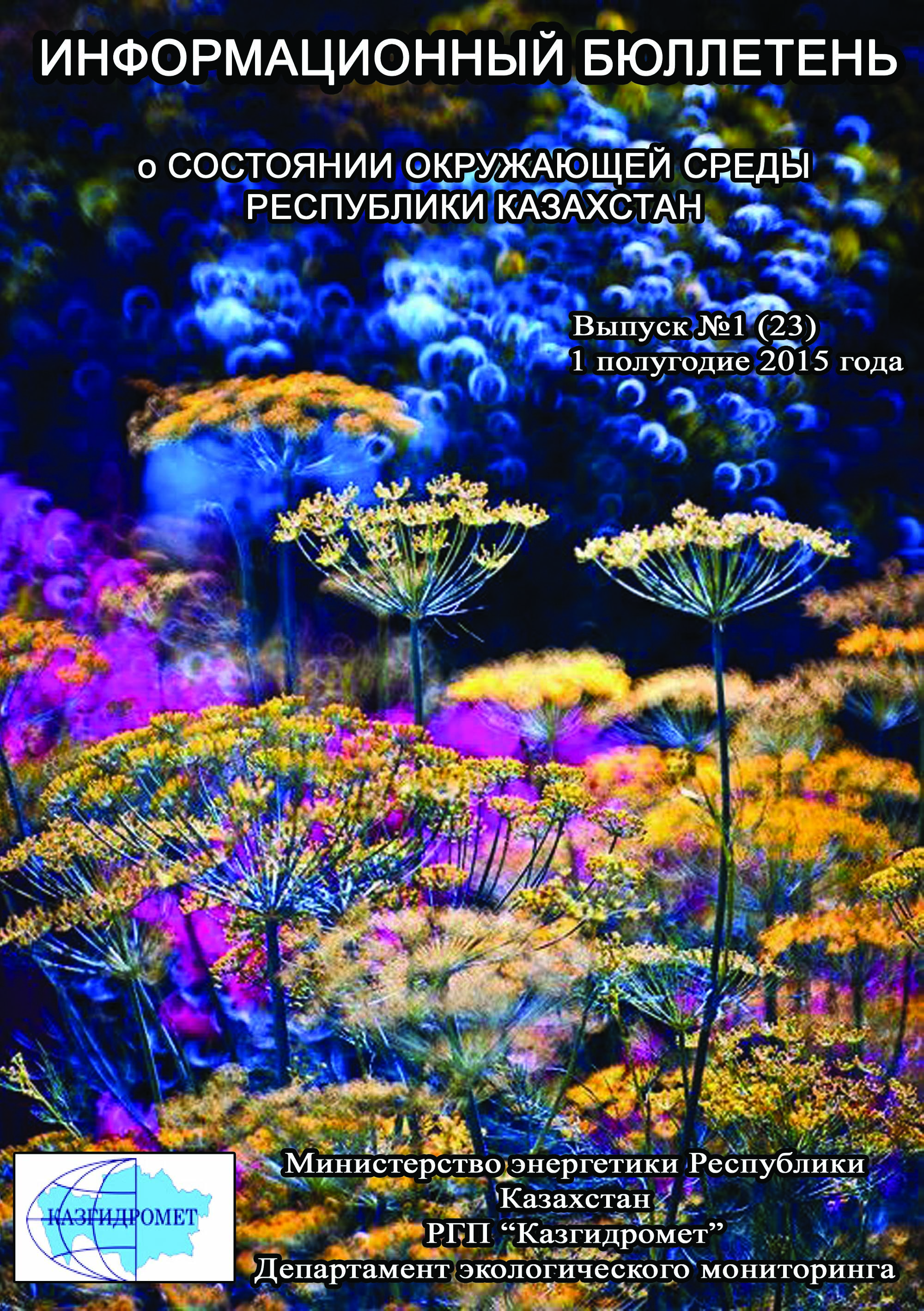 ПредисловиеИнформационный бюллетеньпредназначен для государственных органов управления в области охраны окружающей среды и подготовлен по результатам работ, выполняемых специализированными подразделениями РГП «Казгидромет» по проведению экологического мониторинга за состоянием окружающей среды на наблюдательной сети национальной гидрометеорологической службы. Общая оценка уровня загрязнения воздуха в городахРеспублики КазахстанНаблюдения за состоянием атмосферного воздуха на территории Республики Казахстан проводились в47 населенных пунктах республики на 138 постах наблюдений, в том числе на 56 стационарных постах: в городах Актау (1), Актобе (3), Алматы (5), Астана (4), Атырау (2), Балхаш (3), Жезказган (2), Караганда (4), Кокшетау (1), Костанай (2), Кызылорда (1), Риддер (2), Павлодар (2), Петропавловск (2), Семей (2), Талдыкорган (1), Тараз (4), Темиртау (3), Усть - Каменогорск (5), Шымкент (4), Экибастуз (1), Специальная экономическая зона (СЭЗ) Морпорт-Актау (1) и в поселке Глубокое (1) и на 82 автоматических постах наблюдений:Астана (2), СКФМ «Боровое» (1), Щучинск (1), санаторий Щучинск (1), ГНПП «Бурабай»(1),Кокшетау (1), Степногорск (1), Алматы (11),Талдыкорган (1),Актобе (3),Атырау (3),Кульсары (1),Усть-Каменогорск (2), Риддер (1), Семей (2),п.Глубокое (1),Тараз (1), Жанатас (1), Каратау (1), Шу (1), п.Кордай (1),Уральск (2),Аксай (1), п.Березовка (1), п.Январцево (1), Караганда (3), Балхаш (1),Жезказган (1), Сарань (1), Темиртау (1),Костанай (2), Рудный (2),Аркалык (2),Житикара (2), Лисаковск (2), п.Карабалык (1), Кызылорда (1), п.Акай (1),п.Торетам (1),Актау (2), Жанаозен (2), п.Бейнеу (1),Павлодар (4), Аксу (1), Екибастуз (2), Петропавловск (2),Шымкент (2), Кентау (1), Туркестан(1) (рис.1).На стационарных постах ручного отбора проб по состоянию загрязнения атмосферного воздуха определяются следующие показатели: взвешенные вещества (пыль), диоксид серы, растворимые сульфаты, оксид углерода, диоксид азота, оксид азота, сероводород, фенол, фтористый водород, хлора, хлористый водород, углеводороды, аммиак, серная кислота, формальдегид, н/о соединения мышьяка, кадмий, свинец, хром, медь, бензол.На автоматических постах наблюдений за загрязнением атмосферного воздуха определяются следующие показатели: взвешенных частиц РМ-10, диоксид серы, диоксид углерода, оксид углерода, диоксид азота, оксид азота, озон, сероводород, сумма углеводородов, аммиак, формальдегид, метан, не метановые углеводороды.В зависимостиотналичия  приборов и оборудования в различных регионах определяются разные примеси.Состояние загрязнения воздуха оценивалось по результатам анализа и обработки проб воздуха, отобранных на стационарных постах наблюдений. Проведена оценка состояния загрязнения атмосферного воздуха на территории РК по показателям стандартного индекса и наибольшей повторяемости в соответствии с РД 52.04.667-2005 «Документы о состоянии загрязнении атмосферы в городах для информирования государственных органов, общественности населения». Показатели загрязнения атмосферного воздуха.Степень загрязнения атмосферного воздуха примесью оценивается при сравнении концентрации примесей с ПДК (в мг/м3, мкг/м3). ПДК – предельно–допустимая концентрация примеси(Приложение 1).	Для оценки уровня загрязнения атмосферного воздуха за месяц используются два показателя качества воздуха:– стандартный индекс (СИ) – наибольшая измеренная в городе максимальная разовая концентрация любого загрязняющего вещества, деленная на ПДК.– наибольшая повторяемость; (НП), %, превышения ПДК – наибольшая повторяемость превышения ПДК любым загрязняющим веществом в воздухе города.Степень загрязнения атмосферы оценивается по четырем градациям значений СИ и НП в соответствии с таблицей1. Если СИ и НП попадают в разные градации, то степень загрязнения атмосферы оценивается по наибольшему значению из этих показателей.Таблица 1Оценка степени индекса загрязнения атмосферыРд 52.04.667–2005, Документы состояния загрязнения атмосферы в городах для информирования государственных органов, общественности и населения. Общие требования к разработке, постороению, изложению и содержанию	По расчетам СИ и НП, в 1 полугодие к классу очень высокого уровня загрязненияотносятся (СИ – более 10, НП – более 50%): гг. Риддер, Тараз, Усть-Каменогорск, Алматы, Атырау, Шу, Астана, Талдыкорган, Актау, Темиртау, Караганда, Балхаш, Актобе, Житикара, Аркалык, Лисаковск и п. Глубокое;Высоким уровнем загрязнения (СИ – 5-10, НП – 20-49%) характеризуются: гг. Уральск,Павлодар, Рудный, Жанатас, Степногорск, Туркестан, Аксай, Костанай, Шымкент, Петропавловск, Екибастуз, Жезказган;К повышенному уровню загрязнения (СИ – 2-4, НП – 1-19%) относятся15населенных пунктов: гг. Аксу, Сарань, Кызылорда, Кульсары, Семей, Кокшетау,Каратау, п.п. Карабалык, Январцево, Торетам, Кордай, Березовка, Акай, Бейнеу, Щучинско-Боровская курортная зона;Низким уровнем загрязнения (СИ – 0-1, НП – 0%) характеризуются: Жанаозен, Кентау, п.п. и СКФМ Боровое (таблица 1.1).Таблица 1.1Уровень загрязнения населенных пунктов Республики КазахстанВысокий и очень высокий уровень загрязнения атмосферного воздуха в населенных пунктах такими загрязнителями как диоксид азота, оксид углерода, диоксид серы, формальдегид, сероводород, взвешенные вещества, фенол, аммиак обусловлен:загруженностью автодорог городским транспортом – многокомпонентность выхлопов бензиновового и дизельного топлива автотранспорта является одним из основных источников загрязнения атмосферного воздуха населенных пунктов диоксидом азота, оксидом углерода, органическими веществами и т.д., а высокая загруженность автодорог даже в городах с хорошей проветриваемостью приводит к накоплению вредных примесей в атмосфере воздуха.рассеиванием эмиссий от промышленных предприятий – результатом производственных процессов при сжигании продуктов промышлености является весь перечень вредных веществ, обуславливающих высокий уровень загрязнености воздуха. Рассеивание их в воздушном бассейне над территорией населенных пунктов значительно влияет на качество атмосферного воздуха городов, пригородов и поселков.низкой проветриваемостью атмосферного пространства населенных пунктов – находящиеся в воздухе загрязнители накапливаются в приземном слое атмосферы и их концентрация сохраняется на очень высоком уровне. 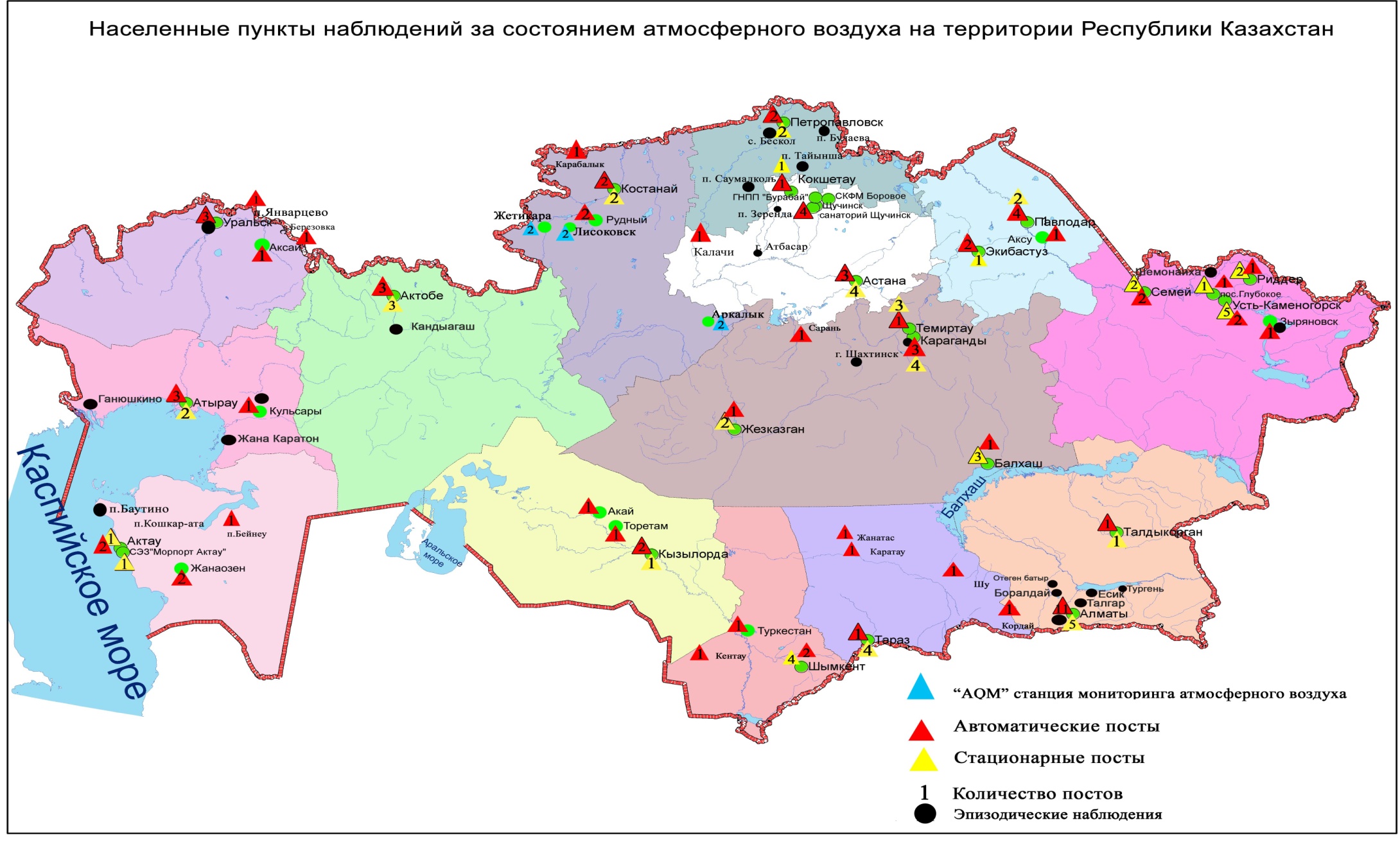 Рис 1. Схема расположения населенных пунктов наблюдения за состоянием атмосферного воздухана территории Республики КазахстанСведения о случаях высокого и экстремально высокого загрязнения окружающей среды Республики Казахстан за 1 полугодие 2015 годаСведения о случаях высокого и экстремально высокого атмосферного воздуха. На территории Республики Казахстан было зафиксировано 296 случаев высокого загрязнения (ВЗ) и 38 случаев экстремально высокого загрязнения атмосферного воздуха (ЭВЗ) из них: в городе Актау – 2 случая ВЗ и 1 случай ЭВЗ, в городе Актобе - 32 случаев ВЗ и 9 случаев ЭВЗ, в городе Аркалык – 2 случая ВЗ и 3 случая ЭВЗ, в городе Астана – 1 случай ВЗ, в городе Атырау – 1 случай ВЗ, в городе Балхаш – 48 случаев ВЗ и 15 случаев ЭВЗ, в городе Екибастуз  – 12 случаев ВЗ, в городе Жетикара – 55 случаев ВЗ и 1 случай ЭВЗ, в городе Караганда - 2 случая ВЗ и 1 случай ЭВЗ, в городе Лисаковск – 132 случая ВЗ и 7 случаев ЭВЗ, в городе Талдыкорган – 5 случаев ВЗ, в городе Темиртау – 3 случая ВЗ и 1 случай ЭВЗ, в городе Чу – 1 случай ВЗ (таблица 2).Таблица 2Высокое загрязнение и экстремально высокое загрязнение атмосферного воздухаХимический состав атмосферных осадков за 1 квартал 2015 года по территории Республики КазахстанНаблюдения за химическим составом атмосферных осадков проводились на 46 метеостанциях (М) (рис.2).В пробах осадков определялись анионы - сульфаты, хлориды, нитраты, гидрокарбонаты; катионы - аммоний, натрий, калий, кальций, магний; микроэлементы – свинец, медь, кадмий, мышьяк; кислотность и удельная электропроводность. Для оценки состояния загрязнения атмосферных осадков использованы значения ПДК загрязняющих веществ в воде водных объектов хозяйственно-питьевого и культурно-бытового водопользования (Приложение 4).Концентрации всех определяемых загрязняющих веществ, за исключением кадмия и аммония в атмосферных осадках не превышали ПДК.На М Аяккум, Мугоджарская (Актюбинская), Аул-4 (Алматинская), М Толеби (Жамбылская), Усть-Каменогорск (Восточно-Казахстанская), МПавлодар, Экибастуз (Павлодарская), М Петропавловска (Северо-Казахстанская)  содержание кадмия находилось в пределах 1,2– 4,0ПДК.На М Новороссийское  (Актюбинская), (Алматинская), Каменка (Западно-Казахстанская) содержание  аммония находилось в пределах 1,1– 1,99ПДК.В среднем по территории Республики Казахстан в осадках преобладали гидрокарбонаты  16,2 %, сульфаты 10,5 %, ионы кальция 8,2 %, хлориды 6,96 %.Наибольшая общая минерализация отмечена на М Форт-Шевченко (Мангистауская область)  147,4  мг/л, наименьшая – 2,9 мг/л - на М СКФМ Боровое (Акмолинская область).Удельная электропроводимость атмосферных осадков на территории Казахстана колеблется от 36,9 мкСм/см (М Щучинск) до 235,0 мкСм/см (М Форт-Шевченко).Средние значения величины рН осадков на территории Казахстана изменялись от 4,99 (М Щучинск) до 7,71 (М Форт-Шевченко).Кислотность проб атмосферных осадков на территории Республики Казахстан в основном имеет характер слабо кислый и слабощелочной среды.Химический состав снежного покрова за 2014-2015 гг. по территории Республики КазахстанНаблюдения за химическим составом снежного покрова  проводились на 39 метеостанциях (М) (рис.2).Концентрации всех определяемых загрязняющих веществ, за исключением аммония, в снежном покрове находились в пределах нормы. Концентрации аммония превышал допустимую  норму в пробах снежного покрова на М Ганюшкино (Атырауская) – 2,9 ПДК и М Тобол (Костанайская) - 1,1 ПДК.Для оценки состояния загрязнения снежного покрова использованы значения ПДК вредных веществ в воде водных объектов хозяйственно-питьевого и культурно-бытового водопользования (Приложение 4) .По всей территории Республики Казахстан в снежном покрове преобладает содержание гидрокарбонатов (32,8 %), сульфатов (20,9 %),ионов кальция (15,9 %),  хлоридов (15,6 %), ионов магния (6,2 %).Удельная электропроводность снежного покрова на территории Казахстана колеблется от 22,0 мкСм/см на М Щучинск (Акмолинская) до 170,4 мкСм/см М Павлодар (Павлодарская).Средние значения величины рН снежного покрова на территории Казахстана изменялись от 5,4 М Щучинск (Акмолинская) до 7,3 М Алматы агро (Алматинская).Кислотность проб снежного покрова на территории Республики Казахстан  в основном имеет характер слабо кислой и слабощелочной среды.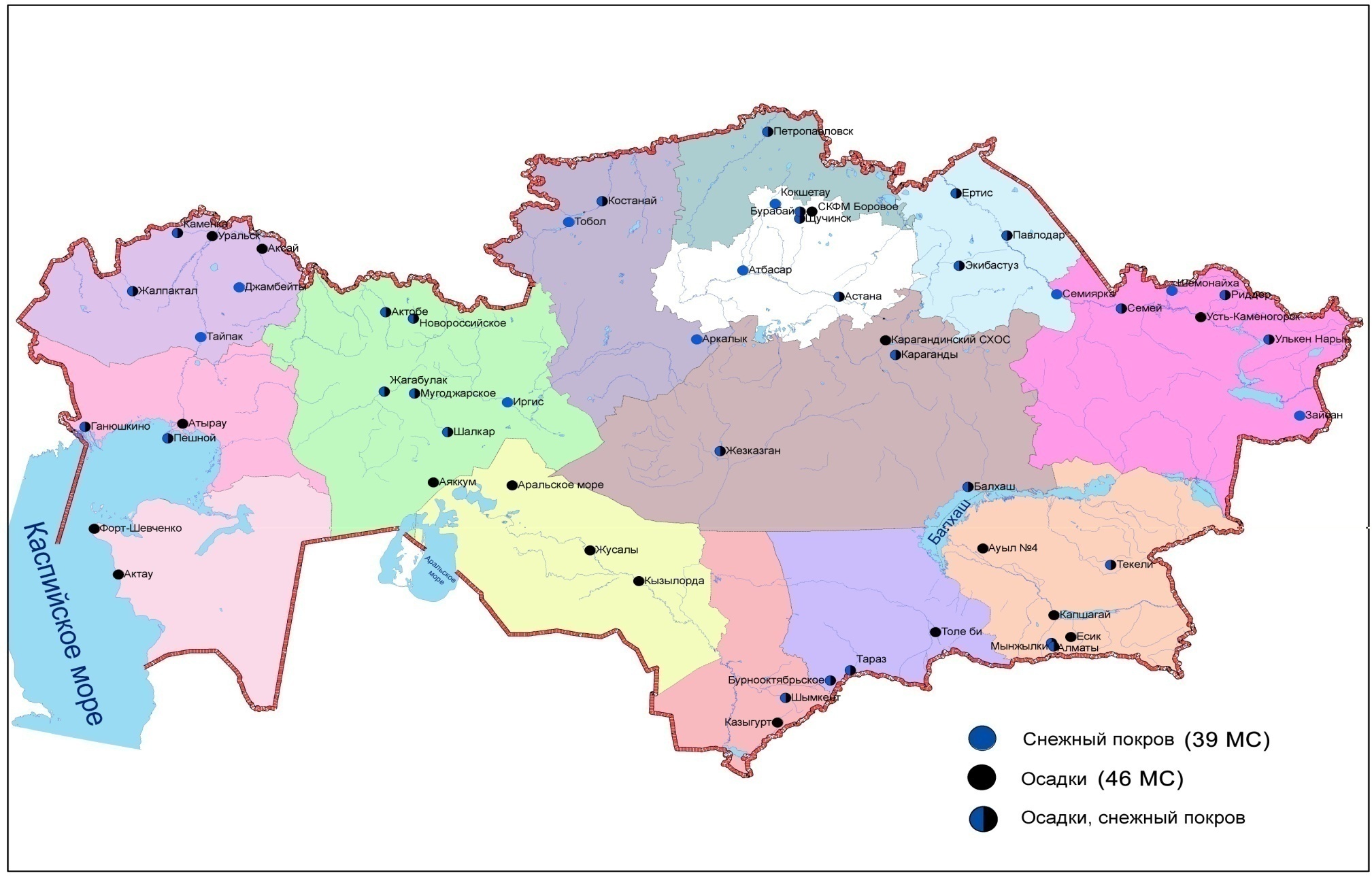 Рис 2. Схема расположения метеостанций за наблюдением атмосферных осадков и снежного покрова на территории Республики КазахстанКачество поверхностных вод Республики КазахстанНаблюдения за качеством поверхностных вод по гидрохимическим показателям проведены на 240 гидрохимических створах, распределенных на 105 водных объектах: на 71 реках, 16 озерах, 14 водохранилищах, 3 каналах, 1 море.Основными критериями качества воды по гидрохимическим показателям являются значения ПДК загрязняющих веществ для рыбохозяйственных водоемов (Приложение 2).Уровень загрязнения поверхностных вод оценивался по величине комплексного индекса загрязненности воды (КИЗВ), который используется для сравнения и выявления динамики изменения качества воды (Приложение 3).Всего из общего количества обследованных водных объектов к степени "нормативно - чистая" отнесены 6 рек, 1 озеро, 1 море;к степени "умеренного уровня загрязнения"– 49 рек, 11 водохранилищ, 7 озер, 2 канала;к степени "высокого уровня загрязнения" - 18 рек, 3водохранилища, 8 озер, 1 канал;к степени «чрезвычайно высокого уровня загрязнения» – 1 река (рис. 3,4) (таблицы 3, 4, 5).Рис 3. Изменения комплексного индекса загрязненности воды на реках Республики КазахстанРис 4. Изменения комплексного индекса загрязненности воды на водохранилищах, озерах и каналах Республики КазахстанТаблица 3Состояние поверхностных вод по гидрохимическим показателям за 1 полугодие 2015 годаТаблица 4Перечень водных объектов Республики Казахстан за1 полугодие 2015 годаТаблица 5Перечень основных загрязняющих компонентов в поверхностных водах за 1 полугодие 2015 годТаблица 6Состояние качества поверхностных вод по гидрохимическим показателямСведения о случаях высокого загрязнения (ВЗ) и экстремально-высокого загрязнения (ЭВЗ) поверхностных водза 1 полугодие 2015 года380 случаев высокого загрязнения (ВЗ) и3 случая ЭВЗ отмечено на 36 водных объектах: река Елек (Актюбинская область) – 23 случаев ВЗ, река Есиль (Акмолинская область) - 3 случая ВЗ, река Ульби (ВКО) – 13 случаев ВЗ, река Глубочанка (ВКО) – 12 случаев ВЗ, река Красноярка (ВКО) – 8 случаев ВЗ, река Брекса (ВКО) – 6 случаев ВЗ, река Тихая (ВКО) – 9 случаев ВЗ, река Жабай (Акмолинская область) - 8 случаев ВЗ, река Сарыбулак (Акмолинская область) – 12 случаев ВЗ, река Акбулак (Акмолинская область) – 2 случая ВЗ, река Беттыбулак (Акмолинская область) – 1 случай ВЗ, озеро Султанкельды (Акмолинская область) – 2 случая ЭВЗ и 1 случай ВЗ, озеро Улькен Шабакты (Акмолинская область) – 3 случая ВЗ, озеро Киши Шабакты (Акмолинская область) – 7 случаев ВЗ,озеро Копа (Акмолинская область) – 1 случай ВЗ, озеро Биликоль (Жамбылская область) – 5 случаев ВЗ, река Тобыл (Костанайская область) – 11 случаев ВЗ, река Айет (Костанайская область) – 4 случая ВЗ, река Тогызак (Костанайская область) – 4 случая ВЗ, водохранилище Аманкельды (Костанайская область) – 2 случая ВЗ,река Уй (Костанайская область) – 4 случая ВЗ,река Обаган (Костанайская область) – 2 случая ВЗ,вдхр. Каратомар (Костанайская область) – 1 случай ВЗ, река Нура (Карагандинская область) – 127 случаев ВЗ, канал сточных вод (Карагандинская область) – 16 случаев ВЗ,река Кара Кенгир (Карагандинская область) – 23 случаев ВЗ и 1 случай ЭВЗ, вдхр. Кенгир (Карагандинская область) – 2  случая ВЗ,река Кокпекты (Карагандинская область) – 5 случаев ВЗ, водохранилище Самаркан (Карагандинская область) – 12 случаев ВЗ, река Сокыр (Карагандинская область) – 18 случаев ВЗ, река Шерубайнура (Карагандинская область) – 20 случаев ВЗ,  озеро Султанкельды (Карагандинская область) – 3 случая ВЗ, озеро Шолак (Карагандинская область) – 2 случая ВЗ, озеро Есей (Карагандинская область) – 2 случая ВЗ, озеро Кокай (Карагандинская область) – 2 случая ВЗ, канал Нура-Есиль (Карагандинская область) – 6 случаев ВЗ (таблица 7).Таблица 7Сведения о случаях высокого загрязнения (ВЗ) и экстремально-высокого загрязнения(ЭВЗ) поверхностных водСостояние загрязнения почв тяжёлыми металлами городов Республики Казахстан за весенний период 2015 годаНаблюдения за состоянием загрязнения почв проводились в 39 населенных пунктах 14 областей республики и на территории месторождений Атырауской и Мангистауской области. Пробы почвы отбирались в пяти точках населенного пункта весной 2015 года. Выбор точек был обусловлен наиболее полным охватом населенного пункта, с учетом загруженных автомагистралей, промышленных объектов, а также школ и рекреационных зон.Определялись содержания нефтепродуктов и металлов (медь, кадмий, свинец, цинк, никелья, хром (6+). Основными критериями качества являются значения предельно- допустимых концентраций (ПДК) загрязняющих веществ в почве (Приложение 6). Превышения ПДК по кадмию, свинцу, меди, цинку и хрому в городах выявлены на границах санитарно-защитных зон крупных промышленных предприятий и в районах крупных автомагистралей. Ниже представлены результаты исследований (рис. 5).Радиационное состояние приземного слоя атмосферыпо Республике КазахстанИзмерения гамма-фона (мощности экспозиционной дозы) на территории Республики Казахстан проводились ежедневно на 85 метеорологическихстанциях в 14 областях, также на 23 автоматических постах мониторинга загрязнения атмосферного воздуха проведены замерымощностиэкспозиционной дозы в автоматическом режиме: Кокшетау (1), Актобе (2), Талдыкорган (1),Кульсары (1), Уральск (2), Аксай (1), Караганда (1), Темиртау (1),Костанай (2), Рудный (1), Кызылорда (1), п.Акай (1), п.Торетам (1),Жанаозен (2), Павлодар (2), Аксу (1), Екибастуз (1), Туркестан (1) (рис. 6).По данным наблюдений, средние значения радиационного гамма-фона приземного слоя атмосферы по населенным пунктам Республики Казахстан находились в пределах 0,06-0,31мкЗв/ч. В среднем по Республике Казахстан радиационный гамма-фон составил 0,13 мкЗв/ч и находился в допустимых пределах.Плотность радиоактивных выпадений в приземномслое атмосферы по Республике КазахстанКонтроль за радиоактивным загрязнением приземного слоя атмосферы осуществлялся в 14 областях Казахстана на 43 метеорологических станциях путем отбора проб воздуха горизонтальными планшетами. На всех станциях проводился пятисуточный отбор проб (рис. 6).Среднесуточная плотность радиоактивных выпадений в приземном слое атмосферы на территории РК колебалась в пределах 0,6–4,2 Бк/м2. Средняя величина плотности выпадений по РК составила 1,2 Бк/м2, что не превышает предельно-допустимый уровень.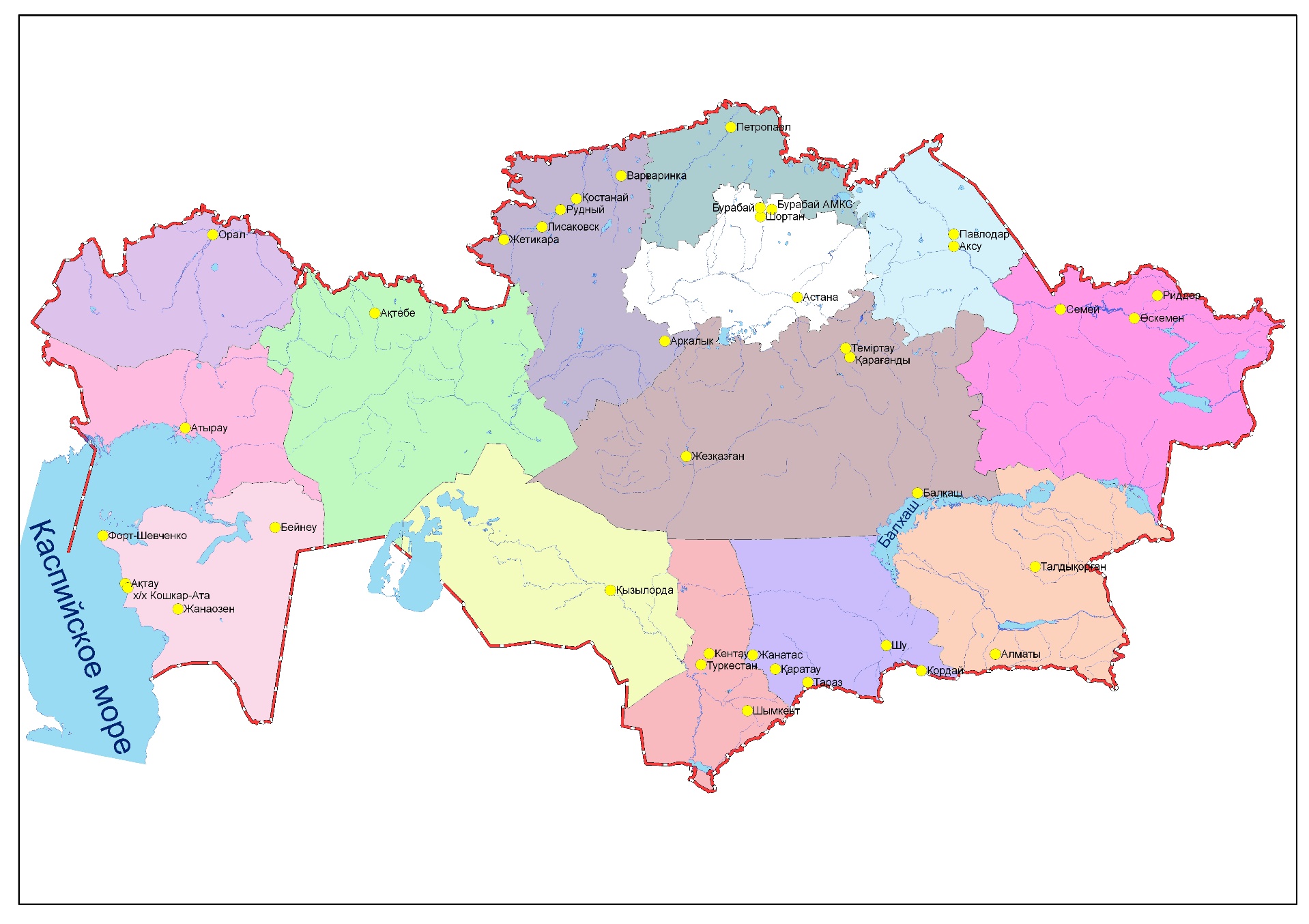 Рис. 5 Схема расположения населенных пунктов наблюдения за состоянием почвына территории Республики Казахстан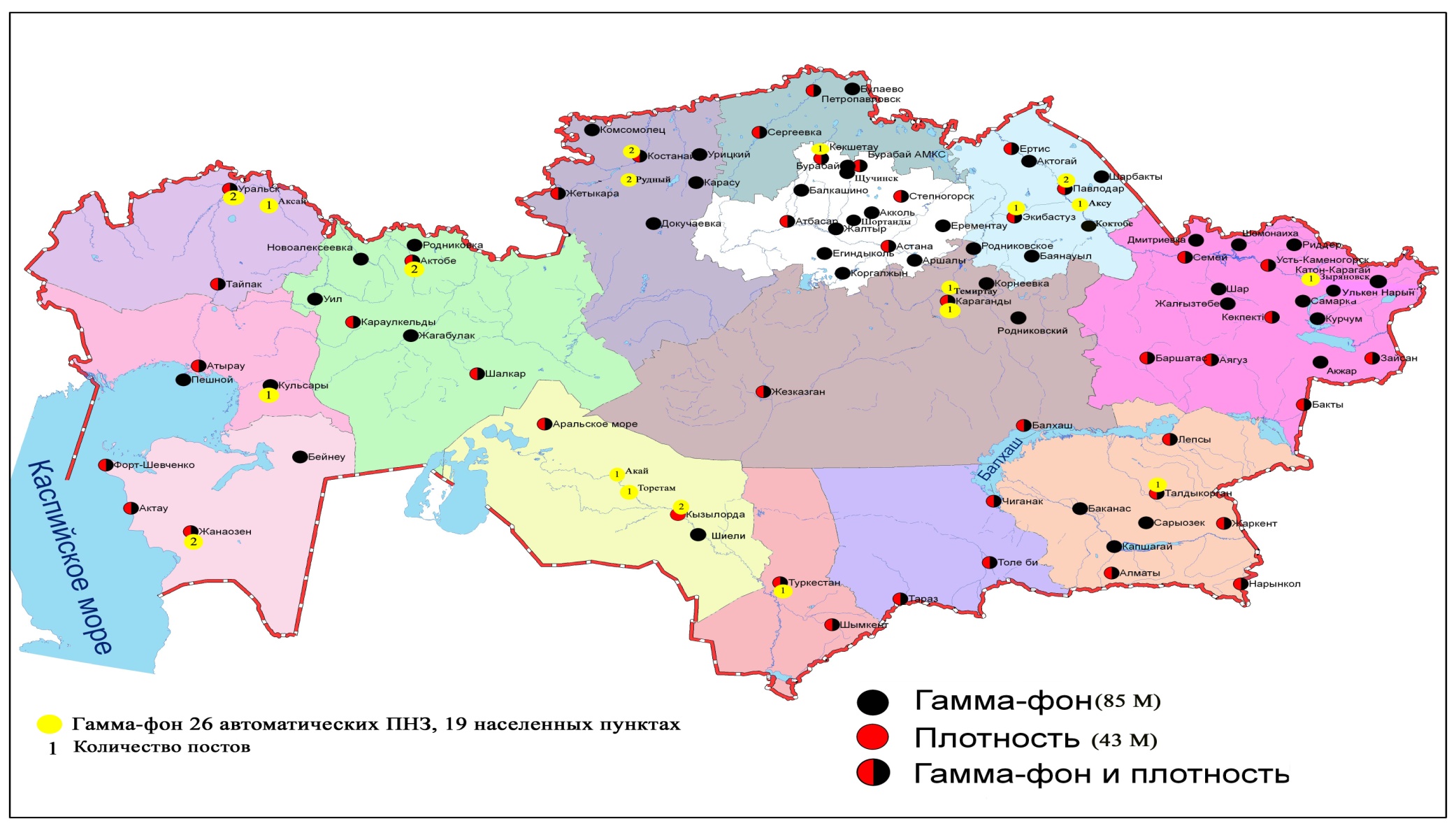 Рис. 6 Схема расположения метеостанций за наблюдением уровня радиационного гамма-фона и плотностью радиоактивных выпадений на территории Республики КазахстанСостояние окружающей среды Акмолинской областиСостояние загрязнения атмосферного воздуха по городу АстанаНаблюдения за состоянием атмосферного воздуха велисьна6стационарных постах (рис1.1, таблица 8).Таблица 8Место расположения постов наблюдений и определяемые примеси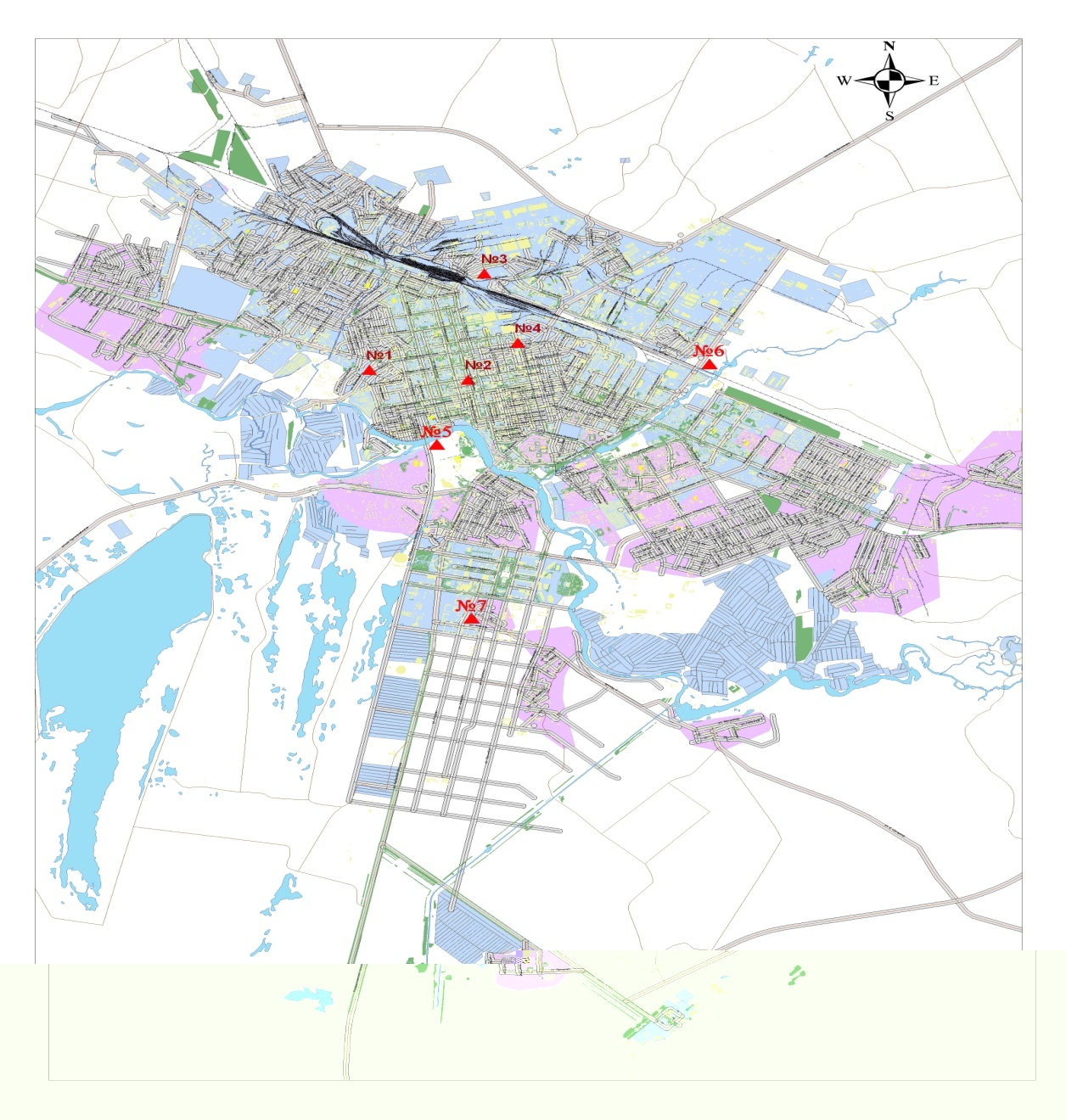 Рис.1.1 Схема расположения стационарной сети наблюдений за загрязнением атмосферного воздуха города АстанаТаблица 9Характеристика загрязнения атмосферного воздуха города АстанаОбщая оценка загрязнения атмосферы. За І полугодие поданным стационарной сети наблюдений (рис.1.1), уровень загрязнения атмосферного воздуха оценивался  очень высоким, он определялся значениями СИ равным 14,0 и НП = 71,5% (очень высокий уровень). Воздух города более всего загрязнен диоксидом азота (таблица 1 и 1.1).В целом по городу среднемесячная концентрация диоксида азота –2,7 ПДКс.с., других загрязняющих веществ – не превышали ПДК.Число случаев превышения более 1 ПДК наблюдалось по взвешенным веществам – 42, диоксиду серы - 26, по фтористому водороду - 1 случай, по диоксиду азота– 866 случаев, а также было выявлено более 5 ПДК - 46 и более 10 ПДК -  1 случай (таблица 9).По данным ручного отбора проб наблюдений по городу Астана был зафиксирован 1 случай  высокого загрязнения (ВЗ) атмосферного воздуха (таблица 2).Состояние загрязнения атмосферного воздуха по городу КокшетауВ городе Кокшетау функционируют 2 стационарных поста наблюдений за состоянием атмосферного воздуха (рис.1.2, таблица 10).Таблица 10Место расположения постов наблюдений и определяемые примеси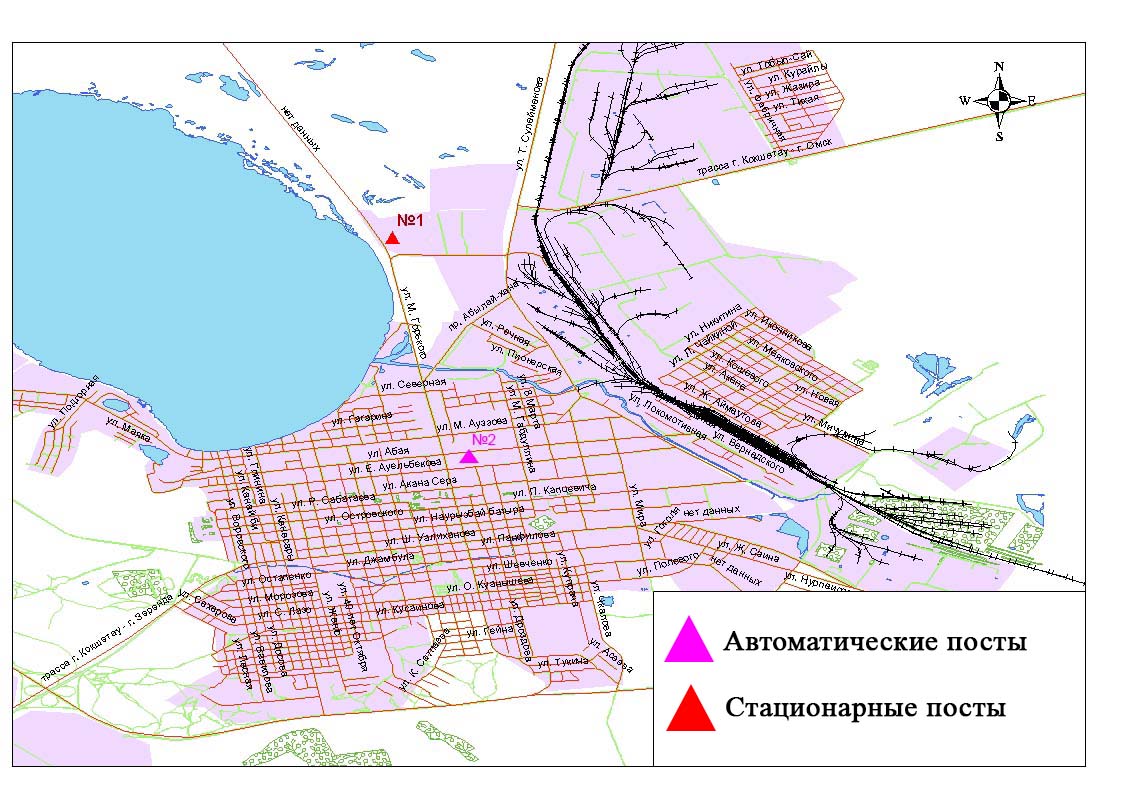 Рис.1.2 Схема расположения стационарной сети наблюдений за загрязнением атмосферного воздуха города КокшетауТаблица 11Характеристика загрязнения атмосферного воздуха города КокшетауОбщая оценка загрязнения атмосферы. По данным стационарной сети наблюдений (рис.1.2) атмосферный воздух города характеризуется повышенным уровнем загрязнения,он определялся значением СИ равным 4,1 и НП =14,6%. Воздух города более всего загрязнен диоксидом азота(табл.11 и рис.1.2). В целом по городусреднемесячные концентрации взвешенных веществ - 1,3 ПДКс.с., остальных загрязняющих веществне превышали ПДК.Число случаев превышения более 1 ПДК наблюдалось по диоксиду азота – 780, взвешенным веществам – 55, оксиду углерода - 24, по оксиду азота - 15  случаев (таблица 11).Состояние загрязнения атмосферного воздуха по городу СтепногорскВ городе Степногорск функционирует 1 стационарный пост наблюдения за состоянием атмосферного воздуха (рис. 1.3, таблица 12).Таблица 12Место расположения постов наблюдений и определяемые примеси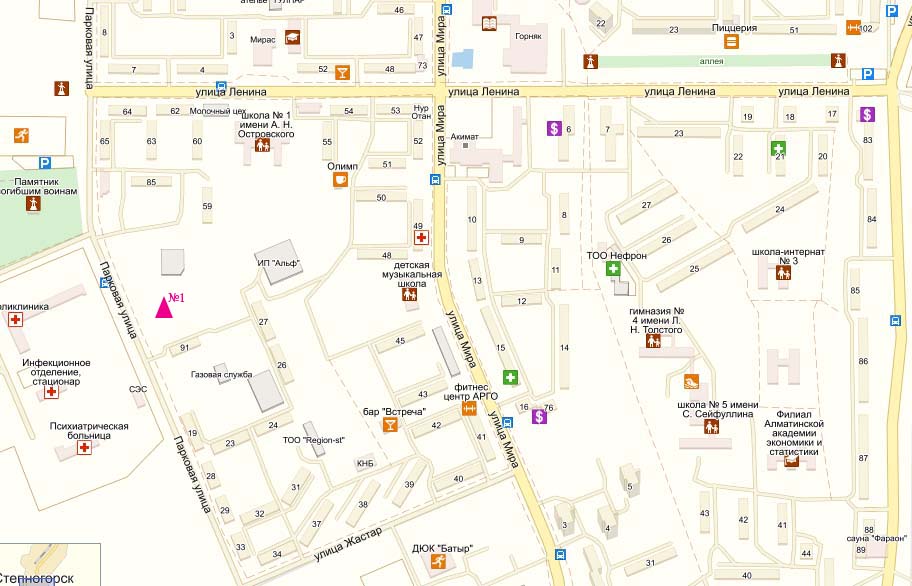 Рис. 1.3 Схема расположения стационарной сети наблюдений за загрязнением атмосферного воздуха города СтепногорскТаблица 13Характеристика загрязнения атмосферного воздуха города СтепногорскОбщая оценка загрязнения атмосферы. По данным стационарной сети наблюдений (рис.1.3) атмосферный воздух города характеризуется высоким уровнем  загрязнения, он определялся значениями СИ равным 5,8 и значение НП = 49,5 % (табл.13 и рис.1.3). В целом по городу среднемесячные концентрации озона составили 4,3 ПДКс.с, других загрязняющих веществ – не превышали ПДК.Число случаев превышения более 1 ПДК наблюдалось по озону – 2100, сероводороду – 11, диоксиду серы - 2 случая, также было выявлено 1 случай превышения более 5 ПДК по диоксиду серы (таблица 13).1.4  Состояние атмосферного воздуха на маршрутных постах по Акмолинской области Наблюдения за загрязнением воздухав Акмолинской области проводились в городе Атбасар и в поселках Калачи, Зеренда (Точка №1 – п. Калачи, точка №2 – г. Атбасар, точка №3 – п. Зеренда).Измерялись концентрации взвешенных веществ, диоксида серы, оксида углерода, диоксида азота, оксида азота, аммиака, углеводородов  и формальдегида.Концентрации всех загрязняющих веществ по данным наблюдений  находились в пределах допустимой нормы (таблица 14).Таблица 14Концентрации загрязняющих веществ по данным наблюденийАкмолинской области1.5 Химический состав атмосферных осадков на территории Акмолинской области за 1 квартал 2015 годаНаблюдения за химическим составом атмосферных осадков заключались в отборе проб дождевой воды на 4 метеостанциях (Астана, Щучинск, СКФМ «Боровое», Бурабай) (рис1.4).Концентрации всех определяемых загрязняющих веществв осадках не превышали предельно допустимые концентрации (ПДК).В пробах осадков преобладало содержание сульфатов 34,7 %, гидрокарбонатов 17,0 %, хлоридов 12,3 %, ионов  калия 12,2 %, ионов кальция 10,9 %.Наибольшая общая минерализация отмечена на М Щучинск – 35,6 мг/л, наименьшая – 2,9 мг/л – на М СКФМ Боровое. Удельная электропроводимость атмосферных осадковнаходилась в пределах от 36,9 (М Щучинск) до 50,0  мкСм/см (М Астана).Кислотность выпавших осадков имеет характер слабокислой и слабощелочной среды и находится в пределах от 4,99 (М Щучинск) до 6,35 (М Астана).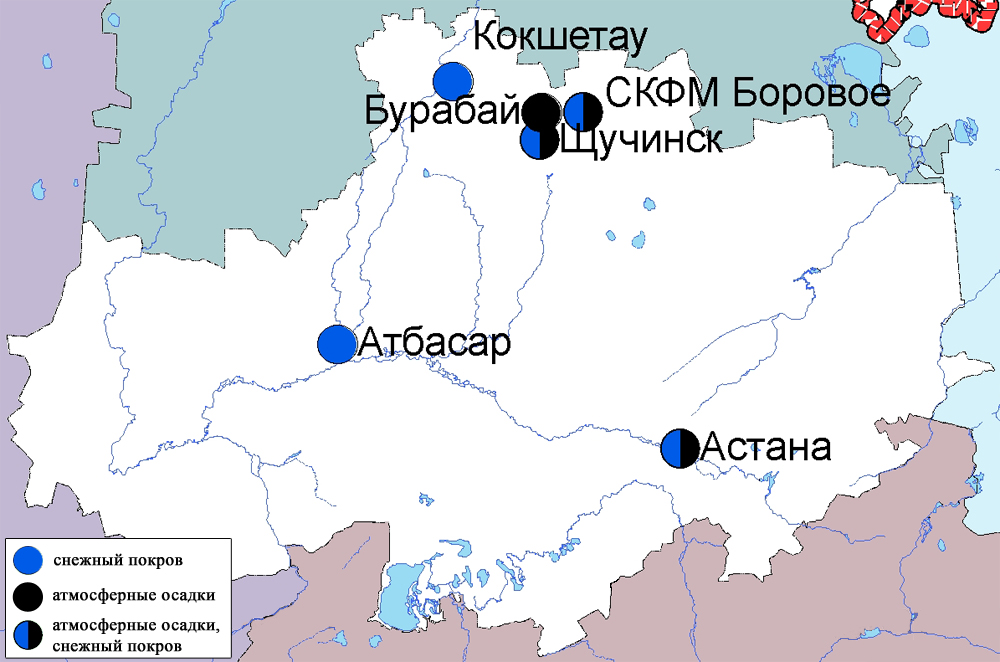 Рис. 1.4 Схема расположения метеостанций за наблюдением атмосферных осадков и снежного покрова на территории Акмолинской области1.6     Химический состав снежного покрова за 2014-2015 гг. на территории Акмолинской областиНаблюдения за химическим составом снежного покрова на метеостанциях (М)(Астана, Атбасар, Кокшетау, Щучинск, СКФМ Боровое) (рис. 1.5).Концентрации всех определяемых загрязняющих веществ, в пробах снежного покрова не превышали ПДК.В пробах снежного покрова преобладало содержание сульфатов 25,3 %, гидрокарбонатов 25,0 %, ионов кальция 15,5 %, хлоридов 15,3 % и ионов магния4,5 %.Наибольшая общая минерализация отмечена на М Кокшетау – 46,1 мг/л, наименьшая – 11,1 мг/л на М Щучинск.Удельная электропроводность снежного покрова находилась в пределах от 22,0 (М Щучинск) до 78,3 мкСм/см (М Кокшетау).Кислотность выпавшего снега имеет характер слабокислой и слабощелочной среды и находится в пределах от 5,4 (М Щучинск) до 7,1 (М Кокшетау).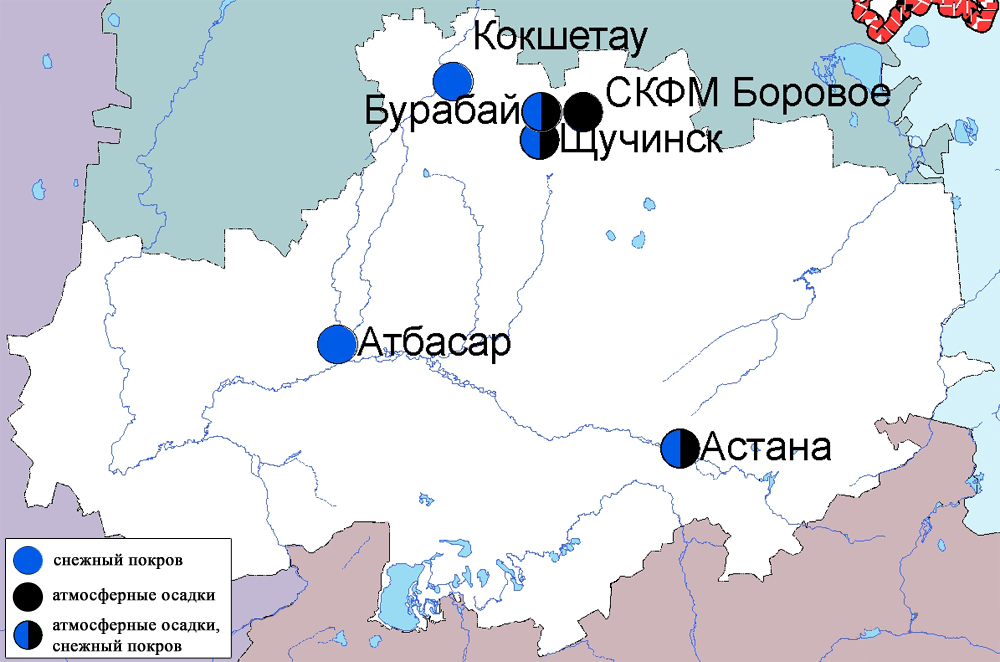 Рис. 1.5 Схема расположения метеостанций за наблюдением атмосферных осадков и снежного покрова на территории Акмолинской области  Качество поверхностных вод на территории Акмолинской областиНаблюдения за загрязнением поверхностных вод на территории Акмолинской области проводились на 7 водных объектах (реки Есиль, Нура, Акбулак, Сарыбулак, канал Нура-Есиль, озеро Султанкельды, водохранилище Вячеславское).Река Есиль берет начало из родников в горах Нияз в Карагандинской области. Реки Сары Булак, Ак-Булак – правобережные притоки реки Есиль. На реке Есиль расположено водохранилище Вячеславское. Озеро Султанкельды одно из озер Коргалжынского заповедника.В реке Есиль температура воды 6,97 ºC, водородный показатель равен 7,6, концентрация растворенного в воде кислорода – 7,64 мг/дм3, БПК5 –1,74 мг/дм3. Превышения ПДК были зафиксированы по веществам из групп тяжелых металлов (марганец – 5,6 ПДК, медь – 5,6 ПДК, цинк – 2,0 ПДК), главных ионов (сульфаты – 1,7 ПДК).В реке Нура, температура воды 7,37 ºC, водородный показатель равен – 7,6, концентрация растворенного в воде кислорода – 6,69 мг/дм3, БПК5 – 1,48 мг/дм3. Превышения ПДК были зафиксированы по веществам из групп тяжелых металлов (марганец – 4,7 ПДК, медь – 5,2 ПДК, цинк - 2,3 ПДК), главных ионов (сульфаты – 2,9 ПДК, натрий – 1,6 ПДК).КаналНура-Есиль, температура воды 7,28 ºC, водородный показатель равен 7,87, концентрация растворенного в воде кислорода 7,46 мг/дм3, БПК5 1,89 мг/дм3. Превышения ПДК были зафиксированы по веществам из групп тяжелых металлов (марганец – 4,7 ПДК, медь – 4,7 ПДК, цинк – 1,6 ПДК), главных ионов (сульфаты – 3,9 ПДК, магний – 1,5 ПДК, натрий – 1,3 ПДК).В реке Акбулак,температура воды 6,49ºC, водородный показатель равен 7,78, концентрация растворенного в воде кислорода – 8,65 мг/дм3, БПК5 – 2,85 мг/дм3. Превышения ПДК были зафиксированы по веществам из групп тяжелых металлов (марганец – 6,1 ПДК, медь – 7,0 ПДК, цинк – 3,5 ПДК), главных ионов (сульфаты – 5,1 ПДК, хлориды – 1,3 ПДК, магний – 1,2 ПДК, натрий – 2,9 ПДК), биогенных веществ (азот нитритный – 2,5 ПДК, фториды – 1,8 ПДК).В реке Сарыбулак, температура воды 6,9 ºC, водородный показатель равен 7,57, концентрация растворенного в воде кислорода 7,33 мг/дм3, БПК5 3,81 мг/дм3. Превышения ПДК были зафиксированы по веществам из групп тяжелых металлов (марганец – 5,6 ПДК, медь – 4,6 ПДК, цинк – 4,3 ПДК), главных ионов (сульфаты – 6,1 ПДК, хлориды – 1,8 ПДК, магний – 1,8 ПДК, кальций – 1,2 ПДК), биогенных веществ (аммоний солевой – 5,4 ПДК, азот нитритный – 2,9 ПДК, фториды – 2,5 ПДК).В озере Султанкельды, температура воды 7,27 ºC, водородный показатель равен 7,38, концентрация растворенного в воде кислорода 2,89 мг/дм3, БПК5 – 4,98 мг/дм3. Превышения ПДК были зафиксированы по веществам из групп тяжелых металлов (марганец – 6,9 ПДК, цинк – 2,9 ПДК, медь – 5,2 ПДК), главных ионов (сульфаты – 9,1 ПДК, хлориды – 1,9 ПДК, магний – 2,4 ПДК, натрий – 5,8 ПДК), биогенных веществ (аммоний солевой – 1,4 ПДК).В водохранилище Вячеславское - температура воды 5,87 ºC, водородный показатель равен 7,67, концентрация растворенного в воде кислорода 8,42 мг/дм3, БПК5 1,16 мг/дм3. Превышения ПДК были зафиксированы по веществам из групп тяжелых металлов (медь – 4,0 ПДК, марганец – 1,4 ПДК, цинк – 1,2 ПДК).В озере Копа - температура воды  5,20ºC, водородный показатель равен 8,24, концентрация растворенного в воде кислорода – 10,09 мг/дм3, БПК5 –2,52 мг/дм3. Превышения ПДК были зафиксированы по веществам из групп  главных ионов ( сульфаты – 1,7 ПДК, магний – 1,1 ПДК), тяжелых металлов (медь – 5,1 ПДК, цинк – 1,6 ПДК, марганец – 5,8 ПДК).В озере Зеренды - температура воды 1,76ºC, водородный показатель равен 9,09, концентрация растворенного в воде кислорода – 10,68 мг/дм3, БПК5 –1,70 мг/дм3. Превышения выявлены по веществам из групп  главных ионов (сульфаты – 1,4 ПДК, магний – 1,8 ПДК ), тяжелых металлов (медь– 3,3 ПДК, марганец – 3,0 ПДК,цинк – 1,5 ПДК), биогенных веществ (фториды – 3,2 ПДК).В озере Беттыбулак температура воды 4,16 ºC, водородный показатель равен 7,56, концентрация растворенного в воде кислорода – 10,98 мг/дм3, БПК5 –0,98 мг/дм3. Превышения ПДК выявлены по веществам из групп тяжелых металлов (медь – 3,8 ПДК, цинк – 2,3 ПДК, марганец –5,4 ПДК), биогенных веществ (железо общее – 1,1 ПДК).В реке Жабай - температура воды 4,4 ºC, водородный показатель равен 7,97, концентрация растворенного в воде кислорода – 8,96 мг/дм3, БПК5 –1,82 мг/дм3. Превышения ПДК обнаружены по веществам из групп тяжелых металлов (медь  – 3,6 ПДК, цинк – 2,3 ПДК, марганец – 24,5 ПДК), главных ионов (сульфаты – 1,6 ПДК,), биогенных веществ (желез общее – 2,7 ПДК, аммоний солевой – 1,1 ПДК, азот нитритный – 1,2 ПДК).Качество воды водных объектов на территории Акмолинской области оценивается следующим образом: вода «умеренного уровня загрязнения» - реки Есиль, Беттыбулак, озера Копа, Зеренда, канал Нура-Есиль, вдхр. Вячаславское; вода «высокого уровня загрязнения» – реки Сарыбулак, Акбулак, Нура, Жабай, озеро Султанкельды (рис.1.6 и 1.7).В сравнении с 1 полугодием 2014 года качество воды в реках Акбулак, Сарыбулак,Нура, озере Султанкельды,канал Нура-Есиль, водохранилище Вячеславское - значительно не изменилось; вреке Есиль – ухудшилось; в реке Жабай, озерахЗеренда, Копа - улучшилось.	Экстемально высокое и высокое загрязнения отмечены в следующих водных объектах: река Есиль - 3 случая ВЗ, река Жабай - 8 случаев ВЗ, река Сарыбулак – 12 случаев ВЗ, река Акбулак – 2 случая ВЗ, река Беттыбулак – 1 случай ВЗ, озеро Султанкельды – 2 случая ЭВЗ и 1 случай ВЗ, озеро Копа – 1 случай ВЗ (таблица 7).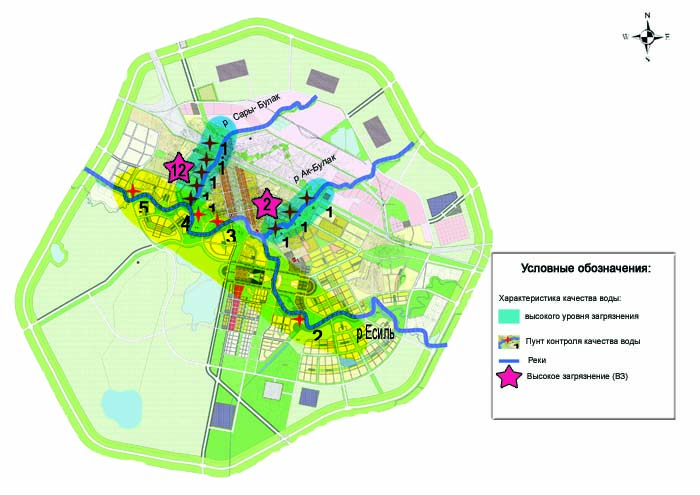 Рис.1.6 Характеристика качества поверхностных вод водных объектов города Астаны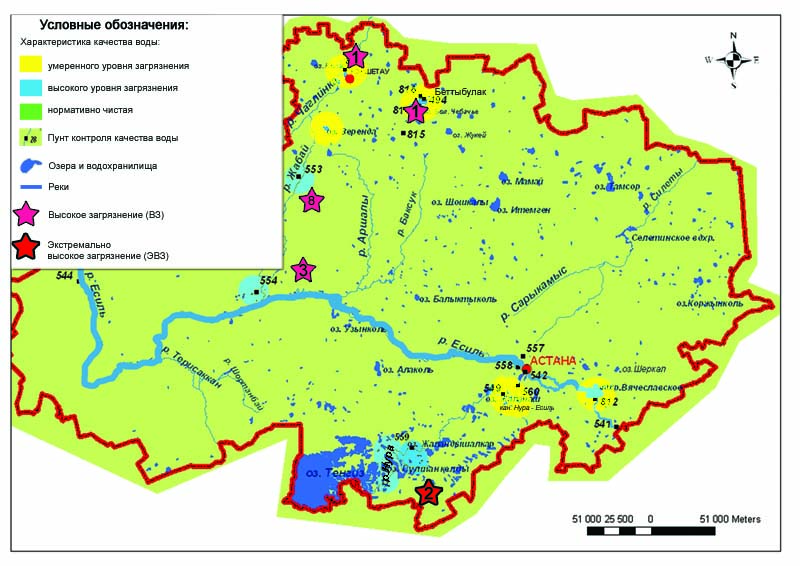 Рис. 1.7 Характеристика качества поверхностных вод Акмолинской области Состояние загрязнения атмосферного воздуха на территории Щучинско-Боровской курортной зоны (ЩБКЗ)Наблюдения за состоянием атмосферного воздуха на территории ЩБКЗ велись на 4 стационарных постах (рис. 1.8, таблица 15).Таблица 15Место расположения постов наблюдений и определяемые примеси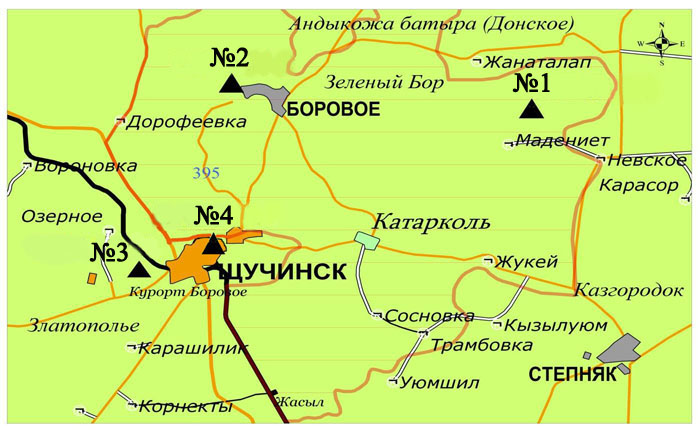 Рис.1.8 Схема расположения стационарной сети наблюдений за загрязнением атмосферного воздуха на территории ЩБКЗТаблица 16Характеристика загрязнения атмосферного воздуха на территории государственного национального природного парка (СКФМ Боровое)Общая оценка загрязнения атмосферы. По данным стационарной сети наблюдений (рис.1.4) атмосферный воздух города в целом характеризуется низким уровнем загрязнения, он определялся значениями СИ равным 0,8 и НП = 0,0 % (таблица 1 и таблица 1.1).В целом по городу среднемесячные концентрации загрязняющих веществ не превышали ПДК (таблица 16).Таблица 17Характеристика загрязнения атмосферного воздуха на территории Щучинско-Боровской курортной зоныОбщая оценка загрязнения атмосферы. В 1 полугодии2015 года по данным стационарной сети наблюдений (рис.1.4) атмосферный воздух города в целом характеризуется повышенным уровнем загрязнения, он определялся значениями СИ равным 3,6 и НП = 5,5% (таблица 1 и таблица 1.1).В целом по городу среднемесячные концентрации озона составили 2,7 ПДКс.с., остальных загрязняющих веществ – не превышали ПДК. Были выявлены превышения более 1 ПДК по взвешенным веществам – 6, по оксиду углерода – 1, по диоксиду азота – 12, по озону – 362,по сероводороду – 3 случая (таблица 17).Качество поверхностных вод по гидрохимическим показателям на территории Щучинско - Боровской курортной зоныВ озере Бурабай - температура воды 7,2 ºC, водородный показатель равен 7,80, концентрация растворенного в воде кислорода – 8,35 мг/дм3, БПК5 –1,99мг/дм3. Превышения ПДК были зафиксированы по веществам из групп  тяжелых металлов (медь – 3,0 ПДК, цинк – 2,8 ПДК марганец – 5,3 ПДК), биогенных веществ (фториды –3,8 ПДК).В озере Улькен Шабакты - температура воды 6,0ºC, водородный показатель равен 8,72, концентрация растворенного в воде кислорода –9,78мг/дм3, БПК5 –1,40 мг/дм3.  Превышения выявлены по веществам из групп тяжелых металлов (медь – 2,5 ПДК, цинк – 3,0 ПДК, марганец  – 1,6 ПДК), главных ионов (сульфаты – 2,7 ПДК, магний – 2,2 ПДК), биогенных веществ (фториды – 16,0 ПДК).В озере Щучье, температура воды 5,5 ºC, водородный показатель равен 8,14 , концентрация растворенного в воде кислорода – 9,77 мг/дм3, БПК5 –1,88 мг/дм3. Превышения выявлены по веществам из групп тяжелых металлов (медь – 3,7 ПДК,  цинк– 4,0 ПДК, марганец – 3,4 ПДК ), биогенных веществ (фториды – 6,8 ПДК).В озере Киши Шабакты температура воды 5,9 ºC, водородный показатель равен 8,58, концентрация растворенного в воде кислорода – 9,05 мг/дм3, БПК5 –2,20 мг/дм3. Превышения ПДК выявлены по веществам из групп тяжелых металлов (медь – 2,5 ПДК,  цинк – 3,6 ПДК,  марганец – 12,3 ПДК,), главных ионов (хлориды – 5,1 ПДК, сульфаты – 9,1 ПДК, магний – 5,7 ПДК), биогенных веществ (аммоний солевой  – 2,5 ПДК,  железо общее – 1,4 ПДК, фториды – 12,2 ПДК).В озере Карасье - температура воды 6,8 ºC, водородный показатель равен 7,6, концентрация растворенного в воде кислорода – 7,20мг/дм3, БПК5 –1,90 мг/дм3. Превышения ПДК обнаружены по веществам из групп тяжелых металлов (медь –3,3 ПДК, цинк – 1,9 ПДК), биогенных веществ (аммоний солевой – 1,9 ПДК, железо общее – 3,4 ПДК, фториды – 2,0 ПДК,). В озере Сулуколь температура воды 7,3 ºC, водородный показатель равен 7,32, концентрация растворенного в воде кислорода – 5,95 мг/дм3, БПК5 –2,20 мг/дм3. Превышение ПДК выявлено по веществам из групп тяжелых металлов (цинк – 4,0 ПДК, медь – 3,6 ПДК), биогенных веществ (железо общее – 3,6 ПДК, фториды – 5,3 ПДК, аммоний солевой –3,6 ПДК).За 1 полугодие2015 года качество воды характеризуется как «высокого  уровня загрязнения» - озер Бурабай, Улькен Шабакты, Киши Шабакты, Сулуколь,  Щучье;  «умеренного уровня загрязнения» -озеро Карасье (рис. 1.8  и таблица 18).В сравнении с 1 полугодием 2014 года качество воды в озерах Бурабай, Киши Шабакты, Карасье значительно не изменилось; в озерах Улькен Шабакты, Щучье, Сулуколь – ухудшилось.Высокое загрязнение отмечено в озере Улькен Шабакты – 3 случая ВЗ, озере Киши Шабакты – 7 случаев ВЗ (таблица 7).Таблица 18Состояние качества поверхностных вод по гидрохимическим показателям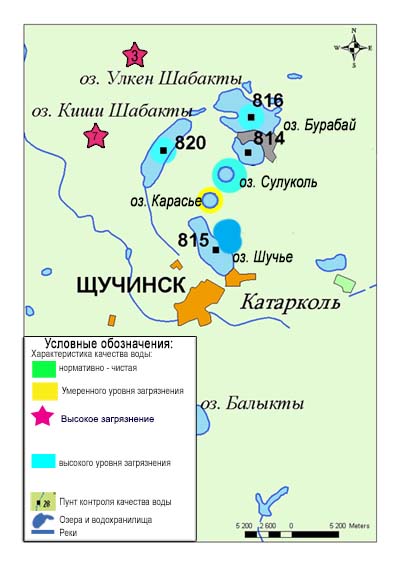 Рис. 1.8 Характеристика качества поверхностных водЩучинско-Боровской курортной зоны1.10 Состояние донных отложений озер на территории Щучинско-Боровской курортной зоны за весенний период 2015 годаПроведен отбор проб донных отложений на территории Щучинско-Боровоской курортной зоны в июне месяце на 10 озерах по 28 контрольным точкам.Анализировалось содержание в донных отложениях тяжелых металлов (медь, хром, кадмий, свинец, мышьяк, никель и марганец). Количество проб (1500 гр), методика отбора регламентирована соответствующим ГОСТом. В пробах донных отложений, отобранных  в оз. Бурабай, концентрации кадмия находились в пределах 0,87-1,32 мг/кг, свинца – 22,45-41,54 мг/кг, меди – 12,42-21,87 мг/кг, хрома – 12,33-36,71 мг/кг, никеля – 26,10-45,99 мг/кг, мышьяка – 1,20-2,86 мг/кг, марганца – 19,97-61,17 мг/кг.В пробах донных отложений, отобранных  в оз. Улкен Шабакты концентрации кадмия находились в пределах 0,33-12,24 мг/кг, свинца – 6,16-47,23 мг/кг, меди – 10,79-44,14 мг/кг, хрома – 11,37-23,46 мг/кг, никеля – 20,40-101,88 мг/кг, мышьяка – 2,27-3,40 мг/кг, марганца – 37,04-105,11 мг/кг.В пробах донных отложений, отобранных  в оз. Киши Шабакты концентрации кадмия находились в пределах 0,26-1,46 мг/кг, свинца – 18,51-33,68 мг/кг, меди – 20,87-120,48 мг/кг, хрома – 18,01-49,61 мг/кг, никеля – 34,11-128,86 мг/кг, мышьяка – 1,87-3,50 мг/кг, марганца – 33,54-150,16 мг/кг.В пробах донных отложений оз. Шортан концентрации кадмия находились в пределах 0,42-1,44 мг/кг, свинца – 11,38-38,77 мг/кг, меди – 23,72-51,83 мг/кг, хрома – 23,54-37,71 мг/кг, никеля – 42,71-70,84 мг/кг, мышьяка – 2,80-5,96 мг/кг, марганца – 60,41-136,50 мг/кг .В пробах донных отложений, отобранных  в оз.  Сулуколь,  концентрации кадмия находились в пределах 2,38-4,46 мг/кг, свинца – 38,20-44,36 мг/кг, меди – 24,83-27,43 мг/кг, хрома – 27,82-28,07 мг/кг, никеля – 58,09-70,61 мг/кг, мышьяка – 2,82-3,52 мг/кг, марганца – 25,06-29,90 мг/кг.В пробах донных отложений оз. Майбалык концентрации кадмия находились в пределах 0,53-1,56 мг/кг, свинца – 15,55-20,73 мг/кг, меди – 28,93-116,20 мг/кг, хрома – 25,71-47,19  мг/кг, никеля – 33,17-65,81 мг/кг, мышьяка – 3,26-3,54 мг/кг, марганца – 43,26-71,10 мг/кг.В пробах донных отложений оз. Текеколь концентрации кадмия находились в пределах 0,25-0,96 мг/кг, свинца – 7,00-18,42 мг/кг, меди – 19,22-48,49 мг/кг, хрома – 20,82-34,21 мг/кг, никеля – 27,36-44,32 мг/кг, мышьяка – 2,45-8,04 мг/кг, марганца – 43,82-101,55 мг/кг.В пробах донных отложений оз. Карасу концентрации кадмия находились в пределах 0,39-2,83 мг/кг, свинца – 21,90-22,58 мг/кг, меди – 7,36-17,16 мг/кг, хрома – 8,30-11,34 мг/кг, никеля – 10,39-20,00 мг/кг, мышьяка – 1,35-2,09 мг/кг, марганца – 10,29-14,91 мг/кг.В пробах донных отложений оз. Катарколь концентрации кадмия находились в пределах 0,83-1,40 мг/кг, свинца – 11,91-22,71 мг/кг, меди – 16,16-19,44 мг/кг, хрома – 13,91-22,64 мг/кг, никеля – 34,01-35,61 мг/кг, мышьяка – 1,59-1,62 мг/кг, марганца – 54,42-98,30 мг/кг.В пробах донных отложений оз. Лебяжье концентрации кадмия находились в 1,19 мг/кг, свинца – 20,71 мг/кг, меди – 11,45 мг/кг, хрома – 13,09 мг/кг никеля – 17,01 мг/кг, мышьяка – 2,75 мг/кг, марганца – 15,18 мг/кг.Результаты анализов приведены в таблице 7. Таблица 19Результаты анализа донных отложений на озерах Щучинско-Боровской курортной зоны1.11 Состояние загрязнения почв тяжёлыми металлами Акмолинской области за весенний период 2015 годаВ городе Астане в пробах почвы, отобранных в различных районах содержание меди находилось в пределах 0,1– 1,5 ПДК,  хрома, свинца, кадмия и  цинка и в пределах 0,1-0,9 ПДК.В районе ТЭЦ-1 в пробах почв превышение обнаружено по меди 1,5 ПДК.На территории городского парка отдыха, школы №3 (угол улиц Сейфуллина и Ауэзова), в районе угла улиц Валиханова и Кенесары, ТЭЦ-2 в пробах почвы содержание всех определяемых тяжелых металлов находилось в пределах нормы.Станция комплексного фонового мониторинга «Боровое» (СКФМ «Боровое») В пробах почвы, отобранных на станции СКФМ «Боровое», содержания кадмия, свинца, цинка, хрома и меди находились в пределах 0,1-0,5 ПДК и не превышали ПДК.В поселке Боровое в пробах почвы, отобранных в различных районах содержание цинка находилось в пределах- 0,4-1,2 ПДК, кадмия, меди, свинца и хрома - 0,1- 0,5 ПДК.В пробах почв концентрация хрома составила:-в поселке Бурабай по улице Кенесары, офис ГНПП "Бурабай" - 1,2 ПДК.В районе кольцевой дороги Боровое-Щучинск, на поляне имени Абылай Хана на территории Государственного национального природного парка «Бурабай» (ГНПП), в районе Щучинского санатория «Зеленый бор» в пробах почвы содержание всех определяемых тяжелых металлов находилось в пределах нормы.В городе Щучинск в пробах почвы, отобранных в различных районах содержание кадмия, меди, свинца, цинкаи хрома находилось в пределах 0,1-0,9 ПДК и не превышали норму. Химический состав атмосферных осадков на территории Щучинско–Боровской курортной зоныНаблюдения за химическим составом атмосферных осадков заключались в отборе проб дождевой воды на 2-х метеостанциях «Бурабай» и «Щучинск».По программе Всемирной метеорологической организации в пробах осадках определялись анионы - сульфаты, хлориды, нитраты, гидрокарбонаты; катионы - аммоний, натрий, калий, кальций, магний; микроэлементы - свинец, медь, кадмий, мышьяк, кислотность и удельная электропроводимость (приложение 5).Все определяемые примеси в осадках на территории Щучинско – Боровской курортной зоны не превышают предельно допустимых концентрации (ПДК), за исключением кадмия.Анионы. Концентрация  всех анионов в атмосферных осадках оставались в пределах нормы. Концентрации сульфатов - от 4,23 до 13,60 мг/л, хлоридов - от 2,35 до 4,22 мг/л,  нитратов - от 0,22 до 0,84 мг/л и  гидрокарбонатов – от 2,33 до 4,58 мг/л.Катионы. Концентрация всех катионов в атмосферных осадках оставалась в пределах нормы. Концентрации аммония – 0,15 – 0,37 мг/л; натрия  - 1,16 – 2,46 мг/л; калия – 1,19 – 5,77 мг/л, магния  - 0,54 - 1,20 мг/л; кальция – 2,26 – 2,34 мг/л.Сумма ионов. Средняя сумма ионов в атмосферных осадках на территории  оставались в пределах нормы,  от 15,11 до 34,73 мг/л. Тяжелые металлы. За 1 полугодие 2015 года концентрации свинца в атмосферных осадках оставались в пределах нормы. Максимальные концентрации свинца зафиксированы на М «Бурабай» – 1,0 мкг/л,  минимальные концентрации также на М «Щучинск» – 0,9 мкг/л.Максимальные концентрации меди выявлены на М «Бурабай» – 6,1 мкг/л, минимальные концентрации на М «Щучинск» – 4,9 мкг/л.Средние  концентрации мышьяка в атмосферных осадках оставались в пределах нормы. Максимальные концентрации мышьяка наблюдалось на М  «Бурабай» –1,1 мкг/л, а минимальные концентрации также на М «Щучинск» – 1,2 мкг/дм3.Максимальные концентрации кадмия наблюдалось на М «Бурабай» – 0,3 мкг/л, а минимальные концентрации кадмия - на М «Щучинск» – 0,1 мкг/л.Удельная электропроводимость. Удельная электропроводимость атмосферных осадков на территории Щучинско – Боровской курортной зоны колеблется от 35,32 мкСм/см до 41,37 мкСм/см. Максимальные значения электропроводимости наблюдается на М «Бурабай» – 41,37 мкСм/см. За 1 полугодие 2015 года величины рН осадков на территории ЩКБЗ стабильны. Диапазон изменения величины рН составил (4,59…7,03).Величина общей минерализации находилась в пределах от 15,11 мг/л М «Бурабай» до 34,73 мг/л М «Шучинск». Химический состав всех определяемых примесей в осадках на территории приведены в таблице 20.Таблица 20Химический состав атмосферных осадков на территорииЩучинско – Боровской курортной зоны1.13 Радиационный гамма-фон Акмолинской областиНаблюдения за уровнем гамма излучения на местности осуществлялись ежедневно на 15-ти метеорологических станциях (Астана, Аршалы, Акколь, Атбасар, Балкашино,СКФМ Боровое, Егиндыколь, Ерейментау, Кокшетау, Коргалжин, Степногорск, Жалтыр, Бурабай, Щучинск, Шортанды) и на 1автоматическом посту за загрязнением атмосферного воздуха г.Кокшетау (№2) (рис. 1.9).Средние значения радиационного гамма-фона приземного слоя атмосферы по населенным пунктам области находились в пределах 0,06-0,27 мкЗв/ч. В среднем по области радиационный гамма-фон составил 0,13 мкЗв/ч и находился в допустимых пределах.1.14 Плотность радиоактивных выпадений в приземном слое атмосферыКонтроль за радиоактивным загрязнением приземного слоя атмосферы на территории Акмолинской области осуществлялся на 5-ти метеорологических станциях (Атбасар, Кокшетау, Степногорск, Астана, СКФМ Боровое) путем отбора проб воздуха горизонтальными планшетами (рис. 1.9). На всех станциях проводился пятисуточный отбор проб.Среднесуточная плотность радиоактивных выпадений в приземном слое атмосферы на территории области колебалась в пределах 0,7–4,2 Бк/м2. Средняя величина плотности выпадений по области составила 1,2 Бк/м2, что не превышает предельно-допустимый уровень.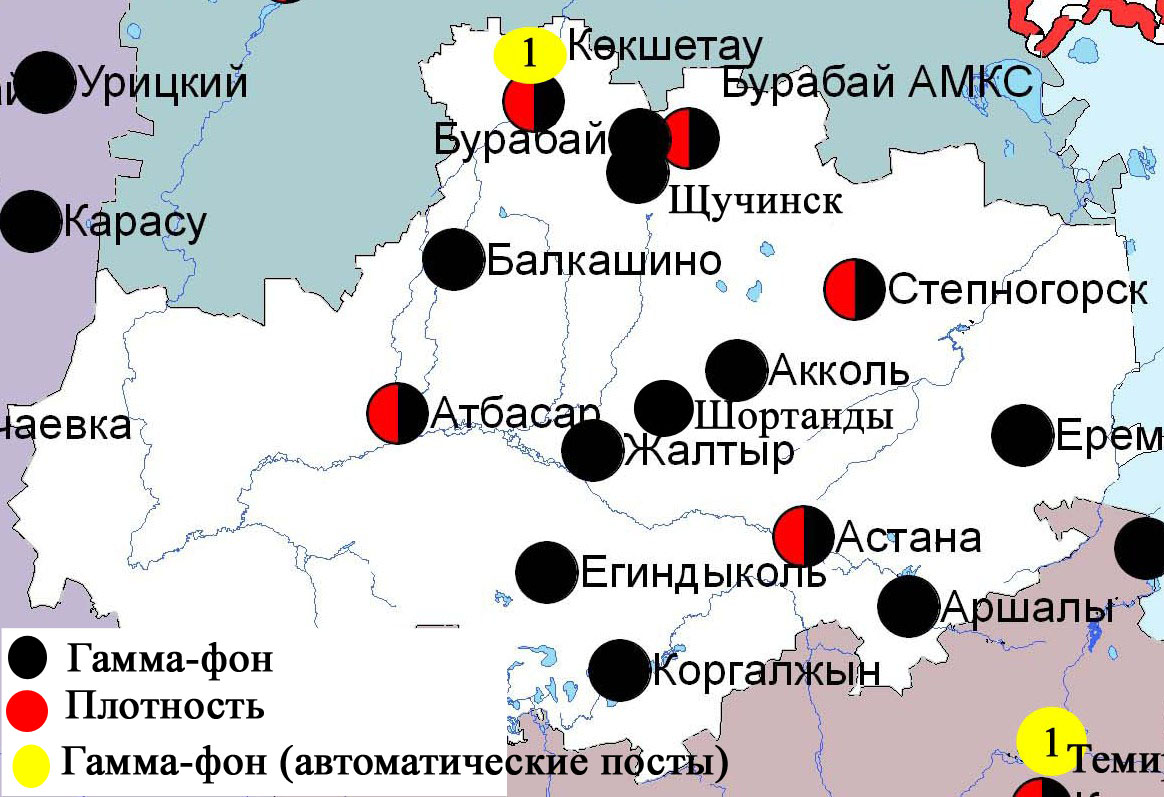 Рис. 1.9 Схема расположения метеостанций за наблюдением уровня радиационного гамма-фона и плотностью радиоактивных выпадений на территорииАкмолинской областиСостояние окружающей среды Актюбинской области     Состояние загрязнения атмосферного воздуха по городу АктобеНаблюдения за состоянием атмосферного воздуха велись на 6 стационарных постах (рис.2.1, таблица 21).Таблица 21Место расположения постов наблюдений и определяемые примеси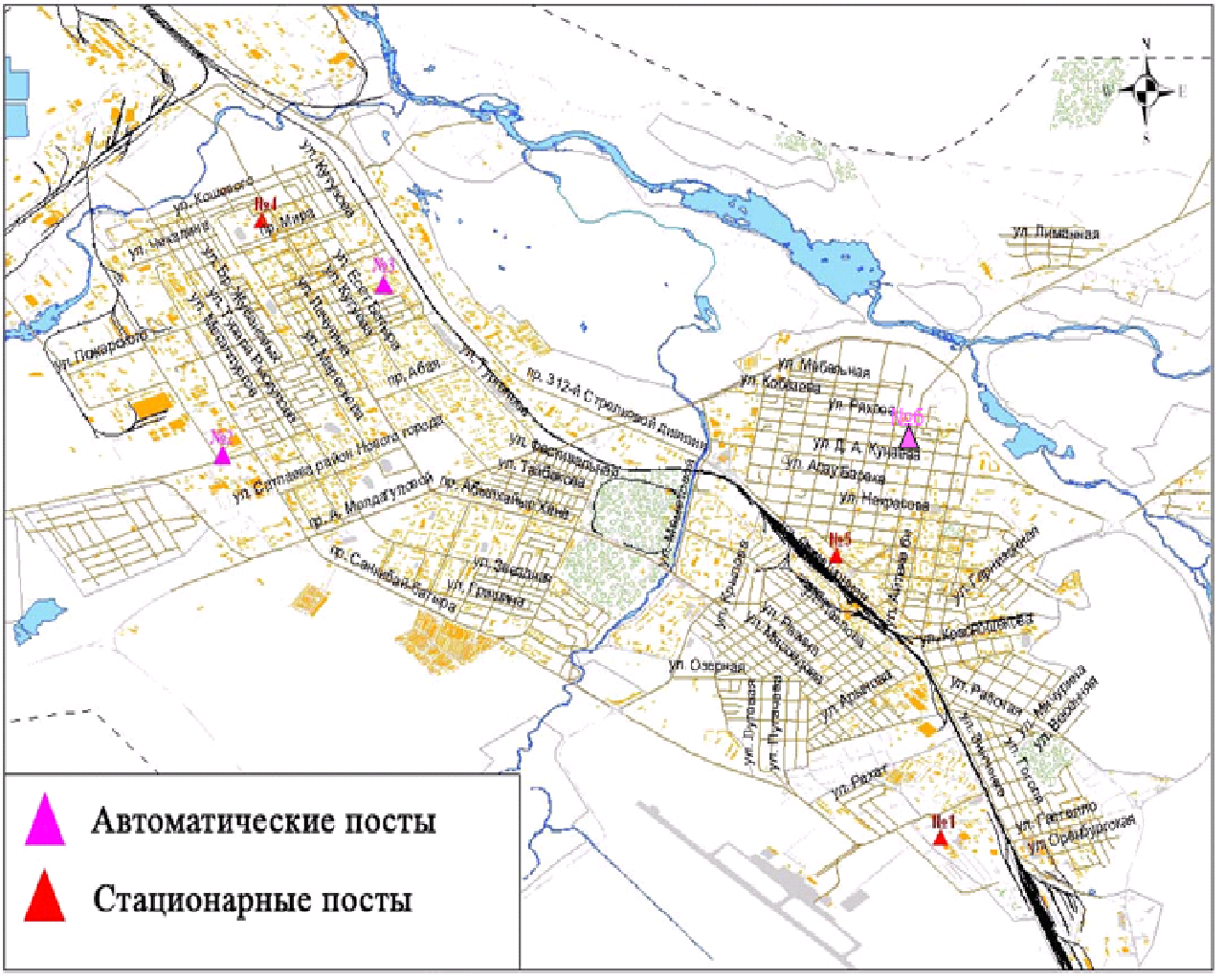 Рис.2.1. Схема расположения стационарной сети наблюдений за загрязнением атмосферного воздуха города АктобеТаблица 22Характеристика загрязнения атмосферного воздуха города АктобеОбщая оценка загрязнения атмосферы. По данным стационарной сети наблюдений (рис.2.1) атмосферный воздух города характеризуется очень высокимуровнем загрязнения. Он определялся значением СИ равным 29,9 (очень высокий уровень), НП =47,9 % (повышенныйуровень) (табл.1 и табл.1.1). Воздух города более всего загрязнен сероводородом.В целом по городу среднемесячныеконцентрациисоставили по озону2,2ПДКс.с, по формальдегиду -1,3 ПДКс.с, по другим загрязняющим веществам – не превышали ПДК.Число случаев превышения более 1 ПДК зарегистрировано по диоксиду азота - 1087, по сероводороду - 945, по озону - 251, по формальдегиду – 9, по диоксиду серы – 5, по  оксиду углерода и хрому - по 3 случаев,  также были выявлены превышения по сероводороду более 5 ПДК–150раз и более 10 ПДК – 41 раз (таблица 22).По данным автоматических постов наблюдений по городу Актобе были зафиксированы 32 случая высокого загрязнения (ВЗ) и 9 случаев экстремально высокого загрязнения (ЭВЗ) (таблица 2).2.2 Химический состав атмосферных осадков на территории Актюбинской области за 1 квартал 2015 годаНаблюдения за химическим составом атмосферных осадков заключались в отборе проб дождевой воды на 6 метеостанциях (Актобе, Аяккум, Жагабулак, Мугоджарская, Новороссийское, Шалкар) (рис.2.2).Концентрации всех определяемых загрязняющих веществ, в осадках не превышают предельно допустимые концентрации, за исключением кадмия и аммония.Концентрации аммония превышали допустимые нормы в пробах осадков отобранных на М Новороссийское – 1,2 ПДК. Концентрация кадмия на М Аяккум– 4,0 ПДК, Мугоджарская – 3,3 ПДК.В пробах осадков преобладало содержание гидрокарбонатов 36,5 %, сульфатов  20,1 %, ионов кальция 16,1 %, хлоридов 12,0 %, ионов магния 4,6 %.Наибольшая общая минерализация отмечена на М Мугоджарская – 83,95 мг/л, наименьшая – 24,86 мг/л – на М Жагабулак.Удельная электропроводимость атмосферных осадковнаходилась в пределах от 69,38 (М Шалкар) до 147,6 мкСм/см (М Мугоджарская).Кислотность выпавших осадков имеет характер слабощелочной среды и находится в пределах от 6,75 (М Жагабулак) до 7,4 (М Актобе).    Химический состав снежного покрова за 2014-2015 гг. на территории Актюбинской областиНаблюдения за химическим составом снежного покрова проводились на 6 метеостанциях (М)(Актобе, Иргиз, Жагабулак, Мугоджарская, Новоросийское, Шалкар) (рис. 2.2). Концентрации всех определяемых загрязняющих веществ в пробах снежного покрова не превышают предельно допустимые концентрации (ПДК).В пробах снежного покрова преобладало содержание гидрокарбонатов 36,8 %,сульфатов 20,5 %, ионов кальция 18,2 %, хлоридов 11,8 %, ионов  магния 4,98 %.Наибольшая общая минерализация отмечена на М Актобе – 95,1 мг/л, наименьшая – 21,0 мг/л на М Жагабулак.Удельная электропроводность атмосферных осадковнаходилась в пределах от 42,4 (М Жагабулак) до 154,1 мкСм/см (М Актобе). Кислотность снежного покрова имеет характер слабощелочной среды находится в пределах от 6,4 (М Иргиз) до 7,3 (М Актобе).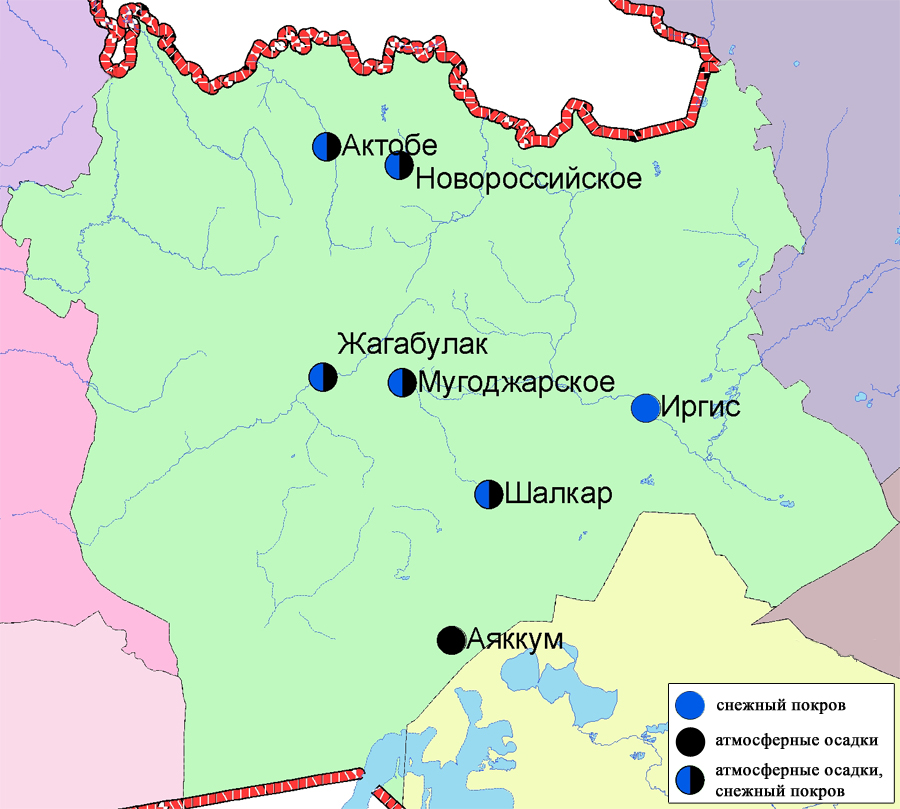 Рис. 2.2 Схема расположения метеостанций за наблюдением атмосферных осадков и снежного покрова на территории Актюбинской области2.4  Качество поверхностных вод на территории Актюбинской областиНаблюдения за загрязнением поверхностных вод на территории Актюбинской области проводились на 12 водных объектах: реки Елек, Орь, Эмба, Темир, Карагалы, Косестек, Ыргыз, Кара Хобда, Улкен Хобда, Ойыл, Актасты и озеро Шалкар.Река Елек - температура воды находится на уровне от 4,17 ºC, водородный показатель 7,54 концентрация растворенного в воде кислорода 10,30 мг/дм3, БПК5 4,57 мг/дм3. Превышения ПДК были зафиксированы по веществам из групп тяжелых металлов (медь – 12,0 ПДК, цинк – 2,0 ПДК, марганец – 5,5 ПДК, хром (6+) – 4,5 ПДК), биогенных и неорганических веществ (бор – 15,6 ПДК, аммоний солевой - 2,1 ПДК, азот нитритный - 1,7 ПДК).В реке Орь температура воды находится на уровне 14,13 ºC, водородный показатель 7,60, концентрация растворенного в воде кислорода 9,97 мг/дм3, БПК5 6,49 мг/дм3. Превышения ПДК было зафиксировано по веществам из групп тяжелых металлов (медь – 1,5 ПДК).В реке Эмба температура воды находится на уровне 10,58 ºC, водородный показатель 7,88, концентрация растворенного в воде кислорода 10,29 мг/дм3, БПК5 1,24 мг/дм3. Превышения ПДК были зафиксированы по веществам из групп тяжелых металлов (медь – 8,2 ПДК, марганец – 5,0 ПДК).В реке Темир температура воды находится на уровне 11,0ºC, водородный показатель 7,42, концентрация растворенного в воде кислорода 9,0 мг/дм3, БПК5 3,76 мг/дм3. Превышения ПДК было зафиксировано из группы главных ионов (сульфаты - 1,1 ПДК), тяжелых металлов (медь – 5,7 ПДК, марганец – 2,7 ПДК), органических веществ (фенолы - 1,2 ПДК, нефтепродукты - 1,5 ПДК).В реке Каргалы температура воды находится на уровне 7,9ºC, водородный показатель 7,45, концентрация растворенного в воде кислорода 10,75 мг/дм3, БПК5 2,67 мг/дм3. Превышения ПДК были зафиксированы по веществам из групп тяжелых металлов (марганец - 1,2 ПДК), главных ионов (сульфаты - 1,3 ПДК), биогенных веществ (аммоний солевой – 1,4 ПДК).В реке Косестек температура воды находится на уровне 7,35 ºC, водородный показатель 7,54, концентрация растворенного в воде кислорода 10,0 мг/дм3, БПК5 1,72 мг/дм3. Превышения ПДК были зафиксированы по веществам из групп главных ионов (сульфаты – 1,1 ПДК), тяжелых металлов (медь – 2,5 ПДК).В реке Ыргыз температура воды находится на уровне 14,5 ºC, водородный показатель 7,99, концентрация растворенного в воде кислорода 9,53 мг/дм3, БПК5 3,88 мг/дм3. Превышения ПДК было зафиксированано по веществам из групп тяжелых металлов (марганец – 1,7 ПДК, медь - 1,5ПДК) , биогенных веществ (аммоний солевой – 1,2 ПДК), главных ионов (сульфаты – 1,1 ПДК).В реке Кара Кобда температура воды находится на уровне 10,55ºC, водородный показатель 7,73, концентрация растворенного в воде кислорода 9,86 мг/дм3, БПК5 1,65 мг/дм3. Превышения ПДК были зафиксированы по веществам из групп тяжелых металлов (медь – 2,5 ПДК), биогенных веществ (аммоний солевой – 1,2 ПДК), органических веществ(нефтепродукты - 2,2 ПДК).В реке Улькен Кобда температура воды находится на уровне 7,45 ºC, водородный показатель 7,34, концентрация растворенного в воде кислорода 9,20г/дм3, БПК5 1,58 мг/дм3. Превышения ПДК были зафиксированы по веществам из групп тяжелых металлов (марганец –1,8 ПДК, цинк - 1,2 ПДК), биогенных веществ (аммоний солевой – 1,2 ПДК), органических веществ (нефтепродукты - 1,9 ПДК).В реке Ойыл температура воды находится на уровне 11,75 ºC, водородный показатель 8,07,концентрация растворенного в воде кислорода 11,22 мг/дм3, БПК5 3,30 мг/дм3. Превышения ПДК были зафиксированы по веществам из групп главных ионов (сульфаты – 1,9 ПДК), органических веществ(нефтепродукты - 3,2 ПДК).В реке Актасты температура воды находится на уровне 1,35 ºC, водородный показатель 7,47, концентрация растворенного в воде кислорода 10,46 мг/дм3, БПК5 5,77 мг/дм3. Превышения ПДК были зафиксированы по веществам из групп тяжелых металлов (медь – 2,0 ПДК), главных ионов (сульфаты – 1,1 ПДК), органических веществ (фенолы - 2,5 ПДК).В озере Шалкар температура воды находится на уровне 17,38 ºC, водородный показатель 8,28,концентрация растворенного в воде кислорода 10,99 мг/дм3, БПК5 5,87 мг/дм3. Превышения ПДК были зафиксированы по веществам из групп главных ионов (сульфаты – 1,5 ПДК), тяжелых металлов (марганец – 1,2 ПДК).Качество воды оценивается следующим образом: вода «умеренного уровня загрязнения» реки Улкен Кобда, Кара Кобда, Косестек, Каргалы, Темир, Ыргыз, Актасты, Орь, Ойыл, озеро Шалкар; вода «высокого уровня загрязнения» - реки Елек, Эмба (рис. 2.3).В сравнении с 1 полугодием 2014 года качество воды в реках Елек, Ойыл существенно не изменилось; в реках Каргалы, Ыргыз, Кара Кобда, Улькен Кобда, Актасты, Темир, Орь, Косестек, озере Шалкар - улучшилось, в реке Эмба -ухудшилось. В реке Елек отмечены 23 случаев высокого загрязнения (ВЗ) (таблица 7).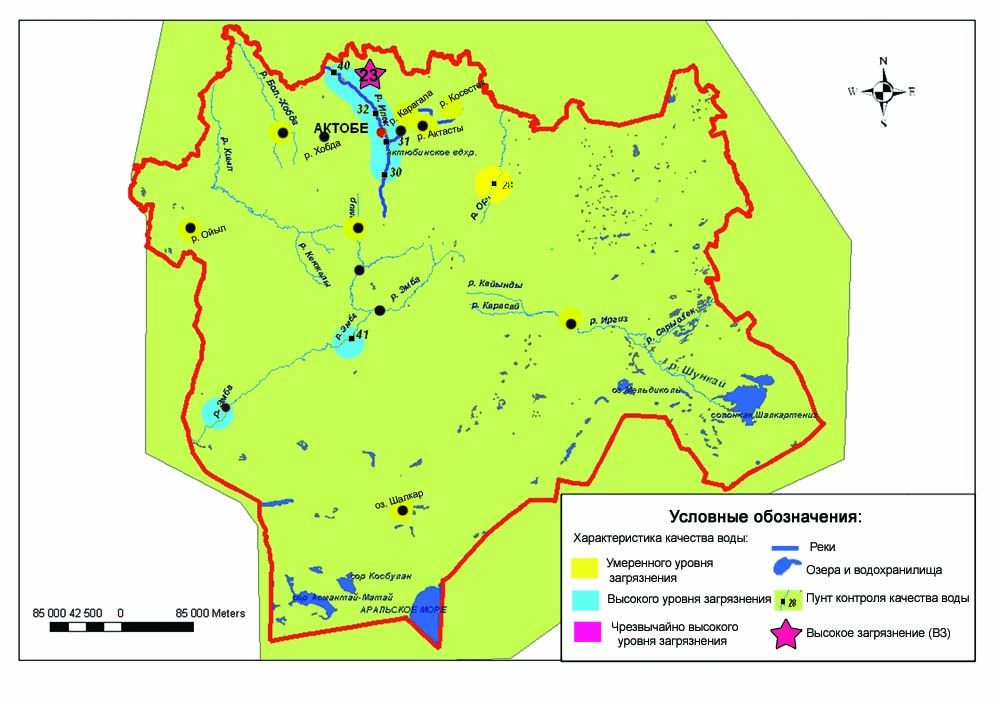 Рис. 2.3 Характеристика качества поверхностных вод Актюбинской области2.5 Состояние загрязнения почв тяжёлыми металлами Актюбинской области за весенний период 2015 годаВ городе Актобе в пробах почвы, отобранных в различных районах, содержание свинца находилось в пределах 0,1-0,2 ПДК, хрома – 0,04-0,3 ПДК и цинка 0,3-0,7 ПДК, меди 1,0-1,3 ПДК и кадмия 0,6-2,3 ПДК.В районе авиагородка содержание меди составило 1,3 ПДК. В районе школы №16  содержание кадмия составило 1,6 ПДК и меди 1,1 ПДК. На территории улицы Тургенева содержание кадмия составило 1,2 ПДК и меди 1,1 ПДК. В районе   Актюбинского завода ферросплавов концентрация кадмия достигала 2,3 ПДК.В районе железнодорожного вокзала в пробах почвы содержание всех определяемых тяжелых металлов находилось в пределах нормы.    Радиационный гамма-фон Актюбинской областиНаблюдения за уровнем гамма излучения на местности осуществлялись ежедневно на 7-ми метеорологических станциях (Актобе, Караулкельды, Новоалексеевка, Родниковка, Уил, Шалкар, Жагабулак) и на 2-х автоматических постах за загрязнением атмосферного воздуха г. Актобе (№2, 3) (рис. 2.4).Средние значения радиационного гамма-фона приземного слоя атмосферы по населенным пунктам областинаходились в пределах 0,07-0,27 мкЗв/ч. В среднем по области радиационный гамма-фон составил 0,13 мкЗв/ч и находился в допустимых пределах. Плотность радиоактивных выпадений в приземном слое атмосферыКонтроль за радиоактивным загрязнением приземного слоя атмосферы на территории Актюбинской области осуществлялся на 3-х метеорологических станциях (Актобе, Караулкельды, Шалкар) путем отбора проб воздуха горизонтальными планшетами (рис. 2.4). На всех станциях проводился пятисуточный отбор проб.Среднесуточная плотность радиоактивных выпадений в приземном слое атмосферы на территории области колебалась в пределах 0,6–3,4 Бк/м2. Средняя величина плотности выпадений по области составила 1,2 Бк/м2, что не превышает предельно-допустимый уровень.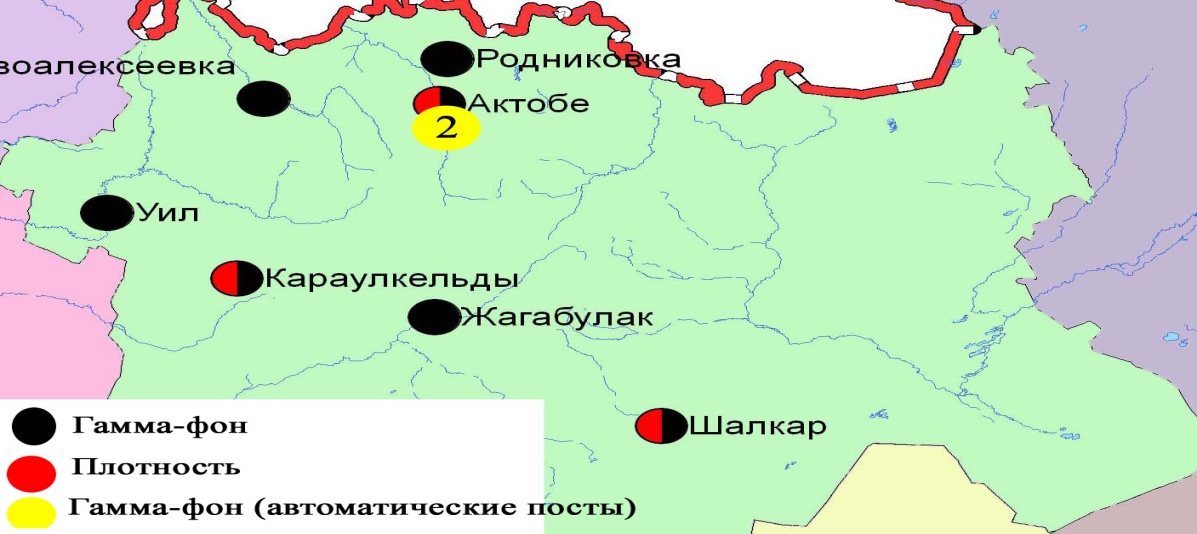 Рис. 2.4Схема расположения метеостанций за наблюдением уровня радиационного гамма-фона и плотностью радиоактивных выпадений на территорииАктюбинской областиСостояние загрязнения окружающей среды Алматинской области  Состояние загрязнения атмосферного воздуха по городу АлматыНаблюдения за состоянием атмосферного воздуха велись на16стационарных постах (рис.3.1, таблица 23).Таблица 23Место расположения постов наблюдений и определяемые примеси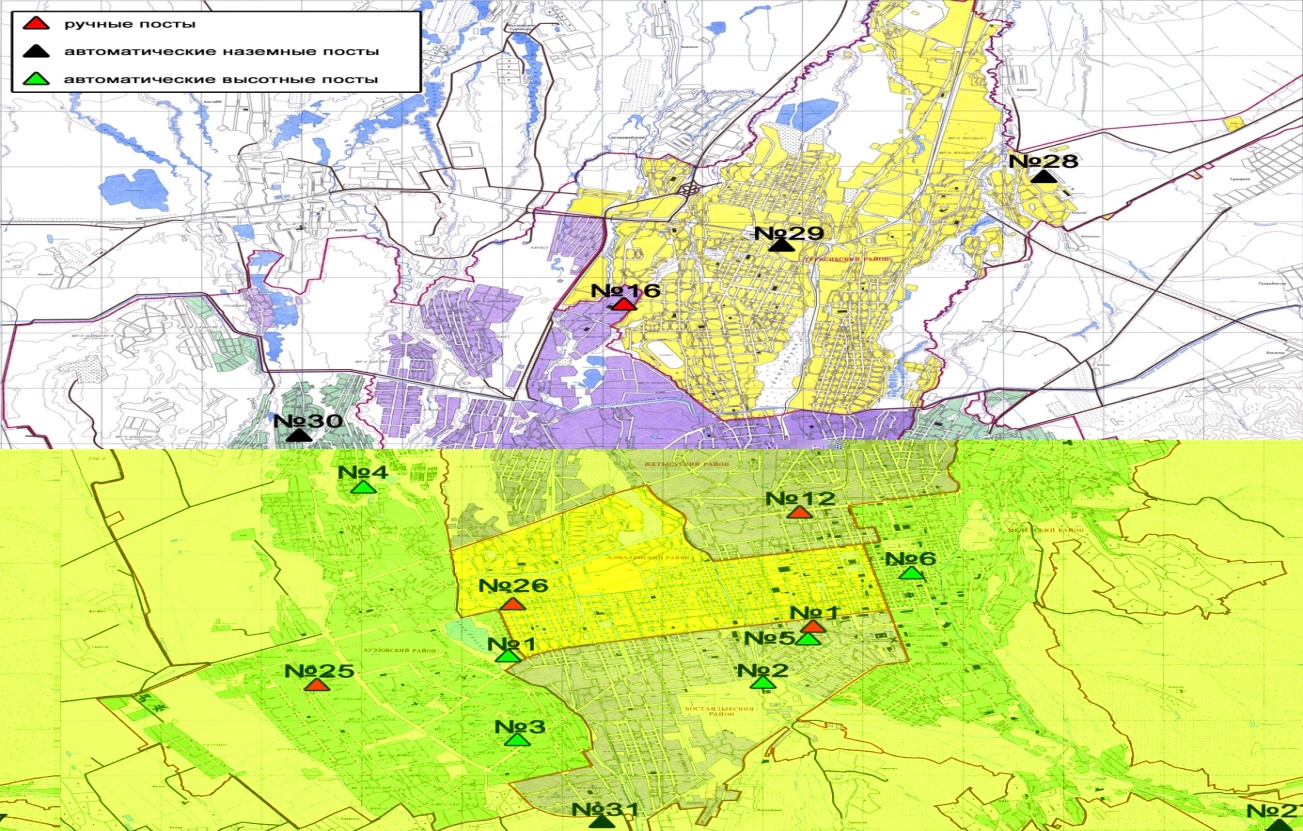 Рис.3.1 Схема расположения стационарной сети наблюдений за загрязнением атмосферного воздуха городаАлматыТаблица 24Характеристика загрязнения атмосферного воздуха города АлматыОбщая оценка загрязнения атмосферы. Атмосферный воздух города в целом характеризуется очень высоким уровнем загрязнения. Он определялся по НП равным 97,0 % (очень высокий уровень), значение СИ = 9,3 (высокий уровень) по концентрации диоксида азота (табл.1 и табл.1.1).В целом по городу среднемесячные концентрации составили:диоксида азота– 2,8 ПДКс.с.,формальдегида– 4,9 ПДКс.с., содержание тяжелых металлов и других загрязняющих веществ– не превышали ПДК. За ІІ квартал по городу зафиксированыпревышения более 1 ПДК: по взвешенным веществам–44, по диоксиду серы –1731, по оксиду углерода – 2029, по диоксиду азота – 9469, по оксиду азота - 54, по фенолу - 5, по формальдегиду – 22 случая , а также более 5 ПДК по диоксиду азота - 84 случаев (таблица 24).3.2  Состояние атмосферного воздуха по данным эпизодических наблюдений города АлматыНаблюдения за загрязнением воздухав городе Алматы проводились на 2 точках (Точка №1 – пр. Аль-Фараби - пр. Достык,  точка №2 – мкр. Думан – ул. Хантаныр).Измерялись концентрации взвешенных веществ, диоксида серы, оксида углерода, оксида азота, диоксида азота, фенола и формальдегида.На точке № 1 максимальная концентрация формальдегидасоставила 1,7 ПДК, концентраця оксида углерода 1,1 ПДК. Концентрации остальных веществ по данным наблюдений находились в пределах допустимой нормы (таблица 25).Таблица 25Максимальные концентрации загрязняющих веществ по данным наблюдений в городе Алматы3.3  Состояние атмосферного воздуха по данным эпизодических наблюдений города Талгар Талгарского районаНаблюдения за загрязнением воздуха в городе Талгар проводились на 2 точках (Точка №1 – ул. Азирбаева,  точка №2 – ул. Бокина). Измерялись концентрации взвешенных веществ, диоксида серы, оксида углерода, оксида азота, диоксида азота, фенола и формальдегида.Максимальная концентрация оксида углерода на точке № 1 составила 1,1 ПДК. Концентрации остальных веществ по данным наблюдений находились в пределах допустимой нормы (таблица 26).Таблица 26Максимальные концентрации загрязняющих веществ по данным наблюдений в городе Талгар3.4  Состояние атмосферного воздуха по данным эпизодических наблюдений города Есик Енбекшиказахского районаНаблюдения за загрязнением воздуха в городе Есик проводились на 2 точках (Точка №1 – ул. Токатаева,  точка №2 – ул. Абая, 87). Измерялись концентрации взвешенных веществ, диоксида серы, оксида углерода, оксида азота, диоксида азота, фенола и формальдегида.Максимальная концентрация диоксид азота на точке № 2 составила 1,4 ПДК. Концентрации остальных веществ по данным наблюдений находились в пределах допустимой нормы (таблица 27).Таблица 27Максимальные концентрации загрязняющих веществ по данным наблюдений в городе Есик3.5  Состояние атмосферного воздуха по данным эпизодических наблюдений села Тургень Енбекшиказахского районаНаблюдения за загрязнением воздуха в городе Есик проводились на 2 точках (Точка №1 – ул. Кулмамбет,1,  точка №2 – ул. Кулмамбет, 145). Измерялись концентрации взвешенных веществ, диоксида серы, оксида углерода, оксида азота, диоксида азота, фенола и формальдегида.На точке № 2 максимальная концентрация диоксида азота составила 2,1 ПДК, оксида углерода 1,1 ПДК.Концентрации остальных веществ по данным наблюдений находились в пределах допустимой нормы (таблица 28).Таблица 28Максимальные концентрации загрязняющих веществ по данным наблюдений в селе Тургень3.6  Состояние атмосферного воздуха по данным эпизодических наблюдений поселка Отеген Батыр Илийского районаНаблюдения за загрязнением воздуха в поселке Отеген Батыр проводились на 2 точках (Точка №1 – Пушкина,31,  точка №2 – ул. Гагарина,6). Измерялись концентрации взвешенных веществ, диоксида серы, оксида углерода, оксида азота, диоксида азота, фенола и формальдегида.На точке № 1 максимальная концентрация диоксида азота составила 2,7 ПДК, оксида углерода 1,3 ПДК. Концентрации остальных веществ по данным наблюдений находились в пределах допустимой нормы (таблица 29).Таблица 29Максимальные концентрации загрязняющих веществ по данным наблюдений в поселке Отеген Батыра3.7  Состояние атмосферного воздуха по данным эпизодических наблюдений поселка городского типа Боролдай Илийского районаНаблюдения за загрязнением воздуха в поселке городского типа Боролдайпроводились на 2 точках (Точка №1 – Акимат,  точка №2 – ул. Аэродромная). Измерялись концентрации взвешенных веществ, диоксида серы, оксида углерода, оксида азота, диоксида азота, фенола и формальдегида.Максимальная концентрация диоксида азота на точке № 1 составила 2,1 ПДК, на точке № 2 максимальная концентрация фенола составила 2,4 ПДК, формальдегида 1,3 ПДК.Концентрации остальных веществ по данным наблюдений находились в пределах допустимой нормы (таблица 30).Таблица 30Максимальные концентрации загрязняющих веществ по данным наблюдений в поселке городского типа Боролдай   Состояние загрязнения атмосферного воздуха по городу ТалдыкорганНаблюдения за состоянием атмосферного воздуха велись на 2 стационарных постах (рис. 3.2, таблица 31).Таблица 31Место расположения постов наблюдений и определяемые примеси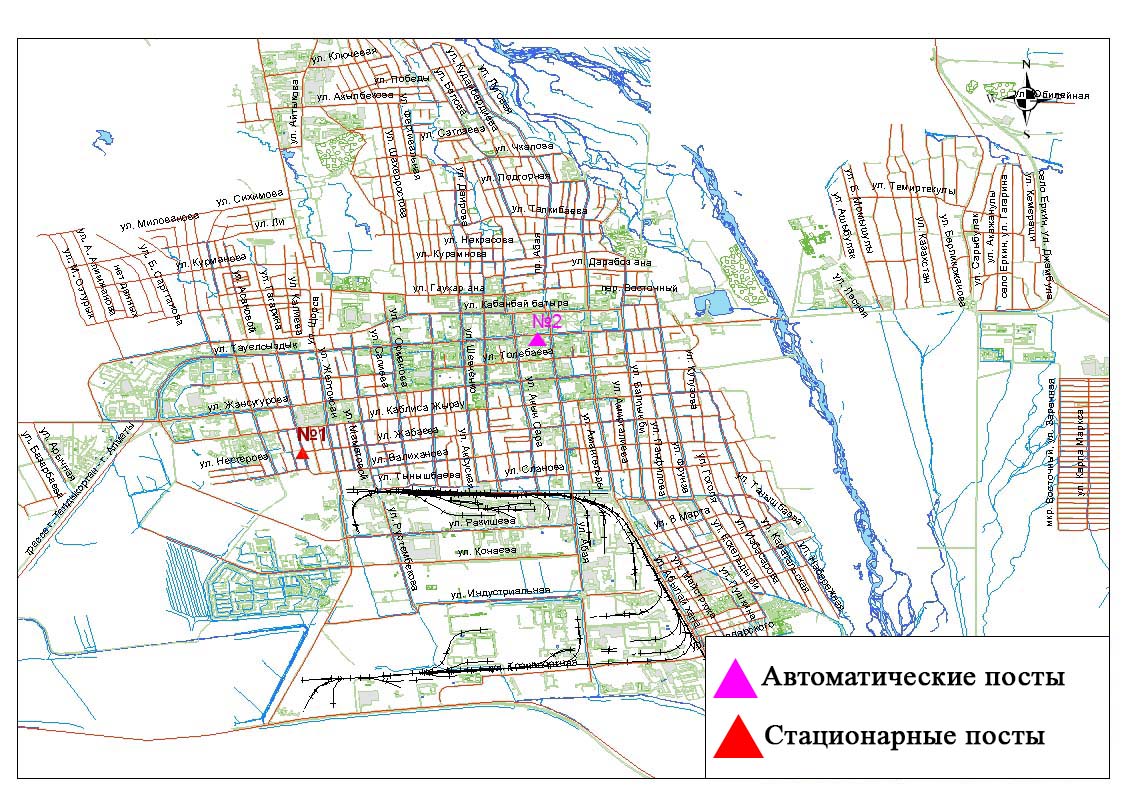 Рис.3.2 Схемарасположения стационарной сети наблюдений за загрязнением атмосферного воздуха города ТалдыкорганТаблица 32Характеристика загрязнения атмосферного воздуха города ТалдыкорганОбщая оценка загрязнения атмосферы. По данным стационарной сети наблюдений (рис.3.2) атмосферный воздух города в целом характеризуетсяочень высоким уровнем загрязнения, он определялся значениямиСИ равным 14,6, НПбыл равен 41,0%(повышенный уровень).Воздух города более всего загрязненсероводородом (табл.1 и табл.1.1).В целом по городу среднемесячняя концентрациядиоксида азота составила - 1,1 ПДКс.с.,  остальных загрязняющих веществ не превышали ПДК. Число случаев превышения более1 ПДК было зафиксировано: по диоксиду азота – 2127, по сероводороду – 495, по диоксиду серы – 206, по оксиду углерода - 28, по аммиаку - 4, по взвешенным веществам - 1 случай, более 5 ПДК - по сероводороду - 50, по диоксиду азота - 5, по диоксиду серы - 2, более 10 ПДК по сероводороду 5 случаев (таблица 32).По данным автоматического поста наблюдений в городе Талдыкорган было выявлено 5 случаев высокого загрязнения (ВЗ) атмосферного воздуха (таблица 2). 3.9  Химический состав атмосферных осадков на территории Алматинской области за 1 квартал 2015 годаНаблюдения за химическим составом атмосферных осадков заключались в отборе проб дождевой воды на 6 метеостанциях (Алматы, Аул-4, Есик, Капчагай, Мынжылки, Текели) (рис.3.3.).Концентрации всех определяемых загрязняющих веществ в осадках не превышают предельно допустимые концентрации (ПДК), за исключением кадмия.Концентрации кадмия  превышала допустимую норму в пробе осадков отобранных на М  Аул-4 - 1,5 ПДК.В пробах осадков преобладало содержание гидрокарбонатов 34,8 %, сульфатов 19,9 %, ионов кальция 16,3 %, хлоридов 12,4 %, ионов магния 4,3 %.Наибольшая общая минерализация отмечена на М Аул-4 – 86,3 мг/л, наименьшая – 18,8 мг/л - на М Есик.Удельная электропроводимость атмосферных осадковнаходилась в пределах от 37,38 (М Текели) до 142,9 мкСм/см (М Аул-4).Кислотность выпавших осадков имеет характер слабощелочной среды, находится в пределах от 6,03 (МЕсик) до 7,2 (М Аул-4).   Химический состав снежного покрова2014-2015 гг.на территории Алматинской областиНаблюдения за химическим составом снежного покрова проводились на 3 метеостанциях (М)(Алматыагро, Мынжилки, Текели) (рис. 3.3).Концентрации всех определяемых загрязняющих веществ в снежном покрове не превышали ПДК.В пробах снежного покрова преобладало содержание гидрокарбонатов 42,2 %, хлоридов 17,2 %, ионов кальция 16,8 %, сульфатов 11,4 %, ионов магния 4,7 %.Наибольшая общая минерализация отмечена на М Алматы агро – 53,5 мг/л, наименьшая – 23,8 мг/л на М Текели.Удельная электропроводность снежного покрованаходилась в пределах от 72,5 (М Алматы агро) до 46,5 мкСм/см (М Текели). Кислотность выпавшего снежного покрова имеет характер слабощелочной среды и находится в пределах от 6,56 (М Теккели) до 7,3 (М Алматы агро).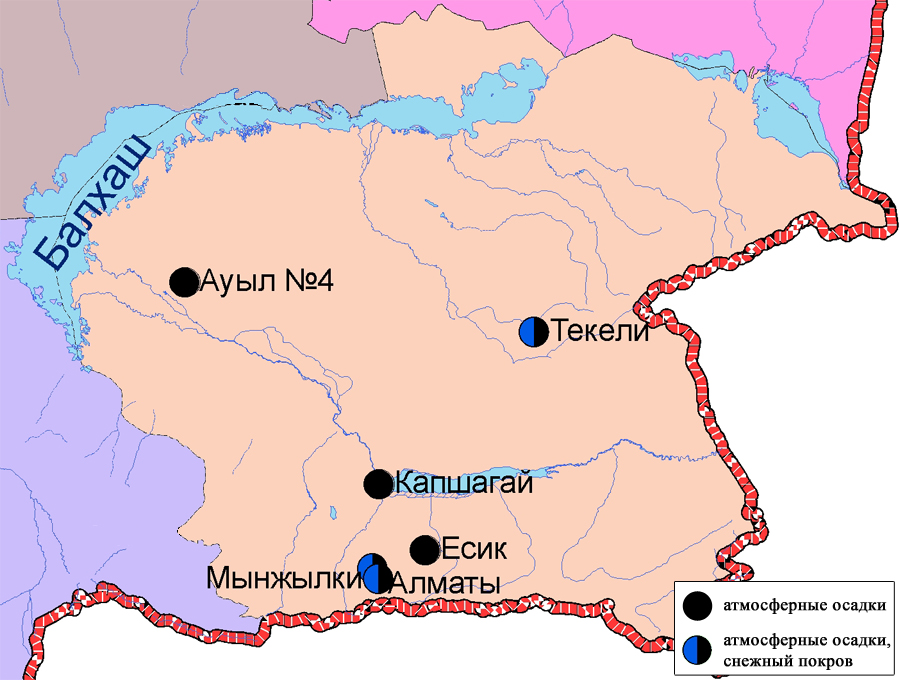 Рис. 3.3 Схема расположения метеостанций за наблюдением атмосферных осадков и снежного покрова на территории Алматинской областиКачество поверхностных вод на территории Алматинской областиНаблюдения за загрязнением поверхностных вод на территории Алматинской области проводились на 18-ми водных объектах (реки Иле, Текес, Коргас, Киши Алматы, Есентай, Улькен Алматы, Шилик, Шарын, Баянкол, Каскелен, Каркара, Есик, Турген, Талгар, Темирлик, вдхр. Куртинское, Бартогай, Капшагай).Река Иле берёт свое начало на территории Китая в предгорьях Тянь-Шаня и является одной из крупнейших трансграничных рек Казахстана. С территории Алматинской области впадает в западную часть озера Балкаш. Реки Текес, Шарын, Шилик, Тургень, Есик, Баянкол, Каскелен, Улькен Алматы, Киши Алматы являются левобережными притоками реки Иле. Река Есентай рукав реки Киши Алматы. Реки Каркара и Темирлик–притоки реки Шарын. Правобережным притоком реки Иле является река Коргас. Река Талгар впадает в водохранилище Капшагай.В реке Илетемпература воды находится на уровне 3,3 ºC, водородный показатель 7,8, концентрация растворенного в воде кислорода 13,2 мг/дм3, БПК5 1,6 мг/дм3. Превышения ПДК были зафиксированы по веществам из групп тяжелых металлов (медь – 4,5 ПДК, марганец – 2,8ПДК), главных ионов (сульфаты– 1,5 ПДК).В реке Текес температура воды находится на уровне 0,5 ºC, водородный показатель 7,7 концентрация растворенного в воде кислорода 12,9 мг/дм3, БПК5 2 мг/дм3. Превышения ПДК были зафиксированы по веществам из групп тяжелых металлов (медь – 3,9 ПДК, марганец – 4,8 ПДК).В реке Коргас температура воды находится на уровне 1,7 ºC, водородный показатель - 7,9 концентрация растворенного в воде кислорода – 12,8 мг/дм3, БПК5 – 1,8 мг/дм3. Превышения ПДК были зафиксированы по веществам из групп тяжелых металлов (медь – 2,9 ПДК, марганец – 3,4 ПДК).В вдхр. Капшагай температура воды находится на уровне 1,0 ºC, водородный показатель 7,9 концентрация растворенного в воде кислорода – 13,3 мг/дм3, БПК5 - 1,3 мг/дм3. Превышения ПДК были зафиксированы по веществам из групп биогенных веществ (азот нитритный – 1,2 ПДК), тяжелых металлов (медь – 1,2 ПДК).В реке Шарынтемпература воды находится на уровне 0,2 ºC, водородный показатель 7,7 концентрация растворенного в воде кислорода 14,2 мг/дм3, БПК5 1,5 мг/дм3. Превышения ПДК были зафиксированы по веществам из групп тяжелых металлов (марганец – 1,9 ПДК).В реке Шиликтемпература воды находится на уровне 0,5 ºC, водородный показатель 7,7 концентрация растворенного в воде кислорода 12,9 мг/дм3, БПК5 1,4 мг/дм3. Превышения ПДК были зафиксированы по веществам из групп тяжелых металлов (медь – 1,1 ПДК, марганец – 1,6 ПДК).В реке Баянколтемпература воды находится на уровне 0,2 ºC, водородный показатель 7,9, концентрация растворенного в воде кислорода 14,1 мг/дм3, БПК5 1,5 мг/дм3. Превышения ПДК были зафиксированы по веществам из групп тяжелых металлов (медь – 1,7 ПДК, марганец – 1,1 ПДК).В вдхр. Курты температура воды находится на уровне 0,6 ºC, водородный показатель 7,9, концентрация растворенного в воде кислорода – 14,2 мг/дм3, БПК5 – 0,5 мг/дм3. Превышения ПДК были зафиксированы по веществам из групп главных ионов (сульфаты– 2,2 ПДК), биогенных веществ (азот нитритный - 1,3 ПДК, фториды – 1,3 ПДК), тяжелых металлов (медь – 3,8 ПДК, марганец – 1,6 ПДК).В вдхр. Бартогайтемпература воды находится на уровне 1,0 ºC, водородный показатель 7,9, концентрация растворенного в воде кислорода 14,5 мг/дм3, БПК5 0,8 мг/дм3. Превышения ПДК были зафиксированы по веществам из групп тяжелых металлов (медь – 1,6 ПДК, марганец – 1,6 ПДК).В реке Есиктемпература воды находится на уровне 0,7 ºC, водородный показатель 7,9, концентрация растворенного в воде кислорода 15,1 мг/дм3, БПК5 0,3 мг/дм3. Превышения ПДК были зафиксированы по веществам из групп тяжелых металлов и групп биогенных веществ (медь – 1,8 ПДК, марганец – 1,9 ПДК, фториды – 1,5 ПДК).В реке Каскелентемпература воды находится на уровне 0,7 ºC, водородный показатель 7,9, концентрация растворенного в воде кислорода 13,4 мг/дм3, БПК5 1,1 мг/дм3. Превышения ПДК были зафиксированы по веществам из групп биогенных веществ (азот нитритный – 1,6 ПДК, фторид –1,6 ПДК), из групп тяжелых металлов (медь – 1,4 ПДК, марганец – 1,3 ПДК).В реке Каркаратемпература воды находится на уровне 0,5 ºC, водородный показатель 7,9, концентрация растворенного в воде кислорода 14,6 мг/дм3, БПК5 0,4 мг/дм3. Превышения ПДК были зафиксированы по веществам из групп главных ионов (сульфаты – 1,1 ПДК), тяжелых металлов (медь – 1,4 ПДК, марганец – 1,5 ПДК).В реке Тургеньтемпература воды находится на уровне 1,0 ºC, водородный показатель 8,0, концентрация растворенного в воде кислорода 12,0, мг/дм3, БПК5 1,6 мг/дм3. Превышения ПДК были зафиксированы по веществам из групп тяжелых металлов (медь – 1,5 ПДК, марганец – 2,0 ПДК), биогенных веществ (фториды –1,5 ПДК).В реке Талгартемпература воды находится на уровне 1,0 ºC, водородный показатель 7,86, концентрация растворенного в воде кислорода 12,3 мг/дм3, БПК5 1,6 мг/дм3. Превышения ПДК были зафиксированы по веществам из групп тяжелых металлов (медь – 1,6 ПДК, марганец – 1,4 ПДК).В реке Темирликтемпература воды находится на уровне 1,0 ºC, водородный показатель 8,0, концентрация растворенного в воде кислорода 14,1 мг/дм3, БПК5 1,1 мг/дм3. Превышения ПДК были зафиксированы по веществам из групп тяжелых металлов (медь – 1,4 ПДК, марганец – 1,3 ПДК). В реке Киши Алматы температура воды находится на уровне 1,0 ºC, водородный показатель 7,8, концентрация растворенного в воде кислорода – 10,8 мг/дм3, БПК5 – 1,76 мг/дм3. Превышения ПДК были зафиксированы по веществам из групп биогенных веществ (азот нитритный – 1,4 ПДК, фториды –1,4 ПДК), тяжелых металлов (медь – 2,2 ПДК, марганец – 2,3 ПДК).В реке Улькен Алматы температура воды находится на уровне 1,0 ºC, водородный показатель 7,8, концентрация растворенного в воде кислорода – 11,4 мг/дм3, БПК5 - 1,43 мг/дм3. Превышения ПДК были зафиксированы по веществам из групп биогенных веществ (фториды – 1,3 ПДК), тяжелых металлов (медь – 1,3 ПДК, марганец – 1,7 ПДК).В реке Есентай температура воды находится на уровне 0,5 ºC, водородный показатель 7,8, концентрация растворенного в воде кислорода – 10,3 мг/дм3, БПК5 – 1,63 мг/дм3. Превышения ПДК были зафиксированы по веществам из групп тяжелых металлов (медь – 1,5 ПДК, марганец – 1,7 ПДК), биогенных веществ (азот нитритный – 2,1 ПДК, фториды –1,3 ПДК).В озере Улькен Алматы температура воды находится на уровне 0,3 ºC, водородный показатель 7,6, концентрация растворенного в воде кислорода – 12,1 мг/дм3, БПК5 – 1,15 мг/дм3. Превышения ПДК были зафиксированы по веществам из групп биогенных веществ (фториды –1,1 ПДК), тяжелых металлов (марганец – 1,3 ПДК),Всего, из общего количества обследованных водных объектов, качество поверхностных вод оценивается следующим образом: вода «умеренного уровня загрязнения» - реки Иле, Есик, Баянкол, Текес, Каркара, Шилик, Талгар, Тургень, Шарын, Темирлик, Улькен Алматы, Киши Алматы, Есентай, Каскеленвдхр. Капшагай, Курты, Бартогай, оз. Улькен Алматы; «высокого уровня загрязнения» - река Коргас(рис. 3.4 и 3.5).По сравнению с данными за 1 полугодие 2014 года качество воды в реках Иле, Текес, Каскелен, Киши Алматы, Есентай, Талгар, вдхр. Курты, вдхр. Капшагай – значительно не изменилось; в рекахШилик, Шарын, Тургень, Коргас, Темирлик,Баянкол, Есик, Улькен Алматы, Каркара, вдхр. Бартогай,оз. Улькен Алматы – ухудшилось.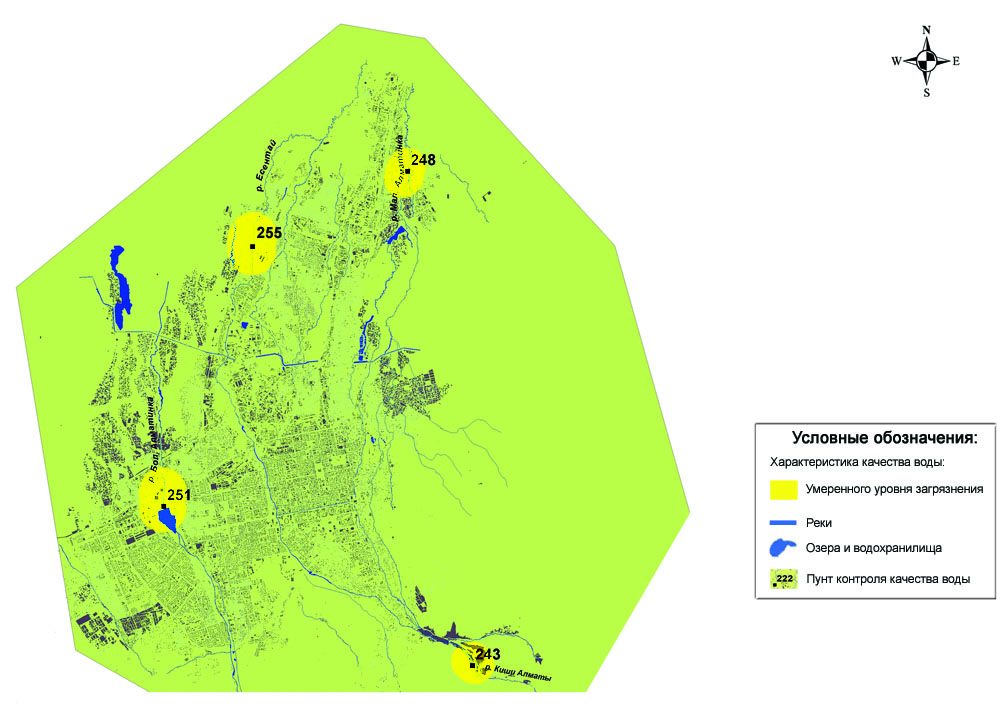 Рис. 3.4 Характеристика качества поверхностных вод города Алматы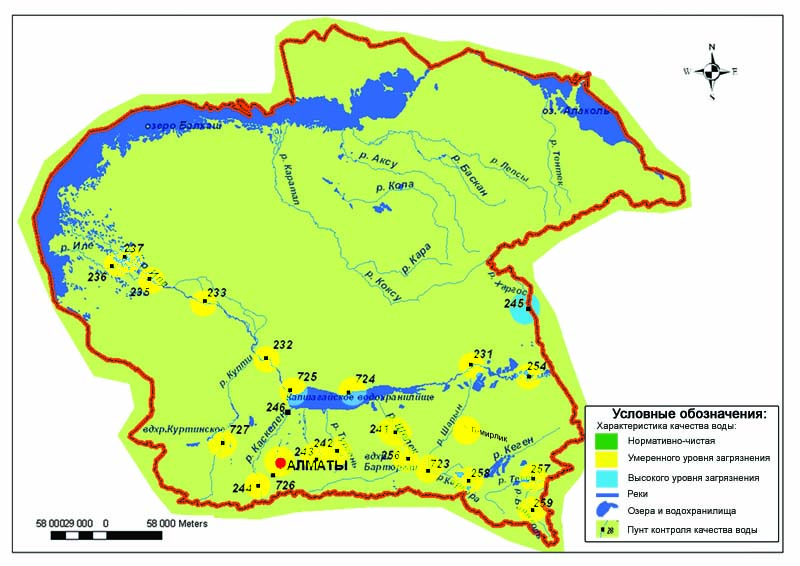 рис. 3.5 Характеристика качества поверхностных вод Алматинской области  Состояние качества поверхностных вод бассейна озера Балкаш и Алаколь по результатам экспедиционных наблюденийЗа 1 полугодие2015 года проведено плановое экспедиционное обследование низовья р. Иле по 8 точкам (Тасмурунский канала, Баканаского канала, урочище Тамгалы-Тас, п.Баканас, п. Акколь, протока Ир, моста им. Конаева, п. Жидели).В низовье р. Иле средняя минерализация воды 387 мг/дм3 при средней жесткости 4,36 мг-экв/дм3, рН воды составил 8,0. Во всех точках превышения ПДК отмечаются по веществам из групп тяжелых металлов (медь в пределах 1,3-8,6 ПДК, марганец в пределах 1,1-4,6 ПДК), биогенных веществ (азот нитритный в пределах 1,1-8,0 ПДК), главных ионов (сульфаты в пределах 1,2 - 1,6 ПДК) (таблица 33). 	По длине реки в 7 из 8 точек качество воды характеризуется как «умеренного уровня загрязнения», КИЗВ составило 1,3-2,4, в точках п. Баканас качество воды характеризуется как «высокого уровня загрязнения» КИЗВ- 5,8.За 1 полугодие 2015 г. проведено плановое экспедиционное обследование юго-восточной части оз. Балкаш (18 точек). Были отобраны пробы в юго-восточной части оз. Балкаш, в бассейне оз. Алаколь и в реках Каратал, Аксу, Лепсы (таблица 34).На озере Балкаш были отобраны пробы в 3 точках: пристань Бурлю-Тобе, залив Карашаган и на акватории зоны отдыха Лепсы. В водах озера Балкаш минерализация воды составила 3418 мг/дм3 при жесткости 27,2 мг-экв/дм3, рН воды –8,02. Обнаружены повышенные концентрации веществ из групп главных ионов (сульфаты - 10,0 ПДК, натрий - 5,8 ПДК), тяжелых металлов (цинк – 2,2 ПДК, медь – 2,3 ПДК).В районе пристани Бурлю-тобе степень загрязнение воды характеризуется как «высокий уровень загрязнение» при КИЗВ – 7,6.Качество воды в заливе Карашаган относится к степени «высокий уровень загрязнения», КИЗВ составил 9,4.Качество воды в акватории зоны отдыха Лепсы относится к степени «высокий уровень загрязнение», КИЗВ составил 3,9.В реке Лепсы пробы отбирались в поселке Толебаева и станции Лепсы. Средняя минерализация воды 210 мг/дм3 при жесткости 2,5 мг-экв/дм3, рН воды составила 7,2.Преобладающими ионами в воде являются ионы гидрокарбонатов, сульфатов и кальция (НСО3- , SO4 и Са). Превышения ПДК выявлены по веществу из группы тяжелых металлов (медь - 2,8 ПДК). Качество воды реки Лепсы в районе поселка Толебаева относится к степени «умеренного уровня загрязнения» при КИЗВ –2,8 ПДК.В створе станции Лепсы загрязнение воды наблюдается по веществам из групп тяжелых металлов (медь 3,7 ПДК, марганец 1,1 ПДК). Качество воды характеризуется как «умеренного уровня загрязнения», КИЗВ - 2,4.В реке Аксу пробы отбирались на станции Матай. Минерализация воды 281 мг/дм3 при жесткости 3,4 мг-экв/дм3, рН воды составил 7,5. Преобладающими ионами в воде реки Аксу являются ионы гидрокарбонатов и сульфатов. Повышенные концентрации выявлены из группы тяжелых металлов (медь - 4,4 ПДК). Качество воды характеризуется как «высокий уровень загрязнения» с КИЗВ – 4,4.В реке Каратал пробы отбирались выше города Талдыкорган и в поселке Уштобе. Средняя минерализация воды 140 мг/дм3 при жесткости 2,7 мг-экв/дм3, рН воды составил 7,2.Преобладающими ионами в воде реке Каратал являются ионы гидрокарбонатов и кальция (НСО3- и Са2+). В створе выше города Талдыкорган загрязнение реки отмечается по группе тяжелых металлов (медь 1,5 ПДК). Загрязненность воды относится к степени «умеренного уровня загрязнения».Ниже по течению, в поселке Уштобе превышения ПДК выявлены по группе тяжелых металлов (медь - 1,2 ПДК). Качество воды относится к степени «умеренного уровня загрязнения», КИЗВ составил 1,2.В Алаколь-Сасыккольском бассейне пробы отбирались в десяти точках, начиная с реки Тентек до реки Егинсу, а также в акваториях озер Алаколь, Сасыкколь, Жаланашколь.В реке Тентек пробы отбирались выше водозаборного сооружения поселка Ынталы. Минерализация воды 143 мг/дм3 при жесткости 1,7 мг-экв/дм3, рН воды составил 7,3. Преобладающими ионами в воде реки Тентек являются ионы гидрокарбонатов и кальция (НСО3- и Са2+). Превышение ПДК выявлено из группы тяжелых металлов (медь - 1,1 ПДК). КИЗВ составил 1,1, качество воды относится к степени «умеренного уровня загрязнения». В озере Алаколь пробы отбирались в акватории озера, близ поселка Акчи. Минерализация воды составила 4099 мг/дм3 при жесткости 24,0 мг-экв/дм3, рН воды составил 8,1. Преобладающими ионами в воде являются ионы магния, сульфатов, хлоридов и натрия. Превышения ПДК выявлены по веществам из группы тяжелых металлов (медь - 20,3 ПДК), главных ионов (сульфаты – 9,9 ПДК, магний – 6,8 ПДК, натрий – 8,8 ПДК). КИЗВ составил 4,8, качество воды относится к «высокому уровню загрязнения».В реке Жаманты пробы отбирались в районе автодорожного моста. Минерализация воды составила 168 мг/дм3 при жесткости 2,12 мг-экв/дм3, рН воды составил 7,4. Превышения ПДК выявлены по веществу из группы тяжелых металлов (медь - 1,5 ПДК). Качество воды характеризуется как «умеренного уровня загрязнения», КИЗВ составил 1,5. В реке Ыргайты пробы отбирались в районе автодорожного моста. Минерализация воды составляет 192 мг/дм3 при жесткости 1,9 мг-экв/дм3, рН воды составил 7,3. Превышения ПДК выявлены по веществу из группы биогенных веществ (азот нитритный - 2,1 ПДК). Качество воды характеризуется как «умеренного уровня загрязнения», КИЗВ - 2,1. В озере Жаланашколь пробы отбирались в районе дамбы. Минерализация воды 1294 мг/дм3 при жесткости 9,6 мг-экв/дм3, рН воды составил 8,02. Преобладающими ионами в воде являются ионы сульфатов и натрия (SО4- и Na+). Превышения ПДК фиксируется по веществам из групп тяжелых металлов (медь 1,2 ПДК), главных ионов (сульфаты - 2,4 ПДК, натрий - 1,9 ПДК, магний 2,6 ПДК). Качество воды озера относится к степени «умеренного уровня загрязнения» со значением КИЗВ –2,3.В реке Емель пробы отбирались в створе гидропоста реки Емель. Минерализация воды 799 мг/дм3 при жесткости 6,8 мг-экв/дм3, рН воды составил 7,4. Преобладающими ионами в воде являются ионы сульфатов и гидрокарбонатов. Превышения ПДК отмечаются по веществам из групп тяжелых металлов (медь 5,4 ПДК), биогенных веществ (азот нитритный - 1,4 ПДК), главных ионов (сульфаты – 2,9 ПДК). Качество воды реки характеризуется как «умеренного уровня загрязнения» с КИЗВ 3,2.В реке Катынсу пробы отбирались в районе автодорожного моста. Минерализация воды составила 236 мг/дм3 при жесткости 3,0 мг-экв/дм3, рН воды составил 7,5. Превышения ПДК отмечены по веществам из групп тяжелых металлов (марганец 1,4 ПДК), биогенных веществ (азот нитритный 2,0 ПДК). Качество воды реки относится к степени «умеренного уровня загрязнения» с КИЗВ – 1,7.В реке Урджар пробы отбирались в городе Урджар. Минерализация воды 251 мг/дм3 при жесткости 3,2 мг-экв/дм3, рН воды составил 7,3. Преобладающими ионами в воде являются ионы гидрокарбонатов и сульфатов. Превышения ПДК отмечены по веществу из группы тяжелых металлов (медь - 1,1 ПДК). Качество воды реки относится к степени «умеренного уровня загрязнения» с КИЗВ – 1,1.В реке Егинсу пробы отбирались ниже водохранилища. Минерализация воды 317 мг/дм3 при жесткости 3,8 мг-экв/дм3, рН воды составил 7,5. Превышения ПДК отмечены по веществу из группы тяжелых металлов (медь 2,5 ПДК). Значение КИЗВ составил 2,5, качество воды относится к степени «умеренного уровня загрязнения». В озере Сасыкколь пробы отбирались в акватории южного побережья. Минерализация воды озера составила 345 мг/дм3 при жесткости 4,8 мг-экв/дм3, рН воды составил 7,4. Преобладающими ионами в воде являются ионы гидрокарбонатов и сульфатов. Превышения ПДК отмечаются по веществам из групп тяжелых металлов (медь - 3,2 ПДК, марганец 1,8 ПДК). Качество воды озера характеризуется как «умеренного уровня загрязнения», КИЗВ составил 1,9.Таблица 33Состояние качества поверхностных вод низовья реки Илепо экспедиционным данным Таблица 34Состояние качества поверхностных вод Балкаш-Алакольского бассейнапо экспедиционным данным Состояние донных отложений поверхностных вод бассейна озера Балкаш и Алаколь-Сасыккольской системы озерВ низовье реки Иле пробы отбирались в 8 контрольных точках, в местах, где отбирались пробы воды. Результаты анализов проб приведены в таблице 3.В пробах донных отложений анализированы содержания ионов тяжелых металлов (мышьяк, свинец, кадмий, медь, никель, марганец, хром). Содержание тяжелых металлов в низовья реки Иле колеблется в широких пределах от 0,002 до 787,6 мг/кг (таблица 35). Отбор проб донных отложений в бассейне юго-восточной части озера Балкаш и Алаколь-Сасыккольской системы озер производился на 18 контрольных точках.В пробах донных отложений анализированы содержания кислоторастворимых (валовых) форм ионов тяжелых металлов (мышьяк, свинец, кадмий, марганец), а также подвижных форм (медь, никель, хром).Содержание тяжелых металлов в донных отложениях рек и озер Балкаш-Алакольского бассейна колеблется в широких пределах: кадмий от 0,01 до 0,25 мг/кг, свинец от 2,18 до 24,6 мг/кг, медь от 0,15 до 1,0 мг/кг, хром от 0,01 до 0,41 мг/кг, никель от 0,27 до 5,9 мг/кг, мышьяк от 0,5 до 4,3 мг/кг, марганец от 110 до 691 мг/кг (таблица 36).Таблица 35Результаты анализа донных отложений поверхностных вод низовья реки Иле  за 1 полугодие 2015 годаТаблица 36Результаты анализа донных отложений озера Балкаш-Алакольского бассейна   за 1 полугодие  2015 года3.13 Состояние загрязнения почвы бассейна оз.Балкаш тяжёлыми металлами за 1 полугодие 2015 годаНа берегах р. Иле отбор проб почв произведен по 8 контрольным точкам. После проведения анализа проб почвы, низовья бассейна реки Иле результаты исследования показали, что в почвенном покрове во всех точках отмечаются превышение мышьяком до 5,65 ПДК.В почве по остальным тяжелым металлам точек отбора низовья реки Иле за 1 полугодии 2015 года превышения не обнаружены (таблица 37). В 1 полугодии 2015 года в ходе экспедиционных обследований произведен отбор проб почвы на берегах водоохраной зоны по 18 контрольным точкам бассейна озера Балкаш и Алаколь-Сасыккольской системы озер. В пробах почвы определяли содержания кислоторастворимые (валовые) форм ионов тяжелых металлов (мышьяк, свинец, кадмий, марганец), а также подвижные формы (медь, никель, хром).В почве бассейна озера Балкаш и Алаколь-Сасыккольской системы озер в 7 из 18 створов наблюдается повышенное содержание мышьяка в пределах 1,3-2,6 ПДК.В почве в реке Каратал – п. Екпинди обнаружены превышения по свинцу 1,2 ПДК. Так же в почве у берега реки Ыргайты –автомост обнаружены превышения по никелю 1,55 ПДК.В пробах грунта остальных точек наблюдения содержание тяжелых металлов находятся в пределах ПДК(таблица 38).Таблица 37Характеристика загрязнения почв низовья реки Иле тяжёлыми металлами *Q, мг/кг   концентрация металлов, в мг/кг, Q" – кратность превышения ПДК металловТаблица 38Характеристика загрязнения почвы тяжёлыми металлами Балкаш-Алакольского бассейна за 1 полугодие 2015 год*Q, мг/кг   концентрация металлов, в мг/кг,  Q" – кратность превышения ПДК металлов3.14 Состояние загрязнения почв тяжёлыми металлами Алматинской области за весенний период 2015 годаВ городе Алматы в пробах почв содержание хрома находилось в пределах 0,01 – 0,12 ПДК, кадмия 0,1 – 0,9 ПДК, цинка 0,3 – 1,3 ПДК, свинца 0,5– 1,4 ПДК и меди 0,2 – 1,8 ПДК.На пересечении проспекта Абая и проспекта Сейфуллина  концентрация меди составила  1,8  ПДК, свинца - 1,3  ПДК  и цинка  -  1,2  ПДК.В районе Аэропорта концентрация меди составила  1,5 ПДК, свинца - 1,4 ПДК, цинка – 1,3 ПДК.В районах мкр. Дорожник концентрация свинца составила 1,3 ПДК, меди – 1,2 ПДК, цинка – 1,1 ПДК.В районах парковой зоны Казахстанского Национального Университета и Алматинского хлопчато-бумажного комбината (АХБК), роща Баума и ВАЗ в пробах почв содержания определяемых тяжелых металлов находились в пределах нормы.В городе Талдыкорган в пробах почв содержания хрома находились в пределах 0,01-0,04 ПДК, меди - 0,02 – 0,3 ПДК,  цинка – 0,2 - 1,0 ПДК, кадмия  - 0,5 – 10,6 ПДК, свинца – 1,6 – 11,2 ПДК,.В районах ул.Тауелсиздик и ул.Кирова, Областной больницы и школы №18 концентрация свинца находилась в пределах 1,6 - 10,1 ПДК. В районе улицы Индустриальная концентрация кадмия составила 10,6 ПДК и свинца 11,2 ПДК.В пробах почвы содержание меди, цинка, хрома находились в пределах нормы.3.15  Радиационный гамма–фон Алматинской областиНаблюдения за уровнем гамма излучения на местности осуществлялись ежедневно на 8-ми метеорологических станциях (Алматы, Баканас, Капшагай, Нарынкол,Жаркент, Лепсы, Талдыкорган, Сарыозек) и на 1 автоматическом посту за загрязнением атмосферного воздуха г.Талдыкорган (№2) Алматинской области (рис. 3.4).Средние значения радиационного гамма-фона приземного слоя атмосферы по населенным пунктам области находились в пределах 0,01-0,31 мкЗв/ч. В среднем по области радиационный гамма-фон составил 0,16 мкЗв/ч и находился в допустимых пределах.3.16 Плотность радиоактивных выпадений в приземном слое атмосферыКонтроль за радиоактивным загрязнением приземного слоя атмосферы на территории Алматинской области осуществлялся на 5-ти метеорологических станциях (Алматы, Нарынкол,Жаркент, Лепсы, Талдыкорган) путем отбора проб воздуха горизонтальными планшетами (рис.3.4). На всех станциях проводился пятисуточный отбор проб.Среднесуточная плотность радиоактивных выпадений в приземном слое атмосферы на территории области колебалась в пределах 0,7–4,2 Бк/м2. Средняя величина плотности выпадений по области составила 1,3 Бк/м2, что не превышает предельно-допустимый уровень.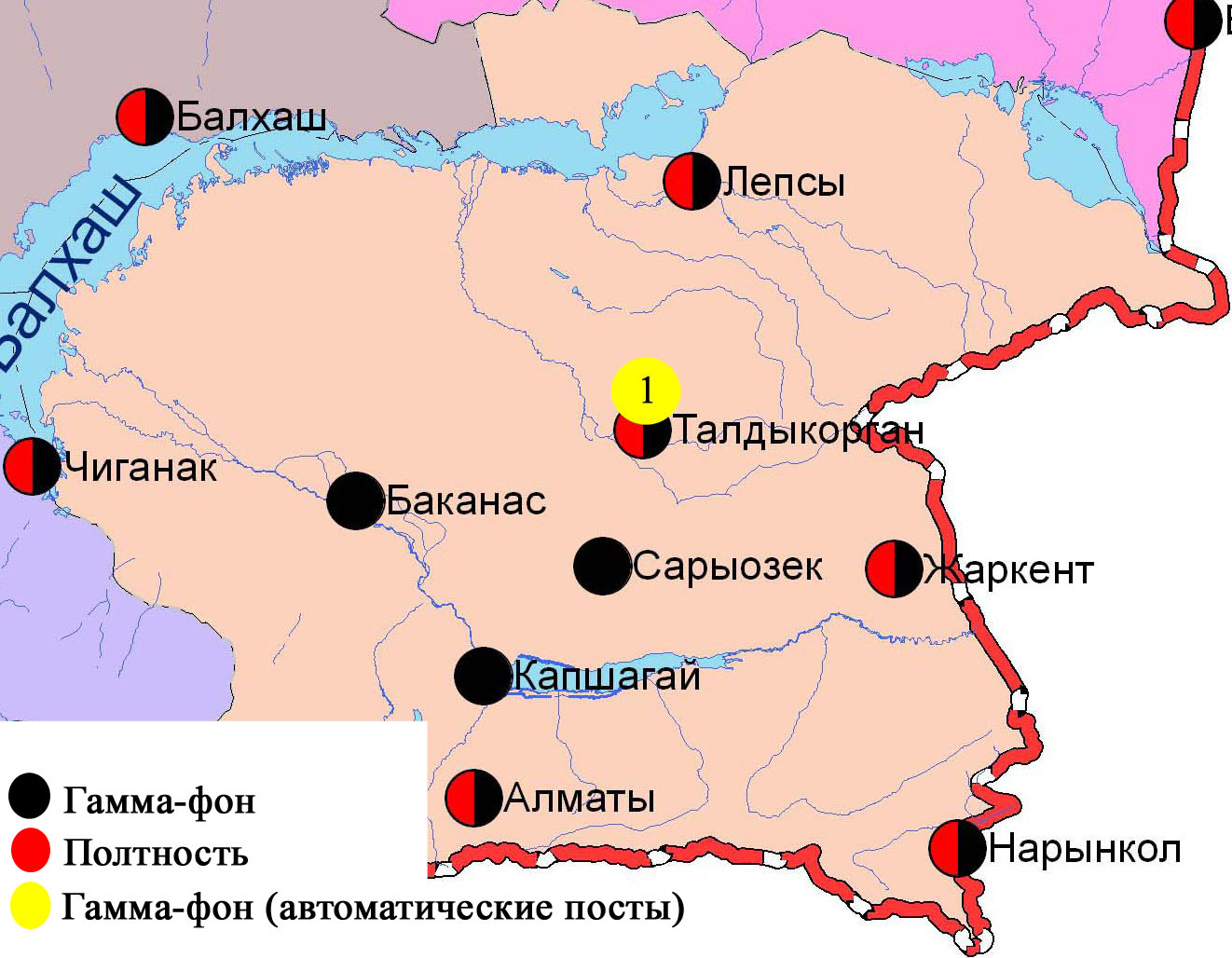 Рис. 3.4 Схема расположения метеостанций за наблюдением уровня радиационного гамма-фона и плотностью радиоактивных выпадений на территорииАлматинской областиСостояние окружающей среды Атырауской области Состояние загрязнения атмосферного воздуха по городу АтырауНаблюдения за состоянием атмосферного воздуха велись на 5 стационарных постах (рис 4.1, таблица 39).Таблица 39Место расположения постов наблюдений и определяемые примеси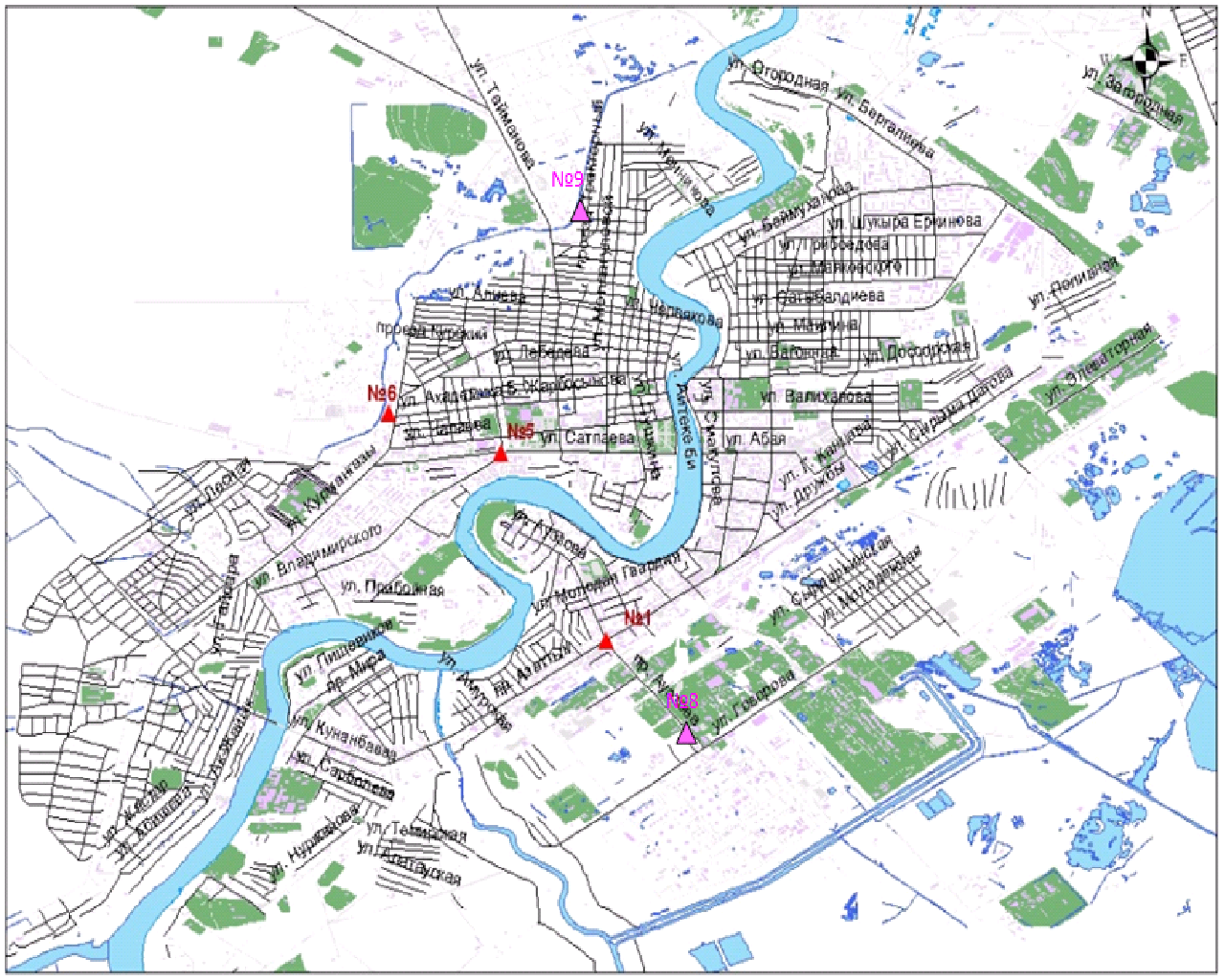 Рис. 4.1. Схема расположения стационарной сети наблюдений за загрязнением атмосферного воздуха города АтырауТаблица 40Характеристика загрязнения атмосферного воздуха города АтырауОбщая оценка загрязнения атмосферы. По данным стационарной сети наблюдений (рис.4.1) атмосферный воздух города оценивался оченьвысокимуровнем загрязнения,он определялся по значениямСИ равным 10,3(очень высокий уровень), НП =13,5 % (повышенный уровень) посероводороду (табл.1 и табл.1.1).В целом по городу среднемесячные концентрации составили: по взвешенным веществам – 1,6 ПДКс.с, озону – 1,5  ПДКс.с, других загрязняющих веществ – не превышали ПДК.Число случаев превышения более 1 ПДК зафиксированопо сероводороду – 287, по оксиду углероду- 273, по диоксиду азота - 79, по взвешенным веществам – 69, по оксиду азота - 9, а  также были выявлены превышения по оксиду углероду более 5 ПДК – 257 раза, по сероводорду – 51 раз и более 10 ПДК – 1 раз (таблица 40).По данным автоматического поста наблюдений по городу Атырау был зафиксирован1 случай высокого загрязнения (ВЗ) атмосферного воздуха (таблица 2).Состояние атмосферного воздуха по городу КульсарыНаблюдения за состоянием атмосферного воздуха в городе Кульсары велись на 1 стационарном посту (рис. 4.2, таблица 41).Таблица 41Место расположения постов наблюдений и определяемые примеси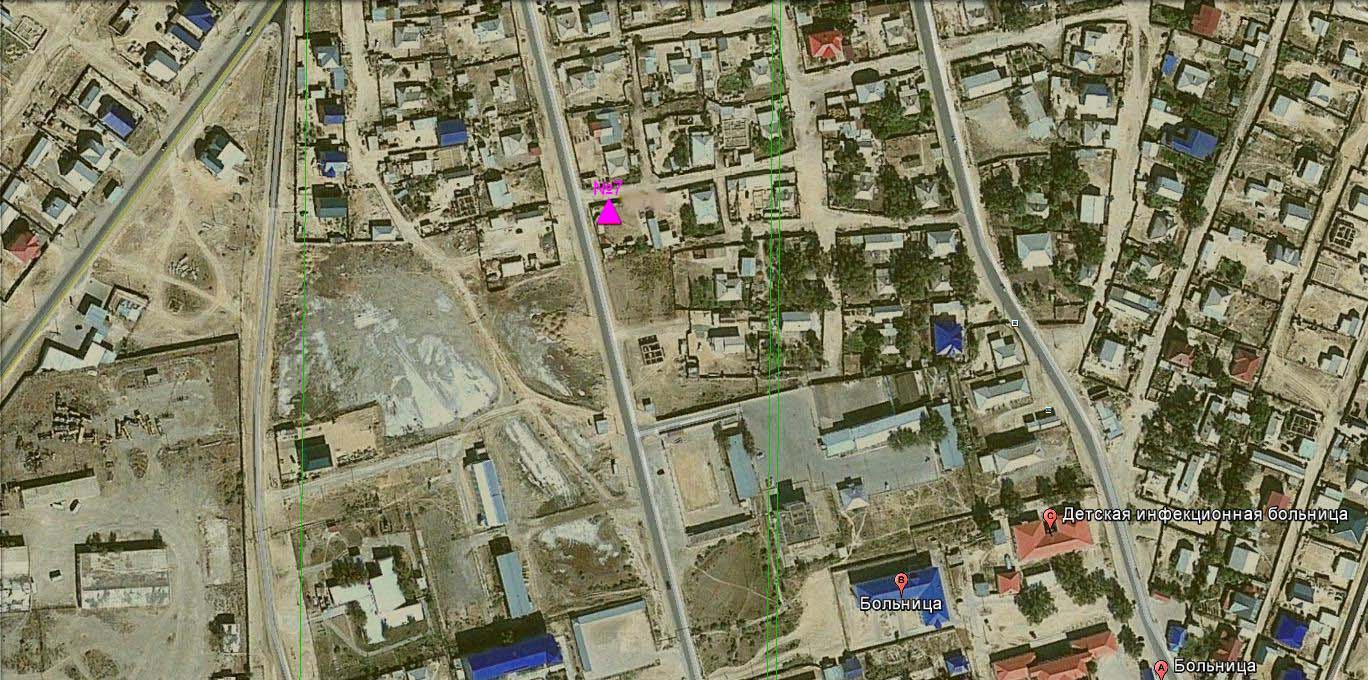 Рис. 4.2 Схема расположения стационарной сети наблюденийза загрязнением атмосферного воздуха города  Кулсары	Таблица 42Характеристика загрязнения атмосферного воздуха города КулсарыОбщая оценка загрязнения атмосферы. По данным стационарной сети наблюдений(рис.4.2), атмосферный воздух города в целом характеризуется повышеннымуровнем загрязнения, он определялся значениями СИ равным 2,9 (повышенный уровень) и НП = 0,4% (низкий уровень) (табл.1 и табл.1.1). В целом по городу среднемесячные концентрации озона составила – 1,2 ПДКс.с, формальдегида - 1,1 ПДКс.с, остальных загрязняющих веществ – не превышали ПДК(таблица 27). Число случаев превышения более 1 ПДК зафиксировано по диоксиду азота - 6, по сероводороду - 4, озону – 2 случаяи оксиду углерода – 1 случай (таблица 42).4.3 Состояние атмосферного воздуха по данным эпизодических наблюденийгорода КульсарыНаблюдения за загрязнением воздухав городе Кульсары проводились на 3 точках (Точка №1 – район железнодорожного вокзала со стороны ТОО «Тенгизшевройл», точка №2 – в центре города возле главпочты, точка № 3 - на въезде и выезде из города, точка). Измерялись концентрации взвешенных частиц (РМ-10), диоксида серы, оксида углерода,диоксида азота, оксида азота, сероводорода, фенола, углеводородов (С12-С19), аммиака, формальдегида и метана.Максимальная концентрация углеводорода на точке № 1 состаила 2,0 ПДК, на точках № 2 и № 3 составили 3,0 ПДК. Концентрации остальных веществ по данным наблюдений находились в пределах допустимой нормы (таблица 43).Таблица 43Максимальные концентрации загрязняющих веществ по даннымнаблюдений в городе Кульсары 4.4 Состояние атмосферного воздуха по данным эпизодических наблюденийпоселка Жана КаратонНаблюдения за загрязнением воздухав городе Жана Каратон проводились на 3точках(Точка №1 – 86 км от железнодорожной станции Кульсары-въезд, точка №2 – 5 км от СЗЗ от факела (санитарно-защитная зона), точка № 3 - жилая зона 8-10 км от факела (от СЗЗ)).Измерялись концентрации взвешенных частиц (РМ-10), диоксида серы, оксида углерода,диоксида азота, оксида азота, сероводорода, фенола, углеводородов (С12-С19), аммиака, формальдегида и метана.Максимальная концентрация углеводорода на точке № 1 состаила 4,6 ПДК, на точке № 2 – 5,5 ПДК, на точке № 3 - 5,0 ПДК. Концентрации остальных веществ по данным наблюдений находились в пределах допустимой нормы (таблица 44).Таблица 44Максимальные концентрации загрязняющих веществ по даннымнаблюдений в поселке Жана Каратон4.5 Состояние атмосферного воздуха по данным эпизодических наблюденийсела ГанюшкиноНаблюдения за загрязнением воздухав селе Ганюшкино проводились на 3 точках (Точка №1 – возле МС Ганюшкино, точка №2 – район железнодорожного вокзала, точка № 3 - село Жыланды 200 м от школы).Измерялись концентрации взвешенных частиц (РМ-10), диоксида серы, оксида углерода,диоксида азота, оксида азота, сероводорода, фенола, углеводородов (С12-С19), аммиака, формальдегида и метана.Максимальная концентрация углеводорода на точках № 1, №2, №3  составила 3,1 ПДК. Концентрации остальных веществ по данным наблюдений находились в пределах допустимой нормы (таблица 45).Таблица 45Максимальные концентрации загрязняющих веществ по даннымнаблюдений в селе Ганюшкино    Состояние атмосферного воздуха на месторожденияхАтырауской областиНаблюдения за состоянием атмосферного воздуха проводились по трем контрольным точкам на 5 месторождениях: Жанбай, Забурунье, Доссор, Макат, Косшагыл. Определялись содержание взвешенных веществ, диоксида серы, оксида углерода, диоксида азота, аммиака и сероводорода.По данным наблюдений на месторождениях Жанбай, Забурунье, Макат, Косшагыл концентрации взвешенных веществ находилось в пределах 1,0-1,6 ПДК, в районе месторождений Жанбай, Забурунье, Доссор, Макат, Косшагыл колнцентрация диоксида азота находилось 1,1- 1,5 ПДК, содержание диоксида серы, оксида углерода, аммиака и сероводорода не превышали допустимую норму.4.7    Химический состав атмосферных осадков на территории Атырауской области за 1 квартал 2015 годаНаблюдения за химическим составом атмосферных осадков заключались в отборе проб дождевой воды на 3 метеостанциях (Атырау, Ганюшкино, Пешной) (рис. 4.2.).Концентрации всех определяемых загрязняющих веществ в осадках не превышают предельно допустимые концентрации (ПДК).В пробах осадков преобладало содержание гидрокарбонатов 35,2  %, сульфатов 19,3 %, ионов кальция 15,5 %, хлоридов 13,98 %, ионов калия 4,4 % и магния 4,2%.Наибольшая общая минерализация отмечена на М Атырау – 78,8 мг/л, наименьшая на МГанюшкино – 45,6 мг/л.Удельная электропроводимость атмосферных осадковнаходилась в пределах от 70,87 (М Ганюшкино) до 184,3 мкСм/см (М Атырау).Кислотность выпавших осадков имеет характер слабощелочной среды, находится в пределах от 6,7 (М Пешной) до 7,3  (М Атырау).Химический состав снежного покрова за 2014-2015 гг.на территории Атырауской областиНаблюдения за химическим снежного покрова проводились на 2 метеостанциях (Пешной, Ганюшкино) (рис.4.2).Концентрации всех определяемых загрязняющих веществ, в пробах снежного покрова не превышают предельно допустимые концентрации, за исключением аммония (ПДК).Концентрации аммония превышал допустимую  норму в пробах снежного покрова на М Ганюшкино – 2,9 ПДК.В пробах снежного покрова преобладало содержание гидрокарбонатов 39,7 %, сульфатов 18,2 %, ионов кальция 15,1 % хлоридов 13,3 %, и ионов магния  6,1 %.Наибольшая общая минерализация отмечена на М Ганюшкино – 66,1 мг/л, наименьшая – 58,2 мг/лна М Пешной.Удельная электропроводность снежного покрова  находилась в пределах от 108,8 (М Ганюшкино) до 111,2 мкСм/см (М Пешной). Кислотность выпавшего снежного покрова имеет характер слабощелочной среды и находится в пределах от 6,2 (М Пешной) до 7,1       (М Ганюшкино).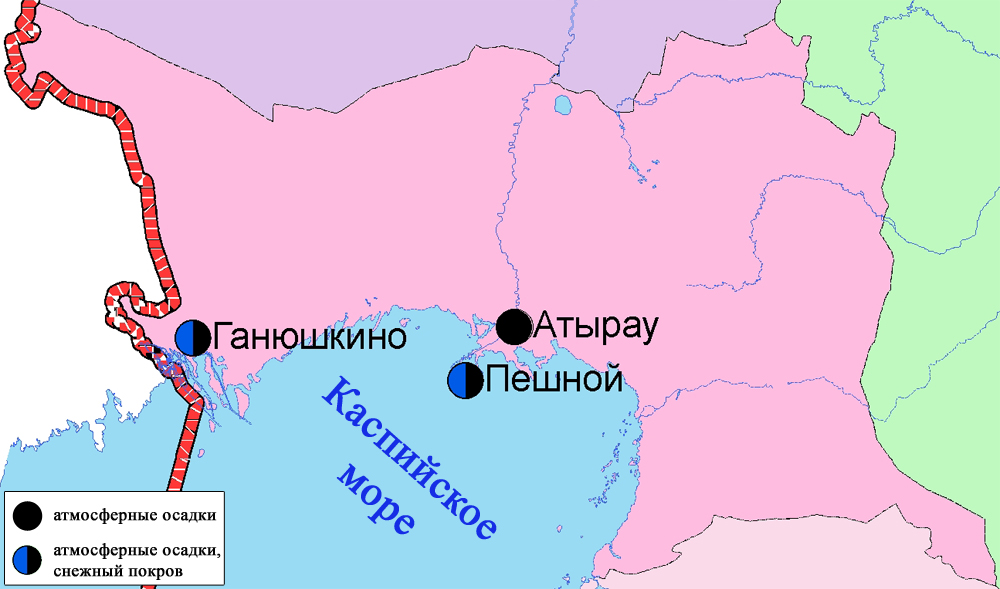 Рис. 4.2 Схема расположения метеостанций за наблюдением атмосферных осадков и снежного покрова на территории Атырауской области4.9 Качество поверхностных вод на территории Атырауской областиНаблюдения за загрязнением поверхностных вод на территории Атырауской области проводились на 4-х водных объектах: реки Жайык, Шаронова, Кигаш, Эмба.В реке Жайык температура воды находилась в пределах 0,1-22,5ºC, водородный показатель равен 7,0-11,0, концентрация растворенного в воде кислорода 10,83 мг/дм3, БПК5- 2,86 мг/дм3. Превышения ПДК не обнаружено.В реке Шаронова температура воды находилась в пределах 0-28 ºC, водородный показатель равен 7,5-14, концентрация растворенного в воде кислорода 10,90 мг/дм3,БПК53,05 мг/дм3. Превышения ПДК не было.В реке Кигаштемпература воды находилась в пределах 0,1 - 21,5ºC, водородный показатель равен 7 - 12, концентрация растворенного в воде кислорода 10,95 мг/дм3, БПК5 – 3,0 мг/дм3. Превышения ПДК не было.В реке Эмба температура воды находилась в пределах 8,0 - 21,3 ºC, водородный показатель равен 11 - 14 концентрация растворенного в воде кислорода 10,97 мг/дм3, БПК5 - 2,80 мг/дм3. Превышения ПДК не было.В 1 полугодии 2015 года качество воды в рек Жайык, Шаронова, Кигаш,  Эмба  оценивается как «нормативная чистая»(рис. 4.3).По сравнению с 1 полугодием 2014 года качество воды всех рек не изменилось.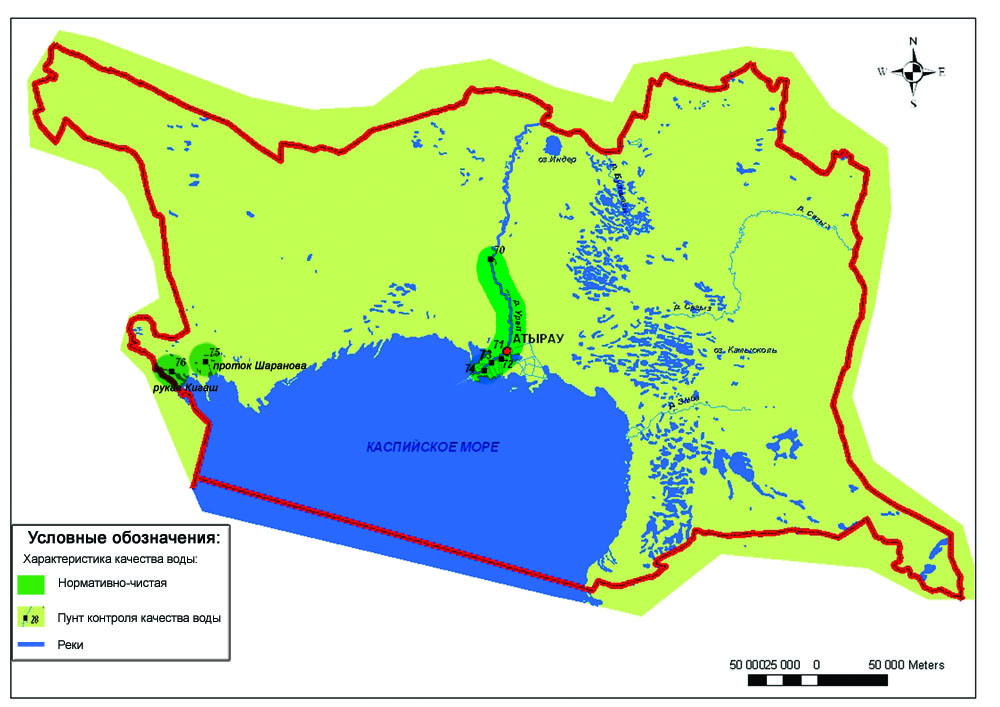 Рис. 4.3  Характеристика качества поверхностных вод Атырауской области  Состояние морских вод по гидрохимическим показателямна прибрежных станциях и на станциях вековых разрезовАтырауской областиМорской судоходный канал. На прибрежных станциях температура воды находилось в пределах 18,6-24,4 °С, величина рН морской воды – 7,1-7,6, содержание растворенного кислорода – 11,4 мг/дм3, БПК5 – 3,41 мг/дм3. Превышение ПДК не наблюдалось.Тенгизское месторождение.На прибрежных станциях концентрации температура находились в пределах 16,3-25°С, величина рН – 7,9-9,1, содержание растворенного кислорода – 11,37 мг/дм3, БПК5 3,81 мг/дм3. Превышение ПДК не наблюдалось.Взморье р. Жайык. На прибрежных станциях концентрации температура находились в пределах 16,1-25,3 °С, величина рН – 7,4-8,2,содержание растворенного кислорода 10,66 мг/дм3,БПК5 3,62 мг/дм3. Превышение ПДК не наблюдалось.В разрезе острова залива Шалыги-Кулалы (7 точек)температура находились в пределах 15,6-25,4 °С, величина рН – 7,5-8,8, содержание растворенного кислорода 11,72 мг/дм3, БПК5 3,98 мг/дм3. Превышение ПДК не наблюдалось.В дополнительном разрезе «А» и «В»(9 точек) температура находились в пределах 17,9-25,5 °С,величина рН – 7,2-8,2, содержание растворенного кислорода 12,33 мг/дм3, БПК5 4,09 мг/дм3. Превышение ПДК не наблюдалось.В районе Каламкастемпература находились в пределах 16,3°С, величина рН морской воды составило8, растворенного кислорода – 12,6 мг/дм3, БПК5 – 3,0 мг/дм3. Превышение нормы наблюдалось по органическим веществам (нефтепродукты – 1,1 ПДК) .В районе Курмангазытемпература находились в пределах 16,1°С, величина рН морской воды составило8,2, растворенного кислорода – 12,4 мг/дм3, БПК5 – 3,1 мг/дм3. Превышение нормы не наблюдалось.В районе Дархантемпература находились в пределах 16,4°С, величина рН морской воды составило8,1, растворенного кислорода – 12,1 мг/дм3, БПК5 – 3,0 мг/дм3. Превышение нормы не наблюдалось.В районе затопленных скважин (3 точек) температура находились в пределах 16,9-17,6 °С, величина рН морской воды составило 8,1-8,4, растворенного кислорода – 12,7 мг/дм3, БПК5 – 2,93 мг/дм3. Превышение нормы наблюдалось по органическим веществам (нефтепродукты – 1,1 ПДК, фенолы – 1,1 ПДК).В районе районе о.Кулалы (3 точек)температура находились в пределах 18,9-19,5°С, величина рН морской воды составило 8,0-8,3, растворенного кислорода – 13,1 мг/дм3, БПК5 – 2,96 мг/дм3.Превышение ПДК не наблюдалось.Качество морской воды на следующих прибрежных станциях истанциях вековых разрезах оценивалось как «нормативно-чистая»: Морской судоходный канал, Тенгизское месторождение, взморье р.Жайык, разрез острова залива Шалыги-Кулалы, дополнительный разрез «А» и «В», в районе Курмангазы, Дархан, о. Кулалы; в районе затопленных скважин, Каламкас качество воды оценивается как «умеренного уровня загрязнения».В 2 квартале 2014 года качество морских вод на следующих прибрежных станциях и станциях вековых разрезах оценивалось как «умеренно загрязненная»: морской судоходный канал, Тенгизское месторождение, взморье р. Жайык, дополнительный разрез «А» и «В»,разрез острова залива Шалыги-Кулалы, Курмангазы; вода в, вековых вода в районах Каламкас, Дархан, о. Кулалы оценивалось как «чистая».4.11 Состояние донных отложений моря на прибрежных станциях и на станциях вековых разрезов на территории Атырауской и Мангистауской областиМорской судоходный канал р. Урал. В пробах донных отложений моря содержание нефтепродуктов находилось в пределах 271,42-308,22 мг/кг, меди 0,68-0,72 мг/кг, хрома (6+) – 0,27-0,46 мг/кг, кадмия 0,0 мг/кг, никеля 1,5-1,91 мг/кг, марганца – 3,81-4,40 мг/кг, свинца 0,0 мг/кг, цинка 1,80-1,92 мг/кг.Тенгизское месторождение. В пробах донных отложений моря содержание нефтепродуктов находилось в пределах 229,02-317,25 мг/кг, меди 1,56-1,77 мг/кг, хрома (6+) – 0,22-0,55 мг/кг, кадмия 0,0 мг/кг, никеля 1,26-1,66 мг/кг, марганца – 3,62-5,60 мг/кг, свинца 0,0 мг/кг, цинка 1,96-2,60 мг/кг.Взморье р.Урал. В пробах донных отложений моря содержание нефтепродуктов находилось в пределах 277,54-374,11 мг/кг, меди 0,92-1,89 мг/кг, хрома (6+) – 0,25-0,56 мг/кг, кадмия 0,0 мг/кг, никеля 1,39-1,64 мг/кг, марганца – 3,71-4,51 мг/кг, свинца 0,0 мг/кг, цинка 2,31-2,88 мг/кг.Станция вековых разрезовШалыги-Кулалы.В пробах донных отложений моря содержание нефтепродуктов находилось в пределах 212,17-396,11 мг/кг, меди 1,25-2,05 мг/кг, хрома (6+) – 0,28-0,62 мг/кг, кадмия 0,0 мг/кг, никеля 11,36-1,88 мг/кг, марганца – 3,0-4,07 мг/кг, свинца 0,0 мг/кг, цинка 2,3-2,90 мг/кг.Дополнительные разрезы А и В. В пробах донных отложений моря содержание нефтепродуктов находилось в пределах 208,97-337,94 мг/кг, меди 1,29-2,44 мг/кг, хрома (6+) – 0,66-1,25 мг/кг, кадмия 0,0 мг/кг, никеля 1,2-2,13 мг/кг, марганца – 3,37-4,60 мг/кг, свинца 0,0 мг/кг, цинка 2,43-2,97 мг/кг.Пробы донных отложений моря отобраны на станциях вековых разрезов Кендерли-Дивичи, Песчанный-Дербент, Мангышлак-Чечень содержание марганца находилось в пределах 3,29-4,74 мг/кг, хрома (6+) – 0,73-1,33 мг/кг, нефтепродуктов – 222,77- 358,93 мг/кг, цинка – 2,32- 3,14 мг/кг, никеля 11,42 – 2,33 мг/кг, свинца и кадмия 0,0 мг/кг, меди – 1,11 – 358,93 мг/кг.В районе Курмангазы, Дархан и Каламкас. В пробах донных отложений моря содержание нефтепродуктов находилось в пределах 282,69 -339,11 мг/кг, меди 1,08 -1,64 мг/кг, хрома (6+) – 0,6 – 1,22 мг/кг, кадмия 0,0 мг/кг, никеля 1,78 – 2,33 мг/кг, марганца – 3,64 – 4,33 мг/кг, свинца 0,0 мг/кг, цинка 2,63 – 3,14 мг/кг.Район затопленных скважин. В пробах донных отложений моря содержание нефтепродуктов находилось в пределах 289,17 -308,33 мг/кг, меди 1,48 -2,17 мг/кг, хрома (6+) – 0,5 -1,34 мг/кг, кадмия 0,0 мг/кг, никеля 1,63 – 2,08 мг/кг, марганца – 3,85 – 4,27 мг/кг, свинца 0,0 мг/кг, цинка 2,36 – 2,70 мг/кг.Район о.Кулалы. В пробах донных отложений моря содержание нефтепродуктов находилось в пределах 217,6 – 317,93 мг/кг, меди 2,01 – 2,39 мг/кг, хрома (6+) – 0,61 – 1,37 мг/кг, кадмия 0,0 мг/кг, никеля 1,8 – 2,41 мг/кг, марганца – 3,19 – 4,30 мг/кг, свинца 0,0 мг/кг, цинка 22,76 – 2,91 мг/кг.4.12 Состояние загрязнения почвы на месторождениях Атырауской области Наблюдения за состоянием почв проводились по пяти контрольным точкам на 5 месторождениях Северного Каспия - Жанбай, Забурунье, Доссор, Макат, Косшагыл. В пробах почвы определялись содержание нефтепродуктов, кадмия, свинца, меди, хрома и цинка.На всех месторождениях содержание нефтепродуктов находились в пределах 0,003-4,32 мг/кг.На всех месторождениях и их точках концентрация определяемых примесей не превышали допустимую норму.4.13 Состояние загрязнения почв тяжёлыми металлами Атырауской области за весенний период 2015 годаВ городе Атырау на территории школы № 9, Парка отдыха, в районах автомагистрали Атырау-Уральск, СЭЗ Атырауского нефтеперерабатывающего завода 500м и 2 км во всех пробах почвы определяемые тяжелые металлы составили 0,1-18,5 мг/кг и  находились в пределах нормы.4.14  Радиационный гамма-фон Атырауской областиНаблюдения за уровнем гамма излучения на местности осуществлялись ежедневно на 3-х метеорологических станциях (Атырау, Пешной, Кульсары) и на 1автоматическом посту наблюдений за загрязнением атмосферного воздуха г.Кульсары (№7)(рис 4.4).Средние значения радиационного гамма-фона приземного слоя атмосферы по населенным пунктам области находились в пределах 0,06-0,18 мкЗв/ч. В среднем по области радиационный гамма-фон составил 0,11 мкЗв/ч и находился в допустимых пределах.4.15   Плотность радиоактивных выпадений в приземном слое атмосферыКонтроль за радиоактивным загрязнением приземного слоя атмосферы на территории Атырауской области осуществлялся на 1-ой метеорологической станции (Атырау) путем отбора проб воздуха горизонтальными планшетами (рис.4.4). На станции проводился пятисуточный отбор проб.Среднесуточная плотность радиоактивных выпадений в приземном слое атмосферы на территории области колебалась в пределах 0,9–3,7 Бк/м2. Средняя величина плотности выпадений по области составила 1,4 Бк/м2, что не превышает предельно-допустимый уровень.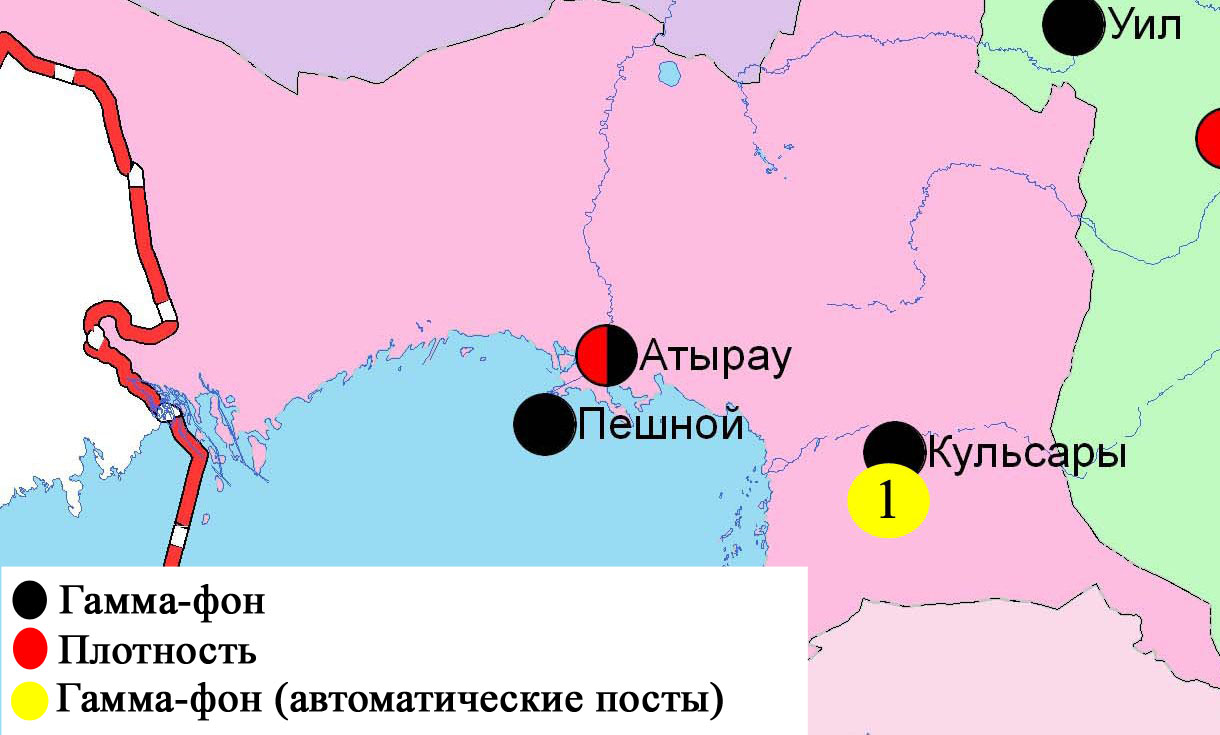 Рис. 4.4 Схема расположения метеостанций за наблюдением уровня радиационного гамма-фона и плотностью радиоактивных выпадений на территорииАтырауской областиСостояние окружающей среды Восточно-Казахстанской области5.1 Состояние загрязнения атмосферного воздухапо городу Усть-КаменогорскНаблюдения за состоянием атмосферного воздуха в городе Усть-Каменогорсквелись на7 стационарных постах (рис.5.1, таблица 46).Таблица 46Место расположения постов наблюдений и определяемые примеси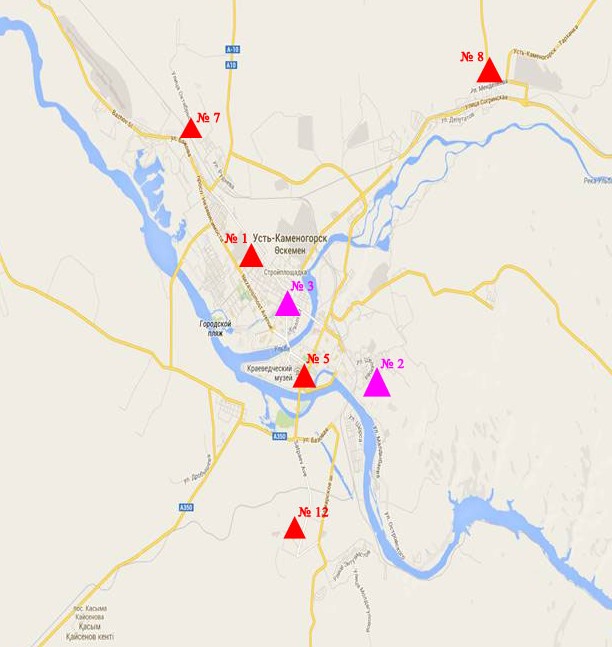 Рис.5.1 Схема расположением стационарной сети наблюденийза загрязнением атмосферного воздуха города Усть-КаменогорскТаблица 47Характеристика загрязнения атмосферного воздухагорода Усть-КаменогорскОбщая оценка загрязнения атмосферы. По данным стационарной сети наблюдений (рис.5.1), в целом город характеризуетсяоченьвысоким уровнем загрязнения,он определялся значениями НП=51,0 %, значение СИ был равен 7,8 (высокий уровень). Воздух города более всего загрязнен сероводородом и диоксиду азота (табл.1 и табл.1.1).В целом по городу среднемесячные концентрации составили: диоксида серы – 1,7 ПДКс.с., диоксида азота – 1,4 ПДКс.с., озона – 2,6 ПДКс.с., формальдегида – 3,2 ПДКс.с., других загрязняющих веществ – не превышали ПДК.Число случаев превышения более 1 ПДК по взвешенному веществу 31, по диоксиду серы – 721, по оксиду углерода 25, по диоксиду азота – 632, по сероводороду – 3737, по фенолу –77, по формальдегиду - 5случаев, а также более 5 ПДК превышения наблюдались по взвешеноому веществу – 1, по диоксиду азота 2 раза (таблица 47). Состояние загрязнения атмосферного воздуха по городу РиддерНаблюдения за состоянием атмосферного воздуха велись на 3 стационарных постах (рис.5.2, таблица 48).Таблица 48Место расположения постов наблюдений и определяемые примеси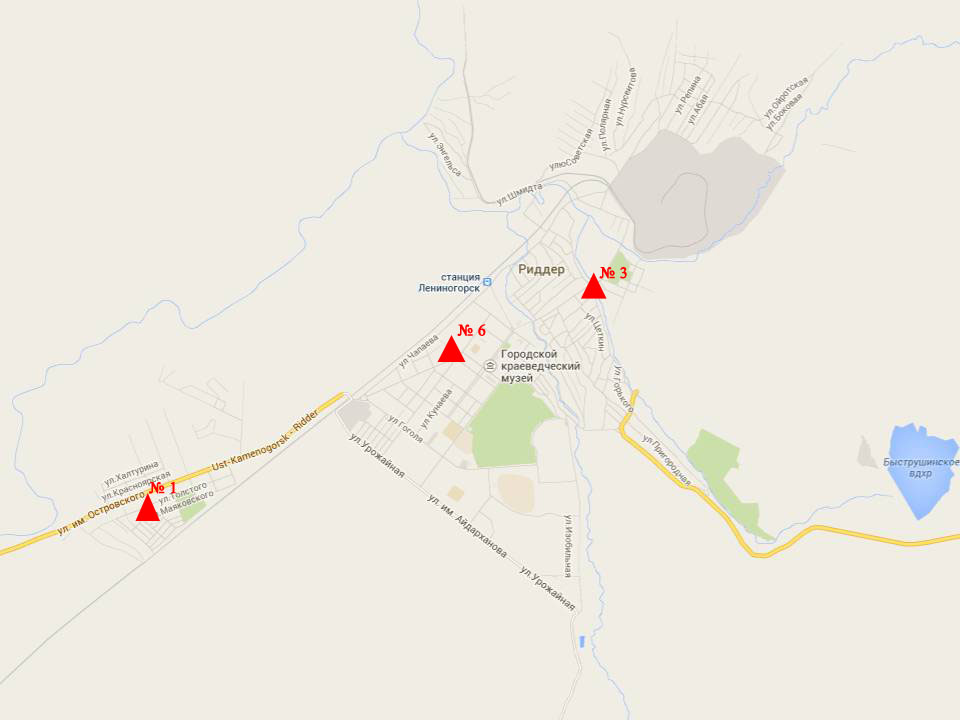 Рис.5.2. Схема расположения стационарной сети наблюдений за загрязнением атмосферного воздуха города  РиддерТаблица 49Характеристика загрязнения атмосферного воздуха города РиддерОбщая оценка загрязнения атмосферы. По данным стационарной сети наблюдений (рис.5.2) в маеатмосферный воздух города в целом характеризуется оченьвысоким уровнем загрязнения.Он определялся  значением НП равным 83,1 %(очень высокий уровень), СИ = 4,4 (повышенный уровень). Воздух города более всего загрязнен сероводородом(табл.1 и табл.1.1).В целом по городу среднемесячные концентрации составили: диоксида серы 1,1 ПДКс.с., озона– 2,7 ПДКс.с., формальдегида – 1,2 ПДКс.с., других загрязняющих веществ – не превышали ПДК.Были зарегистрированы случаи превышения более 1 ПДК по диоксиду серы – 3, по диоксиду азота – 53, по оксиду азота – 16, по сероводороду –3143 случаев (таблица 49).	Состояние загрязнения атмосферного воздуха по городу СемейНаблюдения за состоянием атмосферного воздуха велись на 4стационарных постах (рис.5.3, таблица 50).Таблица 50Место расположения постов наблюдений и определяемые примеси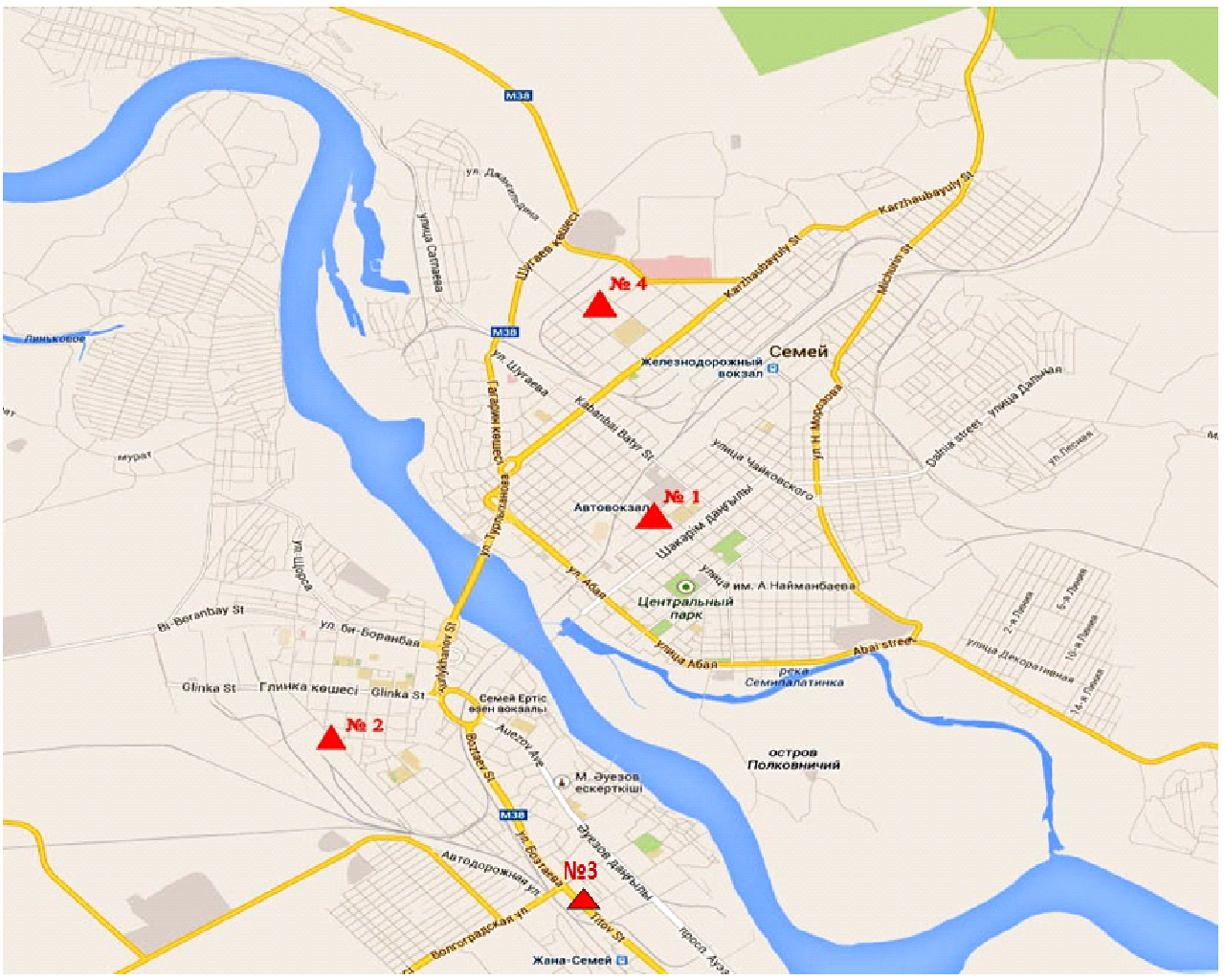 Рис.5.3 Схема расположения стационарной сети наблюденийза загрязнением атмосферного воздуха города СемейТаблица 51Характеристика загрязнения атмосферного воздуха города СемейОбщая оценка загрязнения атмосферы.По данным стационарной сети наблюдений (рис.5.3) атмосферный воздух города характеризуется повышеннымуровнем загрязнения,он определялся значением СИ=3,8 и НП равным 8,1 % (повышенный уровень). Воздух города более всего загрязнен сероводородом (табл.1 и табл.1.1). В целом по городу среднемесячные концентрации составили: озона – 1,9 ПДКс.с., фенола – 1,8 ДКс.с., других загрязняющих веществ – не превышали ПДК. Число случаев превышения более 1 ПДК по диоксиду азота 7 и по сероводороду составило 415 случаев (таблица 51).Состояние загрязнения атмосферного воздуха по поселку ГлубокоеНаблюдения за состоянием атмосферного воздуха велись на 2 стационарных постах (рис. 5.4, таблица 52).Таблица 52Место расположения постов наблюдений и определяемые примеси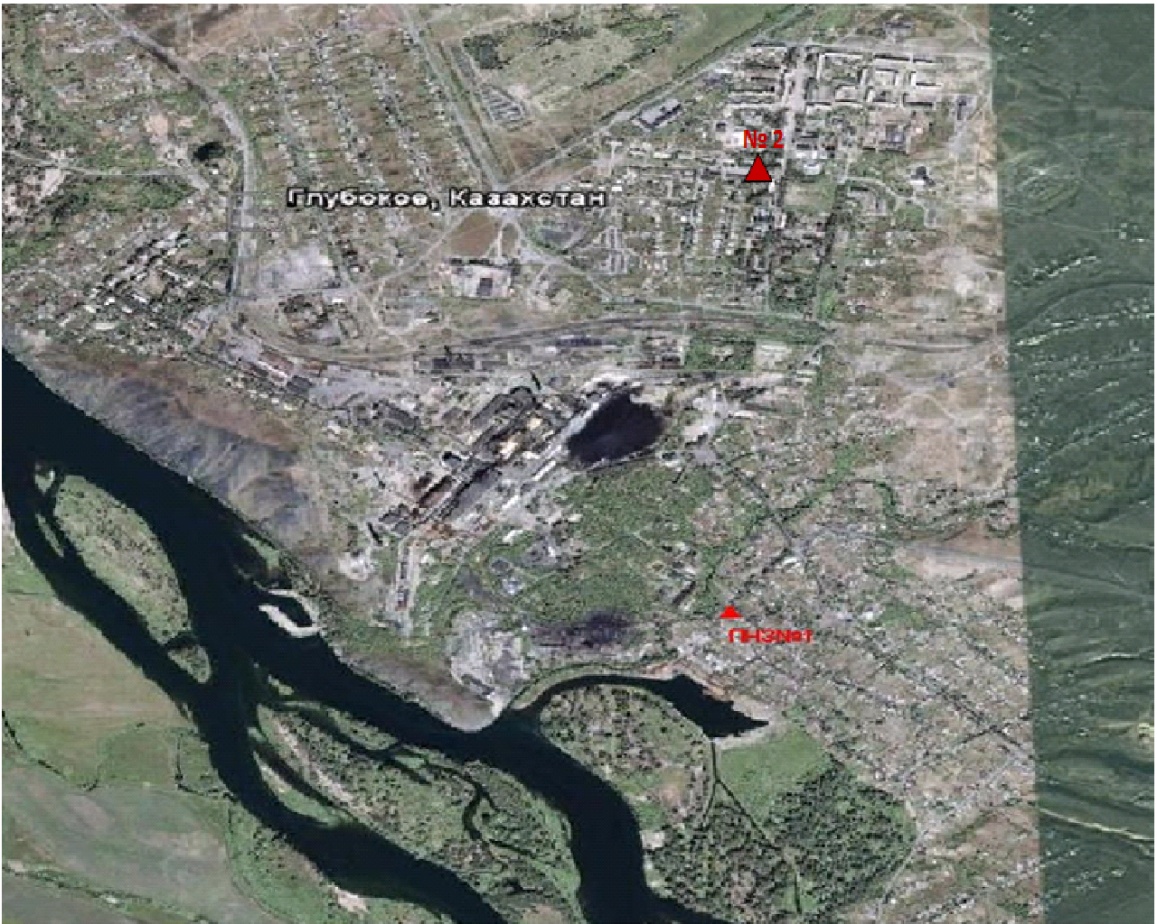 Рис. 5.4. Схема расположения стационарной сети наблюденийза загрязнением атмосферного воздуха в поселке ГлубокоеТаблица 53Характеристика загрязнения атмосферного воздуха поселка ГлубокоеОбщая оценка загрязнения атмосферы.По данным стационарной сети наблюдений (рис.5.4) атмосферный воздух города в целом характеризуется высокимуровнем загрязнения.Он определялся значением НП равным 39,1% (высокий уровень), СИ = 1,6 (низкий уровень)(табл.1 и табл.1.1).В целом по городу среднемесячная концентрация озонасоставила 4,9ПДКс.с., других загрязняющих веществ – не превышали ПДК (таблица 54). Были зарегистрированы 9 случаев превышения более 1 ПДК по диоксиду азота, 872 случаев - по озону и 4 случая – по аммиаку (таблица 53).Химический состав атмосферных осадков на территории Восточно-Казахстанской области за 1 квартал 2015 годаНаблюдения за химическим составом атмосферных осадков заключались в отборе проб дождевой воды на 4 метеостанциях (Риддер, Семей, Улькен Нарын, Усть-Каменогорск) (рис. 5.5).Концентрации всех определяемых загрязняющих веществв осадках не превышают предельно допустимые концентрации, за исключением кадмия.Концентрация кадмия на М Усть-Каменогорск составила  2,0 ПДК.В пробах осадков преобладало содержаниегидрокарбонатов 29,0 %, сульфатов 24,1 %, ионов кальция 18,2 %, хлоридов 14,0 %, ионов магния 5,8%.Наибольшая общая минерализация отмечена на М Усть-Каменогорск – 47,7 мг/л, наименьшая – 22,5 мг/л – на М Семипалатинск.Удельная электропроводимость атмосферных осадковнаходилась в пределах от 48,1 (М Улькен Нарын) до 81,2 мкСм/см (М Усть-Каменогорск).Кислотность выпавших осадков имеет характер слабощелочной среды и находится в пределах от 6,2 (М Семипалатинск) до 7,1(М Усть-Каменогорск). Химический состав снежного покрова за 2014-2015 гг.на территории Восточно-Казахстанской областиНаблюдения за химическим составом снежного покрова проводились на 6 метеостанциях (Улькен Нарын, Зайсан, Риддер, Семей, Семиярка, Шемонаиха) (рис.5.5).Концентрации всех определяемых загрязняющих веществ в пробах снежного покрова не превышают предельно допустимые концентрации (ПДК).В пробах снежного покрова преобладало содержание гидрокарбонатов 31,7 %, сульфатов 26,3 %, ионов кальция 18,0 % , хлоридов 16,1 % и ионов магния 7,8 %.Наибольшая общая минерализация отмечена на М Семиярка – 44,4 мг/л, наименьшая – 15,6 мг/л на М Риддер.Удельная электропроводность снежного покрова находилась в пределах от 32,1 (М Риддер) до 79,3 мкСм/см (М Семиярка).Кислотность выпавшего снежного покрова имеет характер слабощелочной среды и находился в пределах от 6,2 (М Зайсан) до 6,9 (М Семиярка).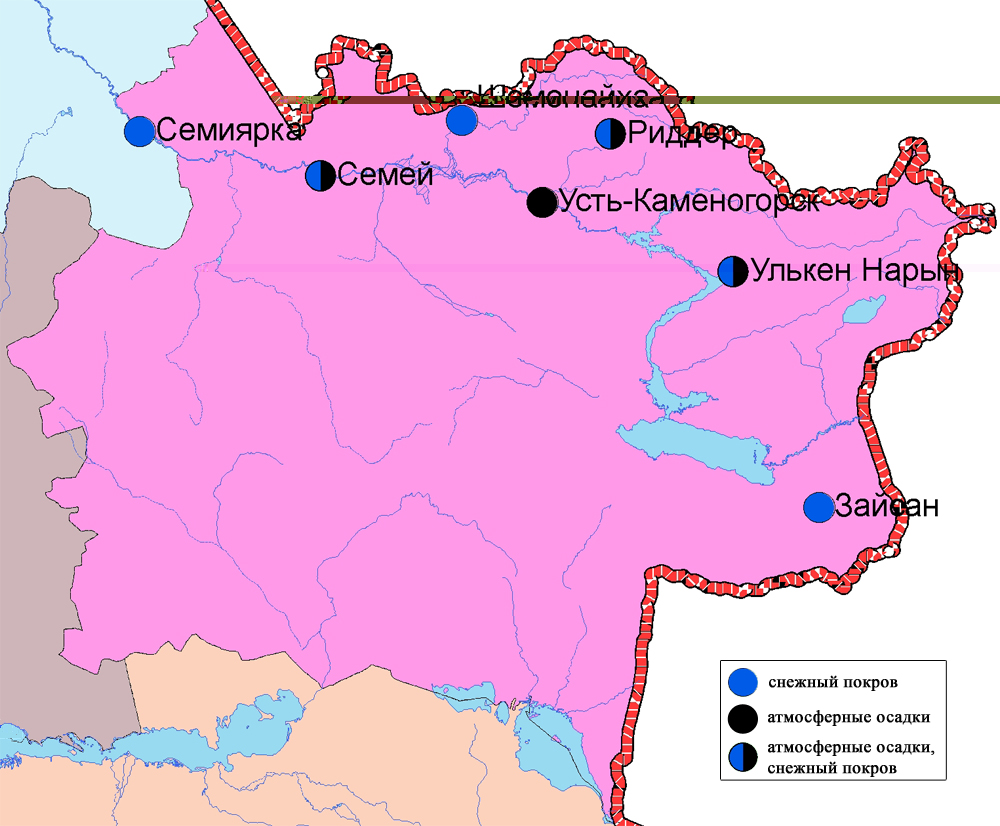 Рис. 5.5 Схема расположения метеостанций за наблюдением атмосферных осадков и снежного покрова на территории Восточно-Казахстанской областиКачество поверхностных вод на территорииВосточно-Казахстанской областиНаблюдения за загрязнением поверхностных вод на территории Восточно-Казахстанской области проводились на 12-ти водных объектах (реки Кара Ертис, Ертис, Брекса, Тихая, Ульби, Глубочанка, Красноярка, Оба, Буктырма, Емель, Аягоз, оз Маркаколь).В реке Кара Ертис температура воды находилась в пределах 5,9 ºC, водородный показатель 7,05, концентрация растворенного в воде кислорода 11,0 мг/дм3, БПК5 1,95 мг/дм3. Превышения ПДК были зафиксированы по веществам из групп тяжелых металлов (медь 1,7 ПДК, марганец 1,2 ПДК).В реке Ертис температура воды находилась в пределах 5,2-5,4 ºC, водородный показатель 7,63 - 7,77, концентрация растворенного в воде кислорода 10,7 мг/дм3, БПК5 1,36 мг/дм3. Превышения ПДК были зафиксированы по веществам из групп биогенных веществ (железо общее 1,2 ПДК), тяжелых металлов (медь 2,2 ПДК, цинк 2,2 ПДК, марганец 1,4 ПДК).В реке Буктырма температура воды находилась в пределах 4,5-4,8 ºC, водородный показатель 7,36 – 7,40, концентрация растворенного в воде кислорода 10,5 мг/дм3, БПК5 1,20 мг/дм3. Превышения ПДК были зафиксированы по веществам из групп биогенных веществ (железо общее 1,7 ПДК), тяжелых металлов (цинк 2,3 ПДК, медь 1,7 ПДК, марганец 1,5 ПДК).В реке Брекса температура воды находилась в пределах 4,0-5,0 ºC, водородный показатель 7,65 – 7,53, концентрация растворенного в воде кислорода 10,6 мг/дм3, БПК5 1,59 мг/дм3. Превышения ПДК были зафиксированы по веществам из групп главных ионов (сульфаты 1,2 ПДК), биогенных веществ (железо общее 3,9 ПДК, аммоний солевой 1,9 ПДК, азот нитритный 1,4 ПДК), тяжелых металлов (цинк 26,8 ПДК, медь 8,9 ПДК, марганец 7,5 ПДК).В реке Тихая температура воды находилась в пределах 4,5-4,8 ºC, водородный показатель 7,83 – 8,15, концентрация растворенного в воде кислорода 10,2 мг/дм3, БПК5 1,97 мг/дм3. Превышения ПДК были зафиксированы по веществам из групп биогенных веществ (железо общее 2,6 ПДК, азот аммонийный 2,1 ПДК, азот нитритный 1,8 ПДК), тяжелых металлов (цинк 26,1 ПДК, медь 10,5 ПДК, марганец 7,9 ПДК, кадмий 2,3 ПДК).В реке Ульби температура воды находилась в пределах 4,3-4,6 ºC, водородный показатель 7,71 – 7,78, концентрация растворенного в воде кислорода 10,9 мг/дм3, БПК5 1,32 мг/дм3. Превышения ПДК были зафиксированы по веществам из групп биогенных веществ (железо общее 3,4 ПДК), тяжелых металлов (цинк 12,8 ПДК, марганец 6,0 ПДК, медь 5,0 ПДК, кадмий 1,1 ПДК).В реке Глубочанка температура воды находилась в пределах 4,5-5,3 ºC, водородный показатель 8,17– 8,24, концентрация растворенного в воде кислорода 10,6 мг/дм3, БПК5 1,15 мг/дм3. Превышения ПДК были зафиксированы по веществам из групп биогенных веществ (азот аммонийный 1,5 ПДК), тяжелых металлов (цинк 17,9 ПДК, марганец 8,1 ПДК, медь 5,6 ПДК).В реке Красноярка температура воды находилась в пределах 4,7-4,9 ºC, водородный показатель 8,21 – 8,25, концентрация растворенного в воде кислорода 10,9 мг/дм3, БПК5 1,07 мг/дм3. Превышения ПДК были зафиксированы по веществам из групп тяжелых металлов (цинк 25,4 ПДК, марганец 7,2 ПДК, медь 4,8 ПДК).В реке Оба температура воды находилась в пределах 4,3-4,5 ºC, водородный показатель 7,50 – 7,57, концентрация растворенного в воде кислорода 10,8 мг/дм3, БПК5 0,97 мг/дм3. Превышения ПДК были зафиксированы по веществам групп биогенных веществ (железо общее 2,5 ПДК), тяжелых металлов (медь 2,8 ПДК, марганец 2,2 ПДК, марганец 2,2 ПДК).В оз. Маркаколь температура воды находилась в пределах 0,1 ºC, водородный показатель 7,21, концентрация растворенного в воде кислорода 12,3 мг/дм3, БПК5 1,89 мг/дм3. Превышения ПДК не зафиксированы.В реке Аягоз температура воды находилась в пределах 17,2 ºC, водородный показатель 8,48, концентрация растворенного в воде кислорода 8,51 мг/дм3, БПК5 1,59 мг/дм3. Превышения ПДК были зафиксированы по веществам из групп главных ионов (сульфаты 1,3 ПДК), биогенных веществ (железо общее 1,7 ПДК), тяжелых металлов (медь 1,5 ПДК).В реке Емель температура воды находилась в пределах 13,1 ºC, водородный показатель 8,07, концентрация растворенного в воде кислорода 9,96 мг/дм3, БПК5 1,77 мг/дм3. Превышения ПДК были зафиксированы по веществам из групп главных ионов (сульфаты 1,9 ПДК), биогенных веществ (железо общее 1,4 ПДК,), тяжелых металлов (медь 1,7 ПДК, марганец 1,5 ПДК).В водохранилище Буктырма температура воды находилась в пределах 3,4-26,4 ºC, водородный показатель 8,16-8,35, концентрация растворенного в воде кислорода 8,34 мг/дм3, БПК5 1,90 мг/дм3. Превышения ПДК были зафиксированы по веществам из групп биогенных веществ (железо общее 2,2 ПДК), тяжелых металлов (медь 1,4 ПДК).В водохранилище Усть-Каменогорское температура воды находилась в пределах 5,6-9,9 ºC, водородный показатель 7,57-7,76, концентрация растворенного в воде кислорода 9,39 мг/дм3, БПК5 2,02 мг/дм3. Превышения ПДК были зафиксированы по веществам из групп биогенных веществ (железо общее 1,1 ПДК), тяжелых металлов (медь 1,3 ПДК).Всего, из общего количества обследованных водных объектов, качество поверхностных вод оценивается следующим образом: вода «нормативно- чистая» - оз.Маркаколь, «умеренного уровня загрязненная» - реки Кара Ертис, Ертис, Оба, Буктырма, Емель, Аягоз, водохранилища Буктырма и Усть-Каменогорское; вода «высокого уровня загрязнения» - реки Брекса, Тихая, Ульби, Глубочанка; вода «чрезвычайно высокого уровня загрязнения» - река Красноярка(рис. 5.6, 5.7, 5.8, 5.9).По сравнению с 1 полугодием 2014 года качество воды в реках Кара Ертис, Ертис, Буктырма, Тихая, Ульби, Оба, Емель, Аягоз, оз. Маркаколь, водохранилище Буктырма существенно не изменилось, в реках Брекса, Красноярка, Глубочанка, вдхр. Усть-Каменогорское - ухудшилось.Высокое загрязнение отмечено в следующих водных объектах: река Ульби  – 13 случаев ВЗ, река Глубочанка  – 12 случаев ВЗ, река Красноярка  – 8 случаев ВЗ, река Брекса – 6 случаев ВЗ, река Тихая  – 9 случаев ВЗ (таблица 7).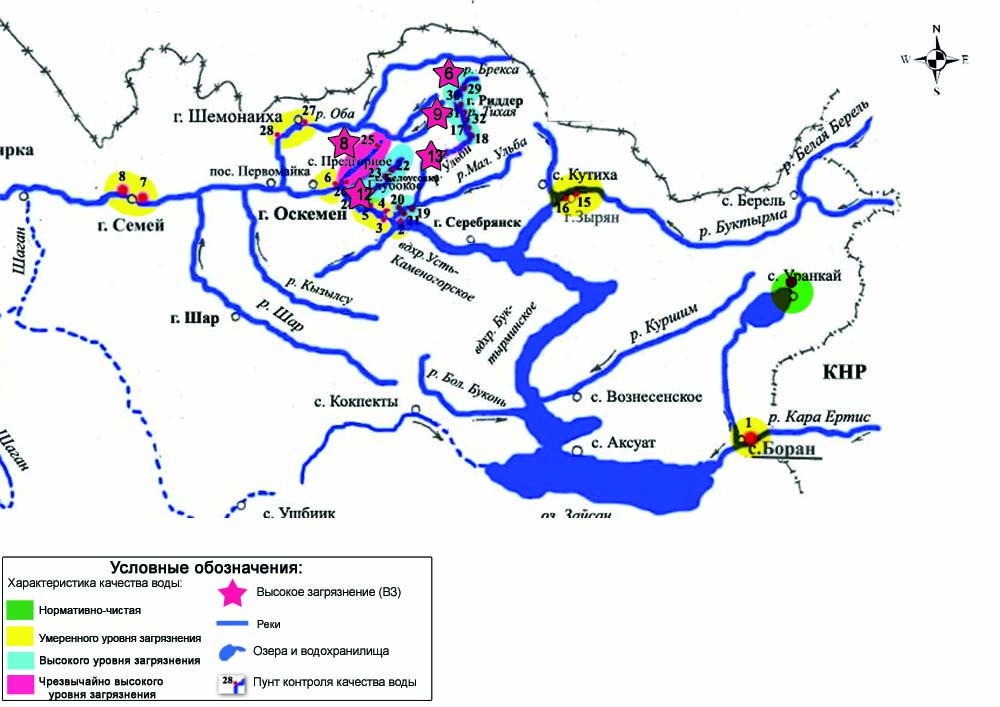 Рис. 5.6  Характеристика качества поверхностных вод Восточно-Казахстанской области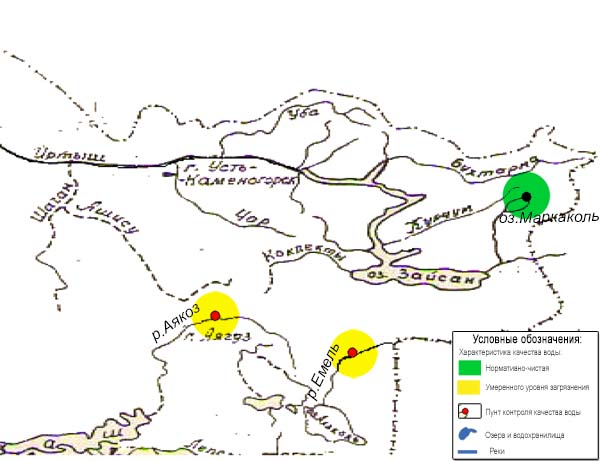 5.7 Характеристика качества поверхностных вод озера Маркаколь, рек Аякоз и Емель Восточно-Казахстанской области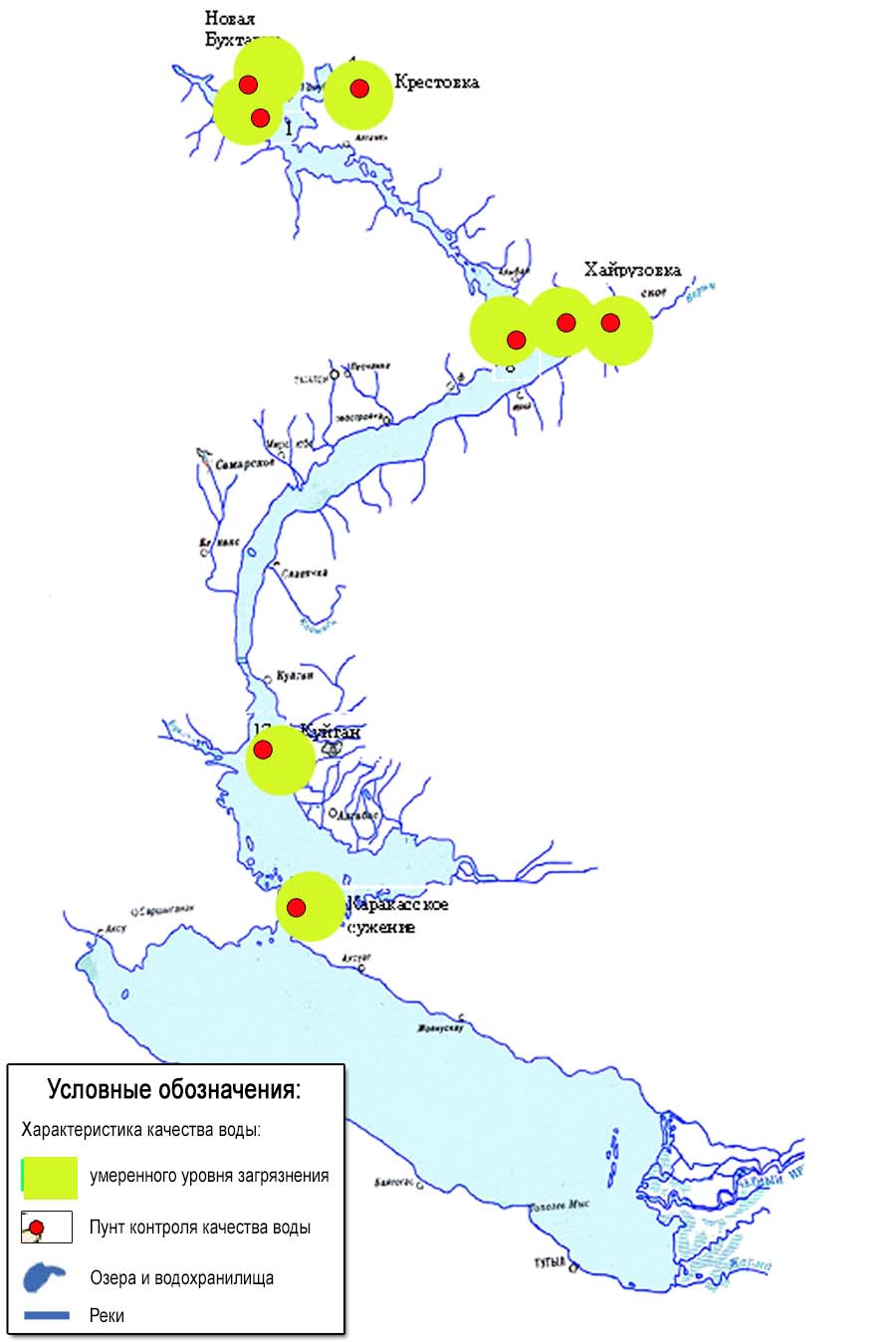 5.8 Характеристика качества поверхностных вод Бухтарминского водохранилища 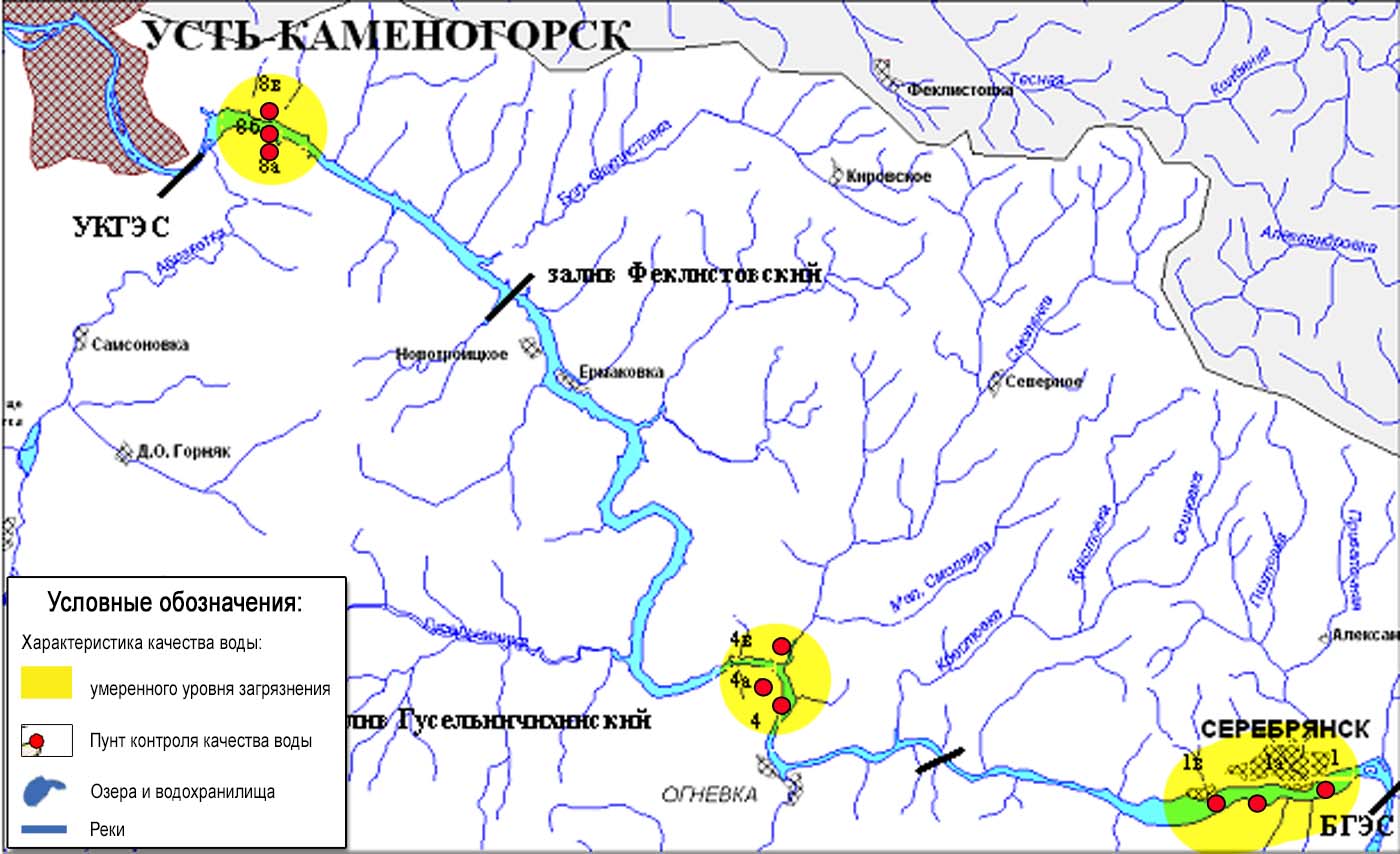 5.9 Характеристика качества поверхностных вод Усть-Каменогорского водохранилища Восточно-Казахстанской области  Характеристика качества поверхностных вод по гидробиологическим показателям на территории Восточно-Казахстанской областиКачество поверхностных вод водотоков бассейна Верхнего Ертиса в январе-июне 2015 г. по гидробиологическим показателям неоднородно. По показателям развития перифитона к категории чистых рек можно отнести р. Брекса (фоновый створ),  р. Буктырма и р. Кара Ертис. Остальные исследуемые водотоки характеризовались умеренным загрязнением. Наиболее высокие значения индекса сапробности зарегистрированы на р. Ульби (рудник Тишинский), р. Брекса (ниже сбросов), р.Тихая (ниже сбросов), р. Красноярка и р. Глубочанка. По показателям макрозообентоса к категории «чистые» отнесены реки: Буктырма, Кара Ертис, Емель, Брекса (фоновый створ), Тихая, Ульби (в районе рудн. Тишинский) и Ульба (Усть-Каменогорск), р.Глубочанка и р.Оба (фоновый створ). Менее благоприятная обстановка была отмечена на двух точках р. Ертис «0,8 км. ниже плотины УК ГЭС» и «0,35 км. ниже понтонного моста (01)», эти реки характеризовались IV классом качества - «загрязненные воды». Наиболее низкое качество воды отмечено на р. Красноярка и р. Глубочанка ниже сбросов сточных вод – V класс качества, что соответствует категории «грязные воды». Остальные водотоки оценивались III классом качества, вода умеренно-загрязненная. По токсикологическим показателям с января по июнь 2015г. к категории чистых рек можно отнести Кара Ертис, Емель, Ертис, Буктырма, Ульба (Усть-Каменогорск), Глубочанка и Красноярка (фоновый створ), Оба.Наиболее неблагоприятная обстановка была отмечена на  р. Ульби (рудник Тишинский). На створе «100м. выше сброса шахтных вод рудн.Тишинский; 1,25 км ниже слияния рр.Громотухи и Тихой» случаи острой токсичности были зарегистрированы в феврале, мае и июне месяце. Гибель тест-объектов варьировала от 80% до 100%. На втором створе «4,8 км ниже сброса шахтных вод рудн.Тишинский» острой токсичности не наблюдалось только в марте месяце, в остальной период исследования гибель дафний составила от 87% до 100%. На р.Тихая на створе «в черте города; 0,1 км выше впадения ручья Безымянный» случаи острой токсичности зарегистрированы в апреле и июне. Гибель тест-объектов этот период составила от 93% до 100%. В мае месяце острая токсичность наблюдалась на обоих створах, гибель дафний составила 100%. На р.Брекса створе «в черте города; 0,6 км выше устья р.Брекса» острая токсичность наблюдалась весь период исследования, кроме марта и апреля месяца. Гибель дафний варьировала от 80% до 100%. В июне месяце был зарегистрирован один случай острой токсичности на «фоновом створе», гибель тест-объектов составила 57%. На р.Глубочанка на створе «0,5 км ниже сброса хозфек вод о/с Белоусовский;у автодор.моста» случаи острой токсичности наблюдались только в мае и июне месяце, гибель тест-объектов варьировала от 70% до 90%. Один случай гибели тест-объектов на «заключительном створе» был отмечен в мае, процент гибели дафний составил 67%. На р.Красноярка на створе «1 км ниже впад. р.Березовка;у автодор.моста» острая токсичность наблюдалась в январе, марте и июне месяце, гибель тест-объектов варьировала от 50% до 100% (Приложение 2).5.9 Состояние загрязнения почв тяжёлыми металлами Восточно-Казахстанской области за весенний период 2015 годаВ городе Усть-Каменогорске в пробах почв содержание хрома находилось в пределах 0,025 – 0,7 ПДК, цинка –0,5- 13,3 ПДК, свинца – 0,9-14,0 ПДК, меди – 0,5-21,2 ПДК и кадмия 1,2 – 31,2 ПДК.В различных районах города концентрации металлов, превышающих ПДК, составили:- на пересечении улицы Тракторной и проспекта Абая (1 км на ЮВ от промплощадки ОАО "КазЦинк") концентрация кадмия – 9,0 ПДК, свинца – 5,1 ПДК, меди – 1,8 ПДК,  цинка – 1,6 ПДК;- на пересечении улиц Рабочая и Бажова (от ОАО "Казцинк" 1 км) концентрация кадмия – 31,4 ПДК, меди – 21,2 ПДК, свинца – 14,0 ПДК, цинка – 13,3 ПДК;- в районе автомагистрали проспекта Ленина (район ГАИ, 3 км на ЮЗ от ОАО "КазЦинк") концентрация кадмия – 11,2 ПДК, свинца – 4,6 ПДК, цинка – 1,2 ПДК;- в районе парка "Голубые озера" ( от ОАО "Казцинк") концентрация меди- 2,2 ПДК, цинка – 1,6 ПДК, кадмия – 1,2 ПДК;- на территории школы №34 ( от ОАО "Казцинк") концентрация свинца – 3,5 ПДК, кадмия – 3,2 ПДК;В пробах почвы содержание хрома находилось в пределах нормы.В городе Риддер в пробах почв содержание хрома находилось в пределах  0,02 – 0,1 ПДК, цинка –0,5 - 1,9 ПДК, меди – 0,2-2,9 ПДК, свинца – 8,8-11,7 ПДК и кадмия 1,2-29,0 ПДК.В различных районах города концентрации металлов, превышающих ПДК, составили:- в районе парковой зоны концентрации кадмия – 12,6 ПДК, свинца  - 10,6 ПДК; - в районе санитарно-защитной зоны Цинкового завода, где концентрация кадмия составила 9,8 ПДК, свинца – 9,6 ПДК, меди – 2,2 ПДК цинка – 1,2 ПДК;- в районе санитарно-защитной зоны Свинцового завода концентрации кадмия – 25,0 ПДК, свинца – 11,7 ПДК, меди- 2,9 ПДК, цинка – 1,9 ПДК;- в районе школы №3 концентрации кадмия – 29,0 ПДК, свинца – 11,7 ПДК, меди - 2,8 ПДК, цинка – 1,7 ПДК;- в районе наиболее загруженной автомагистрали концентрации свинца - 8,8 ПДК, кадмия - 1,2 ПДК.В пробах почвы содержание хрома находилось в пределах нормы.В городе Семей концентрации хрома находилось в пределах 0,002-0,1 ПДК, кадмия 0,04-0,2 ПДК,цинка – 0,3-0,4 ПДК, свинца - 0,3-0,9 ПДК, меди – 0,1-5,4 ПДК.В районе школы №3 и  на территории автомагистрали ул. Кабанбай батыра концентрации меди превышали норму соответственно  – 5,4 и 5,0 ПДК.На территории  санитарно-защитной зоны "Семейцемент", в районе проспекта Ауэзова и центрального парка концентраций тяжелых металлов, превышающих ПДК, не обнаружено.5.10 Радиационный гамма-фон Восточно-Казахстанской областиНаблюдения за уровнем гамма излучения на местности осуществлялись ежедневно на 17 - ти метеорологических станциях (Акжар, Аягуз, Дмитриевка, Баршатас, Бакты, Зайсан, Жалгизтобе, Катон-Карагай, Кокпекты, Куршым, Риддер, Самарка, Семей, Улькен-Нарын, Усть-Каменогорск, Шар, Шемонаиха) (рис. 5.10).Средние значения радиационного гамма-фона приземного слоя атмосферы по населенным пунктам области находились в пределах 0,06-0,24 мкЗв/ч. В среднем по области радиационный гамма-фон составил 0,13 мкЗв/ч и находился в допустимых пределах.5.11 Плотность радиоактивных выпадений в приземном слое атмосферыКонтроль за радиоактивным загрязнением приземного слоя атмосферы на территории области осуществлялся на 7-ми метеорологических станциях (Аягоз, Баршатас, Бакты, Зайсан, Кокпекты, Семей, Усть-Каменогорск) путем отбора проб воздуха горизонтальными планшетами (рис.5.10). На всех станциях проводился пятисуточный отбор проб.Среднесуточная плотность радиоактивных выпадений в приземном слое атмосферы на территории области колебалась в пределах 0,6–3,5 Бк/м2. Средняя величина плотности выпадений по области составила 1,3 Бк/м2, что не превышает предельно-допустимый уровень.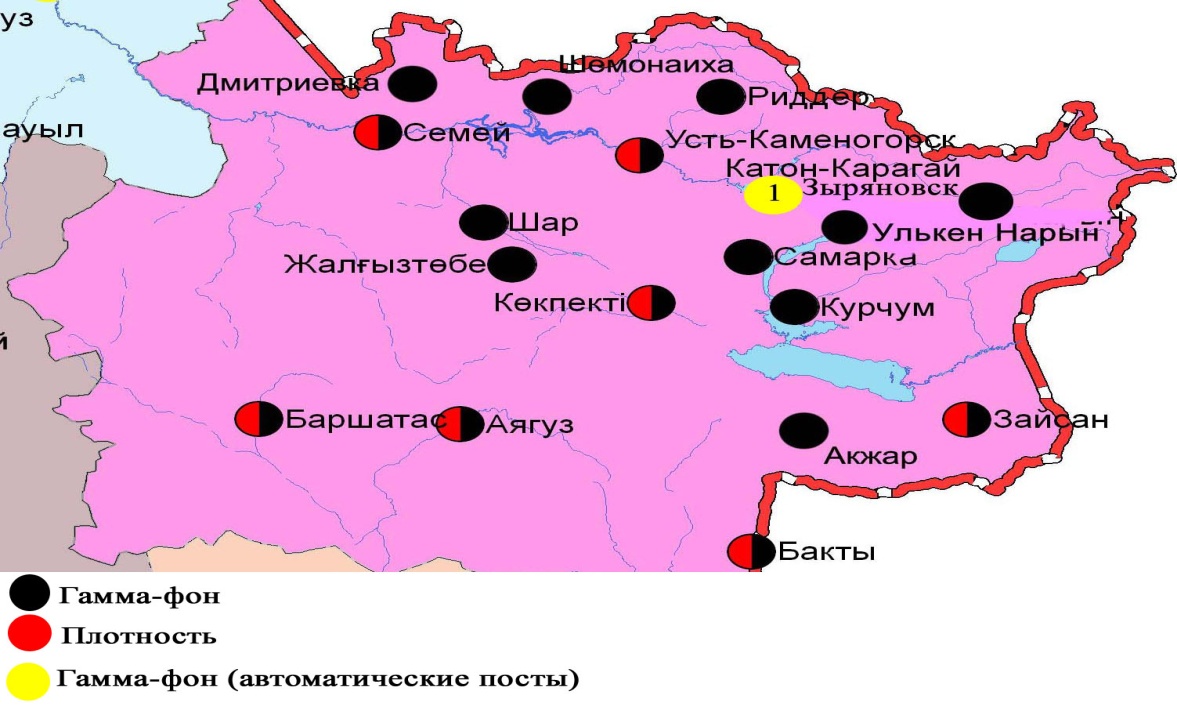 Рис. 5.10 Схема расположения метеостанций за наблюдением уровня радиационного гамма-фона и плотностью радиоактивных выпадений на территорииВосточно-Казахстанской областиСостояние окружающей среды Жамбылской областиСостояние загрязнения атмосферного воздуха по городу ТаразНаблюдения за состоянием атмосферного воздуха велись на 5 стационарных постах (рис. 6.1., таблица 54).Таблица 54Место расположения постов наблюдений и определяемые примеси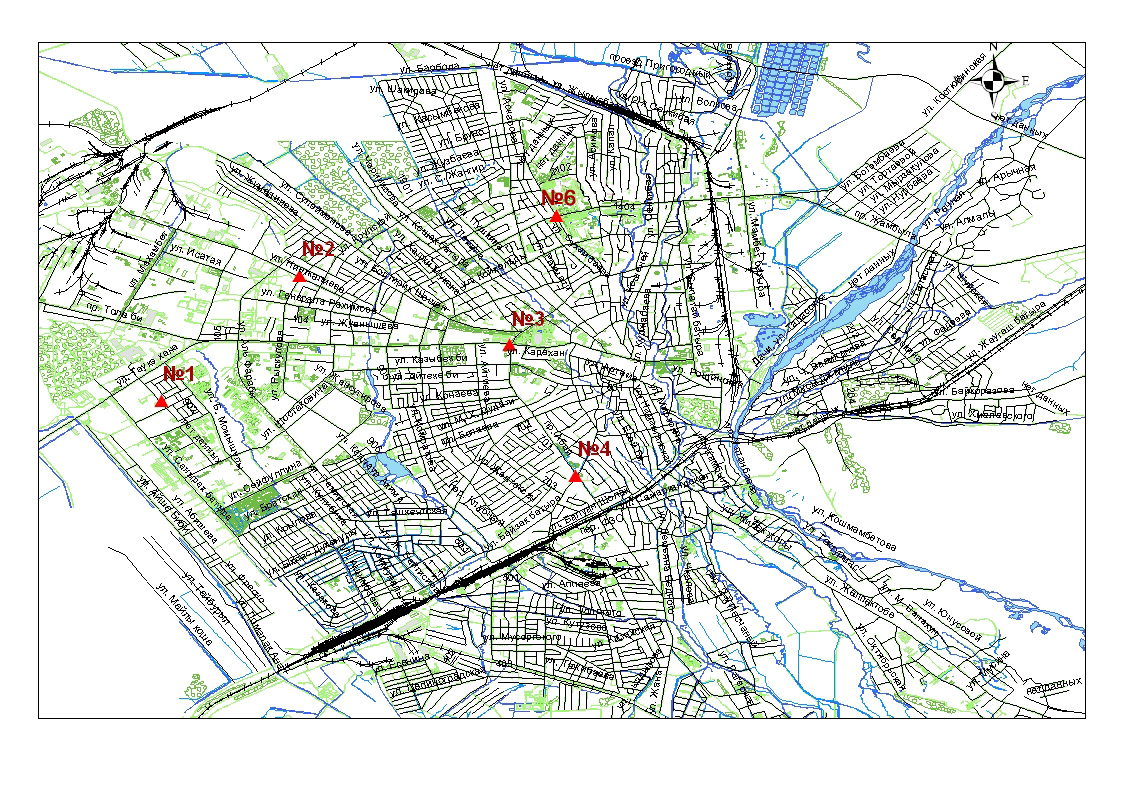 Рис.6.1. Схема расположения стационарной сети наблюдений за загрязнением атмосферного воздухагорода ТаразТаблица 55Характеристика загрязнения атмосферного воздуха города ТаразОбщая оценка загрязнения атмосферы.По данным стационарной сети наблюдений (рис.6.1)атмосферный воздух города в целом характеризуется оченьвысокимуровнем загрязнения,он определялся значением НП = 50,6% (очень высокий уровень), СИ был равен 5,3 (высокий уровень). Город более всего загрязнен диоксидом азота (табл.1 и табл.1.1). В целом по городу среднемесячные концентрации составили: формальдегида - 2,3 ПДКс.с.,диоксида азота – 1,6 ПДКс.с., озона –1,5 ПДКс.с.,концентрации других загрязняющих веществ – не превышали ПДК.За 1 полугодие 2015 года были выявленыпревышения более 1 ПДК: по диоксиду азота – 2251 случай, по оксиду азота – 130 случаев, по оксиду углерода – 19 случаев, по взвешенным веществам – 3 случая, также однократное превышение более 5 ПДК было выявлено по диоксиду азота(таблица 55). Состояние загрязнения атмосферного воздуха по городу ЖанатасНаблюдения за состоянием атмосферного воздуха велись на 1 стационарном посту (рис. 6.2., таблица 56).Таблица 56Место расположения поста наблюдений и определяемые примеси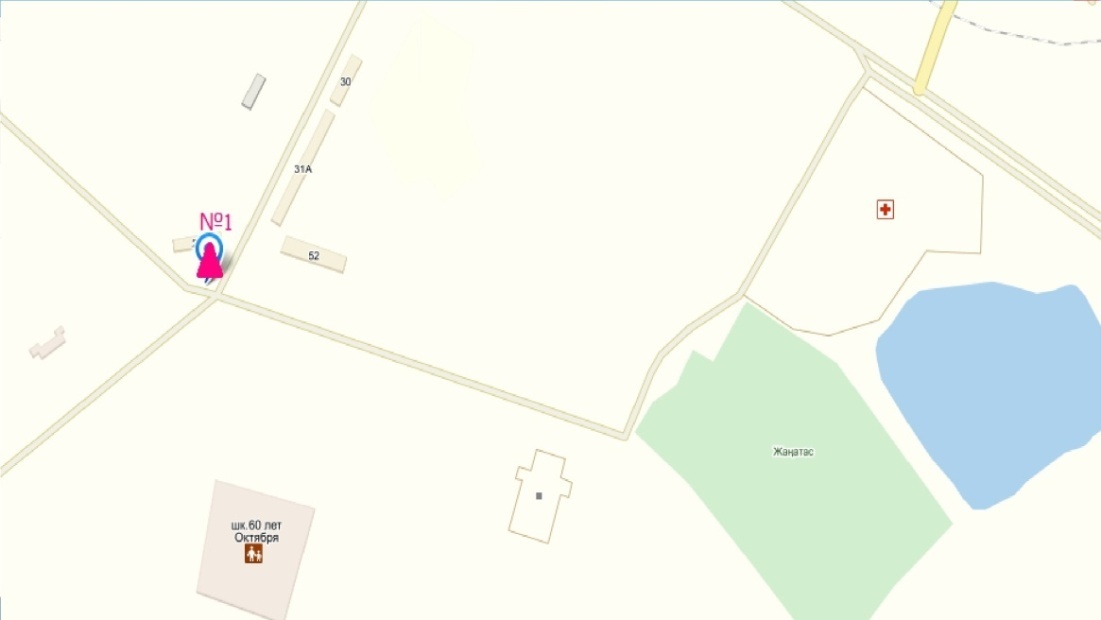 Рис.6.2. Схема расположения стационарной сети наблюдений за загрязнением атмосферного воздухагорода ЖанатасТаблица 57Характеристика загрязнения атмосферного воздуха города ЖанатасОбщая оценка загрязнения атмосферы. По данным стационарной сети наблюдений (рис.6.2) атмосферный воздух города в целом характеризуется высоким уровнем загрязнения, он определялся значениями СИ равным 5,4 и НП = 47,2%. Город более всего загрязнен сероводородом(табл.1 и табл.1.1). В целом по городу среднемесячная концентрация озона составила 2,8 ПДКс.с., концентрации других загрязняющих веществ – не превышали ПДК.За 1 полугодие 2015 года были выявлены превышения более 1 ПДК: по озону – 1 случай, по сероводороду – 1442 случаев и более 5 ПДК – 1 случай (таблица 57). Состояние загрязнения атмосферного воздуха по городу КаратауНаблюдения за состоянием атмосферного воздуха велись на 1 стационарном посту (рис. 6.3., таблица 58).Таблица 58Место расположения поста наблюдений и определяемые примеси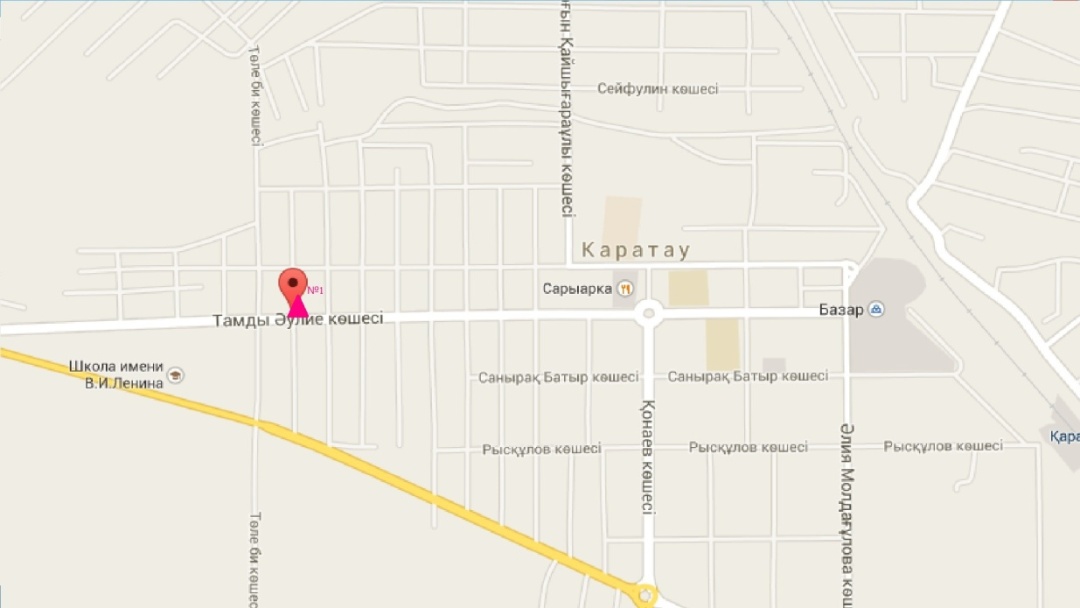 Рис.6.3. Схема расположения стационарной сети наблюдений за загрязнением атмосферного воздухагорода КаратауТаблица 59Характеристика загрязнения атмосферного воздуха города КаратауОбщая оценка загрязнения атмосферы. По данным стационарной сети наблюдений (рис.6.3) атмосферный воздух города в целом характеризуется повышенным уровнем загрязнения,он определялся значениямиСИ равным 4,4 и НП = 4,1%. Город более всего загрязнен сероводородом (табл.1 и табл.1.1). В целом по городу среднемесячная концентрация озона составила 2,7 ПДКс.с., концентрации других загрязняющих веществ – не превышали ПДК.За 1 полугодие 2015 года были выявлены превышения более 1 ПДК: по оксиду углерода – 20, по диоксиду азота– 1, по озону – 3, по сероводороду – 143 случая (таблица 59). Состояние загрязнения атмосферного воздуха по городу ЧуНаблюдения за состоянием атмосферного воздуха велись на 1 стационарном посту (рис. 6.4., таблица 60).Таблица 60Место расположения поста наблюдений и определяемые примеси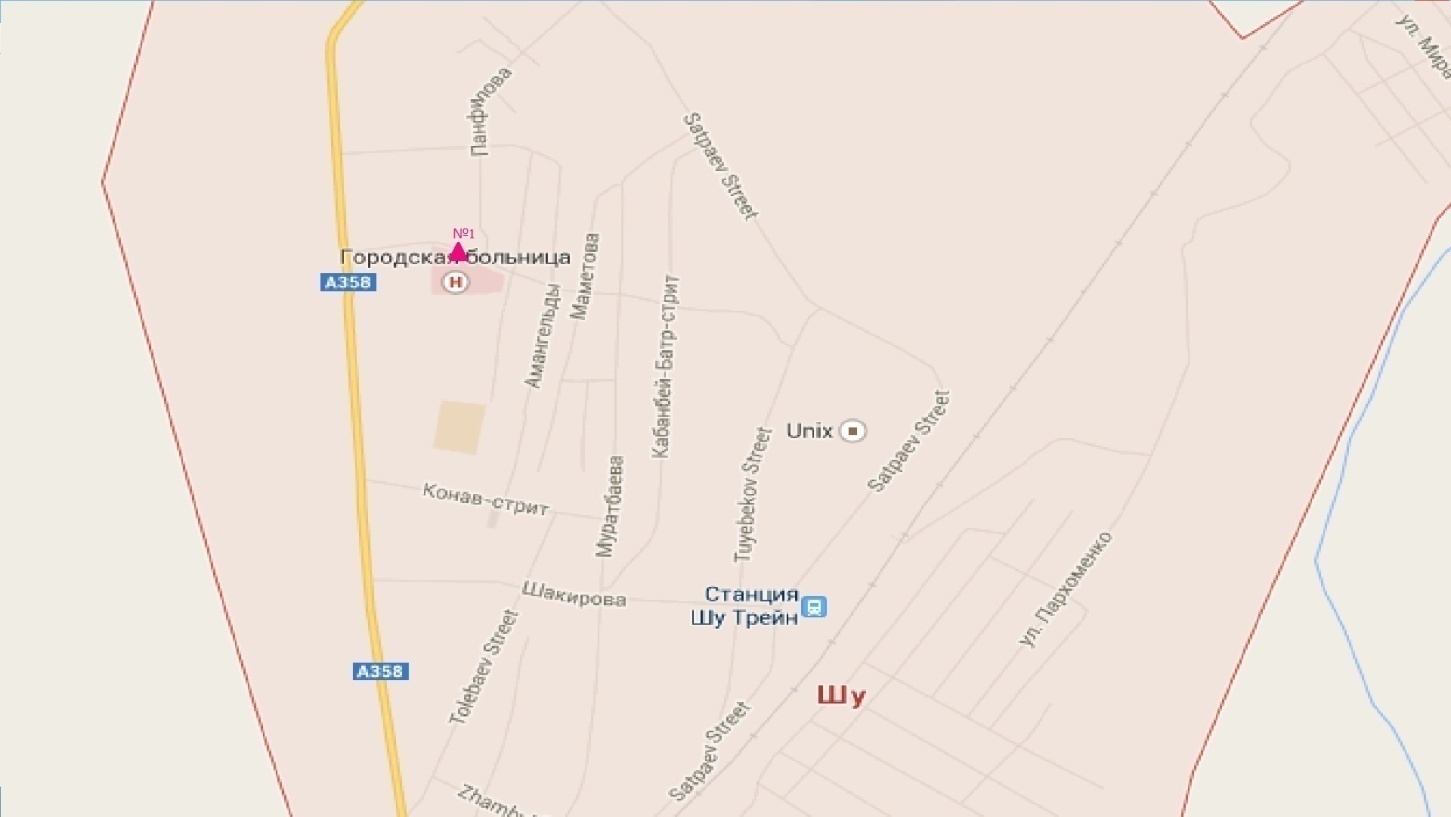 Рис.6.4. Схема расположения стационарной сети наблюдений за загрязнением атмосферного воздухагорода ЧуТаблица 61Характеристика загрязнения атмосферного воздуха города ЧуОбщая оценка загрязнения атмосферы. По данным стационарной сети наблюдений (рис.6.4) атмосферный воздух города в целом характеризуетсяоченьвысоким уровнем загрязнения, он определялся значением СИ равным 11,4 (очень высокий уровень), НП = 47,2% (высокий уровень). Город более всего загрязнен сероводородом (табл.1 и табл.1.1). В целом по городу среднемесячная концентрация озона составила 1,9 ПДКс.с., концентрации других загрязняющих веществ – не превышали ПДК. За 1 полугодие 2015 года были выявлены превышения более 1 ПДК: по сероводороду – 1255, по оксиду азота – 103, диоксиду азота – 88,по аммиаку– 4, по озону – 3 случая, также были превышения более 5 ПДК по диоксиду азота – 5,по оксиду азота – 18, по сероводороду – 3 случая и более 10 ПДК – 1 случай (таблица 61).По данным автоматического поста наблюдений в городе Чу был зафиксирован 1 случай высокого загрязнения (ВЗ) атмосферного воздуха (таблица 2). Состояние загрязнения атмосферного воздуха по поселку КордайНаблюдения за состоянием атмосферного воздуха велись на 1 стационарном посту (рис. 6.5., таблица 62).Таблица 62Место расположения поста наблюдений и определяемые примеси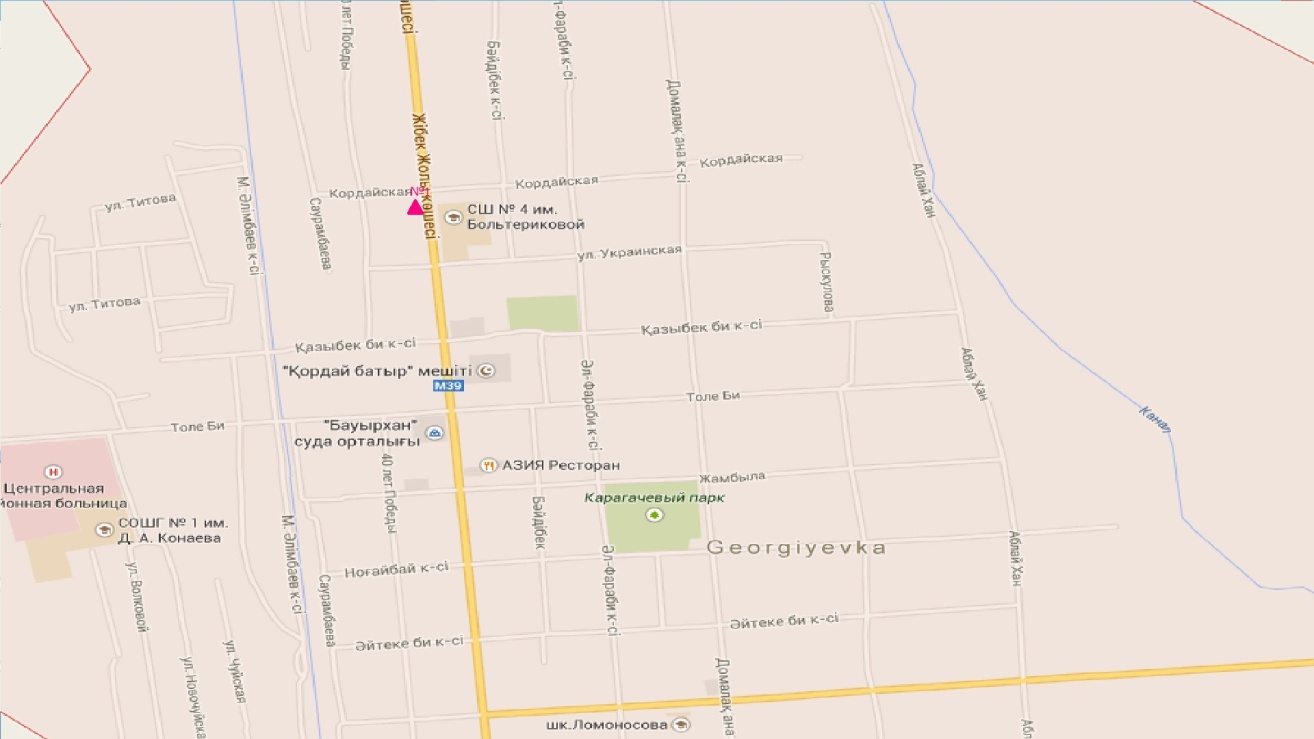 Рис.6.5. Схема расположения стационарной сети наблюдений за загрязнением атмосферного воздуха поселка КордайТаблица 63Характеристика загрязнения атмосферного воздуха поселка КордайОбщая оценка загрязнения атмосферы. По данным стационарной сети наблюдений (рис.6.5) атмосферный воздух города в целом характеризуется повышенным уровнем загрязнения, он определялся значением СИ равным 3,4(повышенный уровень) и НП = 0,2% (низкий уровень).В целом по городу среднемесячная концентрация озона составила 2,2 ПДКс.с., концентрации других загрязняющих веществ – не превышали ПДК.За 1 полугодие2015 года были выявлены превышения более 1 ПДК: по диоксиду азота – 1, по аммиаку – 5 случаев (таблица 63).Химический состав атмосферных осадков на территории Жамбылской области за 1 квартал 2015 годаНаблюдения за химическим составом атмосферных осадков заключались в отборе проб дождевой воды на 3 метеостанциях (Нурлыкент, Тараз, Толеби) (рис. 6.6).Концентрации всех определяемых загрязняющих веществв осадках не превышают предельно допустимые концентрации, за исключением кадмия.Концентрация кадмия превышала допустимую норму в пробах осадков отобранных на М Толеби– 2,99 ПДК.В пробах осадков преобладало содержание гидрокарбонатов 28,7 %, сульфатов 22,3 %, ионовкальция 15,9 %, хлоридов 15,8 % и ионов магния 4,5 %.Наибольшая общая минерализация отмечена на М Толеби – 58,8 мг/л, наименьшая – 22,99 мг/л – на М Нурлыкент.Удельная электропроводимость атмосферных осадковнаходилась в пределах от 40,0 (М Нурлыкент) до 99,8 мкСм/см (М Толеби).Кислотность выпавших осадков имеет характер слабощелочной среды и находится в пределах от 6,7 (М Нурлыкент) до 7,1 (М Толеби).   Химический состав снежного покрова за 2014-2015 гг.на территории Жамбылской областиНаблюдения за химическим составом снежного покрова проводились на 2 метеостанциях (М)(Тараз, Нурлыкент) (рис.6.6).Концентрации всех определяемых загрязняющих веществ, в пробах снежного покрова не превышали ПДК.В пробах снежного покрова преобладало содержание гидрокарбонатов 34,9 %, сульфатов 21,3 %, ионов кальция 17,8 %, хлоридов 11,9 % и ионов магния 5,9 %. Наибольшая общая минерализация отмечена на М Тараз– 35,4 мг/л, наименьшая – 22,6 мг/л на М Нурлыкент.Удельная электропроводимость снежного покрова находилась в пределах от 38,5 (М Нурлыкент) до 65,4 мкСм/см(М Тараз). Кислотность выпавшего снега имеет характер слабощелочной среды и находится в пределах от 6,6 (М Нурлыкент) до 7,0 (М Тараз).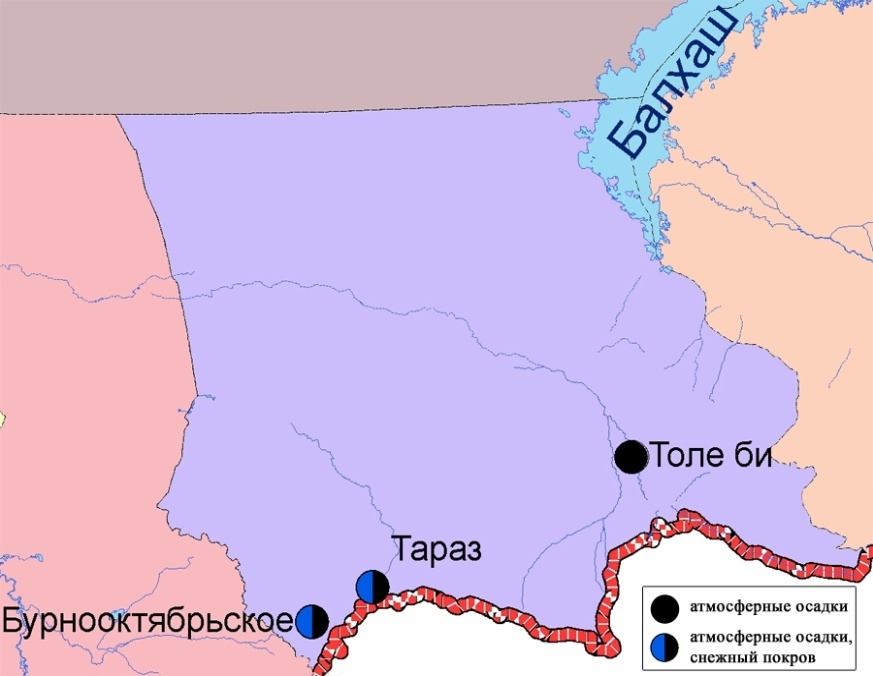 Рис. 6.6 Схема расположения метеостанций за наблюдением атмосферных осадков и снежного покрова на территории Жамбылской области  Качество поверхностных вод на территории Жамбылской областиНаблюдения за загрязнением поверхностных вод на территории Жамбылской области проводились на 10-ти водных объектах (реки Талас, Берикара, Асса, озеро Биликоль, Шу, Аксу, Карабалта, Токташ, Сарыкау, водохранилище Тасоткель). В реке Талас температура воды от 2,2ºC до 22,0 ºC, среднее значение рН составила 8,10, концентрация растворенного в воде кислорода в среднем 10,0 мг/дм3, БПК5 в среднем 3,56 мг/дм3. Превышения ПДК были зафиксированы по веществам из групп биогенных веществ (железо общее 1,1 ПДК), тяжелых металлов (меди 2,5 ПДК), органических веществ (фенолы 2,0ПДК).В реке Бериккара – температура воды 6,5 ºC, среднее значение рН 8,10, концентрация растворенного в воде кислорода в среднем 9,41 мг/дм3, БПК5 в среднем 2,05 мг/дм3. Превышения ПДК были зафиксированы по веществам из групп  тяжелых металлов (меди 1,5 ПДК).В реке Асса, температура воды  8,1 ºC, среднее значение рН 8,10, концентрация растворенного в воде кислорода в среднем 10,4 мг/дм3,  БПК5 в среднем 1,81 мг/дм3. Превышения ПДК были зафиксированы по веществам из групп тяжелых металлов (меди 2,0 ПДК) и органических веществ (фенолы 1,3 ПДК).В озере Биликоль, температура воды 12,0 ºC, водородный показатель равен 8,05, концентрация растворенного в воде кислорода 8,56 мг/дм3, БПК5 17,3 мг/дм3. Превышения ПДК наблюдались по веществам из групп главных ионов (сульфаты 6,2 ПДК, магний 2,8 ПДК), биогенных веществ (фториды 1,7 ПДК), тяжелых металлов (меди 2,1 ПДК, цинк 1,3 ПДК) и органических веществ (нефтепродукты 1,2 ПДК, фенолы 2,0 ПДК).В реке Шу - температура воды 12,0ºC, водородный показатель равен 7,90, концентрация растворенного в воде кислорода 10,2 мг/дм3,  БПК5 3,06 мг/дм3. Превышения ПДК отмечались  по веществам из групп главных ионов(сульфаты -1,3 ПДК), биогенных веществ (азот нитритный 2,4 ПДК, железо общее 1,1 ПДК), тяжелых металлов (медь 2,7 ПДК), органических веществ (фенолы 2,0 ПДК).В реке Аксу, температура воды 10,7ºC, водородный показатель равен 8,10, концентрация растворенного в воде кислорода 10,2 мг/дм3,  БПК5 3,4 мг/дм3. Превышения ПДК отмечались по веществам из групп главных ионов (сульфаты 2,5 ПДК, магний 1,1 ПДК), биогенных веществ (железо общее 2,1 ПДК, фториды 1,5 ПДК), тяжелых металлов (меди 2,2 ПДК), органических веществ (фенолы 2,2 ПДК) .В реке Карабалта температура воды 10,4ºC, водородный показатель равен 8,10, концентрация растворенного в воде кислорода 10,4 мг/дм3, БПК5 3,45 мг/дм3. Превышения ПДК были зафиксированы по веществам из групп главных ионов (сульфаты 6,8 ПДК, магний 2,0 ПДК), биогенных веществ (железо общее 2,5ПДК, фториды 1,4 ПДК), тяжелых металлов (меди 2,7 ПДК) и органических веществ (нефтепродукты 1,2 ПДК, фенолы 3,0 ПДК).В реке Токташ температура воды 10,6ºC, водородный показатель равен 8,10, концентрация растворенного в воде кислорода 10,9 мг/дм3, БПК5 2,98 мг/дм3. Превышения ПДК были зафиксированы по веществам из групп главных ионов (сульфаты 3,6 ПДК, магний 1,2 ПДК), биогенных веществ (железо общее 1,5 ПДК, фториды 1,2 ПДК), тяжелых металлов (медь 2,8 ПДК) и органических веществ (фенолы 2,0 ПДК, нефтепродукты 1,2 ПДК). В реке Сарыкау температура воды 9,8ºC, водородный показатель равен 8,15, концентрация растворенного в воде кислорода 9,8 мг/дм3, БПК5 4,63 мг/дм3. Превышения ПДК были зафиксированы по веществам из групп главных ионов (сульфаты 5,6 ПДК, магний 2,2 ПДК), биогенных веществ (железо общее 2,3 ПДК, фториды 2,1 ПДК), тяжелых металлов (меди 2,7 ПДК) и органических веществ (фенолы 2,0 ПДК).В вдхр. Тасоткель температура воды 3,4ºC, водородный показатель равен 8,05, концентрация растворенного в воде кислорода 13,8 мг/дм3, БПК5 3,91 мг/дм3. Превышения ПДК были зафиксированы по веществам из групп главных ионов (сульфаты 1,4 ПДК), биогенных веществ (железо общее 2,7 ПДК, азот нитритный 2,0 ПДК), тяжелых металлов (меди 3,0 ПДК) и органических веществ (нефтепродукты 1,4 ПДК, фенолы 2,0 ПДК).Качество воды всех обследованных водных объектов на территории Жамбылской  области оценивается как «умеренного уровня загрязнения»(рис. 6.7).По сравнению с 1 полугодием 2014 года качество воды рек Талас, Асса, Аксу, Токташ, Шу, Бериккара, Карабалта, Сарыкау, вдхр.Тасоткель не изменилось; в озере Биликоль - улучшилось.Высокое загрязнение отмечено в озере Биликоль – 5 случаев ВЗ (таблица 6.7).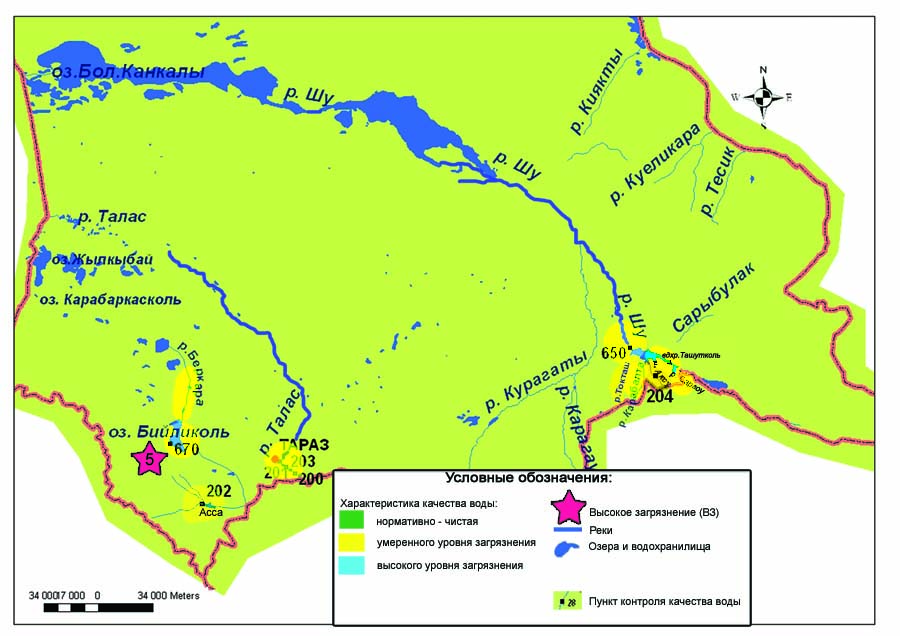 рис. 6.7 Характеристика качества поверхностных вод Жамбылской области6.9 Состояние загрязнения почв тяжёлыми металлами Жамбылской области за весенний период 2015 годаВ городе Тараз в пробах почвы концентрации кадмия находилось в пределах 0,1-0,6 ПДК, хрома - 0,02-0,1 ПДК, цинка - 0,3-1,1 ПДК, меди - 0,2-1,2 ПДК и свинца - 0,3– 1,2 ПДК. В районе СЗЗ сахарного завода концентрации свинца и меди составила по  1,2 ПДК.На территории центральной площади "Достык" концентрации свинца и цинка составили по 1,1 ПДК.В районе парка культуры и отдыха, объездной дороги и школы №40 в пробах почвы содержания определяемых тяжелых металлов находились в пределах нормы.В городе Каратау в районе 500 м от горно-перерабатывающего комбината и  в районе метеостанции (расстояние от источника (автотранспорт) - 500 м) в пробах почв содержания определяемых тяжелых металлов находились в пределах 0,07-0,99 ПДК. В городе Жанатас в пробах почв содержание кадмия, цинка, свинца, хрома, меди находились в пределах 0,18-0,8 ПДК.В районе заправки окраине города и ГПК горно-перерабатывающего комбината окраине города превышение нормы не наблюдалось.В городе Шу в пробах почв содержание свинца, цинка, меди, кадмия и хрома находились в пределах  0,007-0,6 ПДК.В районе центра города и на территории въезда в город концентрация всех определяемых примесей находились в пределах ПДК.В районе подстанции и в центре поселка Кордай в пробах почв содержание тяжелых металлов находились в пределах 0,06-0,6 ПДК.  Радиационный гамма-фон Жамбылской областиНаблюдения за уровнем гамма излучения на местности осуществлялись ежедневно на 3-х метеорологических станциях (Тараз, Толе би, Чиганак) (рис.6.8).Средние значения радиационного гамма-фона приземного слоя атмосферы по населенным пунктам области находились в пределах 0,10-0,20мкЗв/ч. В среднем по области радиационный гамма-фон составил 0,16 мкЗв/ч и находился в допустимых пределах. Плотность радиоактивных выпадений в приземном слое атмосферыКонтроль за радиоактивным загрязнением приземного слоя атмосферы на территории Жамбылской области осуществлялся на 3-х метеорологических станциях (Тараз, Толе би, Чиганак) путем отбора проб воздуха горизонтальными планшетами (рис. 6.8). На всех станциях проводился пятисуточный отбор проб.Среднесуточная плотность радиоактивных выпадений в приземном слое атмосферы на территории области колебалась в пределах 0,7–3,0 Бк/м2. Средняя величина плотности выпадений по области составила 1,3 Бк/м2, что не превышает предельно-допустимый уровень.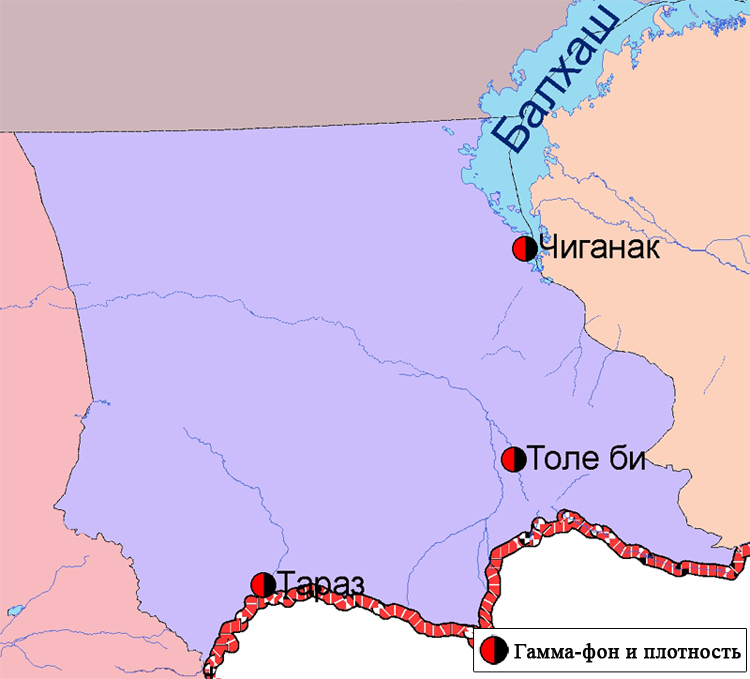 Рис. 6.8 Схема расположения метеостанций за наблюдением уровня радиационного гамма-фона и плотностью радиоактивных выпадений на территорииЖамбылской областиСостояние окружающей среды Западно-Казахстанской области7.1 Состояние загрязнения атмосферного воздуха по городу УральскНаблюдения за состоянием атмосферного воздуха велись на 2 стационарных постах (рис.7.1, таблица 64).Таблица 64Место расположения постов наблюдений и определяемые примеси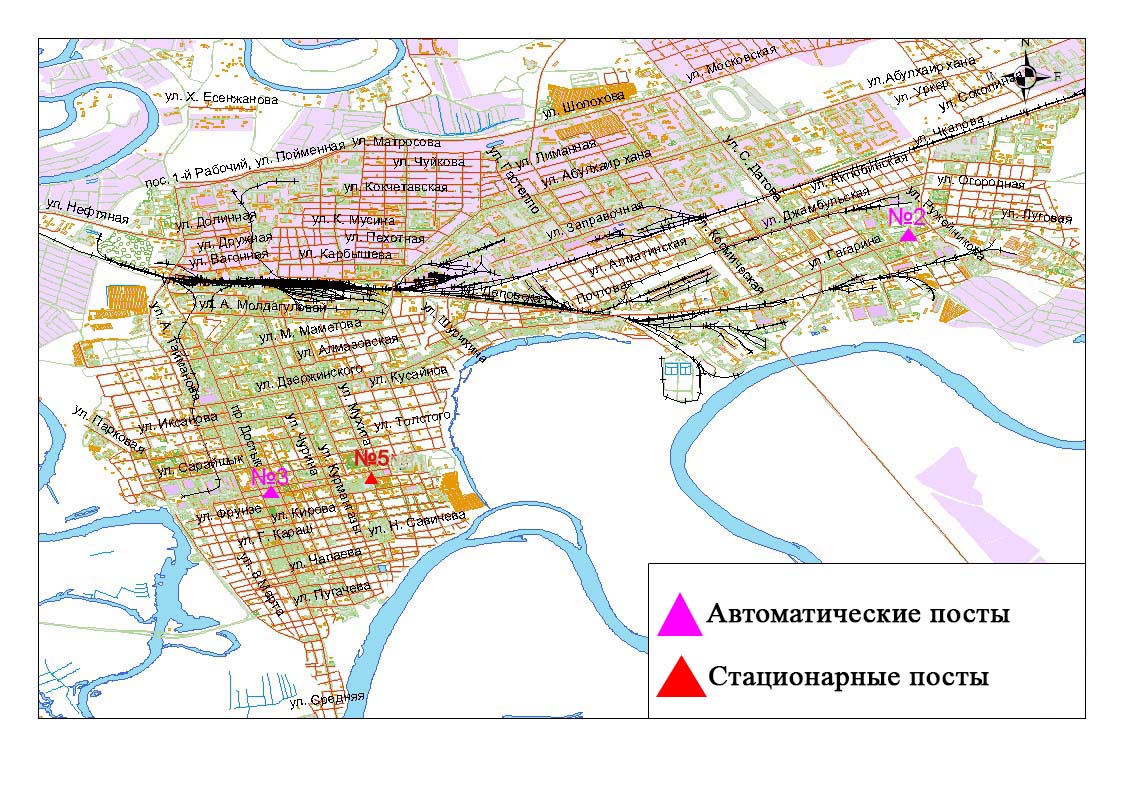 Рис.7.1. Схема расположения стационарной сети наблюдения за загрязнением атмосферного воздуха города УральскТаблица 65Характеристика загрязнения атмосферного воздуха города УральскОбщая оценка загрязнения атмосферы.По данным стационарной сети наблюдений (рис.7.1) атмосферный воздух города характеризуетсявысокимуровнем загрязнения, он определялся значением НП равным 25,4 % (высокий уровень), СИ = 4,0  (повышенный уровень)(табл.1 и табл.1.1).В целом по городу среднемесячные концентрации всехзагрязняющих веществ - не превышали ПДК (таблица 66).За 1 полугодие  2015 года были выявлены превышения более 1 ПДК по диоксиду серы – 3, по диоксиду азота – 558, по озону – 2, по сероводооду – 4 случая (таблица 65).	7.2 Состояние атмосферного воздуха по городу АксайНаблюдения за состоянием атмосферного воздуха велись на 1 стационарном посту  (рис 7.2., таблица 66).Таблица 66Место расположения постов наблюдений и определяемые примеси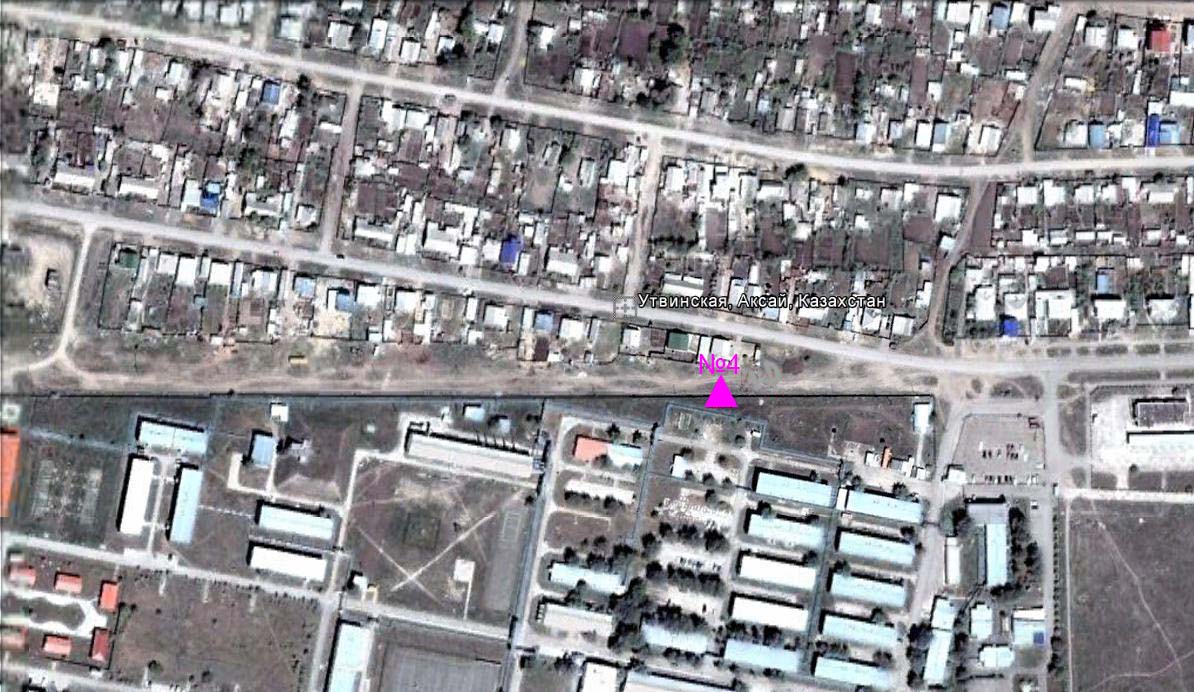 Рис.7.2. Схема расположения стационарной сети наблюдения за загрязнением атмосферного воздуха города АксайТаблица 67Характеристика загрязнения атмосферного воздуха города АксайОбщая оценка загрязнения атмосферы.По данным стационарной сети наблюдений (рис.7.2) атмосферный воздух города характеризуется высокимуровнем загрязнения, он определялся значением СИ равным 6,7 (высокий уровень), НП = 2,5% (повышенныйуровень) (табл.1 и табл.1.1).В целом по городу среднемесячные концентрации озона составили – 1,4 ПДКс.с., диоксида серы – 1,1 ПДКс.с., остальных загрязняющих веществ не превышали ПДК. Число случаев превышения более 1 ПДКпо диоксиду серы – 2, по оксиду углерода – 91, по диоксиду азота – 21 случай ипревышения более 5 ПДК: по диоксиду серы – 1 случай, по оксиду углерода – 6 случаев (таблица 67).7.3 Состояние атмосферного воздуха по поселку БерезовкаНаблюдения за состоянием атмосферного воздуха велись на 1 стационарном посту (рис 7.3., таблица 68).Таблица 68Место расположения постов наблюдений и определяемые примеси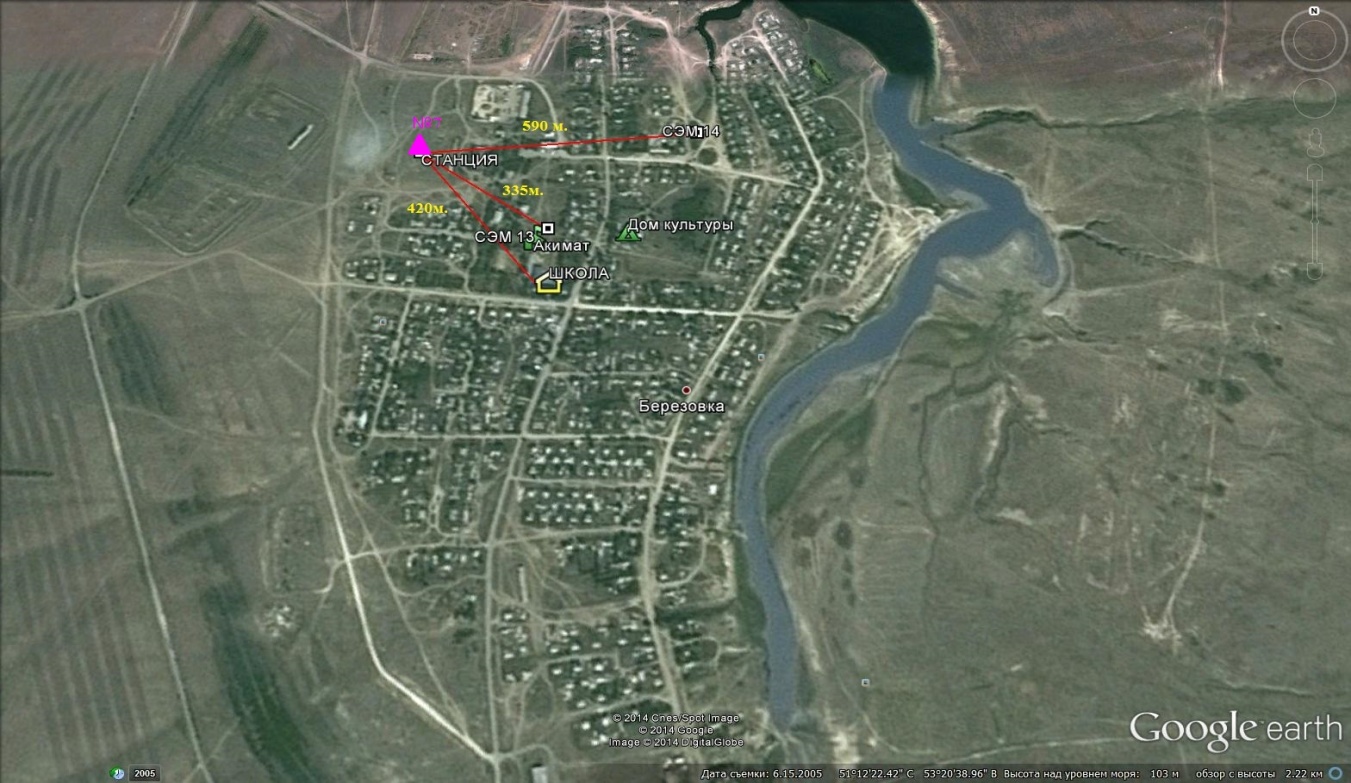 Рис.7.3. Схема расположения стационарной сети наблюдения за загрязнением атмосферного воздуха поселка БерезовкаТаблица 69Характеристика загрязнения атмосферного воздуха поселка БерезовкаОбщая оценка загрязнения атмосферы. По данным стационарной сети наблюдений (рис.7.3) атмосферный воздух города характеризуется повышенным уровнем загрязнения, он определялся значениями СИ равным 3,5 иНП = 7,4% по сероводороду (табл.1 и табл.1.1).В целом по городу среднемесячные концентрации всех загрязняющих веществ – не превышали ПДК. Число случаев превышения более 1 ПДК по сероводороду – 308 случаев (таблица 69).7.4 Состояние атмосферного воздуха п. Январцево	Наблюдения за состоянием атмосферного воздуха велись на 1 стационарном посту (рис 7.4., таблица 70).Таблица 70Место расположения постов наблюдений и определяемые примеси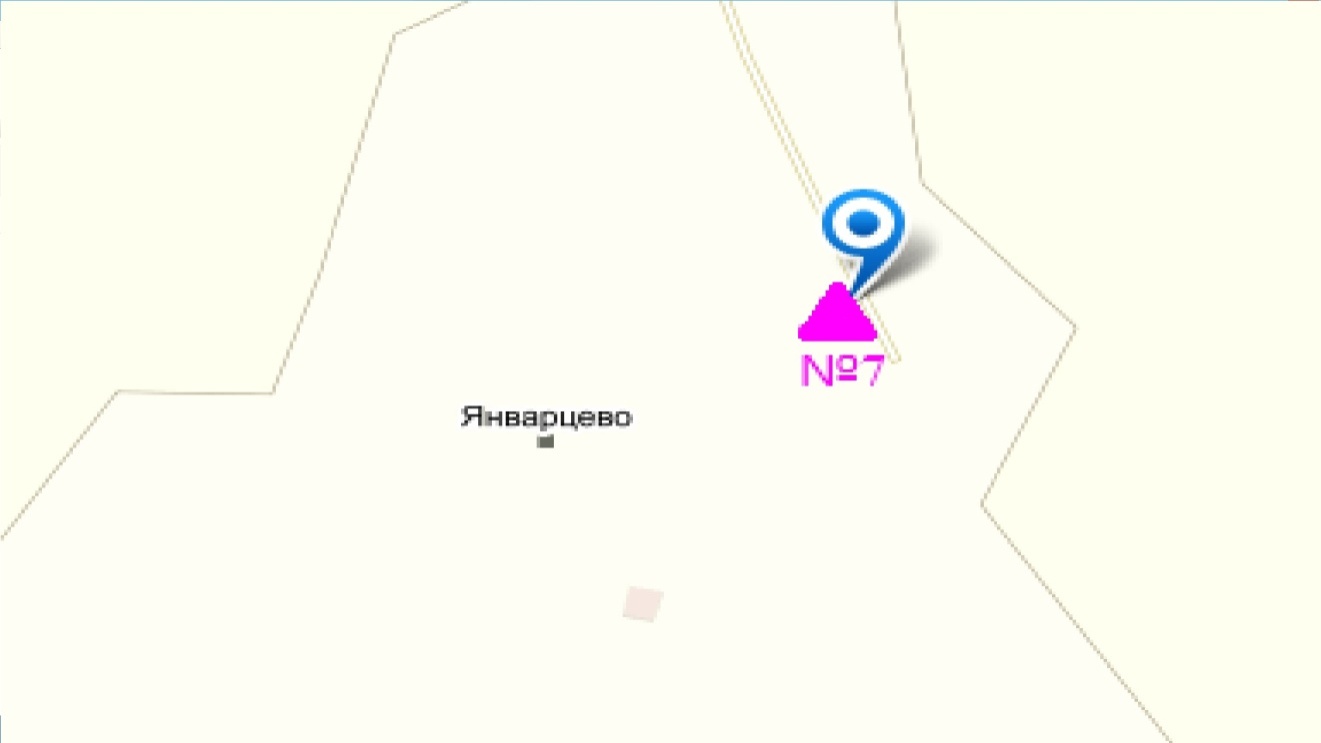 Рис.7.4. Схема расположения стационарной сети наблюдения за загрязнением атмосферного воздуха поселка ЯнварцевоТаблица 71Характеристика загрязнения атмосферного воздуха поселка ЯнварцевоОбщая оценка загрязнения атмосферы. По данным стационарной сети наблюдений (рис.7.4) атмосферный воздух города характеризуется повышенным уровнем загрязнения,он определялся значениямиСИ равным2,2и НП = 2,5% по аммиаку(табл.1 и табл.1.1).В целом по городу среднемесячная концентрация озона составила 2,0 ПДКс.с,концентрации всех загрязняющих веществ – не превышали ПДК.Число случаев превышения более 1 ПДК по диоксиду азота – 1, по сероводороду – 88, по аммиаку – 4 случая (таблица 71).7.5 Состояние атмосферного воздуха города Уральск	Наблюдения за загрязнением воздухав городе Уральск проводились на 2 точках (№1 - район  завода  «Пластик», ул.Шолохова и ул.Штыбы,№2 – район АО «Конденсат» район моста через р. Чаган).Измерялись концентрации взвешенных частиц (РМ 10), диоксида серы, оксида углерода, диоксида азота, оксида азота, сероводорода, углеводородов, аммиака, формальдегида, бензола.Максимальная из разовых концентраций диоксида азота на точке №1 составила 1,3 ПДК, на  точке №2 составила 1,5 ПДК.	Концентрации взвешенных частиц (РМ-10), диоксида серы, оксида углерода,оксида азота, сероводорода, углеводородов,аммиака, формальдегида, бензола по данным наблюдений находились в пределах допустимой нормы (таблица 72).Таблица 72Концентрации загрязняющих веществ по даннымнаблюденийв городе Уральск7.6  Состояние атмосферного воздуха по данным эпизодических наблюдений поселка ЯнварцевоНаблюдения за загрязнением воздухапроводилась в п. Январцево (Зеленовский район) (ближайший район месторождений Чинарево).	Измерялись концентрации взвешенных частиц (РМ-10), диоксида серы, оксида углерода, диоксида азота, оксида азота, сероводорода, углеводородов, аммиака, формальдегида, бензола.Максимальная из разовых концентраций диоксида азота составила 2,0ПДК.	Концентрации взвешенных частиц (РМ-10), диоксида серы, оксида углерода,оксида азота, сероводорода, углеводородов, аммиака, формальдегида, бензола по данным наблюдений находились в пределах допустимой нормы (таблица 73).Таблица 73Концентрации загрязняющих веществ по даннымнаблюденийв п. Январцево7.7 Химический состав атмосферных осадковна территории Западно-Казахстанской областиза 1 квартал 2015 годаНаблюдения за химическим составом атмосферных осадков заключались в отборе проб дождевой воды на 4 метеостанциях (Аксай, Жалпактал, Каменка, Уральск) (рис. 7.5).Концентрации всех определяемых загрязняющих веществ, в осадках не превышают предельно допустимые концентрации (ПДК), за исключением аммония.Концентрации  аммония превышали допустимые нормы на М Каменка – 1,99 ПДК.В пробах осадков преобладало содержание гидрокарбонатов 27,5 %, сульфатов 22,0 %, хлоридов 18,7 %, ионов кальция 15,9 %, ионов калия 4,3 %.Наибольшая общая минерализация отмечена на М Жалпактал– 117,8 мг/л, наименьшая – 57,8 мг/лна М Уральск.Удельная электропроводимость атмосферных осадковнаходилась в пределах от 72,6 (М Аксай) до 225,4 мкСм/см (М Жалпактал). Кислотность выпавших осадков имеет характер слабощелочной среды, находится в пределах от 7,0 (М Жалпактал) до 7,4 (М Уральск).   Химический состав снежного покрова за 2014-2015 гг.на территории Западно-Казахстанской областиНаблюдения за химическим составом снежного покрова проводились  на 4 метеостанциях (М)(Жалпактал, Каменка, Джамбейты, Тайпак)(рис.7.5).Концентрации всех определяемых загрязняющих веществ в пробах снежного покрова не превышают предельно допустимые концентрации (ПДК).В пробах снежного покроба преобладало содержание гидрокарбонатов 29,5 %, сульфатов 25,9 %, ионов кальция 20,9 %, хлоридов 12,2 %. ионов магния 4,9 %, Наибольшая общая минерализация отмечена на М Тайпак – 25,5 мг/л, наименьшая – 16,5 мг/л на М Каменка.Удельная электропроводность атмосферных осадковнаходилась в пределах от 30,1 (МЖалпактал) до 38,7 мкСм/см (М Тайпак).Кислотность выпавшего снега имеет характер слабощелочной среды и находится в пределах от 6,2 (М Каменка) до 7,1(М Тайпак).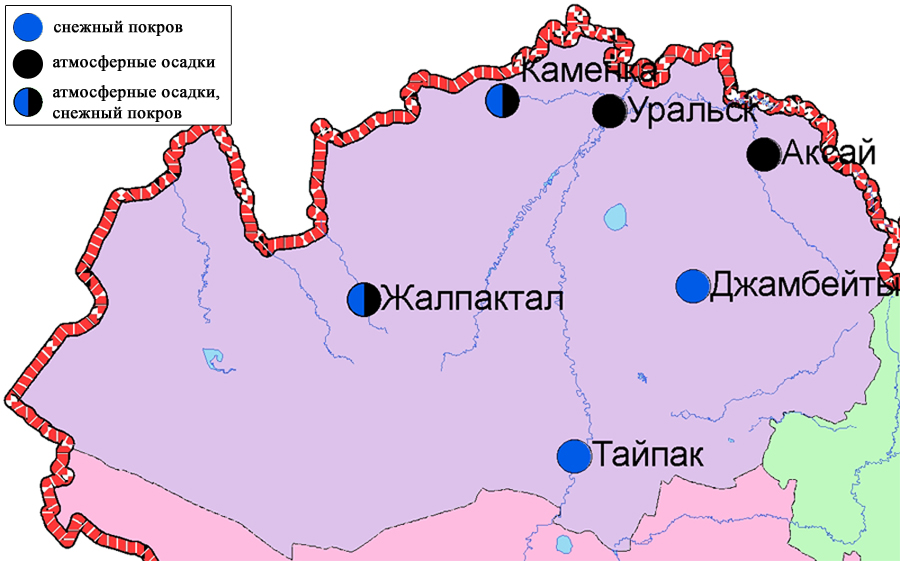 Рис. 7.5 Схема расположения метеостанций за наблюдением атмосферных осадков и снежного покрова на территории Западно-Казахстанской области7.9  Качество поверхностных вод на территорииЗападно - Казахстанской областиНаблюдения за загрязнением поверхностных вод на территории Западно-Казахстанской области проводились на 9 водных объектах: реках Жайык, Шаган, Дерколь, Елек, Шынгырлау, Сарыозен, Караозен, канал Кошимский, оз. Шалкар.В реке Жайык температура воды составила 7,17ºC, водородный показатель равен 6,96, концентрация растворенного в воде кислорода 7,9 мг/дм3, БПК5 4,27 мг/дм3. Превышения ПДК были зафиксированы по веществам из групп органических веществ (фенолы 1,5 ПДК).В реке Шаган температура воды составила 8,23ºC, водородный показатель равен 7,06, концентрация растворенного в воде кислорода 8,98 мг/дм3, БПК5 4,52 мг/дм3. Превышения ПДК были зафиксированы по веществам из групп главных ионов (хлориды - 1,2 ПДК). В реке Дерколь температура воды составила  9,07ºC, водородный показатель равен 7,0, концентрация растворенного в воде кислорода- 8,34 мг/дм3, БПК5- 4,61 мг/дм3. Превышения ПДК были зафиксированы по веществам из групп главных ионов (хлориды – 1,5 ПДК, магний – 1,2 ПДК).В реке Елек температура воды составила  6,35ºC, водородный показатель равен 6,89, концентрация растворенного в воде кислорода- 8,35 мг/дм3, БПК5-4,40 мг/дм3. Превышения ПДК были зафиксированы по веществам из группы главных ионов (хлориды - 1,3 ПДК), биогенных веществ (аммоний солевой – 4,0 ПДК, железо общее – 2,0 ПДК) и органических веществ (фенолы - 2,6 ПДК).В реке Шынгырлау  температура воды составила 11,05ºC, водородный показатель равен 6,94, концентрация растворенного в воде кислорода-7,68 мг/дм3, БПК5-4,37мг/дм3. Превышения ПДК были зафиксированы  по веществам из группы главных ионов (хлориды – 1,1 ПДК).В реке Сарыозен  тем-ра  воды составила 1,2ºC, водородный показатель равен 7,05, концентрация растворенного в воде кислорода-5,68 мг/дм3, БПК5-5,69мг/дм3. Превышения ПДК были зафиксированы по веществам из группы главных ионов (хлориды - 1,1 ПДК).В реке Караозен тем-раводы составила 1,25ºC, водородный показатель равен 6,79, концентрация растворенного в воде кислорода-5,60 мг/дм3, БПК5-2,82мг/дм3. Превышения ПДК были зафиксированы по веществам из  группы биогенных веществ (азот нитратный-1,3ПДК).В канале Кошимский тем-ра воды составила 6,1ºC,водородный показатель равен 6,8, концентрация растворенного кислорода-8,60 мг/дм3, БПК5-5,04мг/дм3. Превышения  ПДК были зафиксированы по в-вам из групп главных ионов (хлориды - 1,2ПДК), биогенных веществ (аммоний солевой - 2,0 ПДК), органических веществ (фенолы – 2,0 ПДК).В оз. Шалкар  тем-ра воды  составила  0,15ºC, водородный показатель равен 7,14, концентрация растворенного в воде кислорода-6,14мг/дм3,БПК5-7,025мг/дм3. Превышения ПДК были зафиксированы по в-вам группы главных ионов (хлориды - 6,8 ПДК, магний - 5,6 ПДК), биогенных веществ (аммоний солевой - 2,0 ПДК).Качество воды рек Жайык, Шаган, Елек, Дерколь, Сарыозен, Караозен, Шынгырлау, канал Кошимский оценивается как «умеренного уровня загрязнения», в озере Шалкар  - «высокого уровня загрязнения»(рис. 7.6).В сравнении с 1 полугодием 2014 года качество воды рек Жайык, Шаган, Дерколь, Елек, Шынгырлау, Сарыозен, Караозен, канал Кошимский существенно не изменилось, в озере Шалкар - ухудшилось.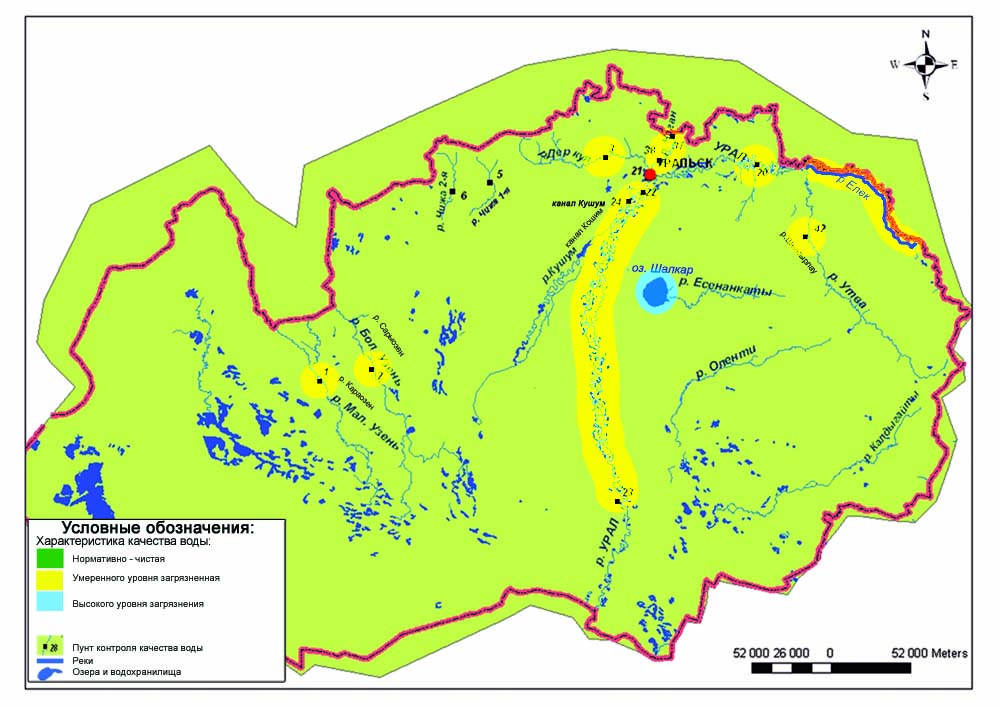 Рис. 7.6  Характеристика качества поверхностных вод Западно-Казахстанской области7.10 Состояние загрязнения почв тяжёлыми металлами Западно-Казахстанской области за весенний период 2015 годаВ городе Уральск в пробах почв содержание хрома находилось  0,02-0,1 ПДК, свинца – 0,01-0,05 ПДК, цинка - 0,27-0,66 ПДК, меди – 0,76-1,42 ПДК и кадмия – 0,34-1,92 ПДК.На границе санитарно-защитной зоны завода "Зенит" от реки Чаган 0,4 км содержание меди составило 1,4 ПДК. На территории границы санитарно-защитной зоны завода "Зенит" от реки Чаган 0,5 км содержание кадмия наблюдалось 1,9 ПДК, меди 1,4 ПДК.На территории парка «Кирова», школы № 11 и в районе автомагистрали Айтиева – Евразия  содержания всех определяемых тяжелых металлов не превышали допустимой нормы.7.11 Радиационный гамма-фон Западно-Казахстанской областиНаблюдения за уровнем гамма излучения на местности осуществлялись ежедневно на 2-х метеорологических станциях (Уральск, Тайпак)на 3-хавтоматических постах наблюдений за загрязнением атмосферного воздуха г.Уральск (№2,3)и г.Аксай (№4)(рис. 7.7).Средние значения радиационного гамма-фона приземного слоя атмосферы по населенным пунктам области  находились в пределах 0,03-0,14 мкЗв/ч. В среднем по области радиационный гамма-фон составил 0,12 мкЗв/ч и находился в допустимых пределах.7.12  Плотность радиоактивных выпадений в приземном слое атмосферыКонтроль за радиоактивным загрязнением приземного слоя атмосферы на территории Западно-Казахстанской области осуществлялся на 2-х метеорологических станциях (Уральск, Тайпак) путем отбора проб воздуха горизонтальными планшетами (рис. 7.7). На всех станциях проводился пятисуточный отбор проб.Среднесуточная плотность радиоактивных выпадений в приземном слое атмосферы на территории области колебалась в пределах 0,7–2,7 Бк/м2. Средняя величина плотности выпадений по области составила 1,2 Бк/м2, что не превышает предельно-допустимый уровень.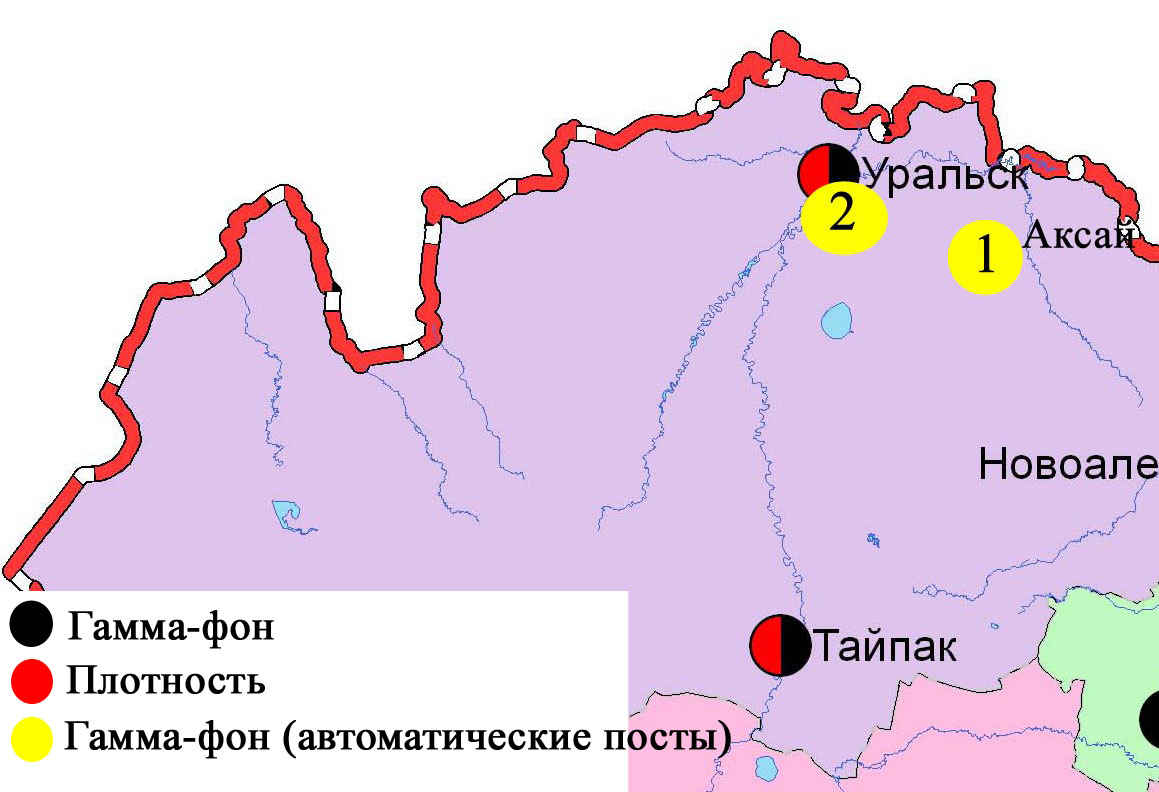 Рис. 7.7 Схема расположения метеостанций за наблюдением уровня радиационного гамма-фона и плотностью радиоактивных выпадений на территорииЗападно-Казахстанкой области8 Состояние окружающей среды Карагандинской области8.1 Состояние загрязнения атмосферного воздуха по городу КарагандаНаблюдения за состоянием атмосферного воздуха велись на 7 стационарных постах(рис. 8.1., таблица 74).Таблица 74Место расположения постов наблюдений и определяемые примеси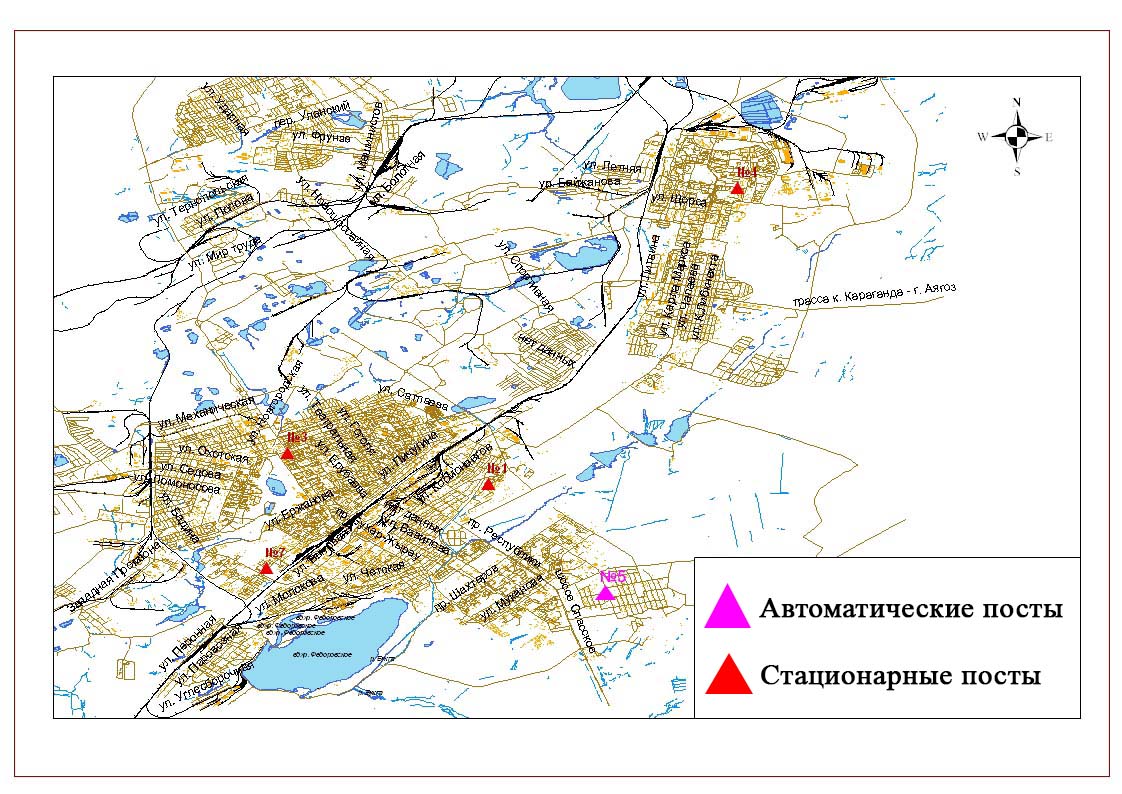 Рис. 8.1. Схема расположения стационарной сети наблюдения за загрязнением атмосферного воздуха города КарагандаТаблица 75Характеристика загрязнения атмосферного воздуха города КарагандаОбщая оценка загрязнения атмосферы.По данным стационарной сети наблюдений (рис.8.1.), уровень загрязнения атмосферного воздуха оценивалсяоченьвысоким,он определялся значением СИ равным 25,6 (очень высокий уровень);НП равным 18,7% (повышенный уровень).Воздух города более всего загрязнен взвешенными веществами (табл.1 и табл.1.1).В целом по городу среднемесячные концентрации составили:фенола и озона - 2,5 ПДКс.с., формальдегида – 2,0 ПДКс.с., других загрязняющих веществ – не превышали ПДК.Были выявлены случаи превышения более 1 ПДК взвешенным веществам – 7, по диоксиду серы – 1, по оксиду углерода – 47, по диоксиду азота – 502,по сероводороду – 6, по фенолу – 52случая, а также превышения более 5 ПДК по взвешенным веществам – 4, по сероводороду – 2 случая и более 10 ПДК – 3 случая (таблица 75).По данным ручного отбора проб в городе Караганда было зафиксировано 2 случая высокого загрязнения (ВЗ) и 1 случай экстремально высокого загрязнения (ЭВЗ) отмосферного воздуха (таблица 2).8.2 Состояние атмосферного воздуха по данным эпизодических наблюдений города КарагандаНаблюдения за загрязнением воздухав городе Караганда проводились на 1 точке (Точка №1 – район Пришахтинска). Измерялись концентрации взвешенных веществ, диоксида серы, оксида углерода, диоксида азота, оксида азота, сероводорода, фенола,углеводородов, аммиака, формальдегида.Максимальная из разовых концентраций феноласоставила 4,0 ПДК, углеводорода 1,3 ПДК, сероводорода 1,2 ПДК.Концентрации взвешенных веществ, диоксида серы, диоксида азота, оксида азота, оксида углерода, аммиака, формальдегида по данным наблюдений находились в пределах допустимой нормы(таблица 76).Таблица 76Концентрации загрязняющих веществ по даннымнаблюденийв городе Караганда8.3 Состояние атмосферного воздуха по данным эпизодических наблюдений города ШахтинскНаблюдения за загрязнением воздухав городе Шахтинск проводились на 2точках(Точка №1 – Шахтинский ТЭЦ ул. Парковая пересекает ул. Хусаинова точка №2 – шахты Казахстанская, 3 -й Строительный переулок пересекает ул. Гагарина).Измерялись концентрации взвешенных веществ, диоксида серы, оксида углерода,диоксида азота, оксида азота, сероводорода, фенола, углеводородов, аммиака и формальдегида.Максимальная концентрация углеводорода на точке № 1составила 1,4 ПДК и на точке №2составила 1,3 ПДК.Максимальная концентрация сероводорода на точке № 1 составила 1,2 ПДК и на точке №2 составила 1,1 ПДК. Максимальная концентрация оксида углерода на точке №2 составила 1,4 ПДК.Концентрации остальных веществ по данным наблюдений находились в пределах допустимой нормы (таблица 77).Таблица 77Максимальные концентрации загрязняющих веществ по даннымнаблюдений в городе Шахтинск8.4 Состояние загрязнения атмосферного воздуха по городу БалхашНаблюдения за состоянием атмосферного воздуха велись на 4 стационарных постах (рис.8.2., таблица 78).Таблица 78Место расположения постов наблюдений и определяемые примеси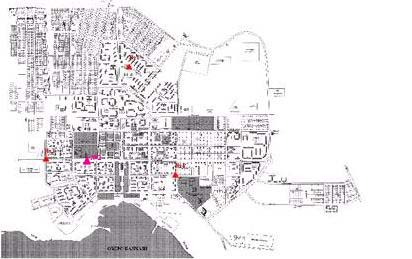 Рис.8.2. Схема расположения стационарной сети наблюдения за загрязнением атмосферного воздуха города  БалхашТаблица 79Характеристика загрязнения атмосферного воздуха города БалхашОбщая оценка загрязнения атмосферы.По данным стационарной сети наблюдений (рис.8.2), уровень загрязнения атмосферного воздуха оценивался очень высоким, он определялся значениями СИ равным 27,8 (очень высокий уровень),значение НП был равен 5,3% (повышенный уровень).Воздух города более всего загрязнен сероводородом (табл.1 и табл.1.1).В целом по городу среднемесячные концентрациивзвешенных веществ 1,6ПДКс.с., озона 1,9 ПДКс.с., свинца 1,6 ПДКс.с.,  других загрязняющих веществне превышали ПДК.Были зафиксированы превышенияболее 1 ПДКпо взвешенным веществам – 30, по диоксиду серы – 186, по оксиду углерода – 11, по диоксиду азота – 49, по озону и аммиаку – 2 , по сероводороду – 220 случаев, также зафиксированы случаи превышения более 5 ПДК по диоксиду серы – 4, по диоксиду азота – 1, по сероводороду 134и 63  случая более 10 ПДК (таблица 79).По данным автоматического поста наблюдений по городу Балхаш были зафиксированы 48 случаев высокого загрязнения (ВЗ) и 15 случаев экстремально высокого загрязнения (ЭВЗ) атмосферного воздуха (таблица 2).8.5 Состояние загрязнения атмосферного воздухапо городу ЖезказганНаблюдения за состоянием атмосферного воздуха велись на 3 стационарных постах (рис.8.3., таблица 80).Таблица 80Место расположения постов наблюдений и определяемые примеси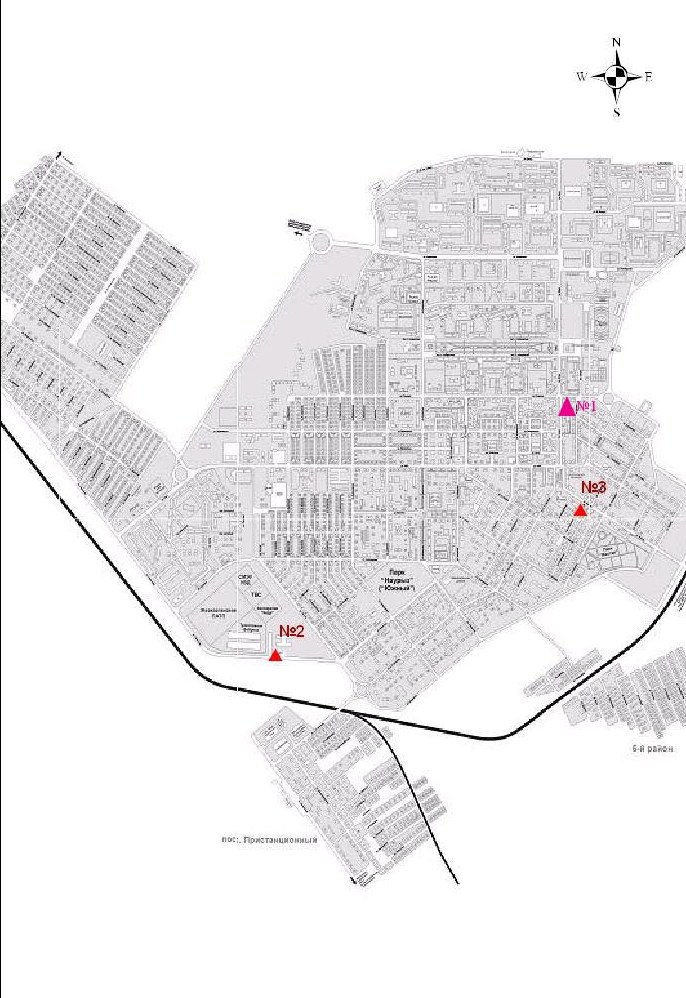 Рис.8.3. Схемарасположения стационарной сети наблюдения за загрязнением атмосферного воздуха города ЖезказганТаблица 81Характеристика загрязнения атмосферного воздуха города ЖезказганОбщая оценка загрязнения атмосферы.По данным стационарной сети наблюдений (рис.8.3), уровень загрязнения атмосферного воздуха оценивался высоким, он определялся значением СИ равным 10,0;НП =19,1% (повышенный уровень)(табл.1 и табл.1.1). В целом по городу среднемесячные концентрации составили: взвешенных веществ – 2,7 ПДКс.с., озона – 2,0 ПДКс.с., фенола – 2,1 ПДКс.с., других загрязняющих веществ – не превышали ПДК.Также были выявлены случаи превышения более 1 ПДК по взвешенным веществам - 42, диоксиду серы - 23, оксида углерода - 3, диоксиду азота – 119, посероводороду – 545, по фенолу – 78 и по аммиаку – 2 случая, также были зафиксированы превышения более 5 ПДК по диоксиду серы – 2, по сероводороду – 98 случаев (таблица 81).8.6 Состояние загрязнения атмосферного воздуха по городу СараньНаблюдения за состоянием атмосферного воздуха велись на 1 стационарном посту (рис.8.4., таблица 82).Таблица 82Место расположения постов наблюдений и определяемые примеси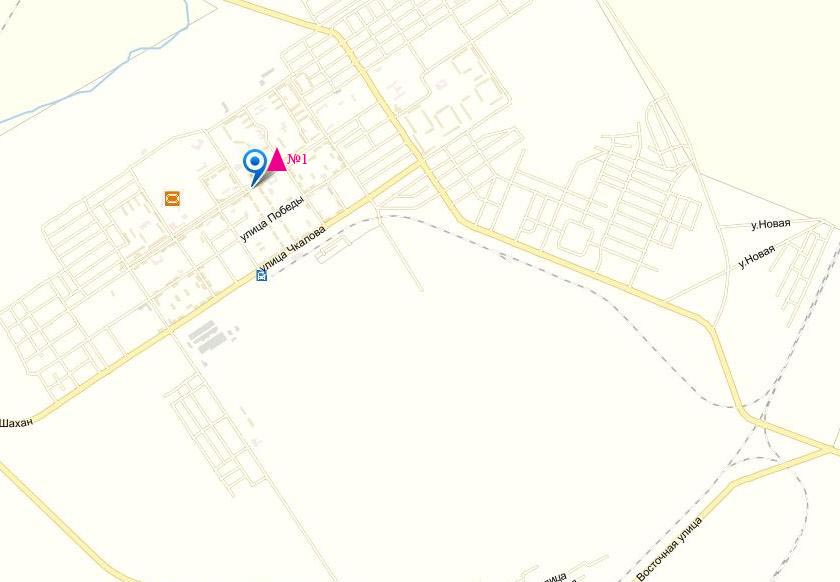 Рис.8.4. Схемарасположения стационарной сети наблюдения за загрязнением атмосферного воздуха города СараньТаблица 83Характеристика загрязнения атмосферного воздуха города СараньОбщая оценка загрязнения атмосферы. По данным стационарной сети наблюдений (рис.8.4), уровень загрязнения атмосферного воздуха оценивался повышенным, он определялся значениемНП равным 1,6%; СИ = 1,8 (низкий уровень)(табл.1 и табл.1.1). В целом по городу среднемесячная концентрация озона составила 2,2ПДКс.с., других загрязняющих веществ – не превышали ПДК. Также были выявлены случаи превышения более 1 ПДК подиоксиду серы – 5, по сероводороду – 35 случаев(таблица 83).Состояние атмосферного воздуха по городу ТемиртауНаблюдения за состоянием атмосферного воздуха велись на 4 стационарных постах (рис. 8.5., таблица 84).Таблица 84Место расположения постов наблюдений и определяемые примеси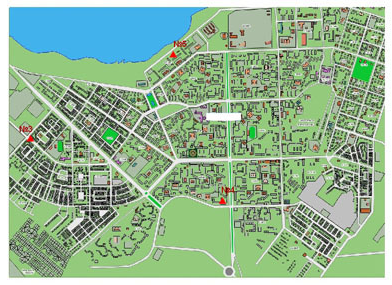 	Рис. 8.5. Схема расположения стационарной сети наблюдения за загрязнением атмосферного воздуха города Темиртау	Таблица 85Характеристика загрязнения атмосферного воздуха города ТемиртауОбщая оценка загрязнения атмосферы.По данным стационарной сети наблюдений (рис.8.5), уровень загрязнения атмосферного воздуха оценивался оченьвысоким, он определялся значением СИ равным 20,4; НП = 34,0% (высокий уровень)(табл.1 и табл.1.1). В целом по городу среднемесячные концентрации составили: взвешенных веществ – 2,0 ПДКс.с.,фенола – 2,8 ПДКс.с.,аммиака – 1,6ПДКс.с., других загрязняющих веществ – не превышали ПДК.Были выявлены случаи превышения более 1 ПДК взвешенным веществам – 110, по диоксиду серы – 512, по оксиду углерода - 148, по  диоксиду азота – 664, по оксиду азота – 1, по сероводороду – 640, пофенолу – 349, по аммиаку – 33 случая,также превышения более 5 ПДК по диоксиду серы- 38, по сероводороду 16 случаев и более 10 ПДК – 4 случая (таблица 85).По данным автоматического поста наблюдений по городу Темиртау было зафиксировано 3 случая высокого загрязнения (ВЗ) и 1 случай экстремально высокого загрязнения атмосферного воздуха (таблица 2).8.8 Химический состав атмосферных осадков на территории Карагандинской области за 1 квартал 2015 годаНаблюдения за химическим составом атмосферных осадков заключались в отборе проб дождевой воды на 4 метеостанциях (Балхаш, Жезказган, Караганда, Карагандинская сельскохозяйственная опытная станция (СХОС)) (рис. 8.6).Концентрации всех определяемых загрязняющих веществ в осадках не превышают предельно допустимые концентрации (ПДК), за исключением кадмия и аммония.Концентрация кадмия превышала допустимую норму в пробах осадков отобранных на М Карагандинская СХОС– 4,41 ПДК, аммония - 1,46 ПДК.В пробах осадков преобладало содержание гидрокарбонатов 26,1 %, сульфатов 25,8 %,ионов кальция 17,2%, хлоридов 14,7 %, ионы натрия 3,8 %.Наибольшая общая минерализация отмечена на М Карагандинская СХОС – 90,47 мг/л, наименьшая – 34,16 мг/л на М Балхаш.Удельная электропроводимость атмосферных осадков по территории Карагандинской области находилась в пределах от 59,3 (М Балхаш) до 161,7мкСм/см (М Карагандинская СХОС).Кислотность выпавших осадков имеет характер слабощелочной среды, находится в пределах от 6,78 (М Балхаш) до 7,2 (М Карагандинская СХОС).8.9 Химический состав снежного покрова за 2014-2015 гг. на территории Карагандинской областиНаблюдения за химическим составом снежного покрова проводились  на 3 метеостанциях (М)(Балхаш, Жезказган, Караганда) (рис.8.6).Концентрации всех определяемых загрязняющих веществ, в пробах снежного покрова  не превышают предельно допустимые концентрации (ПДК).В пробах снежного покрова преобладало содержание гидрокарбонатов 30,8 %, сульфатов 24,6 %, ионов кальция 12,6 % , хлоридов 11,9 % и калия 8,5 %, нитратов 6,1 %. Наибольшая общая минерализация отмечена на М Караганда – 29,9 мг/л, наименьшая – 20,7 мг/л на М Балхаш.Удельная электропроводность снежного покровапо территории Карагандинской области находилась в пределах от 34,2 (М Балхаш) до 51,9 мкСм/см(М Караганда).Кислотность выпавших снегаимеет характер слабощелочной среды и находится в пределах от 6,5 (М Жезказган) до 6,7 (М Караганда).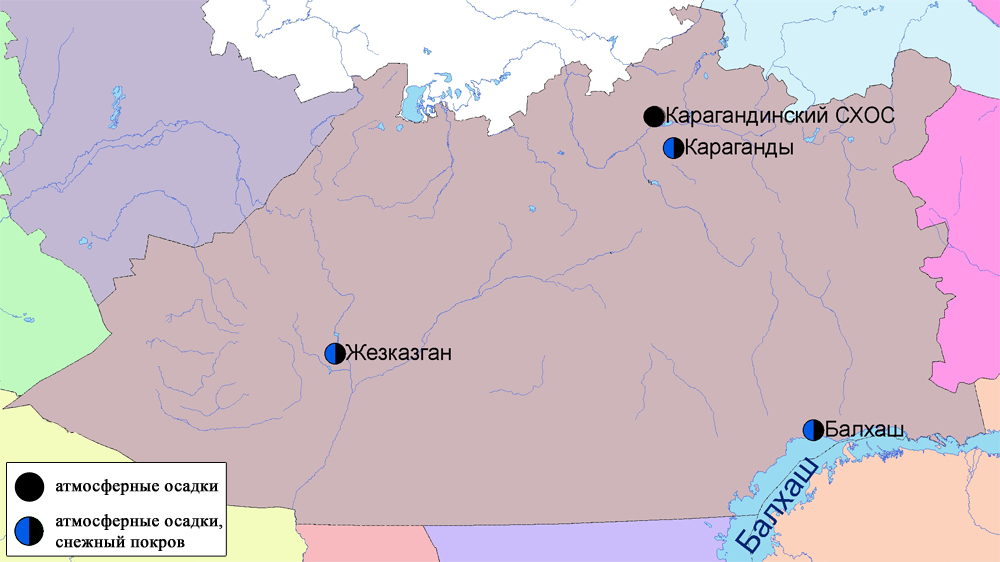 Рис. 8.6 Схема расположения метеостанций за наблюдением атмосферных осадков и снежного покрова на территории Карагандинской области8.10 Качество поверхностных вод на территории Карагандинской областиНаблюдения за загрязнением поверхностных вод на территории Карагандинской области проводились на 6 водных объектах: реки Нура, Шерубайнура, Кара Кенгир, водохранилища Самаркан, Кенгир, канал Ертис-Караганды.В реке Нура - температура воды 6,2ºC, водородный показатель равен 7,78, концентрация растворенного в воде кислорода – 9,38 мг/дм3, БПК5 –2,09 мг/дм3. Превышения ПДК были зафиксированы по веществам из групп тяжелых металлов (марганец – 18,3 ПДК, медь – 3,3 ПДК, цинк – 1,6 ПДК), биогенных веществ (азот нитритный – 1,2 ПДК, железо общее – 4,4 ПДК).В реке Шерубайнура - температура воды 8,3ºC, водородный показатель равен – 7,81, концентрация растворенного в воде кислорода – 8,12 мг/дм3, БПК5 – 2,72 мг/дм3. Превышения ПДК были зафиксированы по веществам из групп тяжелых металлов (марганец – 31,9 ПДК, медь – 4,1 ПДК, цинк – 2,2 ПДК), биогенных веществ (аммоний солевой – 13,2 ПДК, азот нитритный – 21,8 ПДК, железо общее – 4,7 ПДК, фториды – 1,1 ПДК), органических веществ (фенолы 1,2 ПДК).В водохранилище Самаркан – температура воды 7,6ºC, водородный показатель - 7,95, концентрация растворенного в воде кислорода 8,66 мг/дм3, БПК5 2,07 мг/дм3. Превышения ПДК были зафиксированы по веществам из групп тяжелых металлов (марганец – 11,8 ПДК, медь – 3,9 ПДК, цинк – 1,9 ПДК), биогенныхвеществ (железо общее –2,7 ПДК).В водохранилище Кенгир – температура воды 6,6ºC, водородный показатель равен 7,92, концентрация растворенного в воде кислорода – 6,33 мг/дм3, БПК5 – 3,00 мг/дм3. Превышения ПДК были зафиксированы по веществам из групп тяжелых металлов (марганец – 9,5 ПДК, медь – 4,4 ПДК, цинк – 2,1 ПДК), главных ионов (сульфаты – 2,4 ПДК).В реке Кара Кенгир – температура воды 9,0ºC, водородный показатель равен 7,68, концентрация растворенного в воде кислорода 5,54 мг/дм3, БПК5 3,28 мг/дм3. Превышения ПДК были зафиксированы по веществам из групп тяжелых металлов (марганец – 36,7 ПДК,  медь – 7,3 ПДК, цинк – 2,4 ПДК), главных ионов (сульфаты – 2,8 ПДК, магний – 1,8 ПДК), биогенных веществ (аммоний солевой – 17,1 ПДК, азот нитритный – 5,1 ПДК,  железо общее – 2,7 ПДК).В канале Ертис-Караганды – температура воды 2,8ºC, водородный показатель равен 8,00, концентрация растворенного в воде кислорода 9,80 мг/дм3, БПК5 1,94 мг/дм3. Превышения ПДК были зафиксированы по веществам из групп тяжелых металлов (марганец – 8,4 ПДК, медь – 2,7 ПДК), биогенных веществ (железо общее – 1,5 ПДК).В озере Балхаш температура воды находилась в пределах от 10,2 до 26,0ºC, водородный показатель равен 8,5, концентрация растворенного в воде кислорода 9,64 мгО2 /дм3, БПК5 -1,13 мгО2/дм3. Превышения ПДК зафиксированы по веществам из групп тяжелых металлов (медь 7,0 ПДК), главных ионов (сульфаты 8,8 ПДК, хлориды 1,2 ПДК, магний 3,0 ПДК), биогенных веществ (фториды - 2,0 ПДК), органических веществ (фенолы – 2,2 ПДК).Качество воды водных объектов на территории Карагандинской области оценивается как «высокого уровня загрязнения» – реки Нура, Шерубайнура, Кара Кенгир, вдхр. Кенгир, Самаркан, канал Ертис –Караганды, оз. Балкаш(рис. 8.7).В сравнении с 1 полугодием 2014 года качество воды рек Нура, Кара Кенгир, Шерубайнура, вдхр., Самаркан, Кенгир, канала Ертис–Караганды, оз. Балкаш - ухудшилось.На территории области обнаружены следующие ВЗ: река Нура – 63 случая, река Кара Кенгир – 24 случая, река Шерубайнура – 16 случаев, вдхр. Самаркан – 4 случая, вдхр. Кенгир – 2 случая(табл. 8.8).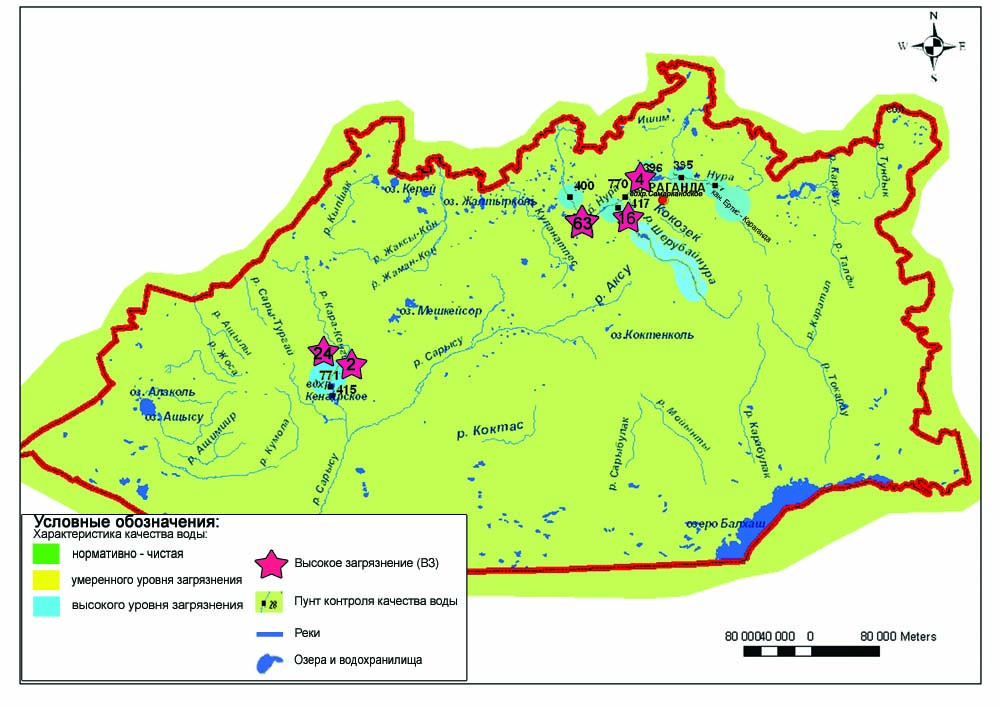 Рис. 8.7 Характеристика качества поверхностных вод Карагандинской области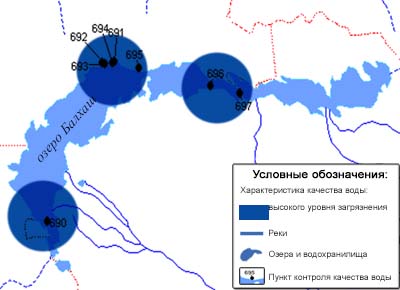 Рис. 8.8 Характеристика качества поверхностных вод озера Балкаш (Карагандинская область)8.11  Качество поверхностных вод по гидробиологическим показателям Карагандинской области Р. Нура. Альгофлора реки Нуры за отчетный период нынешнего года менее разнообразна, чем в прошлом году. Согласно сапробиологическому анализу, доминировали бета-мезосапробные организмы, характерные для "умеренно-загрязненных" вод. Весной преобладали диатомовые водоросли, в летний период (июнь) доминировали зеленые водоросли. В связи с повышением температуры воды, прослеживалась тенденция к увеличению численности фитопланктона: апрель – 0,04 тыс.кл/см³; май – 0,14 тыс.кл/см³; июнь – 0,12 тыс.кл/см³. В среднем общая численность фитопланктона составила 0,10 тыс.кл/см³, при биомассе 0,35 мг/дм³. Число видов в пробе варьировало от 3 до 10. Наиболее загрязненными являлись  створы  г. Темиртау " ниже сброса сточных вод…" и  "5,7 км ниже сброса ст. вод.", где индексы сапробности  были наиболее высокими. Значения индексов сапробности варьировали в пределах от 1,72 до 2,0, и в среднем индекс сапробности был равен 1,86 против 1,88 прошлого года, что соответствовало 3 классу "умеренно-загрязненных" вод. В перифитоне преобладали диатомовые водоросли. Среди них доминировали следующие виды: Cymatopleurasolea, Nitzschiavermicularis, Tabellatiaflocullosa. Зеленые водоросли встречались в небольшом количестве. Индекс сапробности равен 2,05. Качество воды оценивалось 3 классом, т.е. ''умеренно-загрязненные '' воды.Зоопланктонное сообщество на исследованном участке реки за период наблюдения не отличалось большим разнообразием. Среднее число видов  в пробе не превышало 3. Численность варьировала в пределах от 0,02 тыс.экз.м³ до 6,0 тыс.экз.м³ и в среднем численность  составила 1,53 тыс.экз.м³. Биомасса  менялась  от 0,02 мг/м³  до 65,0 мг/м³ и среднее её значение было равно 16,80 мг/м³. Максимальная численность за отчетный период  была отмечена на створе г. Темиртау, 1 км ниже сброса ст. вод -  6,00 тыс.экз.м³ при биомассе 65,00 мг/м³. Доминировали    веслоногие рачки, доля которых была равна 66% от общего числа зоопланктона. Ветвистоусые рачки  составили 33%, коловратки - 1%. Индексы сапробности изменялись незначительно, в среднем по реке индекс сапробности был равен 1,88 , что позволило ему остаться  в пределах 3 класса "умеренно-загрязненных" вод.     Согласно результатам биотестирования на створах реки Нуры наблюдались следующие тест-параметры (процент погибших дафний по отношению к контролю): ″с. Шешенкара″ - 0%; г. Темиртау, ″1 км выше сбр. ст. вод…″ - 0,5%; г. Темиртау, ″1 км ниже сбр. ст. вод…″– 1%;″Нижний бьеф Интумакского в-ща″ - 1%;″а.Акмешит.″ - 1,5%; г. Темиртау, ″5,7 км ниже сбр. ст. вод…″– 1,6%; ″ жд. ст. Балыкты ″- 3%.р.Шерубай-Нура. Основная численность и биомасса альгофлоры создавалась за счет развития диатомовых и зеленых (81%).Количество сине-зеленых водорослей было незначительным, прочие отсутствовали. Численность в среднем составила  0,07 тыс.кл/см³, биомасса – 0,23 мг/дм³, число видов в пробе – 6. Индекс сапробности уменьшился и равен   1,82, т.е  "умеренно-загрязненные" воды. Перифитон реки Шерубай-Нура в первом полугодие отличался небольшим видовым разнообразием. Преобладали диатомовые водоросли. Наиболее часто были встречены виды родов Cyclotella, Cymbella, Pinnularia. Зеленые и эвгленовые водоросли, а также ресничные инфузории встречались в небольшом количестве. Индекс сапробности соответствовал третьему классу "умеренно- загрязненных"  вод и среднее его значение было равно 1,93.Зоопланктон  на исследованном участке реки  был развит умеренно по численности и видовому составу. В пробах в среднем  насчитывалось  более 2 видов зоопланктеров. Средняя численность за весь период наблюдения составила 0,51 тыс. экз. м³ при биомассе 1,94 мг/м³. В разных процентных соотношениях были представлены все группы зоопланктона. Доминантную роль играли веслоногие рачки - 53% от общей численности зоопланктона, коловратки составили 40%,  доля ветвистоусых рачков была равна 7%.  Индекс сапробности находился в пределах третьего класса "умеренно-загрязненных" вод и составил 1,90.В процессе биотестирования за 1 полугодие  процент погибших дафний по отношению к контролю по реке составил 0,5%. Исходя из полученных данных, исследуемая вода не оказывает токсического действия на тест – объект.р. Кара-Кенгир. Фитопланктон за исследованный период был беднее, чем за этот же  период прошлого года.  Доминировали диатомовые водоросли. Число видов в пробах варьировало от 6 до 10. Численность фитопланктона в среднем  составила 0,15 тыс.кл/см³ при биомассе 0,79 мг/дм³.  Индекс сапробности изменялся в пределах 3 класса, и в среднем был равен 1,76. Согласно результатам анализов, наиболее загрязненным был створ г. Жезказган"  ниже сброса ст. вод предприятий корпорации "Казахмыс ", где индексы сапробности  были более высокие.Видовой состав зоопланктона  был стабилен. Среднее значение численности соответствовало 3,07 тыс. экз. м³ при биомассе 18,83 мг/м. Доминантный комплекс составили  веслоногие рачки -51%, коловратки 25%, веслоногие рачки-24% от общего числа зоопланктона.  Индекс сапробности  был равен 1,82.  В целом, по показателям фитопланктона и зоопланктона вода " умеренно-загрязненная" и соответствовала 3 классу.        В процессе биотестирования были выявлены следующие тест-параметры: ″г.Жезказган,0,2 км выше сброса ст.вод…″ - 0%; ″г. Жезказган, 5,5 км выше сброса ст.вод…″- 0% , ″г. Жезказган, 4,7 км ниже сброса ст.вод…″ - 1,6%. По полученным данным исследуемая вода не оказывает токсического действия.Самаркандское водохранилище. Фитопланктон был развит умеренно. Основная биомасса с апреля по июнь создавалась за счет развития диатомовых и зеленых водорослей. Роль прочих водорослей была незначительной. В среднем, общая численность и биомасса уменьшились  по сравнению с 2014 годом и составили соответственно 0,11 тыс.кл/см³  и  0,23 мг/дм³.  Индекс сапробности был равен 1,86.  Зоопланктон в пробах умерен в видовом отношении.  Его численность в пробах  за отчетный период в среднем составила 2,2 тыс. экз.м³ при биомассе 24,8 мг/м³.  Главную роль  играли веслоногие  рачки -68%, на долю ветвистоусых рачков пришлось 32%, коловратки в пробах отсутствовали. Среднее значение индекса сапробности было равно 1,74. По сумме показателей фитопланктона и зоопланктона класс воды соответствовал третьему -  "умеренно-загрязненные" воды.       Процент погибших дафний по отношению к контролю по водохранилище составил – 0,5%. Исследуемый водный объект не оказал токсического влияния на культуру Daphniamagna.Кенгирское водохранилище. Фитопланктон был развит умеренно. Количество видов не превышало 8.  Доминировали диатомовые и зеленые водоросли. За исследованный период сине-зеленые водоросли отсутствовали. В среднем, общая численность незначительно уменьшилась по сравнению с 2014 годом и составила 0,11 тыс.кл/см³, биомасса - 0,20 мг/дм³. Индекс сапробности был равен 1,73. Зоопланктонное сообщество за отчетный период  было развито умеренно. Доминировали коловратки- 45% от общего числа  зоопланктона.  Роль   веслоногих  рачков была также весомой - 34%, ветвистоусые рачки составили 21% от общей численности зоопланктона. Средняя численность зоопланктона за отчетный период составила 2,61 тыс.экз.м³ при биомассе 19,17 мг/м³. Среднее значение индекса сапробности было равно 1,60.        По сумме показателей фитопланктона и зоопланктона класс воды соответствовал третьему -  "умеренно-загрязненные" воды.          В процессе биотестирования за 1 полугодие  процент погибших дафний по отношению к контролю по водохранилище составил – 1%. Исходя из полученных данных, исследуемая вода не оказывает токсического действия на тест – объект.озеро Балхаш. В фитопланктоне в период наблюдений присутствовали диатомовые и зеленые водоросли. Весной доминировали диатомовые водоросли и на 85% участвовали в создании биомассы фитопланктона. В июне основу альгофлоры составили диатомовые и зеленые водоросли (80%). Численность и биомасса нынешнего года значительно уменьшились по сравнению с 2014 годом. В среднем, общая численность фитопланктона озера за исследованный период составила 0,10 тыс.кл/см³, биомасса – 0,75 мг/дм³. Индекс сапробности  составил 1,80, т.е  третий класс "умеренно-загрязненных" вод.Зоопланктон беден в видовом отношении. В пробах доминировали на 100% веслоногие рачки. Их число в пробе достигало от 2 до 5 видов.  Количество зоопланктона на разных участках озера немногим отличалось друг от друга, максимальная численность была отмечена на створе г. Балхаш, " 20,0 км  от сев. берега по А175º от ОГП"– 22,5 тыс.экз.м³ при биомассе 435,0 мг/м³. Средняя численность по озеру была равна 4,10 тыс.экз.м³  при биомассе 81,73 мг/м³.    Индекс сапробности варьировал в пределах от 1,66 до 1,85 и в среднем был равен 1,73.    Согласно результатам биотестирования по озеру Балхаш  наблюдались следующие данные тест - параметра (процент погибших дафний по отношению к контролю): г.Балхаш, ″южная часть,22,0км от устья р.Или″ - 0%, г.Балхаш, ″южная часть,15,5км от м. Корагаш ″ - 0%, г.Балхаш,″8,0 км от северного берега от ОГП″ - 0%, г.Балхаш,″20,0 км от северного берега от ОГП″  - 0%, г.Балхаш,″ 38,5 км от северного берега от ОГП″  - 0%, залив Тарангалык,″ 0,7 км. от хвостохранилища ″  – 0%, залив Тарангалык,″ 2,5 км. от хвостохранилища″  – 0%,  Бухта – Бертыс , ″1,2 км. от сброса сточных вод  ТЭЦ″ – 0%,  Малый Сары - Шаган, 1,0 км от сброса АО ″Балхашбалык″ – 0%, Малый Сары - Шаган, 2,3 км от сброса АО ″Балхашбалык″ – 0%, г. Балхаш,″ п-ов Сары-Есик,1,7 км от сев. оконечности полуострова″- 0%, г.Балхаш, ″о. Алгазы, 25 км от острова Куржин″- 0%,  г.Балхаш, ″северо-восточная часть,5,5км от устья р.Каратал″- 0%,  Бухта - Бертыс, ″3,1 км. от сброса сточных вод ТЭЦ ″– 1,5%, Бухта - Бертыс, ″6,5 км. от острова Зеленый″ - 6,5% (Приложение 8).8.12 Характеристика загрязнения поверхностных вод бассейна реки Нура по Карагандинской области за 1-ое полугодие 2015 года(2 программа)Наблюдения за загрязнением поверхностных вод на территории Карагандинской области за 1 полугодие 2015 года проводились на 11 водных объектах: реки Нура, Кокпекты, Сокыр, Шерубайнура; водохранилище Самаркан, Канал сточных вод, озера Коргалжинского заповедника: Шолак, Есей, Султанкельды, Кокай и канал Нура-Есиль.В пункте наблюдения на реки Кокпекты, 0,5 км ниже Рабочего поселка, температура воды находилась в пределах 11,5-27,1ºC, водородный показатель в среднем равен 8,20, концентрация растворенного в воде кислорода составила – 8,06 мг/дм3, БПК5 – 1,63 мг/дм3. Превышения ПДК были зафиксированы по веществам из групп главных ионов (хлориды – 2,2 ПДК, сульфаты – 3,4 ПДК, магний – 1,7 ПДК), биогенных веществ (аммоний солевой – 1,9 ПДК, азот нитритный – 2,2 ПДК), тяжелых металлов (медь – 4,1 ПДК, цинк – 1,6 ПДК, марганец – 24,0 ПДК), органических веществ (фенол – 1,8 ПДК).Средняя концентрация общей ртути достигала 0,00005 мг/дм3, максимальная- 0,00011 мг/дм3.В пункте наблюдения на реке Нура в районе железнодорожной станции Балыкты– температура воды колебалась в пределах – 0,2-21ºC, водородный показатель равен 7,77, концентрация растворенного в воде кислорода составила 7,72 мг/дм3, БПК5– 1,81 мг/дм3. Превышения ПДК были зафиксированы по веществам из групп тяжелых металлов (медь – 2,8 ПДК, цинк – 1,1 ПДК, марганец – 16,8 ПДК).Максимальное содержание общей ртути достигало 0,00004 мг/дм3, среднемесячное – 0,00001 мг/дм3(таблица 87). В пункте наблюдения водохранилища Самаркан, 7 км выше плотины, в районе прорана г. Темиртау– температура воды находилась в пределах 0-23оС, водородный показатель в среднем равен 8,02,концентрация растворенного кислорода в воде – 8,66 мг/дм3, БПК5 – 2,28 мг/дм3. Превышения ПДК были зафиксированы по веществам из групп главных ионов (сульфаты – 1,2 ПДК) и тяжелых металлов (медь – 3,3 ПДК, цинк – 2,4 ПДК, марганец – 15,7 ПДК).Средняя концентрация общей ртути достигала 0,00002 мг/дм3, максимальная- 0,00004 мг/дм3 (таблица 87).В точке наблюдения «0,5 км по створу от южного берега в черте г. Темиртауводохранилища Самаркан– температура воды составила в пределах 0-23,6оС, водородный показатель равен 8,0,концентрация растворенного в воде кислорода – 8,39 мг/дм3, БПК5– 2,17 мг/дм3. Превышения ПДК были зафиксированы по веществам из групп главных ионов (сульфаты – 1,1 ПДК), тяжелых металлов (медь – 3,6 ПДК, цинк – 1,8 ПДК, марганец – 13,4 ПДК). Максимальное содержание общей ртути не превышало 0,00003 мг/дм 3(таблица 87).В пункте контроля реки Нура г. Темиртау, «1 км выше объединенного сброса сточных вод АО «Арселор Миттал Темиртау» и ХМЗ АО «Темиртауский электро-металлургический комбинат (ТЭМК)»– температура воды находилась в пределах 0,1-21,2ºC,водородный показатель равен 8,0, концентрация растворенного в воде кислорода – 10,2 мг/дм3, БПК5– 2,18 мг/дм3. Превышения ПДК зафиксированы по веществам из групп главных ионов (сульфаты – 1,1 ПДК) и тяжелых металлов (медь –2,5 ПДК, цинк – 1,6 ПДК, марганец – 15,9 ПДК). Максимальное содержание общей ртути не превышало 0,00002 мг/дм 3(таблица 87).В районе створа г. Темиртау, «Канал сточных вод АО «Арселор Миттал Темиртау» и ХМЗ АО «ТЭМК»: температура воды находилась в пределах 4,6-23,7ºC, водородный показатель равен 7,72,концентрация растворенного в воде кислорода – 9,39 мг/дм3, БПК5– 2,0 мг/дм3. Превышения ПДК были зафиксированы по веществам из групп главных ионов (сульфаты 3,3 ПДК, магний – 1,2 ПДК), биогенных веществ (аммоний солевой – 1,3 ПДК, азот нитритный – 3,0 ПДК), тяжелых металлов (медь –2,7 ПДК, цинк – 1,7 ПДК, марганец – 25,5 ПДК), органических веществ (фенол – 1,3 ПДК).Средняя концентрация общей ртути достигала 0,00011 мг/ дм3, максимальная – 0,00017 мг/дм3.В пункте контроля реки Нура г. Темиртау, «1 км ниже объединенного сброса сточных вод АО «Арселор Миттал Темиртау» и ХМЗ АО «ТЭМК»: температура воды обнаружена в пределах 1,6-21,9ºC, водородный показатель в среднем равен 7,8,концентрация растворенного в воде кислорода составила 9,9 мг/дм3, БПК5 – 2,12 мг/дм3. Превышения ПДК зафиксированы по веществам из групп главных ионов (сульфаты – 1,3 ПДК), биогенных веществ (азот нитритный – 1,3 ПДК), тяжелых металлов (медь – 2,8 ПДК, цинк – 1,6 ПДК, марганец – 20,6 ПДК), органических веществ (фенолы – 1,2 ПДК).Средняя концентрация общей ртути достигала 0,00016 мг/ дм3, максимальная – 0,00060 мг/дм3 (таблица 87).В пункте наблюдения реки Нуры, отделение Садовое (1 км ниже селения), г. Темиртаутемпература воды 0,1-22,2 ºC, водородный показатель в среднем равен 8,0, концентрация растворенного кислорода в воде составила 8,75 мг/дм3, БПК5– 2,31 мг/дм3. Превышения ПДК зафиксированы по веществам из групп главных ионов (сульфаты – 1,1 ПДК), биогенных веществ (азот нитритный – 1,4 ПДК) и тяжелых металлов (медь – 2,9 ПДК, цинк – 1,9 ПДК, марганец – 19,5 ПДК), органических веществ (фенол – 1,2 ПДК).Средняя концентрация общей ртути достигала 0,00019 мг/ дм3, максимальная – 0,00025 мг/дм3 (таблица 87).В пункте контроля реки Нура г. Темиртау, «5,7 км ниже объединенного сброса сточных вод АО «Арселор Миттал Темиртау» и ХМЗ АО «ТЭМК»: температура воды 0,1-21,4 ºC, водородный показатель в среднем равен 7,9, концентрация растворенного в воде кислорода составила 9,84 мг/дм3, БПК5– 2,22 мг/дм3. Превышения ПДК зафиксированы по веществам из групп главных ионов (сульфаты –1,3 ПДК), биогенных веществ (азот нитритный – 2,7 ПДК),тяжелых металлов (медь – 2,7 ПДК, цинк – 1,6 ПДК, марганец – 19,6 ПДК), органических веществ (фенол – 1,1 ПДК).Максимальное содержание общей ртути достигало 0,00042 мг/дм3, среднемесячное – 0,00018 мг/дм3(таблица 87).В пункте наблюдения реки Нура с. Молодецкое (автодорожный мост в районе села): температура воды составила 0-21,4ºC, водородный показатель – 7,8,концентрация растворенного кислорода в воде – 8,95 мг/дм3, БПК5– 1,98 мг/дм3. Превышения ПДК зафиксированы по веществам из групп главных ионов (сульфаты – 1,3 ПДК), биогенных веществ (азот нитритный – 1,4 ПДК), и тяжелых металлов (медь – 2,9 ПДК, цинк – 1,5 ПДК, марганец – 19,6 ПДК).Максимальное содержание общей ртути достигало 0,00037 мг/дм3, среднемесячное – 0,00014 мг/дм3(таблица 87).В пункте наблюдения реки Нура, верхний бьеф Интумакского водохранилища, 4,8 км по руслу реке ниже с. Актобе– температура воды колебалась в пределах 10,8-22,4ºC, водородный показатель– 7,9, концентрация растворенного кислорода в воде составила 9,20 г/дм3, БПК5– 2,01 мг/дм3. Превышения ПДК зафиксированы по веществам из групп главных ионов (сульфаты – 1,3 ПДК), биогенных веществ (азот нитритный– 1,2 ПДК), тяжелых металлов (медь – 3,7 ПДК, цинк – 1,6 ПДК, марганец – 27,3 ПДК), органических веществ (фенол – 1,2 ПДК).Средняя концентрация общей ртути достигала 0,00005 мг/ дм3, максимальная – 0,00008 мг/дм3 (таблица 87).В пункте контроля реки Нура, нижний бьеф Интумакского водохранилища, 100 м ниже плотинытемпература воды составила в пределах 0,4-22,2ºC, водородный показатель равен 7,8,концентрация растворенного в воде кислорода – 9,55 мг/дм3, БПК5– 2,24 мг/дм3. Превышения ПДК зафиксированы по веществам из групп биогенных веществ (азот нитритный – 2,4 ПДК, аммоний солевой – 1,9 ПДК), тяжелых металлов (медь – 2,8 ПДК, цинк – 1,5 ПДК, марганец – 27,1 ПДК).Максимальное содержание общей ртути достигало 0,00023 мг/дм3, среднемесячное – 0,00008 мг/дм3(таблица 84).В пункте контроля реки Нура с. Акмешит (в черте села): температура воды составила в пределах 11,9-22,4ºC, водородный показатель в среднем равен – 7,8, концентрация растворенного в воде кислорода – 8,26 мг/дм3, БПК5– 1,82 мг/дм3.Превышения ПДК зафиксированы по веществам из групп тяжелых металлов (медь – 3,0 ПДК, цинк – 1,3 ПДК, марганец – 2,4ПДК). Максимальное содержание общей ртути достигало 0,00010 мг/дм3, среднемесячное – 0,00005 мг/дм3(таблица 87).В пункте наблюдения реки Нура п. Киевка, 2 км ниже поселка: температура воды составила 12,2-20,0ºC, водородный показатель составил 7,8, концентрация растворенного кислорода в воде составила 7,52 мг/дм3, БПК5 – 1,67 мг/дм3. Превышения ПДК были зафиксированы по веществам из групп тяжелых металлов (медь –4,0 ПДК, цинк – 1,5 ПДК, марганец – 17,2 ПДК). Содержание общей ртути достигало 0,00003 мг/дм3(таблица 87).В пункте наблюдения реки Нура с. Романовка, 5,0 км ниже поселка: температура воды составила 11,2-20,4ºC, водородный показатель – 7,89,концентрация растворенного в воде кислорода составила 7,37 мг/дм3, БПК5 – 1,85 мг/дм3. Превышения ПДК зафиксированы по веществам из групп тяжелых металлов (медь – 3,1 ПДК, цинк – 1,3 ПДК, марганец – 22,3 ПДК) и органических веществ (фенол – 1,3 ПДК).Максимальное содержание общей ртути не превышало 0,00003 мг/дм 3(таблица 87).В пункте контроля реки Нура с. Сабынды, 2,8 км ниже по течению от с. Егиндыколь: температура воды находилась в пределах 11,0-19,0 ºC, водородный показатель – 7,89,концентрация растворенного в воде кислорода составила 7,41 мг/дм3, БПК5 – 1,63 мг/дм3. Превышения ПДК зафиксированы по веществам из групп тяжелых металлов (медь – 3,3 ПДК, цинк – 1,2 ПДК, марганец – 21,0 ПДК).Максимальное содержание общей ртути достигало 0,00006 мг/дм3, среднемесячное – 0,00002 мг/дм3(таблица 87).В пункте наблюдения реки Нура с. Коргалжин, 0,2 км ниже села: температура воды составила 7,9-19,4ºC, водородный показатель – 7,86, концентрация растворенного в воде кислорода составила 8,9 мг/дм3, БПК5 – 1,74 мг/дм3. Превышения ПДК были зафиксированы по веществам из группы тяжелых металлов (медь –3,4 ПДК, цинк – 1,2 ПДК, марганец– 16,5 ПДК).Средняя концентрация общей ртути достигала 0,00002 мг/ дм3, максимальная – 0,00004 мг/дм3(таблица 87).В пункте наблюдения реки Сокыр, в районе автодорожного моста: температура воды составила 0,1-24,6ºC, водородный показатель составил 8,12, концентрация растворенного кислорода в воде составила 8,63 мг/дм3, БПК5– 2,99 мг/дм3. Превышения ПДК были зафиксированы по веществам из групп главных ионов (хлориды – 1,4 ПДК, сульфаты – 3,9 ПДК, магний – 1,7 ПДК), биогенных веществ (аммоний солевой– 15,7 ПДК, азот нитритный– 33,5 ПДК), тяжелых металлов (медь –3,3 ПДК, цинк –1,9 ПДК, марганец– 35,5 ПДК), органических веществ (фенол – 1,9 ПДК). Содержание общей ртути не зарегистрировано (таблица 87).Основным притоком реки Нура является река Шерубайнура. В пункте контроля реки Шерубайнура (устье), 2 км ниже села Асыл отбор производился 2 раза в месяц – температура воды находилась в пределах 0,1-23,2ºC, водородный показатель равен 7,96, концентрация растворенного в воде кислорода– 8,42 мг/дм3, БПК5– 2,54 мг/дм3. Превышения ПДК были зафиксированы по веществам из групп главных ионов (хлориды – 1,4 ПДК, сульфаты – 3,5 ПДК, магний – 1,6 ПДК), биогенных веществ (аммоний солевой – 13,5 ПДК, азот нитритный – 29,2 ПДК), тяжелых металлов (медь – 3,4 ПДК, цинк – 1,9 ПДК, марганец– 39,9 ПДК), органических веществ (фенол – 1,9 ПДК). Средняя концентрация общей ртути достигала 0,00001 мг/ дм3, максимальная – 0,00002 мг/дм3 (таблица 87).Коргалжинские озераПробы воды отбирались на озерах Шолак (северо-западный берег), Есей (северный берег), Султанкельды (северо-восточный берег), Кокай (северо-восточный берег).В пункте наблюдения озера Шолак– температура воды находилась в пределах 19,8-22,4оС, водородный показатель равен 7,89,концентрация растворенного кислорода в воде – 7,92 мг/дм3, БПК5 – 1,71 мг/дм3. Превышения ПДК были зафиксированы по веществам из групп главных ионов (сульфаты –1,9 ПДК) и тяжелых металлов (медь – 3,9 ПДК, марганец – 11,7 ПДК).Содержание общей ртути не зарегистрировано (таблица 87).В пункте контроля озера Есей– температура воды находилась в пределах 17,8-21,6ºC,водородный показатель равен 8,22, концентрация растворенного в воде кислорода – 8,66 мг/дм3, БПК5– 2,12 мг/дм3. Превышения ПДК были зафиксированы по веществам из групп главных ионов (хлориды – 4,1 ПДК, сульфаты – 10,1 ПДК, магний – 4,6 ПДК), биогенных веществ (аммоний солевой – 2,2 ПДК), тяжелых металлов (медь – 4,4 ПДК, цинк – 1,3 ПДК, марганец– 13,4 ПДК).Содержание общей ртути не превышало 0,00001 мг/дм3(таблица 87).В пункте контроля озера Султанкельды– температура воды находилось в пределах 18,6-22,2ºC, водородный показатель равен 779, концентрация растворенного в воде кислорода – 7,57 мг/дм3, БПК5– 1,96 мг/дм3. Превышения ПДК были зафиксированы по веществам из групп главных ионов (хлориды – 1,8, сульфаты – 4,6 ПДК, магний – 1,8 ПДК) и тяжелых металлов (медь – 1,3 ПДК, цинк – 1,5 ПДК, марганец– 17,0 ПДК).Общее содержание ртути достигало 0,00002 мг/дм3(таблица 87).В пункте наблюдения озера Кокай– температура воды находилась в пределах 21,4-22,4ºC, водородный показатель равен 7,68, концентрация растворенного в воде кислорода – 7,72 мг/дм3, БПК5– 2,27 мг/дм3. Превышения ПДК были зафиксированы по веществам из групп главных ионов (хлориды – 1,5 ПДК, сульфаты – 4,1 ПДК, магний – 1,5 ПДК) и тяжелых металлов (медь – 1,8 ПДК, цинк – 1,1 ПДК, марганец – 9,6 ПДК).Содержание общей ртути не превышало 0,00001 мг/дм3(таблица 87).В пункте контроля Канала Нура-Есиль, место слияния, отбор производился 1 раз в месяц – температура водынаходилось в пределах 12,6-19,3ºC, водородный показатель равен 7,83,концентрация растворенного в воде кислорода – 7,57 мг/дм3, БПК5 – 2,16 мг/дм3. Превышения ПДК были зафиксированы по веществам из групп главных ионов (сульфаты – 2,4 ПДК, магний – 1,2 ПДК), биогенных веществ (аммоний солевой – 1,8 ПДК) и тяжелых металлов (медь – 2,0 ПДК, цинк – 1,5 ПДК, марганец– 68,0 ПДК), органических веществ (фенолы – 1,3 ПДК).Содержание общей ртути достигало 0,00002 мг/дм3 (таблица 87).В пункте контроля Канала Нура-Есиль, 246-й км,находилось в пределах 11,5-19,2ºC, водородный показатель равен 7,9, концентрация растворенногов воде кислорода – 8,2 мг/дм3, БПК5– 2,36 мг/дм3. Превышения ПДК были зафиксированы по веществам из групп главных ионов (сульфаты – 2,2 ПДК, магний – 1,1 ПДК), биогенных веществ (аммоний солевой – 1,5 ПДК) и тяжелых металлов (медь – 2,5 ПДК, цинк – 1,8 ПДК, марганец– 47,7 ПДК), органических веществ (фенолы – 1,3 ПДК).Содержание общей ртути достигало 0,00002 мг/дм3(таблица 87).Качество воды водных объектов на территории Карагандинской области за 1-ое полугодие 2015 года оценивается следующим образом: вода «умеренного уровня загрязнения» - река Нура, в районе 5,7 км ниже сброса сточных вод, отделение Садовое; «высокого уровня загрязнения» - реки Кокпекты, Нура (в районе ж/д станция Балыкты, 1 км выше и ниже, верхний и нижний бъеф Интумакского вдхрнижний бьеф Интумакского водохранилища, с. Молодецкое,  с. Акмешит, Киевка, Романовка, Сабынды, Коргалжин), вдхр. Самаркан, канал сточных вод, Коргалжинские озера (Шолак, Есей, Султанкельды, Кокай), канал Нура-Есиль; «чрезвычайно высокого уровня загрязнения» - реки Сокыр, Шерубайнура.В сравнении 1 полугодием 2014 года качество воды в сворах реки Нура, вдхр. Самаркан, озере Шолак, Султанкельды, Кокай, канал Нура-Есиль – ухудшилось, оценивался как «умеренно загрязненная» (по ИЗВ), в реках Кокпекты, Сокыр, Шерубайнура, канале сточных вод, озере Есей качество воды существенно не изменилось (таблица 86).Таблица 86Состояние качества поверхностных вод бассейна реки Нура по гидрохимическим показателям8.13 Состояние загрязнения почв тяжёлыми металлами Карагандинской области за весенний период 2015 годаВ городе Балхаш в пробах почв содержание цинка находилось в пределах 3,4-11,2 ПДК, хрома - 0,6-12,2 ПДК, кадмия - 2,0-26,0 ПДК, свинца – 3,4-28,2 ПДК, меди – 21,5-77,8 ПДК.Наиболее загрязнены почвы в районе Балхашского горно-металлургического комбината (БГМК) где концентрации меди составили 77,8 ПДК, свинца – 28,2 ПДК, кадмия – 26,0 ПДК, , цинка -10,7 ПДК и хрома 1,5 ПДК.В районах города наибольшие концентрации  металлов, превышающих ПДК,  осенью составили:- в районе ТЭЦ - меди – 77,6 ПДК, свинца – 24,9 ПДК, кадмия- 13,0 ПДК, цинка – 10,4 ПДК, и хрома  - 2,3 ПДК;- в районе поликлиники  БГМК - меди –77,5 ПДК, свинца – 18,4 ПДК, кадмия – 11,0 ПДК, цинка – 10,7 ПДК;- в районе пересечения ул.Ленина и ул. Алимжанова - меди – 26,6 ПДК, свинца – 26,1 ПДК, кадмия – 21,0 ПДК,  хрома - 12,2 ПДК и цинка – 11,2 ПДК;- в районе  парковой зоны - меди -21,5 ПДК, свинца -3,4 ПДК, цинка -3,4 ПДК, кадмия  - 2,7 ПДК.В городе Жезказган вовсех пробах почвы, отобранных в различных районах, содержания хрома находились в пределах  0,06-0,1 ПДК, кадмия - 0,9-2,7 ПДК, цинка – 2,5-3,8 ПДК, свинца – 1,4-6,9 ПДК,меди – 7,3-10,5 ПДК.В различных районах города концентрации металлов, превышающих ПДК, составили:- на территории школы №3  концентрация меди - 8,9 ПДК, цинка -3,6 ПДК, свинца-3,0 ПДК, кадмия -2,7 ПДК;- в районе  водохранилища Кенгирское концентрации меди 7,6  ПДК, цинка 3,1  ПДК,  свинца 1,4 ПДК;- на границе санитарно-защитной зоны 1 км от ТЭЦ  концентрации меди 10,5  ПДК, свинца 6,9 ПДК, кадмия 4,6  ПДК,  цинка 3,8 ПДК;- на границе санитарно-защитной зоны "Жезказганского медеплавильного завода" концентрация меди 7,3 ПДК, цинка 2,5 ПДК и свинца 1,4 ПДК;- в районе автомагистрали концентрация меди 8,2 ПДК, свинца 2,8 ПДК, цинка 2,7 ПДК и кадмия 1,2 ПДК.В городе Караганда в пробах почв содержания  меди находились в пределах  0,01-0,4 ПДК, хрома - 0,01-0,04 ПДК, цинка –0,1-0,6 ПДК, свинца – 0,4-1,7 ПДК,кадмия –0,3-3,6 ПДК,. В районе ТЭЦ–3 (Октябрьский район) концентрация кадмия составила 3,6 ПДК, свинца 1,7 ПДК. На территории школы №101 в микрорайоне "Гульдер"", Центральной обогатительной фабрики "Сабурханская", в районе литейного завода ТОО "Корпорация "Казахмыс" и автомобильной трассы Караганда – Темиртау в пробах почв концентраций тяжелых металлов, превышающих ПДК, не обнаружено.В городе Темиртау в пробах почв содержания хрома находилось в пределах  0,1-0,3 ПДК, меди – 0,003-0,4 ПДК, цинка -0,4-0,5 ПДК, кадмия 0,3-1,1 ПДК, и свинца 0,2– 1,2 ПДК.В районе автомагистрали концентрация кадмия и свинца цинка составила 1,1  и 1,2 ПДК  соответственно.В районе ТЭЦ-2 концентрация свинца находилась в пределах 1,2 ПДК.На территории хлебозавода, автостанциив старом городе и школы №11 содержания всех определяемых тяжелых металлов не превышали допустимой нормы.8.14 Радиационный гамма-фон Карагандинской областиНаблюдения за уровнем гамма излучения на местности осуществлялись ежедневно на 5-ти метеорологическихстанциях (Балхаш, Жезказган, Караганда, Корнеевка, свх. Родниковский) ина 2-хавтоматических постахнаблюдений за загрязнением атмосферного воздуха г. Караганда (№5), г.Темиртау (№2)(рис. 8.9).Средние значения радиационного гамма-фона приземного слоя атмосферы по населенным пунктам области  находились в пределах 0,10-0,19 мкЗв/ч. В среднем по области радиационный гамма-фон составил 0,16 мкЗв/ч и находился в допустимых пределах.8.15 Плотность радиоактивных выпадений в приземном слое атмосферы
	Контроль за радиоактивным загрязнением приземного слоя атмосферы на территории Карагандинской области осуществлялся на 3-х метеорологических станциях (Балхаш, Жезказган, Караганда) путем отбора проб воздуха горизонтальными планшетами(рис. 8.9). На всех станциях проводился пятисуточный отбор проб.Среднесуточная плотность радиоактивных выпадений в приземном слое атмосферы на территории области колебалась в пределах 0,7–3,4 Бк/м2. Средняя величина плотности выпадений по области составила 1,2 Бк/м2, что не превышает предельно-допустимый уровень.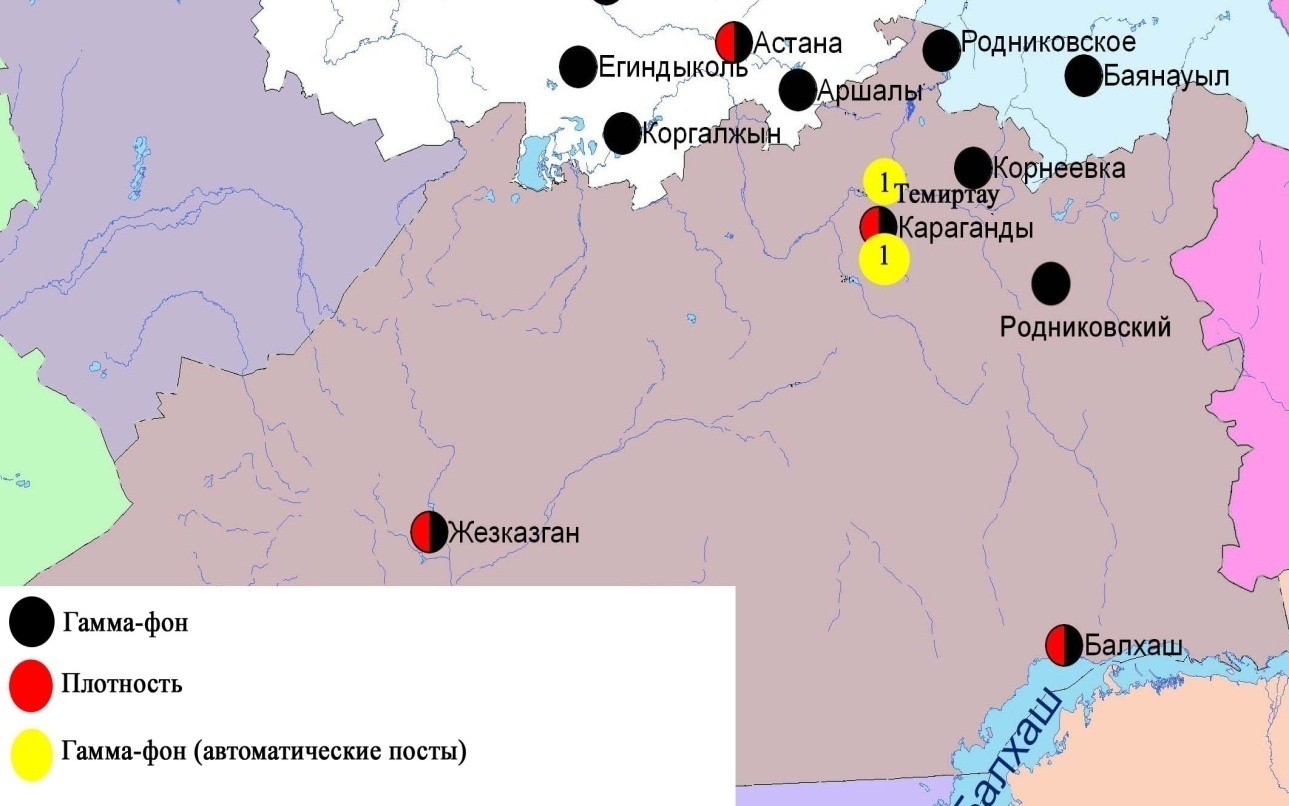 Рис. 8.9 Схема расположения метеостанций за наблюдением уровня радиационного гамма-фона и плотностью радиоактивных выпадений на территорииКарагандинской областиСостояние окружающей среды Костанайской области  Состояние загрязнения атмосферного воздуха по городу КостанайНаблюдения за состоянием атмосферного воздуха велись на 4 стационарных постах (рис.9.1., таблица 87).Таблица 87Место расположения постов наблюдений и определяемые примеси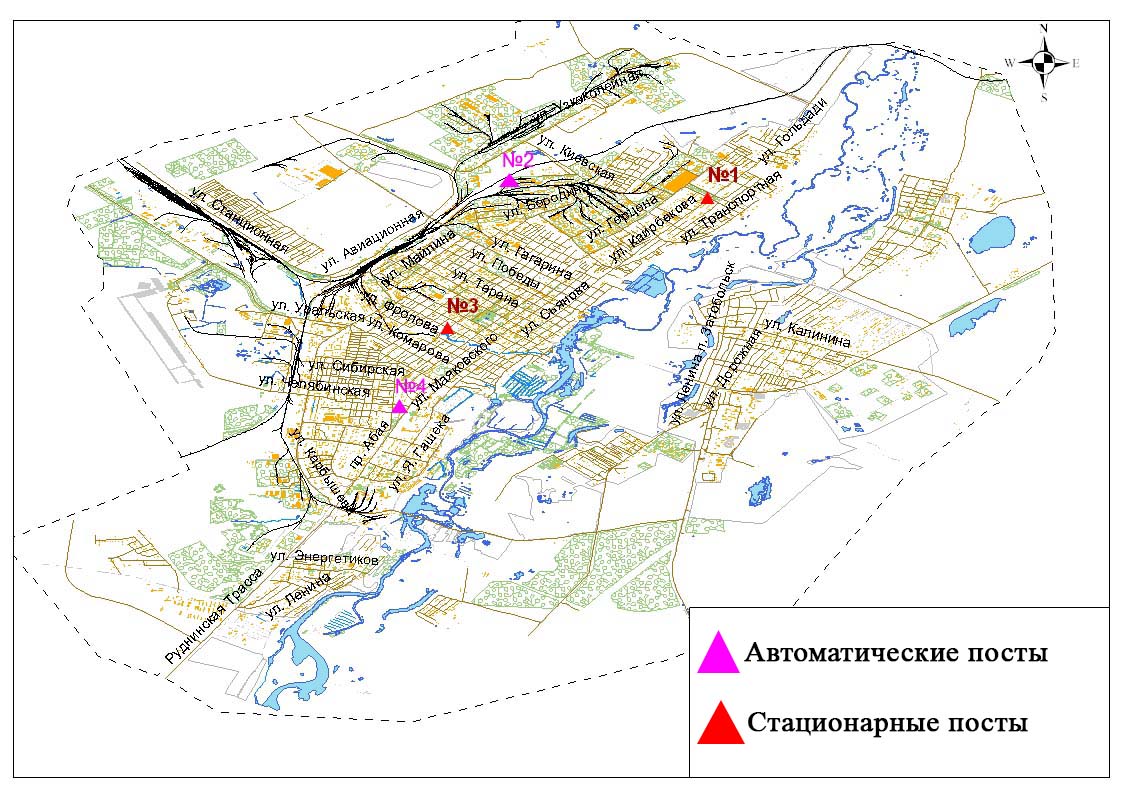 Рис.9.1 Схема расположения стационарной сети наблюдения за загрязнением атмосферного воздуха города Костанай Таблица 88Характеристика загрязнения атмосферного воздуха города КостанайОбщая оценка загрязнения атмосферы.По данным стационарной сети наблюдений (рис.9.1.), уровень загрязнения атмосферного воздуха оценивался высоким,он определялся значениямиСИ равным 6,9 иНП = 38,3%. Воздух города более всего загрязнен диоксидом серы (табл.1 и табл.1.1). В целом по городу среднемесячные концентрации оксида азота составили 1,3 ПДКс.с., остальных загрязняющих веществне превышали ПДК.За 1 полугодие 2015 года по городу были зафиксированыпревышения более 1 ПДК по диоксиду серы – 8 случаев, по оксиду углерода – 4 случая, по диоксиду азота – 2734 случаев, по оксиду азота – 1562 случая, также были выявлены превышения более 5 ПДК по оксиду азота – 13 и по диоксиду серы – 1 случай (таблица 88).Состояние атмосферного воздуха по городу РудныйНаблюдения за состоянием атмосферного воздуха велись на 2 стационарных постах (рис.9.2., таблица 89).Таблица 89Место расположения постов наблюдений и определяемые примеси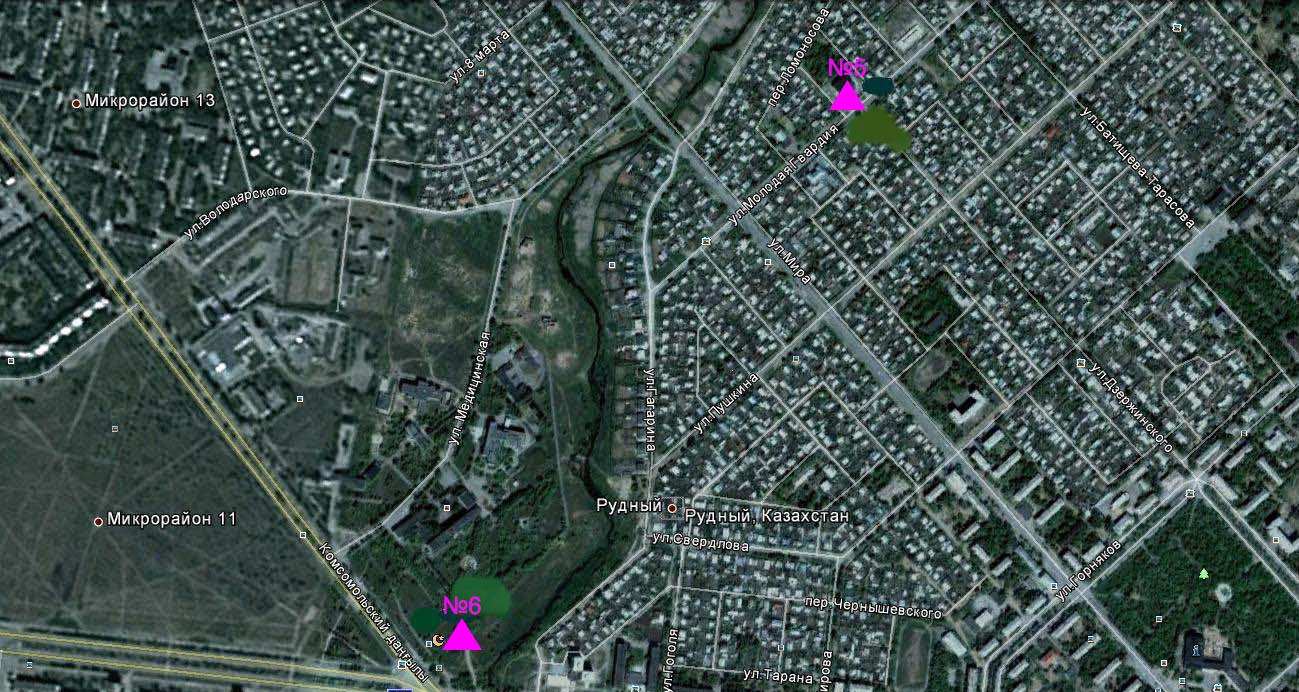 	Рис.9.2. Схема расположения тационарной сети наблюдения за загрязнением атмосферного воздуха города  РудныйТаблица 90Характеристика загрязнения атмосферного воздуха города РудныйОбщая оценка загрязнения атмосферы.По данным стационарной сети наблюдений (рис.9.2.), уровень загрязнения атмосферного воздуха оцениваетсявысоким,он определялся значениемНП равным 21,5%; значение СИ = 4,5 (повышенный уровень)(табл.1 и табл.1.1). Воздух города более всего загрязнен диоксидом серы.В целом по городу среднемесячные концентрации всехзагрязняющих веществ не превышали ПДК. За 1 полугодие 2015 года по городу были зафиксированы превышения более 1 ПДК по диоксиду серы – 66, по оксидууглерода – 33, по диоксиду азота – 2202 случая(таблица 90). Состояние атмосферного воздуха по поселку КарабалыкНаблюдения за состоянием атмосферного воздуха велись на 1 стационарном посту (рис.9.3., таблица 91).Таблица 91Место расположения постов наблюдений и определяемые примеси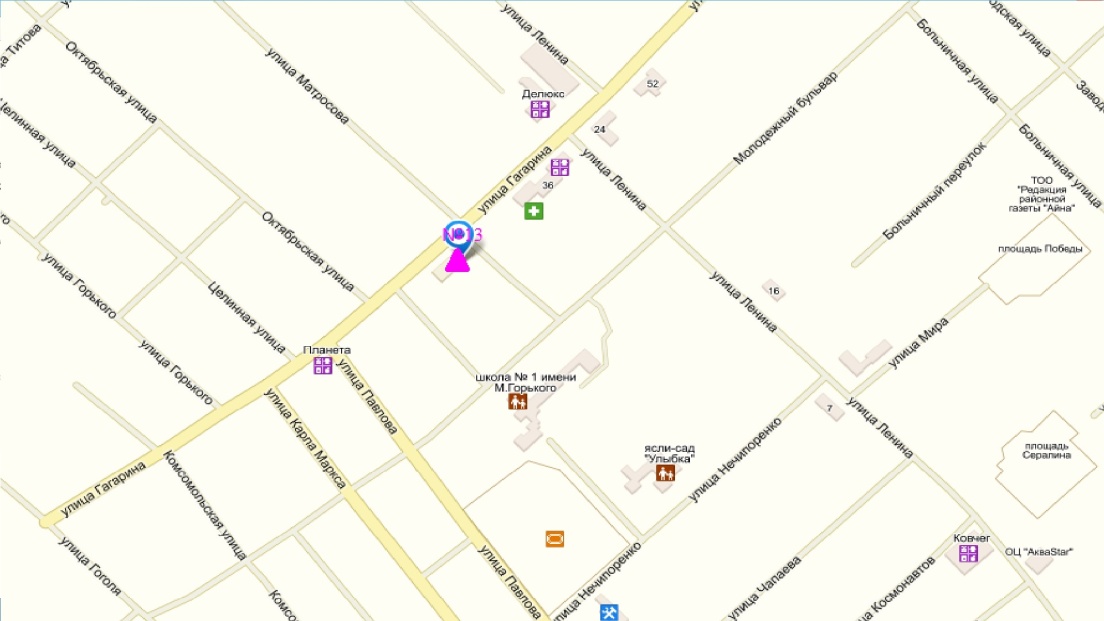 	Рис.9.3. Схема расположения тационарной сети наблюдения за загрязнением атмосферного воздуха поселку КарабалыкТаблица 92Характеристика загрязнения атмосферного воздуха поселка КарабалыкОбщая оценка загрязнения атмосферы. По данным стационарной сети наблюдений (рис.9.3.), уровень загрязнения атмосферного воздуха оценивается повышенным, он определялся значениями СИ равным 2,2 и НП = 2,8% (табл.1 и табл.1.1). Воздух города более всего загрязнен сероводородом. В целом по городу среднемесячная концентрация озона составляла 2,3 ПДКс.с., всех остальныхзагрязняющих веществ не превышали ПДК (таблица 92).Были зафиксированы превышения ПДК более 1 раза по оксиду углерода – 3, по сероводороду – 62, по аммиаку – 1 случай.9.4	Состояние атмосферного воздуха по городу АркалыкНаблюдения за состоянием атмосферного воздуха в городе Аркалык велись на 2стационарныхпостах (рис.9.4., таблица 93).Таблица 93Место расположения постов наблюдений и определяемые примеси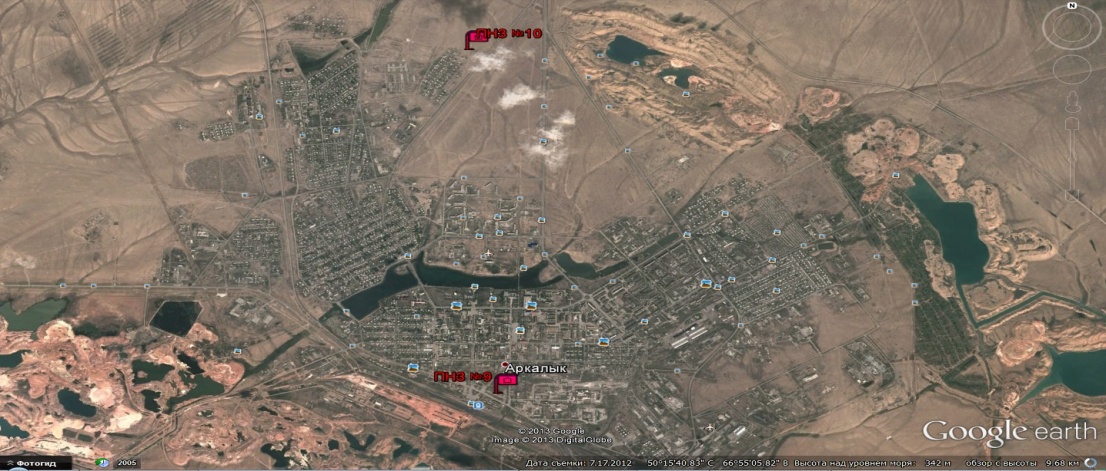 Рис.9.4 Схема расположения постов наблюдений атмосферного воздуха в городе АркалыкТаблица 94Характеристика загрязнения атмосферного воздуха города АркалыкОбщая оценка загрязнения атмосферы.По данным стационарной сети наблюдений (рис.9.4.), уровень загрязнения атмосферного воздуха оценивается очень высоким, он определялся значениями СИ равным 40,3 и НП = 71,3% (табл.1 и табл.1.1). Воздух города более всего загрязнен сероводородом.В целом по городу среднемесячная концентрация озона составила 2,1 ПДКс.с, остальных загрязняющих веществ – не превышали ПДК. Были выявлены случаи превышения: более 1 ПДК по оксиду углерода – 485, по диоксиду азота – 36, по озону – 6, по сероводороду– 2704 случая; также по сероводороду более 5 ПДК– 552 и более 10 ПДК – 5 случаев (таблица 94).По данным автоматических постов в городе Аркалык было зафиксировано2 случая высокого загрязнения (ВЗ) и 3 случая экстремально высокого загрязненияатмосферного воздуха (таблица 2).9.5 Состояние атмосферного воздуха по городу ЖитикараНаблюдения за состоянием атмосферного воздуха в городе Житикара велись на 2 стационарных постах (рис.9.5., таблица 95)Таблица 95Место расположения постов наблюдений и определяемые примеси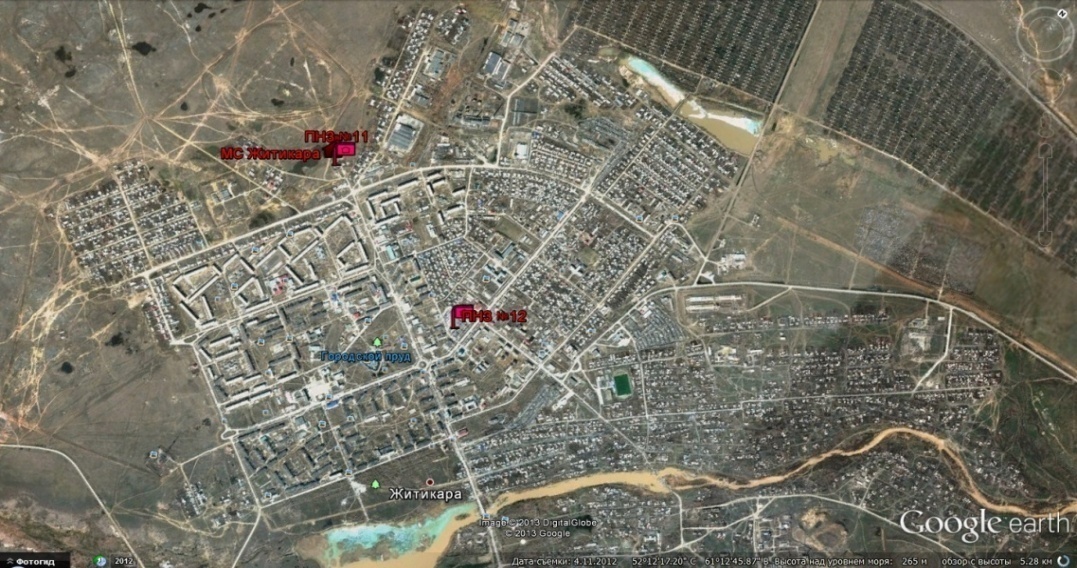 Рис. 9.5 Схема расположения постов наблюдений атмосферного воздуха в городе ЖитикараТаблица 96Характеристика загрязнения атмосферного воздуха города ЖитикараОбщая оценка загрязнения атмосферы.По данным стационарной сети наблюдений (рис.9.5.), уровень загрязнения атмосферного воздуха оценивается оченьвысоким, он определялся значениями СИ равным 39,5 и НП = 56,7% (табл.1 и табл.1.1). Воздух города более всего загрязнен сероводородом. В целом по городу среднемесячные концентрациивсех загрязняющих веществ – не превышали ПДК. Были выявлены случаи превышения более 1 ПДК по диоксиду серы –25 случая, по оксиду углерода – 746 случаев, по дтоксиду азота – 23, по озону – 2, по сероводороду – 1854 случая, а также были превышения более 5 ПДК по оксиду углерода – 1, по сероводороду  –731 случай и превышения более 10 ПДК – 56 случаев(таблица 96).По данным автоматического поста в городе Житикара было зафиксировано55 случаев высокого загрязнения (ВЗ) и 1 случай экстремально высокого загрязнения (ЭВЗ) атмосферного воздуха (таблица 2).9.6 Состояние атмосферного воздуха по городу ЛисаковскНаблюдения за состоянием атмосферного воздуха в городе Лисаковск велись на 2 стационарных постах (рис.9.6., таблица 97)Таблица 97Место расположения постов наблюдений и определяемые примеси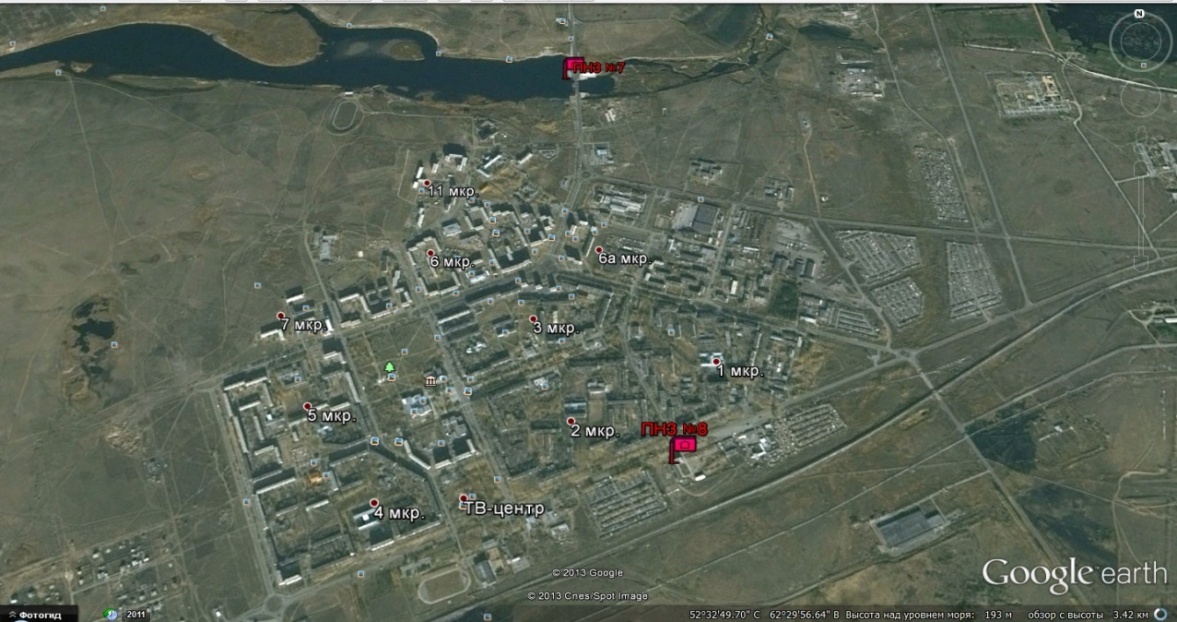 Рис.9.6 Схема расположения постов наблюдений атмосферного воздуха в городе ЛисаковскТаблица 98Характеристика загрязнения атмосферного воздуха города ЛисаковскОбщая оценка загрязнения атмосферы. По данным стационарной сети наблюдений (рис.9.6), уровень загрязнения атмосферного воздуха оценивается очень высоким, он определялся значениями СИ равным 68,3 и НП=99,3% (табл.1 и табл.1.1). Воздух города более всего загрязнен сероводородом. В целом по городу среднемесячные концентрацииозонасоставили – 9,2 ПДКс.с,других загрязняющих веществ – не превышали ПДК. Были выявлены случаи превышения более 1 ПДК по диоксиду серы – 67, по оксиду углерода – 1306, по озону – 6797, сероводороду – 3256 случаев, а также случаи превышения более 5 ПДК были зафиксированы по сероводороду – 1464, оксиду углерода– 77 и по озону 3 случая, такжепо сероводороду более 10 ПДК – 139 случаев (таблица 98).По данным автоматических постов в городе Лисаковск было зафиксировано 132 случая высокого загрязнения (ВЗ) и 7 случаев экстремально высокого загрязнения (ЭВЗ) атмосферного воздуха (таблица 2).  Химический состав атмосферных осадков на территории Костанайской области за 1 квартал 2015 годаНаблюдения за химическим составом атмосферных осадков заключались в отборе проб дождевой воды на метеостанции Костанай (рис.9.7).На М Костанай концентрации всех определяемых загрязняющих веществ в осадках не превышали предельно допустимые концентрации (ПДК).В пробах осадков преобладало содержание гидрокарбонатов 29,2 %, сульфатов 18,7 %, хлоридов 17,1 %, ионов кальция 13,6 %,  ионов калия 5,8.Величина общей минерализации составила 41,6 мг/л, электропроводимости – 75,1 мкСм/см. Кислотность выпавших осадков имеет характер слабощелочной среды (6,6). Химический состав снежного покрова за2014-2015 гг.на территории Костанайской областиНаблюдения за химическим составом снежного покрова на 3 метеостанции (М)(Костанай, Аркалык, Тобол) (рис. 9.7).Концентрации всех определяемых загрязняющих веществ, за исключением аммония,  в пробах снежного покрова не превышают предельно допустимые концентрации (ПДК).Концентрация аммония составила 1,1 ПДК на М Тобол. В пробах снежного покрова преобладало содержание гидрокарбонатов 31,8 %, сульфатов 21,5 %, хлоридов18,0  %, ионов магния 7,1 %. Наибольшая общая минерализация отмечена на М Костанай – 44,8 мг/л, наименьшая – 35,6 мг/л – на М Тобол.Удельная электропроводность снежного покрова находилась в пределах от 64,9 (М Тобол) до 82,8 мкСм/см(М Аркалык). Кислотность выпавшего снега имеет характер слабощелочной среды,  и находился в пределах от 6,7 (М Аркалык) до 6,9 (М Тобол).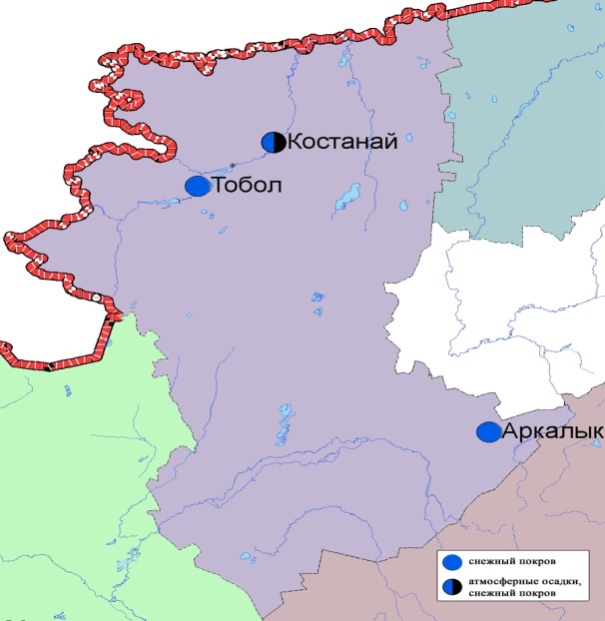 Рис. 9.7 Схема расположения метеостанций за наблюдением атмосферных осадков и снежного покрова на территории Костанайской области9.9 Качество поверхностных вод на территории Костанайской областиНаблюдения за загрязнением поверхностных вод на территории Костанайской области проводились на 8 водных объектах: реки Тобыл, Айет, Тогызак, Уй, Обаган, водохранилища Жогаргы Тобыл, Аманкельды, Каратомар.В реке Тобыл температура воды 6,99 ºC, водородный показатель равен 7,50, концентрация растворенного в воде кислорода 9,13мг/дм3, БПК52,44 мг/дм3. Превышения ПДК были зафиксированы по веществам из групп тяжелых металлов (никель 7,6 ПДК, медь 8,2 ПДК, цинк 1,1 ПДК, марганец 12,9 ПДК), главных ионов (сульфаты 2,1 ПДК, магний 1,1 ПДК), биогенных веществ (железо общее 4,0  ПДК) и органических веществ (фенолов 7,4 ПДК).В реке Айет температура воды 6,90 ºC, водородный показатель равен 7,39, концентрация растворенного в воде кислорода 7,63, мг/дм3, БПК5 1,51 мг/дм3. Превышения ПДК были зафиксированы по веществам из групп тяжелых металлов (марганец 16,9 ПДК, никель 5,3 ПДК, медь 3,8 ПДК), главных ионов (сульфаты 2,4 ПДК, магний 1,3 ПДК), биогенных веществ (железо общее 4,9 ПДК, фториды 1,1 ПДК) и органических веществ (фенолы 8,2 ПДК).В реке Тогызык температура воды 5,90 ºC, водородный показатель равен 7,53, концентрация растворенного в воде кислорода 9,38 мг/дм3, БПК5 3,52 мг/дм3. Превышения ПДК были зафиксированы по веществам из групп тяжелых металлов (никель 6,7 ПДК, медь 4,5 ПДК, цинк 1,5 ПДК, марганец 7,9 ПДК), биогенных веществ (железо общее 2,9 ПДК) и главных ионов (сульфаты 3,0 ПДК, магния 1,5 ПДК) и органических веществ (фенолов 1,2 ПДК).В реке Уй температура воды 4,80 ºC, водородный показатель равен 7,64, концентрация растворенного в воде кислорода 7,72 мг/дм3, БПК5 2,48 мг/дм3. Превышения ПДК были зафиксированы по веществам из групп тяжелых металлов (марганец 12,5 ПДК, никель 11,1 ПДК, медь 11,0 ПДК, цинк 2,3 ПДК), биогенных веществ (железо общее 6,5 ПДК, фториды 1,3 ПДК), главных ионов (сульфаты 2,2 ПДК) и органических веществ (фенолов 8,0 ПДК).В реке Обаган температура воды 8,43 ºC, водородный показатель равен 7,29, концентрация растворенного в воде кислорода 8,59 мг/дм3, БПК5 3,08 мг/дм3. Превышения ПДК были зафиксированы по веществам из групп тяжелых металлов (марганец 2,7 ПДК, никель 19,7 ПДК, медь 8,0 ПДК, цинк 1,1 ПДК), биогенных веществ (железо общее 13,4 ПДК, аммоний солевой 2,2 ПДК), главных ионов (сульфаты 2,8 ПДК, магний 1,1 ПДК) и органических веществ (фенолов 10,7 ПДК).В вдхр. Аманкельды температура воды 4,90 ºC, водородный показатель равен 7,54, концентрация растворенного в воде кислорода 8,39 мг/дм3, БПК5 2,03 мг/дм3. Превышения ПДК были зафиксированы по веществам из групп тяжелых металлов (никель 5,1 ПДК, марганец 7,3 ПДК, медь 4,0 ПДК), биогенных веществ (железо общее 2,0 ПДК) и главных ионов (сульфаты 2,0 ПДК) и органических веществ (фенолы 2,2 ПДК).В вдхр. Каратомар температура воды 2,90 ºC, водородный показатель равен 7.60, концентрация растворенного в воде кислорода 8,55 мг/дм3, БПК5 1.29 мг/дм3. Превышения ПДК были зафиксированы по веществам из групп тяжелых металлов (никель 6,5 ПДК, марганец 1,3 ПДК, медь 5,0 ПДК), биогенных веществ (железо общее 2,0 ПДК), органические вещества (фенолы 12,0 ПДК).В вдхр. Жогаргы Тобыл, температура воды 5,10 ºC, водородный показатель равен 7,81, концентрация растворенного в воде кислорода 10,32 мг/дм3, БПК5 2,79 мг/дм3. Превышения ПДК были зафиксированы по веществам из групп тяжелых металлов (никель 2,4 ПДК, марганец 1,5 ПДК, медь 3,2 ПДК), главных ионов (сульфаты 1,1 ПДК) и органических веществ (фенолы 5,5 ПДК,).Качество воды водных объектов на территории Костанайской области оценивается следующим образом: вода «высокого уровня загрязнения» - реки Тобыл, Айет, Тогызак, Уй, Обаган, вдхр. Каратомар; вода «умеренного уровня загрязнения» – вдхр. Аманкельды, Жогаргы Тобыл(рис. 9.8).В сравнении с первым полугодием 2014 года качество воды реки Тобыл, вдхр. Аманкельды, Жогаргы Тобыл существенно не изменилось; в реках Айет, Тогызак, Уй, Обаган, вдхр. Каратомар ухудшилось.Высокое загрязнение зафиксировано в следующих водных объектах: Тобыл – 11 случаев ВЗ, река Айет – 4 случая ВЗ, река Тогызак – 4 случая ВЗ, водохранилище Аманкельды – 2 случая ВЗ,река Уй– 4 случая ВЗ,река Обаган – 2 случая ВЗ,вдхр. – 1 случай ВЗ (таблица 7)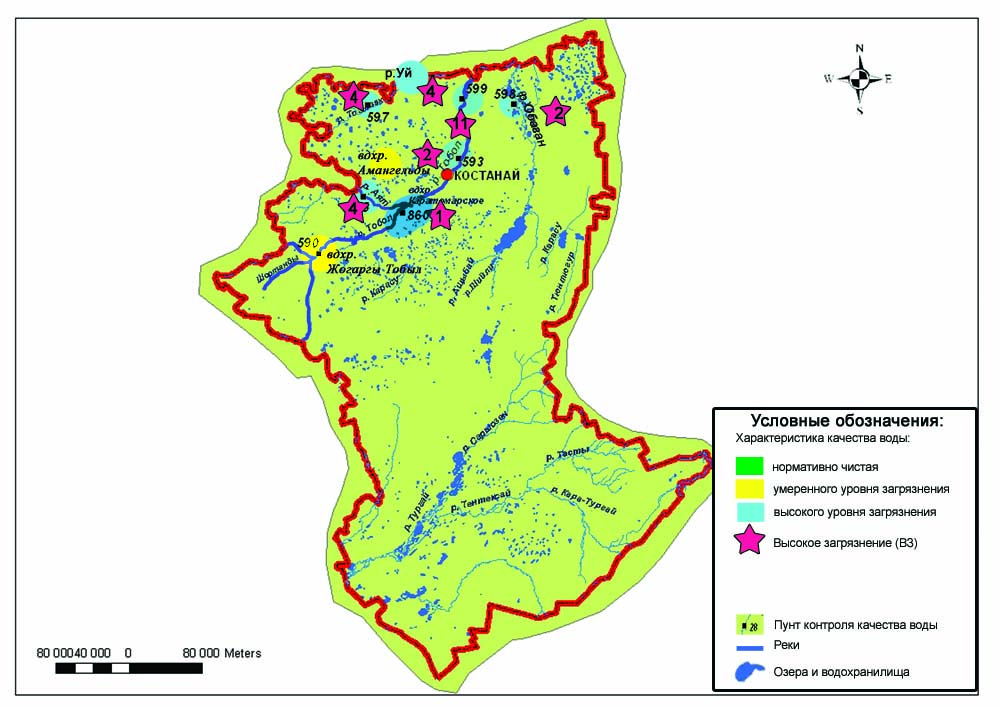 Рис. 9.8 Характеристика качества поверхностных вод Костанайской области9.10 Состояние загрязнения почв тяжёлыми металлами Костанайской области за весенний период 2015 годаВ городе Костанай в пробах почв содержания  свинца находились            0,2-1,4 ПДК, остальных тяжеллых металлов в пределах 0,02-0,8 ПДК. В районе кондитерской фабрики концентрация свинца составила 1,4 ПДК. На территории Костанайского железобетонного завода и Камвольно-суконного комбината, в районе парка «Победы» и школы №31 в пробах почв концентраций тяжелых металлов, превышающих ПДК, не обнаружено.В поселке Варваринка в районах лодочной переправы, территории школы, въезда в поселок, насосной станции и районе отвалов АО «Варваринская»  в пробах почв концентрации кадмия, свинца, цинка, меди и хрома находились в пределах 0,07- 11,7 мг/кг и не превышали допустимую норму.В поселке Житикара в районах улицы Павловская (сш №2), парка культуры и отдыха им.Джамбула, парка Победы, центрального сквера и улицы Партизанская в пробах почв концентрации кадмия, свинца, цинка, меди и хрома находились в пределах 0,1-25,6 мг/кг и не превышали допустимую норму.В городе Аркалык в пробах почв содержания  свинца находились            0,5-1,3 ПДК, остальных тяжеллых металлов в пределах 0,02-0,9 ПДК.На территории угла улиц Горбачева/8 марта концентрация свинца составила 1,3 ПДК. В районах улицы Мира Аркалыкской районной больницы (АРБ) и промышленной зоны АО «Алюминьстрой», средней школы №1 им.Шокана Валиханова, в районе автодороги поворота на г.Есиль в пробах почв концентраций тяжелых металлов, превышающих ПДК, не обнаружено.В городе Лисаковск в районах парка Победы со стороны улицы Темирбаева, территории СШ№1, улицы Больничная (источник загрязнения – молочный завод ТОО «ДЭП» -200 м), улицы Строительная(район железнодорожного вокзала -10м) и улицы Тобольская (район мед.центра «Мирас»- 10м) в пробах почв концентрациикадмия, свинца, цинка, меди и хрома находились в пределах 0,04-8,5 мг/кг и не превышали ПДК.В городе Рудный в районах угла улиц Топоркова/40 лет Октября (АО «KEGOS» хлебзавод-1км), улицы Ленина  (р-н Стадиона, аллея-100м), угла улиц Парковой/Горняков (СШ №13 -500м) и угла улиц 40лет Октября/Дзерджинского (парк за ДК "Горняков" -500м) и в районе угла улиц Топоркова/Лизы Чайкиной (ист-АО "KEGOS" , рудный автотранс, ТОО "Жилстрой, Рудненский Молзавод) в пробах почв концентрациикадмия, свинца, цинка, меди и хрома находились в пределах 0,01-0,64 ПДК и не превышали допустимую норму.9.11 Радиационный гамма-фон Костанайской областиНаблюдения за уровнем гамма излучения на местности осуществлялись ежедневно на 6-ти метеорологических станциях (Жетыкара, Караменды, Карасу, Карабалык, Костанай, Сарыколь) и на 3-хавтоматических постах наблюдений за загрязнением атмосферного воздуха г.Костанай(№2,4);г.Рудный (№5)(рис. 9.9).Средние значения радиационного гамма-фона приземного слоя атмосферы по населенным пунктам областинаходились в пределах0,08-0,19 мкЗв/ч. В среднем по области радиационный гамма-фон составил 0,12 мкЗв/ч и находился в допустимых пределах.  Плотность радиоактивных выпадений в приземномслое атмосферыКонтроль за радиоактивным загрязнением приземного слоя атмосферы на территории Костанайской области осуществлялся на 2-х метеорологических станциях (Жетыкара, Костанай) путем отбора проб воздуха горизонтальными планшетами (рис. 9.9). На станции проводился пятисуточный отбор проб.Среднесуточная плотность радиоактивных выпадений в приземном слое атмосферы на территории области колебалась в пределах 0,7–3,1 Бк/м2. Средняя величина плотности выпадений по области составила 1,2 Бк/м2, что не превышает предельно-допустимый уровень.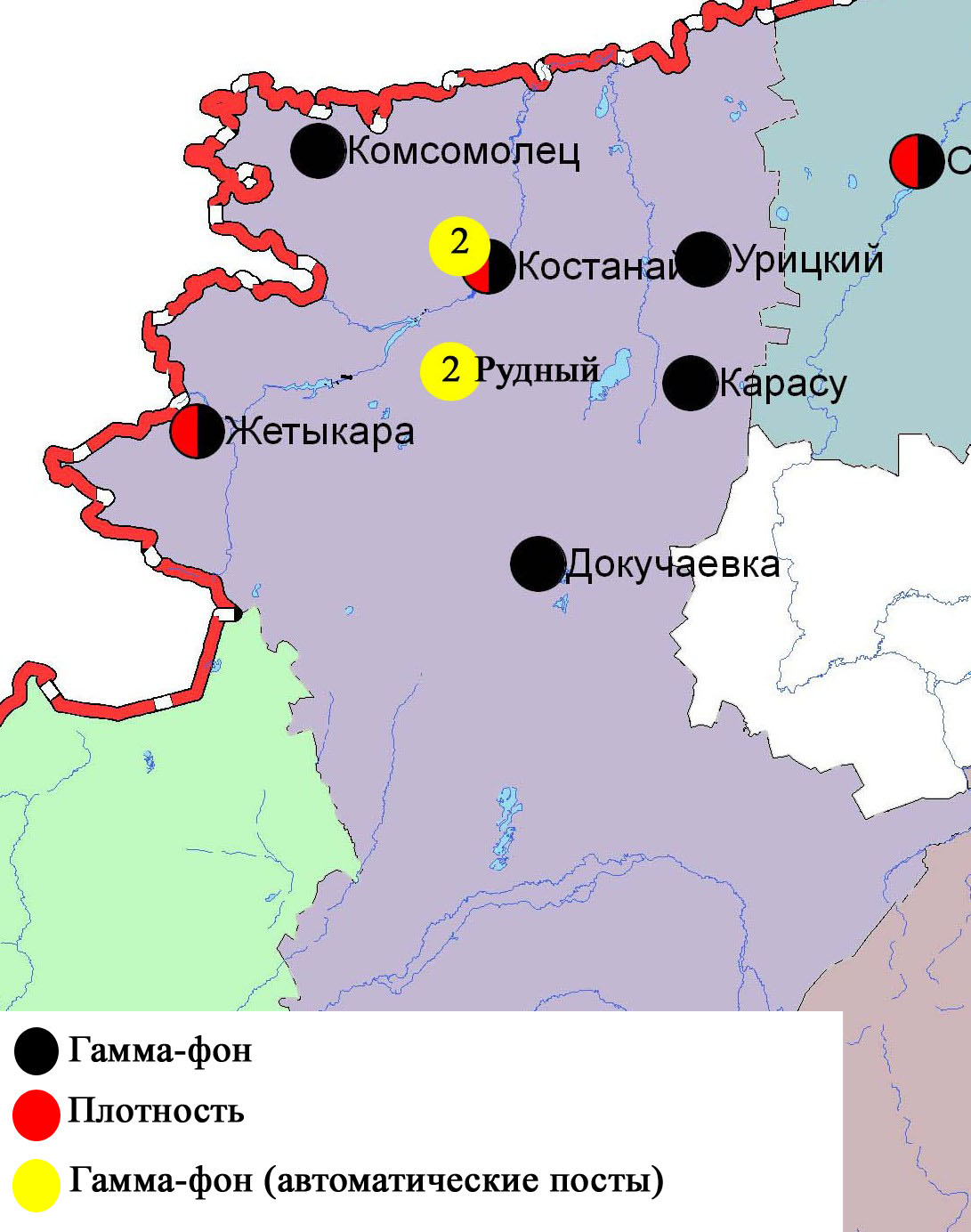 Рис. 9.9 Схема расположения метеостанций за наблюдением уровня радиационного гамма-фона и плотностью радиоактивных выпадений на территорииКостанайской областиСостояние окружающей среды Кызылординской области Состояние загрязнения атмосферного воздуха по городу КызылордаНаблюдение за состоянием атмосферного воздуха велось на 2 стационарных постах (рис.10.1., таблица 99).Таблица 99Место расположения постов наблюдений и определяемые примеси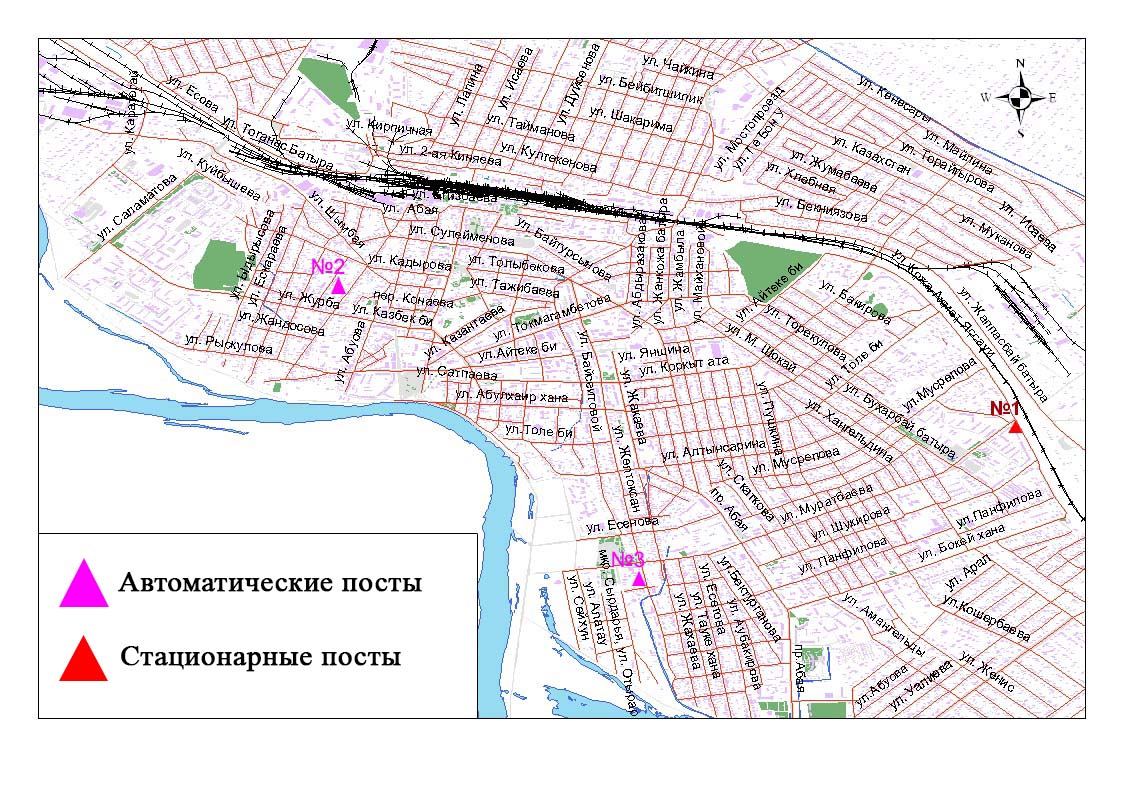 Рис.10.1. Схема расположения стационарной сети наблюдения за загрязнением атмосферного воздуха города Кызылорда	Таблица 100Характеристика загрязнения атмосферного воздуха города КызылордаОбщая оценка загрязнения атмосферы. По данным стационарной сети наблюдений (рис.10.1.), уровень загрязнения атмосферного воздуха оценивался повышенным,он определялся значениямиСИ равным 2,1 и НП = 6,7%(табл.1 и табл.1.1). В целом по городу среднемесячные концентрациисоставили: диоксида серы– 2,3 ПДКс.с., диоксида азота –1,3 ПДКс.с., других загрязняющих веществ – не превышали ПДК(таблица 100).Число случаев превышения более 1 ПДК по диоксиду азота – 52 случая.10.2Состояние атмосферного воздуха по поселку АкайНаблюдения за состоянием атмосферного воздуха велись на 1 стационарном посту (рис.10.2., таблица 101).Таблица 101Место расположения постов наблюдений и определяемые примеси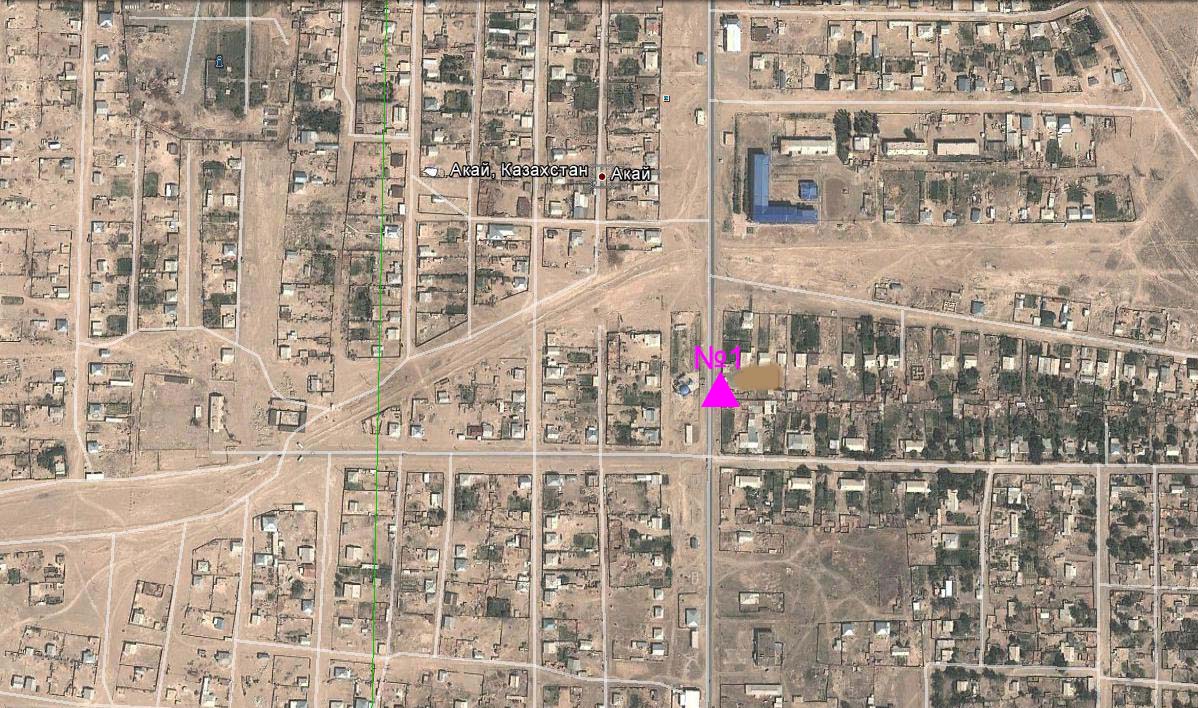 Рис.10.2. Схема расположения стационарной сети наблюдения за загрязнением атмосферного воздуха поселка Акай Таблица 102Характеристика загрязнения атмосферного воздуха поселка АкайОбщая оценка загрязнения атмосферы.По данным стационарной сети наблюдений (рис.10.2.), уровень загрязненияатмосферного воздуха оценивался повышенным, он определялся значениями СИ равным 3,6иНП = 8,7%(табл.1 и табл.1.1). В целом по городу среднемесячные концентрации по озону составили 3,1 ПДКс.с., других загрязняющих веществ – не превышали ПДК.Были выявлены случаи превышения более 1 ПДК по диоксиду азота – 12, по озону – 242 случая (таблица 102).10.3Состояние атмосферного воздуха по поселке ТоретамНаблюдения за состоянием атмосферного воздуха велись на 1 стационарном посту (рис.10.3., таблица 103).Таблица 103Место расположения постов наблюдений и определяемые примеси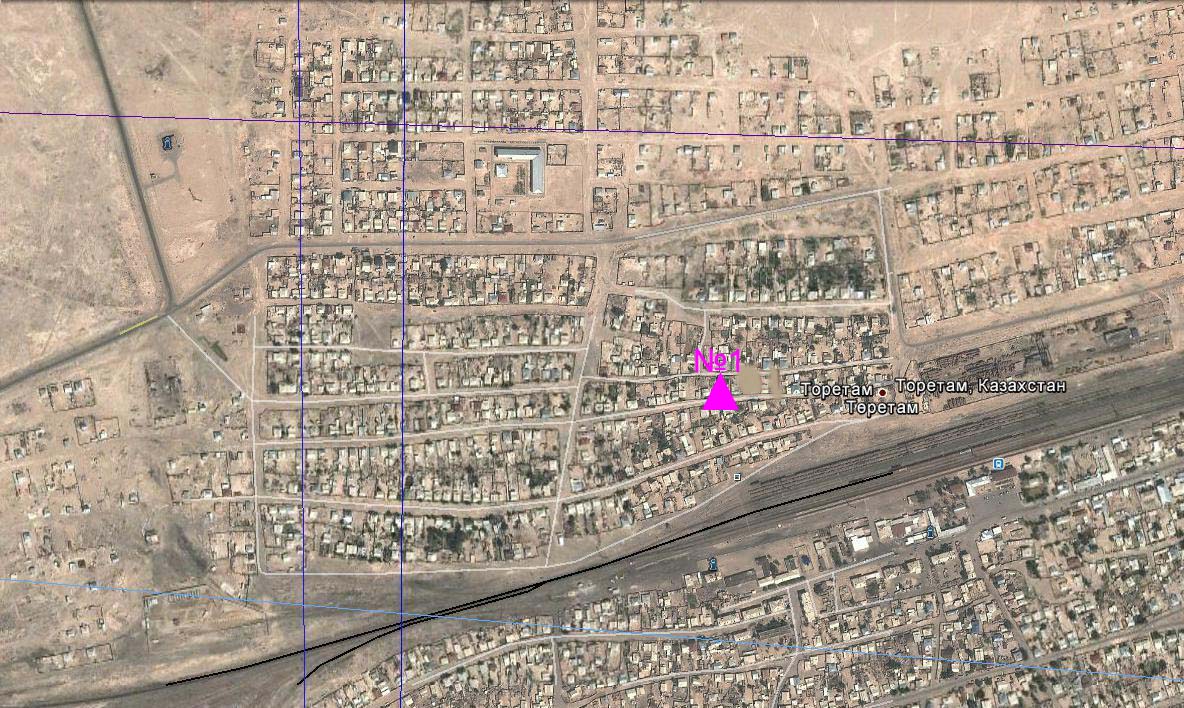 Рис. 10.3. Схема расположения стационарной сети наблюдения за загрязнением атмосферного воздуха поселка Торетам Таблица 104Характеристика загрязнения атмосферного воздуха поселка ТоретамОбщая оценка загрязнения атмосферы.По данным стационарной сети наблюдений (рис.10.3.), уровень загрязнения атмосферного воздуха оценивался повышенным,он определялся значениями СИравным 2,4 и НП = 2,6%(табл.1 и табл.1.1). В целом по городу среднемесячные концентрации загрязняющих веществ – не превышали ПДК (таблица 104).Число случаев превышения более 1 ПДК зафиксировано по диоксиду серы – 2, по оксиду углерода – 1, по диоксиду азота – 97 случаев.10.4 Состояние атмосферного воздуха городаКызылорда и Кызылординской области (экспедиция)За 1 полугодие 2015 года при проведении маршрутных обследований атмосферного воздуха по городу Кызылорда показало, что содержание диоксид азота, диоксида серы, взвешенных веществ и оксида углерода  находились в пределах  нормы (рис. 10.4, таблица 105, 105.1).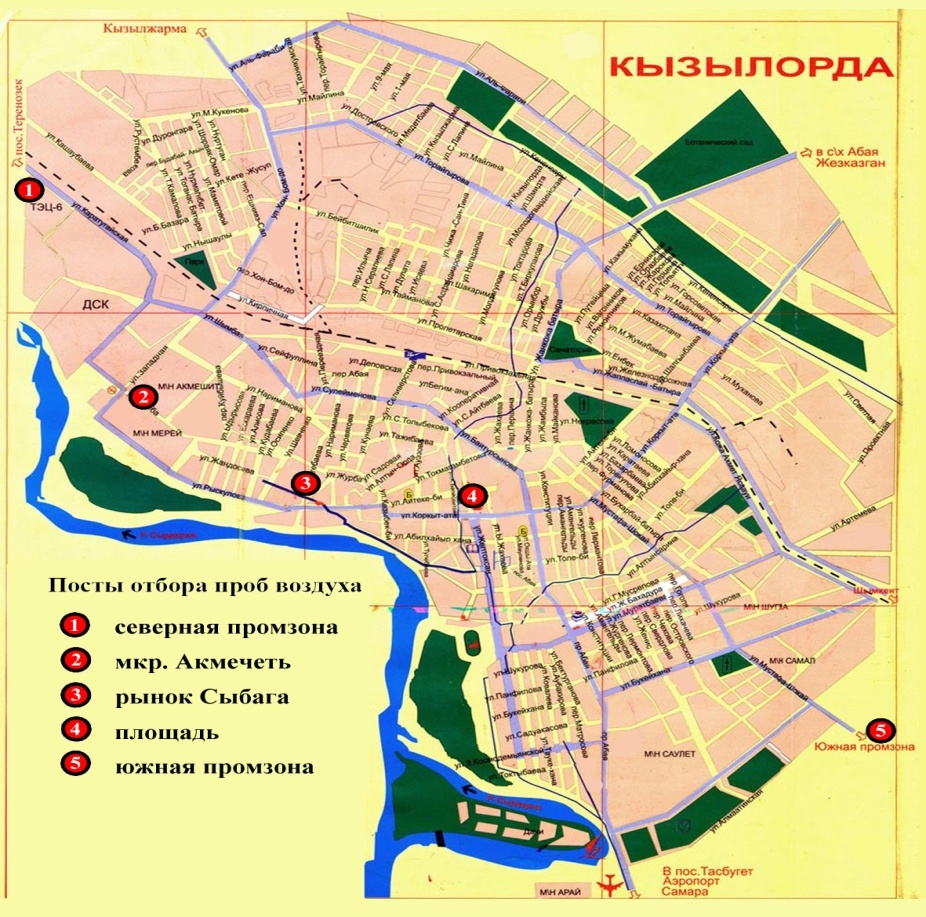 Рис.10.4 Схема расположения маршрутных постов экспедиционных наблюдений  по г. КызылордаЗа 1 полугодие 2015 года при проведении экспедиционных обследований по Кызылординской области показало, что содержание диоксид азота, взвешенных веществ,  диоксида серы и оксид углерода в других районах области находились в пределах допустимой нормы.Таблица 105Характеристика состояния атмосферного воздуха города Кызылордаза 1 полугодие2015 года по данным экспедиционных наблюденийТаблица 105.1Характеристика состояния атмосферного воздуха Кызылординскойза 1 полугодие2015 года по данным экспедиционных наблюдений10.5  Химический состав атмосферных осадков на территории Кызылординской области за 1 квартал 2015 годаНаблюдения за химическим составом атмосферных осадков заключались в отборе проб дождевой воды на 3 метеостанциях (Аральское море, Джусалы, Кызылорда) (рис. 10.5).Концентрации всех определяемых загрязняющих веществ в осадках не превышают предельно допустимые концентрации (ПДК).В пробах осадков преобладало содержание гидрокарбонатов 31,8 %, сульфатов 22,8%, ионов кальция14,6 %, хлоридов 13,3 %, ионов натрия 5,2 % , ионов калия 4,6 %.Наибольшая общая минерализация отмечена на М Джусалы – 65,7 мг/л, наименьшая – 52,5 мг/л – на М Аральское море.Удельная электропроводимость атмосферных осадковнаходилась в пределах от 97,8 (М Аральское море) до 105,3 мкСм/см (М Джусалы).Кислотность выпавших осадков имеет характер слабощелочной среды, находится в пределах от 6,5 (М Аральское море) до 7,1 (М Кызылорда).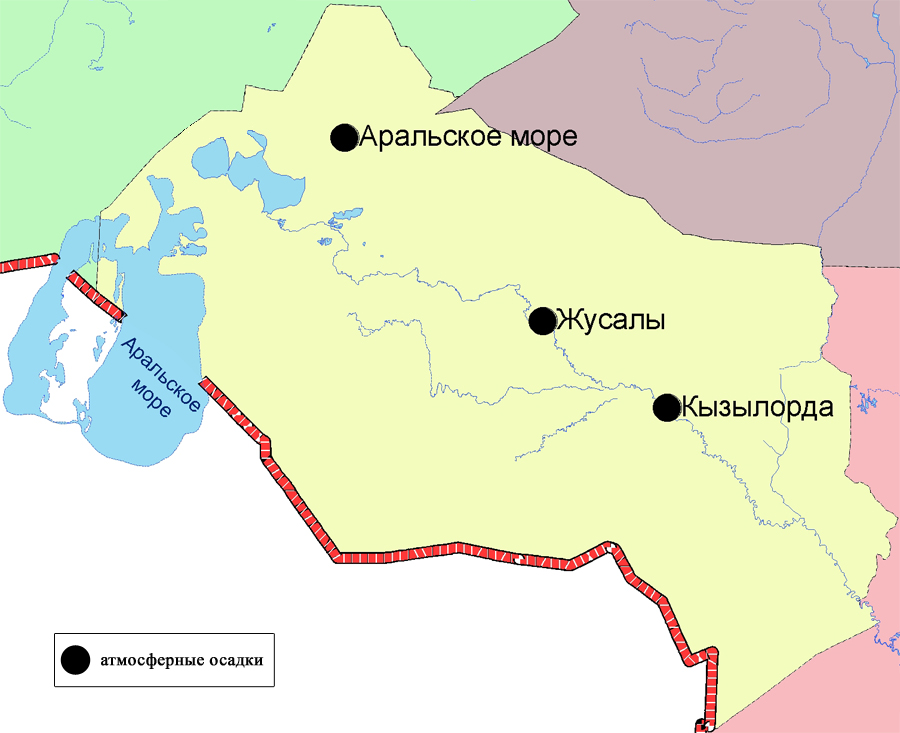 Рис. 10.5 Схема расположения метеостанций за наблюдением атмосферных осадков на территории Кызылординской области10.6  Качество поверхностных вод на территорииКызылординской областиНаблюдения за загрязнением поверхностных вод на территории Кызылординской области проводились на 2 водных объектах в реке Сырдария и Аральском море. В реке Сырдария температура воды колебалась от 0,4ºC до 19,2ºC, среднее значение рН составило – 7,78, концентрация растворенного в воде кислорода в среднем составляла 7,2 мг/дм3, БПК5 в среднем 1,21 мг/дм3. Превышения ПДК были зафиксированы по веществам из групп тяжелых металлов (медь - 2,8 ПДК, хрому (6+) - 2,5 ПДК), главных ионов (сульфаты - 4,6 ПДК), биогенных веществ (железо общее - 1,6 ПДК).В Аральском море температура воды –6,77ºC, рН составило – 7,77, концентрация растворенного в воде кислорода составила 7,15 мг/дм3, БПК5  1,3 мг/дм3. Превышения ПДК были зафиксированы по веществам из групп тяжелых металлов (меди - 2,0 ПДК, хром (6+) - 1,5 ПДК), биогенных веществ (железо общее - 1,6 ПДК), главных ионов (сульфаты - 4,7 ПДК, магний - 1,2 ПДК).Качество воды реки Сырдария и Аральского моря оцениваются как «умеренного уровня загрязнения»(рис. 10.6).По сравнении с 1 полугодием 2014 года качество воды реки Сырдария и Аральского моря значительно не изменилось.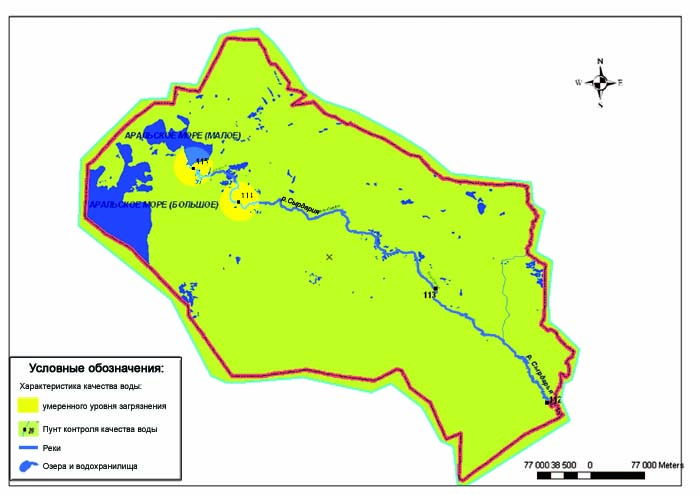 Рис. 10.6  Характеристика качества поверхностных вод области10.7 Качество водыхозяйственно-питьевого икультурно-бытового водопользования города Кызылорда и Кызылординской областиОтбор проб воды для химического анализа по хозяйственно-питьевой категории водопользования производится с городского водозабора - водопроводной воды (перед поступлением в распределительную сеть), с открытого водоема (вода, поступающая из реки Сырдарья до очистки и фильтрации), с подземных источников – глубинных скважин (скважина - водозабор 100-120 м).Основными критериями качества проб воды из городского и районных водозаборов, глубинных скважин и децентрализованных источников являются значения ПДК вредных веществ в воде водных объектов хозяйственно-питьевого и культурно-бытового водопользования, для водопровода - гигиенические нормативы содержания вредных веществ в питьевой воде.За 1 полугодие 2015 году по городу Кызылорда наиболее низкого качества питьевая вода наблюдалась в открытых водоемах. В открытых водоемах: цветность – 3,3 ПДК,  мутность – 1,4 ПДК, сульфаты – 1,1 ПДК, магний 1,1 ПДК.Качество питьевой воды в водопроводной сети:  цветность – 1,3 ПДК, сульфаты – 1,0 ПДК. По Кызылординской области основными загрязняющими веществами питьевой воды являются - цветность, мутность, жесткость, сульфаты, сухой остаток,  магний, железо, медь.Превышения ПДК в открытых водоемах по области наблюдается по следующим ингредиентам: мутность 1,2-1,9 ПДК; цветность 4,1–5,9 ПДК; сухой остаток 1,0–1,3 ПДК; сульфаты 1,1–1,2 ПДК, жесткость 1,0–1,3 ПДК; магний  1,1-1,4 ПДК, железо – 1,0-1,3 ПДК. Водопроводная вода по всей территории области имеет превышения по цветности 1,3-2,2 ПДК, мутности 1,0-1,1 ПДК, сухому остатку 1,1 ПДК,  сульфаты 1,1 ПДК, железо 1,0– 1,4 ПДК.В глубинных скважинах превышения наблюдаются по следующим ингредиентам: мутность 1,0 ПДК, цветности 1,0-1,4 ПДК, сухому остатку 1,0-1,1 ПДК. Вода из децентрализованных источников водоснабжения отличается высоким уровнем цветности 1,4-2,7 ПДК, мутности 1,0-1,6 ПДК,  сульфатов 1,1-1,3 ПДК, сухого остатка 1,1-1,2 ПДК, жесткость – 1,1-1,3 ПДК,  магнию 1,2-1,8 ПДК, железо – 1,2 ПДК.За 1 полугодие 2015 года  качество питьевой воды по сравнению с 1 полугодием 2014 года  изменилось не значительно.10.8 Состояние загрязнения почв тяжёлыми металлами Кызылординской области за весенний период 2015 годаВ городе Кызылорда, в пробах почв концентрации хрома находились в пределах  0,02– 0,4 ПДК, кадмия - 0,2– 0,6 ПДК, и свинца  0,2– 0,7 ПДК, цинка - 0,3 – 1,2 ПДК и меди - 0,1– 2,4 ПДК.На территории массива орошения-с/з Абая превышение меди составила 2,4 ПДК и цинка - 1,2 ПДК. На территории пионерского парка, в районе железнодорожного вокзала и  в районе пруда накопителя (выход на поля фильтрации, начало бассейна), золошлакоотвала в пробах почв содержания всех определяемых тяжелых металлов находились в пределах нормы.10.9  Радиационный гамма-фон Кызылординской области.Наблюдения за уровнем гамма излучения на местности осуществлялись ежедневно на 3-х метеорологической станции (Кызылорда, Аральск, Шиели) и на 3-хавтоматических постах наблюдений за загрязнением атмосферного воздуха г. Кызылорда (№2), п.Акай (№1) ип.Торетам (№1)(рис 10.7).Средние значения радиационного гамма-фона приземного слоя атмосферы по населенным пунктам области находились в пределах 0,04-0,18мкЗв/ч.В среднем по области радиационный гамма-фон составил 0,13 мкЗв/ч и находился в допустимых пределах.10.10 Радиационный гамма-фон города Кызылорда и Кызылордиснкой области по данным экспедиционных наблюденийРадиационный гамма-фон (мощность экспозиционной дозы) по городу Кызылорданаходился в допустимых пределах (0,04 - 0,20 мкЗв/ч), что не представляет практической опасности для населения области.10.11  Плотность радиоактивных выпадений в приземном слое атмосферы на территории Кызылординской областиКонтроль за радиоактивным загрязнением приземного слоя атмосферы на территории Кызылординскойобласти осуществлялся на 2-х метеорологических станциях (Аральское море, Кызылорда) путем отбора проб воздуха горизонтальными планшетами (рис.10.7). На станциях проводился пятисуточный отбор проб.Среднесуточная плотность радиоактивных выпадений в приземном слое атмосферы на территории области колебалась в пределах 0,6–3,7 Бк/м2. Средняя величина плотности выпадений по области составила 1,3 Бк/м2, что не превышает предельно-допустимый уровень.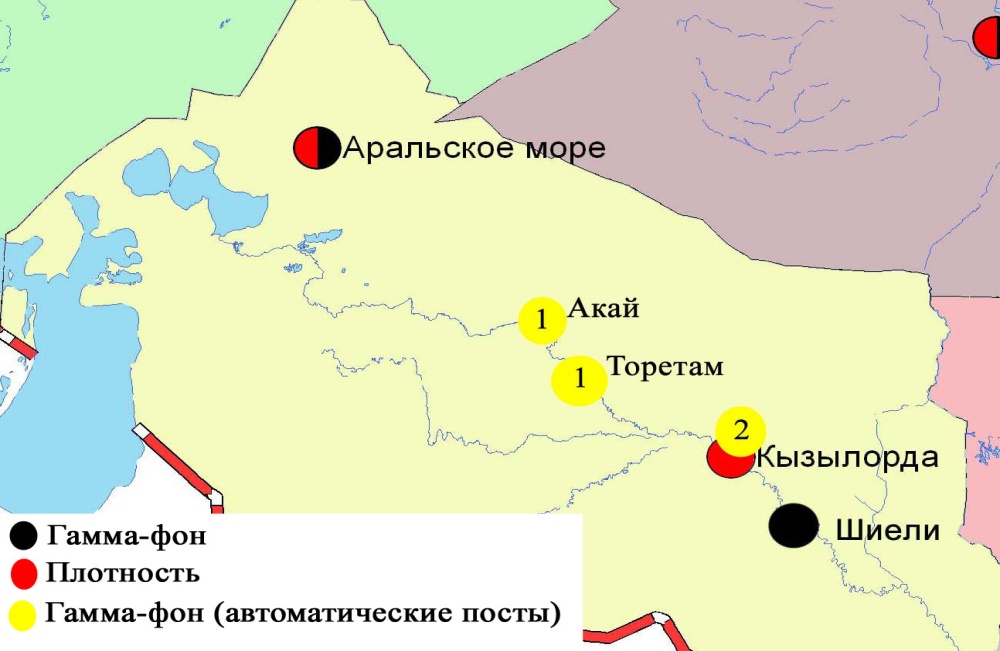 Рис. 10.7 Схема расположения метеостанций за наблюдением уровня радиационного гамма-фона и плотностью радиоактивных выпаденийна территорииКызылординской области10.12  Состояние здоровья населенияпо городу Кызылорда и Кызылордиснкой областиЗа 1 полугодие 2015 года был проведен мониторинг состояния здоровья населения. По г.Кызылорда было обследовано всего 40 пациентов, по области 56 пациентов. Всего по г. Кызылорда выявлено 53 случаев заболеваний, из них 17 случаев -  органов дыхания, 11 - органов кровообращения, 7- желудочно-кишечного тракта, 4- сахарный диабет, 3-кожные заболевание, 9-мочеполовая система, 2-костно-мышечная система. По районам выявлено 20 случая заболеваний, из них 6 случаев -  органов дыхания, 10 - органов кровообращения, 1-костно-мышечная система, 2-мочеполовая система, 1-сахарный диабет.За 1 полугодие 2015 года при проведении мониторинга состояния здоровья населения по Кызылординской области было обследовано всего 56 пациентов, по 7 районам (Аральский, Казалинский, Кармакчинский, Жалагашский, Сырдаринский, Шиелинский, Жанакорганский) по 4 категориям по 2 человека.11Состояние окружающей среды Мангистауской областиСостояние загрязнения атмосферного воздуха по городу АктауНаблюдения за состоянием атмосферного воздуха велись на 4 стационарных постах (рис.11.1., таблица 106).Таблица 106Место расположения постов наблюдений и определяемые примеси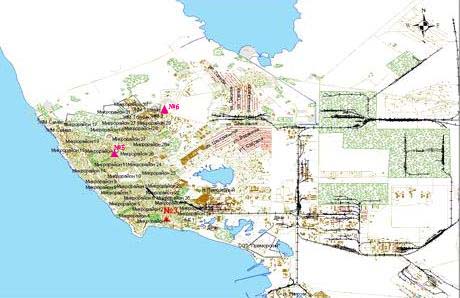 Рис.11.1 Схема расположения стационарной сети наблюдений за загрязнением атмосферного воздуха города Актау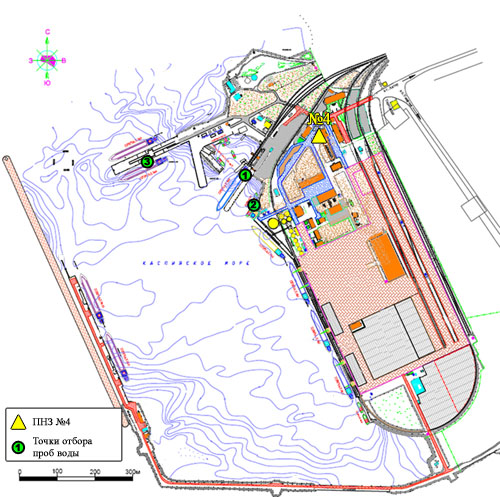 Рис.11.2 Схема расположения стационарной сети наблюдений за загрязнением атмосферного воздуха и точки отбора проб морских вод на территории СЭЗ «Морпорт Актау»Таблица 107Характеристика загрязнения атмосферного воздуха города АктауОбщая оценка загрязнения атмосферы. По данным стационарной сети наблюдений (рис.11.1.,11.2.), уровень загрязнения атмосферного воздуха оценивался очень высоким,он определялся значением СИ равным  20,4 (очень высокий), значение НП = 14,5%  (повышенный уровень) (табл.1 и табл.1.1). Воздух города более всего загрязнен взвешенными веществами.В целом по городу среднемесячные концентрациивзвешенных веществ составили 1,3 ПДКс.с., озона 2,0 ПДКс.с., других загрязняющих веществ – не превышали ПДК.За 1 полугодие2015 года по городу зафиксированы превышения более 1 ПДК: по взвешенным веществам – 8, по диоксиду азота – 262, по озону – 798, по сероводороду – 94, по аммиаку – 1 случай, также были выявлены превышения более 5 ПДК по сероводороду – 1 случай, по взвешенным веществам – 2 случай идвухкратное превышение более 10 ПДК (таблица 107).По данным ручного отбора проб в городе Актау было выявлено 2 случая высокого загрязнения (ВЗ) и 1 случай эстремально высокого загрязнения (ЭВЗ) атмосферного воздуха (таблица 2).Состояние атмосферного воздуха по городу ЖанаозенНаблюдения за состоянием атмосферного воздуха велось на 2 стационарных постах (рис. 11.3., таблица 108).Таблица 108Место расположения постов наблюдений и определяемые примеси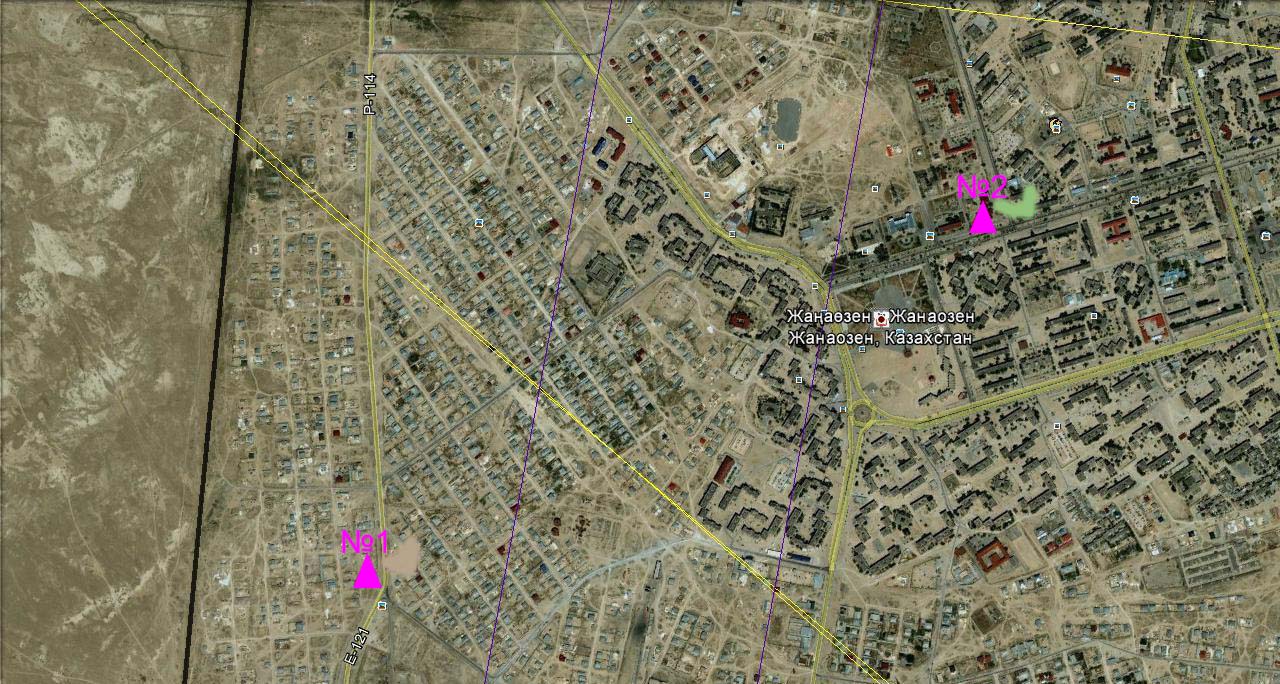 Рис. 11.3. Схемарасположения стационарной сети наблюдения за загрязнением атмосферного воздуха города  ЖанаозенТаблица 109Характеристика загрязнения атмосферного воздуха города ЖанаозенОбщая оценка загрязнения атмосферы.По данным стационарной сети наблюдений (рис.11.3.), уровень загрязнения атмосферного воздуха оценивался низким,он определялся значениями СИ равным 1,6 и НП =0,0% (табл.1 и табл.1.1).В целом по городу среднемесячные концентрации загрязняющих веществ – не превышали ПДК(таблица 109). Было зафиксировано однократное превышение более 1 ПДК по оксиду углерода.11.3Состояние атмосферного воздуха по поселку БейнеуНаблюдения за состоянием атмосферного воздуха велось на 1 стационарном посту (рис. 11.4., таблица 110).Таблица 110Место расположения постов наблюдений и определяемые примеси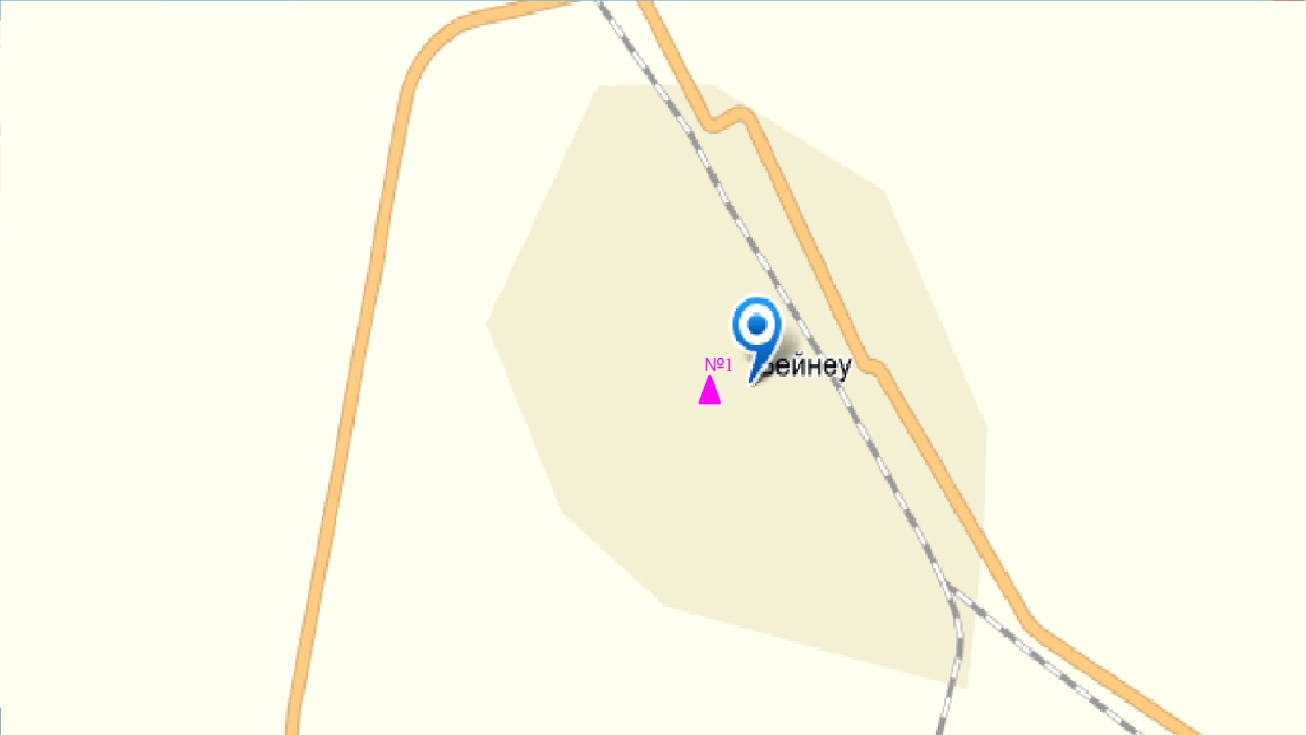 Рис. 11.4. Схемарасположения стационарной сети наблюдения за загрязнением атмосферного воздуха поселка БейнеуТаблица 111Характеристика загрязнения атмосферного воздуха поселка БейнеуОбщая оценка загрязнения атмосферы. По данным стационарной сети наблюдений (рис.11.4), уровень загрязнения атмосферного воздуха оценивался повышенным, он определялся значением СИ равным 4,7 (повышенный уровень),НП =0,3% (низкий уровень) (табл.1 и табл.1.1).По городу среднемесячная концентрация озона составляла 2,3ПДКс.с.,остальные загрязняющие вещества не превышали ПДК (таблица 111). Были выявлены случаи превышения более 1 ПДК по диоксиду азота – 2, по сероводороду – 6, по аммиаку – 3 случая.Состояние атмосферного воздуха на территории х/х Кошкар-Ата по данным эпизодических наблюденийНаблюдения за загрязнением атмосферного воздухапроводились на хвостохранилище «Кошкар – Ата».Измерялись концентрации взвешенных частиц (РМ-10), диоксида серы, оксида углерода, диоксида азота, оксида азота, аммиака, растворимых сульфатов, сумма углеводородов.Концентрации всех загрязняющих веществ по данным наблюдений находились в пределах допустимой нормы(таблица 112).Таблица 112Концентрации загрязняющих веществ по даннымнаблюденийх/х «Кошкар-Ата»11.5 Состояние атмосферного воздуха на территориип.Баутина по данным эпизодических наблюденийНаблюдения за загрязнением воздухапроводились в п.Баутина.Измерялись концентрации взвешенных частиц (РМ-10), диоксида серы, оксида углерода, диоксида азота, оксида азота, аммиака, растворимых сульфатов, сумма углеводородов. Концентрации определяемых веществ по данным наблюдений находились в пределах допустимой нормы(таблица 113).Таблица 113Концентрации загрязняющих веществ по даннымнаблюдений п. Баутина11.6 Состояние атмосферного воздуха на месторожденияхМангистауской областиНа месторождении Дунга и Жетыбай максимальные концентрации взвешенных веществ, диоксида серы, оксида углерода, диоксида азота, аммиака, серной кислоты и суммарного углеводорода не превышали ПДК.11.7 Химический состав атмосферных осадков на территории Мангистауской области за 1 квартал 2015 годаНаблюдения за химическим составом атмосферных осадков заключались в отборе проб дождевой воды на 2 метеостанциях (Актау, Форт-Шевченко) (рис11.5).Концентрации всех определяемых загрязняющих веществ в осадках не превышают предельно допустимые концентрации (ПДК).В пробах осадков преобладало содержание гидрокарбонатов 45,65%, сульфатов 11,97  %, ионов кальция 17,2 %, хлоридов 11,8 %, ионов калия 4,8 %, натрия 4,3 %.На М Актауобщая минерализация составила 103,7 мг/л, Форт-Шевченко – 147,4 мг/л.Удельная электропроводимость атмосферных осадков на М Актау составила 150,7 мкСм/см, Форт-Шевченко –  235,0 мкСм/см.Кислотность выпавших осадков имеет характер слабощелочной среды, находится в пределах от 7,7 (М Актау) до 7,3 (МФорт-Шевченко).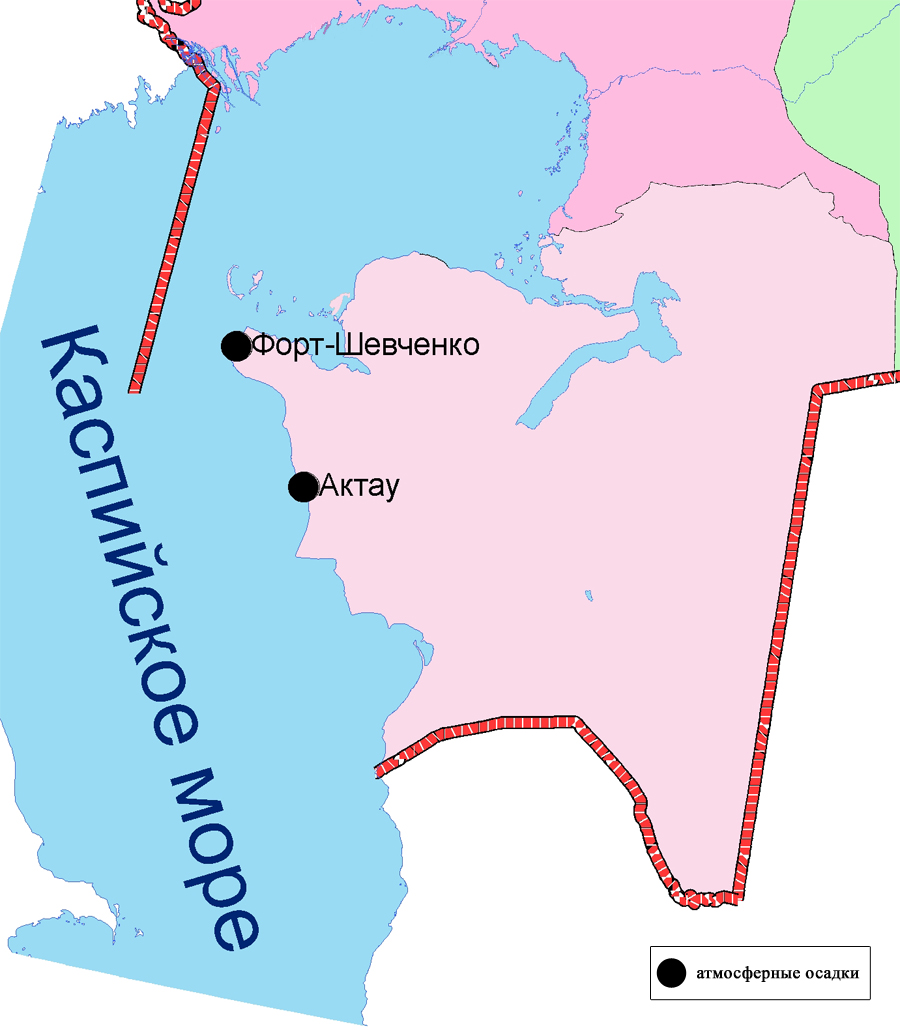 Рис. 11.5 Схема расположения метеостанций за наблюдением химического состава атмосферных осадков на территории Мангистауской области11.8  Качество морских вод по гидрохимическим показателям на акватории Специальной экономической зоны (СЭЗ)"Морпорт Актау"Мангистауской области за 1-полугодиеНаблюдения за качеством морских вод на акватории СЭЗ "Морпорт Актау" проводились по четырем контрольным точкам: 1точка –  выше поста, причал №8; 2 точка –  выше поста, причал №7; 3точка –  ниже поста, причал №4 (берег); 4 точка (фоновая) –  ниже дороги 1 микрорайона "Достар".Пробы морских вод были проанализированы следующие показатели: температура, взвешенные вещества, рН, растворимый кислород, БПК5, аммоний солевой, азота нитритный, азота нитратный, сумма азота, фосфаты, железа общее, медь, цинк, нефтепродукты, растворимые сульфаты, хром (6+), никель, свинец, марганец, сухой остаток, АПАВ, карбонаты, летучие фенолы, кальций, магний, хлориды, ХПК и минерализация.Содержание гидрохимических показателей сравнивалось со значениями предельно допустимых концентраций (ПДК) для морских вод (Приложение 5).Уровень загрязнения морских вод оценивается по величине комплексного индекса загрязненности воды (КИЗВ), который используется для сравнения и выявления динамики изменения качества вод (Приложение 3).На акватории морского порта температура воды находилось в пределах3-24 °С, величина рН морской воды - 8,0-8,3, содержание растворенного кислорода – 5,9-6,2 мг/дм3, БПК5 0,9-1,0 мг/дм3. Превышение допустимой нормы не обнаружено.На всех точках акватории Морпорта морская вода характеризуются как «нормативно-чистая» (КИЗВ,=0,00). Превышений допустимой нормы не наблюдалось.В 1 полугодии 2014 года качество морской воды во всех точках акватории оценивался как «умеренно-загрязненная» (по ИЗВ).11.9 Состояние морских вод по гидрохимическим показателямна прибрежных станциях, месторождениях и на станциях вековых разрезов Мангистауской областиНа прибрежных станциях Форт-Шевченко, Фетисово, Каламкас температура воды находилось в пределах 21-22 °С, величина рН морской воды – 7,8-8,1, содержание растворенного кислорода - 5,8-6,3 мг/дм3, БПК5 0,9-1,0 мг/дм3. Превышение допустимой нормы не обнаружено.На месторождениях Каражанбас и Армантемпература воды отмечена 21 °С, величина рН морской воды – 7,8-8,0, содержание растворенного кислорода – 6,0-6,1 мг/дм3, БПК5 1,0-1,1 мг/дм3. Превышение допустимой нормы не обнаружено .В разрезе Мангышлак-Чечень (3 точек) температура находились в пределах 18,5-24,9 °С, величина рН – 7,4-8,1, растворенного кислорода – 11,27 мг/дм3,БПК53,77 мг/дм3. В разрезе Песчанный-Дербент (3 точек) температура находились в пределах 17,8-25,2 °С, величина рН морской воды находилась в пределах 7,1-7,9, растворенного кислорода – 11,82 мг/дм3, БПК5 – 4,01 мг/дм3. Превышение ПДК не наблюдалось.В разрезе Кендерли-Дивичи (3 точек) температура находились в пределах 16,3-25,3 °С, величина рН морской воды составило 7,7-8,2, растворенного кислорода – 12,18 мг/дм3, БПК5 – 4,08 мг/дм3. Превышение нормы не наблюдалось.Качество морской воды на всех прибрежных станциях и месторождениях, на станциях вековых разрезов оценивается как «нормативно-чистая». Во 2 квартале 2014 года качество воды оценивалось как «умеренно загрязненная»(по ИЗВ). В сравнении с 1 кварталом 2015 года качество воды существенно не изменилось.11.10 Состояние загрязнения почв тяжёлыми металлами Мангистауской области за весенний период 2015 годаВ городе Актау, на границе санитарно-защитной зоны автосалона «Каспий-Ак», в районе центральной дороги, на границе санитарно-защитной зоны ТЭЦ-1, на территории школы №14 в 26 микрорайоне и на территории парка «Акбота» в пробах почв концентрации кадмия, свинца, цинка, меди и хрома находились в пределах 0,002-2,13 мг/кг и не превышали допустимой нормы.В поселке Бейнеу в районе ТОО «Жибекжолы», центральной дороги (АЗС «Айко»), школы № 2 им.Алтынсарина, мечети «БекетАта» и разъезда №1 содержания в пробах почв концентрации кадмия, свинца, цинка, меди и хрома находились в пределах 0,002-1,8 мг/кг и  не превышали допустимой нормы.В городе Жанаозен в пробах почв в районах спорткомплекса, школы №7, ДК нефтяников, магазина «Аден» и ТОО «Бургылау» содержания концентрации кадмия, свинца, цинка, меди и хрома находились в пределах 0,001-2,15 мг/кг и не превышали допустимой нормы.В городе Форт – Шевченко в пробах почв в районе школы им. Мынбаева, бывшего парка (кафе «Ая»), центральной дороги, гостиницы «Достык» и в районе компании Аджип ККО (Казахстан НортКаспианОперейтинг Компания) содержания концентрации меди, кадмия, свинца, цинкаи хрома находились в пределах 0,002-2,2 мг/кг и не превышали допустимой нормы.На территории хвостохранилища Кошкар-Ата в пробах почв концентрации кадмия составили  0,14 мг/кг, свинца - 0,002 мг/кг, меди -  2,15 мг/кг, хрома - 0,03 мг/кг и цинка - 0,5 мг/кг. Содержания определяемых тяжелых металлов не превышали допустимой нормы.Месторождения Дунга (3 точки), Жетыбай (3 точки) концентрация нефтепродуктов находилось в пределах 0,019-0,036 %, содержание хрома (6+), марганца, свинца, цинка, никеля, меди не превышало допустимую норму.На месторождениях Каражанбас и Арман концентрация нефтепродуктов находилось в пределах 0,026-0,03 %, содержание хрома (6+), марганца, меди, свинца, никеля, цинка не превышало допустимую норму.На всех точках на территории морпорта концентрация нефтепродуктов в воде достигала 0,014-0,032 %. Концентрация всех определяемых примесей не превышают допустимую норму.Содержание определяемых показателей сравнивалось со значениями предельно допустимых концентраций (ПДК) для почв (Приложение 6).11.11 Состояние загрязнения донных отложений моря на прибрежных станциях, месторождениях и на станциях вековых разрезовна территории Мангистауской областиПробы донных отложений моря отобраны на прибрежных станциях (Форт–Шевченко, Фетисово, Каламкас), месторождениях (Каламкас, Арман),  на акватории дамбы на побережье Акционерного Общество «МангистауМунайГаз» (далее АО «ММГ»), в районе п. Курык Среднего Каспияи на приграничной территории Среднего и Южного Каспия (маяк Адамтас).Анализировалось содержание нефтепродуктов и металлов (медь, никель, хром (6+), марганец, свинец и цинк).Прибрежные станции В пробах донных отложений моря содержание марганца находилось в пределах 0,45-0,90 мг/кг, хрома (6+) – 0,03-0,05мг/кг, нефтепродуктов – 0,015-0,042%, цинка – 0,20-0,28 мг/кг, никеля 0,31-0,40 мг/кг, свинца - 0,002-0,005 мг/кг и меди – 1,36-1,72 мг/кг.Месторождения  В пробах донных отложений моря содержание марганца находилось в пределах 0,43-0,55 мг/кг, хрома (6+) – 0,02-0,03 мг/кг, нефтепродуктов – 0,028-0,035%, цинка – 0,014-0,028мг/кг, никеля 0,64-0,75мг/кг, меди – 2,1-2,2 мг/кг и свинца - 0,002-0,005 мг/кг.Акватория дамбы на побережье АО «ММГ» В пробах донных отложений моря содержание марганца находилось в пределах 0,21-0,45 мг/кг, хрома (6+) – 0,01-0,02мг/кг, нефтепродуктов – 0,02-0,032 %, цинка – 0,07-0,15мг/кг, никеля 0,17-0,25мг/кг, свинца - 0,001-0,002мг/кг и меди – 1,29-1,50мг/кг.Приграничная территория Среднего и Южного Каспия (маяк Адамтас) В пробах донных отложений моря содержание марганца находилось в пределах 0,25-0,45 мг/кг, хрома (6+) - 0,01-0,02 мг/кг, нефтепродуктов – 0,020-0,031%, цинка – 0,09-0,18мг/кг, никеля 0,27-0,30мг/кг, меди – 1,05-1,40 мг/кг и свинца - 0,001-0,003 мг/кг.Район п. Курык В пробах донных отложений моря содержание марганца находилось в пределах 0,08-0,16 мг/кг, хрома (6+) – 0,01-0,03 мг/кг, нефтепродуктов – 0,019-0,035%, цинка – 0,08-0,15мг/кг, никеля 0,28-0,40 мг/кг, свинца - 0,001-0,002мг/кг и меди – 1,13-2,05 мг/кг.территории СЭЗ "Морпорт Актау" В пробах донных отложений моря содержание меди находилось в пределах 1,15-2,27 мг/кг, марганца – 0,78-1,8 мг/кг, хрома (6+) - 0,02-0,05 мг/кг, нефтепродуктов - 0,015-0,035%, свинца - 0,001-0,003 мг/кг, цинка - 0,13-0,27 мг/кг, никеля - 0,20-0,40 мг/кг.11.12   Радиационный гамма-фон Мангистауской областиНаблюдения за уровнем гамма излучения на местности осуществлялись ежедневно на 4-х метеорологических станциях (Актау, Форт-Шевченко, Жана Узень, Бейнеу), хвостохранилище Кошкар-Ата и на 2-хавтоматических постах наблюдений за загрязнением атмосферного воздуха г.Жанаозен(№1,2).Средние значения радиационного гамма-фона приземного слоя атмосферы по населенным пунктам области  находились в пределах 0,07-0,12 мкЗв/ч. В среднем по области радиационный гамма-фон составил 0,10 мкЗв/ч и находился в допустимых пределах.11.13  Плотность радиоактивных выпадений в приземном слое атмосферыКонтроль за радиоактивным загрязнением приземного слоя атмосферы на территории Мангистауской области осуществлялся на 3-х метеорологических станциях (Актау, Форт-Шевченко, Жана Узень) путем отбора проб воздуха горизонтальными планшетами На станциях проводился пятисуточный отбор проб (рис.11.6).Среднесуточная плотность радиоактивных выпадений в приземном слое атмосферы на территории области колебалась в пределах 0,6–3,6 Бк/м2. Средняя величина плотности выпадений по области составила 1,2 Бк/м2, что не превышает предельно-допустимый уровень.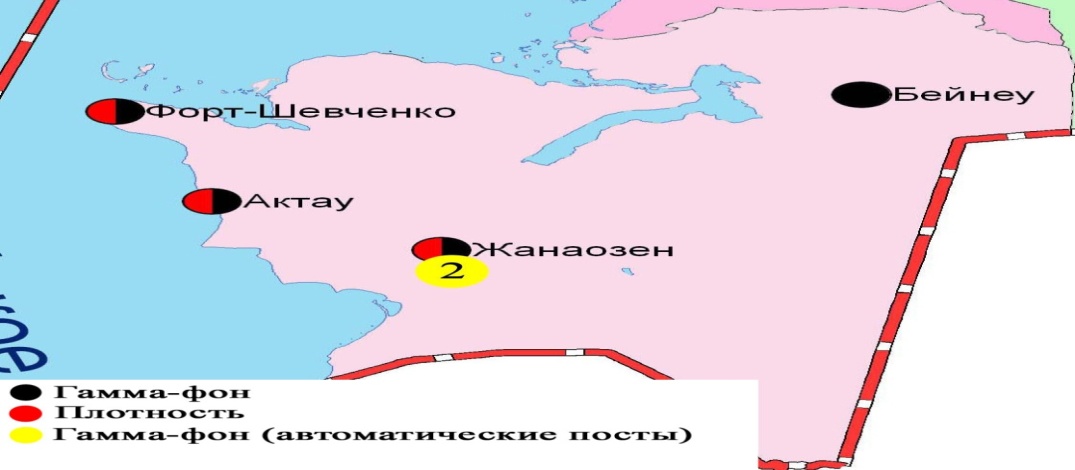 Рис. 11.6 Схема расположения метеостанций за наблюдением уровня радиационного гамма-фона и плотностью радиоактивных выпадений на территорииМангистаускойобластиСостояние атмосферного воздуха Павлодарской областиСостояние загрязнения атмосферного воздуха по городу ПавлодарНаблюдения за состоянием атмосферного воздуха велись на 6стационарных постах (рис.12.1., таблица 114).Таблица 114Место расположения постов наблюдений и определяемые примеси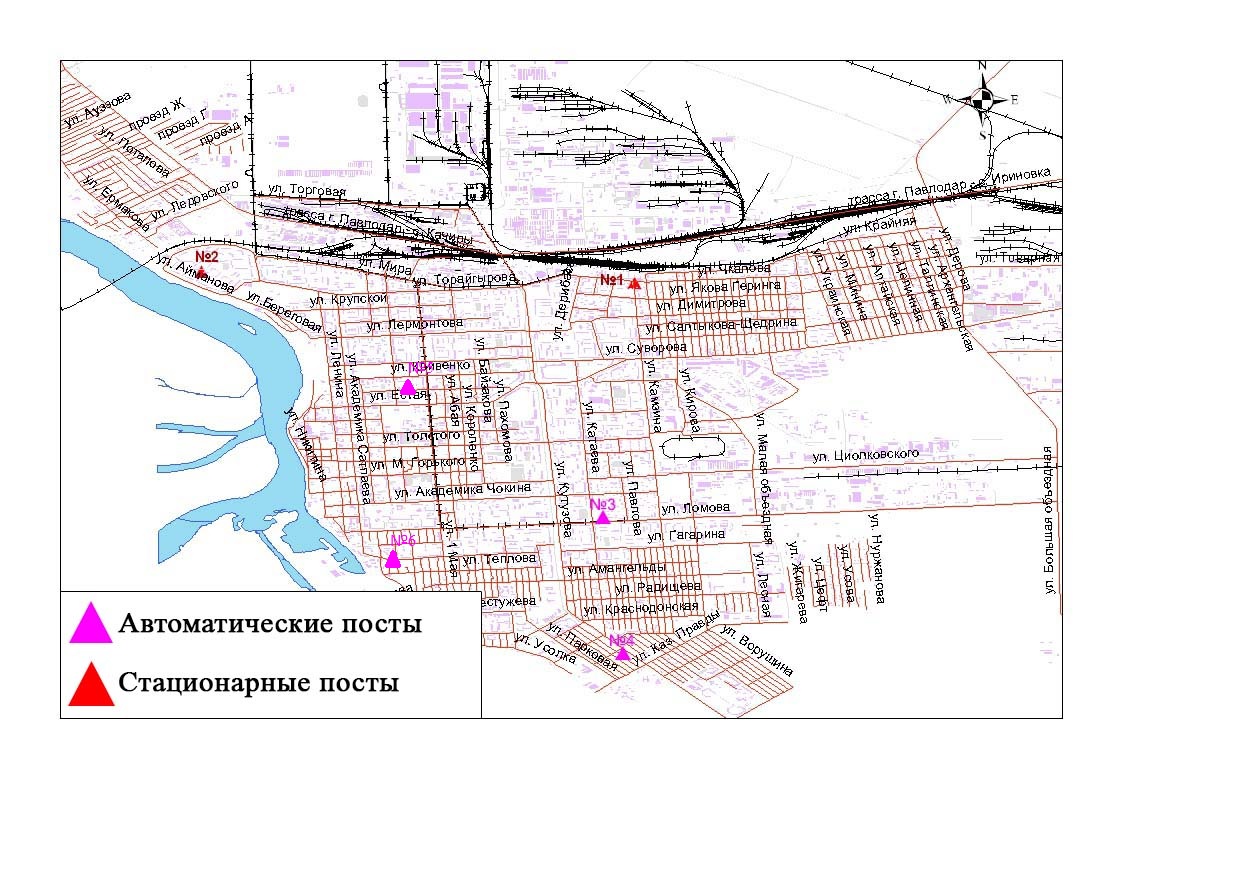 Рис.12.1.Схема расположения стационарной сети наблюдения за загрязнением атмосферного воздуха города Павлодар Таблица 115Характеристика загрязнения атмосферного воздуха города ПавлодарОбщая оценка загрязнения атмосферы.По данным стационарной сети наблюдений (рис.12.1), уровень загрязнения атмосферного воздуха оценивался высоким,он определялся значением НП равным36,1% (высокий уровень), СИ = 4,4 (повышенный уровень)(табл.1 и табл.1.1). В целом по городу среднемесячныеконцентрациивзвешенных веществ составили 1,6 ПДКс.с., озона 2,0 ПДКс.с., других загрязняющих веществ – не превышали ПДК.Были выявленыслучаи превышения более 1 ПДКпо взвешенным веществам - 55, по оксиду углерода – 22, по диоксиду азота – 2836, по оксиду азота – 12, по сероводороду – 1356, по хлористому водороду – 1, по аммиаку–5 случаев(таблица 115).Состояние загрязнения атмосферного воздуха по городу ЕкибастузНаблюдения за состоянием атмосферного воздуха велись на 3 стационарных постах (рис.12.2., таблица 116).	Таблица 116Место расположения постов наблюдений и определяемые примеси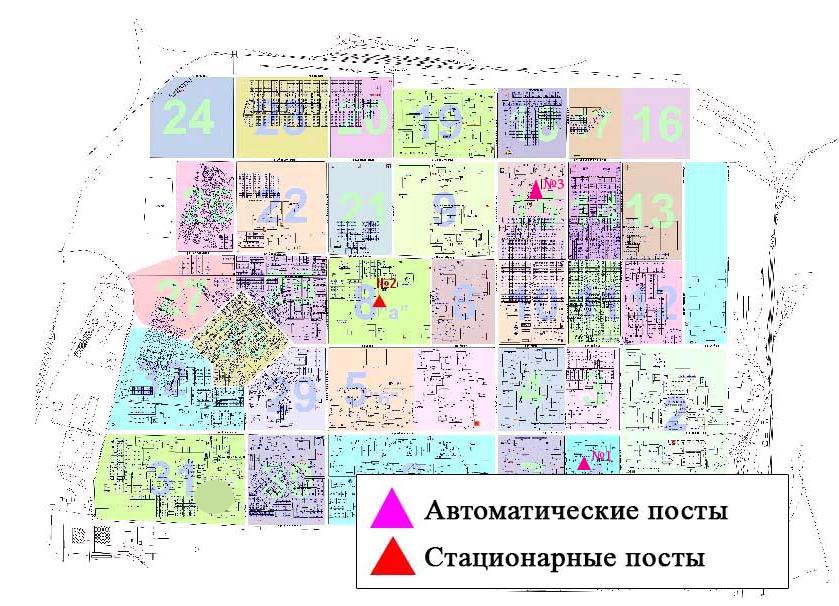 	Рис.12.2.Схемарасположения стационарной сети наблюдения за загрязнением атмосферного воздуха города ЕкибастузТаблица 117Характеристика загрязнения атмосферного воздуха города ЕкибастузОбщая оценка загрязнения атмосферы.По данным стационарной сети наблюдений (рис.12.2.), уровень загрязнения атмосферного воздуха оценивался высоким,он определялся значениямиСИ равным10,0 и НП = 42,7%(табл.1 и табл.1.1). В целом по городу среднемесячныеконцентрациивзвешенных веществ превысили 1,2 ПДКс.с., диоксида серы – 1,7 ПДКс.с., озона – 2,2 ПДКс.с., других загрязняющих веществ – не превышали ПДК.Зарегистрированы превышения более 1 ПДК:по взвешенным веществам– 39, по диоксиду серы – 1108, по диоксиду азота – 628, по сероводороду 11 случаев, также были превышения по диоксиду серы более 5 ПДК – 500 и более 10 ПДК – 12 раз (таблица 117).По данным автоматического поста наблюдений в городе Екибастуз было зафиксировано 12 случаев высокого загрязнения (ВЗ) атмосферного воздуха (таблица 2).Состояние атмосферного воздуха по городу АксуНаблюдения за состоянием атмосферного воздуха велись на 1 стационарном посту (рис.12.3., таблица 118).Таблица 118Место расположения постов наблюдений и определяемые примеси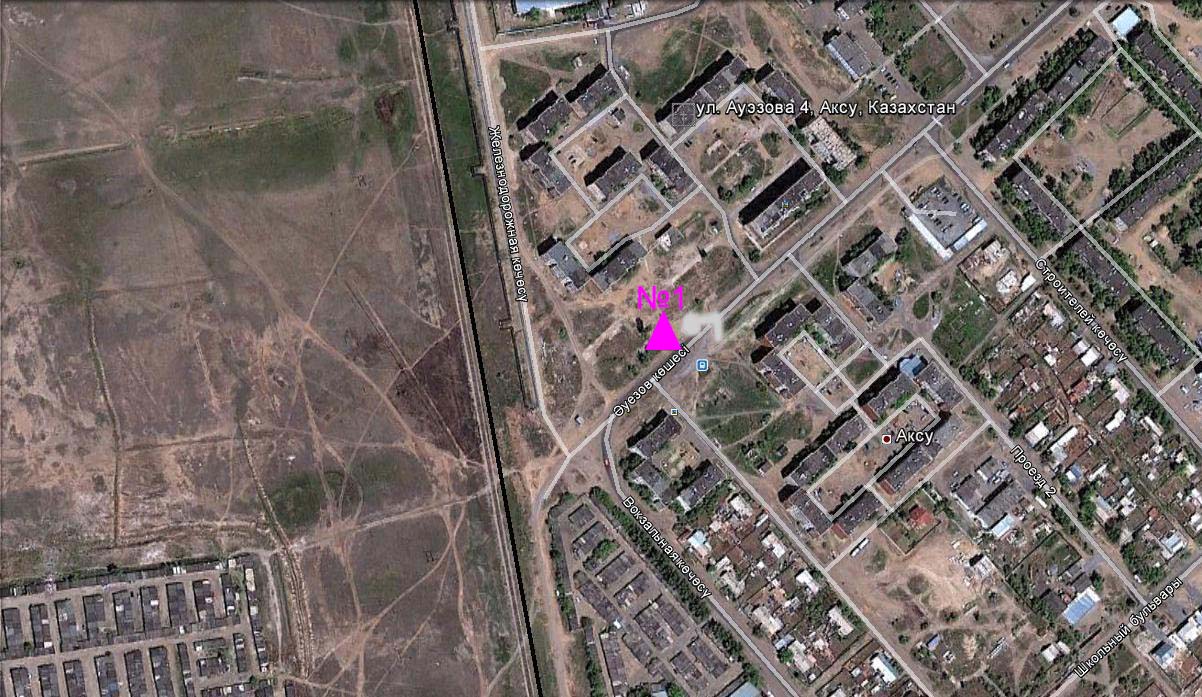 Рис. 12.3. Схема расположения стационарной сети наблюдения за загрязнением атмосферного воздуха города Аксу Таблица 119Характеристика загрязнения атмосферного воздуха города Аксу Общая оценка загрязнения атмосферы. По данным стационарной сети наблюдений (рис.12.3.), уровень загрязнения атмосферного воздуха оценивался повышенным,он определялся значениемНП равным 1,6%; занчение СИ = 1,6 (низкий уровень) (табл.1 и табл.1.1). В целом по городу среднемесячные концентрации загрязняющих веществ – не превышали ПДК. Было зафиксировано66 случаевпревышения более 1 ПДК по диоксиду азота(таблица 119).12.4  Химический состав атмосферных осадков на территории Павлодарской областиза 1 квартал 2015 годаНаблюдения за химическим составом атмосферных осадков заключались в отборе проб дождевой воды на 3 метеостанциях (Ертис, Павлодар, Екибастуз) (рис.12.4).Концентрации всех определяемых загрязняющих веществв осадках не превышают предельно допустимые концентрации (ПДК), за исключением кадмия.Концентрация кадмия превышала допустимую норму в пробах осадков отобранных на М Павлодар– 1,2 ПДК, на М Экибастуз - 1,6 ПДК.В пробах осадков преобладало содержание сульфатов 27,5 %, гидрокарбонатов 20,0  %, хлоридов 18,1 %,ионов кальция 17,9 % и магния 4,8 %.Наибольшая общая минерализация отмечена на М Павлодар – 57,6 мг/л, наименьшая – 31,8 мг/л – на М Ертис.Удельная электропроводимость атмосферных осадковнаходилась в пределах от 121,0 (М Павлодар) до 58,6 мкСм/см (М Ертис). Кислотность выпавших осадков имеет характер слабощелочной среды и находится в пределах от 6,6 (М Ертис) до 6,8 (М Павлодар).12.5   Химический состав снежного покрова за 2014-2015 гг.на территории Павлодарской областиНаблюдения за химическим составом снежного покрова проводились  на 3 метеостанциях (М)(Ертис, Павлодар, Екибастуз) (рис.12.4).Концентрации всех определяемых загрязняющих веществ, в пробах снежного покрова  не превышали ПДК.В пробах снежного покрова преобладало содержание гидрокарбонатов 25,3 %, сульфатов 17,5 %, хлоридов 15,1 %, нитратов 14,4%, ионов кальция 10,4 %. Наибольшая общая минерализация отмечена на М Павлодар – 110,6 мг/л, наименьшая – 30,5 мг/л на М Екибастуз.Удельная электропроводность снежного покрова находилась в пределах от 51,8 (М Екибастуз) до 170,4 мкСм/см (М Павлодар).Кислотность выпавшего снега имеет характер слабощелочной среды и находится в пределах от 6,2 (М Екибастуз) до 7,3 (М Павлодар).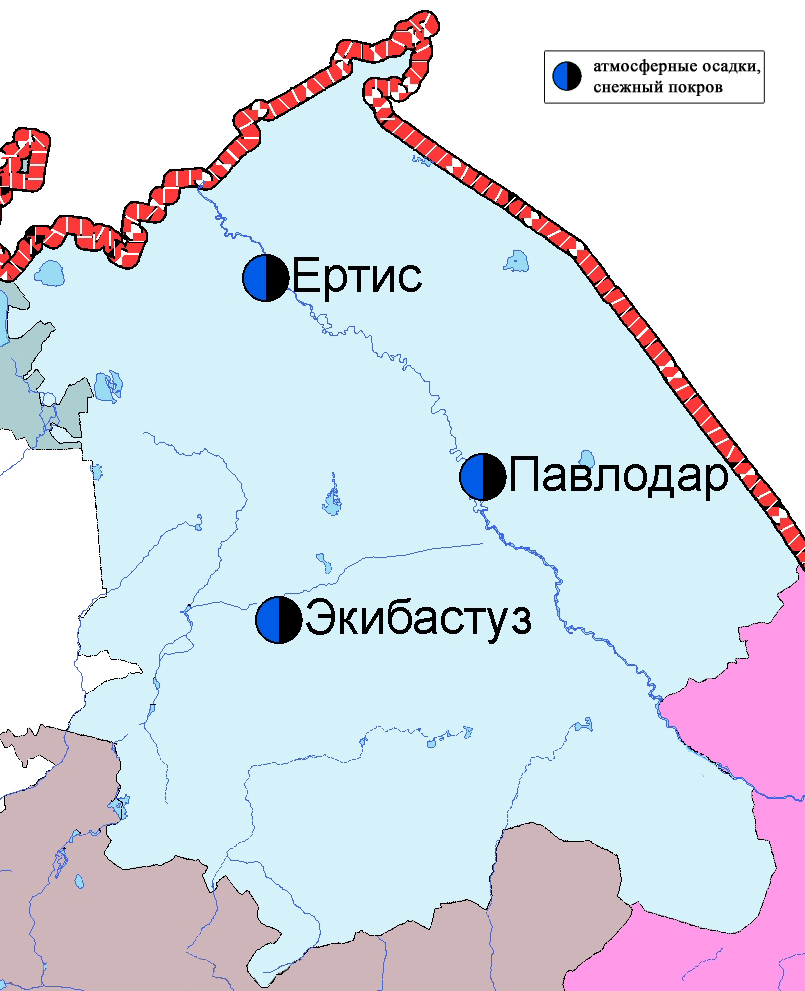 Рис. 12.4 Схема расположения метеостанций за наблюдением атмосферных осадков и снежного покрова на территории Павлодарской области12.6 Качество поверхностных вод Павлодарской областиНаблюдения за загрязнением поверхностных вод на территории Павлодарской области проводились на реке Ертис.Температура воды  колебалась от 0,1 до 21,4 º C, среднее значение рН составило рН=7,97,  концентрация растворенного в воде кислорода в среднем составляла 11,51 мг/дм³,  БПК5   в среднем  1,80 мг/дм³.Превышения ПДК были зафиксированы по веществам из групп  биогенных  веществ (железо общее 1,4  ПДК)  и  тяжелых металлов (медь  2,6 ПДК).Качество воды водных объектов на территории Павлодарской области оценивается следующим образом: река Ертис - вода «умеренного уровня загрязнения»(рис. 12.5).В сравнении с 1 полугодием 2014 года  качество воды реки Ертис  ухудшилось.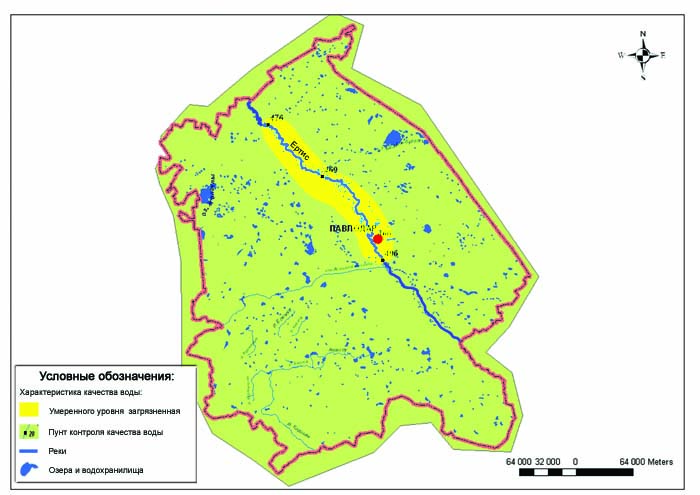 рис. 12.5 Характеристика качества поверхностных вод Павлодарской области12.7 Состояние загрязнения почв тяжёлыми металлами Павлодарской области за весенний период 2015 годаВ городе Павлодар в районе санитарно-защитной зоны на пересечении улицы Кутузова и улицы Торайгырова, Павлодарского алюминиевого завода, в районе санитарно-защитной зоны Павлодарского нефтехимического завода, на территории сквера (набережная р.Иртыш), на пересечении улиц Чокина, Бектурова и Дюсеновав пробах почв концентрациикадмия, свинца, цинка, меди и хрома находились в пределах 0,023-1,0 ПДК и не превышали допустимую норму.В городе Аксув районе санитарно-защитной зоны завода ферросплавов, на территории пересечении улиц Абая-Иртышская и центрального торгового дома "Азамат" в пробах почв концентрациикадмия, свинца, цинка, меди и хрома находились в пределах 0,1-0,6 ПДК и не превышали допустимую норму.12.8  Радиационный гамма-фон Павлодарской областиНаблюдения за уровнем гамма излучения на местности осуществлялись ежедневно на 7-ти метеорологических станциях (Актогай, Баянаул, Ертис, Павлодар, Шарбакты, Екибастуз, Коктобе) ина 4-хавтоматических постах наблюдений за загрязнением атмосферного воздуха г.Павлодар(№3,4),г.Аксу (№1)и г.Екибастуз (№1)(рис. 12.6).Средние значения радиационного гамма-фона приземного слоя атмосферы по населенным пунктам областинаходились в пределах 0,08-0,22мкЗв/ч. В среднем по области радиационный гамма-фон составил 0,13 мкЗв/ч и находился в допустимых пределах.Плотность радиоактивных выпадений в приземном слое атмосферыКонтроль за радиоактивным загрязнением приземного слоя атмосферы на территории Павлодарскойобласти осуществлялся на 3-х метеорологических станциях (Ертис, Павлодар, Экибастуз) путем отбора проб воздуха горизонтальными планшетами (рис.12.6). На станциях проводился пятисуточный отбор проб.Среднесуточная плотность радиоактивных выпадений в приземном слое атмосферы на территории области колебалась в пределах 0,6–2,9 Бк/м2. Средняя величина плотности выпадений по области составила 1,1 Бк/м2, что не превышает предельно-допустимый уровень.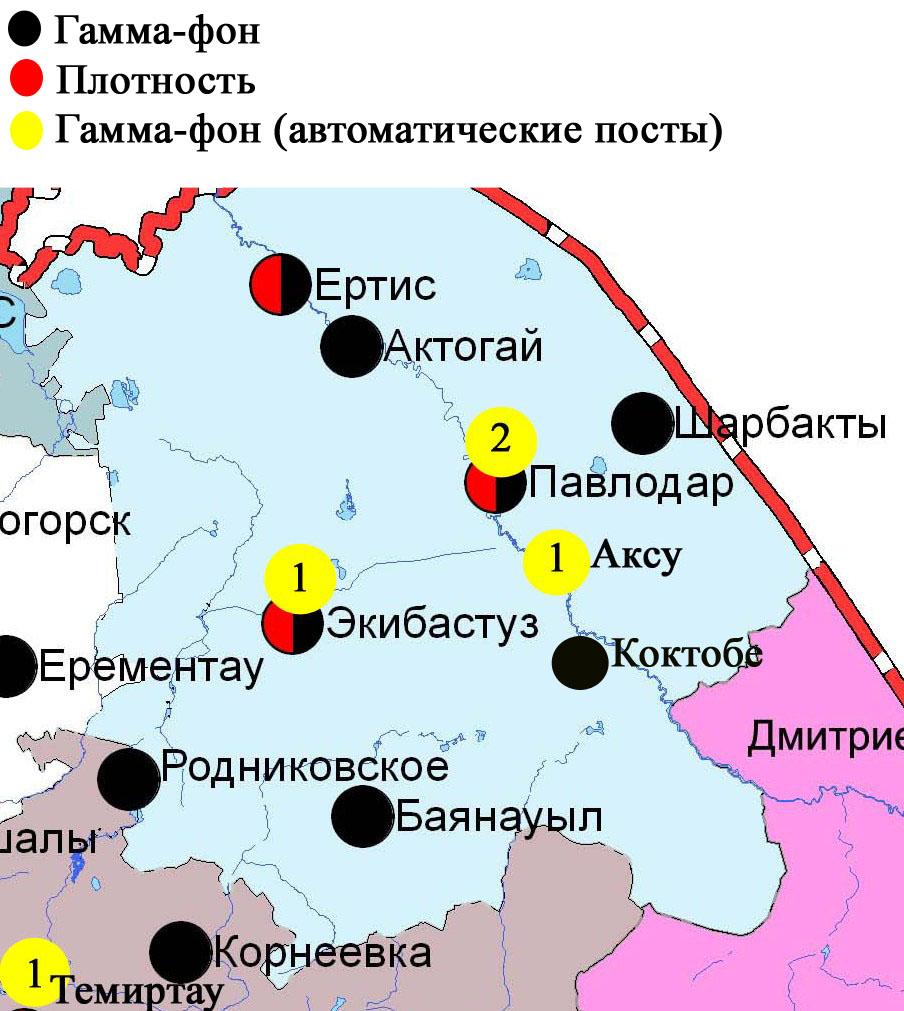 Рис. 12.6 Схема расположения метеостанций за наблюдением уровня радиационного гамма-фона и плотностью радиоактивных выпадений на территорииПавлодарской областиСостояние окружающей среды Северо-Казахстанской областиСостояние загрязнения атмосферного воздухапо городу ПетропавловскНаблюдения за состоянием атмосферного воздуха велись на 4 стационарных постах (рис.13.1., таблица 120).Таблица 120Место расположения постов наблюдений и определяемые примеси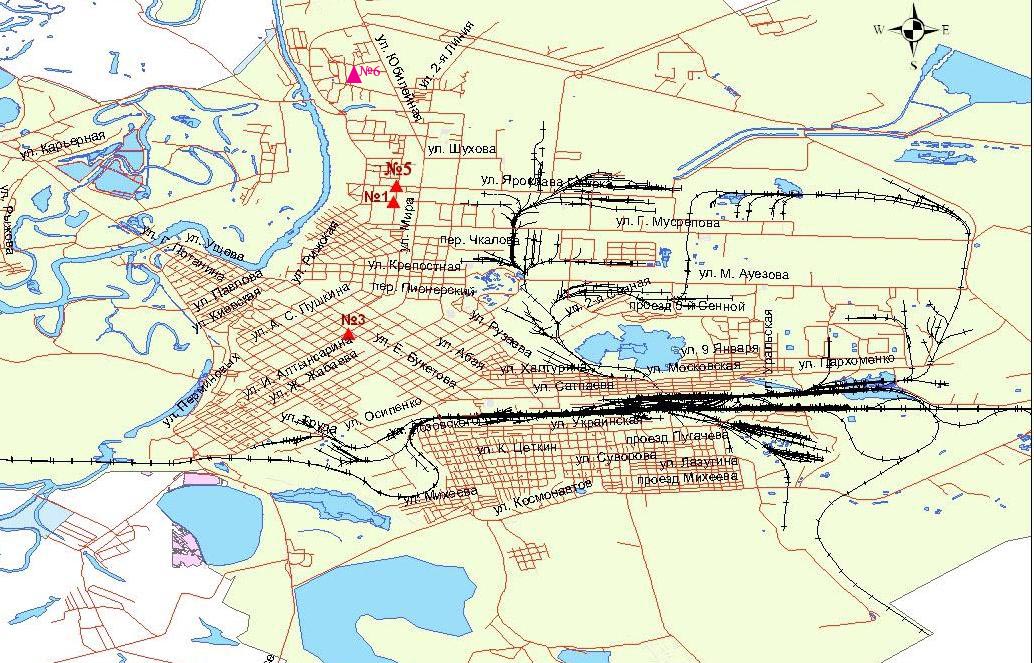 	Рис.13.1. Схемарасположения стационарной сети наблюдения за загрязнением атмосферного воздуха города  ПетропавловскТаблица 121Характеристика загрязнения атмосферного воздуха города ПетропавловскОбщая оценка загрязнения атмосферы.По данным стационарной сети наблюдений (рис.13.1.), уровень загрязнения атмосферного воздуха оценивался высоким,он определялся значениемСИ равным 9,3 (высокий уровень), НП = 5,0% (повышенный уровень)(табл.1 и табл.1.1). В целом по городу среднемесячняя концентрация озонасоставили1,9 ПДКс.с., формальдегида - 1,4 ПДКс.с., остальных загрязняющих веществ – не превышали ПДК (таблица 121). Были зафиксированы превышения более 1 ПДК по оксиду углерода – 4, по сероводороду – 149 случаев и превышения более 5 ПДК – 32 случая.  Состояние атмосферного воздуха по данным экспедиционных наблюдений по районам Северо-Казахстанской областиНаблюдения за загрязнением воздухав Северо-Казахстанской области проводились в поселках Тайынша, Саумалколь, Булаева и с. Бескол (Точка №1 - п.Тайынша (Тайыншинский р-н), точка №2 п.Саумалколь (Айыртауский р-н), точка №3п.Булаева (р-н М.Жумабаева), точка №4 с. Бескол (Кызылжарский р-н).Измерялись концентрации взвешенных веществ, диоксида серы, оксида углерода, диоксида азота. Концентрации взвешенных веществ, диоксида серы, оксида углерода, диоксида азота по данным наблюдений находились в пределах допустимой нормы (таблица 122).Таблица 122Концентрации загрязняющих веществ по даннымнаблюдений районов Северо-Казахстанской областиХимический состав атмосферных осадков на территории Северо-Казахстанской области за 1 квартал 2015 годаНаблюдения за химическим составом атмосферных осадков заключались в отборе проб дождевой воды на метеостанции Петропавловск (рис.13.2).На М Петропавловск концентрации всех определяемых загрязняющих веществ в осадках не превышают предельно допустимые концентрации (ПДК), за исключением кадмия, содержание которого составило 1,5 ПДК.В пробах осадков преобладало содержание сульфатов 28,1 %, хлоридов 20,1 %, ионов кальция 17,1 %,  гидрокарбонатов 16,5 %, ионов магния 5,2 %.Величина общей минерализации составила 26,6 мг/л, электропроводимости – 49,8 мкСм/см. Кислотность выпавших осадков имеет характер слабощелочной среды (6,5). Химический состав снежного покрова за 2014-2015 гг.на территории Северо-Казахстанской областиНаблюдения за химическим снежного покрова проводились на метеостанции Петропавловск (М)(рис.13.2).На М Петропавловск концентрации всех определяемых загрязняющих веществ, в пробах снежного покрова не превышали ПДК.В пробах снежного покрова преобладало содержание хлоридов 44,6 %, гидрокарбонатов 36,0 %, сульфатов 17,8 %, ионов кальция 16,0 %, ионов магния 13,4 %.Величина общей минерализации составила 50,8 мг/л,  электропроводимости – 143,5 мкСм/см.Кислотность выпавшего снега, имеет характер слабощелочной  среды (6,9).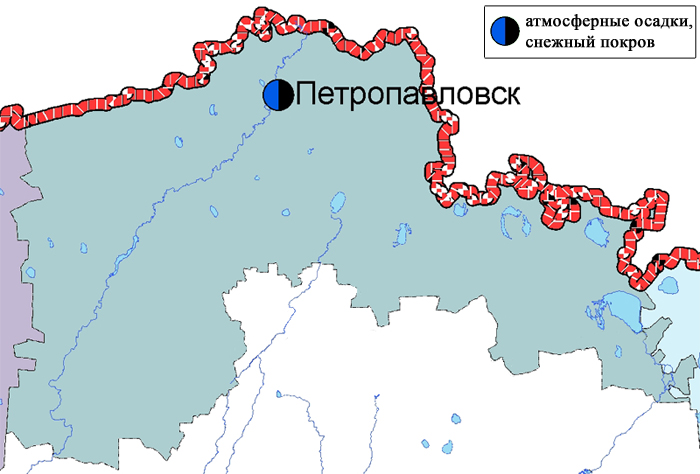 Рис. 13.2 Схема расположения метеостанций за наблюдением атмосферных осадков и снежного покрова на территории Северо-Казахстанской области  Качество поверхностных вод на территории Северо-Казахстанской областиНаблюдения за загрязнением поверхностных вод на территории Северо – Казахстанской области  проводились на реке Есиль и вдхр. Сергеевское.В реке Есиль температура воды колебалась от 0,2 ºC до 19,2 ºC, среднее значение рН составило рН=7,62; концентрация растворенного в воде кислорода в среднем составляла 10,0 мгО2/дм3, БПК5 в среднем 1,46 мгО2/дм3. Превышения ПДК были зафиксированы по веществам из групп биогенных веществ (железо общее – 1,9 ПДК), тяжелых металлов (медь – 4,1  ПДК; цинк – 1,2 ПДК), главных ионов (сульфаты - 1,2 ПДК).В вдхр. Сергеевское температура воды колебалась от 0,3 ºC до 19,2 ºC, среднее значение рН составило рН=7,67; концентрация растворенного в воде кислорода в среднем составляла 8,44 мгО2/дм3, БПК5 в среднем 1,79 мгО2/дм3. Превышения ПДК были зафиксированы превышения по веществам из групп тяжелых металлов (медь – 4,5 ПДК; цинк – 1,7 ПДК), биогенных веществ (железо общее – 1,8 ПДК).Качество воды реки Есиль и вдхр. Сергеевское оценивается как «умеренного уровня загрязнения»(рис. 13.3).В сравнении с 1 полугодием 2014 года качество воды вышеуказанных водных объектов не изменилось.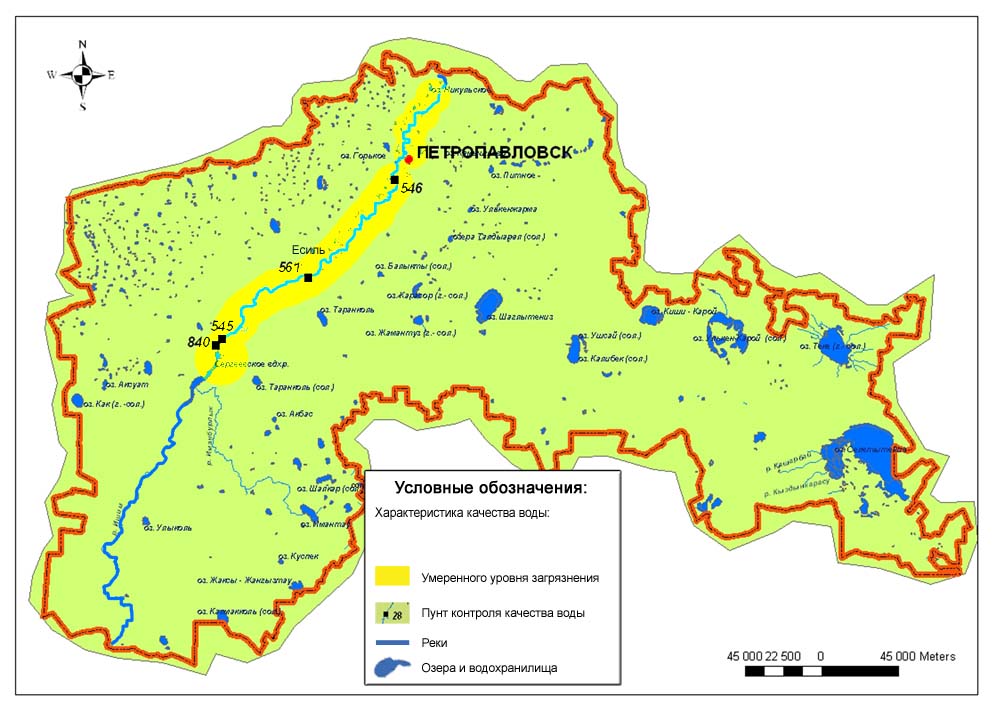 рис. 13.3 Характеристика качества поверхностных вод Северо-Казахстанской области13.6 Состояние загрязнения почв тяжёлыми металлами                               Северо-Казахстанской области за весенний период 2015 годаВ городе Петропавловске в пробах почв содержания меди находились в пределах 0,2-1,3 ПДК и свинца - 0,7-1,3 ПДК,  цинка - 0,2-1,1 ПДК, хрома и кадмия - 0,1-0,5 ПДК.В районе санитарно-защитной зоны ТЭЦ -2  в пробах почв содержания свинца и меди достигали  1,3 ПДК.В районе школы №4 содержание меди составило 1,1 ПДК.На пересечении улиц Мира и Интернациональной содержание цинка составило 1,1 ПДК. В районе санитарно-защитной зоны завода Кирова и парковой зоны содержания определяемых тяжелых металлов не превышали допустимой нормы13.7   Радиационный гамма фон Северо-Казахстанской областиНаблюдения за уровнем гамма излучения на местности осуществлялись ежедневно на 3-х метеорологических станциях (Булаево, Петропавловск, Сергеевка) (рис. 13.4).Средние значения радиационного гамма-фона приземного слоя атмосферы по населенным пунктам области находились в пределах 0,09-0,15 мкЗв/ч. В среднем по области радиационный гамма-фон составил 0,11 мкЗв/ч и находился в допустимых пределах.Плотность радиоактивных выпадений в приземном слое атмосферыКонтроль за радиоактивным загрязнением приземного слоя атмосферы на территории Северо-Казахстанскойобласти осуществлялся на 2-х метеорологических станциях (Петропавловск, Сергеевка) путем отбора проб воздуха горизонтальными планшетами (рис. 13.4). На станциях проводился пятисуточный отбор проб.Среднесуточная плотность радиоактивных выпадений в приземном слое атмосферы на территории области колебалась в пределах 0,6–3,2 Бк/м2. Средняя величина плотности выпадений по области составила 1,2 Бк/м2, что не превышает предельно-допустимый уровень.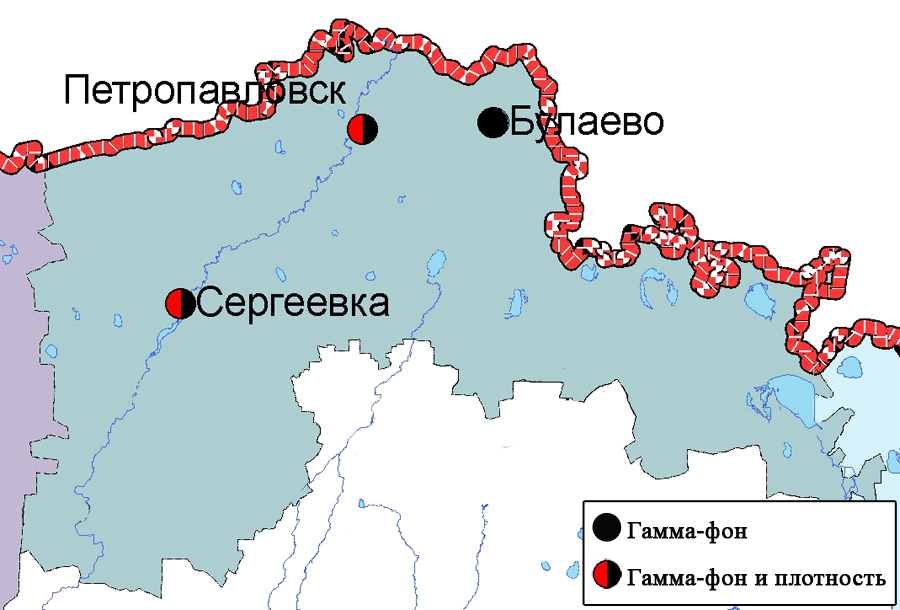 Рис. 13.4 Схема расположения метеостанций за наблюдением уровня радиационного гамма-фона и плотностью радиоактивных выпадений на территории Северо-Казахстанской областиСостояние окружающей среды Южно-Казахстанской областиСостояние загрязнения атмосферного воздухапо городу ШымкентНаблюдения за состоянием атмосферного воздуха велись на 6 стационарных постах (рис.14.1., таблица 123).Таблица 123Место расположения постов наблюдений и определяемые примеси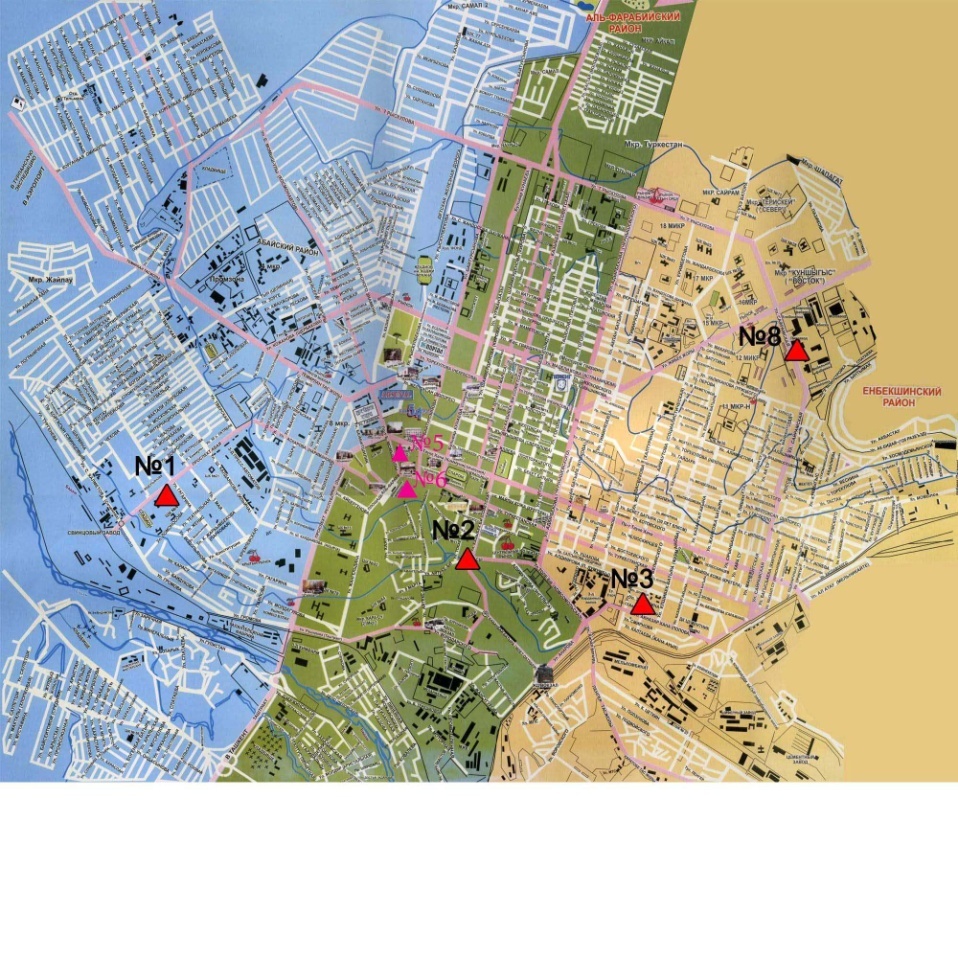 Рис.14.1 Схемарасположения стационарной сети наблюдения за загрязнением атмосферного воздуха города ШымкентТаблица 124Характеристика загрязнения атмосферного воздуха города ШымкентОбщая оценка загрязнения атмосферы.По данным стационарной сети наблюдений (рис.14.1), уровень загрязнения атмосферного воздуха оценивался высоким,он пределялся значением СИ равным 8,8 (высокий уровень),НП = 19,5% (повышенный уровень)(табл.1 и табл.1.1). Воздух города более всего загрязнен сероводородом.В целом по городу среднемесячные концентрации составили: взвешенных веществ – 1,4 ПДКс.с., диоксида азота  - 1,2 ПДКс.с., озона – 2,2 ПДКс.с., формальдегида – 5,4 ПДКс.с.,содержание тяжелых металлови других загрязняющих веществ – не превышали ПДК.Былизафиксированыслучаи превышения более 1 ПДКпо взвешенным веществам – 21, по оксиду углерода – 19, по диоксиду азота – 308, по оксиду азота – 1, по озону – 33, по сероводороду – 151, по аммиаку – 1, по формальдегиду – 16 случаев, а также превышения более 5 ПДК по диоксиду азота – 2, по сероводороду – 6случаев (таблица 124).Состояние атмосферного воздуха по городу ТуркестанНаблюдения за состоянием атмосферного воздуха велись на 1 стационарном посту (рис.14.2., таблица 125).Таблица 125Место расположения постов наблюдений и определяемые примеси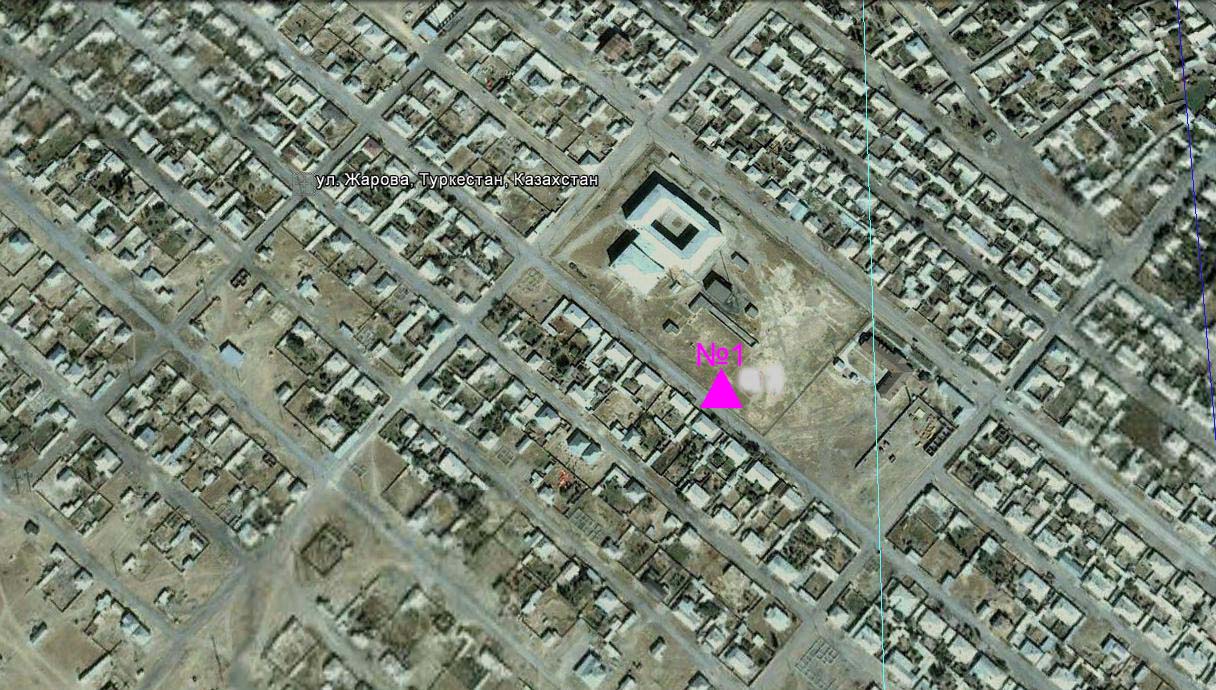 Рис.14.2. Схема расположения стационарной сети наблюдения за загрязнением атмосферного воздуха города ТуркестанТаблица 126Характеристика загрязнения атмосферного воздуха города ТуркестанОбщая оценка загрязнения атмосферы.По данным стационарной сети наблюдений (рис.14.2), уровень загрязнения атмосферного воздуха оценивался высоким, он пределялся значениями СИ равным 6,2 и НП = 20,7%(табл.1 и табл.1.1). Воздух города более всего загрязнен оксидом углерода.В целом по городу среднемесячные концентрации всех загрязняющих веществ – не превышали ПДК.Были выявлены превышения более 1 ПДК по оксиду углерода – 1428и по диоксиду азота – 365 случаев, такжепревышения более 5 ПДК по оксиду углерода – 8 случаев(таблица 126).Состояние атмосферного воздуха по городу КентауНаблюдения за состоянием атмосферного воздуха велись на 1 стационарном посту(рис.14.3., таблица 127).Таблица 127Место расположения постов наблюдений и определяемые примеси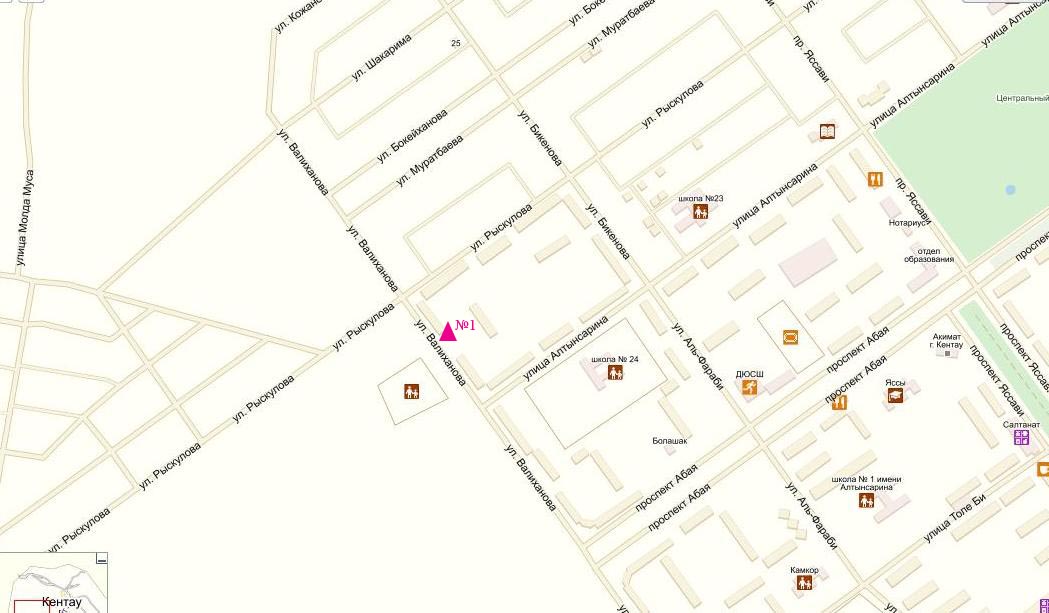 Рис.14.3. Схема расположения стационарной сети наблюдения за загрязнением атмосферного воздуха города КентауТаблица 128Характеристика загрязнения атмосферного воздуха города КентауОбщая оценка загрязнения атмосферы. По данным стационарной сети наблюдений (рис.14.3), уровень загрязнения атмосферного воздуха оценивался низким, он определялся значениями СИ равным 1,9 и НП = 0,5% (табл.1 и табл.1.1). Воздух города более всего загрязнен диоксидом серы.В целом по городу среднемесячная концентрация по озону составляла – 2,7 ПДКс.с., остальных загрязняющих веществ – не превышалаПДК. Были выявлены превышения более 1 ПДК по диоксиду серы – 14, по оксиду углерода – 3, по диоксиду азота – 2, по оксиду азота – 8, по сероводороду– 24 случая (таблица 128).14.4 Химический состав атмосферных осадковна территории Южно-Казахстанской области за 1 квартал 2015 годаНаблюдения за химическим составом атмосферных осадков заключались в отборе проб дождевой воды на 2 метеостанциях (Казыгурт, Шымкент) (рис.14.4).Концентрации всех определяемых загрязняющих веществ, в осадках не превышают предельно допустимые концентрации (ПДК).В пробах осадков преобладало содержание гидрокарбонатов 45,8 %, ионов кальция 21,97 %.сульфатов 16,2 %, хлоридов 7,3 %.Наибольшая минерализация составила на М Казыгурт – 90,6 мг/л, наименьшая на М Шымкент – 30,9 мг/л. Удельная электропроводимость атмосферных осадковна М Казыгурт составила 135,5 мкСм/см, на М Шымкент –  52,7 мкСм/см.Кислотность выпавших осадков имеет характер слабощелочной среды, находится в пределах от 6,7 (М Шымкент) до 7,5 (М Казыгурт).Химический состав снежного покрова за 2014-2015 гг. на территории Южно-Казахстанской областиНаблюдения за химическим составом снежного покрова проводились на метеостанции Шымкент (М)(рис.14.4).Концентрации всех определяемых загрязняющих веществ в пробах снежного покрова не превышают предельно допустимые концентрации (ПДК).В пробах снежного покрова преобладало содержание гидрокарбонатов 34,2 %,сульфатов 17,6 %, ионов кальция 15,6 %, хлоридов 15,0 % и ионов магния 6,7% .Общая минерализация – 20,0 мг/л, удельная электропроводимость составила 37,2 мкСм/см.Кислотность выпавших осадков имеет характер слабощелочной среды (6,5).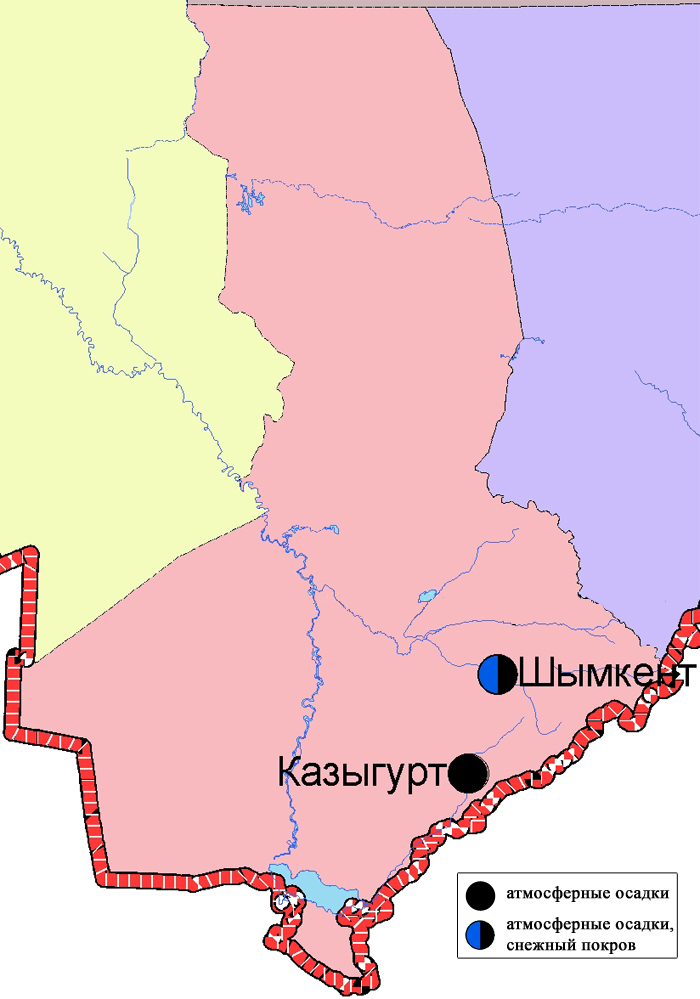 Рис. 14.4 Схема расположения метеостанций за наблюдением атмосферных осадков и снежного покрова на территории Южно-Казахстанской областиКачество поверхностных вод на территорииЮжно-Казахстанской областиНаблюдения за загрязнением поверхностных вод на территории Южно-Казахстанскойобласти проводились на 7-ми водных объектах (реки Сырдария, Келес, Бадам, Арыс, Боген, Катта Бугунь и водохранилище Шардара).Река Сырдария – температура воды от 10,2ºC до 15,1,0ºC, среднее значение рН составила 8,02, концентрация растворенного в воде кислорода в среднем 9,79 мг/дм3, БПК5 в среднем 1,89 мг/дм3. Превышения ПДК были зафиксированы по веществам из групп главных ионов (сульфаты 4,9 ПДК,  магний 1,3 ПДК), биогенных веществ (азот нитритный 2,9 ПДК), тяжелых металлов (меди 2,1 ПДК) и органических веществ (фенолы 2,1 ПДК).Река Келес – температура воды от 9,6ºC до 10,5ºC, среднее значение рН = 8,23, концентрация растворенного в воде кислорода в среднем 10,9 мг/дм3,  БПК5 в среднем 1,76 мг/дм3. Превышения ПДК были зафиксированы по веществам из групп главных ионов (сульфаты 5,2 ПДК, магний 1,5 ПДК), биогенных веществ (азот нитритный 1,1 ПДК) и тяжелых металлов (меди 2,1 ПДК).В реке Бадам – температура воды от 10,5 ºC до 10,8ºC, среднее значение  рН = 8,31, концентрация растворенного в воде кислорода в среднем 10,3 мг/дм3,  БПК5 в среднем 1,55 мг/дм3. Превышения ПДК были зафиксированы по веществам из групп главных ионов (сульфаты 1,9 ПДК), биогенных веществ (азот нитритный 1,8 ПДК) и тяжелых металлов (меди 1,7 ПДК).В реке Арыс – температура воды 12,2ºC, водородный показатель равен 8,11, концентрация растворенного в воде кислорода 10,2 мг/дм3,  БПК5 1,67 мг/дм3.  Превышения ПДК наблюдались по веществам из групп главных ионов (сульфаты 1,9 ПДК), биогенных веществ (азот нитритный 1,2 ПДК), тяжелых металлов (меди 2,0 ПДК) и органических веществ (фенолы 2,0 ПДК).В реке Боген – температура воды 11,9ºC, водородный показатель равен 8,32, концентрация растворенного в воде кислорода 10,4 мг/дм3,  БПК5 1,21 мг/дм3. Превышения ПДК не наблюдались.В реке Катта - Бугунь – температура воды 9,4ºC, водородный показатель равен 8,21, концентрация растворенного в воде кислорода 10,3 мг/дм3,  БПК5 1,20 мг/дм3. Превышения ПДК не наблюдались.В водохранилище Шардара – температура воды 9,1ºC, водородный показатель равен 8,09, концентрация растворенного в воде кислорода 11,9 мг/дм3,  БПК5 2,36 мг/дм3. Превышения ПДК были зафиксированы по веществам из групп главных ионов (сульфаты  4,5 ПДК, магний 1,3 ПДК), биогенных (азот нитритный 1,6 ПДК), тяжелых металлов (медь 2,3 ПДК.Качество воды водных объектов на территории Южно-Казахстанской области оценивается следующим образом: вода «нормативно чистая» - реки Боген, Катта – Бугунь; вода «умеренного уровня загрязнения» - реки Сырдария, Келес, Бадам, Арыс, вдхр. Шардара(рис. 14.5).В сравнении с 1 полугодием 2014 года качество воды реки Сырдария, Келес, Бадам, Арыс, Боген, Катта - Бугунь, вдхр. Шардара существенно не изменилось.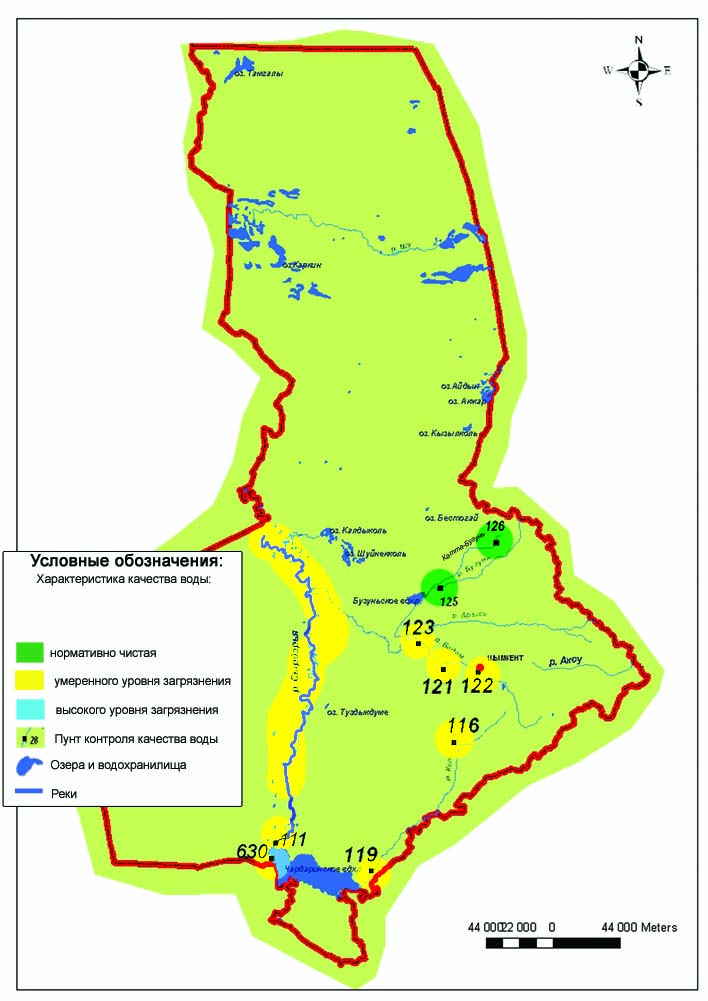 рис. 14.5 Характеристика качества поверхностных вод Южно-Казахстанкой области14.6 Состояние загрязнения почв тяжёлыми металлами                                         Южно-Казахстанской области  за весенний период 2015 годаВ городе Шымкент в пробах почв концентрации кадмия находились в пределах 0,9-35,4 ПДК, свинца – 2,3-42,1 ПДК, меди - 0,4-22,9 ПДК, цинка – 1,0-12,0 ПДК, хрома - 0,01 – 1,4 ПДК.Наибольшее содержание тяжелых металлов отмечено в районе ЗАО «Южполиметалл» на расстоянии 0,5 км, где концентрация кадмия составила 35,4 ПДК, свинца – 42,1 ПДК, меди – 22,9 ПДК, цинка -12,0 ПДК, хрома - 1,4 ПДК.Также, наибольшее содержание тяжелых металлов отмечено в районе ЗАО «Южполиметалл» на расстоянии , где концентрация кадмия составила 24,6 ПДК, свинца – 34,3 ПДК, меди – 7,8 ПДК, цинка -11,8 ПДК. В остальных районах города превышения ПДК тяжелых металлов составили:в центральном парке концентрации цинка – 4,7 ПДК, меди – 3,9 ПДК, кадмия – 3,8 ПДК, свинца – 2,3 ПДК;на территории школы №9 концентрации цинка  5,3 ПДК, свинца –5,4 ПДК, кадмия – 13,5 ПДК, меди – 3,8 ПДК;в районе площади Ордабасы концентрации кадмия 4,3 ПДК, цинка 10,1 ПДК, меди 5,9 ПДК и свинца 4,1 ПДК.В городе Туркестан в пробах почвы, отобранных в различных районах содержания свинца находились в пределах 1,0-4,7 ПДК, цинка – 0,5-1,2 ПДК, кадмия – 0,5 – 1,2 ПДК, меди –0,4-1,5 ПДК,  хрома – 0,14-0,27 ПДК.На территории парка отдыха наблюдалось превышение свинца 4,7 ПДК.В районе Казметалпродакшн превышение кадмия - 1,2 ПДК, свинца - 2,7 ПДК, меди - 1,5 ПДК, цинка - 1,2 ПДК. На территории Турецко-Казахского Университета наблюдалось превышние свинца - 2,6 ПДК.В районах Кызылординского шоссе в пробах почв содержания всех определяемых тяжелых металлов находились в пределах нормы.В городе Кентау в пробах почвы, отобранных в различных районах содержания свинца находились в пределах 3,8-29,9 ПДК, цинка – 0,9-3,4 ПДК, кадмия – 0,7-12,2 ПДК, меди – 0,5-9,7 ПДК и хрома 0,002-0,1 ПДК.В районе обогатительной фабрики «Южполиметалл»  обнаружены превышения по свинцу 19,3 ПДК, кадмию 10,4 ПДК, меди 2,3 ПДК и цинку 2,1 ПДК.На территории ЗАО «Южполиметалл» (500м) превышение по свинцу составило 29,9 ПДК, меди -9,7 ПДК, кадмию – 12,2 ПДК и цинку-3,4 ПДК.На территории парка отдыха обнаружены превышения по свинцу 7,2 ПДК, меди 1,1 ПДК и кадмию 1,1 ПДК.В районе  школы №22 в пробах почв содержания всех определяемых тяжелых металлов находились в пределах нормы.Радиационный гамма-фон Южно-Казахстанской областиНаблюдения за уровнем гамма излучения на местности осуществлялись ежедневно на 2-х метеорологических станциях (Шымкент, Туркестан)и на 1 автоматическом посту наблюдений за загрязнением атмосферного воздуха г.Туркестан (№1)(рис. 14.6).Средние значения радиационного гамма-фона приземного слоя атмосферы по населенным пунктам области  находились в пределах 0,05-0,19мкЗв/ч. В среднем по области радиационный гамма-фон составил 0,14 мкЗв/ч и находился в допустимых пределах.Плотность радиоактивных выпадений в приземном слое атмосферыКонтроль за радиоактивным загрязнением приземного слоя атмосферы на территории Южно-Казахстанскойобласти осуществлялся на 2-х метеорологических станциях (Шымкент, Туркестан) путем отбора проб воздуха горизонтальными планшетами (рис. 14.6). На станции проводился пятисуточный отбор проб.Среднесуточная плотность радиоактивных выпадений в приземном слое атмосферы на территории области колебалась в пределах 0,6–2,3 Бк/м2. Средняя величина плотности выпадений по области составила 1,3 Бк/м2, что не превышает предельно-допустимый уровень.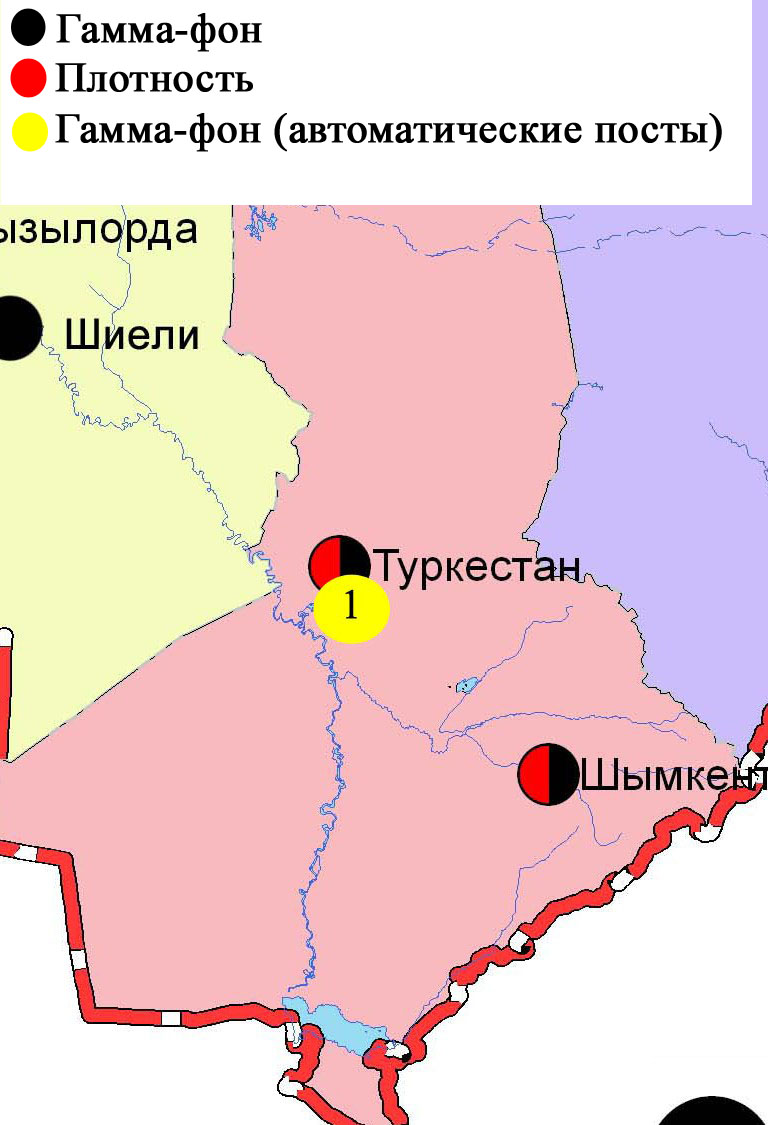 Рис. 14.6 Схема расположения метеостанций за наблюдением уровнярадиационного гамма-фона и плотностью радиоактивных выпаденийна территории Южно-Казахстанской областиТермины, определения и сокращенияКачество атмосферного воздуха: Совокупность физических, химических и биологических свойств атмосферного воздуха, отражающих степень его соответствия гигиеническим нормативам качества атмосферного воздуха и экологическим нормативам качества атмосферного воздуха;Пост наблюдения: Выбранное место (точка местности), на котором размещают павильон или автомобиль, оборудованные соответствующими приборами для отбора проб воздуха. Стационарный пост — место размещения павильона с приборами для отбора проб воздуха. Эпизодические наблюдения проводятся для обследования состояния загрязнения атмосферы в различных точках города или на разных расстояниях от промышленного предприятия; Предельно допустимая концентрация примеси в атмосфере; ПДК: Максимальная концентрация примеси, которая не оказывает на человека и его потомство прямого или косвенного вредного воздействия, не ухудшает их работоспособности, самочувствия, а также санитарно-бытовых условий жизни людей. Устанавливается Минздравом Республики Казахстан;Уровень загрязнения атмосферы: Качественная характеристика загрязнения атмосферы;ПДК – предельно допустимая концентрацияИЗВ – индекс загрязнения водыВЗ – высокое загрязнениеЭВЗ – экстремально высокое загрязнениеБПК5 – биохимическое потребление кислорода за 5 сутокрН – водородный показательБИ – биотический индексИС – индекс сапробностиГОСТ – государственный стандартГЭС – гидроэлектростанцияТЭЦ - теплоэлектростанцияТЭМК - Темиртаускийэлектро-металлургический комбинат р. – рекапр. - протокоз.  – озеровдхр. – водохранилищекан. – каналВКО – Восточно Казахстанская областьЗКО – ЗападноКазахстанская областьЮКО – Южно Казахстанская областьпос. – поселокг. – города. –ауылс. –селоим. - имениур. – урочищезал. – заливо. - островп-ов – полуостровсев. – северныйюж. – южныйвост. – восточныйзап. - западныйрис. – рисуноктабл. – таблицаПриложение 1Предельнодопустимые концентрации (ПДК) загрязняющих веществв воздухе населенных мест«Руководство по контролю загрязнения атмосферы» (РД 52.04.186-89 М.)Приложение 2Предельно допустимые концентрации (ПДК) вредных веществ для рыбохозяйственных водоемовПримечание: Обобщенный перечень предельно допустимых концентраций (ПДК) вредных веществ для воды рыбохозяйственных водоемов, Москва .Приложение 3Общая классификация водных объектов по степени загрязненияПриложение 4Значения предельно-допустимых концентраций (ПДК) веществ в водеводных объектов хозяйственно-питьевого и культурно-бытового водопользования по Республике КазахстанСанитарные правила«Санитарно-эпидемиологические требования к водоисточникам,местам водозабора для хозяйственно-питьевых целей,хозяйственно-питьевому водоснабжению и местам культурно-бытового водопользованияи безопасности водных объектов» № 104 СанПиН от 18 января 2012 годаПриложение 5Значения предельно-допустимых концентраций веществ в морских водахПримечание: Обобщенный перечень предельно допустимых концентраций (ПДК) вредных веществ для воды рыбохозяйственных водоемов, Москва .Приложение 6Нормативы предельно допустимых концентраций вредных веществ, загрязняющих почву	*Совместный приказ Министерства здравоохранения РК от 30.01.2004 г. №99 и Министерства охраны окружающей среды РК от 27.01.2004 г. №21-п Приложение 7Состояние качества поверхностных вод Восточно-Казахстанской области по гидробиологическим (токсическое действие) показателям за 1 полугодие 2015 г.Продолжение приложения 7Приложение 7.1Состояние качества поверхностных вод Восточно-Казахстанской области по гидробиологическим показателям за за 1 полугодие 2015 г.Примечание: БИ – биотический индекс; ИС – индекс сапробностиПриложение 7.2Состояние качества поверхностных вод Карагандинской области по гидробиологическим показателям за 1 полугодие 2015 г.Приложение 8Промышленный мониторингСостояние загрязнения атмосферного воздуха по данным станций мониторинга качества воздуха «Аджип Казахстан Каспиан Оперейтинг»за  1 полугодие 2015 годаДля наблюдений за состоянием атмосферного воздуха использовались станции мониторинга качества воздуха (далее - СМКВ), работающие в автоматическом непрерывном режиме.Наблюдения за загрязнением атмосферного воздуха на территории города Атырау и Атырауской области по данным 20 станции СМКВ «Аджип Казахстан Каспиан Оперейтинг» (Аджип ККО) (Жилгородок, Авангард, Акимат, Болашак Восток, Болашак Запад, Болашак Север, Болашак Юг, Вест Ойл, Восток, Доссор, Загородная, Макат, Поселок Ескене, Привокзальный, Самал, Станция Ескене, Карабатан, Таскескен, ТКА, Шагала).В атмосферном воздухе определяется содержание оксида углерода, диоксида серы, сероводорода, оксида и диоксида азота.Превышения наблюдались по сероводороду в районах Вест Ойл – 9,5 ПДК,Восток – 2,1 ПДК,Акимат – 1,1 ПДК и ТКА – 1,1 ПДК. Концентрации остальных определяюмых веществ находились в пределах нормы (таблица 129).Таблица 129Состояние загрязнения атмосферного воздуха по данным станций мониторинга качества воздуха «Аджип Казахстан Каспиан Оперейтинг»продолжение таблицы 129Приложение 9Состояние загрязнения атмосферного воздуха по данным станций мониторинга качества воздуха «Атырауский нефтеперерабатывающий завод» за 1 полугодие2015 годаДля наблюдений за состоянием атмосферного воздуха использовались станции мониторинга качества воздуха (далее - СМКВ), работающие в автоматическом непрерывном режиме.Наблюдения за загрязнением атмосферного воздуха на территории города Атырауна 4 экопостах (№1 Мирный – поселокМирный, улицаГайдара, №2 Перетаска –улицаГоворова, №3 Химпоселок - поселок Химпоселок, улица Менделеева, №4Пропарка - район промывочной станции).В атмосферном воздухе определяется содержание оксида углерода, оксида и диоксида азота, диоксида серы, сероводорода, суммарных углеводородов.Средние концентрации всех опреляющих веществ находились в пределах нормы.В1 полугодии максимально-разовые концентрациисероводорода – в поселкахПеретаска – 1,1 ПДК, Мирный – 2,1 ПДК, Химпоселок – 3,7 ПДК, Пропарка  - 8,8 ПДК,суммарных углеводородов составили в поселках: Мирный – 2,6 ПДК, Пропарка – 4,2 ПДК, Химпоселок – 4,4 ПДК, Перетаска – 4,5 ПДК.Концентрации остальных определяемых веществ находились в пределах нормы (таблица 130).Таблица 130Состояние загрязнения атмосферного воздуха по данным станций мониторинга качества воздуха «Атырауский нефтеперерабатывающий завод»продолжение таблицы 130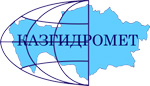 Департамент Экологического мониторингаРГП «Казгидромет»аДРЕС:город Астанаул. Орынбор 11/1тел. 8-(7172)-79-83-65 (внутр. 1090)е MAIL:cemosrk@mail.ruСОДЕРЖАНИЕСтр.Предисловие8Общая оценка уровня загрязнения воздуха в городах Республики Казахстан9Качество поверхностных вод Республики Казахстан 48Радиационное состояние приземного слоя атмосферы по Республике Казахстан180Плотность радиоактивных выпадений в приземном слое атмосферыпо Республике Казахстан1801Состояние окружающей среды Акмолинской области1841.1 Состояние загрязнения атмосферного воздуха по городу Астана 1841.2Состояние загрязнения атмосферного воздуха по городу Кокшетау1851.3Состояние загрязнения атмосферного воздуха по городу Степногорск1871.4Состояние атмосферного воздуха на маршрутных постах по Акмолинской области1891.5Химический состав атмосферных осадков на территории Акмолинской области за 1 квартал 2015 года1891.6Химический состав снежного покрова за 2014-2015 гг. на территории Акмолинской области1901.7Качество поверхностных вод на территории Акмолинской области1911.8Состояние загрязнения атмосферного воздуха на территории Щучинско-Боровской курортной зоны1941.9Качество поверхностных вод по гидрохимическим показателям на территории Щучинско–Боровской курортной зоны1971.10Состояние донных отложений озер на территории Щучинско-Боровской курортной зоны за весенний период 2015 года2011.11Состояние загрязнения почв тяжёлыми металлами Акмолинской области за весенний период 2015 года2041.12Химический состав атмосферных осадков на территории Щучинско–Боровской курортной зоны2041.13Радиационный гамма-фон Акмолинской области2061.14Плотность радиоактивных выпадений в приземном слое атмосферы2062Состояние окружающей среды Актюбинской области2072.1Состояние загрязнения атмосферного воздуха по городу Актобе 2072.2Химический состав атмосферных осадков на территории Актюбинской области за 1 квартал 2015 года2092.3Химический состав снежного покрова за 2014-2015 гг. на территории Актюбинской области2102.4Качество поверхностных вод на территории Актюбинской области2102.5Состояние загрязнения почв тяжёлыми металлами Актюбинской области за весенний период 2015 года2132.6Радиационный гамма-фон Актюбинской области2132.7Плотность радиоактивных выпадений в приземном слое атмосферы2143Состояние окружающей среды Алматинской области2153.1Состояние загрязнения атмосферного воздуха по городу Алматы2153.2Состояние атмосферного воздуха по данным эпизодических наблюдений города Алматы2173.3Состояние атмосферного воздуха по данным эпизодических наблюдений города Талгар Талгарского района2183.4Состояние атмосферного воздуха по данным эпизодических наблюдений города Есик Енбекшиказахского района2183.5Состояние атмосферного воздуха по данным эпизодических наблюдений села Тургень Енбекшиказахского района2193.6Состояние атмосферного воздуха по данным эпизодических наблюдений поселка Отеген Батыр Илийского района2203.7Состояние атмосферного воздуха по данным эпизодических наблюдений поселка городского типа Боролдай Илийского района2203.8Состояние загрязнения атмосферного воздуха по городу Талдыкорган2213.9Химический состав атмосферных осадков на территории Алматинской области за 1 квартал 2015 года2233.10Химический состав снежного покрова2014-2015 гг.на территории Алматинской области2233.11Качество поверхностных вод на территории Алматинской области2243.12Состояние качества поверхностных вод бассейна озера Балкаш и Алаколь по результатам экспедиционных наблюдений2293.13Состояние загрязнения почвы бассейна оз.Балкаш тяжёлыми металлами за 1 полугодие 2015 года2403.14Состояние загрязнения почв тяжёлыми металлами Алматинской области за весенний период 2015 года2443.15Радиационный гамма-фон Алматинской области2443.16Плотность радиоактивных выпадений в приземном слое атмосферы2454Состояние окружающей среды Атырауской области2464.1 Состояние загрязнения атмосферного воздуха по городу Атырау2464.2Состояние атмосферного воздуха по городу Кульсары2484.3Состояние атмосферного воздуха по данным эпизодических наблюденийгорода Кульсары2494.4Состояние атмосферного воздуха по данным эпизодических наблюденийпоселка Жана Каратон2504.5Состояние атмосферного воздуха по данным эпизодических наблюденийсела Ганюшкино2514.6Состояние атмосферного воздуха на месторождениях Атырауской области2514.7Химический состав атмосферных осадков на территории Атырауской области за 1 квартал 2015 года2524.8Химический состав снежного покрова за 2014-2015 гг.на территории Атырауской области2524.9Качество поверхностных вод на территории Атырауской области2534.10Состояние морских вод по гидрохимическим показателям на прибрежных станциях и на станциях вековых разрезов Атырауской и Мангистауской области2544.11Состояние донных отложений моря на прибрежных станциях и на станциях  вековых разрезов Атырауской и Мангистауской области2554.12Состояние загрязнения почвы на месторождениях Атырауской области2564.13Состояние загрязнения почв тяжёлыми металлами Атырауской области за весенний период 2015 года2574.14Радиационный гамма-фон Атырауской области2574.15Плотность радиоактивных выпадений в приземном слое атмосферы2575Состояние окружающей среды Восточно-Казахстанской области2585.1Состояние загрязнения атмосферного воздуха по городу Усть-Каменогорск2585.2Состояние загрязнения атмосферного воздуха по городу Риддер2605.3Состояние загрязнения атмосферного воздуха по городу Семей2625.4Состояние загрязнения атмосферного воздуха по поселку Глубокое2645.5Химический состав атмосферных осадков на территории Восточно-Казахстанской области за 1 квартал 2015 года2665.6Химический состав снежного покрова за 2014-2015 гг.на территории Восточно-Казахстанской области2665.7Качество поверхностных вод на территории Восточно-Казахстанской области 2675.8Характеристика качества поверхностных вод по токсикологическим показателям на территории Восточно-Казахстанской области2725.9Состояние загрязнения почв тяжёлыми металлами Восточно-Казахстанской области за весенний период 2015 года2735.10Радиационный гамма-фон Восточно-Казахстанской области 2745.11Плотность радиоактивных выпадений в приземном слое атмосферы2756Состояние окружающей среды Жамбылской области2756.1Состояние загрязнения атмосферного воздуха по городу Тараз2756.2Состояние загрязнения атмосферного воздуха по городу Жанатас2776.3Состояние загрязнения атмосферного воздуха по городу Каратау2796.4Состояние загрязнения атмосферного воздуха по городу Шу2806.5Состояние загрязнения атмосферного воздуха по поселку Кордай2826.6Химический состав атмосферных осадков на территории Жамбылской области за 1 квартал 2015 года2846.7Химический состав снежного покрова за 2014-2015 гг.на территории Жамбылской области2846.8Качество поверхностных вод на территории Жамбылской области2856.9Состояние загрязнения почв тяжёлыми металлами Жамбылской области за весенний период 2015 года2876.10Радиационный гамма-фон Жамбылской области2886.11Плотность радиоактивных выпадений в приземном слое атмосферы2887Состояние окружающей среды Западно-Казахстанской области2897.1Состояние атмосферного воздуха по городу Уральск2897.2Состояние атмосферного воздуха по городу Аксай2907.3Состояние атмосферного воздуха п. Березовка2927.4Состояние атмосферного воздуха п. Январцево2937.5Состояние атмосферного воздуха города Уральск2957.6Состояние атмосферного воздуха по данным эпизодических наблюдений поселка Январцево2957.7Химический состав атмосферных осадковна территории Западно-Казахстанской областиза 1 квартал 2015 года2967.8Химический состав снежного покрова за 2014-2015 гг.на территории Западно-Казахстанской области2977.9Качество поверхностных вод на территории Западно-Казахстанской области2977.10Состояние загрязнения почв тяжёлыми металлами Западно-Казахстанской области за весенний период 2015 года2997.11Радиационный гамма-фон Западно-Казахстанской области 2997.12Плотность радиоактивных выпадений в приземном слое атмосферы3008Состояние окружающей среды Карагандинской области3008.1Состояние загрязнения атмосферного воздуха по городу Караганда 3008.2Состояние атмосферного воздуха по данным эпизодических наблюдений города Караганда3028.3Состояние атмосферного воздуха по данным эпизодических наблюдений наблюдений города Шахтинск3038.4Состояние загрязнения атмосферного воздуха по городу Балхаш3048.5Состояние загрязнения атмосферного воздуха по городу Жезказган3068.6Состояние загрязнения атмосферного воздуха по городу Сарань3088.7Состояние загрязнения атмосферного воздуха по городу Темиртау3108.8Химический состав атмосферных осадков на территории Карагандинской области за 1 квартал 2015 года3118.9Химический состав снежного покрова за 2014-2015 гг. на территории Карагандинской области3128.10Качество поверхностных вод на территории Карагандинской области3138.11Качество поверхностных вод по гидробиологическим показателям Карагандинской области 3168.12Характеристика загрязнения поверхностных вод бассейна реки Нура по Карагандинской области за 1-ое полугодие 2015 года(2 программа)3198.13Состояние загрязнения почв тяжёлыми металлами Карагандинской области за весенний период 2015 года3328.14Радиационный гамма-фон Карагандинской области3338.15Плотность радиоактивных выпадений в приземном слое атмосферы3339Состояние окружающей среды Костанайской области3349.1Состояние загрязнения атмосферного воздуха по городу Костанай3349.2Состояние атмосферного воздуха по городу Рудный3369.3Состояние атмосферного воздуха по поселку Карабалык3379.4Состояние атмосферного воздуха по городу Аркалык3399.5Состояние атмосферного воздуха по городу Житикара3409.6Состояние атмосферного воздуха по городу Лисаковск3429.7Химический состав атмосферных осадков на территории Костанайской области за 1 квартал 2015 года3439.8Химический состав снежного покрова за2014-2015 гг.на территории Костанайской области3439.9Качество поверхностных вод на территории Костанайской области3449.10Состояние загрязнения почв тяжёлыми металлами Костанайской области за весенний период 2015 года3469.11Радиационный гамма-фон Костанайской области3479.12Плотность радиоактивных выпадений в приземномслое атмосферы34810Состояние окружающей среды Кызылординской области34910.1Состояние загрязнения атмосферного воздуха по городу Кызылорда34910.2Состояние атмосферного воздуха по поселку Акай35010.3Состояние атмосферного воздуха по поселке Торетам35210.4Состояние атмосферного воздуха городаКызылорда и Кызылординской области (экспедиция)35310.5Химический состав атмосферных осадков на территории Кызылординской области за 1 квартал 2015 года35710.6Качество поверхностных вод на территории Кызылординской области35710.7Качество водыхозяйственно-питьевого и культурно-бытового водопользования города Кызылорда и Кызылординской области35810.8Состояние загрязнения почв тяжёлыми металлами Кызылординской области за весенний период 2015 года35910.9Радиационный гамма-фон Кызылординской области.36010.10Радиационный гамма-фон города Кызылорда и Кызылордиснкой области по данным экспедиционных наблюдений36010.11Плотность радиоактивных выпадений в приземном слое атмосферы на территории Кызылординской области36010.12Состояние здоровья населенияпо городу Кызылорда и Кызылордиснкой области36111Состояние окружающей среды Мангистауской области36211.1Состояние загрязнения атмосферного воздуха по городу Актау36211.2Состояние атмосферного воздуха по городу Жанаозен36411.3Состояние атмосферного воздуха по поселку Бейнеу36611.4Состояние атмосферного воздуха на территории х/х Кошкар-Ата по данным эпизодических наблюдений36711.5Состояние атмосферного воздуха на территориип.Баутина по данным эпизодических наблюдений36811.6Состояние атмосферного воздуха на месторожденияхМангистауской области36811.7Химический состав атмосферных осадков на территории Мангистауской области за 1 квартал 2015 года36911.8Качество морских вод по гидрохимическим показателям на акватории Специальной экономической зоны (СЭЗ)"Морпорт Актау" Мангистауской области за 1-полугодие37011.9Состояние морских вод по гидрохимическим показателям на прибрежных станциях, месторождениях и на станциях вековых разрезов Мангистауской области37011.10Состояние загрязнения почв тяжёлыми металлами Мангистауской области за весенний период 2015 года37111.11Состояние загрязнения донных отложений моря на прибрежных станциях, месторождениях и на станциях вековых разрезов на территории Мангистауской области37211.12Радиационный гамма-фон Мангистауской области37311.13Плотность радиоактивных выпадений в приземном слое атмосферы37312Состояние атмосферного воздуха Павлодарской области37412.1Состояние загрязнения атмосферного воздуха по городу Павлодар37412.2Состояние загрязнения атмосферного воздуха по городу Екибастуз37512.3Состояние атмосферного воздуха по городу Аксу37712.4Химический состав атмосферных осадков на территории Павлодарской областиза 1 квартал 2015 года37912.5Химический состав снежного покрова за 2014-2015 гг. на территории Павлодарской области37912.6Качество поверхностных вод Павлодарской области38012.7Состояние загрязнения почв тяжёлыми металлами Павлодарской области за весенний период 2015 года38112.8Радиационный гамма-фон Павлодарской области38112.9Плотность радиоактивных выпадений в приземном слое атмосферы38213Состояние окружающей среды Северо-Казахстанской области38213.1Состояние загрязнения атмосферного воздуха по городу Петропавловск38213.2Состояние атмосферного воздуха по данным экспедиционных наблюдений по районам Северо-Казахстанской области38413.3Химический состав атмосферных осадков на территории Северо-Казахстанской области за 1 квартал 2015 года38513.4Химический состав снежного покрова за 2014-2015 гг.на территории Северо-Казахстанской области38513.5Качество поверхностных вод на территории Северо-Казахстанской области38613.6Состояние загрязнения почв тяжёлыми металлами Северо-Казахстанской области за весенний период 2015 года38713.7Радиационный гамма фон Северо-Казахстанской области38713.8Плотность радиоактивных выпадений в приземном слое атмосферы38814Состояние окружающей среды Южно-Казахстанской области38814.1Состояние загрязнения атмосферного воздухапо городу Шымкент38814.2Состояние атмосферного воздуха по городу Туркестан39014.3Состояние атмосферного воздуха по городу Кентау39214.4Химический состав атмосферных осадков на территории Южно-Казахстанской области за 1 квартал 2015 года39314.5Качество поверхностных вод на территории Южно-Казахстанской области39514.6Состояние загрязнения почв тяжёлыми металлами Южно-Казахстанской области  за весенний период 2015 года39614.7Радиационный гамма-фон Южно-Казахстанской области39714.8Плотность радиоактивных выпадений в приземном слое атмосферы397Термины, определения и сокращения399Приложение 1401Приложение 2401Приложение 3402Приложение 4402Приложение 5403Приложение 6404Приложение 7405Приложение 8413Приложение 9416ГрадацииЗагрязнение атмосферного воздухаПоказателиОценка за месяцIНизкоеСИНП, %0-10IIПовышенноеСИНП, %2-41-19IIIВысокоеСИНП, %5-1020-49IVОчень высокоеСИНП, %›10›50№ГородСИНП, %Степень загрязнения1СКФМ Боровое0,80I, низкое2Жанаозен1,60I, низкое3Кентау1,90,5I, низкое4Аксу1,61,6II, повышенное5Сарань1,81,6II, повышенное6п. Карабалык2,12,8II, повышенное7Кызылорда2,16,7II, повышенное8п. Январцево2,22,5II, повышенное9п. Торетам2,42,6II, повышенное10Кульсары2,90,4II, повышенное11п. Кордай3,40,2II, повышенное12п. Березовка3,57,4II, повышенное13ЩБКЗ3,65,5II, повышенное14Акай3,68,7II, повышенное15Семей3,88,1II, повышенное16Кокшетау4,114,6II, повышенное17Каратау4,44,1II, повышенное18п. Бейнеу4,70,3II, повышенное19Уральск425,4III, высокое20Павлодар4,436,1III, высокое21Рудный4,521,5III, высокое22Жанатас5,447,2III, высокое23Степногорск5,849,5III, высокое24Туркестан6,220,7III, высокое25Аксай6,72,5III, высокое26Костанай6,938,3III, высокое27Шымкент8,819,5III, высокое28Петропавловск9,35III, высокое29Екибастуз1042,7III, высокое30Жезказган1019,1III, высокое31п.Глубокое2,661,8IV, очень высокое32Риддер4,483,1IV, очень высокое33Тараз5,350,6IV, очень высокое34Усть-Каменогорск7,851IV, очень высокое35Алматы9,397IV, очень высокое36Атырау10,313,5IV, очень высокое37Шу11,447,2IV, очень высокое38Астана1471,5IV, очень высокое39Талдыкорган14,641IV, очень высокое40Актау20,414,5IV, очень высокое41Темиртау20,434IV, очень высокое42Караганда25,618,7IV, очень высокое43Балхаш27,85,3IV, очень высокое44Актобе29,947,9IV, очень высокое45Житикара39,556,7IV, очень высокое46Аркалык40,371,3IV, очень высокое47Лисаковск68,399,3IV, очень высокоеПримесьЧисло, месяц, годВремя, часНомер постаКонцентрацияКонцентрацияВетерВетерТемпература, 0САтмосферные давленияАтмосферные давленияНомера и датыисходящих документов от РГП «Казгидромет» в МЭ РКПримесьЧисло, месяц, годВремя, часНомер постамг/м3Кратность превышения ПДКНаправление градСкорость, м/сТемпература, 0САтмосферные давленияАтмосферные давленияНомера и датыисходящих документов от РГП «Казгидромет» в МЭ РКг.  Актау  (ВЗ)  г.  Актау  (ВЗ)  г.  Актау  (ВЗ)  г.  Актау  (ВЗ)  г.  Актау  (ВЗ)  г.  Актау  (ВЗ)  г.  Актау  (ВЗ)  г.  Актау  (ВЗ)  г.  Актау  (ВЗ)  г.  Актау  (ВЗ)  г.  Актау  (ВЗ)  г.  Актау  (ВЗ)  Взвешанные вещества (пыль)30.03.1513:0039,01810223-0,7пыльная буряпыльная буряМинистерству энергетикиДепартамент экологического мониторинга и информации№11-1-05/842 от 06.04.15Министерству энергетикиКомитет  экологического регулирования, контроля и государственной инспекции в нефтегазовом  комплексе№11-1-05/841 от 06.04.15Взвешанные вещества (пыль)30.03.1519:0036,513102202,2пыльная буряпыльная буряМинистерству энергетикиДепартамент экологического мониторинга и информации№11-1-05/842 от 06.04.15Министерству энергетикиКомитет  экологического регулирования, контроля и государственной инспекции в нефтегазовом  комплексе№11-1-05/841 от 06.04.15г.  Актау  (ЭВЗ)г.  Актау  (ЭВЗ)г.  Актау  (ЭВЗ)г.  Актау  (ЭВЗ)г.  Актау  (ЭВЗ)г.  Актау  (ЭВЗ)г.  Актау  (ЭВЗ)г.  Актау  (ЭВЗ)г.  Актау  (ЭВЗ)г.  Актау  (ЭВЗ)г.  Актау  (ЭВЗ)г.  Актау  (ЭВЗ)Взвешанные вещества (пыль)30.03.1507:00310,220,416423-4,5пыльная буряпыльная буряМинистерству энергетикиДепартамент экологического мониторинга и информации№11-1-05/842 от 06.04.15Министерству энергетикиКомитет  экологического регулирования, контроля и государственной инспекции в нефтегазовом  комплексе№11-1-05/841 от 06.04.15г.  Актобе (ВЗ)  г.  Актобе (ВЗ)  г.  Актобе (ВЗ)  г.  Актобе (ВЗ)  г.  Актобе (ВЗ)  г.  Актобе (ВЗ)  г.  Актобе (ВЗ)  г.  Актобе (ВЗ)  г.  Актобе (ВЗ)  г.  Актобе (ВЗ)  г.  Актобе (ВЗ)  г.  Актобе (ВЗ)  Сероводород08.01.1513:0020,089311,1Юго-восток121-10,5825,3825,3Министерству энергетикиДепартамент экологического мониторинга и информации№11-3-07/58 от 09.01.15Министерству энергетикиКомитет  экологического регулирования, контроля и государственной инспекции в нефтегазовом  комплексе№11-3-07/57 от 09.01.15Сероводород26.02.1521:0030,097512,2ССЗ337-4,5755,2755,2Министерству энергетикиДепартамент экологического  мониторинга и информации№11-3-07/512 от 27.02.15Министерству энергетики-Комитет  экологического регулирования, контроля и государственной инспекции в нефтегазовом  комплексе№11-3-07/513 от 27.02.15Сероводород27.02.1502:2020,083610,5запад274-13,2825,1825,1Министерству энергетикиДепартамент экологического мониторинга и информации№11-3-07/514 от 27.02.15Министерству энергетикиКомитет  экологического регулирования, контроля и государственной инспекции в нефтегазовом  комплексе№11-3-07/515 от 27.02.15Сероводород27.02.1515:2020,081410,2Юго-запад0,1-7,5825,1825,1Министерству энергетикиДепартамент экологического мониторинга и информации№11-3-07/522 от 02.03.15Министерству энергетикиКомитет  экологического регулирования, контроля и государственной инспекции в нефтегазовом  комплексе№11-3-07/520 от 02.03.15Сероводород27.02.1519:2020,130116,32620,1-7,3825,1825,1Министерству энергетикиДепартамент экологического мониторинга и информации№11-3-07/522 от 02.03.15Министерству энергетикиКомитет  экологического регулирования, контроля и государственной инспекции в нефтегазовом  комплексе№11-3-07/520 от 02.03.15Сероводород27.02.1519:4020,154919,42710,0-7,8825,1825,1Министерству энергетикиДепартамент экологического мониторинга и информации№11-3-07/522 от 02.03.15Министерству энергетикиКомитет  экологического регулирования, контроля и государственной инспекции в нефтегазовом  комплексе№11-3-07/520 от 02.03.15Сероводород27.02.1520:0020,124815,62810,0-8,3825,1825,1Министерству энергетикиДепартамент экологического мониторинга и информации№11-3-07/522 от 02.03.15Министерству энергетикиКомитет  экологического регулирования, контроля и государственной инспекции в нефтегазовом  комплексе№11-3-07/520 от 02.03.15Сероводород27.02.1520:2020,088411,02880,0-8,9825,1825,1Министерству энергетикиДепартамент экологического мониторинга и информации№11-3-07/522 от 02.03.15Министерству энергетикиКомитет  экологического регулирования, контроля и государственной инспекции в нефтегазовом  комплексе№11-3-07/520 от 02.03.15Сероводород27.02.1520:4020,130516,32940,0-9,2825,1825,1Министерству энергетикиДепартамент экологического мониторинга и информации№11-3-07/522 от 02.03.15Министерству энергетикиКомитет  экологического регулирования, контроля и государственной инспекции в нефтегазовом  комплексе№11-3-07/520 от 02.03.15Сероводород27.02.1521:0020,085310,72950,0-9,5825,1825,1Министерству энергетикиДепартамент экологического мониторинга и информации№11-3-07/522 от 02.03.15Министерству энергетикиКомитет  экологического регулирования, контроля и государственной инспекции в нефтегазовом  комплексе№11-3-07/520 от 02.03.15Сероводород09.03.1511:2020,089811,2Северо-восток0,1-9,2825,3825,3Министерству энергетикиДепартамент экологического мониторинга и информации№11-3-07/599 от 10.03.15Министерству энергетики Комитет  экологического регулирования, контроля и государственной инспекции в нефтегазовом  комплексе№11-3-07/598 от 10.03.15Сероводород11.03.1508:0030,080410,5Северо-запад0,7-2,8743,8743,8Министерству энергетикиДепартамент экологического мониторинга и информации№11-3-07/615 от 11.03.15Министерству энергетикиКомитет  экологического регулирования, контроля и государственной инспекции в нефтегазовом  комплексе№11-3-07/614 от 11.03.15Сероводород14.03.1507:4020,153019,133480,0-7,1825,1825,1Министерству энергетикиДепартамент экологического мониторинга и информации№11-3-07/658 от 16.03.15Министерству энергетикиКомитет  экологического регулирования, контроля и государственной инспекции в нефтегазовом  комплексе№11-3-07/657 от 16.03.15Сероводород15.03.1503:2020,144518,062230,0-6,2825,3825,3Министерству энергетикиДепартамент экологического мониторинга и информации№11-3-07/658 от 16.03.15Министерству энергетикиКомитет  экологического регулирования, контроля и государственной инспекции в нефтегазовом  комплексе№11-3-07/657 от 16.03.15Сероводород15.03.1503:4020,096412,052220,0-6,5825,3825,3Министерству энергетикиДепартамент экологического мониторинга и информации№11-3-07/658 от 16.03.15Министерству энергетикиКомитет  экологического регулирования, контроля и государственной инспекции в нефтегазовом  комплексе№11-3-07/657 от 16.03.15Сероводород15.03.1504:4020,109413,682230,0-7,0824,3824,3Министерству энергетикиДепартамент экологического мониторинга и информации№11-3-07/658 от 16.03.15Министерству энергетикиКомитет  экологического регулирования, контроля и государственной инспекции в нефтегазовом  комплексе№11-3-07/657 от 16.03.15Сероводород15.03.1505:4020,132116,512250,0-7,4824,8824,8Министерству энергетикиДепартамент экологического мониторинга и информации№11-3-07/658 от 16.03.15Министерству энергетикиКомитет  экологического регулирования, контроля и государственной инспекции в нефтегазовом  комплексе№11-3-07/657 от 16.03.15Сероводород15.03.1502:2030,091111,393470,0-4,1749,7749,7Министерству энергетикиДепартамент экологического мониторинга и информации№11-3-07/658 от 16.03.15Министерству энергетикиКомитет  экологического регулирования, контроля и государственной инспекции в нефтегазовом  комплексе№11-3-07/657 от 16.03.15Сероводород15.03.1502:4030,110913,863470,2-4,2749,6749,6Министерству энергетикиДепартамент экологического мониторинга и информации№11-3-07/658 от 16.03.15Министерству энергетикиКомитет  экологического регулирования, контроля и государственной инспекции в нефтегазовом  комплексе№11-3-07/657 от 16.03.15Сероводород15.03.1503:0030,114714,343470,3-4,3749,7749,7Министерству энергетикиДепартамент экологического мониторинга и информации№11-3-07/658 от 16.03.15Министерству энергетикиКомитет  экологического регулирования, контроля и государственной инспекции в нефтегазовом  комплексе№11-3-07/657 от 16.03.15Сероводород15.03.1503:2030,127015,883470,1-4,5749,8749,8Министерству энергетикиДепартамент экологического мониторинга и информации№11-3-07/658 от 16.03.15Министерству энергетикиКомитет  экологического регулирования, контроля и государственной инспекции в нефтегазовом  комплексе№11-3-07/657 от 16.03.15Сероводород15.03.1505:2030,081810,233470,1-5,5749,6749,6Министерству энергетикиДепартамент экологического мониторинга и информации№11-3-07/658 от 16.03.15Министерству энергетикиКомитет  экологического регулирования, контроля и государственной инспекции в нефтегазовом  комплексе№11-3-07/657 от 16.03.15Сероводород16.03.1507:0020,086910,86480,1-8,1824,8824,8Министерству энергетикиДепартамент экологического мониторинга и информации№11-3-07/658 от 16.03.15Министерству энергетикиКомитет  экологического регулирования, контроля и государственной инспекции в нефтегазовом  комплексе№11-3-07/657 от 16.03.15Сероводород16.03.1507:4020,111413,93480,0-8,7824,8824,8Министерству энергетикиДепартамент экологического мониторинга и информации№11-3-07/658 от 16.03.15Министерству энергетикиКомитет  экологического регулирования, контроля и государственной инспекции в нефтегазовом  комплексе№11-3-07/657 от 16.03.15Сероводород16.03.1508:4020,095911,99480,0-8,3824,8824,8Министерству энергетикиДепартамент экологического мониторинга и информации№11-3-07/658 от 16.03.15Министерству энергетикиКомитет  экологического регулирования, контроля и государственной инспекции в нефтегазовом  комплексе№11-3-07/657 от 16.03.15Сероводород16.03.1509:2020,149918,74480,0-7,8824,8824,8Министерству энергетикиДепартамент экологического мониторинга и информации№11-3-07/658 от 16.03.15Министерству энергетикиКомитет  экологического регулирования, контроля и государственной инспекции в нефтегазовом  комплексе№11-3-07/657 от 16.03.15Сероводород16.03.1509:4020,128016,00480,0-7,5824,8824,8Министерству энергетикиДепартамент экологического мониторинга и информации№11-3-07/658 от 16.03.15Министерству энергетикиКомитет  экологического регулирования, контроля и государственной инспекции в нефтегазовом  комплексе№11-3-07/657 от 16.03.15Сероводород18.03.1505:4020,084210,533490,0-6,3824,7824,7Министерству энергетикиДепартамент экологического мониторинга и информации№11-3-07/692 от 18.03.15Министерству энергетикиКомитет  экологического регулирования, контроля и государственной инспекции в нефтегазовом  комплексе№11-3-07/693 от 18.03.15Сероводород22.05.1502:0030,095511,943270,511,7728,6728,6Министерству энергетикиДепартамент экологического мониторинга и информации№11-3-06/1385 от 22.05.15Министерству энергетикиКомитет  экологического регулирования, контроля и государственной инспекции в нефтегазовм комплексе№11-3-06/1384 от 22.05.15Сероводород22.05.1506:2030,091111,393350,18,7729,5729,5Министерству энергетикиДепартамент экологического мониторинга и информации№11-3-06/1385 от 22.05.15Министерству энергетикиКомитет  экологического регулирования, контроля и государственной инспекции в нефтегазовм комплексе№11-3-06/1384 от 22.05.15Сероводород12.06.1502:4030,082710,34032013,9738,4738,4Министерству энергетикиДепартамент экологического мониторинга и информации№11-3-06/1631 от 12.06.15Министерству энергетикиКомитет  экологического регулирования, контроля и государственной инспекции в нефтегазовм комплексе№11-3-06/1630 от 12.06.15Сероводород12.06.1504:0030,082810,35033013,8738,5738,5Министерству энергетикиДепартамент экологического мониторинга и информации№11-3-06/1631 от 12.06.15Министерству энергетикиКомитет  экологического регулирования, контроля и государственной инспекции в нефтегазовм комплексе№11-3-06/1630 от 12.06.15г.  Актобе  (ЭВЗ)г.  Актобе  (ЭВЗ)г.  Актобе  (ЭВЗ)г.  Актобе  (ЭВЗ)г.  Актобе  (ЭВЗ)г.  Актобе  (ЭВЗ)г.  Актобе  (ЭВЗ)г.  Актобе  (ЭВЗ)г.  Актобе  (ЭВЗ)г.  Актобе  (ЭВЗ)г.  Актобе  (ЭВЗ)г.  Актобе  (ЭВЗ)Сероводород27.02.1503:4020,183122,9запад270-13,0825,1Министерству энергетикиДепартамент экологического мониторинга и информации№11-3-07/522 от 02.03.15Министерству энергетикиКомитет  экологического регулирования, контроля и государственной инспекции в нефтегазовом  комплексе№11-3-07/520 от 02.03.15Министерству энергетикиДепартамент экологического мониторинга и информации№11-3-07/522 от 02.03.15Министерству энергетикиКомитет  экологического регулирования, контроля и государственной инспекции в нефтегазовом  комплексе№11-3-07/520 от 02.03.15Сероводород27.02.1504:0020,236329,5запад272-13,1825,1Министерству энергетикиДепартамент экологического мониторинга и информации№11-3-07/522 от 02.03.15Министерству энергетикиКомитет  экологического регулирования, контроля и государственной инспекции в нефтегазовом  комплексе№11-3-07/520 от 02.03.15Министерству энергетикиДепартамент экологического мониторинга и информации№11-3-07/522 от 02.03.15Министерству энергетикиКомитет  экологического регулирования, контроля и государственной инспекции в нефтегазовом  комплексе№11-3-07/520 от 02.03.15Сероводород27.02.1504:2020,239529,9запад271-13,1825,1Министерству энергетикиДепартамент экологического мониторинга и информации№11-3-07/522 от 02.03.15Министерству энергетикиКомитет  экологического регулирования, контроля и государственной инспекции в нефтегазовом  комплексе№11-3-07/520 от 02.03.15Министерству энергетикиДепартамент экологического мониторинга и информации№11-3-07/522 от 02.03.15Министерству энергетикиКомитет  экологического регулирования, контроля и государственной инспекции в нефтегазовом  комплексе№11-3-07/520 от 02.03.15Сероводород27.02.1504:4020,231828,9запад273-13,0825,1Министерству энергетикиДепартамент экологического мониторинга и информации№11-3-07/522 от 02.03.15Министерству энергетикиКомитет  экологического регулирования, контроля и государственной инспекции в нефтегазовом  комплексе№11-3-07/520 от 02.03.15Министерству энергетикиДепартамент экологического мониторинга и информации№11-3-07/522 от 02.03.15Министерству энергетикиКомитет  экологического регулирования, контроля и государственной инспекции в нефтегазовом  комплексе№11-3-07/520 от 02.03.15Сероводород27.02.1505:0020,180522,5запад271-13,0825,1Министерству энергетикиДепартамент экологического мониторинга и информации№11-3-07/522 от 02.03.15Министерству энергетикиКомитет  экологического регулирования, контроля и государственной инспекции в нефтегазовом  комплексе№11-3-07/520 от 02.03.15Министерству энергетикиДепартамент экологического мониторинга и информации№11-3-07/522 от 02.03.15Министерству энергетикиКомитет  экологического регулирования, контроля и государственной инспекции в нефтегазовом  комплексе№11-3-07/520 от 02.03.15Сероводород27.02.1505:2020,173821,7запад272-13,1825,1Министерству энергетикиДепартамент экологического мониторинга и информации№11-3-07/522 от 02.03.15Министерству энергетикиКомитет  экологического регулирования, контроля и государственной инспекции в нефтегазовом  комплексе№11-3-07/520 от 02.03.15Министерству энергетикиДепартамент экологического мониторинга и информации№11-3-07/522 от 02.03.15Министерству энергетикиКомитет  экологического регулирования, контроля и государственной инспекции в нефтегазовом  комплексе№11-3-07/520 от 02.03.15Сероводород15.03.1505:2020,169021,132250,0-7,5824,8Министерству энергетикиДепартамент экологического мониторинга и информации№11-3-07/658 от 16.03.15Министерству энергетикиКомитет  экологического регулирования, контроля и государственной инспекции в нефтегазовом  комплексе№11-3-07/657 от 16.03.15Министерству энергетикиДепартамент экологического мониторинга и информации№11-3-07/658 от 16.03.15Министерству энергетикиКомитет  экологического регулирования, контроля и государственной инспекции в нефтегазовом  комплексе№11-3-07/657 от 16.03.15Сероводород16.03.1509:0020,190923,86480,0-8,0824,8Министерству энергетикиДепартамент экологического мониторинга и информации№11-3-07/658 от 16.03.15Министерству энергетикиКомитет  экологического регулирования, контроля и государственной инспекции в нефтегазовом  комплексе№11-3-07/657 от 16.03.15Министерству энергетикиДепартамент экологического мониторинга и информации№11-3-07/658 от 16.03.15Министерству энергетикиКомитет  экологического регулирования, контроля и государственной инспекции в нефтегазовом  комплексе№11-3-07/657 от 16.03.15Сероводород16.03.1510:0020,192824,1480,0-7,1824,8Министерству энергетикиДепартамент экологического мониторинга и информации№11-3-07/658 от 16.03.15Министерству энергетикиКомитет  экологического регулирования, контроля и государственной инспекции в нефтегазовом  комплексе№11-3-07/657 от 16.03.15Министерству энергетикиДепартамент экологического мониторинга и информации№11-3-07/658 от 16.03.15Министерству энергетикиКомитет  экологического регулирования, контроля и государственной инспекции в нефтегазовом  комплексе№11-3-07/657 от 16.03.15г.  Аркалык  (ВЗ)г.  Аркалык  (ВЗ)г.  Аркалык  (ВЗ)г.  Аркалык  (ВЗ)г.  Аркалык  (ВЗ)г.  Аркалык  (ВЗ)г.  Аркалык  (ВЗ)г.  Аркалык  (ВЗ)г.  Аркалык  (ВЗ)г.  Аркалык  (ВЗ)г.  Аркалык  (ВЗ)г.  Аркалык  (ВЗ)Сероводород07.04.1501:12120,11214,0075,91,551,17Министерству энергетикиДепартамент экологического мониторинга и информации№11-3-07/876 от 08.04.15Министерству энергетикиКомитет  экологического регулирования, контроля и государственной инспекции в нефтегазовм комплексе№11-3-07/875 от 08.04.15Министерству энергетикиДепартамент экологического мониторинга и информации№11-3-07/876 от 08.04.15Министерству энергетикиКомитет  экологического регулирования, контроля и государственной инспекции в нефтегазовм комплексе№11-3-07/875 от 08.04.15Сероводород05.05.1510:25110,11214,01,90,9434,64-Министерству энергетикиДепартамент экологического мониторинга и информации№11-3-06/1172 от 06.05.15Министерству энергетикиКомитет  экологического регулирования, контроля и государственной инспекции в нефтегазовм комплексе№11-3-06/1171от06.05.2015Министерству энергетикиДепартамент экологического мониторинга и информации№11-3-06/1172 от 06.05.15Министерству энергетикиКомитет  экологического регулирования, контроля и государственной инспекции в нефтегазовм комплексе№11-3-06/1171от06.05.2015г.  Аркалык  (ЭВЗ)г.  Аркалык  (ЭВЗ)г.  Аркалык  (ЭВЗ)г.  Аркалык  (ЭВЗ)г.  Аркалык  (ЭВЗ)г.  Аркалык  (ЭВЗ)г.  Аркалык  (ЭВЗ)г.  Аркалык  (ЭВЗ)г.  Аркалык  (ЭВЗ)г.  Аркалык  (ЭВЗ)г.  Аркалык  (ЭВЗ)г.  Аркалык  (ЭВЗ)Сероводород13.01.1512:02120,2126,25202,912,01-2,9Министерству энергетикиДепартамент экологического мониторинга и информации№11-3-07/108  от 15.01.15Министерству энергетикиКомитет  экологического регулирования, контроля и государственной инспекции в нефтегазовом  комплексе№11-3-07/109  от 15.01.15Министерству энергетикиДепартамент экологического мониторинга и информации№11-3-07/108  от 15.01.15Министерству энергетикиКомитет  экологического регулирования, контроля и государственной инспекции в нефтегазовом  комплексе№11-3-07/109  от 15.01.15Сероводород13.01.1512:29120,32240,25207,911,4-2,66Министерству энергетикиДепартамент экологического мониторинга и информации№11-3-07/108  от 15.01.15Министерству энергетикиКомитет  экологического регулирования, контроля и государственной инспекции в нефтегазовом  комплексе№11-3-07/109  от 15.01.15Министерству энергетикиДепартамент экологического мониторинга и информации№11-3-07/108  от 15.01.15Министерству энергетикиКомитет  экологического регулирования, контроля и государственной инспекции в нефтегазовом  комплексе№11-3-07/109  от 15.01.15Сероводород13.01.1512:49120,16821215,910,33-2,39Министерству энергетикиДепартамент экологического мониторинга и информации№11-3-07/108  от 15.01.15Министерству энергетикиКомитет  экологического регулирования, контроля и государственной инспекции в нефтегазовом  комплексе№11-3-07/109  от 15.01.15Министерству энергетикиДепартамент экологического мониторинга и информации№11-3-07/108  от 15.01.15Министерству энергетикиКомитет  экологического регулирования, контроля и государственной инспекции в нефтегазовом  комплексе№11-3-07/109  от 15.01.15г.  Астана (ВЗ)г.  Астана (ВЗ)г.  Астана (ВЗ)г.  Астана (ВЗ)г.  Астана (ВЗ)г.  Астана (ВЗ)г.  Астана (ВЗ)г.  Астана (ВЗ)г.  Астана (ВЗ)г.  Астана (ВЗ)г.  Астана (ВЗ)г.  Астана (ВЗ)Азота диоксид08.04.1519:0011,1914,0ССЗ12,6облачноМинистерству энергетикиДепартамент экологического мониторинга и информации№11-1-05/918  от 13.04.15Министерству энергетикиКомитет  экологического регулирования, контроля и государственной инспекции в нефтегазовм комплексе№11-1-05/917 от 13.04.15Министерству энергетикиДепартамент экологического мониторинга и информации№11-1-05/918  от 13.04.15Министерству энергетикиКомитет  экологического регулирования, контроля и государственной инспекции в нефтегазовм комплексе№11-1-05/917 от 13.04.15г.  Атырау (ВЗ)г.  Атырау (ВЗ)г.  Атырау (ВЗ)г.  Атырау (ВЗ)г.  Атырау (ВЗ)г.  Атырау (ВЗ)г.  Атырау (ВЗ)г.  Атырау (ВЗ)г.  Атырау (ВЗ)г.  Атырау (ВЗ)г.  Атырау (ВЗ)г.  Атырау (ВЗ)Сероводород25.05.1522:2080,083810,5119,91,626,61020,9Министерству энергетикиДепартамент экологического мониторинга и информации№11-3-06/1405 от 26.05.15Министерству энергетикиКомитет  экологического регулирования, контроля и государственной инспекции в нефтегазовм комплексе№11-3-06/1404 от 26.05.2015Министерству энергетикиДепартамент экологического мониторинга и информации№11-3-06/1405 от 26.05.15Министерству энергетикиКомитет  экологического регулирования, контроля и государственной инспекции в нефтегазовм комплексе№11-3-06/1404 от 26.05.2015г.  Балхаш (ВЗ)г.  Балхаш (ВЗ)г.  Балхаш (ВЗ)г.  Балхаш (ВЗ)г.  Балхаш (ВЗ)г.  Балхаш (ВЗ)г.  Балхаш (ВЗ)г.  Балхаш (ВЗ)г.  Балхаш (ВЗ)г.  Балхаш (ВЗ)г.  Балхаш (ВЗ)г.  Балхаш (ВЗ)Сероводород12.04.1522:0020,140817,6Ю-ЮЮЗ(184)0,616,4726,4Министерству энергетикиДепартамент экологического мониторинга и информации№11-3-06/920 от 13.04.15Министерству энергетикиКомитет  экологического регулирования, контроля и государственной инспекции в нефтегазовм комплексе№11-3-06/919 от 13.04.15Министерству энергетикиДепартамент экологического мониторинга и информации№11-3-06/920 от 13.04.15Министерству энергетикиКомитет  экологического регулирования, контроля и государственной инспекции в нефтегазовм комплексе№11-3-06/919 от 13.04.15Сероводород12.04.1523:2020,142017,8Ю-ЮЮЗ(184)0,514,6726,2Министерству энергетикиДепартамент экологического мониторинга и информации№11-3-06/920 от 13.04.15Министерству энергетикиКомитет  экологического регулирования, контроля и государственной инспекции в нефтегазовм комплексе№11-3-06/919 от 13.04.15Министерству энергетикиДепартамент экологического мониторинга и информации№11-3-06/920 от 13.04.15Министерству энергетикиКомитет  экологического регулирования, контроля и государственной инспекции в нефтегазовм комплексе№11-3-06/919 от 13.04.15Сероводород13.04.1503:4020,086910,9ЮЮВ(158)1,111,7725,0Министерству энергетикиДепартамент экологического мониторинга и информации№11-3-06/920 от 13.04.15Министерству энергетикиКомитет  экологического регулирования, контроля и государственной инспекции в нефтегазовм комплексе№11-3-06/919 от 13.04.15Министерству энергетикиДепартамент экологического мониторинга и информации№11-3-06/920 от 13.04.15Министерству энергетикиКомитет  экологического регулирования, контроля и государственной инспекции в нефтегазовм комплексе№11-3-06/919 от 13.04.15Сероводород13.04.1507:2020,105813,2Ю-ЮЮ(201)1,112,8725,2Министерству энергетикиДепартамент экологического мониторинга и информации№11-3-06/920 от 13.04.15Министерству энергетикиКомитет  экологического регулирования, контроля и государственной инспекции в нефтегазовм комплексе№11-3-06/919 от 13.04.15Министерству энергетикиДепартамент экологического мониторинга и информации№11-3-06/920 от 13.04.15Министерству энергетикиКомитет  экологического регулирования, контроля и государственной инспекции в нефтегазовм комплексе№11-3-06/919 от 13.04.15Сероводород16.04.1504:2020,108313,5ЮЗ-ЗЮЗ(240)2,39,3726,9Министерству энергетикиДепартамент экологического мониторинга и информации№11-3-06/964 от 16.04.15Министерству энергетикиКомитет  экологического регулирования, контроля и государственной инспекции в нефтегазовм комплексе№11-3-06/963 от 16.04.15Министерству энергетикиДепартамент экологического мониторинга и информации№11-3-06/964 от 16.04.15Министерству энергетикиКомитет  экологического регулирования, контроля и государственной инспекции в нефтегазовм комплексе№11-3-06/963 от 16.04.15Сероводород16.04.1504:4020,101112,6ЗЮЗ-З(251)2,79,0727,0Министерству энергетикиДепартамент экологического мониторинга и информации№11-3-06/964 от 16.04.15Министерству энергетикиКомитет  экологического регулирования, контроля и государственной инспекции в нефтегазовм комплексе№11-3-06/963 от 16.04.15Министерству энергетикиДепартамент экологического мониторинга и информации№11-3-06/964 от 16.04.15Министерству энергетикиКомитет  экологического регулирования, контроля и государственной инспекции в нефтегазовм комплексе№11-3-06/963 от 16.04.15Сероводород16.04.1506:0020,092511,6ЮЗ-ЗЮЗ(246)2,48,0727,7Министерству энергетикиДепартамент экологического мониторинга и информации№11-3-06/964 от 16.04.15Министерству энергетикиКомитет  экологического регулирования, контроля и государственной инспекции в нефтегазовм комплексе№11-3-06/963 от 16.04.15Министерству энергетикиДепартамент экологического мониторинга и информации№11-3-06/964 от 16.04.15Министерству энергетикиКомитет  экологического регулирования, контроля и государственной инспекции в нефтегазовм комплексе№11-3-06/963 от 16.04.15Сероводород16.04.1507:0020,128716,1ЮЗ-ЗЮЗ(242)2,07,2728,7Министерству энергетикиДепартамент экологического мониторинга и информации№11-3-06/964 от 16.04.15Министерству энергетикиКомитет  экологического регулирования, контроля и государственной инспекции в нефтегазовм комплексе№11-3-06/963 от 16.04.15Министерству энергетикиДепартамент экологического мониторинга и информации№11-3-06/964 от 16.04.15Министерству энергетикиКомитет  экологического регулирования, контроля и государственной инспекции в нефтегазовм комплексе№11-3-06/963 от 16.04.15Сероводород16.04.1507:2020,129016,1ЗЮЗ-З(251)2,37,3728,9Министерству энергетикиДепартамент экологического мониторинга и информации№11-3-06/964 от 16.04.15Министерству энергетикиКомитет  экологического регулирования, контроля и государственной инспекции в нефтегазовм комплексе№11-3-06/963 от 16.04.15Министерству энергетикиДепартамент экологического мониторинга и информации№11-3-06/964 от 16.04.15Министерству энергетикиКомитет  экологического регулирования, контроля и государственной инспекции в нефтегазовм комплексе№11-3-06/963 от 16.04.15Сероводород16.04.1507:4020,082510,3ЮЗ-ЗЮЗ(238)2,37,2729,2Министерству энергетикиДепартамент экологического мониторинга и информации№11-3-06/964 от 16.04.15Министерству энергетикиКомитет  экологического регулирования, контроля и государственной инспекции в нефтегазовм комплексе№11-3-06/963 от 16.04.15Министерству энергетикиДепартамент экологического мониторинга и информации№11-3-06/964 от 16.04.15Министерству энергетикиКомитет  экологического регулирования, контроля и государственной инспекции в нефтегазовм комплексе№11-3-06/963 от 16.04.15Сероводород16.04.1511:4020,091611,5ЮЗ-ЗЮЗ(243)2,49,2731,9Министерству энергетикиДепартамент экологического мониторинга и информации№11-3-06/966 от 16.04.15Министерству энергетикиКомитет  экологического регулирования, контроля и государственной инспекции в нефтегазовм комплексе№11-3-06/965 от 16.04.15Министерству энергетикиДепартамент экологического мониторинга и информации№11-3-06/966 от 16.04.15Министерству энергетикиКомитет  экологического регулирования, контроля и государственной инспекции в нефтегазовм комплексе№11-3-06/965 от 16.04.15Сероводород16.04.1517:4020,087711,0ЮЮВ-Ю(167)1,28,6733,5Министерству энергетикиДепартамент экологического мониторинга и информации№11-3-06/978 от 17.04.15Министерству энергетикиКомитет  экологического регулирования, контроля и государственной инспекции в нефтегазовм комплексе№11-3-06/977 от 17.04.15Министерству энергетикиДепартамент экологического мониторинга и информации№11-3-06/978 от 17.04.15Министерству энергетикиКомитет  экологического регулирования, контроля и государственной инспекции в нефтегазовм комплексе№11-3-06/977 от 17.04.15Сероводород17.04.1517:4020,094011,8ЮЮВ-Ю(166)0,915,6730,1Министерству энергетикиДепартамент экологического мониторинга и информации№11-3-06/1006 от 20.04.15Министерству энергетикиКомитет  экологического регулирования, контроля и государственной инспекции в нефтегазовм комплексе№11-3-06/1005 от 20.04.15Министерству энергетикиДепартамент экологического мониторинга и информации№11-3-06/1006 от 20.04.15Министерству энергетикиКомитет  экологического регулирования, контроля и государственной инспекции в нефтегазовм комплексе№11-3-06/1005 от 20.04.15Сероводород21.04.1510:2020,121315,2ЮЮВ-Ю(169)1,319,6730,9Министерству энергетикиДепартамент экологического мониторинга и информации№11-3-06/1030 от 21.04.15Министерству энергетикиКомитет  экологического регулирования, контроля и государственной инспекции в нефтегазовм комплексе№11-3-06/1029 от 21.04.15Министерству энергетикиДепартамент экологического мониторинга и информации№11-3-06/1030 от 21.04.15Министерству энергетикиКомитет  экологического регулирования, контроля и государственной инспекции в нефтегазовм комплексе№11-3-06/1029 от 21.04.15Сероводород21.04.1510:4020,138117,3ЮЮВ-Ю(176)1,918,9731,0Министерству энергетикиДепартамент экологического мониторинга и информации№11-3-06/1030 от 21.04.15Министерству энергетикиКомитет  экологического регулирования, контроля и государственной инспекции в нефтегазовм комплексе№11-3-06/1029 от 21.04.15Министерству энергетикиДепартамент экологического мониторинга и информации№11-3-06/1030 от 21.04.15Министерству энергетикиКомитет  экологического регулирования, контроля и государственной инспекции в нефтегазовм комплексе№11-3-06/1029 от 21.04.15Сероводород21.04.1511:0020,112714,1ЮЮВ-Ю(174)1,419,6730,9Министерству энергетикиДепартамент экологического мониторинга и информации№11-3-06/1030 от 21.04.15Министерству энергетикиКомитет  экологического регулирования, контроля и государственной инспекции в нефтегазовм комплексе№11-3-06/1029 от 21.04.15Министерству энергетикиДепартамент экологического мониторинга и информации№11-3-06/1030 от 21.04.15Министерству энергетикиКомитет  экологического регулирования, контроля и государственной инспекции в нефтегазовм комплексе№11-3-06/1029 от 21.04.15Сероводород23.04.1501:0020,087410,9ЮЮЗ-ЮЗ(203)0,617,3727,0Министерству энергетикиДепартамент экологического мониторинга и информации№11-3-06/1047 от 23.04.15Министерству энергетикиКомитет  экологического регулирования, контроля и государственной инспекции в нефтегазовм комплексе№11-3-06/1046 от 23.04.15Министерству энергетикиДепартамент экологического мониторинга и информации№11-3-06/1047 от 23.04.15Министерству энергетикиКомитет  экологического регулирования, контроля и государственной инспекции в нефтегазовм комплексе№11-3-06/1046 от 23.04.15Сероводород26.04.1509:2020,086310,8ЮЮВ-Ю(160)0,714,6719,8Министерству энергетикиДепартамент экологического мониторинга и информации№11-3-06/1071 от 27.04.15Министерству энергетикиКомитет  экологического регулирования, контроля и государственной инспекции в нефтегазовм комплексе№11-3-06/1070 от 27.04.15Министерству энергетикиДепартамент экологического мониторинга и информации№11-3-06/1071 от 27.04.15Министерству энергетикиКомитет  экологического регулирования, контроля и государственной инспекции в нефтегазовм комплексе№11-3-06/1070 от 27.04.15Сероводород26.04.1509:4020,106713,3ВЮВ-ЮВ(126)0,915,7719,6Министерству энергетикиДепартамент экологического мониторинга и информации№11-3-06/1071 от 27.04.15Министерству энергетикиКомитет  экологического регулирования, контроля и государственной инспекции в нефтегазовм комплексе№11-3-06/1070 от 27.04.15Министерству энергетикиДепартамент экологического мониторинга и информации№11-3-06/1071 от 27.04.15Министерству энергетикиКомитет  экологического регулирования, контроля и государственной инспекции в нефтегазовм комплексе№11-3-06/1070 от 27.04.15Сероводород26.04.1510:2020,096412,1Ю-ЮЮЗ(198)0,716,7720,1Министерству энергетикиДепартамент экологического мониторинга и информации№11-3-06/1071 от 27.04.15Министерству энергетикиКомитет  экологического регулирования, контроля и государственной инспекции в нефтегазовм комплексе№11-3-06/1070 от 27.04.15Министерству энергетикиДепартамент экологического мониторинга и информации№11-3-06/1071 от 27.04.15Министерству энергетикиКомитет  экологического регулирования, контроля и государственной инспекции в нефтегазовм комплексе№11-3-06/1070 от 27.04.15Сероводород26.04.1522:0020,106913,4ЮЗ-ЗЮЗ(198)1,911,5723,9Министерству энергетикиДепартамент экологического мониторинга и информации№11-3-06/1071 от 27.04.15Министерству энергетикиКомитет  экологического регулирования, контроля и государственной инспекции в нефтегазовм комплексе№11-3-06/1070 от 27.04.15Министерству энергетикиДепартамент экологического мониторинга и информации№11-3-06/1071 от 27.04.15Министерству энергетикиКомитет  экологического регулирования, контроля и государственной инспекции в нефтегазовм комплексе№11-3-06/1070 от 27.04.15Сероводород27.04.1502:4020,099212,4ЮЗ-ЗЮЗ(245)2,310,1727,9Министерству энергетикиДепартамент экологического мониторинга и информации№11-3-06/1071 от 27.04.15Министерству энергетикиКомитет  экологического регулирования, контроля и государственной инспекции в нефтегазовм комплексе№11-3-06/1070 от 27.04.15Министерству энергетикиДепартамент экологического мониторинга и информации№11-3-06/1071 от 27.04.15Министерству энергетикиКомитет  экологического регулирования, контроля и государственной инспекции в нефтегазовм комплексе№11-3-06/1070 от 27.04.15Сероводород27.04.1504:0020,140717,6ЮЗ-ЗЮЗ(230)1,910,3728,9Министерству энергетикиДепартамент экологического мониторинга и информации№11-3-06/1071 от 27.04.15Министерству энергетикиКомитет  экологического регулирования, контроля и государственной инспекции в нефтегазовм комплексе№11-3-06/1070 от 27.04.15Министерству энергетикиДепартамент экологического мониторинга и информации№11-3-06/1071 от 27.04.15Министерству энергетикиКомитет  экологического регулирования, контроля и государственной инспекции в нефтегазовм комплексе№11-3-06/1070 от 27.04.15Сероводород27.04.1505:0020,135416,9ЮЮЗ-ЮЗ(218)1,710,7729,7Министерству энергетикиДепартамент экологического мониторинга и информации№11-3-06/1071 от 27.04.15Министерству энергетикиКомитет  экологического регулирования, контроля и государственной инспекции в нефтегазовм комплексе№11-3-06/1070 от 27.04.15Министерству энергетикиДепартамент экологического мониторинга и информации№11-3-06/1071 от 27.04.15Министерству энергетикиКомитет  экологического регулирования, контроля и государственной инспекции в нефтегазовм комплексе№11-3-06/1070 от 27.04.15Сероводород27.04.1505:4020,122115,3Ю-ЮЮЗ(200)1,610,6729,8Министерству энергетикиДепартамент экологического мониторинга и информации№11-3-06/1071 от 27.04.15Министерству энергетикиКомитет  экологического регулирования, контроля и государственной инспекции в нефтегазовм комплексе№11-3-06/1070 от 27.04.15Министерству энергетикиДепартамент экологического мониторинга и информации№11-3-06/1071 от 27.04.15Министерству энергетикиКомитет  экологического регулирования, контроля и государственной инспекции в нефтегазовм комплексе№11-3-06/1070 от 27.04.15Сероводород27.04.1509:2020,094011,8ЮЗ-ЗЮЗ(231)2,211,1731,9Министерству энергетикиДепартамент экологического мониторинга и информации№11-3-06/1071 от 27.04.15Министерству энергетикиКомитет  экологического регулирования, контроля и государственной инспекции в нефтегазовм комплексе№11-3-06/1070 от 27.04.15Министерству энергетикиДепартамент экологического мониторинга и информации№11-3-06/1071 от 27.04.15Министерству энергетикиКомитет  экологического регулирования, контроля и государственной инспекции в нефтегазовм комплексе№11-3-06/1070 от 27.04.15Сероводород02.05.1520:0020,120015,0ЮЮВ (157)0,418,4731,3Министерству энергетикиДепартамент экологического мониторинга и информации№11-3-06/1126  от 4.04.15Министерству энергетикиКомитет  экологического регулирования, контроля и государственной инспекции в нефтегазовм комплексе№11-3-06/1125 от 4.05.15Министерству энергетикиДепартамент экологического мониторинга и информации№11-3-06/1126  от 4.04.15Министерству энергетикиКомитет  экологического регулирования, контроля и государственной инспекции в нефтегазовм комплексе№11-3-06/1125 от 4.05.15Сероводород02.05.1523:0020,120215,0ВЮВ-В (106)0,216,4731,5Министерству энергетикиДепартамент экологического мониторинга и информации№11-3-06/1126  от 4.04.15Министерству энергетикиКомитет  экологического регулирования, контроля и государственной инспекции в нефтегазовм комплексе№11-3-06/1125 от 4.05.15Министерству энергетикиДепартамент экологического мониторинга и информации№11-3-06/1126  от 4.04.15Министерству энергетикиКомитет  экологического регулирования, контроля и государственной инспекции в нефтегазовм комплексе№11-3-06/1125 от 4.05.15Сероводород02.05.1523:2020,135817,0ЮВ-ЮЮВ (150)0,416,8731,5Министерству энергетикиДепартамент экологического мониторинга и информации№11-3-06/1126  от 4.04.15Министерству энергетикиКомитет  экологического регулирования, контроля и государственной инспекции в нефтегазовм комплексе№11-3-06/1125 от 4.05.15Министерству энергетикиДепартамент экологического мониторинга и информации№11-3-06/1126  от 4.04.15Министерству энергетикиКомитет  экологического регулирования, контроля и государственной инспекции в нефтегазовм комплексе№11-3-06/1125 от 4.05.15Сероводород02.05.1523:4020,140117,5ЮЮВ-Ю (174)0,416,5731,5Министерству энергетикиДепартамент экологического мониторинга и информации№11-3-06/1126  от 4.04.15Министерству энергетикиКомитет  экологического регулирования, контроля и государственной инспекции в нефтегазовм комплексе№11-3-06/1125 от 4.05.15Министерству энергетикиДепартамент экологического мониторинга и информации№11-3-06/1126  от 4.04.15Министерству энергетикиКомитет  экологического регулирования, контроля и государственной инспекции в нефтегазовм комплексе№11-3-06/1125 от 4.05.15Сероводород09.05.1510:0020,099712,5ЮЮЗ(204)1,018,4723,1Министерству энергетикиДепартамент экологического мониторинга и информации№11-3-06/1208 от 12.05.15Министерству энергетикиКомитет  экологического регулирования, контроля и государственной инспекции в нефтегазовм комплексе№11-3-06/1207 от 12.05.15Министерству энергетикиДепартамент экологического мониторинга и информации№11-3-06/1208 от 12.05.15Министерству энергетикиКомитет  экологического регулирования, контроля и государственной инспекции в нефтегазовм комплексе№11-3-06/1207 от 12.05.15Сероводород09.05.1514:0020,143718,0Ю-ЮЮЗ (190)1,116,8725,4Министерству энергетикиДепартамент экологического мониторинга и информации№11-3-06/1208 от 12.05.15Министерству энергетикиКомитет  экологического регулирования, контроля и государственной инспекции в нефтегазовм комплексе№11-3-06/1207 от 12.05.15Министерству энергетикиДепартамент экологического мониторинга и информации№11-3-06/1208 от 12.05.15Министерству энергетикиКомитет  экологического регулирования, контроля и государственной инспекции в нефтегазовм комплексе№11-3-06/1207 от 12.05.15Сероводород16.05.1523:0020,099612,5ЮЗ-ЗЮЗ (230)1,319,3-Министерству энергетикиДепартамент экологического мониторинга и информации№11-3-06/1289 от 18.05.15Министерству энергетикиКомитет  экологического регулирования, контроля и государственной инспекции в нефтегазовм комплексе№11-3-06/1288 от 18.05.15Министерству энергетикиДепартамент экологического мониторинга и информации№11-3-06/1289 от 18.05.15Министерству энергетикиКомитет  экологического регулирования, контроля и государственной инспекции в нефтегазовм комплексе№11-3-06/1288 от 18.05.15Сероводород17.05.1500:2020,128916,1ЮЗ-ЗЮЗ (246)1,618,4-Министерству энергетикиДепартамент экологического мониторинга и информации№11-3-06/1289 от 18.05.15Министерству энергетикиКомитет  экологического регулирования, контроля и государственной инспекции в нефтегазовм комплексе№11-3-06/1288 от 18.05.15Министерству энергетикиДепартамент экологического мониторинга и информации№11-3-06/1289 от 18.05.15Министерству энергетикиКомитет  экологического регулирования, контроля и государственной инспекции в нефтегазовм комплексе№11-3-06/1288 от 18.05.15Сероводород17.05.1500:4020,103813,0ЮЗ-ЗЮЗ(247)1,918,3-Министерству энергетикиДепартамент экологического мониторинга и информации№11-3-06/1289 от 18.05.15Министерству энергетикиКомитет  экологического регулирования, контроля и государственной инспекции в нефтегазовм комплексе№11-3-06/1288 от 18.05.15Министерству энергетикиДепартамент экологического мониторинга и информации№11-3-06/1289 от 18.05.15Министерству энергетикиКомитет  экологического регулирования, контроля и государственной инспекции в нефтегазовм комплексе№11-3-06/1288 от 18.05.15Сероводород17.05.1501:4020,093111,6ЗЮЗ-З(253)2,117,1-Министерству энергетикиДепартамент экологического мониторинга и информации№11-3-06/1289 от 18.05.15Министерству энергетикиКомитет  экологического регулирования, контроля и государственной инспекции в нефтегазовм комплексе№11-3-06/1288 от 18.05.15Министерству энергетикиДепартамент экологического мониторинга и информации№11-3-06/1289 от 18.05.15Министерству энергетикиКомитет  экологического регулирования, контроля и государственной инспекции в нефтегазовм комплексе№11-3-06/1288 от 18.05.15Сероводород17.05.1502:0020,133216,7ЮЮЗ-ЮЗ(221)1,917,0-Министерству энергетикиДепартамент экологического мониторинга и информации№11-3-06/1289 от 18.05.15Министерству энергетикиКомитет  экологического регулирования, контроля и государственной инспекции в нефтегазовм комплексе№11-3-06/1288 от 18.05.15Министерству энергетикиДепартамент экологического мониторинга и информации№11-3-06/1289 от 18.05.15Министерству энергетикиКомитет  экологического регулирования, контроля и государственной инспекции в нефтегазовм комплексе№11-3-06/1288 от 18.05.15Сероводород17.05.1503:2020,093311,7ЮЮЗ-ЮЗ (215)2,016,4-Министерству энергетикиДепартамент экологического мониторинга и информации№11-3-06/1289 от 18.05.15Министерству энергетикиКомитет  экологического регулирования, контроля и государственной инспекции в нефтегазовм комплексе№11-3-06/1288 от 18.05.15Министерству энергетикиДепартамент экологического мониторинга и информации№11-3-06/1289 от 18.05.15Министерству энергетикиКомитет  экологического регулирования, контроля и государственной инспекции в нефтегазовм комплексе№11-3-06/1288 от 18.05.15Сероводород17.05.1503:4020,129516,2ЮЗ-ЗЮЗ (245)2,016,3-Министерству энергетикиДепартамент экологического мониторинга и информации№11-3-06/1289 от 18.05.15Министерству энергетикиКомитет  экологического регулирования, контроля и государственной инспекции в нефтегазовм комплексе№11-3-06/1288 от 18.05.15Министерству энергетикиДепартамент экологического мониторинга и информации№11-3-06/1289 от 18.05.15Министерству энергетикиКомитет  экологического регулирования, контроля и государственной инспекции в нефтегазовм комплексе№11-3-06/1288 от 18.05.15Сероводород17.05.1506:4020,104413,1ЗЮЗ-З (257)1,815,6-Министерству энергетикиДепартамент экологического мониторинга и информации№11-3-06/1289 от 18.05.15Министерству энергетикиКомитет  экологического регулирования, контроля и государственной инспекции в нефтегазовм комплексе№11-3-06/1288 от 18.05.15Министерству энергетикиДепартамент экологического мониторинга и информации№11-3-06/1289 от 18.05.15Министерству энергетикиКомитет  экологического регулирования, контроля и государственной инспекции в нефтегазовм комплексе№11-3-06/1288 от 18.05.15Сероводород17.05.1510:2020,098512,3ЮЗ-ЗЮЗ (226)1,619,6-Министерству энергетикиДепартамент экологического мониторинга и информации№11-3-06/1289 от 18.05.15Министерству энергетикиКомитет  экологического регулирования, контроля и государственной инспекции в нефтегазовм комплексе№11-3-06/1288 от 18.05.15Министерству энергетикиДепартамент экологического мониторинга и информации№11-3-06/1289 от 18.05.15Министерству энергетикиКомитет  экологического регулирования, контроля и государственной инспекции в нефтегазовм комплексе№11-3-06/1288 от 18.05.15Сероводород19.05.1509:4020,097112,1ЮЗ-ЗЮЗ (240)1,322,2727,6Министерству энергетикиДепартамент экологического мониторинга и информации№11-3-06/1303 от 19.05.15Министерству энергетикиКомитет  экологического регулирования, контроля и государственной инспекции в нефтегазовм комплексе№11-3-06/1302 от 19.05.15Министерству энергетикиДепартамент экологического мониторинга и информации№11-3-06/1303 от 19.05.15Министерству энергетикиКомитет  экологического регулирования, контроля и государственной инспекции в нефтегазовм комплексе№11-3-06/1302 от 19.05.15Сероводород19.05.1515:2020,099512,4ЮЗ-ЗЮЗ (240)1,921,5728,3Министерству энергетикиДепартамент экологического мониторинга и информации№11-3-06/1315 от 19.05.15Министерству энергетикиКомитет  экологического регулирования, контроля и государственной инспекции в нефтегазовм комплексе№11-3-06/1314 от 19.05.15Министерству энергетикиДепартамент экологического мониторинга и информации№11-3-06/1315 от 19.05.15Министерству энергетикиКомитет  экологического регулирования, контроля и государственной инспекции в нефтегазовм комплексе№11-3-06/1314 от 19.05.15Сероводород25.05.1509:0020,133616,7ЮЗ (200)0,918,8728,9Министерству энергетикиДепартамент экологического мониторинга и информации№11-3-06/1397 от 25.05.15Министерству энергетикиКомитет  экологического регулирования, контроля и государственной инспекции в нефтегазовм комплексе№11-3-06/1396 от 25.05.15Министерству энергетикиДепартамент экологического мониторинга и информации№11-3-06/1397 от 25.05.15Министерству энергетикиКомитет  экологического регулирования, контроля и государственной инспекции в нефтегазовм комплексе№11-3-06/1396 от 25.05.15Сероводород09.06.1502:4020,094511,8ЗЮЗ(254)2,019,1724,2Министерству энергетикиДепартамент экологического мониторинга и информации№11-3-06/1557  от 09.06.15Министерству энергетикиКомитет  экологического регулирования, контроля и государственной инспекции в нефтегазовм комплексе№11-3-06/1556 от 09.06.15Министерству энергетикиДепартамент экологического мониторинга и информации№11-3-06/1557  от 09.06.15Министерству энергетикиКомитет  экологического регулирования, контроля и государственной инспекции в нефтегазовм комплексе№11-3-06/1556 от 09.06.15Сероводород09.06.1517:2020,091211,4ЮЮЗ-ЮЗ(219)2,025,9731,1Министерству энергетикиДепартамент экологического мониторинга и информации№11-3-06/1678  от 10.06.15Министерству энергетикиКомитет  экологического регулирования, контроля и государственной инспекции в нефтегазовм комплексе№11-3-06/1677 от 10.06.15Министерству энергетикиДепартамент экологического мониторинга и информации№11-3-06/1678  от 10.06.15Министерству энергетикиКомитет  экологического регулирования, контроля и государственной инспекции в нефтегазовм комплексе№11-3-06/1677 от 10.06.15Сероводород10.06.1501:2020,120915,1ЮЮЗ-ЮЗ(205)1,022,6732,8Министерству энергетикиДепартамент экологического мониторинга и информации№11-3-06/1678  от 10.06.15Министерству энергетикиКомитет  экологического регулирования, контроля и государственной инспекции в нефтегазовм комплексе№11-3-06/1677 от 10.06.15Министерству энергетикиДепартамент экологического мониторинга и информации№11-3-06/1678  от 10.06.15Министерству энергетикиКомитет  экологического регулирования, контроля и государственной инспекции в нефтегазовм комплексе№11-3-06/1677 от 10.06.15Сероводород13.06.1519:2020,098212,3Ю-ЮЮЗ(195)0,931,3718,1Министерству энергетикиДепартамент экологического мониторинга и информации№11-3-06/1650  от 15.06.15Министерству энергетикиКомитет  экологического регулирования, контроля и государственной инспекции в нефтегазовм комплексе№11-3-06/1649 от 15.06.15Министерству энергетикиДепартамент экологического мониторинга и информации№11-3-06/1650  от 15.06.15Министерству энергетикиКомитет  экологического регулирования, контроля и государственной инспекции в нефтегазовм комплексе№11-3-06/1649 от 15.06.15г.  Балхаш (ЭВЗ)г.  Балхаш (ЭВЗ)г.  Балхаш (ЭВЗ)г.  Балхаш (ЭВЗ)г.  Балхаш (ЭВЗ)г.  Балхаш (ЭВЗ)г.  Балхаш (ЭВЗ)г.  Балхаш (ЭВЗ)г.  Балхаш (ЭВЗ)г.  Балхаш (ЭВЗ)г.  Балхаш (ЭВЗ)г.  Балхаш (ЭВЗ)Сероводород08.04.1520:0020,218127,3ЮЗ-ЗЮЗ(240)0,811,4736,7Министерству энергетикиДепартамент экологического мониторинга и информации№11-3-07/893 от 09.04.15Министерству энергетикиКомитет  экологического регулирования, контроля и государственной инспекции в нефтегазовм комплексе№11-3-07/892 от 09.04.15Министерству энергетикиДепартамент экологического мониторинга и информации№11-3-07/893 от 09.04.15Министерству энергетикиКомитет  экологического регулирования, контроля и государственной инспекции в нефтегазовм комплексе№11-3-07/892 от 09.04.15Сероводород17.04.1508:2020,222227,8ВСВ-В(72)0,77,2733,9Министерству энергетикиДепартамент экологического мониторинга и информации№11-3-06/978 от 17.04.15Министерству энергетикиКомитет  экологического регулирования, контроля и государственной инспекции в нефтегазовм комплексе№11-3-06/977 от 17.04.15Министерству энергетикиДепартамент экологического мониторинга и информации№11-3-06/978 от 17.04.15Министерству энергетикиКомитет  экологического регулирования, контроля и государственной инспекции в нефтегазовм комплексе№11-3-06/977 от 17.04.15Сероводород17.04.1508:4020,222227,8СВ-ВСВ(66)0,97,5733,7Министерству энергетикиДепартамент экологического мониторинга и информации№11-3-06/978 от 17.04.15Министерству энергетикиКомитет  экологического регулирования, контроля и государственной инспекции в нефтегазовм комплексе№11-3-06/977 от 17.04.15Министерству энергетикиДепартамент экологического мониторинга и информации№11-3-06/978 от 17.04.15Министерству энергетикиКомитет  экологического регулирования, контроля и государственной инспекции в нефтегазовм комплексе№11-3-06/977 от 17.04.15Сероводород17.04.1509:0020,180722,6ВСВ-В(79)0,88,4733,6Министерству энергетикиДепартамент экологического мониторинга и информации№11-3-06/978 от 17.04.15Министерству энергетикиКомитет  экологического регулирования, контроля и государственной инспекции в нефтегазовм комплексе№11-3-06/977 от 17.04.15Министерству энергетикиДепартамент экологического мониторинга и информации№11-3-06/978 от 17.04.15Министерству энергетикиКомитет  экологического регулирования, контроля и государственной инспекции в нефтегазовм комплексе№11-3-06/977 от 17.04.15Сероводород20.04.1519:2020,187223,4ЗЮЗ-З(257)1,319,7728,2Министерству энергетикиДепартамент экологического мониторинга и информации№11-3-06/1025 от 21.04.15Министерству энергетикиКомитет  экологического регулирования, контроля и государственной инспекции в нефтегазовм комплексе№11-3-06/1024 от 21.04.15Министерству энергетикиДепартамент экологического мониторинга и информации№11-3-06/1025 от 21.04.15Министерству энергетикиКомитет  экологического регулирования, контроля и государственной инспекции в нефтегазовм комплексе№11-3-06/1024 от 21.04.15Сероводород27.04.1503:0020,182622,8ЮЗ-ЗЮЗ(238)2,110,0728,3Министерству энергетикиДепартамент экологического мониторинга и информации№11-3-06/1071 от 27.04.15Министерству энергетикиКомитет  экологического регулирования, контроля и государственной инспекции в нефтегазовм комплексе№11-3-06/1070 от 27.04.15Министерству энергетикиДепартамент экологического мониторинга и информации№11-3-06/1071 от 27.04.15Министерству энергетикиКомитет  экологического регулирования, контроля и государственной инспекции в нефтегазовм комплексе№11-3-06/1070 от 27.04.15Сероводород27.04.1503:4020,163720,5ЮЗ-ЗЮЗ(233)2,010,2728,7Министерству энергетикиДепартамент экологического мониторинга и информации№11-3-06/1071 от 27.04.15Министерству энергетикиКомитет  экологического регулирования, контроля и государственной инспекции в нефтегазовм комплексе№11-3-06/1070 от 27.04.15Министерству энергетикиДепартамент экологического мониторинга и информации№11-3-06/1071 от 27.04.15Министерству энергетикиКомитет  экологического регулирования, контроля и государственной инспекции в нефтегазовм комплексе№11-3-06/1070 от 27.04.15Сероводород27.04.1504:4020,199324,9ЮЮЗ-ЮЗ(211)1,910,7729,4Министерству энергетикиДепартамент экологического мониторинга и информации№11-3-06/1071 от 27.04.15Министерству энергетикиКомитет  экологического регулирования, контроля и государственной инспекции в нефтегазовм комплексе№11-3-06/1070 от 27.04.15Министерству энергетикиДепартамент экологического мониторинга и информации№11-3-06/1071 от 27.04.15Министерству энергетикиКомитет  экологического регулирования, контроля и государственной инспекции в нефтегазовм комплексе№11-3-06/1070 от 27.04.15Сероводород27.04.1506:0020,165120,6ЮЮЗ-ЮЗ(213)1,910,6729,9Министерству энергетикиДепартамент экологического мониторинга и информации№11-3-06/1071 от 27.04.15Министерству энергетикиКомитет  экологического регулирования, контроля и государственной инспекции в нефтегазовм комплексе№11-3-06/1070 от 27.04.15Министерству энергетикиДепартамент экологического мониторинга и информации№11-3-06/1071 от 27.04.15Министерству энергетикиКомитет  экологического регулирования, контроля и государственной инспекции в нефтегазовм комплексе№11-3-06/1070 от 27.04.15Сероводород17.05.1502:2020,17421,4ЮЮЗ-ЮЗ (213)2,216,8-Министерству энергетикиДепартамент экологического мониторинга и информации№11-3-06/1289 от 18.05.15Министерству энергетикиКомитет  экологического регулирования, контроля и государственной инспекции в нефтегазовм комплексе№11-3-06/1288 от 18.05.15Министерству энергетикиДепартамент экологического мониторинга и информации№11-3-06/1289 от 18.05.15Министерству энергетикиКомитет  экологического регулирования, контроля и государственной инспекции в нефтегазовм комплексе№11-3-06/1288 от 18.05.15Сероводород17.05.1506:2020,096912,1ЮЗ-ЗЮЗ (246)2,415,6-Министерству энергетикиДепартамент экологического мониторинга и информации№11-3-06/1289 от 18.05.15Министерству энергетикиКомитет  экологического регулирования, контроля и государственной инспекции в нефтегазовм комплексе№11-3-06/1288 от 18.05.15Министерству энергетикиДепартамент экологического мониторинга и информации№11-3-06/1289 от 18.05.15Министерству энергетикиКомитет  экологического регулирования, контроля и государственной инспекции в нефтегазовм комплексе№11-3-06/1288 от 18.05.15Сероводород17.05.1522:0020,222227,8ЮЮЗ-Ю (173)0,418,7-Министерству энергетикиДепартамент экологического мониторинга и информации№11-3-06/1289 от 18.05.15Министерству энергетикиКомитет  экологического регулирования, контроля и государственной инспекции в нефтегазовм комплексе№11-3-06/1288 от 18.05.15Министерству энергетикиДепартамент экологического мониторинга и информации№11-3-06/1289 от 18.05.15Министерству энергетикиКомитет  экологического регулирования, контроля и государственной инспекции в нефтегазовм комплексе№11-3-06/1288 от 18.05.15Сероводород17.05.1522:2020,199024,9ВЮВ-ЮВ (115)0,318,5-Министерству энергетикиДепартамент экологического мониторинга и информации№11-3-06/1289 от 18.05.15Министерству энергетикиКомитет  экологического регулирования, контроля и государственной инспекции в нефтегазовм комплексе№11-3-06/1288 от 18.05.15Министерству энергетикиДепартамент экологического мониторинга и информации№11-3-06/1289 от 18.05.15Министерству энергетикиКомитет  экологического регулирования, контроля и государственной инспекции в нефтегазовм комплексе№11-3-06/1288 от 18.05.15Сероводород10.06.1504:2020,169421,2Ю-ЮЮЗ(200)1,121,9732,5Министерству энергетикиДепартамент экологического мониторинга и информации№11-3-06/1678  от 10.06.15Министерству энергетикиКомитет  экологического регулирования, контроля и государственной инспекции в нефтегазовм комплексе№11-3-06/1677 от 10.06.15Министерству энергетикиДепартамент экологического мониторинга и информации№11-3-06/1678  от 10.06.15Министерству энергетикиКомитет  экологического регулирования, контроля и государственной инспекции в нефтегазовм комплексе№11-3-06/1677 от 10.06.15Сероводород10.06.1504:4020,215026,9ЮЮЗ-ЮЗ(206)1,221,8732,5Министерству энергетикиДепартамент экологического мониторинга и информации№11-3-06/1678  от 10.06.15Министерству энергетикиКомитет  экологического регулирования, контроля и государственной инспекции в нефтегазовм комплексе№11-3-06/1677 от 10.06.15Министерству энергетикиДепартамент экологического мониторинга и информации№11-3-06/1678  от 10.06.15Министерству энергетикиКомитет  экологического регулирования, контроля и государственной инспекции в нефтегазовм комплексе№11-3-06/1677 от 10.06.15г.  Екибастуз  (ВЗ)г.  Екибастуз  (ВЗ)г.  Екибастуз  (ВЗ)г.  Екибастуз  (ВЗ)г.  Екибастуз  (ВЗ)г.  Екибастуз  (ВЗ)г.  Екибастуз  (ВЗ)г.  Екибастуз  (ВЗ)г.  Екибастуз  (ВЗ)г.  Екибастуз  (ВЗ)г.  Екибастуз  (ВЗ)г.  Екибастуз  (ВЗ)Диоксид серы10.01.1512:0015,00010,0Юго-запад (270)7-14,3752752Министерству энергетикиДепартамент экологического мониторинга и информации№11-3-07/69  от 12.01.15Министерству энергетикиКомитет  экологического регулирования, контроля и государственной инспекции в нефтегазовом  комплексе№11-3-07/68  от 12.01.15Диоксид серы11.01.1516:2015,00010,0Юго-запад (280)1-12,8753753Министерству энергетикиДепартамент экологического мониторинга и информации№11-3-07/69  от 12.01.15Министерству энергетикиКомитет  экологического регулирования, контроля и государственной инспекции в нефтегазовом  комплексе№11-3-07/68  от 12.01.15Диоксид серы11.01.1516:4015,00010,0Юго-запад (280)1-12,8753753Министерству энергетикиДепартамент экологического мониторинга и информации№11-3-07/69  от 12.01.15Министерству энергетикиКомитет  экологического регулирования, контроля и государственной инспекции в нефтегазовом  комплексе№11-3-07/68  от 12.01.15Диоксид серы25.01.1500:4015,00010,0Запад (270)1-30,6767767Министерству энергетикиДепартамент экологического мониторинга и информации№11-3-07/204  от 27.01.15Министерству энергетикиКомитет  экологического регулирования, контроля и государственной инспекции в нефтегазовом  комплексе№11-3-07/203  от 27.01.15Диоксид серы01:0015,00010,0Северо-запад (310)1-28,3768768Министерству энергетикиДепартамент экологического мониторинга и информации№11-3-07/204  от 27.01.15Министерству энергетикиКомитет  экологического регулирования, контроля и государственной инспекции в нефтегазовом  комплексе№11-3-07/203  от 27.01.15Диоксид серы02.03.1505:2015,000110,0штильштиль-7,9758758Министерству энергетикиДепартамент экологического мониторинга и информации№11-3-07/524 от 02.03.15Министерству энергетикиКомитет  экологического регулирования, контроля и государственной инспекции в нефтегазовом  комплексе№11-3-07/523 от 02.03.15Диоксид серы02.03.1511:4015,000110,0штильштиль-4,2757757Министерству энергетикиДепартамент экологического мониторинга и информации№11-3-07/537 от 03.03.15Министерству энергетикиКомитет  экологического регулирования, контроля и государственной инспекции в нефтегазовом  комплексе№11-3-07/536 от 03.03.15Диоксид серы02.03.1512:0015,000010,0штильштиль-4,2757757Министерству энергетикиДепартамент экологического мониторинга и информации№11-3-07/537 от 03.03.15Министерству энергетикиКомитет  экологического регулирования, контроля и государственной инспекции в нефтегазовом  комплексе№11-3-07/536 от 03.03.15Диоксид серы04.03.1505:2015,000110,0штильштиль-11,4752752Министерству энергетикиДепартамент экологического мониторинга и информации№11-3-07/563 от 05.03.15Министерству энергетикиКомитет  экологического регулирования, контроля и государственной инспекции в нефтегазовом  комплексе№11-3-07/562 от 05.03.15Диоксид серы05.03.1512:0015,000110,0Юго-восток3-3,5751751Министерству энергетикиДепартамент экологического мониторинга и информации№11-3-07/580 от 06.03.15Министерству энергетики Комитет  экологического регулирования, контроля и государственной инспекции в нефтегазовом  комплексе№11-3-07/579 от 06.03.15Диоксид серы06.03.1513:0015,000110,0Юг (180)3-9,0754754Министерству энергетикиДепартамент экологического мониторинга и информации№11-3-07/597 от 10.03.15Министерству энергетикиКомитет  экологического регулирования, контроля и государственной инспекции в нефтегазовом  комплексе№11-3-07/596 от 10.03.15Диоксид серы15.03.1513:0015,000110,0Юго-запад (240)5-3,3749749Министерству энергетикиДепартамент экологического мониторинга и информации№11-3-07/650 от 16.03.15Министерству энергетикиКомитет  экологического регулирования, контроля и государственной инспекции в нефтегазовом  комплексе№11-3-07/649 от 16.03.15г. Жетикара (ВЗ)г. Жетикара (ВЗ)г. Жетикара (ВЗ)г. Жетикара (ВЗ)г. Жетикара (ВЗ)г. Жетикара (ВЗ)г. Жетикара (ВЗ)г. Жетикара (ВЗ)г. Жетикара (ВЗ)г. Жетикара (ВЗ)г. Жетикара (ВЗ)г. Жетикара (ВЗ)Сероводород05.05.1516:21100,15419,310,91,2617,53Министерству энергетикиДепартамент экологического мониторинга и информации№11-3-06/1172 от 06.05.15Министерству энергетикиКомитет  экологического регулирования, контроля и государственной инспекции в нефтегазовм комплексе№11-3-06/1171 от 06.05.15Сероводород05.05.1516:41100,11214,030,93,2317,51Министерству энергетикиДепартамент экологического мониторинга и информации№11-3-06/1172 от 06.05.15Министерству энергетикиКомитет  экологического регулирования, контроля и государственной инспекции в нефтегазовм комплексе№11-3-06/1171 от 06.05.15Сероводород05.05.1517:21100,11214,025,91,8319,86Министерству энергетикиДепартамент экологического мониторинга и информации№11-3-06/1172 от 06.05.15Министерству энергетикиКомитет  экологического регулирования, контроля и государственной инспекции в нефтегазовм комплексе№11-3-06/1171 от 06.05.15Сероводород05.05.1523:01100,08410,5193,91,0714,86Министерству энергетикиДепартамент экологического мониторинга и информации№11-3-06/1172 от 06.05.15Министерству энергетикиКомитет  экологического регулирования, контроля и государственной инспекции в нефтегазовм комплексе№11-3-06/1171 от 06.05.15Сероводород05.05.1523:21100,08410,5159,91,1613,75Министерству энергетикиДепартамент экологического мониторинга и информации№11-3-06/1172 от 06.05.15Министерству энергетикиКомитет  экологического регулирования, контроля и государственной инспекции в нефтегазовм комплексе№11-3-06/1171 от 06.05.15Сероводород05.05.1523:41100,08410,5181,90,7513,16Министерству энергетикиДепартамент экологического мониторинга и информации№11-3-06/1172 от 06.05.15Министерству энергетикиКомитет  экологического регулирования, контроля и государственной инспекции в нефтегазовм комплексе№11-3-06/1171 от 06.05.15Сероводород06.05.1500:01100,08410,5177,90,912,97Министерству энергетикиДепартамент экологического мониторинга и информации№11-3-06/1200 от 08.05.15Министерству энергетикиКомитет  экологического регулирования, контроля и государственной инспекции в нефтегазовм комплексе№11-3-06/1199 от 08.05.15Сероводород06.05.1500:21100,08710,9197,91,2213,32Министерству энергетикиДепартамент экологического мониторинга и информации№11-3-06/1200 от 08.05.15Министерству энергетикиКомитет  экологического регулирования, контроля и государственной инспекции в нефтегазовм комплексе№11-3-06/1199 от 08.05.15Сероводород06.05.1500:42100,09812,3216,90,9313,19Министерству энергетикиДепартамент экологического мониторинга и информации№11-3-06/1200 от 08.05.15Министерству энергетикиКомитет  экологического регулирования, контроля и государственной инспекции в нефтегазовм комплексе№11-3-06/1199 от 08.05.15Сероводород06.05.1501:02100,09812,3198,90,712,92Министерству энергетикиДепартамент экологического мониторинга и информации№11-3-06/1200 от 08.05.15Министерству энергетикиКомитет  экологического регулирования, контроля и государственной инспекции в нефтегазовм комплексе№11-3-06/1199 от 08.05.15Сероводород06.05.1501:22100,09812,3196,91,3613,51Министерству энергетикиДепартамент экологического мониторинга и информации№11-3-06/1200 от 08.05.15Министерству энергетикиКомитет  экологического регулирования, контроля и государственной инспекции в нефтегазовм комплексе№11-3-06/1199 от 08.05.15Сероводород06.05.1501:42100,09511,9190,91,6613,93Министерству энергетикиДепартамент экологического мониторинга и информации№11-3-06/1200 от 08.05.15Министерству энергетикиКомитет  экологического регулирования, контроля и государственной инспекции в нефтегазовм комплексе№11-3-06/1199 от 08.05.15Сероводород06.05.1502:02100,10613,3167,90,6113,17Министерству энергетикиДепартамент экологического мониторинга и информации№11-3-06/1200 от 08.05.15Министерству энергетикиКомитет  экологического регулирования, контроля и государственной инспекции в нефтегазовм комплексе№11-3-06/1199 от 08.05.15Сероводород06.05.1502:22100,09812,3180,90,8112,48Министерству энергетикиДепартамент экологического мониторинга и информации№11-3-06/1200 от 08.05.15Министерству энергетикиКомитет  экологического регулирования, контроля и государственной инспекции в нефтегазовм комплексе№11-3-06/1199 от 08.05.15Сероводород06.05.1502:42100,09812,3204,91,2112,33Министерству энергетикиДепартамент экологического мониторинга и информации№11-3-06/1200 от 08.05.15Министерству энергетикиКомитет  экологического регулирования, контроля и государственной инспекции в нефтегазовм комплексе№11-3-06/1199 от 08.05.15Сероводород06.05.1503:42100,08110,2190,91,6912,68Министерству энергетикиДепартамент экологического мониторинга и информации№11-3-06/1200 от 08.05.15Министерству энергетикиКомитет  экологического регулирования, контроля и государственной инспекции в нефтегазовм комплексе№11-3-06/1199 от 08.05.15Сероводород06.05.1504:02100,08410,5203,91,512,59Министерству энергетикиДепартамент экологического мониторинга и информации№11-3-06/1200 от 08.05.15Министерству энергетикиКомитет  экологического регулирования, контроля и государственной инспекции в нефтегазовм комплексе№11-3-06/1199 от 08.05.15Сероводород06.05.1504:22100,08410,5149,90,8312,38Министерству энергетикиДепартамент экологического мониторинга и информации№11-3-06/1200 от 08.05.15Министерству энергетикиКомитет  экологического регулирования, контроля и государственной инспекции в нефтегазовм комплексе№11-3-06/1199 от 08.05.15Сероводород06.05.1504:42100,08410,5173,90,9712,09Министерству энергетикиДепартамент экологического мониторинга и информации№11-3-06/1200 от 08.05.15Министерству энергетикиКомитет  экологического регулирования, контроля и государственной инспекции в нефтегазовм комплексе№11-3-06/1199 от 08.05.15Сероводород06.05.1505:02100,08410,5200,91,112,2Министерству энергетикиДепартамент экологического мониторинга и информации№11-3-06/1200 от 08.05.15Министерству энергетикиКомитет  экологического регулирования, контроля и государственной инспекции в нефтегазовм комплексе№11-3-06/1199 от 08.05.15Сероводород06.05.1505:22100,08410,5199,92,0612,21Министерству энергетикиДепартамент экологического мониторинга и информации№11-3-06/1200 от 08.05.15Министерству энергетикиКомитет  экологического регулирования, контроля и государственной инспекции в нефтегазовм комплексе№11-3-06/1199 от 08.05.15Сероводород06.05.1505:42100,08410,5197,91,3411,67Министерству энергетикиДепартамент экологического мониторинга и информации№11-3-06/1200 от 08.05.15Министерству энергетикиКомитет  экологического регулирования, контроля и государственной инспекции в нефтегазовм комплексе№11-3-06/1199 от 08.05.15Сероводород06.05.1506:02100,08410,5140,90,5311,29Министерству энергетикиДепартамент экологического мониторинга и информации№11-3-06/1200 от 08.05.15Министерству энергетикиКомитет  экологического регулирования, контроля и государственной инспекции в нефтегазовм комплексе№11-3-06/1199 от 08.05.15Сероводород06.05.1506:22100,08410,5161,90,3611,42Министерству энергетикиДепартамент экологического мониторинга и информации№11-3-06/1200 от 08.05.15Министерству энергетикиКомитет  экологического регулирования, контроля и государственной инспекции в нефтегазовм комплексе№11-3-06/1199 от 08.05.15Сероводород06.05.1506:42100,08410,5188,90,2511,52Министерству энергетикиДепартамент экологического мониторинга и информации№11-3-06/1200 от 08.05.15Министерству энергетикиКомитет  экологического регулирования, контроля и государственной инспекции в нефтегазовм комплексе№11-3-06/1199 от 08.05.15Сероводород06.05.1507:02100,08410,5175,91,6312,27Министерству энергетикиДепартамент экологического мониторинга и информации№11-3-06/1200 от 08.05.15Министерству энергетикиКомитет  экологического регулирования, контроля и государственной инспекции в нефтегазовм комплексе№11-3-06/1199 от 08.05.15Сероводород06.05.1507:22100,08410,5207,90,9614,53Министерству энергетикиДепартамент экологического мониторинга и информации№11-3-06/1200 от 08.05.15Министерству энергетикиКомитет  экологического регулирования, контроля и государственной инспекции в нефтегазовм комплексе№11-3-06/1199 от 08.05.15Сероводород06.05.1507:42100,08410,5155,90,816,81Министерству энергетикиДепартамент экологического мониторинга и информации№11-3-06/1200 от 08.05.15Министерству энергетикиКомитет  экологического регулирования, контроля и государственной инспекции в нефтегазовм комплексе№11-3-06/1199 от 08.05.15Сероводород06.05.1508:02100,08410,5157,91,0721,37Министерству энергетикиДепартамент экологического мониторинга и информации№11-3-06/1200 от 08.05.15Министерству энергетикиКомитет  экологического регулирования, контроля и государственной инспекции в нефтегазовм комплексе№11-3-06/1199 от 08.05.15Сероводород06.05.1508:22100,08410,5277,90,3224,72Министерству энергетикиДепартамент экологического мониторинга и информации№11-3-06/1200 от 08.05.15Министерству энергетикиКомитет  экологического регулирования, контроля и государственной инспекции в нефтегазовм комплексе№11-3-06/1199 от 08.05.15Сероводород06.05.1509:02100,08410,5251,90,2729,35Министерству энергетикиДепартамент экологического мониторинга и информации№11-3-06/1200 от 08.05.15Министерству энергетикиКомитет  экологического регулирования, контроля и государственной инспекции в нефтегазовм комплексе№11-3-06/1199 от 08.05.15Сероводород06.05.1509:22100,09011,2101,90,5830,7Министерству энергетикиДепартамент экологического мониторинга и информации№11-3-06/1200 от 08.05.15Министерству энергетикиКомитет  экологического регулирования, контроля и государственной инспекции в нефтегазовм комплексе№11-3-06/1199 от 08.05.15Сероводород06.05.1509:42100,09812,3147,90,8832,26Министерству энергетикиДепартамент экологического мониторинга и информации№11-3-06/1200 от 08.05.15Министерству энергетикиКомитет  экологического регулирования, контроля и государственной инспекции в нефтегазовм комплексе№11-3-06/1199 от 08.05.15Сероводород06.05.1510:02100,09411,7172,90,5628,5Министерству энергетикиДепартамент экологического мониторинга и информации№11-3-06/1200 от 08.05.15Министерству энергетикиКомитет  экологического регулирования, контроля и государственной инспекции в нефтегазовм комплексе№11-3-06/1199 от 08.05.15Сероводород06.05.1510:22100,08410,5166,90,4831,08Министерству энергетикиДепартамент экологического мониторинга и информации№11-3-06/1200 от 08.05.15Министерству энергетикиКомитет  экологического регулирования, контроля и государственной инспекции в нефтегазовм комплексе№11-3-06/1199 от 08.05.15Сероводород06.05.1510:42100,09812,3189,91,2331,23Министерству энергетикиДепартамент экологического мониторинга и информации№11-3-06/1200 от 08.05.15Министерству энергетикиКомитет  экологического регулирования, контроля и государственной инспекции в нефтегазовм комплексе№11-3-06/1199 от 08.05.15Сероводород06.05.1511:02100,13216,5124,90,7333,6Министерству энергетикиДепартамент экологического мониторинга и информации№11-3-06/1200 от 08.05.15Министерству энергетикиКомитет  экологического регулирования, контроля и государственной инспекции в нефтегазовм комплексе№11-3-06/1199 от 08.05.15Сероводород06.05.1511:22100,12715,94,90,3531,53Министерству энергетикиДепартамент экологического мониторинга и информации№11-3-06/1200 от 08.05.15Министерству энергетикиКомитет  экологического регулирования, контроля и государственной инспекции в нефтегазовм комплексе№11-3-06/1199 от 08.05.15Сероводород06.05.1511:42100,11214,090,90,4734,04Министерству энергетикиДепартамент экологического мониторинга и информации№11-3-06/1200 от 08.05.15Министерству энергетикиКомитет  экологического регулирования, контроля и государственной инспекции в нефтегазовм комплексе№11-3-06/1199 от 08.05.15Сероводород06.05.1512:02100,11214,064,90,5734,62Министерству энергетикиДепартамент экологического мониторинга и информации№11-3-06/1200 от 08.05.15Министерству энергетикиКомитет  экологического регулирования, контроля и государственной инспекции в нефтегазовм комплексе№11-3-06/1199 от 08.05.15Сероводород06.05.1512:22100,11214,0175,90,4532,04Министерству энергетикиДепартамент экологического мониторинга и информации№11-3-06/1200 от 08.05.15Министерству энергетикиКомитет  экологического регулирования, контроля и государственной инспекции в нефтегазовм комплексе№11-3-06/1199 от 08.05.15Сероводород06.05.1512:42100,11214,0171,90,8732,5Министерству энергетикиДепартамент экологического мониторинга и информации№11-3-06/1200 от 08.05.15Министерству энергетикиКомитет  экологического регулирования, контроля и государственной инспекции в нефтегазовм комплексе№11-3-06/1199 от 08.05.15Сероводород06.05.1513:02100,10613,3132,90,530,49Министерству энергетикиДепартамент экологического мониторинга и информации№11-3-06/1200 от 08.05.15Министерству энергетикиКомитет  экологического регулирования, контроля и государственной инспекции в нефтегазовм комплексе№11-3-06/1199 от 08.05.15Сероводород06.05.1513:22100,09812,3188,90,5230,41Министерству энергетикиДепартамент экологического мониторинга и информации№11-3-06/1200 от 08.05.15Министерству энергетикиКомитет  экологического регулирования, контроля и государственной инспекции в нефтегазовм комплексе№11-3-06/1199 от 08.05.15Сероводород06.05.1513:42100,09011,2196,92,4531,26Министерству энергетикиДепартамент экологического мониторинга и информации№11-3-06/1200 от 08.05.15Министерству энергетикиКомитет  экологического регулирования, контроля и государственной инспекции в нефтегазовм комплексе№11-3-06/1199 от 08.05.15Сероводород06.05.1514:02100,08410,5195,91,5631,41Министерству энергетикиДепартамент экологического мониторинга и информации№11-3-06/1200 от 08.05.15Министерству энергетикиКомитет  экологического регулирования, контроля и государственной инспекции в нефтегазовм комплексе№11-3-06/1199 от 08.05.15Сероводород07.05.1506:40100,08410,571,90,2211,17Министерству энергетикиДепартамент экологического мониторинга и информации№11-3-06/1200 от 08.05.15Министерству энергетикиКомитет  экологического регулирования, контроля и государственной инспекции в нефтегазовм комплексе№11-3-06/1199 от 08.05.15Сероводород07.05.1507:00100,08410,535,90,3710,74Министерству энергетикиДепартамент экологического мониторинга и информации№11-3-06/1200 от 08.05.15Министерству энергетикиКомитет  экологического регулирования, контроля и государственной инспекции в нефтегазовм комплексе№11-3-06/1199 от 08.05.15Сероводород07.05.1507:20100,092411,688,90,7210,42Министерству энергетикиДепартамент экологического мониторинга и информации№11-3-06/1200 от 08.05.15Министерству энергетикиКомитет  экологического регулирования, контроля и государственной инспекции в нефтегазовм комплексе№11-3-06/1199 от 08.05.15Сероводород07.05.1507:40100,096612,1347,91,9810,7Министерству энергетикиДепартамент экологического мониторинга и информации№11-3-06/1200 от 08.05.15Министерству энергетикиКомитет  экологического регулирования, контроля и государственной инспекции в нефтегазовм комплексе№11-3-06/1199 от 08.05.15Сероводород07.05.1508:00100,085410,714,91,8510,67Министерству энергетикиДепартамент экологического мониторинга и информации№11-3-06/1200 от 08.05.15Министерству энергетикиКомитет  экологического регулирования, контроля и государственной инспекции в нефтегазовм комплексе№11-3-06/1199 от 08.05.15Сероводород07.05.1508:20100,08410,513,91,6111,05Министерству энергетикиДепартамент экологического мониторинга и информации№11-3-06/1200 от 08.05.15Министерству энергетикиКомитет  экологического регулирования, контроля и государственной инспекции в нефтегазовм комплексе№11-3-06/1199 от 08.05.15Сероводород07.05.1514:03100,08410,538,91,1913,94Министерству энергетикиДепартамент экологического мониторинга и информации№11-3-06/1200 от 08.05.15Министерству энергетикиКомитет  экологического регулирования, контроля и государственной инспекции в нефтегазовм комплексе№11-3-06/1199 от 08.05.15Сероводород07.05.1514:23100,08410,526,91,0114,49Министерству энергетикиДепартамент экологического мониторинга и информации№11-3-06/1200 от 08.05.15Министерству энергетикиКомитет  экологического регулирования, контроля и государственной инспекции в нефтегазовм комплексе№11-3-06/1199 от 08.05.15Сероводород07.05.1514:43100,08410,520,91,2814,51Министерству энергетикиДепартамент экологического мониторинга и информации№11-3-06/1200 от 08.05.15Министерству энергетикиКомитет  экологического регулирования, контроля и государственной инспекции в нефтегазовм комплексе№11-3-06/1199 от 08.05.15г. Жетикара (ЭВЗ)г. Жетикара (ЭВЗ)г. Жетикара (ЭВЗ)г. Жетикара (ЭВЗ)г. Жетикара (ЭВЗ)г. Жетикара (ЭВЗ)г. Жетикара (ЭВЗ)г. Жетикара (ЭВЗ)г. Жетикара (ЭВЗ)г. Жетикара (ЭВЗ)г. Жетикара (ЭВЗ)г. Жетикара (ЭВЗ)Сероводород05.05.1517:01100,316439,6127,90,5820,02Министерству энергетикиДепартамент экологического мониторинга и информации№11-3-06/1172 от 06.05.15Министерству энергетикиКомитет  экологического регулирования, контроля и государственной инспекции в нефтегазовм комплексе№11-3-06/1171 от 06.05.15г. Караганда (ВЗ)г. Караганда (ВЗ)г. Караганда (ВЗ)г. Караганда (ВЗ)г. Караганда (ВЗ)г. Караганда (ВЗ)г. Караганда (ВЗ)г. Караганда (ВЗ)г. Караганда (ВЗ)г. Караганда (ВЗ)г. Караганда (ВЗ)г. Караганда (ВЗ)Взвешенные вещества (пыль)30.01.1507:0048,917,80,00-22,0ясноясноМинистерству энергетикиДепартамент экологического мониторинга и информации№11-1-09/284  от 05.02.15Министерству энергетикиКомитет  экологического регулирования, контроля и государственной инспекции в нефтегазовом  комплексе№11-1-09/283  от 05.02.15Взвешанные вещества (пыль)03.02.1507:0046,713,43154-18,0мгламглаМинистерству энергетикиДепартамент экологического мониторинга и информации№11-1-05/284 от 05.02.15Министерству энергетикиКомитет экологического регулирования, контроля и государственной инспекции в нефтегазовом  комплексе№11-1-05/283 от 05.02.15г. Караганда (ЭВЗ)г. Караганда (ЭВЗ)г. Караганда (ЭВЗ)г. Караганда (ЭВЗ)г. Караганда (ЭВЗ)г. Караганда (ЭВЗ)г. Караганда (ЭВЗ)г. Караганда (ЭВЗ)г. Караганда (ЭВЗ)г. Караганда (ЭВЗ)г. Караганда (ЭВЗ)г. Караганда (ЭВЗ)Взвешенные вещества (пыль)29.01.1507:00712,825,60,00-23,3мгламглаМинистерству энергетикиДепартамент экологического мониторинга и информации№11-1-09/284  от 05.02.15Министерству энергетикиКомитет экологического регулирования, контроля и государственной инспекции в нефтегазовом  комплексе№11-1-09/283  от 05.02.15.г.  Лисаковск  (ВЗ)г.  Лисаковск  (ВЗ)г.  Лисаковск  (ВЗ)г.  Лисаковск  (ВЗ)г.  Лисаковск  (ВЗ)г.  Лисаковск  (ВЗ)г.  Лисаковск  (ВЗ)г.  Лисаковск  (ВЗ)г.  Лисаковск  (ВЗ)г.  Лисаковск  (ВЗ)г.  Лисаковск  (ВЗ)г.  Лисаковск  (ВЗ)Сероводород06.04.1516:2170,09411,75106,91,421,42Министерству энергетикиДепартамент экологического мониторинга и информации№11-3-07/860 от 07.04.15Министерству энергетикиКомитет  экологического регулирования, контроля и государственной инспекции в нефтегазовм комплексе№11-3-07/859 от 07.04.1517:410,09511,88165,91,361,75Сероводород11.04.1503:5970,12916,12243,91,093,26Министерству энергетикиДепартамент экологического мониторинга и информации№11-3-06/930 от 13.04.15Министерству энергетикиКомитет  экологического регулирования, контроля и государственной инспекции в нефтегазовм комплексе№11-3-06/929 от 13.04.15Сероводород11.04.1504:1970,15018,75138,90,863,46Министерству энергетикиДепартамент экологического мониторинга и информации№11-3-06/930 от 13.04.15Министерству энергетикиКомитет  экологического регулирования, контроля и государственной инспекции в нефтегазовм комплексе№11-3-06/929 от 13.04.15Сероводород11.04.1507:1970,15719,63206,90,272,94Министерству энергетикиДепартамент экологического мониторинга и информации№11-3-06/930 от 13.04.15Министерству энергетикиКомитет  экологического регулирования, контроля и государственной инспекции в нефтегазовм комплексе№11-3-06/929 от 13.04.15Сероводжород17.04.1520:2170,08110,1307,93,2511,89Министерству энергетикиДепартамент экологического мониторинга и информации№11-3-06/1017 от 20.04.15Министерству энергетикиКомитет  экологического регулирования, контроля и государственной инспекции в нефтегазовм комплексе№11-3-06/1016 от 20.04.15Сероводжород17.04.1523:0170,10513,1190,95,079,79Министерству энергетикиДепартамент экологического мониторинга и информации№11-3-06/1017 от 20.04.15Министерству энергетикиКомитет  экологического регулирования, контроля и государственной инспекции в нефтегазовм комплексе№11-3-06/1016 от 20.04.15Сероводжород18.04.1501:2170,11113,9203,92,797,66Министерству энергетикиДепартамент экологического мониторинга и информации№11-3-06/1017 от 20.04.15Министерству энергетикиКомитет  экологического регулирования, контроля и государственной инспекции в нефтегазовм комплексе№11-3-06/1016 от 20.04.15Сероводжород18.04.1501:4270,10513,1196,93,227,49Министерству энергетикиДепартамент экологического мониторинга и информации№11-3-06/1017 от 20.04.15Министерству энергетикиКомитет  экологического регулирования, контроля и государственной инспекции в нефтегазовм комплексе№11-3-06/1016 от 20.04.15Сероводжород18.04.1505:4270,09111,41,90,877,2Министерству энергетикиДепартамент экологического мониторинга и информации№11-3-06/1017 от 20.04.15Министерству энергетикиКомитет  экологического регулирования, контроля и государственной инспекции в нефтегазовм комплексе№11-3-06/1016 от 20.04.15Сероводжород18.04.1507:2270,09411,8219,91,084,97Министерству энергетикиДепартамент экологического мониторинга и информации№11-3-06/1017 от 20.04.15Министерству энергетикиКомитет  экологического регулирования, контроля и государственной инспекции в нефтегазовм комплексе№11-3-06/1016 от 20.04.15Сероводжород18.04.1507:4270,10112,663,90,844,45Министерству энергетикиДепартамент экологического мониторинга и информации№11-3-06/1017 от 20.04.15Министерству энергетикиКомитет  экологического регулирования, контроля и государственной инспекции в нефтегазовм комплексе№11-3-06/1016 от 20.04.15Сероводжород18.04.1509:2270,12015,0192,91,818,95Министерству энергетикиДепартамент экологического мониторинга и информации№11-3-06/1017 от 20.04.15Министерству энергетикиКомитет  экологического регулирования, контроля и государственной инспекции в нефтегазовм комплексе№11-3-06/1016 от 20.04.15Сероводжород18.04.1509:4270,09211,5217,91,59,79Министерству энергетикиДепартамент экологического мониторинга и информации№11-3-06/1017 от 20.04.15Министерству энергетикиКомитет  экологического регулирования, контроля и государственной инспекции в нефтегазовм комплексе№11-3-06/1016 от 20.04.15Сероводжород19.04.1503:4270,08510,657,91,215,00Министерству энергетикиДепартамент экологического мониторинга и информации№11-3-06/1017 от 20.04.15Министерству энергетикиКомитет  экологического регулирования, контроля и государственной инспекции в нефтегазовм комплексе№11-3-06/1016 от 20.04.15Сероводжород19.04.1505:4270,09511,9219,91,514,55Министерству энергетикиДепартамент экологического мониторинга и информации№11-3-06/1017 от 20.04.15Министерству энергетикиКомитет  экологического регулирования, контроля и государственной инспекции в нефтегазовм комплексе№11-3-06/1016 от 20.04.15Сероводжород19.04.1507:2270,09411,8221,91,085,37Министерству энергетикиДепартамент экологического мониторинга и информации№11-3-06/1017 от 20.04.15Министерству энергетикиКомитет  экологического регулирования, контроля и государственной инспекции в нефтегазовм комплексе№11-3-06/1016 от 20.04.15Сероводжород19.04.1507:4270,08310,4220,91,635,63Министерству энергетикиДепартамент экологического мониторинга и информации№11-3-06/1017 от 20.04.15Министерству энергетикиКомитет  экологического регулирования, контроля и государственной инспекции в нефтегазовм комплексе№11-3-06/1016 от 20.04.15Сероводжород19.04.1509:4270,08510,6243,92,576,52Министерству энергетикиДепартамент экологического мониторинга и информации№11-3-06/1017 от 20.04.15Министерству энергетикиКомитет  экологического регулирования, контроля и государственной инспекции в нефтегазовм комплексе№11-3-06/1016 от 20.04.15Сероводжород19.04.1511:4270,09011,3124,92,147,2Министерству энергетикиДепартамент экологического мониторинга и информации№11-3-06/1017 от 20.04.15Министерству энергетикиКомитет  экологического регулирования, контроля и государственной инспекции в нефтегазовм комплексе№11-3-06/1016 от 20.04.15Сероводород03.05.1519:4480,08410,5123,92,4420,87Министерству энергетикиДепартамент экологического мониторинга и информации№11-3-06/1143 от 04.05.15Министерству энергетикиКомитет  экологического регулирования, контроля и государственной инспекции в нефтегазовм комплексе№11-3-06/1142 от 04.05.15Сероводород03.05.152-:0480,08410,5125,92,2120,46Министерству энергетикиДепартамент экологического мониторинга и информации№11-3-06/1143 от 04.05.15Министерству энергетикиКомитет  экологического регулирования, контроля и государственной инспекции в нефтегазовм комплексе№11-3-06/1142 от 04.05.15Сероводород03.05.1520:2480,08410,5113,91,0720,26Министерству энергетикиДепартамент экологического мониторинга и информации№11-3-06/1143 от 04.05.15Министерству энергетикиКомитет  экологического регулирования, контроля и государственной инспекции в нефтегазовм комплексе№11-3-06/1142 от 04.05.15Сероводород03.05.1520:4480,08410,5114,91,5219,98Министерству энергетикиДепартамент экологического мониторинга и информации№11-3-06/1143 от 04.05.15Министерству энергетикиКомитет  экологического регулирования, контроля и государственной инспекции в нефтегазовм комплексе№11-3-06/1142 от 04.05.15Сероводород03.05.1521:2480,08410,5148,90,9218,94Министерству энергетикиДепартамент экологического мониторинга и информации№11-3-06/1143 от 04.05.15Министерству энергетикиКомитет  экологического регулирования, контроля и государственной инспекции в нефтегазовм комплексе№11-3-06/1142 от 04.05.15Сероводород04.05.1518:2170,082610,3172,92,8933,98Министерству энергетикиДепартамент экологического мониторинга и информации№11-3-06/1148 от 05.05.15Министерству энергетикиКомитет  экологического регулирования, контроля и государственной инспекции в нефтегазовм комплексе№11-3-06/1147 от 05.05.15Сероводород04.05.1518:4170,082610,3151,93,5634,11Министерству энергетикиДепартамент экологического мониторинга и информации№11-3-06/1148 от 05.05.15Министерству энергетикиКомитет  экологического регулирования, контроля и государственной инспекции в нефтегазовм комплексе№11-3-06/1147 от 05.05.15Сероводород04.05.1519:0170,096612,1183,93,4133Министерству энергетикиДепартамент экологического мониторинга и информации№11-3-06/1148 от 05.05.15Министерству энергетикиКомитет  экологического регулирования, контроля и государственной инспекции в нефтегазовм комплексе№11-3-06/1147 от 05.05.15Сероводород04.05.1519:2170,11214,0147,93,8731,58Министерству энергетикиДепартамент экологического мониторинга и информации№11-3-06/1148 от 05.05.15Министерству энергетикиКомитет  экологического регулирования, контроля и государственной инспекции в нефтегазовм комплексе№11-3-06/1147 от 05.05.15Сероводород04.05.1519:4170,117614,7143,92,8529,79Министерству энергетикиДепартамент экологического мониторинга и информации№11-3-06/1148 от 05.05.15Министерству энергетикиКомитет  экологического регулирования, контроля и государственной инспекции в нефтегазовм комплексе№11-3-06/1147 от 05.05.15Сероводород04.05.1520:0170,124615,6185,93,1431,18Министерству энергетикиДепартамент экологического мониторинга и информации№11-3-06/1148 от 05.05.15Министерству энергетикиКомитет  экологического регулирования, контроля и государственной инспекции в нефтегазовм комплексе№11-3-06/1147 от 05.05.15Сероводород04.05.1520:2170,127415,9150,91,8631,87Министерству энергетикиДепартамент экологического мониторинга и информации№11-3-06/1148 от 05.05.15Министерству энергетикиКомитет  экологического регулирования, контроля и государственной инспекции в нефтегазовм комплексе№11-3-06/1147 от 05.05.15Сероводород04.05.1520:4170,130216,3170,91,6129,12Министерству энергетикиДепартамент экологического мониторинга и информации№11-3-06/1148 от 05.05.15Министерству энергетикиКомитет  экологического регулирования, контроля и государственной инспекции в нефтегазовм комплексе№11-3-06/1147 от 05.05.15Сероводород04.05.1521:0170,128816,1132,91,4726,93Министерству энергетикиДепартамент экологического мониторинга и информации№11-3-06/1148 от 05.05.15Министерству энергетикиКомитет  экологического регулирования, контроля и государственной инспекции в нефтегазовм комплексе№11-3-06/1147 от 05.05.15Сероводород04.05.1521:2170,137217,2132,9125,75Министерству энергетикиДепартамент экологического мониторинга и информации№11-3-06/1148 от 05.05.15Министерству энергетикиКомитет  экологического регулирования, контроля и государственной инспекции в нефтегазовм комплексе№11-3-06/1147 от 05.05.15Сероводород04.05.1521:4170,131616,5169,92,3124,72Министерству энергетикиДепартамент экологического мониторинга и информации№11-3-06/1148 от 05.05.15Министерству энергетикиКомитет  экологического регулирования, контроля и государственной инспекции в нефтегазовм комплексе№11-3-06/1147 от 05.05.15Сероводород04.05.1522:0170,124615,6174,93,3124,02Министерству энергетикиДепартамент экологического мониторинга и информации№11-3-06/1148 от 05.05.15Министерству энергетикиКомитет  экологического регулирования, контроля и государственной инспекции в нефтегазовм комплексе№11-3-06/1147 от 05.05.15Сероводород04.05.1522:2170,116214,5142,92,422,96Министерству энергетикиДепартамент экологического мониторинга и информации№11-3-06/1148 от 05.05.15Министерству энергетикиКомитет  экологического регулирования, контроля и государственной инспекции в нефтегазовм комплексе№11-3-06/1147 от 05.05.15Сероводород04.05.1522:4170,109213,7166,92,0822,3Министерству энергетикиДепартамент экологического мониторинга и информации№11-3-06/1148 от 05.05.15Министерству энергетикиКомитет  экологического регулирования, контроля и государственной инспекции в нефтегазовм комплексе№11-3-06/1147 от 05.05.15Сероводород04.05.1523:0170,100812,6169,91,7421,6Министерству энергетикиДепартамент экологического мониторинга и информации№11-3-06/1148 от 05.05.15Министерству энергетикиКомитет  экологического регулирования, контроля и государственной инспекции в нефтегазовм комплексе№11-3-06/1147 от 05.05.15Сероводород04.05.1523:2170,09111,4154,91,8420,92Министерству энергетикиДепартамент экологического мониторинга и информации№11-3-06/1148 от 05.05.15Министерству энергетикиКомитет  экологического регулирования, контроля и государственной инспекции в нефтегазовм комплексе№11-3-06/1147 от 05.05.15Сероводород04.05.1519:2080,104813,1181,90,9228,01Министерству энергетикиДепартамент экологического мониторинга и информации№11-3-06/1148 от 05.05.15Министерству энергетикиКомитет  экологического регулирования, контроля и государственной инспекции в нефтегазовм комплексе№11-3-06/1147 от 05.05.15Сероводород04.05.1519:4080,13116,4317,90,826,09Министерству энергетикиДепартамент экологического мониторинга и информации№11-3-06/1148 от 05.05.15Министерству энергетикиКомитет  экологического регулирования, контроля и государственной инспекции в нефтегазовм комплексе№11-3-06/1147 от 05.05.15Сероводород04.05.1520:0080,13116,42790,7725Министерству энергетикиДепартамент экологического мониторинга и информации№11-3-06/1148 от 05.05.15Министерству энергетикиКомитет  экологического регулирования, контроля и государственной инспекции в нефтегазовм комплексе№11-3-06/1147 от 05.05.15Сероводород04.05.1520:2080,157219,73290,6324,15Министерству энергетикиДепартамент экологического мониторинга и информации№11-3-06/1148 от 05.05.15Министерству энергетикиКомитет  экологического регулирования, контроля и государственной инспекции в нефтегазовм комплексе№11-3-06/1147 от 05.05.15Сероводород04.05.1520:4080,157219,7138,91,223,6Министерству энергетикиДепартамент экологического мониторинга и информации№11-3-06/1148 от 05.05.15Министерству энергетикиКомитет  экологического регулирования, контроля и государственной инспекции в нефтегазовм комплексе№11-3-06/1147 от 05.05.15Сероводород04.05.1521:0080,13116,4285,91,3523,26Министерству энергетикиДепартамент экологического мониторинга и информации№11-3-06/1148 от 05.05.15Министерству энергетикиКомитет  экологического регулирования, контроля и государственной инспекции в нефтегазовм комплексе№11-3-06/1147 от 05.05.15Сероводород04.05.1521:2080,13116,4245,91,2522,35Министерству энергетикиДепартамент экологического мониторинга и информации№11-3-06/1148 от 05.05.15Министерству энергетикиКомитет  экологического регулирования, контроля и государственной инспекции в нефтегазовм комплексе№11-3-06/1147 от 05.05.15Сероводород04.05.1521:4080,104813,1151,91,3721,58Министерству энергетикиДепартамент экологического мониторинга и информации№11-3-06/1148 от 05.05.15Министерству энергетикиКомитет  экологического регулирования, контроля и государственной инспекции в нефтегазовм комплексе№11-3-06/1147 от 05.05.15Сероводород04.05.1522:0080,104813,1285,91,3821,14Министерству энергетикиДепартамент экологического мониторинга и информации№11-3-06/1148 от 05.05.15Министерству энергетикиКомитет  экологического регулирования, контроля и государственной инспекции в нефтегазовм комплексе№11-3-06/1147 от 05.05.15Сероводород05..04.1516:4170,082610,3347,91,8327,46Министерству энергетикиДепартамент экологического мониторинга и информации№11-3-06/1172 от 06.05.15Министерству энергетикиКомитет  экологического регулирования, контроля и государственной инспекции в нефтегазовм комплексе№11-3-06/1171 от 06.05.15Сероводород05..04.1517:0170,100812,62611,4426,21Министерству энергетикиДепартамент экологического мониторинга и информации№11-3-06/1172 от 06.05.15Министерству энергетикиКомитет  экологического регулирования, контроля и государственной инспекции в нефтегазовм комплексе№11-3-06/1171 от 06.05.15Сероводород05..04.1517:2170,113414,2206,92,4327,48Министерству энергетикиДепартамент экологического мониторинга и информации№11-3-06/1172 от 06.05.15Министерству энергетикиКомитет  экологического регулирования, контроля и государственной инспекции в нефтегазовм комплексе№11-3-06/1171 от 06.05.15Сероводород05..04.1517:4170,123215,4197,92,9828,37Министерству энергетикиДепартамент экологического мониторинга и информации№11-3-06/1172 от 06.05.15Министерству энергетикиКомитет  экологического регулирования, контроля и государственной инспекции в нефтегазовм комплексе№11-3-06/1171 от 06.05.15Сероводород05..04.1518:0170,12615,8189,93,2231,21Министерству энергетикиДепартамент экологического мониторинга и информации№11-3-06/1172 от 06.05.15Министерству энергетикиКомитет  экологического регулирования, контроля и государственной инспекции в нефтегазовм комплексе№11-3-06/1171 от 06.05.15Сероводород05..04.1518:2170,131616,5180,93,3231,21Министерству энергетикиДепартамент экологического мониторинга и информации№11-3-06/1172 от 06.05.15Министерству энергетикиКомитет  экологического регулирования, контроля и государственной инспекции в нефтегазовм комплексе№11-3-06/1171 от 06.05.15Сероводород05..04.1518:4170,141417,7201,93,6630,3Министерству энергетикиДепартамент экологического мониторинга и информации№11-3-06/1172 от 06.05.15Министерству энергетикиКомитет  экологического регулирования, контроля и государственной инспекции в нефтегазовм комплексе№11-3-06/1171 от 06.05.15Сероводород05..04.1519:2170,093811,7145,93,1224,33Министерству энергетикиДепартамент экологического мониторинга и информации№11-3-06/1172 от 06.05.15Министерству энергетикиКомитет  экологического регулирования, контроля и государственной инспекции в нефтегазовм комплексе№11-3-06/1171 от 06.05.15Сероводород05..04.1514:4080,08410,5227,90,8625,76Министерству энергетикиДепартамент экологического мониторинга и информации№11-3-06/1172 от 06.05.15Министерству энергетикиКомитет  экологического регулирования, контроля и государственной инспекции в нефтегазовм комплексе№11-3-06/1171 от 06.05.15Сероводород05..04.1515:0080,08410,5128,91,3625,83Министерству энергетикиДепартамент экологического мониторинга и информации№11-3-06/1172 от 06.05.15Министерству энергетикиКомитет  экологического регулирования, контроля и государственной инспекции в нефтегазовм комплексе№11-3-06/1171 от 06.05.15Сероводород05..04.1515:2080,09812,3201,91,1126,19Министерству энергетикиДепартамент экологического мониторинга и информации№11-3-06/1172 от 06.05.15Министерству энергетикиКомитет  экологического регулирования, контроля и государственной инспекции в нефтегазовм комплексе№11-3-06/1171 от 06.05.15Сероводород05..04.1515:4080,08410,52131,0827,58Министерству энергетикиДепартамент экологического мониторинга и информации№11-3-06/1172 от 06.05.15Министерству энергетикиКомитет  экологического регулирования, контроля и государственной инспекции в нефтегазовм комплексе№11-3-06/1171 от 06.05.15Сероводород05..04.1516:2080,08410,538,91,1329,05Министерству энергетикиДепартамент экологического мониторинга и информации№11-3-06/1172 от 06.05.15Министерству энергетикиКомитет  экологического регулирования, контроля и государственной инспекции в нефтегазовм комплексе№11-3-06/1171 от 06.05.15Сероводород05..04.1517:0080,08410,53071,5728,3Министерству энергетикиДепартамент экологического мониторинга и информации№11-3-06/1172 от 06.05.15Министерству энергетикиКомитет  экологического регулирования, контроля и государственной инспекции в нефтегазовм комплексе№11-3-06/1171 от 06.05.15Сероводород05..04.1520:4080,08410,5253,90,4318,14Министерству энергетикиДепартамент экологического мониторинга и информации№11-3-06/1172 от 06.05.15Министерству энергетикиКомитет  экологического регулирования, контроля и государственной инспекции в нефтегазовм комплексе№11-3-06/1171 от 06.05.15Сероводород05..04.1521:0080,09812,390,90,3218,61Министерству энергетикиДепартамент экологического мониторинга и информации№11-3-06/1172 от 06.05.15Министерству энергетикиКомитет  экологического регулирования, контроля и государственной инспекции в нефтегазовм комплексе№11-3-06/1171 от 06.05.15Сероводород05..04.1521:2080,09812,326,90,2218,35Министерству энергетикиДепартамент экологического мониторинга и информации№11-3-06/1172 от 06.05.15Министерству энергетикиКомитет  экологического регулирования, контроля и государственной инспекции в нефтегазовм комплексе№11-3-06/1171 от 06.05.15Сероводород05..04.1521:4080,09812,3253,90,317,9Министерству энергетикиДепартамент экологического мониторинга и информации№11-3-06/1172 от 06.05.15Министерству энергетикиКомитет  экологического регулирования, контроля и государственной инспекции в нефтегазовм комплексе№11-3-06/1171 от 06.05.15Сероводород05..04.1522:0080,08410,5317,90,2416,85Министерству энергетикиДепартамент экологического мониторинга и информации№11-3-06/1172 от 06.05.15Министерству энергетикиКомитет  экологического регулирования, контроля и государственной инспекции в нефтегазовм комплексе№11-3-06/1171 от 06.05.15Сероводород06.05.1506:2570,11614,540,90,9412,14Министерству энергетикиДепартамент экологического мониторинга и информации№11-3-06/1200 от 08.05.15Министерству энергетикиКомитет  экологического регулирования, контроля и государственной инспекции в нефтегазовм комплексе№11-3-06/1199 от 08.05.15Сероводород06.05.1506:4570,10513,181,90,9412,09Министерству энергетикиДепартамент экологического мониторинга и информации№11-3-06/1200 от 08.05.15Министерству энергетикиКомитет  экологического регулирования, контроля и государственной инспекции в нефтегазовм комплексе№11-3-06/1199 от 08.05.15Сероводород06.05.1507:0570,09511,9165,90,8112,1Министерству энергетикиДепартамент экологического мониторинга и информации№11-3-06/1200 от 08.05.15Министерству энергетикиКомитет  экологического регулирования, контроля и государственной инспекции в нефтегазовм комплексе№11-3-06/1199 от 08.05.15Сероводород06.05.1517:0570,08710,9100,91,1729,9Министерству энергетикиДепартамент экологического мониторинга и информации№11-3-06/1200 от 08.05.15Министерству энергетикиКомитет  экологического регулирования, контроля и государственной инспекции в нефтегазовм комплексе№11-3-06/1199 от 08.05.15Сероводород06.05.1517:2570,08110,2116,91,826,86Министерству энергетикиДепартамент экологического мониторинга и информации№11-3-06/1200 от 08.05.15Министерству энергетикиКомитет  экологического регулирования, контроля и государственной инспекции в нефтегазовм комплексе№11-3-06/1199 от 08.05.15Сероводород06.05.1518:0570,08310,3192,92,5627,06Министерству энергетикиДепартамент экологического мониторинга и информации№11-3-06/1200 от 08.05.15Министерству энергетикиКомитет  экологического регулирования, контроля и государственной инспекции в нефтегазовм комплексе№11-3-06/1199 от 08.05.15Сероводород06.05.1512:5180,08410,5252,90,8131,66Министерству энергетикиДепартамент экологического мониторинга и информации№11-3-06/1200 от 08.05.15Министерству энергетикиКомитет  экологического регулирования, контроля и государственной инспекции в нефтегазовм комплексе№11-3-06/1199 от 08.05.15Сероводород06.05.1513:1180,09812,3301,90,6831,17Министерству энергетикиДепартамент экологического мониторинга и информации№11-3-06/1200 от 08.05.15Министерству энергетикиКомитет  экологического регулирования, контроля и государственной инспекции в нефтегазовм комплексе№11-3-06/1199 от 08.05.15Сероводород06.05.1513:3180,11214,0233,90,7932,84Министерству энергетикиДепартамент экологического мониторинга и информации№11-3-06/1200 от 08.05.15Министерству энергетикиКомитет  экологического регулирования, контроля и государственной инспекции в нефтегазовм комплексе№11-3-06/1199 от 08.05.15Сероводород06.05.1513:5180,12214,0200,90,8232,92Министерству энергетикиДепартамент экологического мониторинга и информации№11-3-06/1200 от 08.05.15Министерству энергетикиКомитет  экологического регулирования, контроля и государственной инспекции в нефтегазовм комплексе№11-3-06/1199 от 08.05.15Сероводород06.05.1514:1180,1417,5275,90,8132,93Министерству энергетикиДепартамент экологического мониторинга и информации№11-3-06/1200 от 08.05.15Министерству энергетикиКомитет  экологического регулирования, контроля и государственной инспекции в нефтегазовм комплексе№11-3-06/1199 от 08.05.15Сероводород06.05.1514:3180,1417,53450,8131,28Министерству энергетикиДепартамент экологического мониторинга и информации№11-3-06/1200 от 08.05.15Министерству энергетикиКомитет  экологического регулирования, контроля и государственной инспекции в нефтегазовм комплексе№11-3-06/1199 от 08.05.15Сероводород06.05.1514:5180,15419,3301,90,7131,52Министерству энергетикиДепартамент экологического мониторинга и информации№11-3-06/1200 от 08.05.15Министерству энергетикиКомитет  экологического регулирования, контроля и государственной инспекции в нефтегазовм комплексе№11-3-06/1199 от 08.05.15Сероводород06.05.1516:5180,15419,3208,91,1624,54Министерству энергетикиДепартамент экологического мониторинга и информации№11-3-06/1200 от 08.05.15Министерству энергетикиКомитет  экологического регулирования, контроля и государственной инспекции в нефтегазовм комплексе№11-3-06/1199 от 08.05.15Сероводород06.05.1517:1180,12615,8228,90,5823,93Министерству энергетикиДепартамент экологического мониторинга и информации№11-3-06/1200 от 08.05.15Министерству энергетикиКомитет  экологического регулирования, контроля и государственной инспекции в нефтегазовм комплексе№11-3-06/1199 от 08.05.15Сероводород06.05.1517:3180,12615,8158,90,9723,75Министерству энергетикиДепартамент экологического мониторинга и информации№11-3-06/1200 от 08.05.15Министерству энергетикиКомитет  экологического регулирования, контроля и государственной инспекции в нефтегазовм комплексе№11-3-06/1199 от 08.05.15Сероводород06.05.1517:5180,11214,0106,90,9229,1Министерству энергетикиДепартамент экологического мониторинга и информации№11-3-06/1200 от 08.05.15Министерству энергетикиКомитет  экологического регулирования, контроля и государственной инспекции в нефтегазовм комплексе№11-3-06/1199 от 08.05.15Сероводород06.05.1518:1180,12615,8104,90,5929,9Министерству энергетикиДепартамент экологического мониторинга и информации№11-3-06/1200 от 08.05.15Министерству энергетикиКомитет  экологического регулирования, контроля и государственной инспекции в нефтегазовм комплексе№11-3-06/1199 от 08.05.15Сероводород06.05.1518:3180,12615,8321,90,827,89Министерству энергетикиДепартамент экологического мониторинга и информации№11-3-06/1200 от 08.05.15Министерству энергетикиКомитет  экологического регулирования, контроля и государственной инспекции в нефтегазовм комплексе№11-3-06/1199 от 08.05.15Сероводород06.05.1518:5180,11214,096,91,8424,99Министерству энергетикиДепартамент экологического мониторинга и информации№11-3-06/1200 от 08.05.15Министерству энергетикиКомитет  экологического регулирования, контроля и государственной инспекции в нефтегазовм комплексе№11-3-06/1199 от 08.05.15Сероводород06.05.1519:1180,09812,391,92,7823,08Министерству энергетикиДепартамент экологического мониторинга и информации№11-3-06/1200 от 08.05.15Министерству энергетикиКомитет  экологического регулирования, контроля и государственной инспекции в нефтегазовм комплексе№11-3-06/1199 от 08.05.15Сероводород06.05.1519:3180,08410,5110,92,2922,2Министерству энергетикиДепартамент экологического мониторинга и информации№11-3-06/1200 от 08.05.15Министерству энергетикиКомитет  экологического регулирования, контроля и государственной инспекции в нефтегазовм комплексе№11-3-06/1199 от 08.05.15Сероводород06.05.1519:5180,08410,5100,92,5121,83Министерству энергетикиДепартамент экологического мониторинга и информации№11-3-06/1200 от 08.05.15Министерству энергетикиКомитет  экологического регулирования, контроля и государственной инспекции в нефтегазовм комплексе№11-3-06/1199 от 08.05.15Сероводород06.05.1520:1180,09812,3116,91,7921,14Министерству энергетикиДепартамент экологического мониторинга и информации№11-3-06/1200 от 08.05.15Министерству энергетикиКомитет  экологического регулирования, контроля и государственной инспекции в нефтегазовм комплексе№11-3-06/1199 от 08.05.15Сероводород06.05.1520:3180,12615,8112,91,720,4Министерству энергетикиДепартамент экологического мониторинга и информации№11-3-06/1200 от 08.05.15Министерству энергетикиКомитет  экологического регулирования, контроля и государственной инспекции в нефтегазовм комплексе№11-3-06/1199 от 08.05.15Сероводород06.05.1520:5180,12615,8106,91,5519,8Министерству энергетикиДепартамент экологического мониторинга и информации№11-3-06/1200 от 08.05.15Министерству энергетикиКомитет  экологического регулирования, контроля и государственной инспекции в нефтегазовм комплексе№11-3-06/1199 от 08.05.15Сероводород06.05.1521:1180,12615,8120,91,419,14Министерству энергетикиДепартамент экологического мониторинга и информации№11-3-06/1200 от 08.05.15Министерству энергетикиКомитет  экологического регулирования, контроля и государственной инспекции в нефтегазовм комплексе№11-3-06/1199 от 08.05.15Сероводород06.05.1521:3180,12615,8119,91,0318,72Министерству энергетикиДепартамент экологического мониторинга и информации№11-3-06/1200 от 08.05.15Министерству энергетикиКомитет  экологического регулирования, контроля и государственной инспекции в нефтегазовм комплексе№11-3-06/1199 от 08.05.15Сероводород06.05.1521:5180,1417,5257,90,8617,97Министерству энергетикиДепартамент экологического мониторинга и информации№11-3-06/1200 от 08.05.15Министерству энергетикиКомитет  экологического регулирования, контроля и государственной инспекции в нефтегазовм комплексе№11-3-06/1199 от 08.05.15Сероводород06.05.1522:1180,11214,0129,91,317,26Министерству энергетикиДепартамент экологического мониторинга и информации№11-3-06/1200 от 08.05.15Министерству энергетикиКомитет  экологического регулирования, контроля и государственной инспекции в нефтегазовм комплексе№11-3-06/1199 от 08.05.15Сероводород06.05.1522:3180,09812,3131,90,9316,9Министерству энергетикиДепартамент экологического мониторинга и информации№11-3-06/1200 от 08.05.15Министерству энергетикиКомитет  экологического регулирования, контроля и государственной инспекции в нефтегазовм комплексе№11-3-06/1199 от 08.05.15Сероводород06.05.1522:5180,08410,5117,90,8916,66Министерству энергетикиДепартамент экологического мониторинга и информации№11-3-06/1200 от 08.05.15Министерству энергетикиКомитет  экологического регулирования, контроля и государственной инспекции в нефтегазовм комплексе№11-3-06/1199 от 08.05.15Сероводород19.05.1521:2170,12615,8113,90,9111,13Министерству энергетикиДепартамент экологического мониторинга и информации№11-3-06/1332 от 20.05.15Министерству энергетикиКомитет  экологического регулирования, контроля и государственной инспекции в нефтегазовм комплексе№11-3-06/1331от 20.05.15Сероводород19.05.1521:4170,11614,435,92,3410,48Министерству энергетикиДепартамент экологического мониторинга и информации№11-3-06/1332 от 20.05.15Министерству энергетикиКомитет  экологического регулирования, контроля и государственной инспекции в нефтегазовм комплексе№11-3-06/1331от 20.05.15Сероводород19.05.1522:0170,08410,570,93,2510,36Министерству энергетикиДепартамент экологического мониторинга и информации№11-3-06/1332 от 20.05.15Министерству энергетикиКомитет  экологического регулирования, контроля и государственной инспекции в нефтегазовм комплексе№11-3-06/1331от 20.05.15Сероводород19.05.1523:4170,14117,6134,92,338,81Министерству энергетикиДепартамент экологического мониторинга и информации№11-3-06/1332 от 20.05.15Министерству энергетикиКомитет  экологического регулирования, контроля и государственной инспекции в нефтегазовм комплексе№11-3-06/1331от 20.05.15Сероводород26.05.1521:0270,09511,951,91,7626,3Министерству энергетикиДепартамент экологического мониторинга и информации№11-3-06/1426 от 27.05.15Министерству энергетикиКомитет  экологического регулирования, контроля и государственной инспекции в нефтегазовм комплексе№11-3-06/1425от 27.05.15Сероводород26.05.1521:2270,11514,448,92,3225,66Министерству энергетикиДепартамент экологического мониторинга и информации№11-3-06/1426 от 27.05.15Министерству энергетикиКомитет  экологического регулирования, контроля и государственной инспекции в нефтегазовм комплексе№11-3-06/1425от 27.05.15Сероводород26.05.1521:4270,13617,044,91,7824,16Министерству энергетикиДепартамент экологического мониторинга и информации№11-3-06/1426 от 27.05.15Министерству энергетикиКомитет  экологического регулирования, контроля и государственной инспекции в нефтегазовм комплексе№11-3-06/1425от 27.05.15Сероводород26.05.1522:0270,14418,022,91,9123,55Министерству энергетикиДепартамент экологического мониторинга и информации№11-3-06/1426 от 27.05.15Министерству энергетикиКомитет  экологического регулирования, контроля и государственной инспекции в нефтегазовм комплексе№11-3-06/1425от 27.05.15Сероводород26.05.1522:2270,14017,591,90,9721,57Министерству энергетикиДепартамент экологического мониторинга и информации№11-3-06/1426 от 27.05.15Министерству энергетикиКомитет  экологического регулирования, контроля и государственной инспекции в нефтегазовм комплексе№11-3-06/1425от 27.05.15Сероводород26.05.1522:4270,13316,691,91,1320,13Министерству энергетикиДепартамент экологического мониторинга и информации№11-3-06/1426 от 27.05.15Министерству энергетикиКомитет  экологического регулирования, контроля и государственной инспекции в нефтегазовм комплексе№11-3-06/1425от 27.05.15Сероводород26.05.1523:0270,13216,5127,90,4918,71Министерству энергетикиДепартамент экологического мониторинга и информации№11-3-06/1426 от 27.05.15Министерству энергетикиКомитет  экологического регулирования, контроля и государственной инспекции в нефтегазовм комплексе№11-3-06/1425от 27.05.15Сероводород26.05.1523:2270,12715,9119,90,3818,02Министерству энергетикиДепартамент экологического мониторинга и информации№11-3-06/1426 от 27.05.15Министерству энергетикиКомитет  экологического регулирования, контроля и государственной инспекции в нефтегазовм комплексе№11-3-06/1425от 27.05.15Сероводород26.05.1523:4270,10913,688,90,8317,2Министерству энергетикиДепартамент экологического мониторинга и информации№11-3-06/1426 от 27.05.15Министерству энергетикиКомитет  экологического регулирования, контроля и государственной инспекции в нефтегазовм комплексе№11-3-06/1425от 27.05.15Сероводород26.05.1513:4380,08410,5155,91,3930,37Министерству энергетикиДепартамент экологического мониторинга и информации№11-3-06/1426 от 27.05.15Министерству энергетикиКомитет  экологического регулирования, контроля и государственной инспекции в нефтегазовм комплексе№11-3-06/1425от 27.05.15Сероводород26.05.1514:0380,08410,5234,91,3130,85Министерству энергетикиДепартамент экологического мониторинга и информации№11-3-06/1426 от 27.05.15Министерству энергетикиКомитет  экологического регулирования, контроля и государственной инспекции в нефтегазовм комплексе№11-3-06/1425от 27.05.15Сероводород26.05.1514:2380,09812,2319,91,0530,95Министерству энергетикиДепартамент экологического мониторинга и информации№11-3-06/1426 от 27.05.15Министерству энергетикиКомитет  экологического регулирования, контроля и государственной инспекции в нефтегазовм комплексе№11-3-06/1425от 27.05.15Сероводород26.05.1514:4380,09812,2146,91,231,08Министерству энергетикиДепартамент экологического мониторинга и информации№11-3-06/1426 от 27.05.15Министерству энергетикиКомитет  экологического регулирования, контроля и государственной инспекции в нефтегазовм комплексе№11-3-06/1425от 27.05.15Сероводород26.05.1515:0380,09812,2143,91,7630,02Министерству энергетикиДепартамент экологического мониторинга и информации№11-3-06/1426 от 27.05.15Министерству энергетикиКомитет  экологического регулирования, контроля и государственной инспекции в нефтегазовм комплексе№11-3-06/1425от 27.05.15Сероводород26.05.1515:2380,09812,2176,91,3631,61Министерству энергетикиДепартамент экологического мониторинга и информации№11-3-06/1426 от 27.05.15Министерству энергетикиКомитет  экологического регулирования, контроля и государственной инспекции в нефтегазовм комплексе№11-3-06/1425от 27.05.15Сероводород26.05.1515:4380,09812,2206,91,0932,03Министерству энергетикиДепартамент экологического мониторинга и информации№11-3-06/1426 от 27.05.15Министерству энергетикиКомитет  экологического регулирования, контроля и государственной инспекции в нефтегазовм комплексе№11-3-06/1425от 27.05.15Сероводород26.05.1516:0380,09812,2143,91,2332,16Министерству энергетикиДепартамент экологического мониторинга и информации№11-3-06/1426 от 27.05.15Министерству энергетикиКомитет  экологического регулирования, контроля и государственной инспекции в нефтегазовм комплексе№11-3-06/1425от 27.05.15Сероводород26.05.1516:2380,09812,2132,91,0430,31Министерству энергетикиДепартамент экологического мониторинга и информации№11-3-06/1426 от 27.05.15Министерству энергетикиКомитет  экологического регулирования, контроля и государственной инспекции в нефтегазовм комплексе№11-3-06/1425от 27.05.15Сероводород26.05.1516:4380,09812,2114,91,5529,63Министерству энергетикиДепартамент экологического мониторинга и информации№11-3-06/1426 от 27.05.15Министерству энергетикиКомитет  экологического регулирования, контроля и государственной инспекции в нефтегазовм комплексе№11-3-06/1425от 27.05.15Сероводород26.05.1517:0380,09812,230,91,429,64Министерству энергетикиДепартамент экологического мониторинга и информации№11-3-06/1426 от 27.05.15Министерству энергетикиКомитет  экологического регулирования, контроля и государственной инспекции в нефтегазовм комплексе№11-3-06/1425от 27.05.15Сероводород26.05.1520:4080,08410,5113,90,7222,12Министерству энергетикиДепартамент экологического мониторинга и информации№11-3-06/1426 от 27.05.15Министерству энергетикиКомитет  экологического регулирования, контроля и государственной инспекции в нефтегазовм комплексе№11-3-06/1425от 27.05.15Сероводород26.05.1521:0080,08410,598,90,8821,38Министерству энергетикиДепартамент экологического мониторинга и информации№11-3-06/1426 от 27.05.15Министерству энергетикиКомитет  экологического регулирования, контроля и государственной инспекции в нефтегазовм комплексе№11-3-06/1425от 27.05.15Сероводород26.05.1521:2080,09812,2109,90,8820,72Министерству энергетикиДепартамент экологического мониторинга и информации№11-3-06/1426 от 27.05.15Министерству энергетикиКомитет  экологического регулирования, контроля и государственной инспекции в нефтегазовм комплексе№11-3-06/1425от 27.05.15Сероводород26.05.1521:4080,09812,2104,90,5519,74Министерству энергетикиДепартамент экологического мониторинга и информации№11-3-06/1426 от 27.05.15Министерству энергетикиКомитет  экологического регулирования, контроля и государственной инспекции в нефтегазовм комплексе№11-3-06/1425от 27.05.15Сероводород26.05.1522:0080,09812,298,90,2318,9Министерству энергетикиДепартамент экологического мониторинга и информации№11-3-06/1426 от 27.05.15Министерству энергетикиКомитет  экологического регулирования, контроля и государственной инспекции в нефтегазовм комплексе№11-3-06/1425от 27.05.15Сероводород26.05.1522:2080,09812,266,90,3518,15Министерству энергетикиДепартамент экологического мониторинга и информации№11-3-06/1426 от 27.05.15Министерству энергетикиКомитет  экологического регулирования, контроля и государственной инспекции в нефтегазовм комплексе№11-3-06/1425от 27.05.15Сероводород26.05.1522:4080,08410,5160,90,517,84Министерству энергетикиДепартамент экологического мониторинга и информации№11-3-06/1426 от 27.05.15Министерству энергетикиКомитет  экологического регулирования, контроля и государственной инспекции в нефтегазовм комплексе№11-3-06/1425от 27.05.15г.  Лисаковск (ЭВЗ)г.  Лисаковск (ЭВЗ)г.  Лисаковск (ЭВЗ)г.  Лисаковск (ЭВЗ)г.  Лисаковск (ЭВЗ)г.  Лисаковск (ЭВЗ)г.  Лисаковск (ЭВЗ)г.  Лисаковск (ЭВЗ)г.  Лисаковск (ЭВЗ)г.  Лисаковск (ЭВЗ)г.  Лисаковск (ЭВЗ)г.  Лисаковск (ЭВЗ)Сероводород01.01.1522:5970,54668,32950,99-22,41Министерству энергетикиДепартамент экологического мониторинга и информации№11-3-07/19  от 06.01.15Министерству энергетикиКомитет  экологического регулирования, контроля и государственной инспекции в нефтегазовом  комплексе№11-3-07/20  от 06.01.15Сероводород05.05.1519:0170,30838,5169,93,7529,83Министерству энергетикиДепартамент экологического мониторинга и информации№11-3-06/1172 от 06.05.15Министерству энергетикиКомитет  экологического регулирования, контроля и государственной инспекции в нефтегазовм комплексе№11-3-06/1171 от 06.05.15Сероводород06.05.1515:1180,16821,03010,7231,7Министерству энергетикиДепартамент экологического мониторинга и информации№11-3-06/1200 от 08.05.15Министерству энергетикиКомитет  экологического регулирования, контроля и государственной инспекции в нефтегазовм комплексе№11-3-06/1199 от 08.05.15Сероводород06.05.1515:3180,16821,028,90,8531,48Министерству энергетикиДепартамент экологического мониторинга и информации№11-3-06/1200 от 08.05.15Министерству энергетикиКомитет  экологического регулирования, контроля и государственной инспекции в нефтегазовм комплексе№11-3-06/1199 от 08.05.15Сероводород06.05.1515:5180,18222,824,90,5931,95Министерству энергетикиДепартамент экологического мониторинга и информации№11-3-06/1200 от 08.05.15Министерству энергетикиКомитет  экологического регулирования, контроля и государственной инспекции в нефтегазовм комплексе№11-3-06/1199 от 08.05.15Сероводород06.05.1516:1180,18222,8291,90,5428,7Министерству энергетикиДепартамент экологического мониторинга и информации№11-3-06/1200 от 08.05.15Министерству энергетикиКомитет  экологического регулирования, контроля и государственной инспекции в нефтегазовм комплексе№11-3-06/1199 от 08.05.15Сероводород06.05.1516:3180,16821,0155,90,826,95Министерству энергетикиДепартамент экологического мониторинга и информации№11-3-06/1200 от 08.05.15Министерству энергетикиКомитет  экологического регулирования, контроля и государственной инспекции в нефтегазовм комплексе№11-3-06/1199 от 08.05.15г.  Талдыкорган (ВЗ)г.  Талдыкорган (ВЗ)г.  Талдыкорган (ВЗ)г.  Талдыкорган (ВЗ)г.  Талдыкорган (ВЗ)г.  Талдыкорган (ВЗ)г.  Талдыкорган (ВЗ)г.  Талдыкорган (ВЗ)г.  Талдыкорган (ВЗ)г.  Талдыкорган (ВЗ)г.  Талдыкорган (ВЗ)г.  Талдыкорган (ВЗ)Сероводород30.03.1511:2020,086310,792504,8-6,7713,3713,3Министерству энергетикиДепартамент экологического мониторинга и информации№11-3-07/763 от 30.03.15Министерству энергетикиКомитет  экологического регулирования, контроля и государственной инспекции в нефтегазовом  комплексе№11-3-07/764 от 30.03.15Сероводород15.06.1506:2020,084510,56225216,8707,6707,6Министерству энергетикиДепартамент экологического мониторинга и информации№11-3-06/1650  от 15.06.15Министерству энергетикиКомитет  экологического регулирования, контроля и государственной инспекции в нефтегазовм комплексе№11-3-06/1649 от 15.06.15Сероводород17.06.1516:2020,105113,135326,6709,0709,0Министерству энергетикиДепартамент экологического мониторинга и информации№11-3-06/1723  от 18.06.15Министерству энергетикиКомитет  экологического регулирования, контроля и государственной инспекции в нефтегазовм комплексе№11-3-06/1722 от 18.06.15Сероводород24.06.1515:0020,102412,8230332,0700,2700,2Министерству энергетикиДепартамент экологического мониторинга и информации№11-3-06/1804  от 25.06.15Министерству энергетикиКомитет  экологического регулирования, контроля и государственной инспекции в нефтегазовм комплексе№11-3-06/1803 от 25.06.15Сероводород26.06.1513:2020,117114,6230425,2699,0699,0Министерству энергетикиДепартамент экологического мониторинга и информации№11-3-06/1830  от 26.06.15Министерству энергетикиКомитет  экологического регулирования, контроля и государственной инспекции в нефтегазовм комплексе№11-3-06/1829 от 26.06.15г. Темиртау (ВЗ)г. Темиртау (ВЗ)г. Темиртау (ВЗ)г. Темиртау (ВЗ)г. Темиртау (ВЗ)г. Темиртау (ВЗ)г. Темиртау (ВЗ)г. Темиртау (ВЗ)г. Темиртау (ВЗ)г. Темиртау (ВЗ)г. Темиртау (ВЗ)г. Темиртау (ВЗ)Сероводород13.05.1507:0020,080010,0740,07,5721,7721,7Министерству энергетикиДепартамент экологического мониторинга и информации№11-3-06/1225 от 13.05.15Министерству энергетикиКомитет  экологического регулирования, контроля и государственной инспекции в нефтегазовм комплексе№11-3-06/1224 от 13.05.15Сероводород29.06.1502:4020,092311,596015,5716,9716,9Министерству энергетикиДепартамент экологического мониторинга и информации№11-3-06/1840  от 29.06.15Министерству энергетикиКомитет  экологического регулирования, контроля и государственной инспекции в нефтегазовм комплексе№11-3-06/1839 от 29.06.15Сероводород29.06.1504:0020,131516,496014,4717,0717,0Министерству энергетикиДепартамент экологического мониторинга и информации№11-3-06/1840  от 29.06.15Министерству энергетикиКомитет  экологического регулирования, контроля и государственной инспекции в нефтегазовм комплексе№11-3-06/1839 от 29.06.15г. Темиртау (ВЗ)г. Темиртау (ВЗ)г. Темиртау (ВЗ)г. Темиртау (ВЗ)г. Темиртау (ВЗ)г. Темиртау (ВЗ)г. Темиртау (ВЗ)г. Темиртау (ВЗ)г. Темиртау (ВЗ)г. Темиртау (ВЗ)г. Темиртау (ВЗ)г. Темиртау (ВЗ)Сероводород29.06.1502:2020,163420,496015,6717,0717,0Министерству энергетикиДепартамент экологического мониторинга и информации№11-3-06/1840  от 29.06.15Министерству энергетикиКомитет  экологического регулирования, контроля и государственной инспекции в нефтегазовм комплексе№11-3-06/1839 от 29.06.15г. Чу (ВЗ)г. Чу (ВЗ)г. Чу (ВЗ)г. Чу (ВЗ)г. Чу (ВЗ)г. Чу (ВЗ)г. Чу (ВЗ)г. Чу (ВЗ)г. Чу (ВЗ)г. Чу (ВЗ)г. Чу (ВЗ)г. Чу (ВЗ)Сероводород21.06.1504:0010,091011,41930,316,7955,3955,3Министерству энергетикиДепартамент экологического мониторинга и информации№11-3-06/1762  от 22.06.15Министерству энергетикиКомитет  экологического регулирования, контроля и государственной инспекции в нефтегазовм комплексе№11-3-06/1761 от 22.06.15Всего: 13 населенных пунктовВсего: 13 населенных пунктов296 ВЗ и 38 ЭВЗ296 ВЗ и 38 ЭВЗ296 ВЗ и 38 ЭВЗ296 ВЗ и 38 ЭВЗ296 ВЗ и 38 ЭВЗ296 ВЗ и 38 ЭВЗ296 ВЗ и 38 ЭВЗ296 ВЗ и 38 ЭВЗ296 ВЗ и 38 ЭВЗ296 ВЗ и 38 ЭВЗ«нормативно - чистая»,КИЗВ  ≤ 1,0«нормативно - чистая»,КИЗВ  ≤ 1,0«умеренного уровня загрязнения»,КИЗВ 1,1 - 3,0«умеренного уровня загрязнения»,КИЗВ 1,1 - 3,0«высокого уровня загрязнения»,КИЗВ 3,1 - 10,0«высокого уровня загрязнения»,КИЗВ 3,1 - 10,0«чрезвычайно высокого уровня загрязнения»,КИЗВ ≥ 10,1«чрезвычайно высокого уровня загрязнения»,КИЗВ ≥ 10,11р. Жайык (Атырауская)1р. Кара Ертис1р. Брекса1р. Красноярка2р. Кигаш2р. Ертис2р. Тихая3проток Шаронова3р. Буктырма3р. Ульби4река Эмба (Атырауская)4р. Оба4р. Глубочанка5р. Катта Бугунь5р. Емель5р. Елек (Актюбинская)6р. Боген6р. Аягоз6р. Эмба (Актюбинская)7оз. Маркаколь7р. Жайык (ЗКО)7р. Акбулак8Каспийское море8р. Шаган8р.Сарыбулак9р. Дерколь9р. Тобыл10р. Елек (ЗКО)10р. Айет11р. Шынгырлау11р. Тогызак12р. Сарыозен12р. Уй13р. Караозен13р. Обаган14р. Актасты14р. Нура15р. Ойыл15р. Жабай16р. Орь16р. Кара Кенгир17р. Ыргыз17р. Шерубайнура18р. Каргалы18р. Коргас19р. Косестек19оз. Шалкар (ЗКО)20р. Улкен Кобда20оз. Бурабай21р. Кара Кобда21оз. Улькен Шабакты22р. Темир22оз. Шучье23р. Есиль23оз. Киши Шабакты24р. Беттыбулак24оз. Султанкельды25р. Иле25оз. Балкаш26р. Текес26оз. Сулуколь27р. Баянкол27вдхр. Кенгир28р. Шилик28вдхр. Самаркан29р. Шарын29вдхр. Каратомар30р. Каскелен30канал Ертис Караганды31р. Каркара32р. Есик33р. Тургень34р. Талгар35р.Темирлик36р. Киши Алматы37р. Есентай38р. Улькен Алматы39р. Талас40р. Асса41р. Шу42р. Аксу43р. Карабалта44р. Токташ45р. Сарыкау46р. Бериккара47р. Сырдария48р. Келес49р. Бадам50р. Арыс51вдхр. Буктырма52вдхр. Усть-Каменогорское53вдхр. Аманкельды54вдхр. Жогаргы Тобыл55вдхр. Вячеславское56вдхр. Курты57вдхр. Бартогай58вдхр. Шардара59вдхр. Капшагай60вдхр.Тасоткель61вдхр. Сергеевское62оз. Шалкар (Актюбинская)63оз.Биликоль64оз. Копа65оз. Зеренды66оз. Улькен Алматы67оз. Карасье68канал Нура-Есиль69канал Кошимский70Аральское море№п/пРекаОзероВодохранилищеКаналМоре1р. Кара Ертис (ВКО)1. оз. Маркаколь1. вдхр. Шардаринское1. канал Нура-Есиль1. Каспийское морер. Ертис (ВКО)2. оз. Улкен Алматы2. вдхр. Сергеевское 2. канал Кушум р. Ертис (Павлодарская) 3. оз. Копа 3. вдхр. Астанинское 3. канал Ертис Караганда2р. Буктырма 4. оз. Султанкельды 4. вдхр. Кенгирское 3р. Брекса 5. оз. Зеренда 5. вдхр. Самаркандское 4р. Тихая 6. оз. Бийликоль 6. вдхр. Капшагай 5р. Ульби 7. оз. Бурабай7. вдхр Каратомарское6р. Глубочанка 8. оз. Улькен Шабакты8. вдхр Амангельдинское7р. Красноярка 9. оз. Шортан9. вдхр Верхнетобольское8р. Оба 10. оз. Киши Шабакты10. вдхр. Усть Каменогорское9р. Емель11. оз. Карасье11. вдхр. Буктырма10р. Аякоз12. оз. Сулуколь12. вдхр. Бартогай11пр. Шароновка 13. оз. Шалкар (Актюбинская)13. вдхр. Куртинское12р. Кигач 14. оз. Шалкар (ЗКО)14. вдхр. Ташуткельское13р. Урал (Атырауская) 15. оз. Балкашр. Урал (ЗКО)16. море Малый Арал14р. Эмба (Атырауская)р. Эмба (Актюбинская)15р. Чаган16р. Деркул  17р. Большой Узень18р. Малый Узень19р. Утва20р. Илек (Актюбинская)р. Илек (ЗКО)21р. Орь22р. Темир23р. Карагала24р. Косестек25р. Иргиз26р. Карахобда27р. Большая Хобда28р. Уил29р. Актосты30р. Тобол 31р. Аят 32р. Тогызак 33р. Уй34р. Убаган35р. Есиль (Акмолинская) р. Есиль (СКО) 36р. Кеттыбулак 37р. Ак – Булак 38р. Сары – Булак39р. Жабай40р. Нура  (Акмолинская) р. Нура (Карагандинская) 41р. Шерубайнура42р. Кара-Кенгир43р. Иле 44р. Текес 45р. Коргас 46р. Киши Алматы  47р. Есентай  48р. Улькен Алматы49р. Тургень50р. Шарын51р. Шилик52р. Баянкол53р. Каркара54р. Есик55р. Темирлик56р. Каскелен57р. Талгар58р. Талас 59р. Шу 60р. Асса 61р. Аксу 62р. Карабалты63р. Беркара64р. Токташ 65р. Саргоу66р. Келес67р. Бадам 68р. Арыс69р. Бугунь70р. Каттабугунь71р. Сырдарья (ЮКО)р. Сырдарья(Кызылординская)105 водных объектов: 71 рек, 16 озер, 14 водохранилищ, 3 канала, 1 море105 водных объектов: 71 рек, 16 озер, 14 водохранилищ, 3 канала, 1 море105 водных объектов: 71 рек, 16 озер, 14 водохранилищ, 3 канала, 1 море105 водных объектов: 71 рек, 16 озер, 14 водохранилищ, 3 канала, 1 море105 водных объектов: 71 рек, 16 озер, 14 водохранилищ, 3 канала, 1 море105 водных объектов: 71 рек, 16 озер, 14 водохранилищ, 3 канала, 1 море№Наименование Наименование Пределы ПДКПределы ПДККоличество объектовКоличество объектовНазвание рек и водоемов1Медь Медь 1,1 – 10,51,1 – 10,58484реки Кара Ертис, Ертис, Буктырма, Брекса, Тихая, Ульби, Глубочанка, Красноярка, Оба, Емель, Аягоз, Елек (Актюбинская), Косестек, Актасты, Кара Кобда, Орь, Ыргыз, Эмба (Актюбинская), Темир, Тобыл, Айет, Тогызак, Уй, Обаган, Есиль, Акбулак, Сарыбулак, Беттыбулак, Нура, Жабай, Кара Кенгир, Шерубайнура, Иле, Текес, Коргас, Баянкол, Шилик, Каскелен, Каркара, Есик, Тугень, Талгар, Темирлик, Асса, Киши Алматы, Есентай, Талас, Бериккара,  Шу, Аксу, Карабалта, Токташ, Сырдария, Келес, Улькен Алматы, Сарыкау, Арыс, Бадам, вдхр. Буктырма, Усть-Каменогорское, Аманкельды, Каратомар, Жогаргы Тобыл, Сергеевское, Вячеславское, Самаркан, Кенгир, Капшагай, Курты, Бартогай, Тасоткел, Шардара, оз. Султанкельды, Зеренды, Биликоль, Аральское море, Бурабай, Улькен Шабакты, Карасье, Киши Шабакты, Сулуколь, Щучье, Балкаш, каналы Нура-Есиль, Ертис – Караганды2Азот нитритныйАзот нитритный1,1 – 28,21,1 – 28,22121реки Брекса, Тихая, Елек (Актюбинская), Акбулак, Сарыбулак, Жабай, Нура (Карагандинская), Кара Кенгир, Шерубайнура, Каскелен, Киши Алматы, Есентай, Шу, Сырдария, Келес, Бадам, Арыс, вдхр. Капшагай, Курты, Тасоткел, Шардара 3ФенолыФенолы1,1 - 12,01,1 - 12,02525реки Жайык (ЗКО), Елек (ЗКО), Каргалы, Актасты, Темир, Тобыл, Тогызак, Уй, Обаган, Талас, Асса, Шу, Аксу, Карабалта, Токташ, Сарыкау,  Сырдария (ЮКО), Арыс, канал Кошимский, вдхр. Аманкельды, Каратомар, Жогаргы Тобыл, Тасоткел, оз. Балкаш, Биликоль4ЦинкЦинк1,1 – 26,81,1 – 26,83838реки Ертис (ВКО), Буктырма, Брекса, Тихая, Ульби, Глубочанка, Красноярка, Оба, Елек (Актюбинская), Елек (Актюбинская), Улькен Кобда, Тобыл, Тогызак, Уй, Обаган, Есиль, Акбулак, Сарыбулак, Нура, Беттыбулак, Жабай, Кара Кенгир, Шерубайнура, вдхр. Сергеевское, Вячеславское, Самаркан, Кенгир, оз. Султанкельды, Копа, Зеренды, Биликоль, Бурабай, Улькен Шабакты, Щучье, Киши Шабакты, Сулуколь, Карасье, канал Нура-Есиль5Аммоний солевойАммоний солевой1,1 – 17,61,1 – 17,61919реки Брекса, Тихая, Глубочанка, Жайык( ЗКО), Елек (ЗКО), Каргалы, Улькен Кобда, Кара Кобда, Кара Кенгир, Обаган, Жабай, Шерубайнура, Сарыбулак, оз. Шалкар (ЗКО), Султанкельды, Киши Шабакты, Карасье, Сулуколь, канал Кошимский6БорБор15,615,611река Елек (Актюбинская)7МарганецМарганец1,1 – 38,71,1 – 38,76565реки Кара Ертис, Ертис (ВКО), Буктырма, Брекса, Тихая, Ульби, Глубочанка, Красноярка, Оба, Емель, Елек (Актюбинская), Каргалы, Улькен Кобда, Ыргыз, Эмба (Актюбинская), Темир, Тобыл, Айет, Тогызак, Уй, Обаган, Эмба, Уй, Обаган, Есиль (Акмолинская), Акбулак, Беттыбулак, Нура, Сарыбулак, Жабай, Кара Кенгир, Шерубайнура, Иле, Текес, Коргас, Баянкол, Шилик, Шарын, Каскелен, Каркара, Есик, Тугень, Талгар, Темирлик, Улькен Алматы, Есентай, Киши Алматы, оз. Шалкар (Актюбинская), Копа, Султанкельды, Зеренды, Улькен Алматы, Киши Шабакты, Бурабай, Улкен  Шабакты, Щучье, вдхр. Аманкельды, Каратомар, Жогаргы Тобыл, Вячеславское, Самаркан, Кенгир, Курты, Бартогай, каналы Нура-Есиль, Ертис – Караганды8НефтепродуктыНефтепродукты1,1 – 3,21,1 – 3,299реки Каргалы, Ойыл, Улькен Кобда, Кара Кобда, Темир, Карабалта, Токташ, оз. Биликоль, вдхр. Тасоткел9СульфатыСульфаты1,1- 10,01,1- 10,04747реки Брекса, Емель, Аягоз, Елек (Актюбинская), Каргалы, Косестек, Актасты, Ойыл, Ыргыз, Тобыл, Айет, Тогызак, Уй, Темир, Обаган, Есиль, Акбулак, Сарыбулак, Нура (Акмолинская), Жабай, Кара Кенгир, Иле, Каркара, Шу, Аксу, Карабалта, Токташ, Сарыкау, Сырдария, Келес, Бадам, Арыс, вдхр.  Жогаргы Тобыл, Кенгир, Курты, Тасоткел, Шардара, оз. Шалкар (Актюбинская), Биликоль, Улькен Шабакты, Киши Шабакты, Султанкельды, Копа, Зеренды, Балкаш, Аральское море, канал Нура-Есиль10Фториды Фториды 1,1- 16,01,1- 16,02727реки Айет, Уй, Акбулак, Сарыбулак, Нура (Карагандинская), Шерубайнура, Каскелен, Есик, Тугень, Есентай, Улькен Алматы, Аксу, Карабалта, Токташ, Сарыкау, оз. Зеренды, Улькен Алматы,Биликоль, Бурабай, Улькен Шабакты, Карасье, Сулуколь, вдхр. Самаркан, Курты, Балкаш, Щучье, Киши Шабакты11Хлориды Хлориды 1,1 –6,81,1 –6,81313реки Жайык (ЗКО), Шаган, Дерколь, Елек (ЗКО), Шынгырлау, Сарыозен, Сарыбулак, Акбулак, оз.  Шалкар (ЗКО),  Султанкельды, Балкаш, Киши Шабакты, канал Кошимский12Железо общееЖелезо общее1,1 – 13,41,1 – 13,43737реки Ертис, Буктырма, Брекса, Тихая, Ульби, Тобыл, Оба, Емель, Аягоз, Айет, Тогызак, Уй, Есиль (СКО), Беттыбулак, Нура (Карагандинская), Обаган, Жабай, Кара Кенгир, Шерубайнура, Талас, Шу, Аксу, Карабалта, Токташ, Сарыкау, Сырдария (Кызылординская), вдхр. Буктырма, Усть-Каменогорское, Аманкельды, Каратомар, Сергеевское, Самаркан, Тасоткел, оз. Киши Шабакты, Карасье, Сулуколь, канал Ертис – Караганды 13Хром (6+)Хром (6+)1,1- 4,51,1- 4,533реки Елек (Актюбинская), Сырдария (Кызылординская),Аральское море,14НикельНикель1,1- 19,71,1- 19,788реки Тобыл, Айет, Тогызак, Уй, Обаган, вдхр. Аманкельды, Каратомар, Жогаргы Тобыл15КадмийКадмий1,1 - 2,31,1 - 2,322реки Тихая, Ульби16МагнийМагний1,1– 5,71,1– 5,72323реки Дерколь, Тобыл, Айет, Тогызак, Обаган, Акбулак, Сарыбулак, Кара Кенгир, Аксу, Карабалта, Токташ, Сарыкау, Сырдария, Келес, оз. Шалкар (ЗКО), Улькен Шабакты, Киши Шибакты,  Зеренды, Балкаш, Султанкельды, Биликоль, Аральское море, вдхр. Шардара 17Натрий1,1 – 5,81,1 – 5,844реки Акбулак, Нура. оз. Султанкельды, канал Нура-Есильреки Акбулак, Нура. оз. Султанкельды, канал Нура-Есиль18Кальций1,21,211река Сарыбулакрека СарыбулакНаименование водного объекта (бассейн, река, гидрохимический створ) Комплексный индекс загрязненности воды (КИЗВ) и класс качества водыКомплексный индекс загрязненности воды (КИЗВ) и класс качества водыКомплексный индекс загрязненности воды (КИЗВ) и класс качества водыСодержание загрязняющих веществ за 1 полугодие .Содержание загрязняющих веществ за 1 полугодие .Содержание загрязняющих веществ за 1 полугодие .Наименование водного объекта (бассейн, река, гидрохимический створ) 1 полугодие .(по ИЗВ).(по КИЗВ)показатели качества водыпоказатели качества водысредняя концентрация, мг/дм3кратность превышения ПДКрека Кара Ертис (ВКО)-11,1(нормативно чистая)Растворенный кислородРастворенный кислород11,1река Кара Ертис (ВКО)-1,95 (нормативно чистая)БПК5БПК51,95река Кара Ертис (ВКО)1,07 (3кл) умеренно загрязненная2,15 (умеренного уровня загрязнения)тяжелые металлытяжелые металлытяжелые металлытяжелые металлырека Кара Ертис (ВКО)1,07 (3кл) умеренно загрязненная2,15 (умеренного уровня загрязнения)МедьМедь0,00171,7река Кара Ертис (ВКО)1,07 (3кл) умеренно загрязненная2,15 (умеренного уровня загрязнения)МарганецМарганец0,0121,2река Ертис (ВКО)-10,7 (нормативно чистая)Растворенный кислородРастворенный кислород10,7река Ертис (ВКО)-1,36 (нормативно чистая)БПК5БПК51,36река Ертис (ВКО)1,24 (3кл) умеренно загрязненная1,58 (умеренного уровня загрязнения)биогенные веществабиогенные веществабиогенные веществабиогенные веществарека Ертис (ВКО)1,24 (3кл) умеренно загрязненная1,58 (умеренного уровня загрязнения)Железо общееЖелезо общее0,121,2река Ертис (ВКО)1,24 (3кл) умеренно загрязненная1,58 (умеренного уровня загрязнения)тяжелые металлытяжелые металлытяжелые металлытяжелые металлырека Ертис (ВКО)1,24 (3кл) умеренно загрязненная1,58 (умеренного уровня загрязнения)МедьМедь0,00222,2река Ертис (ВКО)1,24 (3кл) умеренно загрязненная1,58 (умеренного уровня загрязнения)ЦинкЦинк0,0222,2река Ертис (ВКО)1,24 (3кл) умеренно загрязненная1,58 (умеренного уровня загрязнения)МарганецМарганец0,0141,4река Ертис(Павлодарская)11,51(нормативно чистая)Растворенный кислородРастворенный кислород11,51река Ертис(Павлодарская)1,80(нормативно чистая)БПК5БПК51,80река Ертис(Павлодарская)0,96(2 кл. чистая)2,0(умеренного уровня загрязнения)биогенные веществабиогенные веществабиогенные веществабиогенные веществарека Ертис(Павлодарская)0,96(2 кл. чистая)2,0(умеренного уровня загрязнения)Железо общееЖелезо общее0,141,4река Ертис(Павлодарская)0,96(2 кл. чистая)2,0(умеренного уровня загрязнения)тяжелые металлытяжелые металлытяжелые металлытяжелые металлырека Ертис(Павлодарская)0,96(2 кл. чистая)2,0(умеренного уровня загрязнения)МедьМедь0,00262,6р.Буктырма(ВКО)-10,5 (нормативно чистая)Растворенный кислородРастворенный кислород10,5р.Буктырма(ВКО)1,20 (нормативно чистая)БПК5БПК51,20р.Буктырма(ВКО)1,42 (3кл) умеренно загрязненная1,76 (умеренного уровня загрязнения)биогенные веществабиогенные веществабиогенные веществабиогенные веществар.Буктырма(ВКО)1,42 (3кл) умеренно загрязненная1,76 (умеренного уровня загрязнения)Железо общееЖелезо общее0,171,7р.Буктырма(ВКО)1,42 (3кл) умеренно загрязненная1,76 (умеренного уровня загрязнения)тяжелые металлытяжелые металлытяжелые металлытяжелые металлыр.Буктырма(ВКО)1,42 (3кл) умеренно загрязненная1,76 (умеренного уровня загрязнения)ЦинкЦинк0,0232,3р.Буктырма(ВКО)1,42 (3кл) умеренно загрязненная1,76 (умеренного уровня загрязнения)МедьМедь0,00171,7р.Буктырма(ВКО)1,42 (3кл) умеренно загрязненная1,76 (умеренного уровня загрязнения)МарганецМарганец0,0151,5р.Брекса(ВКО)10,6 (нормативно чистая)Растворенный кислородРастворенный кислород10,6р.Брекса(ВКО)1,59 (нормативно чистая)БПК5БПК51,59р.Брекса(ВКО)3,67 (4кл) загрязненная6,00 (высокого уровня загрязнения)главные ионыглавные ионыглавные ионыглавные ионыр.Брекса(ВКО)3,67 (4кл) загрязненная6,00 (высокого уровня загрязнения)СульфатыСульфаты120,01,2р.Брекса(ВКО)3,67 (4кл) загрязненная6,00 (высокого уровня загрязнения)биогенные веществабиогенные веществабиогенные веществабиогенные веществар.Брекса(ВКО)3,67 (4кл) загрязненная6,00 (высокого уровня загрязнения)Железо общееЖелезо общее0,393,9р.Брекса(ВКО)3,67 (4кл) загрязненная6,00 (высокого уровня загрязнения)Аммоний солевойАммоний солевой0,941,9р.Брекса(ВКО)3,67 (4кл) загрязненная6,00 (высокого уровня загрязнения)Азот нитритныйАзот нитритный0,0281,4р.Брекса(ВКО)3,67 (4кл) загрязненная6,00 (высокого уровня загрязнения)тяжелые металлытяжелые металлытяжелые металлытяжелые металлыр.Брекса(ВКО)3,67 (4кл) загрязненная6,00 (высокого уровня загрязнения)ЦинкЦинк0,26826,8р.Брекса(ВКО)3,67 (4кл) загрязненная6,00 (высокого уровня загрязнения)МедьМедь0,00898,9р.Брекса(ВКО)3,67 (4кл) загрязненная6,00 (высокого уровня загрязнения)МарганецМарганец0,0757,5р. Тихая(ВКО)10,2 (нормативно чистая)Растворенный кислородРастворенный кислород10,2р. Тихая(ВКО)1,97 (нормативно чистая)БПК5БПК51,97р. Тихая(ВКО)7,62 (6кл) очень грязная6,98 (высокого уровня загрязнения)биогенные веществабиогенные веществабиогенные веществабиогенные веществар. Тихая(ВКО)7,62 (6кл) очень грязная6,98 (высокого уровня загрязнения)Железо общее Железо общее 0,262,6р. Тихая(ВКО)7,62 (6кл) очень грязная6,98 (высокого уровня загрязнения)Аммоний солевойАммоний солевой1,062,1р. Тихая(ВКО)7,62 (6кл) очень грязная6,98 (высокого уровня загрязнения)Азот нитритныйАзот нитритный0,0351,8р. Тихая(ВКО)7,62 (6кл) очень грязная6,98 (высокого уровня загрязнения)тяжелые металлытяжелые металлытяжелые металлытяжелые металлыр. Тихая(ВКО)7,62 (6кл) очень грязная6,98 (высокого уровня загрязнения)ЦинкЦинк0,26126,1р. Тихая(ВКО)7,62 (6кл) очень грязная6,98 (высокого уровня загрязнения)МедьМедь0,010510,5р. Тихая(ВКО)7,62 (6кл) очень грязная6,98 (высокого уровня загрязнения)МарганецМарганец0,0797,9р. Тихая(ВКО)7,62 (6кл) очень грязная6,98 (высокого уровня загрязнения)КадмийКадмий0,01152,3р. Ульби(ВКО)-10,9 (нормативно чистая)Растворенный кислородРастворенный кислород10,9р. Ульби(ВКО)-1,32 (нормативно чистая)БПК5БПК51,32р. Ульби(ВКО)5,09 (5кл) грязная4,82 (высокого уровня загрязнения)биогенные веществабиогенные веществабиогенные веществабиогенные веществар. Ульби(ВКО)5,09 (5кл) грязная4,82 (высокого уровня загрязнения)Железо общееЖелезо общее0,343,4р. Ульби(ВКО)5,09 (5кл) грязная4,82 (высокого уровня загрязнения)тяжелые металлытяжелые металлытяжелые металлытяжелые металлыр. Ульби(ВКО)5,09 (5кл) грязная4,82 (высокого уровня загрязнения)ЦинкЦинк0,12812,8р. Ульби(ВКО)5,09 (5кл) грязная4,82 (высокого уровня загрязнения)МарганецМарганец0,0606,0р. Ульби(ВКО)5,09 (5кл) грязная4,82 (высокого уровня загрязнения)МедьМедь0,00505,0р. Ульби(ВКО)5,09 (5кл) грязная4,82 (высокого уровня загрязнения)КадмийКадмий0,00551,1р. Глубочанка(ВКО)-10,6 (нормативно чистая)Растворенный кислородРастворенный кислород10,6р. Глубочанка(ВКО)-1,15 (нормативно чистая)БПК5БПК51,15р. Глубочанка(ВКО)4,32 (5кл) грязная6,02 (высокого уровня загрязнения)биогенные веществабиогенные веществабиогенные веществабиогенные веществар. Глубочанка(ВКО)4,32 (5кл) грязная6,02 (высокого уровня загрязнения)Аммоний солевойАммоний солевой0,751,5р. Глубочанка(ВКО)4,32 (5кл) грязная6,02 (высокого уровня загрязнения)тяжелые металлытяжелые металлытяжелые металлытяжелые металлыр. Глубочанка(ВКО)4,32 (5кл) грязная6,02 (высокого уровня загрязнения)ЦинкЦинк0,17917,9р. Глубочанка(ВКО)4,32 (5кл) грязная6,02 (высокого уровня загрязнения)МарганецМарганец0,0818,1р. Глубочанка(ВКО)4,32 (5кл) грязная6,02 (высокого уровня загрязнения)МедьМедь0,00565,6р. Красноярка(ВКО)-10,9 (нормативно чистая)Растворенный кислородРастворенный кислород10,9р. Красноярка(ВКО)-1,07 (нормативно чистая)БПК5БПК51,07р. Красноярка(ВКО)6,97 (6кл) очень грязная12,46 (чрезвычайно высокого уровня загрязнения)тяжелые металлытяжелые металлытяжелые металлытяжелые металлыр. Красноярка(ВКО)6,97 (6кл) очень грязная12,46 (чрезвычайно высокого уровня загрязнения)ЦинкЦинк0,25425,4р. Красноярка(ВКО)6,97 (6кл) очень грязная12,46 (чрезвычайно высокого уровня загрязнения)МарганецМарганец0,0727,2р. Красноярка(ВКО)6,97 (6кл) очень грязная12,46 (чрезвычайно высокого уровня загрязнения)МедьМедь0,00484,8р. Оба(ВКО)-10,8 (нормативно чистая)Растворенный кислородРастворенный кислород10,8р. Оба(ВКО)-0,97 (нормативно чистая)БПК5БПК50,97р. Оба(ВКО)1,86 (3кл) умеренно загрязненная2,27 (умеренного уровня загрязнения)биогенные веществабиогенные веществабиогенные веществабиогенные веществар. Оба(ВКО)1,86 (3кл) умеренно загрязненная2,27 (умеренного уровня загрязнения)Железо общееЖелезо общее0,252,5р. Оба(ВКО)1,86 (3кл) умеренно загрязненная2,27 (умеренного уровня загрязнения)тяжелые металлытяжелые металлытяжелые металлытяжелые металлыр. Оба(ВКО)1,86 (3кл) умеренно загрязненная2,27 (умеренного уровня загрязнения)МедьМедь0,00252,8р. Оба(ВКО)1,86 (3кл) умеренно загрязненная2,27 (умеренного уровня загрязнения)МарганецМарганец0,0222,2р. Оба(ВКО)1,86 (3кл) умеренно загрязненная2,27 (умеренного уровня загрязнения)ЦинкЦинк0,0121,2р. Емель(ВКО)-9,96 (нормативночистая)Растворенный кислородРастворенный кислород9,96р. Емель(ВКО)-1,77 (нормативно чистая)БПК5БПК51,77р. Емель(ВКО)1,27 (3 кл.)умеренно загрязнённая1,64 (умеренного уровня загрязнения)главные ионыглавные ионыглавные ионыглавные ионыр. Емель(ВКО)1,27 (3 кл.)умеренно загрязнённая1,64 (умеренного уровня загрязнения)СульфатыСульфаты191,01,9р. Емель(ВКО)1,27 (3 кл.)умеренно загрязнённая1,64 (умеренного уровня загрязнения)биогенные веществабиогенные веществабиогенные веществабиогенные веществар. Емель(ВКО)1,27 (3 кл.)умеренно загрязнённая1,64 (умеренного уровня загрязнения)Железо общееЖелезо общее0,141,4р. Емель(ВКО)1,27 (3 кл.)умеренно загрязнённая1,64 (умеренного уровня загрязнения)тяжелые металлытяжелые металлытяжелые металлытяжелые металлыр. Емель(ВКО)1,27 (3 кл.)умеренно загрязнённая1,64 (умеренного уровня загрязнения)МедьМедь0,00171,7р. Емель(ВКО)1,27 (3 кл.)умеренно загрязнённая1,64 (умеренного уровня загрязнения)МарганецМарганец0,0151,5р. Аягоз(ВКО)-7,99 (нормативночистая)Растворенный кислородРастворенный кислород7,99р. Аягоз(ВКО)-0,87 (нормативно чистая)БПК5БПК50,87р. Аягоз(ВКО)1,32 (3 кл.)умеренно загрязнённая1,50 (умеренного уровня загрязнения)главные ионыглавные ионыглавные ионыглавные ионыр. Аягоз(ВКО)1,32 (3 кл.)умеренно загрязнённая1,50 (умеренного уровня загрязнения)СульфатыСульфаты131,01,3р. Аягоз(ВКО)1,32 (3 кл.)умеренно загрязнённая1,50 (умеренного уровня загрязнения)биогенные веществабиогенные веществабиогенные веществабиогенные веществар. Аягоз(ВКО)1,32 (3 кл.)умеренно загрязнённая1,50 (умеренного уровня загрязнения)Железо общееЖелезо общее0,171,7р. Аягоз(ВКО)1,32 (3 кл.)умеренно загрязнённая1,50 (умеренного уровня загрязнения)тяжелые металлытяжелые металлытяжелые металлытяжелые металлыр. Аягоз(ВКО)1,32 (3 кл.)умеренно загрязнённая1,50 (умеренного уровня загрязнения)МедьМедь0,00151,5оз.Маркаколь (ВКО)12,3(нормативно чистая)Растворенный кислородРастворенный кислород12,3оз.Маркаколь (ВКО)12,3(нормативно чистая)БПК5БПК51,89оз.Маркаколь (ВКО)1,89(нормативно чистая)оз.Маркаколь (ВКО)0,57 (2 кл.) чистая0,00 (нормативно чистая)вдхр. Буктырма (ВКО)-8,34(нормативно чистая)Растворенный кислородРастворенный кислород8,34-вдхр. Буктырма (ВКО)-1,90 (нормативно чистая)БПК5БПК51,90-вдхр. Буктырма (ВКО)1,10 (3кл) умеренно загрязненная1,80 (умеренного уровня загрязнения)биогенные веществабиогенные веществабиогенные веществабиогенные веществавдхр. Буктырма (ВКО)1,10 (3кл) умеренно загрязненная1,80 (умеренного уровня загрязнения)Железо общееЖелезо общее0,2162,2вдхр. Буктырма (ВКО)1,10 (3кл) умеренно загрязненная1,80 (умеренного уровня загрязнения)тяжелые металлытяжелые металлытяжелые металлытяжелые металлывдхр. Буктырма (ВКО)1,10 (3кл) умеренно загрязненная1,80 (умеренного уровня загрязнения)МедьМедь0,00141,4вдхр. Усть-Каменогорское(ВКО) -9,39 (нормативно чистая)Растворенный кислородРастворенный кислород9,39вдхр. Усть-Каменогорское(ВКО) -2,02 (нормативно чистая)БПК5БПК52,02вдхр. Усть-Каменогорское(ВКО) 0,83(2кл) чистая1,18 (умеренного уровня загрязнения)тяжелые металлытяжелые металлытяжелые металлытяжелые металлывдхр. Усть-Каменогорское(ВКО) 0,83(2кл) чистая1,18 (умеренного уровня загрязнения)МедьМедь0,00131,3вдхр. Усть-Каменогорское(ВКО) 0,83(2кл) чистая1,18 (умеренного уровня загрязнения)Железо общееЖелезо общее0,111,1р. Жайык(Атырауская)-10,83  (нормативно чистая)Растворенный кислородРастворенный кислород10,83р. Жайык(Атырауская)-2,86 (нормативно чистая)БПК5БПК52,86р. Жайык(Атырауская)0,82(2 кл)чистая0,00(нормативно чистая)р. Шаронова (Атырауская) -10,90(нормативно чистая)Растворенный кислородРастворенный кислород10,90р. Шаронова (Атырауская) -3,05 (нормативно чистая)БПК5БПК53,05р. Шаронова (Атырауская) 0,84(2 кл)чистая0,00(нормативно чистая)р. Кигаш(Атырауская)-10,98 (нормативно чистая)Растворенный кислородРастворенный кислород10,95р. Кигаш(Атырауская)3,0 (нормативно чистая)БПК5БПК53,0р. Кигаш(Атырауская)0,82(2 кл)чистая0,00 (нормативно чистая)р. Эмба (Атырауская)-10,97 (нормативно чистая)Растворенный кислородРастворенный кислород10,97р. Эмба (Атырауская)2,80 (нормативно чистая)БПК5БПК52,80р. Эмба (Атырауская)0,82(2 кл)чистая0,00(нормативно чистая)р. Жайык(ЗКО)-7,9  (нормативно чистая)Растворенный кислородРастворенный кислород7,9р. Жайык(ЗКО)-4,27 (умеренногоуровня загрязнения)БПК5БПК54,27р. Жайык(ЗКО)1,19 (3 кл)умеренно загрязненная1,50 (умеренного уровня загрязнения)органические веществаорганические веществаорганические веществаорганические веществар. Жайык(ЗКО)1,19 (3 кл)умеренно загрязненная1,50 (умеренного уровня загрязнения)Фенолы Фенолы 0,00151,5р. Шаган(ЗКО)-8,98 (нормативно чистая)РастворенныйкислородРастворенныйкислород8,98р. Шаган(ЗКО)-4,52 (умеренногоуровня загрязнения)БПК5БПК54,52р. Шаган(ЗКО)1,37 (3 кл.)умеренно загрязненная1,2 (умеренногоуровня загрязнения)главные ионыглавные ионыглавные ионыглавные ионыр. Шаган(ЗКО)1,37 (3 кл.)умеренно загрязненная1,2 (умеренногоуровня загрязнения)ХлоридыХлориды360,931,2р.Дерколь(ЗКО)-8,34 (нормативно чистая)Растворенный кислородРастворенный кислород8,34р.Дерколь(ЗКО)-4,61 (умеренногоуровня загрязнения)БПК5БПК54,61р.Дерколь(ЗКО)1,49  (3 кл.)умеренно загрязнённая1,35(умеренногоуровнязагрязнения)главные ионыглавные ионыглавные ионыглавные ионыр.Дерколь(ЗКО)1,49  (3 кл.)умеренно загрязнённая1,35(умеренногоуровнязагрязнения)ХлоридыХлориды453,11,5р.Дерколь(ЗКО)1,49  (3 кл.)умеренно загрязнённая1,35(умеренногоуровнязагрязнения)Магний Магний 49,51,2р.Елек(ЗКО)-8,35 (нормативно чистая)Растворенный кислородРастворенный кислород8,35р.Елек(ЗКО)-4,40 (умеренногоуровня загрязнения)БПК5БПК54,40р.Елек(ЗКО)1,28 (3 кл.) умеренно-загрязнённая2,6(умеренногоуровнязагрязнения)главные ионыглавные ионыглавные ионыглавные ионыр.Елек(ЗКО)1,28 (3 кл.) умеренно-загрязнённая2,6(умеренногоуровнязагрязнения)ХлоридыХлориды387,31,3р.Елек(ЗКО)1,28 (3 кл.) умеренно-загрязнённая2,6(умеренногоуровнязагрязнения)биогенные веществабиогенные веществабиогенные веществабиогенные веществар.Елек(ЗКО)1,28 (3 кл.) умеренно-загрязнённая2,6(умеренногоуровнязагрязнения)Аммоний солевойАммоний солевой2,04,0р.Елек(ЗКО)1,28 (3 кл.) умеренно-загрязнённая2,6(умеренногоуровнязагрязнения)Железо общееЖелезо общее0,22,0р.Елек(ЗКО)1,28 (3 кл.) умеренно-загрязнённая2,6(умеренногоуровнязагрязнения)органические веществаорганические веществаорганические веществаорганические веществар.Елек(ЗКО)1,28 (3 кл.) умеренно-загрязнённая2,6(умеренногоуровнязагрязнения)Фенолы Фенолы 0,00262,6р.Шынгырлау(ЗКО)-7,68 (нормативно чистая)Растворенный кислородРастворенный кислород7,68р.Шынгырлау(ЗКО)-4,37 (умеренногоуровня загрязнения)БПК5БПК54,37р.Шынгырлау(ЗКО)1,38 (3 кл.) умеренно-загрязнённая1,1(умеренного уровня загрязнения)главные ионыглавные ионыглавные ионыглавные ионыр.Шынгырлау(ЗКО)1,38 (3 кл.) умеренно-загрязнённая1,1(умеренного уровня загрязнения)ХлоридыХлориды336,61,1р.Сарыозен(ЗКО)-5,68 (нормативно чистая)Растворенный кислородРастворенный кислород5,68р.Сарыозен(ЗКО)-5,69 (умеренногоуровня загрязнения)БПК5БПК55,69р.Сарыозен(ЗКО)1,68 (3 кл.) умеренно-загрязнённая1,1(умеренного уровня загрязнения)главные ионыглавные ионыглавные ионыглавные ионыр.Сарыозен(ЗКО)1,68 (3 кл.) умеренно-загрязнённая1,1(умеренного уровня загрязнения)ХлоридыХлориды336,61,1р.Караозен(ЗКО)-5,60 (нормативно чистая)Растворенный кислородРастворенный кислород5,60р.Караозен(ЗКО)-2,82 (нормативно чистая)БПК5БПК52,82р.Караозен(ЗКО)1,57 (3 кл.) умеренно-загрязнённая1,3 (умеренного уровня загрязнения)биогенные веществабиогенные веществабиогенные веществабиогенные веществар.Караозен(ЗКО)1,57 (3 кл.) умеренно-загрязнённая1,3 (умеренного уровня загрязнения)Азот нитратныйАзот нитратный12,451,3канал Кошимский(ЗКО)-8,60 (нормативно чистая)Растворенный кислородРастворенный кислород8,60канал Кошимский(ЗКО)-5,04 (умеренногоуровня загрязнения)БПК5БПК55,04канал Кошимский(ЗКО)1,03 (3 кл.) умеренно-загрязнённая1,75(умеренного уровня загрязнения)главные ионыглавные ионыглавные ионыглавные ионыканал Кошимский(ЗКО)1,03 (3 кл.) умеренно-загрязнённая1,75(умеренного уровня загрязнения)ХлоридыХлориды360,01,2канал Кошимский(ЗКО)1,03 (3 кл.) умеренно-загрязнённая1,75(умеренного уровня загрязнения)биогенные веществабиогенные веществабиогенные веществабиогенные веществаканал Кошимский(ЗКО)1,03 (3 кл.) умеренно-загрязнённая1,75(умеренного уровня загрязнения)Аммоний солевойАммоний солевой1,0252,0канал Кошимский(ЗКО)1,03 (3 кл.) умеренно-загрязнённая1,75(умеренного уровня загрязнения)органические веществаорганические веществаорганические веществаорганические веществаканал Кошимский(ЗКО)1,03 (3 кл.) умеренно-загрязнённая1,75(умеренного уровня загрязнения)ФенолыФенолы0,0022,0оз. Шалкар(ЗКО)-6,14 (нормативно чистая)Растворенный кислородРастворенный кислород6,14оз. Шалкар(ЗКО)-7,02 (умеренного уровня загрязнения)БПК5БПК57,02оз. Шалкар(ЗКО)2,72 (3 кл.) умеренно-загрязнённая4,1(высокого уровня загрязнения)главные ионыглавные ионыглавные ионыглавные ионыоз. Шалкар(ЗКО)2,72 (3 кл.) умеренно-загрязнённая4,1(высокого уровня загрязнения)ХлоридыХлориды2053,256,8оз. Шалкар(ЗКО)2,72 (3 кл.) умеренно-загрязнённая4,1(высокого уровня загрязнения)МагнийМагний223,25,6оз. Шалкар(ЗКО)2,72 (3 кл.) умеренно-загрязнённая4,1(высокого уровня загрязнения)биогенные веществабиогенные веществабиогенные веществабиогенные веществаоз. Шалкар(ЗКО)2,72 (3 кл.) умеренно-загрязнённая4,1(высокого уровня загрязнения)Аммоний солевойАммоний солевой1,0252,0р. Елек (Актюбинская)10,30 (нормативно чистая)Растворенный кислородРастворенный кислород10,30р. Елек (Актюбинская)4,57 (умеренного уровня загрязнения)БПК5БПК54,57р. Елек (Актюбинская)4,67 (5 кл.)грязная4,64 (высокого уровня загрязнения)главные ионыглавные ионыглавные ионыглавные ионыр. Елек (Актюбинская)4,67 (5 кл.)грязная4,64 (высокого уровня загрязнения)СульфатыСульфаты144,81,4р. Елек (Актюбинская)4,67 (5 кл.)грязная4,64 (высокого уровня загрязнения)биогенные и неогранические веществабиогенные и неогранические веществабиогенные и неогранические веществабиогенные и неогранические веществар. Елек (Актюбинская)4,67 (5 кл.)грязная4,64 (высокого уровня загрязнения)БорБор0,26515,6р. Елек (Актюбинская)4,67 (5 кл.)грязная4,64 (высокого уровня загрязнения)Аммоний солевойАммоний солевой1,12,1р. Елек (Актюбинская)4,67 (5 кл.)грязная4,64 (высокого уровня загрязнения)Азот нитритныйАзот нитритный0,0351,7р. Елек (Актюбинская)4,67 (5 кл.)грязная4,64 (высокого уровня загрязнения)тяжелые металлытяжелые металлытяжелые металлытяжелые металлыр. Елек (Актюбинская)4,67 (5 кл.)грязная4,64 (высокого уровня загрязнения)МедьМедь0,01212,0р. Елек (Актюбинская)4,67 (5 кл.)грязная4,64 (высокого уровня загрязнения)ЦинкЦинк0,022,0р. Елек (Актюбинская)4,67 (5 кл.)грязная4,64 (высокого уровня загрязнения)Хром (6+)Хром (6+)0,094,5р. Елек (Актюбинская)4,67 (5 кл.)грязная4,64 (высокого уровня загрязнения)МарганецМарганец0,0555,5р. Каргалы (Актюбинская)10,75 (нормативно чистая)Растворенный кислородРастворенный кислород11,16р. Каргалы (Актюбинская)2,67 (умеренного уровня загрязнения)БПК5БПК52,67р. Каргалы (Актюбинская)3,47(4 кл.) загрязнённая1,29 (умеренного уровня загрязнения)главные ионыглавные ионыглавные ионыглавные ионыр. Каргалы (Актюбинская)3,47(4 кл.) загрязнённая1,29 (умеренного уровня загрязнения)СульфатыСульфаты128,01,3р. Каргалы (Актюбинская)3,47(4 кл.) загрязнённая1,29 (умеренного уровня загрязнения)органические веществаорганические веществаорганические веществаорганические веществар. Каргалы (Актюбинская)3,47(4 кл.) загрязнённая1,29 (умеренного уровня загрязнения)НефтепродуктыНефтепродукты0,0581,2р. Каргалы (Актюбинская)3,47(4 кл.) загрязнённая1,29 (умеренного уровня загрязнения)ФенолыФенолы0,0022,0р. Каргалы (Актюбинская)3,47(4 кл.) загрязнённая1,29 (умеренного уровня загрязнения)биогенные веществабиогенные веществабиогенные веществабиогенные веществар. Каргалы (Актюбинская)3,47(4 кл.) загрязнённая1,29 (умеренного уровня загрязнения)Аммоний солевойАммоний солевой0,721,4р. Каргалы (Актюбинская)3,47(4 кл.) загрязнённая1,29 (умеренного уровня загрязнения)тяжелые металлытяжелые металлытяжелые металлытяжелые металлыр. Каргалы (Актюбинская)3,47(4 кл.) загрязнённая1,29 (умеренного уровня загрязнения)МарганецМарганец0,0121,2р. Косестек (Актюбинская)10,0 (нормативно чистая)Растворенный кислородРастворенный кислород10,0р. Косестек (Актюбинская)1,72 (умеренного уровня загрязнения)БПК5БПК51,72р. Косестек (Актюбинская)3,29(4 кл)  загрязненная1,81 (умеренного уровня загрязнения)главные ионыглавные ионыглавные ионыглавные ионыр. Косестек (Актюбинская)3,29(4 кл)  загрязненная1,81 (умеренного уровня загрязнения)СульфатыСульфаты112,01,1р. Косестек (Актюбинская)3,29(4 кл)  загрязненная1,81 (умеренного уровня загрязнения)тяжелые металлытяжелые металлытяжелые металлытяжелые металлыр. Косестек (Актюбинская)3,29(4 кл)  загрязненная1,81 (умеренного уровня загрязнения)МедьМедь0,00252,5р. Актасты (Актюбинская)11,21 (нормативно чистая)Растворенный кислородРастворенный кислород11,21р. Актасты (Актюбинская)1,82 (нормативно чистая)БПК5БПК51,82р. Актасты (Актюбинская)4,14(5 кл.)грязная1,87 (умеренного уровня загрязнения)тяжелые металлытяжелые металлытяжелые металлытяжелые металлыр. Актасты (Актюбинская)4,14(5 кл.)грязная1,87 (умеренного уровня загрязнения)МедьМедь0,0022,0р. Актасты (Актюбинская)4,14(5 кл.)грязная1,87 (умеренного уровня загрязнения)органические веществаорганические веществаорганические веществаорганические веществар. Актасты (Актюбинская)4,14(5 кл.)грязная1,87 (умеренного уровня загрязнения)ФенолыФенолы0,00252,5р. Актасты (Актюбинская)4,14(5 кл.)грязная1,87 (умеренного уровня загрязнения)главные ионыглавные ионыглавные ионыглавные ионыр. Актасты (Актюбинская)4,14(5 кл.)грязная1,87 (умеренного уровня загрязнения)СульфатыСульфаты110,01,1р. Ойыл (Актюбинская)11,22 (нормативно чистая)Растворенный кислородРастворенный кислород11,22р. Ойыл (Актюбинская)3,3 (умеренного уровня загрязнения)БПК5БПК53,3р. Ойыл (Актюбинская)2,64(4 кл.)загрязненная2,57 (умеренного уровня загрязнения)главные ионыглавные ионыглавные ионыглавные ионыр. Ойыл (Актюбинская)2,64(4 кл.)загрязненная2,57 (умеренного уровня загрязнения)СульфатыСульфаты192,61,9р. Ойыл (Актюбинская)2,64(4 кл.)загрязненная2,57 (умеренного уровня загрязнения)органические веществаорганические веществаорганические веществаорганические веществар. Ойыл (Актюбинская)2,64(4 кл.)загрязненная2,57 (умеренного уровня загрязнения)НефтепродуктыНефтепродукты0,163,2р. Улкен Кобда (Актюбинская)9,20(нормативно чистая)Растворенный кислородРастворенный кислород9,20р. Улкен Кобда (Актюбинская)1,58 (нормативно чистая)БПК5БПК51,58р. Улкен Кобда (Актюбинская)3,59(4 кл) загрязненная1,54 (умеренного уровня загрязнения)биогенные веществабиогенные веществабиогенные веществабиогенные веществар. Улкен Кобда (Актюбинская)3,59(4 кл) загрязненная1,54 (умеренного уровня загрязнения)Аммоний солевойАммоний солевой0,6151,2р. Улкен Кобда (Актюбинская)3,59(4 кл) загрязненная1,54 (умеренного уровня загрязнения)тяжелые металлытяжелые металлытяжелые металлытяжелые металлыр. Улкен Кобда (Актюбинская)3,59(4 кл) загрязненная1,54 (умеренного уровня загрязнения)ЦинкЦинк0,0121,2р. Улкен Кобда (Актюбинская)3,59(4 кл) загрязненная1,54 (умеренного уровня загрязнения)МарганецМарганец0,0181,8р. Улкен Кобда (Актюбинская)3,59(4 кл) загрязненная1,54 (умеренного уровня загрязнения)органические веществаорганические веществаорганические веществаорганические веществар. Улкен Кобда (Актюбинская)3,59(4 кл) загрязненная1,54 (умеренного уровня загрязнения)НефтепродуктыНефтепродукты0,0951,9р. Кара Кобда (Актюбинская)9,86 (нормативно чистая)Растворенный кислородРастворенный кислород9,86р. Кара Кобда (Актюбинская)1,65 (нормативно чистая)БПК5БПК51,65р. Кара Кобда (Актюбинская)5,16(5 кл.)грязная1,95 (умеренного уровня загрязнения)биогенные и неогранические веществабиогенные и неогранические веществабиогенные и неогранические веществабиогенные и неогранические веществар. Кара Кобда (Актюбинская)5,16(5 кл.)грязная1,95 (умеренного уровня загрязнения)Аммоний солевойАммоний солевой0,61,2р. Кара Кобда (Актюбинская)5,16(5 кл.)грязная1,95 (умеренного уровня загрязнения)тяжелые металлытяжелые металлытяжелые металлытяжелые металлыр. Кара Кобда (Актюбинская)5,16(5 кл.)грязная1,95 (умеренного уровня загрязнения)МедьМедь0,00252,5р. Кара Кобда (Актюбинская)5,16(5 кл.)грязная1,95 (умеренного уровня загрязнения)органические веществаорганические веществаорганические веществаорганические веществар. Кара Кобда (Актюбинская)5,16(5 кл.)грязная1,95 (умеренного уровня загрязнения)НефтепродуктыНефтепродукты0,112,2оз. Шалкар (Актюбинская)10,99 (нормативно чистая)Растворенный кислородРастворенный кислород10,99оз. Шалкар (Актюбинская)5,87 (умеренного уровня загрязнения)БПК5БПК55,87оз. Шалкар (Актюбинская)3,93(4 кл.) загрязнённая1,37 (умеренного уровня загрязнения)главные ионыглавные ионыглавные ионыглавные ионыоз. Шалкар (Актюбинская)3,93(4 кл.) загрязнённая1,37 (умеренного уровня загрязнения)СульфатыСульфаты152,51,5оз. Шалкар (Актюбинская)3,93(4 кл.) загрязнённая1,37 (умеренного уровня загрязнения)тяжелые металлытяжелые металлытяжелые металлытяжелые металлыоз. Шалкар (Актюбинская)3,93(4 кл.) загрязнённая1,37 (умеренного уровня загрязнения)МарганецМарганец0,0121,2р. Орь (Актюбинская)9,97 (нормативно чистая)Растворенный кислородРастворенный кислород9,97р. Орь (Актюбинская)6,49 (умеренного уровня загрязнения)БПК5БПК56,49р. Орь (Актюбинская)3,57(4 кл.) загрязнённая1,50 (умеренного уровня загрязнения)тяжелые металлытяжелые металлытяжелые металлытяжелые металлыр. Орь (Актюбинская)3,57(4 кл.) загрязнённая1,50 (умеренного уровня загрязнения)МедьМедь0,00151,5р. Ыргыз (Актюбинская)9,53 (нормативно чистая)Растворенный кислородРастворенный кислород9,53р. Ыргыз (Актюбинская)3,88 (умеренного уровня загрязнения)БПК5БПК53,88р. Ыргыз (Актюбинская)4,24(5 кл.)грязная1,39(умеренного уровня загрязнения)главные ионыглавные ионыглавные ионыглавные ионыр. Ыргыз (Актюбинская)4,24(5 кл.)грязная1,39(умеренного уровня загрязнения)СульфатыСульфаты107,11,1р. Ыргыз (Актюбинская)4,24(5 кл.)грязная1,39(умеренного уровня загрязнения)биогенные веществабиогенные веществабиогенные веществабиогенные веществар. Ыргыз (Актюбинская)4,24(5 кл.)грязная1,39(умеренного уровня загрязнения)Аммоний солевойАммоний солевой0,601,2р. Ыргыз (Актюбинская)4,24(5 кл.)грязная1,39(умеренного уровня загрязнения)тяжелые металлытяжелые металлытяжелые металлытяжелые металлыр. Ыргыз (Актюбинская)4,24(5 кл.)грязная1,39(умеренного уровня загрязнения)МедьМедь0,00151,5р. Ыргыз (Актюбинская)4,24(5 кл.)грязная1,39(умеренного уровня загрязнения)МарганецМарганец0,0171,7р. Эмба (Актюбинская)10,29(нормативно чистая)Растворенный кислородРастворенный кислород10,29р. Эмба (Актюбинская)1,24 (нормативно чистая)БПК5БПК51,24р. Эмба (Актюбинская)4,70(5 кл.)грязная6,65(высокого уровня загрязнения)тяжелые металлытяжелые металлытяжелые металлытяжелые металлыр. Эмба (Актюбинская)4,70(5 кл.)грязная6,65(высокого уровня загрязнения)МедьМедь0,00828,2р. Эмба (Актюбинская)4,70(5 кл.)грязная6,65(высокого уровня загрязнения)МарганецМарганец0,0505,0р. Темир (Актюбинская)9,00(нормативно чистая)Растворенный кислородРастворенный кислород9,00р. Темир (Актюбинская)3,76 (умеренного уровня загрязнения)БПК5БПК53,76р. Темир (Актюбинская)5,15 (5 кл.)грязная2,78(умеренного уровня загрязнения)главные ионыглавные ионыглавные ионыглавные ионыр. Темир (Актюбинская)5,15 (5 кл.)грязная2,78(умеренного уровня загрязнения)СульфатыСульфаты107,01,1р. Темир (Актюбинская)5,15 (5 кл.)грязная2,78(умеренного уровня загрязнения)тяжелые металлытяжелые металлытяжелые металлытяжелые металлыр. Темир (Актюбинская)5,15 (5 кл.)грязная2,78(умеренного уровня загрязнения)МедьМедь0,00575,7р. Темир (Актюбинская)5,15 (5 кл.)грязная2,78(умеренного уровня загрязнения)МарганецМарганец0,02682,7р. Темир (Актюбинская)5,15 (5 кл.)грязная2,78(умеренного уровня загрязнения)органические веществаорганические веществаорганические веществаорганические веществар. Темир (Актюбинская)5,15 (5 кл.)грязная2,78(умеренного уровня загрязнения)НефтепродуктыНефтепродукты0,071,5р. Темир (Актюбинская)5,15 (5 кл.)грязная2,78(умеренного уровня загрязнения)ФенолыФенолы0,00121,2р. Тобыл(Костанайская)9,13 (нормативно – чистая)Растворенный кислород9,13р. Тобыл(Костанайская)2,44 (нормативно – чистая)БПК52,44р. Тобыл(Костанайская)4,97 (5 кл.)грязная5,07(высокого уровня загрязнения)главные ионыглавные ионыглавные ионыр. Тобыл(Костанайская)4,97 (5 кл.)грязная5,07(высокого уровня загрязнения)Сульфаты 207,52,1р. Тобыл(Костанайская)4,97 (5 кл.)грязная5,07(высокого уровня загрязнения)Магний 44,11,1р. Тобыл(Костанайская)4,97 (5 кл.)грязная5,07(высокого уровня загрязнения)органические веществаорганические веществаорганические веществар. Тобыл(Костанайская)4,97 (5 кл.)грязная5,07(высокого уровня загрязнения)Фенолы 0,00747,4р. Тобыл(Костанайская)4,97 (5 кл.)грязная5,07(высокого уровня загрязнения)биогенные веществабиогенные веществабиогенные веществар. Тобыл(Костанайская)4,97 (5 кл.)грязная5,07(высокого уровня загрязнения)Железо общее0,404,0р. Тобыл(Костанайская)4,97 (5 кл.)грязная5,07(высокого уровня загрязнения)тяжелые металлытяжелые металлытяжелые металлыр. Тобыл(Костанайская)4,97 (5 кл.)грязная5,07(высокого уровня загрязнения)Медь0,0828,2р. Тобыл(Костанайская)4,97 (5 кл.)грязная5,07(высокого уровня загрязнения)Цинк0,0111,1р. Тобыл(Костанайская)4,97 (5 кл.)грязная5,07(высокого уровня загрязнения)Марганец0,12912,9р. Тобыл(Костанайская)4,97 (5 кл.)грязная5,07(высокого уровня загрязнения)Никель0,0767,6р. Айет(Костанайская)7,63 (нормативно – чистая)Растворенный кислород7,63р. Айет(Костанайская)1,51 (нормативно – чистая)БПК51,51р. Айет(Костанайская)1,19 (3 кл)умеренно загрязненная5,42(высокого уровня загрязнения )главные ионыглавные ионыглавные ионыр. Айет(Костанайская)1,19 (3 кл)умеренно загрязненная5,42(высокого уровня загрязнения )Сульфаты236,62,4р. Айет(Костанайская)1,19 (3 кл)умеренно загрязненная5,42(высокого уровня загрязнения )Магний 50,51,3р. Айет(Костанайская)1,19 (3 кл)умеренно загрязненная5,42(высокого уровня загрязнения )биогенные веществабиогенные веществабиогенные веществар. Айет(Костанайская)1,19 (3 кл)умеренно загрязненная5,42(высокого уровня загрязнения )Железо общее0,494,9р. Айет(Костанайская)1,19 (3 кл)умеренно загрязненная5,42(высокого уровня загрязнения )Фториды0,841,1р. Айет(Костанайская)1,19 (3 кл)умеренно загрязненная5,42(высокого уровня загрязнения )органические веществаорганические веществаорганические веществар. Айет(Костанайская)1,19 (3 кл)умеренно загрязненная5,42(высокого уровня загрязнения )Фенолы 0,00828,2р. Айет(Костанайская)1,19 (3 кл)умеренно загрязненная5,42(высокого уровня загрязнения )тяжелые металлытяжелые металлытяжелые металлыр. Айет(Костанайская)1,19 (3 кл)умеренно загрязненная5,42(высокого уровня загрязнения )Медь 0,00383,8р. Айет(Костанайская)1,19 (3 кл)умеренно загрязненная5,42(высокого уровня загрязнения )Марганец0,16916,9р. Айет(Костанайская)1,19 (3 кл)умеренно загрязненная5,42(высокого уровня загрязнения )Никель0,0535,3р. Тогызак(Костанайская)9,38 (нормативно – чистая)Растворенный кислород9.38р. Тогызак(Костанайская)3,52(умеренного уровня загрязнения )БПК53,52р. Тогызак(Костанайская)1,66 (3 кл)умеренно загрязненная3,10(высокого уровня загрязнения)главные ионыглавные ионыглавные ионыр. Тогызак(Костанайская)1,66 (3 кл)умеренно загрязненная3,10(высокого уровня загрязнения)Сульфаты296,23,0р. Тогызак(Костанайская)1,66 (3 кл)умеренно загрязненная3,10(высокого уровня загрязнения)Магний 60,61,5р. Тогызак(Костанайская)1,66 (3 кл)умеренно загрязненная3,10(высокого уровня загрязнения)биогенные веществабиогенные веществабиогенные веществар. Тогызак(Костанайская)1,66 (3 кл)умеренно загрязненная3,10(высокого уровня загрязнения)Железо общее0,292,9р. Тогызак(Костанайская)1,66 (3 кл)умеренно загрязненная3,10(высокого уровня загрязнения)органические веществаорганические веществаорганические веществар. Тогызак(Костанайская)1,66 (3 кл)умеренно загрязненная3,10(высокого уровня загрязнения)Фенолы 0,00121,2р. Тогызак(Костанайская)1,66 (3 кл)умеренно загрязненная3,10(высокого уровня загрязнения)тяжелые металлытяжелые металлытяжелые металлыр. Тогызак(Костанайская)1,66 (3 кл)умеренно загрязненная3,10(высокого уровня загрязнения)Медь 0,00454,5р. Тогызак(Костанайская)1,66 (3 кл)умеренно загрязненная3,10(высокого уровня загрязнения)Цинк0,0151,5р. Тогызак(Костанайская)1,66 (3 кл)умеренно загрязненная3,10(высокого уровня загрязнения)Марганец0,0797,9р. Тогызак(Костанайская)1,66 (3 кл)умеренно загрязненная3,10(высокого уровня загрязнения)Никель0,0676,7р. Уй(Костанайская)7,22(нормативно – чистая)Растворенный кислород7,22р. Уй(Костанайская)2,48 ( нормативно – чистая )БПК52,48р. Уй(Костанайская)2,37 (3 кл.)умеренно загрязнённая5,83(высокого уровня загрязнения)главные ионыглавные ионыглавные ионыр. Уй(Костанайская)2,37 (3 кл.)умеренно загрязнённая5,83(высокого уровня загрязнения)Сульфаты216,12,2р. Уй(Костанайская)2,37 (3 кл.)умеренно загрязнённая5,83(высокого уровня загрязнения)биогенные веществабиогенные веществабиогенные веществар. Уй(Костанайская)2,37 (3 кл.)умеренно загрязнённая5,83(высокого уровня загрязнения)Железо общее0,656,5р. Уй(Костанайская)2,37 (3 кл.)умеренно загрязнённая5,83(высокого уровня загрязнения)Фториды0,981,3р. Уй(Костанайская)2,37 (3 кл.)умеренно загрязнённая5,83(высокого уровня загрязнения)тяжелые металлытяжелые металлытяжелые металлыр. Уй(Костанайская)2,37 (3 кл.)умеренно загрязнённая5,83(высокого уровня загрязнения)Медь0,01111,0р. Уй(Костанайская)2,37 (3 кл.)умеренно загрязнённая5,83(высокого уровня загрязнения)Цинк0,0232,3р. Уй(Костанайская)2,37 (3 кл.)умеренно загрязнённая5,83(высокого уровня загрязнения)Марганец0,12512,5р. Уй(Костанайская)2,37 (3 кл.)умеренно загрязнённая5,83(высокого уровня загрязнения)Никель0,11111,1р. Уй(Костанайская)2,37 (3 кл.)умеренно загрязнённая5,83(высокого уровня загрязнения)органические веществаорганические веществаорганические веществар. Уй(Костанайская)2,37 (3 кл.)умеренно загрязнённая5,83(высокого уровня загрязнения)Фенолы 0,0088,0р. Обаган(Костанайская)8,59 (нормативно – чистая)Растворенный кислород8,59р. Обаган(Костанайская)3,08 (умеренного уровня загрязнения )БПК53,08р. Обаган(Костанайская)4,79 (5 кл.)грязная7,08(высокого уровня загрязнения)главные ионыглавные ионыглавные ионыр. Обаган(Костанайская)4,79 (5 кл.)грязная7,08(высокого уровня загрязнения)Сульфаты282,42,8р. Обаган(Костанайская)4,79 (5 кл.)грязная7,08(высокого уровня загрязнения)Магний43,91,1р. Обаган(Костанайская)4,79 (5 кл.)грязная7,08(высокого уровня загрязнения)биогенные веществабиогенные веществабиогенные веществар. Обаган(Костанайская)4,79 (5 кл.)грязная7,08(высокого уровня загрязнения)Железо общее1,3413,4р. Обаган(Костанайская)4,79 (5 кл.)грязная7,08(высокого уровня загрязнения)Аммоний солевой1,102,2р. Обаган(Костанайская)4,79 (5 кл.)грязная7,08(высокого уровня загрязнения)органические веществаорганические веществаорганические веществар. Обаган(Костанайская)4,79 (5 кл.)грязная7,08(высокого уровня загрязнения)Фенолы 0,010710,7р. Обаган(Костанайская)4,79 (5 кл.)грязная7,08(высокого уровня загрязнения)тяжелые металлытяжелые металлытяжелые металлыр. Обаган(Костанайская)4,79 (5 кл.)грязная7,08(высокого уровня загрязнения)Медь0,0088,0р. Обаган(Костанайская)4,79 (5 кл.)грязная7,08(высокого уровня загрязнения)Цинк0,0111,1р. Обаган(Костанайская)4,79 (5 кл.)грязная7,08(высокого уровня загрязнения)Марганец0,0272,7р. Обаган(Костанайская)4,79 (5 кл.)грязная7,08(высокого уровня загрязнения)Никель0,19719,7вдхр. Аманкельды (Костанайская)8,39 (нормативно – чистая)Растворенный кислород8,39вдхр. Аманкельды (Костанайская)2,03 (нормативно – чистая)БПК52,03вдхр. Аманкельды (Костанайская)1,77 (3 кл)умеренно загрязненная2,94(умеренного уровня загрязнения)главные ионыглавные ионыглавные ионывдхр. Аманкельды (Костанайская)1,77 (3 кл)умеренно загрязненная2,94(умеренного уровня загрязнения)Сульфаты	202,12,0вдхр. Аманкельды (Костанайская)1,77 (3 кл)умеренно загрязненная2,94(умеренного уровня загрязнения)органические веществаорганические веществаорганические веществавдхр. Аманкельды (Костанайская)1,77 (3 кл)умеренно загрязненная2,94(умеренного уровня загрязнения)Фенолы 0,0022,2вдхр. Аманкельды (Костанайская)1,77 (3 кл)умеренно загрязненная2,94(умеренного уровня загрязнения)биогенные веществабиогенные веществабиогенные веществавдхр. Аманкельды (Костанайская)1,77 (3 кл)умеренно загрязненная2,94(умеренного уровня загрязнения)Железо общее0,202,0вдхр. Аманкельды (Костанайская)1,77 (3 кл)умеренно загрязненная2,94(умеренного уровня загрязнения)тяжелые металлытяжелые металлытяжелые металлывдхр. Аманкельды (Костанайская)1,77 (3 кл)умеренно загрязненная2,94(умеренного уровня загрязнения)Медь0,0044,0вдхр. Аманкельды (Костанайская)1,77 (3 кл)умеренно загрязненная2,94(умеренного уровня загрязнения)Марганец0,0737,3вдхр. Аманкельды (Костанайская)1,77 (3 кл)умеренно загрязненная2,94(умеренного уровня загрязнения)Никель0,0515,1вдхр. Каратомар (Костанайская)8,55 (нормативно – чистая)Растворенный кислород8,55вдхр. Каратомар (Костанайская)1,29 (нормативно чистая)БПК51,29вдхр. Каратомар (Костанайская)1,46 (3 кл)умеренно загрязненная4,56(высокого уровня загрязнения)биогенные веществабиогенные веществабиогенные веществавдхр. Каратомар (Костанайская)1,46 (3 кл)умеренно загрязненная4,56(высокого уровня загрязнения)Железо общее0,202,0вдхр. Каратомар (Костанайская)1,46 (3 кл)умеренно загрязненная4,56(высокого уровня загрязнения)тяжелые металлытяжелые металлытяжелые металлывдхр. Каратомар (Костанайская)1,46 (3 кл)умеренно загрязненная4,56(высокого уровня загрязнения)Медь0,0055,0вдхр. Каратомар (Костанайская)1,46 (3 кл)умеренно загрязненная4,56(высокого уровня загрязнения)Марганец0,0131,3вдхр. Каратомар (Костанайская)1,46 (3 кл)умеренно загрязненная4,56(высокого уровня загрязнения)Никель0,0656,5вдхр. Каратомар (Костанайская)1,46 (3 кл)умеренно загрязненная4,56(высокого уровня загрязнения)органические веществаорганические веществаорганические веществавдхр. Каратомар (Костанайская)1,46 (3 кл)умеренно загрязненная4,56(высокого уровня загрязнения)Фенолы0,01212,0вдхр. Жогаргы Тобыл (Костанайская)10,32 (нормативно чистая)Растворенный кислород10,32вдхр. Жогаргы Тобыл (Костанайская)2,79 (нормативно чистая)БПК52,79вдхр. Жогаргы Тобыл (Костанайская)1,10 (3 кл)умеренно загрязненная2,26(умеренного уровня загрязнения)главные ионыглавные ионыглавные ионывдхр. Жогаргы Тобыл (Костанайская)1,10 (3 кл)умеренно загрязненная2,26(умеренного уровня загрязнения)Сульфаты	112,91,1вдхр. Жогаргы Тобыл (Костанайская)1,10 (3 кл)умеренно загрязненная2,26(умеренного уровня загрязнения)органические веществаорганические веществаорганические веществавдхр. Жогаргы Тобыл (Костанайская)1,10 (3 кл)умеренно загрязненная2,26(умеренного уровня загрязнения)Фенолы0,00555,5вдхр. Жогаргы Тобыл (Костанайская)1,10 (3 кл)умеренно загрязненная2,26(умеренного уровня загрязнения)тяжелые металлытяжелые металлытяжелые металлывдхр. Жогаргы Тобыл (Костанайская)1,10 (3 кл)умеренно загрязненная2,26(умеренного уровня загрязнения)Медь0,00323,2вдхр. Жогаргы Тобыл (Костанайская)1,10 (3 кл)умеренно загрязненная2,26(умеренного уровня загрязнения)Марганец 0,0151,5вдхр. Жогаргы Тобыл (Костанайская)1,10 (3 кл)умеренно загрязненная2,26(умеренного уровня загрязнения)Никель0,0242,4р. Есиль(СКО)10,0 (нормативно-чистая)Растворенный кислородРастворенный кислородРастворенный кислородРастворенный кислород10,010,010,0р. Есиль(СКО)1,46 (нормативно-чистая)БПК5БПК5БПК5БПК51,461,461,46р. Есиль(СКО)1,28(3 кл.)умеренно загрязнённая1,28(3 кл.)умеренно загрязнённая1,92(умеренного уровня  загрязнения) главные ионыглавные ионыглавные ионыглавные ионыглавные ионыглавные ионыглавные ионыглавные ионыр. Есиль(СКО)1,28(3 кл.)умеренно загрязнённая1,28(3 кл.)умеренно загрязнённая1,92(умеренного уровня  загрязнения) Сульфаты Сульфаты Сульфаты Сульфаты 124,0124,0124,01,2 р. Есиль(СКО)1,28(3 кл.)умеренно загрязнённая1,28(3 кл.)умеренно загрязнённая1,92(умеренного уровня  загрязнения) биогенные вещества биогенные вещества биогенные вещества биогенные вещества биогенные вещества биогенные вещества биогенные вещества биогенные вещества р. Есиль(СКО)1,28(3 кл.)умеренно загрязнённая1,28(3 кл.)умеренно загрязнённая1,92(умеренного уровня  загрязнения) Железо общееЖелезо общееЖелезо общееЖелезо общее0,190,190,191,9р. Есиль(СКО)1,28(3 кл.)умеренно загрязнённая1,28(3 кл.)умеренно загрязнённая1,92(умеренного уровня  загрязнения) тяжелые металлытяжелые металлытяжелые металлытяжелые металлытяжелые металлытяжелые металлытяжелые металлытяжелые металлыр. Есиль(СКО)1,28(3 кл.)умеренно загрязнённая1,28(3 кл.)умеренно загрязнённая1,92(умеренного уровня  загрязнения) МедьМедьМедьМедь0,00410,00410,00414,1р. Есиль(СКО)1,28(3 кл.)умеренно загрязнённая1,28(3 кл.)умеренно загрязнённая1,92(умеренного уровня  загрязнения) ЦинкЦинкЦинкЦинк0,01210,01210,01211,2вдхр. Сергеевское (СКО) 8,44 (нормативно-чистая) Растворенный кислородРастворенный кислородРастворенный кислородРастворенный кислород8,448,448,44вдхр. Сергеевское (СКО) 1,79 (нормативно-чистая)БПК5БПК5БПК5БПК51,791,791,79вдхр. Сергеевское (СКО) 2,16 (3 кл.)умеренно загрязнённая2,16 (3 кл.)умеренно загрязнённая2,45(умеренного уровня  загрязнения)тяжелые металлытяжелые металлытяжелые металлытяжелые металлытяжелые металлытяжелые металлытяжелые металлытяжелые металлывдхр. Сергеевское (СКО) 2,16 (3 кл.)умеренно загрязнённая2,16 (3 кл.)умеренно загрязнённая2,45(умеренного уровня  загрязнения)МедьМедьМедьМедь0,00450,00450,00454,5вдхр. Сергеевское (СКО) 2,16 (3 кл.)умеренно загрязнённая2,16 (3 кл.)умеренно загрязнённая2,45(умеренного уровня  загрязнения)ЦинкЦинкЦинкЦинк0,01660,01660,01661,7вдхр. Сергеевское (СКО) 2,16 (3 кл.)умеренно загрязнённая2,16 (3 кл.)умеренно загрязнённая2,45(умеренного уровня  загрязнения)биогенные веществабиогенные веществабиогенные веществабиогенные веществабиогенные веществабиогенные веществабиогенные веществабиогенные веществавдхр. Сергеевское (СКО) 2,16 (3 кл.)умеренно загрязнённая2,16 (3 кл.)умеренно загрязнённая2,45(умеренного уровня  загрязнения)Железо общееЖелезо общееЖелезо общееЖелезо общее0,180,180,181,8р. Есиль(Акмолинская)7,64 (нормативно- чистый)Растворенный кислородРастворенный кислородРастворенный кислородРастворенный кислород7,647,647,64р. Есиль(Акмолинская)1,74 (нормативно- чистый)БПК5БПК5БПК5БПК51,741,741,74р. Есиль(Акмолинская)1,82 (3 кл.) умеренно -загрязненная1,82 (3 кл.) умеренно -загрязненная3,06 (умеренного уровня загрязнения)главные ионыглавные ионыглавные ионыглавные ионыглавные ионыглавные ионыглавные ионыглавные ионыр. Есиль(Акмолинская)1,82 (3 кл.) умеренно -загрязненная1,82 (3 кл.) умеренно -загрязненная3,06 (умеренного уровня загрязнения)СульфатыСульфатыСульфатыСульфаты170,0170,0170,01,7р. Есиль(Акмолинская)1,82 (3 кл.) умеренно -загрязненная1,82 (3 кл.) умеренно -загрязненная3,06 (умеренного уровня загрязнения)тяжелые металлытяжелые металлытяжелые металлытяжелые металлытяжелые металлытяжелые металлытяжелые металлытяжелые металлыр. Есиль(Акмолинская)1,82 (3 кл.) умеренно -загрязненная1,82 (3 кл.) умеренно -загрязненная3,06 (умеренного уровня загрязнения)МедьМедьМедьМедь0,00560,00560,00565,6р. Есиль(Акмолинская)1,82 (3 кл.) умеренно -загрязненная1,82 (3 кл.) умеренно -загрязненная3,06 (умеренного уровня загрязнения)ЦинкЦинкЦинкЦинк0,01990,01990,01992,0р. Есиль(Акмолинская)1,82 (3 кл.) умеренно -загрязненная1,82 (3 кл.) умеренно -загрязненная3,06 (умеренного уровня загрязнения)МарганецМарганецМарганецМарганец0,0560,0560,0565,6р. Акбулак (Акмолинская)8,65 (нормативно-чистый)Растворенный кислородРастворенный кислородРастворенный кислородРастворенный кислород8,658,658,65р. Акбулак (Акмолинская)2,85 (нормативно-чистый)БПК5БПК5БПК5БПК52,852,852,85р. Акбулак (Акмолинская)3,58 (4 кл.) загрязненная3,58 (4 кл.) загрязненная3,43 (высокого уровня загрязнения)главные ионыглавные ионыглавные ионыглавные ионыглавные ионыглавные ионыглавные ионыглавные ионыр. Акбулак (Акмолинская)3,58 (4 кл.) загрязненная3,58 (4 кл.) загрязненная3,43 (высокого уровня загрязнения)ХлоридыХлоридыХлоридыХлориды393,0393,0393,01,3р. Акбулак (Акмолинская)3,58 (4 кл.) загрязненная3,58 (4 кл.) загрязненная3,43 (высокого уровня загрязнения)СульфатыСульфатыСульфатыСульфаты515,0515,0515,05,1р. Акбулак (Акмолинская)3,58 (4 кл.) загрязненная3,58 (4 кл.) загрязненная3,43 (высокого уровня загрязнения)МагнийМагнийМагнийМагний47,247,247,21,2р. Акбулак (Акмолинская)3,58 (4 кл.) загрязненная3,58 (4 кл.) загрязненная3,43 (высокого уровня загрязнения)НатрийНатрийНатрийНатрий343,2343,2343,22,9р. Акбулак (Акмолинская)3,58 (4 кл.) загрязненная3,58 (4 кл.) загрязненная3,43 (высокого уровня загрязнения)биогенные веществабиогенные веществабиогенные веществабиогенные веществабиогенные веществабиогенные веществабиогенные веществабиогенные веществар. Акбулак (Акмолинская)3,58 (4 кл.) загрязненная3,58 (4 кл.) загрязненная3,43 (высокого уровня загрязнения)Азот нитритныйАзот нитритныйАзот нитритныйАзот нитритный0,050,050,052,5р. Акбулак (Акмолинская)3,58 (4 кл.) загрязненная3,58 (4 кл.) загрязненная3,43 (высокого уровня загрязнения)ФторидыФторидыФторидыФториды1,341,341,341,8р. Акбулак (Акмолинская)3,58 (4 кл.) загрязненная3,58 (4 кл.) загрязненная3,43 (высокого уровня загрязнения)тяжелые металлытяжелые металлытяжелые металлытяжелые металлытяжелые металлытяжелые металлытяжелые металлытяжелые металлыр. Акбулак (Акмолинская)3,58 (4 кл.) загрязненная3,58 (4 кл.) загрязненная3,43 (высокого уровня загрязнения)МедьМедьМедьМедь0,006970,006970,006977,0р. Акбулак (Акмолинская)3,58 (4 кл.) загрязненная3,58 (4 кл.) загрязненная3,43 (высокого уровня загрязнения)Цинк	Цинк	Цинк	Цинк	0,0350,0350,0353,5р. Акбулак (Акмолинская)3,58 (4 кл.) загрязненная3,58 (4 кл.) загрязненная3,43 (высокого уровня загрязнения)МарганецМарганецМарганецМарганец0,06070,06070,06076,1р. Сарыбулак (Акмолинская)7,33 (нормативно-чистый)Растворенный кислородРастворенный кислородРастворенный кислородРастворенный кислород7,337,337,33р. Сарыбулак (Акмолинская)3,81 (умеренного уровня загрязнения) БПК5БПК5БПК5БПК53,813,813,81р. Сарыбулак (Акмолинская)3,48(4 кл.) загрязненная3,48(4 кл.) загрязненная3,72(высокого уровня загрязнения)главные ионыглавные ионыглавные ионыглавные ионыглавные ионыглавные ионыглавные ионыглавные ионыр. Сарыбулак (Акмолинская)3,48(4 кл.) загрязненная3,48(4 кл.) загрязненная3,72(высокого уровня загрязнения)ХлоридыХлоридыХлоридыХлориды5375375371,8р. Сарыбулак (Акмолинская)3,48(4 кл.) загрязненная3,48(4 кл.) загрязненная3,72(высокого уровня загрязнения)СульфатыСульфатыСульфатыСульфаты611,0611,0611,06,1р. Сарыбулак (Акмолинская)3,48(4 кл.) загрязненная3,48(4 кл.) загрязненная3,72(высокого уровня загрязнения)КальцийКальцийКальцийКальций210,0210,0210,01,2р. Сарыбулак (Акмолинская)3,48(4 кл.) загрязненная3,48(4 кл.) загрязненная3,72(высокого уровня загрязнения)МагнийМагнийМагнийМагний72,472,472,41,8р. Сарыбулак (Акмолинская)3,48(4 кл.) загрязненная3,48(4 кл.) загрязненная3,72(высокого уровня загрязнения)биогенные веществабиогенные веществабиогенные веществабиогенные веществабиогенные веществабиогенные веществабиогенные веществабиогенные веществар. Сарыбулак (Акмолинская)3,48(4 кл.) загрязненная3,48(4 кл.) загрязненная3,72(высокого уровня загрязнения)Аммоний солевойАммоний солевойАммоний солевойАммоний солевой2,722,722,725,4р. Сарыбулак (Акмолинская)3,48(4 кл.) загрязненная3,48(4 кл.) загрязненная3,72(высокого уровня загрязнения)Азот нитритныйАзот нитритныйАзот нитритныйАзот нитритный0,0570,0570,0572,9р. Сарыбулак (Акмолинская)3,48(4 кл.) загрязненная3,48(4 кл.) загрязненная3,72(высокого уровня загрязнения)ФторидыФторидыФторидыФториды1,91,91,92,5р. Сарыбулак (Акмолинская)3,48(4 кл.) загрязненная3,48(4 кл.) загрязненная3,72(высокого уровня загрязнения)тяжелые металлытяжелые металлытяжелые металлытяжелые металлытяжелые металлытяжелые металлытяжелые металлытяжелые металлыр. Сарыбулак (Акмолинская)3,48(4 кл.) загрязненная3,48(4 кл.) загрязненная3,72(высокого уровня загрязнения)МедьМедьМедьМедь0,00460,00460,00464,6р. Сарыбулак (Акмолинская)3,48(4 кл.) загрязненная3,48(4 кл.) загрязненная3,72(высокого уровня загрязнения)ЦинкЦинкЦинкЦинк0,04350,04350,04354,3р. Сарыбулак (Акмолинская)3,48(4 кл.) загрязненная3,48(4 кл.) загрязненная3,72(высокого уровня загрязнения)МарганецМарганецМарганецМарганец0,05560,05560,05565,6оз. Султан-кельды(Акмолинская)2,89 (высокого уровня загрязнения)Растворенный кислородРастворенный кислородРастворенный кислородРастворенный кислород2,892,892,89оз. Султан-кельды(Акмолинская)4,98 (умеренного уровня загрязнения)БПК5БПК5БПК5БПК54,984,984,98оз. Султан-кельды(Акмолинская)3,52(4 кл.) загрязненная3,52(4 кл.) загрязненная3,74 (высокого уровня загрязнения)главные ионыглавные ионыглавные ионыглавные ионыглавные ионыглавные ионыглавные ионыглавные ионыоз. Султан-кельды(Акмолинская)3,52(4 кл.) загрязненная3,52(4 кл.) загрязненная3,74 (высокого уровня загрязнения)ХлоридыХлоридыХлоридыХлориды568,0568,0568,01,9оз. Султан-кельды(Акмолинская)3,52(4 кл.) загрязненная3,52(4 кл.) загрязненная3,74 (высокого уровня загрязнения)Сульфаты Сульфаты Сульфаты Сульфаты 911,0911,0911,09,1оз. Султан-кельды(Акмолинская)3,52(4 кл.) загрязненная3,52(4 кл.) загрязненная3,74 (высокого уровня загрязнения)Магний Магний Магний Магний 94,794,794,72,4оз. Султан-кельды(Акмолинская)3,52(4 кл.) загрязненная3,52(4 кл.) загрязненная3,74 (высокого уровня загрязнения)НатрийНатрийНатрийНатрий693,2693,2693,25,8оз. Султан-кельды(Акмолинская)3,52(4 кл.) загрязненная3,52(4 кл.) загрязненная3,74 (высокого уровня загрязнения)биогенные веществабиогенные веществабиогенные веществабиогенные веществабиогенные веществабиогенные веществабиогенные веществабиогенные веществаоз. Султан-кельды(Акмолинская)3,52(4 кл.) загрязненная3,52(4 кл.) загрязненная3,74 (высокого уровня загрязнения)Аммоний солевойАммоний солевойАммоний солевойАммоний солевой0,70,70,71,4оз. Султан-кельды(Акмолинская)3,52(4 кл.) загрязненная3,52(4 кл.) загрязненная3,74 (высокого уровня загрязнения)тяжелые металлытяжелые металлытяжелые металлытяжелые металлытяжелые металлытяжелые металлытяжелые металлытяжелые металлыоз. Султан-кельды(Акмолинская)3,52(4 кл.) загрязненная3,52(4 кл.) загрязненная3,74 (высокого уровня загрязнения)Медь Медь Медь Медь 0,005250,005250,005255,2оз. Султан-кельды(Акмолинская)3,52(4 кл.) загрязненная3,52(4 кл.) загрязненная3,74 (высокого уровня загрязнения)Цинк Цинк Цинк Цинк 0,02890,02890,02892,9оз. Султан-кельды(Акмолинская)3,52(4 кл.) загрязненная3,52(4 кл.) загрязненная3,74 (высокого уровня загрязнения)Марганец Марганец Марганец Марганец 0,06930,06930,06936,9канал Нура -Есиль(Акмолинская)7,46 (нормативно чистая)Растворенный кислородРастворенный кислородРастворенный кислородРастворенный кислород7,467,467,46канал Нура -Есиль(Акмолинская)1,89 (нормативно чистая)БПК5БПК5БПК5БПК51,891,891,89канал Нура -Есиль(Акмолинская)3,08 (4 кл.) загрязненная3,08 (4 кл.) загрязненная2,96 (умеренного уровня загрязнения)главные ионыглавные ионыглавные ионыглавные ионыглавные ионыглавные ионыглавные ионыглавные ионыканал Нура -Есиль(Акмолинская)3,08 (4 кл.) загрязненная3,08 (4 кл.) загрязненная2,96 (умеренного уровня загрязнения)СульфатыСульфатыСульфатыСульфаты395,0395,0395,03,9канал Нура -Есиль(Акмолинская)3,08 (4 кл.) загрязненная3,08 (4 кл.) загрязненная2,96 (умеренного уровня загрязнения)МагнийМагнийМагнийМагний59,359,359,31,5канал Нура -Есиль(Акмолинская)3,08 (4 кл.) загрязненная3,08 (4 кл.) загрязненная2,96 (умеренного уровня загрязнения)НатрийНатрийНатрийНатрий158,5158,5158,51,3канал Нура -Есиль(Акмолинская)3,08 (4 кл.) загрязненная3,08 (4 кл.) загрязненная2,96 (умеренного уровня загрязнения)тяжелые металлытяжелые металлытяжелые металлытяжелые металлытяжелые металлытяжелые металлытяжелые металлытяжелые металлыканал Нура -Есиль(Акмолинская)3,08 (4 кл.) загрязненная3,08 (4 кл.) загрязненная2,96 (умеренного уровня загрязнения)Медь Медь Медь Медь 0,00470,00470,00474,7канал Нура -Есиль(Акмолинская)3,08 (4 кл.) загрязненная3,08 (4 кл.) загрязненная2,96 (умеренного уровня загрязнения)ЦинкЦинкЦинкЦинк0,01610,01610,01611,6канал Нура -Есиль(Акмолинская)3,08 (4 кл.) загрязненная3,08 (4 кл.) загрязненная2,96 (умеренного уровня загрязнения)Марганец Марганец Марганец Марганец 0,04720,04720,04724,7р. Нура (Акмолинская)6,69 (нормативно-чистый)Растворенный кислородРастворенный кислородРастворенный кислородРастворенный кислород6,696,696,69р. Нура (Акмолинская)1,48 (нормативно-чистый)БПК5БПК5БПК5БПК51,481,481,48р. Нура (Акмолинская)2,82 (4 кл) загрязненная2,82 (4 кл) загрязненная3,18 (высокого уровня загрязнения)главные ионыглавные ионыглавные ионыглавные ионыглавные ионыглавные ионыглавные ионыглавные ионыр. Нура (Акмолинская)2,82 (4 кл) загрязненная2,82 (4 кл) загрязненная3,18 (высокого уровня загрязнения)СульфатыСульфатыСульфатыСульфаты292,0292,0292,02,9р. Нура (Акмолинская)2,82 (4 кл) загрязненная2,82 (4 кл) загрязненная3,18 (высокого уровня загрязнения)НатрийНатрийНатрийНатрий192,0192,0192,01,6р. Нура (Акмолинская)2,82 (4 кл) загрязненная2,82 (4 кл) загрязненная3,18 (высокого уровня загрязнения)тяжелые металлытяжелые металлытяжелые металлытяжелые металлытяжелые металлытяжелые металлытяжелые металлытяжелые металлыр. Нура (Акмолинская)2,82 (4 кл) загрязненная2,82 (4 кл) загрязненная3,18 (высокого уровня загрязнения)МедьМедьМедьМедь0,005240,005240,005245,2р. Нура (Акмолинская)2,82 (4 кл) загрязненная2,82 (4 кл) загрязненная3,18 (высокого уровня загрязнения)ЦинкЦинкЦинкЦинк0,0230,0230,0232,3р. Нура (Акмолинская)2,82 (4 кл) загрязненная2,82 (4 кл) загрязненная3,18 (высокого уровня загрязнения)МарганецМарганецМарганецМарганец0,04720,04720,04724,7вдхр.Вячаславское (Акмолинская)8,42 (нормативно чистая)Растворенный кислородРастворенный кислородРастворенный кислородРастворенный кислород8,428,428,42вдхр.Вячаславское (Акмолинская)1,16 (нормативно чистая)БПК5БПК5БПК5БПК51,161,161,16вдхр.Вячаславское (Акмолинская)1,33 (3 кл) умеренно-загрязненная1,33 (3 кл) умеренно-загрязненная2,21 (умеренного уровня загрязнения)тяжелые металлытяжелые металлытяжелые металлытяжелые металлытяжелые металлытяжелые металлытяжелые металлытяжелые металлывдхр.Вячаславское (Акмолинская)1,33 (3 кл) умеренно-загрязненная1,33 (3 кл) умеренно-загрязненная2,21 (умеренного уровня загрязнения)Медь Медь Медь Медь 0,004020,004020,004024,0вдхр.Вячаславское (Акмолинская)1,33 (3 кл) умеренно-загрязненная1,33 (3 кл) умеренно-загрязненная2,21 (умеренного уровня загрязнения)Цинк Цинк Цинк Цинк 0,01190,01190,01191,2вдхр.Вячаславское (Акмолинская)1,33 (3 кл) умеренно-загрязненная1,33 (3 кл) умеренно-загрязненная2,21 (умеренного уровня загрязнения)МарганецМарганецМарганецМарганец0,0140,0140,0141,4оз.Копа (Акмолинская)оз.Копа (Акмолинская)10,09 (нормативно-чистая )10,09 (нормативно-чистая )Растворенный кислород10,0910,0910,0910,09оз.Копа (Акмолинская)оз.Копа (Акмолинская)2,52(нормативно-чистая )2,52(нормативно-чистая )БПК52,522,522,522,52оз.Копа (Акмолинская)оз.Копа (Акмолинская)3,94(4 кл.)загрязненная2,79(умеренного уровня загрязнения)2,79(умеренного уровня загрязнения)главные ионы главные ионы главные ионы главные ионы главные ионы главные ионы главные ионы главные ионы оз.Копа (Акмолинская)оз.Копа (Акмолинская)3,94(4 кл.)загрязненная2,79(умеренного уровня загрязнения)2,79(умеренного уровня загрязнения)Сульфаты 174,0174,0174,0174,01,71,71,7оз.Копа (Акмолинская)оз.Копа (Акмолинская)3,94(4 кл.)загрязненная2,79(умеренного уровня загрязнения)2,79(умеренного уровня загрязнения)Магний 44,444,444,444,41,11,11,1оз.Копа (Акмолинская)оз.Копа (Акмолинская)3,94(4 кл.)загрязненная2,79(умеренного уровня загрязнения)2,79(умеренного уровня загрязнения)тяжелые металлытяжелые металлытяжелые металлытяжелые металлытяжелые металлыоз.Копа (Акмолинская)оз.Копа (Акмолинская)3,94(4 кл.)загрязненная2,79(умеренного уровня загрязнения)2,79(умеренного уровня загрязнения)Медь  0,005080,005080,005080,005085,15,15,1оз.Копа (Акмолинская)оз.Копа (Акмолинская)3,94(4 кл.)загрязненная2,79(умеренного уровня загрязнения)2,79(умеренного уровня загрязнения)Цинк0,01590,01590,01590,01591,61,61,6оз.Копа (Акмолинская)оз.Копа (Акмолинская)3,94(4 кл.)загрязненная2,79(умеренного уровня загрязнения)2,79(умеренного уровня загрязнения)Марганец 0,05780,05780,05780,05785,85,85,8оз.Зеренды (Акмолинская)оз.Зеренды (Акмолинская)10,68(нормативно-чистая)10,68(нормативно-чистая)Растворенный кислород10,6810,6810,6810,68оз.Зеренды (Акмолинская)оз.Зеренды (Акмолинская)1,70(нормативно-чистая)1,70(нормативно-чистая)БПК51,701,701,701,70оз.Зеренды (Акмолинская)оз.Зеренды (Акмолинская)3,04(4 кл.)загрязненная2,48(умеренного уровня загрязнения)2,48(умеренного уровня загрязнения)главные ионыглавные ионыглавные ионыглавные ионыглавные ионыглавные ионыглавные ионыглавные ионыоз.Зеренды (Акмолинская)оз.Зеренды (Акмолинская)3,04(4 кл.)загрязненная2,48(умеренного уровня загрязнения)2,48(умеренного уровня загрязнения)Сульфаты 143,0143,0143,0143,01,41,41,4оз.Зеренды (Акмолинская)оз.Зеренды (Акмолинская)3,04(4 кл.)загрязненная2,48(умеренного уровня загрязнения)2,48(умеренного уровня загрязнения)Магний 71,871,871,871,81,81,81,8оз.Зеренды (Акмолинская)оз.Зеренды (Акмолинская)3,04(4 кл.)загрязненная2,48(умеренного уровня загрязнения)2,48(умеренного уровня загрязнения)биогенные веществабиогенные веществабиогенные веществабиогенные веществабиогенные веществабиогенные веществабиогенные веществабиогенные веществаоз.Зеренды (Акмолинская)оз.Зеренды (Акмолинская)3,04(4 кл.)загрязненная2,48(умеренного уровня загрязнения)2,48(умеренного уровня загрязнения)Фториды    2,382,382,382,383,23,23,2оз.Зеренды (Акмолинская)оз.Зеренды (Акмолинская)3,04(4 кл.)загрязненная2,48(умеренного уровня загрязнения)2,48(умеренного уровня загрязнения)тяжелые металлытяжелые металлытяжелые металлытяжелые металлытяжелые металлытяжелые металлытяжелые металлытяжелые металлыоз.Зеренды (Акмолинская)оз.Зеренды (Акмолинская)3,04(4 кл.)загрязненная2,48(умеренного уровня загрязнения)2,48(умеренного уровня загрязнения)Медь0,00330,00330,00330,00333,33,33,3оз.Зеренды (Акмолинская)оз.Зеренды (Акмолинская)3,04(4 кл.)загрязненная2,48(умеренного уровня загрязнения)2,48(умеренного уровня загрязнения)Цинк 0,01540,01540,01540,01541,51,51,5оз.Зеренды (Акмолинская)оз.Зеренды (Акмолинская)3,04(4 кл.)загрязненная2,48(умеренного уровня загрязнения)2,48(умеренного уровня загрязнения)Марганец 0,0310,0310,0310,0313,03,03,0р. Беттыбулак (Акмолинская)р. Беттыбулак (Акмолинская)-10,98(нормативно-чистая)10,98(нормативно-чистая)Растворенный кислород10,9810,9810,9810,98р. Беттыбулак (Акмолинская)р. Беттыбулак (Акмолинская)0,98(нормативно-чистая)0,98(нормативно-чистая)БПК50,980,980,980,98р. Беттыбулак (Акмолинская)р. Беттыбулак (Акмолинская)2,48(умеренного уровня загрязнения)2,48(умеренного уровня загрязнения)биогенные вещества  биогенные вещества  биогенные вещества  биогенные вещества  биогенные вещества  биогенные вещества  биогенные вещества  биогенные вещества  р. Беттыбулак (Акмолинская)р. Беттыбулак (Акмолинская)2,48(умеренного уровня загрязнения)2,48(умеренного уровня загрязнения)Железо общее 0,1120,1120,1120,1121,11,11,1р. Беттыбулак (Акмолинская)р. Беттыбулак (Акмолинская)2,48(умеренного уровня загрязнения)2,48(умеренного уровня загрязнения)тяжелые металлытяжелые металлытяжелые металлытяжелые металлытяжелые металлытяжелые металлытяжелые металлытяжелые металлыр. Беттыбулак (Акмолинская)р. Беттыбулак (Акмолинская)2,48(умеренного уровня загрязнения)2,48(умеренного уровня загрязнения)Медь 0,00380,00380,00380,00383,83,83,8р. Беттыбулак (Акмолинская)р. Беттыбулак (Акмолинская)2,48(умеренного уровня загрязнения)2,48(умеренного уровня загрязнения)Цинк 0,02300,02300,02300,02302,32,32,3р. Беттыбулак (Акмолинская)р. Беттыбулак (Акмолинская)2,48(умеренного уровня загрязнения)2,48(умеренного уровня загрязнения)Марганец0,0540,0540,0540,0545,45,45,4р. Жабай(Акмолинская)р. Жабай(Акмолинская)8,96(нормативно-чистая)8,96(нормативно-чистая)Растворенный кислород8,968,968,968,96р. Жабай(Акмолинская)р. Жабай(Акмолинская)1,82(нормативно-чистая)1,82(нормативно-чистая)БПК51,821,821,821,82р. Жабай(Акмолинская)р. Жабай(Акмолинская)5,34(5 кл.)грязная4,48(высокого уровня загрязнения)4,48(высокого уровня загрязнения)главные ионыглавные ионыглавные ионыглавные ионыглавные ионыглавные ионыглавные ионыглавные ионыр. Жабай(Акмолинская)р. Жабай(Акмолинская)5,34(5 кл.)грязная4,48(высокого уровня загрязнения)4,48(высокого уровня загрязнения)Сульфаты 163,0163,0163,0163,01,61,61,6р. Жабай(Акмолинская)р. Жабай(Акмолинская)5,34(5 кл.)грязная4,48(высокого уровня загрязнения)4,48(высокого уровня загрязнения)биогенные веществабиогенные веществабиогенные веществабиогенные веществабиогенные веществабиогенные веществабиогенные веществабиогенные веществар. Жабай(Акмолинская)р. Жабай(Акмолинская)5,34(5 кл.)грязная4,48(высокого уровня загрязнения)4,48(высокого уровня загрязнения)Аммоний солевой0,540,540,540,541,11,11,1р. Жабай(Акмолинская)р. Жабай(Акмолинская)5,34(5 кл.)грязная4,48(высокого уровня загрязнения)4,48(высокого уровня загрязнения)Азот нитритный 0,020,020,020,021,21,21,2р. Жабай(Акмолинская)р. Жабай(Акмолинская)5,34(5 кл.)грязная4,48(высокого уровня загрязнения)4,48(высокого уровня загрязнения)Железо общее0,270,270,270,272,72,72,7р. Жабай(Акмолинская)р. Жабай(Акмолинская)5,34(5 кл.)грязная4,48(высокого уровня загрязнения)4,48(высокого уровня загрязнения)тяжелые металлытяжелые металлытяжелые металлытяжелые металлытяжелые металлытяжелые металлытяжелые металлытяжелые металлыр. Жабай(Акмолинская)р. Жабай(Акмолинская)5,34(5 кл.)грязная4,48(высокого уровня загрязнения)4,48(высокого уровня загрязнения)Медь0,00360,00360,00360,00363,63,63,6р. Жабай(Акмолинская)р. Жабай(Акмолинская)5,34(5 кл.)грязная4,48(высокого уровня загрязнения)4,48(высокого уровня загрязнения)Цинк 0,02340,02340,02340,02342,32,32,3р. Жабай(Акмолинская)р. Жабай(Акмолинская)5,34(5 кл.)грязная4,48(высокого уровня загрязнения)4,48(высокого уровня загрязнения)Марганец 0,2450,2450,2450,24524,524,524,5вдхр. Самаркан(Карагандинская)--8,66 (нормативно- чистая)Растворенный кислородРастворенный кислород8,668,668,668,66вдхр. Самаркан(Карагандинская)--2,07 (нормативно- чистая)БПК5БПК52,072,072,072,07вдхр. Самаркан(Карагандинская)1,71 (3 кл.)умеренно-загрязнённая1,71 (3 кл.)умеренно-загрязнённая4,26(высокого уровня загрязнения)биогенные веществабиогенные веществабиогенные веществабиогенные веществабиогенные веществабиогенные веществабиогенные веществабиогенные веществавдхр. Самаркан(Карагандинская)1,71 (3 кл.)умеренно-загрязнённая1,71 (3 кл.)умеренно-загрязнённая4,26(высокого уровня загрязнения)Железо общееЖелезо общееЖелезо общееЖелезо общее0,270,270,272,7вдхр. Самаркан(Карагандинская)1,71 (3 кл.)умеренно-загрязнённая1,71 (3 кл.)умеренно-загрязнённая4,26(высокого уровня загрязнения)тяжелые металлытяжелые металлытяжелые металлытяжелые металлытяжелые металлытяжелые металлытяжелые металлытяжелые металлывдхр. Самаркан(Карагандинская)1,71 (3 кл.)умеренно-загрязнённая1,71 (3 кл.)умеренно-загрязнённая4,26(высокого уровня загрязнения)МарганецМарганецМарганецМарганец0,1180,1180,11811,8вдхр. Самаркан(Карагандинская)1,71 (3 кл.)умеренно-загрязнённая1,71 (3 кл.)умеренно-загрязнённая4,26(высокого уровня загрязнения)МедьМедьМедьМедь0,00390,00390,00393,9вдхр. Самаркан(Карагандинская)1,71 (3 кл.)умеренно-загрязнённая1,71 (3 кл.)умеренно-загрязнённая4,26(высокого уровня загрязнения)ЦинкЦинкЦинкЦинк0,01870,01870,01871,9р. Нура(Карагандинская)--9,38 (нормативно- чистая)Растворенный кислородРастворенный кислородРастворенный кислородРастворенный кислород9,389,389,38р. Нура(Карагандинская)--2,09 (нормативно- чистая)БПК5БПК5БПК5БПК52,092,092,09р. Нура(Карагандинская)1,81 (3кл) умеренно- загрязненная1,81 (3кл) умеренно- загрязненная5,28(высокого уровня загрязнения)биогенные веществабиогенные веществабиогенные веществабиогенные веществабиогенные веществабиогенные веществабиогенные веществабиогенные веществар. Нура(Карагандинская)1,81 (3кл) умеренно- загрязненная1,81 (3кл) умеренно- загрязненная5,28(высокого уровня загрязнения)Железо общееЖелезо общееЖелезо общееЖелезо общее0,440,440,444,4р. Нура(Карагандинская)1,81 (3кл) умеренно- загрязненная1,81 (3кл) умеренно- загрязненная5,28(высокого уровня загрязнения)Азот нитритныйАзот нитритныйАзот нитритныйАзот нитритный0,0240,0240,0241,2р. Нура(Карагандинская)1,81 (3кл) умеренно- загрязненная1,81 (3кл) умеренно- загрязненная5,28(высокого уровня загрязнения)р. Нура(Карагандинская)1,81 (3кл) умеренно- загрязненная1,81 (3кл) умеренно- загрязненная5,28(высокого уровня загрязнения)тяжелые металлытяжелые металлытяжелые металлытяжелые металлытяжелые металлытяжелые металлытяжелые металлытяжелые металлыр. Нура(Карагандинская)1,81 (3кл) умеренно- загрязненная1,81 (3кл) умеренно- загрязненная5,28(высокого уровня загрязнения)МарганецМарганецМарганецМарганец0,1830,1830,18318,3р. Нура(Карагандинская)1,81 (3кл) умеренно- загрязненная1,81 (3кл) умеренно- загрязненная5,28(высокого уровня загрязнения)МедьМедьМедьМедь0,00330,00330,00333,3р. Нура(Карагандинская)1,81 (3кл) умеренно- загрязненная1,81 (3кл) умеренно- загрязненная5,28(высокого уровня загрязнения)ЦинкЦинкЦинкЦинк0,0160,0160,0161,6вдхр. Кенгир(Карагандинская)--6,33(нормативно- чистая)Растворенный кислородРастворенный кислородРастворенный кислородРастворенный кислород6,336,336,33вдхр. Кенгир(Карагандинская)--3,00(нормативно- чистая)БПК5БПК5БПК5БПК53,003,003,00вдхр. Кенгир(Карагандинская)2,96 (4кл) загрязненная2,96 (4кл) загрязненная3,84(высокого уровня загрязнения)главные ионыглавные ионыглавные ионыглавные ионыглавные ионыглавные ионыглавные ионыглавные ионывдхр. Кенгир(Карагандинская)2,96 (4кл) загрязненная2,96 (4кл) загрязненная3,84(высокого уровня загрязнения)СульфатыСульфатыСульфатыСульфаты237,0237,0237,02,4вдхр. Кенгир(Карагандинская)2,96 (4кл) загрязненная2,96 (4кл) загрязненная3,84(высокого уровня загрязнения)тяжелые металлытяжелые металлытяжелые металлытяжелые металлытяжелые металлытяжелые металлытяжелые металлытяжелые металлывдхр. Кенгир(Карагандинская)2,96 (4кл) загрязненная2,96 (4кл) загрязненная3,84(высокого уровня загрязнения)МарганецМарганецМарганецМарганец0,0950,0950,0959,5вдхр. Кенгир(Карагандинская)2,96 (4кл) загрязненная2,96 (4кл) загрязненная3,84(высокого уровня загрязнения)МедьМедьМедьМедь0,00440,00440,00444,4ЦинкЦинкЦинкЦинк0,0210,0210,0212,1р. Кара Кенгир(Карагандинская)--5,54 (нормативно- чистая)Растворенный кислородРастворенный кислородРастворенный кислородРастворенный кислород5,545,545,54р. Кара Кенгир(Карагандинская)--3,28(умеренного уровня загрязнения)БПК5БПК5БПК5БПК53,283,283,28р. Кара Кенгир(Карагандинская)5,49 (5кл.)грязная5,49 (5кл.)грязная8,71(высокого уровня загрязнения)главные ионыглавные ионыглавные ионыглавные ионыглавные ионыглавные ионыглавные ионыглавные ионыр. Кара Кенгир(Карагандинская)5,49 (5кл.)грязная5,49 (5кл.)грязная8,71(высокого уровня загрязнения)СульфатыСульфатыСульфатыСульфаты280,0280,0280,02,8р. Кара Кенгир(Карагандинская)5,49 (5кл.)грязная5,49 (5кл.)грязная8,71(высокого уровня загрязнения)МагнийМагнийМагнийМагний72,972,972,91,8р. Кара Кенгир(Карагандинская)5,49 (5кл.)грязная5,49 (5кл.)грязная8,71(высокого уровня загрязнения)биогенные веществабиогенные веществабиогенные веществабиогенные веществабиогенные веществабиогенные веществабиогенные веществабиогенные веществар. Кара Кенгир(Карагандинская)5,49 (5кл.)грязная5,49 (5кл.)грязная8,71(высокого уровня загрязнения)Аммоний солевойАммоний солевойАммоний солевойАммоний солевой8,548,548,5417,1р. Кара Кенгир(Карагандинская)5,49 (5кл.)грязная5,49 (5кл.)грязная8,71(высокого уровня загрязнения)Азот нитритныйАзот нитритныйАзот нитритныйАзот нитритный0,1020,1020,1025,1р. Кара Кенгир(Карагандинская)5,49 (5кл.)грязная5,49 (5кл.)грязная8,71(высокого уровня загрязнения)Железо общееЖелезо общееЖелезо общееЖелезо общее0,280,280,282,7р. Кара Кенгир(Карагандинская)5,49 (5кл.)грязная5,49 (5кл.)грязная8,71(высокого уровня загрязнения)тяжелые металлытяжелые металлытяжелые металлытяжелые металлытяжелые металлытяжелые металлытяжелые металлытяжелые металлыр. Кара Кенгир(Карагандинская)5,49 (5кл.)грязная5,49 (5кл.)грязная8,71(высокого уровня загрязнения)МарганецМарганецМарганецМарганец0,3670,3670,36736,7р. Кара Кенгир(Карагандинская)5,49 (5кл.)грязная5,49 (5кл.)грязная8,71(высокого уровня загрязнения)МедьМедьМедьМедь0,00730,00730,00737,3р. Кара Кенгир(Карагандинская)5,49 (5кл.)грязная5,49 (5кл.)грязная8,71(высокого уровня загрязнения)ЦинкЦинкЦинкЦинк0,02380,02380,02382,4р.Шерубайнура(Карагандинская)--8,12(нормативно- чистая)Растворенный кислородРастворенный кислородРастворенный кислородРастворенный кислород8,128,128,12р.Шерубайнура(Карагандинская)--2,72(нормативно- чистая)БПК5БПК5БПК5БПК52,722,722,72р.Шерубайнура(Карагандинская)6,88 (6кл.)очень грязная6,88 (6кл.)очень грязная8,05(высокого уровня загрязнения)биогенные веществабиогенные веществабиогенные веществабиогенные веществабиогенные веществабиогенные веществабиогенные веществабиогенные веществар.Шерубайнура(Карагандинская)6,88 (6кл.)очень грязная6,88 (6кл.)очень грязная8,05(высокого уровня загрязнения)Аммоний солевойАммоний солевойАммоний солевойАммоний солевой6,626,626,6213,2р.Шерубайнура(Карагандинская)6,88 (6кл.)очень грязная6,88 (6кл.)очень грязная8,05(высокого уровня загрязнения)Азот нитритныйАзот нитритныйАзот нитритныйАзот нитритный0,4360,4360,43621,8р.Шерубайнура(Карагандинская)6,88 (6кл.)очень грязная6,88 (6кл.)очень грязная8,05(высокого уровня загрязнения)Железо общееЖелезо общееЖелезо общееЖелезо общее0,480,480,484,7р.Шерубайнура(Карагандинская)6,88 (6кл.)очень грязная6,88 (6кл.)очень грязная8,05(высокого уровня загрязнения)ФторидыФторидыФторидыФториды0,830,830,831,1р.Шерубайнура(Карагандинская)6,88 (6кл.)очень грязная6,88 (6кл.)очень грязная8,05(высокого уровня загрязнения)тяжелые металлытяжелые металлытяжелые металлытяжелые металлытяжелые металлытяжелые металлытяжелые металлытяжелые металлыр.Шерубайнура(Карагандинская)6,88 (6кл.)очень грязная6,88 (6кл.)очень грязная8,05(высокого уровня загрязнения)МарганецМарганецМарганецМарганец0,3190,3190,31931,9р.Шерубайнура(Карагандинская)6,88 (6кл.)очень грязная6,88 (6кл.)очень грязная8,05(высокого уровня загрязнения)МедьМедьМедьМедь0,00420,00420,00424,1р.Шерубайнура(Карагандинская)6,88 (6кл.)очень грязная6,88 (6кл.)очень грязная8,05(высокого уровня загрязнения)ЦинкЦинкЦинкЦинк0,02160,02160,02162,2органические веществаорганические веществаорганические веществаорганические веществаорганические веществаорганические веществаорганические веществаорганические веществаФенолыФенолыФенолыФенолы0,00120,00120,00121,2канал Ертис-Караганды (Карагандинская)--9,80 (нормативно- чистая)Растворенный кислородРастворенный кислородРастворенный кислородРастворенный кислород9,809,809,80канал Ертис-Караганды (Карагандинская)--1,94(нормативно- чистая)БПК5БПК5БПК5БПК51,941,941,94канал Ертис-Караганды (Карагандинская)1,46 (3 кл) умеренно-загрязнённая1,46 (3 кл) умеренно-загрязнённая3,54(высокого уровня загрязнения)биогенные веществабиогенные веществабиогенные веществабиогенные веществабиогенные веществабиогенные веществабиогенные веществабиогенные веществаканал Ертис-Караганды (Карагандинская)1,46 (3 кл) умеренно-загрязнённая1,46 (3 кл) умеренно-загрязнённая3,54(высокого уровня загрязнения)Железо общееЖелезо общееЖелезо общееЖелезо общее0,150,150,151,5канал Ертис-Караганды (Карагандинская)1,46 (3 кл) умеренно-загрязнённая1,46 (3 кл) умеренно-загрязнённая3,54(высокого уровня загрязнения)тяжелые металлытяжелые металлытяжелые металлытяжелые металлытяжелые металлытяжелые металлытяжелые металлытяжелые металлыканал Ертис-Караганды (Карагандинская)1,46 (3 кл) умеренно-загрязнённая1,46 (3 кл) умеренно-загрязнённая3,54(высокого уровня загрязнения)МарганецМарганецМарганецМарганец0,0840,0840,0848,4канал Ертис-Караганды (Карагандинская)1,46 (3 кл) умеренно-загрязнённая1,46 (3 кл) умеренно-загрязнённая3,54(высокого уровня загрязнения)МедьМедьМедьМедь0,00270,00270,00272,7оз. Балкаш (Карагандинская)9,64 (нормативно чистая)Растворенный кислородРастворенный кислородРастворенный кислородРастворенный кислород9,649,649,64оз. Балкаш (Карагандинская)1,13 (нормативно чистая)БПК5БПК5БПК5БПК51,131,131,13оз. Балкаш (Карагандинская)1,95 (3 кл.)умеренно загрязнённая1,95 (3 кл.)умеренно загрязнённая4,3 (высокого уровня загрязнения)главные ионыглавные ионыглавные ионыглавные ионыглавные ионыглавные ионыглавные ионыглавные ионыоз. Балкаш (Карагандинская)1,95 (3 кл.)умеренно загрязнённая1,95 (3 кл.)умеренно загрязнённая4,3 (высокого уровня загрязнения)СульфатыСульфатыСульфатыСульфаты876,6876,6876,68,8оз. Балкаш (Карагандинская)1,95 (3 кл.)умеренно загрязнённая1,95 (3 кл.)умеренно загрязнённая4,3 (высокого уровня загрязнения)ХлоридыХлоридыХлоридыХлориды357,2357,2357,21,2оз. Балкаш (Карагандинская)1,95 (3 кл.)умеренно загрязнённая1,95 (3 кл.)умеренно загрязнённая4,3 (высокого уровня загрязнения)МагнийМагнийМагнийМагний121,3121,3121,33,0оз. Балкаш (Карагандинская)1,95 (3 кл.)умеренно загрязнённая1,95 (3 кл.)умеренно загрязнённая4,3 (высокого уровня загрязнения)биогенные веществабиогенные веществабиогенные веществабиогенные веществабиогенные веществабиогенные веществабиогенные веществабиогенные веществаоз. Балкаш (Карагандинская)1,95 (3 кл.)умеренно загрязнённая1,95 (3 кл.)умеренно загрязнённая4,3 (высокого уровня загрязнения)ФторидыФторидыФторидыФториды1,521,521,522,0оз. Балкаш (Карагандинская)1,95 (3 кл.)умеренно загрязнённая1,95 (3 кл.)умеренно загрязнённая4,3 (высокого уровня загрязнения)органические веществаорганические веществаорганические веществаорганические веществаорганические веществаорганические веществаорганические веществаорганические веществаоз. Балкаш (Карагандинская)1,95 (3 кл.)умеренно загрязнённая1,95 (3 кл.)умеренно загрязнённая4,3 (высокого уровня загрязнения)ФенолыФенолыФенолыФенолы0,00220,00220,00222,2оз. Балкаш (Карагандинская)1,95 (3 кл.)умеренно загрязнённая1,95 (3 кл.)умеренно загрязнённая4,3 (высокого уровня загрязнения)тяжелые металлытяжелые металлытяжелые металлытяжелые металлытяжелые металлытяжелые металлытяжелые металлытяжелые металлыоз. Балкаш (Карагандинская)1,95 (3 кл.)умеренно загрязнённая1,95 (3 кл.)умеренно загрязнённая4,3 (высокого уровня загрязнения)МедьМедьМедьМедь0,00880,00880,00888,8р. Иле(Алматинская)13,2(нормативно чистая)Растворенный кислородРастворенный кислородРастворенный кислородРастворенный кислород13,213,213,2-0,78 (нормативно чистая)БПК5БПК5БПК5БПК50,780,780,78-1,46 (3 кл.) умеренно- загрязненная1,46 (3 кл.) умеренно- загрязненная2,6(умеренного уровня загрязнения)главные ионыглавные ионыглавные ионыглавные ионыглавные ионыглавные ионыглавные ионыглавные ионы1,46 (3 кл.) умеренно- загрязненная1,46 (3 кл.) умеренно- загрязненная2,6(умеренного уровня загрязнения)СульфатыСульфатыСульфаты152,0152,0152,0152,01,51,46 (3 кл.) умеренно- загрязненная1,46 (3 кл.) умеренно- загрязненная2,6(умеренного уровня загрязнения)тяжелые металлытяжелые металлытяжелые металлытяжелые металлытяжелые металлытяжелые металлытяжелые металлытяжелые металлы1,46 (3 кл.) умеренно- загрязненная1,46 (3 кл.) умеренно- загрязненная2,6(умеренного уровня загрязнения)МедьМедьМедь0,004450,004450,004450,004454,51,46 (3 кл.) умеренно- загрязненная1,46 (3 кл.) умеренно- загрязненная2,6(умеренного уровня загрязнения)МарганецМарганецМарганец0,02800,02800,02800,02802,8р. Текес(Алматинская)10,3 (нормативно  чистая)Растворенный кислородРастворенный кислородРастворенный кислород10,310,310,310,31,8 (нормативно  чистая)БПК5БПК5БПК51,81,81,81,81,48 (3 кл.) умеренно- загрязненная1,48 (3 кл.) умеренно- загрязненная	2,96(умеренного уровня загрязнения)тяжелые металлытяжелые металлытяжелые металлытяжелые металлытяжелые металлытяжелые металлытяжелые металлытяжелые металлы1,48 (3 кл.) умеренно- загрязненная1,48 (3 кл.) умеренно- загрязненная	2,96(умеренного уровня загрязнения)МедьМедьМедь0,003940,003940,003940,003943,91,48 (3 кл.) умеренно- загрязненная1,48 (3 кл.) умеренно- загрязненная	2,96(умеренного уровня загрязнения)МарганецМарганецМарганец0,04770,04770,04770,04774,8р. Коргас(Алматинская)12,8 (нормативно чистая)Растворенный кислородРастворенный кислородРастворенный кислород12,812,812,812,81,6(нормативно чистая)БПК5БПК5БПК51,61,61,61,61,96 (3 кл. )умеренно- загрязненная1,96 (3 кл. )умеренно- загрязненная3,15 (высокого уровня загрязнения)тяжелые металлытяжелые металлытяжелые металлытяжелые металлытяжелые металлытяжелые металлытяжелые металлытяжелые металлы1,96 (3 кл. )умеренно- загрязненная1,96 (3 кл. )умеренно- загрязненная3,15 (высокого уровня загрязнения)МарганецМарганецМарганец0,0340,0340,0340,0343,41,96 (3 кл. )умеренно- загрязненная1,96 (3 кл. )умеренно- загрязненная3,15 (высокого уровня загрязнения)МедьМедьМедь0,00290,00290,00290,00292,9вдхр Капшагай(Алматинская)13,3 (нормативно чистая)Растворенный кислородРастворенный кислородРастворенный кислород13,313,313,313,31,3(нормативно чистая)БПК5БПК5БПК51,31,31,31,31,15 (3 кл.) умеренно- загрязненная1,15 (3 кл.) умеренно- загрязненная1,2(умеренного уровня загрязнения)тяжелые металлытяжелые металлытяжелые металлытяжелые металлытяжелые металлытяжелые металлытяжелые металлытяжелые металлы1,15 (3 кл.) умеренно- загрязненная1,15 (3 кл.) умеренно- загрязненная1,2(умеренного уровня загрязнения)МедьМедьМедь0,001220,001220,001220,001221,21,15 (3 кл.) умеренно- загрязненная1,15 (3 кл.) умеренно- загрязненная1,2(умеренного уровня загрязнения)биогенные веществабиогенные веществабиогенные веществабиогенные веществабиогенные веществабиогенные веществабиогенные веществабиогенные вещества1,15 (3 кл.) умеренно- загрязненная1,15 (3 кл.) умеренно- загрязненная1,2(умеренного уровня загрязнения)Азот нитритныйАзот нитритныйАзот нитритный0,0240,0240,0240,0241,2р. Баянкол(Алматинская)14,1 (нормативно чистая)Растворенный кислородРастворенный кислородРастворенный кислород14,114,114,114,11,5 (нормативно чистая)БПК5БПК5БПК51,51,51,51,50,83 (2 кл.) нормативно чистая0,83 (2 кл.) нормативно чистая1,4 (умеренного уровня загрязнения)тяжелые металлытяжелые металлытяжелые металлытяжелые металлытяжелые металлытяжелые металлытяжелые металлытяжелые металлы0,83 (2 кл.) нормативно чистая0,83 (2 кл.) нормативно чистая1,4 (умеренного уровня загрязнения)МедьМедьМедь0,001660,001660,001660,001661,70,83 (2 кл.) нормативно чистая0,83 (2 кл.) нормативно чистая1,4 (умеренного уровня загрязнения)МарганецМарганецМарганец0,01060,01060,01060,01061,1р. Шилик(Алматинская)12,9(нормативно чистая)Растворенный кислородРастворенный кислородРастворенный кислород12,912,912,912,91,4 (нормативно чистая)БПК5БПК5БПК51,41,41,41,40,78(2 кл.) нормативно чистая0,78(2 кл.) нормативно чистая1,34 (умеренного уровня загрязнения)тяжелые металлытяжелые металлытяжелые металлытяжелые металлытяжелые металлытяжелые металлытяжелые металлытяжелые металлы0,78(2 кл.) нормативно чистая0,78(2 кл.) нормативно чистая1,34 (умеренного уровня загрязнения)МарганецМарганецМарганец0,01570,01570,01570,01571,6МедьМедьМедь0,00110,00110,00110,00111,1р. Шарын(Алматинская)14,2 (нормативно чистая)Растворенный кислородРастворенный кислородРастворенный кислород14,214,214,214,2р. Шарын(Алматинская)1,5(нормативно чистая)БПК5БПК5БПК51,51,51,51,5р. Шарын(Алматинская)0,86 (2 кл.) (нормативно чистая)0,86 (2 кл.) (нормативно чистая)1,9(умеренного уровня загрязнения)тяжелые металлытяжелые металлытяжелые металлытяжелые металлытяжелые металлытяжелые металлытяжелые металлытяжелые металлыр. Шарын(Алматинская)0,86 (2 кл.) (нормативно чистая)0,86 (2 кл.) (нормативно чистая)1,9(умеренного уровня загрязнения)МарганецМарганецМарганец0,01930,01930,01930,01931,9р. Каскелен(Алматинская13,4 (нормативно чистая)Растворенный кислородРастворенный кислородРастворенный кислород13,413,413,413,4-р. Каскелен(Алматинская1,05 (нормативно чистая)БПК5БПК5БПК51,051,051,051,05р. Каскелен(Алматинская2,18 (3 кл.) умеренно- загрязненная2,18 (3 кл.) умеренно- загрязненная1,5  (умеренного уровня  загрязнения)биогенные веществабиогенные веществабиогенные веществабиогенные веществабиогенные веществабиогенные веществабиогенные веществабиогенные веществар. Каскелен(Алматинская2,18 (3 кл.) умеренно- загрязненная2,18 (3 кл.) умеренно- загрязненная1,5  (умеренного уровня  загрязнения)ФторидыФторидыФториды1,141,141,141,141,5р. Каскелен(Алматинская2,18 (3 кл.) умеренно- загрязненная2,18 (3 кл.) умеренно- загрязненная1,5  (умеренного уровня  загрязнения)Азот нитритныйАзот нитритныйАзот нитритный0,03160,03160,03160,03161,6р. Каскелен(Алматинская2,18 (3 кл.) умеренно- загрязненная2,18 (3 кл.) умеренно- загрязненная1,5  (умеренного уровня  загрязнения)тяжелые металлытяжелые металлытяжелые металлытяжелые металлытяжелые металлытяжелые металлытяжелые металлытяжелые металлыр. Каскелен(Алматинская2,18 (3 кл.) умеренно- загрязненная2,18 (3 кл.) умеренно- загрязненная1,5  (умеренного уровня  загрязнения)МарганецМарганецМарганец0,0130,0130,0130,0131,3р. Каскелен(Алматинская2,18 (3 кл.) умеренно- загрязненная2,18 (3 кл.) умеренно- загрязненная1,5  (умеренного уровня  загрязнения)МедьМедьМедь0,00140,00140,00140,00141,4р. Каркара(Алматинская)14,6 (нормативно чистая  )Растворенный кислородРастворенный кислородРастворенный кислород14,614,614,614,6р. Каркара(Алматинская)0,4 (нормативно чистая)БПК5БПК5БПК50,40,40,40,4р. Каркара(Алматинская)0,91 (2 кл.) нормативно чистая0,91 (2 кл.) нормативно чистая1,3 (умеренного уровня загрязнения)главные ионыглавные ионыглавные ионыглавные ионыглавные ионыглавные ионыглавные ионыглавные ионыр. Каркара(Алматинская)0,91 (2 кл.) нормативно чистая0,91 (2 кл.) нормативно чистая1,3 (умеренного уровня загрязнения)СульфатыСульфатыСульфаты114,0114,0114,0114,01,1р. Каркара(Алматинская)0,91 (2 кл.) нормативно чистая0,91 (2 кл.) нормативно чистая1,3 (умеренного уровня загрязнения)тяжелые металлытяжелые металлытяжелые металлытяжелые металлытяжелые металлытяжелые металлытяжелые металлытяжелые металлыр. Каркара(Алматинская)0,91 (2 кл.) нормативно чистая0,91 (2 кл.) нормативно чистая1,3 (умеренного уровня загрязнения)МарганецМарганецМарганец0,01510,01510,01510,01511,5р. Каркара(Алматинская)0,91 (2 кл.) нормативно чистая0,91 (2 кл.) нормативно чистая1,3 (умеренного уровня загрязнения)МедьМедьМедь0,001380,001380,001380,001381,4р. Есик(Алматинская)15,1 (нормативно чистая)Растворенный кислородРастворенный кислородРастворенный кислород15,115,115,115,1р. Есик(Алматинская)0,4(нормативно чистая)БПК5БПК5БПК50,40,40,40,4р. Есик(Алматинская)0,95 (2 кл.) нормативно чистая0,95 (2 кл.) нормативно чистая1,63 (умеренного уровня загрязнения)тяжелые металлытяжелые металлытяжелые металлытяжелые металлытяжелые металлытяжелые металлытяжелые металлытяжелые металлыр. Есик(Алматинская)0,95 (2 кл.) нормативно чистая0,95 (2 кл.) нормативно чистая1,63 (умеренного уровня загрязнения)Медь	Медь	Медь	0,001750,001750,001750,001751,70,95 (2 кл.) нормативно чистая0,95 (2 кл.) нормативно чистая1,63 (умеренного уровня загрязнения)МарганецМарганецМарганец0,01870,01870,01870,01871,90,95 (2 кл.) нормативно чистая0,95 (2 кл.) нормативно чистая1,63 (умеренного уровня загрязнения)биогенные веществабиогенные веществабиогенные веществабиогенные веществабиогенные веществабиогенные веществабиогенные веществабиогенные вещества0,95 (2 кл.) нормативно чистая0,95 (2 кл.) нормативно чистая1,63 (умеренного уровня загрязнения)ФторидыФторидыФториды0,1080,1080,1080,1081,4вдхр. КуртыАлматинская14,2 (нормативно чистая)Растворенный кислородРастворенный кислородРастворенный кислород14,214,214,214,2вдхр. КуртыАлматинская0,5 (нормативно чистая)БПК5БПК5БПК50,50,50,50,5вдхр. КуртыАлматинская2,07 (3 кл.) умеренно- загрязненная2,07 (3 кл.) умеренно- загрязненная2,1 (умеренного уровня загрязнения)биогенные веществабиогенные веществабиогенные веществабиогенные веществабиогенные веществабиогенные веществабиогенные веществабиогенные веществавдхр. КуртыАлматинская2,07 (3 кл.) умеренно- загрязненная2,07 (3 кл.) умеренно- загрязненная2,1 (умеренного уровня загрязнения)ФторидыФторидыФториды0,980,980,980,981,3вдхр. КуртыАлматинская2,07 (3 кл.) умеренно- загрязненная2,07 (3 кл.) умеренно- загрязненная2,1 (умеренного уровня загрязнения)Азот нитритныйАзот нитритныйАзот нитритный0,0260,0260,0260,0261,3вдхр. КуртыАлматинская2,07 (3 кл.) умеренно- загрязненная2,07 (3 кл.) умеренно- загрязненная2,1 (умеренного уровня загрязнения)главные ионыглавные ионыглавные ионыглавные ионыглавные ионыглавные ионыглавные ионыглавные ионывдхр. КуртыАлматинская2,07 (3 кл.) умеренно- загрязненная2,07 (3 кл.) умеренно- загрязненная2,1 (умеренного уровня загрязнения)СульфатыСульфатыСульфаты217,0217,0217,0217,02,2вдхр. КуртыАлматинская2,07 (3 кл.) умеренно- загрязненная2,07 (3 кл.) умеренно- загрязненная2,1 (умеренного уровня загрязнения)тяжелые металлытяжелые металлытяжелые металлытяжелые металлытяжелые металлытяжелые металлытяжелые металлытяжелые металлывдхр. КуртыАлматинская2,07 (3 кл.) умеренно- загрязненная2,07 (3 кл.) умеренно- загрязненная2,1 (умеренного уровня загрязнения)МедьМедьМедь0,00380,00380,00380,00383,8вдхр. КуртыАлматинская2,07 (3 кл.) умеренно- загрязненная2,07 (3 кл.) умеренно- загрязненная2,1 (умеренного уровня загрязнения)МарганецМарганецМарганец0,01590,01590,01590,01591,6вдхр. Бартогай(Алматинская)14,5 (нормативно чистая)Растворенный кислородРастворенный кислородРастворенный кислород14,514,514,514,5вдхр. Бартогай(Алматинская)0,8 (нормативно чистая)БПК5БПК5БПК50,80,80,80,8вдхр. Бартогай(Алматинская)0,85 (2 кл.) нормативно чистая0,85 (2 кл.) нормативно чистая1,6 (умеренного уровня  загрязнения)тяжелые металлытяжелые металлытяжелые металлытяжелые металлытяжелые металлытяжелые металлытяжелые металлытяжелые металлывдхр. Бартогай(Алматинская)0,85 (2 кл.) нормативно чистая0,85 (2 кл.) нормативно чистая1,6 (умеренного уровня  загрязнения)МедьМедьМедь0,001620,001620,001620,001621,6вдхр. Бартогай(Алматинская)0,85 (2 кл.) нормативно чистая0,85 (2 кл.) нормативно чистая1,6 (умеренного уровня  загрязнения)МарганецМарганецМарганец0,01650,01650,01650,01651,6р. Тургень(Алматинская12,0 (нормативно чистая )Растворенный кислородРастворенный кислородРастворенный кислород12,012,012,012,0р. Тургень(Алматинская1,6(нормативно чистая)БПК5БПК5БПК51,61,61,61,6р. Тургень(Алматинская0,71 (2 кл.) нормативно чистая0,71 (2 кл.) нормативно чистая1,6 (умеренного уровня загрязнения)тяжелые металлытяжелые металлытяжелые металлытяжелые металлытяжелые металлытяжелые металлытяжелые металлытяжелые металлыр. Тургень(Алматинская0,71 (2 кл.) нормативно чистая0,71 (2 кл.) нормативно чистая1,6 (умеренного уровня загрязнения)МедьМедьМедь0,001490,001490,001490,001491,5р. Тургень(Алматинская0,71 (2 кл.) нормативно чистая0,71 (2 кл.) нормативно чистая1,6 (умеренного уровня загрязнения)МарганецМарганецМарганец0,020,020,020,022,0р. Тургень(Алматинская0,71 (2 кл.) нормативно чистая0,71 (2 кл.) нормативно чистая1,6 (умеренного уровня загрязнения)биогенные веществабиогенные веществабиогенные веществабиогенные веществабиогенные веществабиогенные веществабиогенные веществабиогенные веществар. Тургень(Алматинская0,71 (2 кл.) нормативно чистая0,71 (2 кл.) нормативно чистая1,6 (умеренного уровня загрязнения)ФторидыФторидыФториды1,101,101,101,101,5р. Талгар(Алматинская)12,3 (нормативно чистая)Растворенный кислородРастворенный кислородРастворенный кислород12,312,312,312,3р. Талгар(Алматинская)1,6 (нормативно чистая)БПК5БПК5БПК51,61,61,61,6р. Талгар(Алматинская)1,13 (3 кл.) умеренно -загрязненная1,13 (3 кл.) умеренно -загрязненная1,5 (умеренного уровня загрязнения)тяжелые металлытяжелые металлытяжелые металлытяжелые металлытяжелые металлытяжелые металлытяжелые металлытяжелые металлыр. Талгар(Алматинская)1,13 (3 кл.) умеренно -загрязненная1,13 (3 кл.) умеренно -загрязненная1,5 (умеренного уровня загрязнения)МарганецМарганецМарганец0,01440,01440,01440,01441,4р. Талгар(Алматинская)1,13 (3 кл.) умеренно -загрязненная1,13 (3 кл.) умеренно -загрязненная1,5 (умеренного уровня загрязнения)МедьМедьМедь0,001600,001600,001600,001601,6р.Темирлик(Алматинская)14,1 (нормативно чистая)Растворенный кислородРастворенный кислородРастворенный кислород14,114,114,114,1р.Темирлик(Алматинская)1,1 (нормативно чистая)БПК5БПК5БПК51,11,11,11,1р.Темирлик(Алматинская)0,96 (2 кл.) нормативно чистая)0,96 (2 кл.) нормативно чистая)1,3 (умеренного уровня загрязнения)тяжелые металлытяжелые металлытяжелые металлытяжелые металлытяжелые металлытяжелые металлытяжелые металлытяжелые металлыр.Темирлик(Алматинская)0,96 (2 кл.) нормативно чистая)0,96 (2 кл.) нормативно чистая)1,3 (умеренного уровня загрязнения)МедьМедьМедь0,001360,001360,001360,001361,4р.Темирлик(Алматинская)0,96 (2 кл.) нормативно чистая)0,96 (2 кл.) нормативно чистая)1,3 (умеренного уровня загрязнения)МарганецМарганецМарганец0,01310,01310,01310,01311,3р. Киши Алматы(г.Алматы)10,8  (нормативно чистая)Растворенный кислородРастворенный кислородРастворенный кислород10,810,810,810,8-р. Киши Алматы(г.Алматы)1,76(нормативно  чистая)БПК5БПК5БПК51,761,761,761,76р. Киши Алматы(г.Алматы)1,79 (3 кл.) умеренно -загрязненная1,79 (3 кл.) умеренно -загрязненная2,2 (умеренного уровня загрязнения)тяжелые металлытяжелые металлытяжелые металлытяжелые металлытяжелые металлытяжелые металлытяжелые металлытяжелые металлыр. Киши Алматы(г.Алматы)1,79 (3 кл.) умеренно -загрязненная1,79 (3 кл.) умеренно -загрязненная2,2 (умеренного уровня загрязнения)МедьМедьМедь0,00220,00220,00220,00222,2р. Киши Алматы(г.Алматы)1,79 (3 кл.) умеренно -загрязненная1,79 (3 кл.) умеренно -загрязненная2,2 (умеренного уровня загрязнения)МарганецМарганецМарганец0,02270,02270,02270,02272,3р. Киши Алматы(г.Алматы)1,79 (3 кл.) умеренно -загрязненная1,79 (3 кл.) умеренно -загрязненная2,2 (умеренного уровня загрязнения)биогенные веществабиогенные веществабиогенные веществабиогенные веществабиогенные веществабиогенные веществабиогенные веществабиогенные веществар. Киши Алматы(г.Алматы)1,79 (3 кл.) умеренно -загрязненная1,79 (3 кл.) умеренно -загрязненная2,2 (умеренного уровня загрязнения)Азот нитритныйАзот нитритныйАзот нитритный0,0290,0290,0290,0291,4р. Киши Алматы(г.Алматы)1,79 (3 кл.) умеренно -загрязненная1,79 (3 кл.) умеренно -загрязненная2,2 (умеренного уровня загрязнения)ФторидыФторидыФториды1,051,051,051,051,4р. Есентай(г.Алматы)10,7 (нормативно чистаяРастворенный кислородРастворенный кислородРастворенный кислород10,710,710,710,7р. Есентай(г.Алматы)1,63 (нормативно чистаяБПК5БПК5БПК51,631,631,631,63р. Есентай(г.Алматы)1,29 (3 кл.) умеренно- загрязненная1,29 (3 кл.) умеренно- загрязненная1,7 (умеренного уровня загрязнения)тяжелые металлытяжелые металлытяжелые металлытяжелые металлытяжелые металлытяжелые металлытяжелые металлытяжелые металлыр. Есентай(г.Алматы)1,29 (3 кл.) умеренно- загрязненная1,29 (3 кл.) умеренно- загрязненная1,7 (умеренного уровня загрязнения)МарганецМарганецМарганец0,01670,01670,01670,01671,7р. Есентай(г.Алматы)1,29 (3 кл.) умеренно- загрязненная1,29 (3 кл.) умеренно- загрязненная1,7 (умеренного уровня загрязнения)МедьМедьМедь0,00150,00150,00150,00151,5р. Есентай(г.Алматы)1,29 (3 кл.) умеренно- загрязненная1,29 (3 кл.) умеренно- загрязненная1,7 (умеренного уровня загрязнения)биогенные веществабиогенные веществабиогенные веществабиогенные веществабиогенные веществабиогенные веществабиогенные веществабиогенные веществар. Есентай(г.Алматы)1,29 (3 кл.) умеренно- загрязненная1,29 (3 кл.) умеренно- загрязненная1,7 (умеренного уровня загрязнения)ФторидыФторидыФториды0,09920,09920,09920,09921,3р. Есентай(г.Алматы)1,29 (3 кл.) умеренно- загрязненная1,29 (3 кл.) умеренно- загрязненная1,7 (умеренного уровня загрязнения)Азот нитритныйАзот нитритныйАзот нитритный0,0420,0420,0420,0422,1р. УлькенАлматы(г.Алматы)11,5 (нормативно чистая)Растворенный кислородРастворенный кислородРастворенный кислород11,511,511,511,5р. УлькенАлматы(г.Алматы)1,43 (нормативно чистая)БПК5БПК5БПК51,431,431,431,43р. УлькенАлматы(г.Алматы)0,98 (2 кл.) нормативно чистая0,98 (2 кл.) нормативно чистая1,5 (умеренного уровня загрязнениябиогенные веществабиогенные веществабиогенные веществабиогенные веществабиогенные веществабиогенные веществабиогенные веществабиогенные веществар. УлькенАлматы(г.Алматы)0,98 (2 кл.) нормативно чистая0,98 (2 кл.) нормативно чистая1,5 (умеренного уровня загрязненияФториды	Фториды	Фториды	1,011,011,011,011,3р. УлькенАлматы(г.Алматы)0,98 (2 кл.) нормативно чистая0,98 (2 кл.) нормативно чистая1,5 (умеренного уровня загрязнениятяжелые металлытяжелые металлытяжелые металлытяжелые металлытяжелые металлытяжелые металлытяжелые металлытяжелые металлыр. УлькенАлматы(г.Алматы)0,98 (2 кл.) нормативно чистая0,98 (2 кл.) нормативно чистая1,5 (умеренного уровня загрязненияМедьМедьМедь0,00130,00130,00130,00131,3р. УлькенАлматы(г.Алматы)0,98 (2 кл.) нормативно чистая0,98 (2 кл.) нормативно чистая1,5 (умеренного уровня загрязненияМарганецМарганецМарганец0,01710,01710,01710,01711,7оз. УлькенАлматы(г.Алматы12,1 (нормативно чистая)Растворенный кислородРастворенный кислородРастворенный кислород12,112,112,112,1оз. УлькенАлматы(г.Алматы1,15 (нормативно чистая)БПК5БПК5БПК51,151,151,151,15оз. УлькенАлматы(г.Алматы0,90 (2 кл.) нормативно чистая0,90 (2 кл.) нормативно чистая1,2 (умеренного уровня загрязнениятяжелые металлытяжелые металлытяжелые металлытяжелые металлытяжелые металлытяжелые металлытяжелые металлытяжелые металлыоз. УлькенАлматы(г.Алматы0,90 (2 кл.) нормативно чистая0,90 (2 кл.) нормативно чистая1,2 (умеренного уровня загрязненияМарганецМарганецМарганец0,01320,01320,01320,01321,3оз. УлькенАлматы(г.Алматы0,90 (2 кл.) нормативно чистая0,90 (2 кл.) нормативно чистая1,2 (умеренного уровня загрязнениябиогенные веществабиогенные веществабиогенные веществабиогенные веществабиогенные веществабиогенные веществабиогенные веществабиогенные веществаоз. УлькенАлматы(г.Алматы0,90 (2 кл.) нормативно чистая0,90 (2 кл.) нормативно чистая1,2 (умеренного уровня загрязненияФториды	Фториды	Фториды	0,830,830,830,831,1р. Талас(Жамбылская)--10,0 (нормативно чистая)Растворенный кислородРастворенный кислородРастворенный кислородРастворенный кислород10,010,010,0р. Талас(Жамбылская)--3,56(умеренного уровня загрязнения)БПК5БПК5БПК5БПК53,563,563,56р. Талас(Жамбылская)1,52 (3кл.) умеренно загрязнная1,52 (3кл.) умеренно загрязнная1,87 (умеренного уровня загрязне-ния)тяжелые металлытяжелые металлытяжелые металлытяжелые металлытяжелые металлытяжелые металлытяжелые металлытяжелые металлыр. Талас(Жамбылская)1,52 (3кл.) умеренно загрязнная1,52 (3кл.) умеренно загрязнная1,87 (умеренного уровня загрязне-ния)МедьМедьМедьМедь0,00250,00250,00252,5р. Талас(Жамбылская)1,52 (3кл.) умеренно загрязнная1,52 (3кл.) умеренно загрязнная1,87 (умеренного уровня загрязне-ния)органические веществаорганические веществаорганические веществаорганические веществаорганические веществаорганические веществаорганические веществаорганические веществар. Талас(Жамбылская)1,52 (3кл.) умеренно загрязнная1,52 (3кл.) умеренно загрязнная1,87 (умеренного уровня загрязне-ния)ФенолыФенолыФенолыФенолы0,0020,0020,0022,0р. Талас(Жамбылская)1,52 (3кл.) умеренно загрязнная1,52 (3кл.) умеренно загрязнная1,87 (умеренного уровня загрязне-ния)биогенные веществабиогенные веществабиогенные веществабиогенные веществабиогенные веществабиогенные веществабиогенные веществабиогенные веществар. Талас(Жамбылская)1,52 (3кл.) умеренно загрязнная1,52 (3кл.) умеренно загрязнная1,87 (умеренного уровня загрязне-ния)Железо общееЖелезо общееЖелезо общееЖелезо общее0,110,110,111,1р. Асса (Жамбылская)--10,4 (нормативно чистая)Растворенный кислородРастворенный кислородРастворенный кислородРастворенный кислород10,410,410,4р. Асса (Жамбылская)--1,81 (нормативно чистая)БПК5БПК5БПК5БПК51,811,811,81р. Асса (Жамбылская)1,16 (3 кл.)умеренно загрязнённая1,16 (3 кл.)умеренно загрязнённая1,65 (умеренного уровня загрязнения)тяжелые металлытяжелые металлытяжелые металлытяжелые металлытяжелые металлытяжелые металлытяжелые металлытяжелые металлыр. Асса (Жамбылская)1,16 (3 кл.)умеренно загрязнённая1,16 (3 кл.)умеренно загрязнённая1,65 (умеренного уровня загрязнения)МедьМедьМедьМедь0,0020,0020,0022,0р. Асса (Жамбылская)1,16 (3 кл.)умеренно загрязнённая1,16 (3 кл.)умеренно загрязнённая1,65 (умеренного уровня загрязнения)органические веществаорганические веществаорганические веществаорганические веществаорганические веществаорганические веществаорганические веществаорганические веществар. Асса (Жамбылская)1,16 (3 кл.)умеренно загрязнённая1,16 (3 кл.)умеренно загрязнённая1,65 (умеренного уровня загрязнения)ФенолыФенолыФенолыФенолы0,00130,00130,00131,3оз.Биликоль (Жамбылская)--8,56 (нормативно чистая)Растворенный кислородРастворенный кислородРастворенный кислородРастворенный кислород8,568,568,56оз.Биликоль (Жамбылская)--17,3 (чрезвычайно высокого уровня загрязнения)БПК5БПК5БПК5БПК517,317,317,3оз.Биликоль (Жамбылская)6,42(6 кл.)очень грязная6,42(6 кл.)очень грязная2,39(умеренного уровня загрязнения)главные ионыглавные ионыглавные ионыглавные ионыглавные ионыглавные ионыглавные ионыглавные ионыоз.Биликоль (Жамбылская)6,42(6 кл.)очень грязная6,42(6 кл.)очень грязная2,39(умеренного уровня загрязнения)СульфатыСульфатыСульфатыСульфаты624,0624,0624,06,2оз.Биликоль (Жамбылская)6,42(6 кл.)очень грязная6,42(6 кл.)очень грязная2,39(умеренного уровня загрязнения)МагнийМагнийМагнийМагний113,0113,0113,02,8оз.Биликоль (Жамбылская)6,42(6 кл.)очень грязная6,42(6 кл.)очень грязная2,39(умеренного уровня загрязнения)биогенные веществабиогенные веществабиогенные веществабиогенные веществабиогенные веществабиогенные веществабиогенные веществабиогенные веществаоз.Биликоль (Жамбылская)6,42(6 кл.)очень грязная6,42(6 кл.)очень грязная2,39(умеренного уровня загрязнения)ФторидыФторидыФторидыФториды1,311,311,311,7оз.Биликоль (Жамбылская)6,42(6 кл.)очень грязная6,42(6 кл.)очень грязная2,39(умеренного уровня загрязнения)органические веществаорганические веществаорганические веществаорганические веществаорганические веществаорганические веществаорганические веществаорганические веществаоз.Биликоль (Жамбылская)6,42(6 кл.)очень грязная6,42(6 кл.)очень грязная2,39(умеренного уровня загрязнения)НефтепродуктыНефтепродуктыНефтепродуктыНефтепродукты0,060,060,061,2оз.Биликоль (Жамбылская)6,42(6 кл.)очень грязная6,42(6 кл.)очень грязная2,39(умеренного уровня загрязнения)ФенолыФенолыФенолыФенолы0,0020,0020,0022,0оз.Биликоль (Жамбылская)6,42(6 кл.)очень грязная6,42(6 кл.)очень грязная2,39(умеренного уровня загрязнения)тяжелые металлытяжелые металлытяжелые металлытяжелые металлытяжелые металлытяжелые металлытяжелые металлытяжелые металлыоз.Биликоль (Жамбылская)6,42(6 кл.)очень грязная6,42(6 кл.)очень грязная2,39(умеренного уровня загрязнения)Медь Медь Медь Медь 0,00210,00210,00212,1оз.Биликоль (Жамбылская)6,42(6 кл.)очень грязная6,42(6 кл.)очень грязная2,39(умеренного уровня загрязнения)ЦинкЦинкЦинкЦинк0,01250,01250,01251,3р. Бериккара(Жамбылская)--9,41 (нормативно чистая)Растворенный кислородРастворенный кислородРастворенный кислородРастворенный кислород9,419,419,41р. Бериккара(Жамбылская)--2,05 (нормативно чистая)БПК5БПК5БПК5БПК52,052,052,05р. Бериккара(Жамбылская)1,02 (3 кл)умеренно загрязненная1,02 (3 кл)умеренно загрязненная1,50 (умеренного уровня загрязнения)тяжёлые маталлытяжёлые маталлытяжёлые маталлытяжёлые маталлытяжёлые маталлытяжёлые маталлытяжёлые маталлытяжёлые маталлыр. Бериккара(Жамбылская)1,02 (3 кл)умеренно загрязненная1,02 (3 кл)умеренно загрязненная1,50 (умеренного уровня загрязнения)МедьМедьМедьМедь0,00150,00150,00151,5р. Шу (Жамбылская)-- 10,2(нормативно чистая)Растворенный кислородРастворенный кислородРастворенный кислородРастворенный кислород10,210,210,2р. Шу (Жамбылская)--3,06 (умеренного уровня загрязнения)БПК5БПК5БПК5БПК53,063,063,06р. Шу (Жамбылская)2,01 (3кл)умеренно загрязнённая2,01 (3кл)умеренно загрязнённая1,95(умеренного уровня загрязнения)главные ионыглавные ионыглавные ионыглавные ионыглавные ионыглавные ионыглавные ионыглавные ионыр. Шу (Жамбылская)2,01 (3кл)умеренно загрязнённая2,01 (3кл)умеренно загрязнённая1,95(умеренного уровня загрязнения)СульфатыСульфатыСульфатыСульфаты130,0130,0130,01,3р. Шу (Жамбылская)2,01 (3кл)умеренно загрязнённая2,01 (3кл)умеренно загрязнённая1,95(умеренного уровня загрязнения)биогенные веществабиогенные веществабиогенные веществабиогенные веществабиогенные веществабиогенные веществабиогенные веществабиогенные веществар. Шу (Жамбылская)2,01 (3кл)умеренно загрязнённая2,01 (3кл)умеренно загрязнённая1,95(умеренного уровня загрязнения)Азот нитритныйАзот нитритныйАзот нитритныйАзот нитритный0,0480,0480,0482,4р. Шу (Жамбылская)2,01 (3кл)умеренно загрязнённая2,01 (3кл)умеренно загрязнённая1,95(умеренного уровня загрязнения)Железо общееЖелезо общееЖелезо общееЖелезо общее0,110,110,111,1р. Шу (Жамбылская)2,01 (3кл)умеренно загрязнённая2,01 (3кл)умеренно загрязнённая1,95(умеренного уровня загрязнения)тяжелые металлытяжелые металлытяжелые металлытяжелые металлытяжелые металлытяжелые металлытяжелые металлытяжелые металлыр. Шу (Жамбылская)2,01 (3кл)умеренно загрязнённая2,01 (3кл)умеренно загрязнённая1,95(умеренного уровня загрязнения)МедьМедьМедьМедь0,00270,00270,00272,7р. Шу (Жамбылская)2,01 (3кл)умеренно загрязнённая2,01 (3кл)умеренно загрязнённая1,95(умеренного уровня загрязнения)органические веществаорганические веществаорганические веществаорганические веществаорганические веществаорганические веществаорганические веществаорганические веществар. Шу (Жамбылская)2,01 (3кл)умеренно загрязнённая2,01 (3кл)умеренно загрязнённая1,95(умеренного уровня загрязнения)ФенолыФенолыФенолыФенолы0,0020,0020,0022,0р. Аксу (Жамбылская)--10,2(нормативно чистая)Растворенный кислородРастворенный кислородРастворенный кислородРастворенный кислород10,210,210,2р. Аксу (Жамбылская)3,4 (нормативно чистая)БПК5БПК5БПК5БПК53,43,43,4р. Аксу (Жамбылская)2,06  (3 кл.)умеренно загрязнённая2,06  (3 кл.)умеренно загрязнённая2,0 (умеренного уровня загрязнения)главные ионыглавные ионыглавные ионыглавные ионыглавные ионыглавные ионыглавные ионыглавные ионыр. Аксу (Жамбылская)2,06  (3 кл.)умеренно загрязнённая2,06  (3 кл.)умеренно загрязнённая2,0 (умеренного уровня загрязнения)СульфатыСульфатыСульфатыСульфаты246,0246,0246,02,5р. Аксу (Жамбылская)2,06  (3 кл.)умеренно загрязнённая2,06  (3 кл.)умеренно загрязнённая2,0 (умеренного уровня загрязнения)МагнийМагнийМагнийМагний43,043,043,01,1р. Аксу (Жамбылская)2,06  (3 кл.)умеренно загрязнённая2,06  (3 кл.)умеренно загрязнённая2,0 (умеренного уровня загрязнения)биогенные веществабиогенные веществабиогенные веществабиогенные веществабиогенные веществабиогенные веществабиогенные веществабиогенные веществар. Аксу (Жамбылская)2,06  (3 кл.)умеренно загрязнённая2,06  (3 кл.)умеренно загрязнённая2,0 (умеренного уровня загрязнения)Железо общееЖелезо общееЖелезо общееЖелезо общее0,210,210,212,1р. Аксу (Жамбылская)2,06  (3 кл.)умеренно загрязнённая2,06  (3 кл.)умеренно загрязнённая2,0 (умеренного уровня загрязнения)ФторидыФторидыФторидыФториды1,101,101,101,5р. Аксу (Жамбылская)2,06  (3 кл.)умеренно загрязнённая2,06  (3 кл.)умеренно загрязнённая2,0 (умеренного уровня загрязнения)тяжелые металлытяжелые металлытяжелые металлытяжелые металлытяжелые металлытяжелые металлытяжелые металлытяжелые металлыр. Аксу (Жамбылская)2,06  (3 кл.)умеренно загрязнённая2,06  (3 кл.)умеренно загрязнённая2,0 (умеренного уровня загрязнения)МедьМедьМедьМедь0,00220,00220,00222,2р. Аксу (Жамбылская)2,06  (3 кл.)умеренно загрязнённая2,06  (3 кл.)умеренно загрязнённая2,0 (умеренного уровня загрязнения)органические веществаорганические веществаорганические веществаорганические веществаорганические веществаорганические веществаорганические веществаорганические веществар. Аксу (Жамбылская)2,06  (3 кл.)умеренно загрязнённая2,06  (3 кл.)умеренно загрязнённая2,0 (умеренного уровня загрязнения)Фенолы Фенолы Фенолы Фенолы 0,00220,00220,00222,2р. Карабалта(Жамбылская)--10,4 (нормативно чистая)Растворенный кислородРастворенный кислородРастворенный кислородРастворенный кислород10,410,410,4р. Карабалта(Жамбылская)--3,45(нормативно чистая)БПК5БПК5БПК5БПК53,453,453,45р. Карабалта(Жамбылская)2,89  (4 кл.)загрязнённая2,89  (4 кл.)загрязнённая2,80(умеренного уровня загрязнения)главные ионыглавные ионыглавные ионыглавные ионыглавные ионыглавные ионыглавные ионыглавные ионыр. Карабалта(Жамбылская)2,89  (4 кл.)загрязнённая2,89  (4 кл.)загрязнённая2,80(умеренного уровня загрязнения)СульфатыСульфатыСульфатыСульфаты681,0681,0681,06,8р. Карабалта(Жамбылская)2,89  (4 кл.)загрязнённая2,89  (4 кл.)загрязнённая2,80(умеренного уровня загрязнения)МагнийМагнийМагнийМагний91,091,091,02,0р. Карабалта(Жамбылская)2,89  (4 кл.)загрязнённая2,89  (4 кл.)загрязнённая2,80(умеренного уровня загрязнения)биогенные веществабиогенные веществабиогенные веществабиогенные веществабиогенные веществабиогенные веществабиогенные веществабиогенные веществар. Карабалта(Жамбылская)2,89  (4 кл.)загрязнённая2,89  (4 кл.)загрязнённая2,80(умеренного уровня загрязнения)Железо общееЖелезо общееЖелезо общееЖелезо общее0,250,250,252,5р. Карабалта(Жамбылская)2,89  (4 кл.)загрязнённая2,89  (4 кл.)загрязнённая2,80(умеренного уровня загрязнения)ФторидыФторидыФторидыФториды1,051,051,051,4р. Карабалта(Жамбылская)2,89  (4 кл.)загрязнённая2,89  (4 кл.)загрязнённая2,80(умеренного уровня загрязнения)тяжёлые металлытяжёлые металлытяжёлые металлытяжёлые металлытяжёлые металлытяжёлые металлытяжёлые металлытяжёлые металлыр. Карабалта(Жамбылская)2,89  (4 кл.)загрязнённая2,89  (4 кл.)загрязнённая2,80(умеренного уровня загрязнения)МедьМедьМедьМедь0,00270,00270,00272,7р. Карабалта(Жамбылская)2,89  (4 кл.)загрязнённая2,89  (4 кл.)загрязнённая2,80(умеренного уровня загрязнения)органические веществаорганические веществаорганические веществаорганические веществаорганические веществаорганические веществаорганические веществаорганические веществар. Карабалта(Жамбылская)2,89  (4 кл.)загрязнённая2,89  (4 кл.)загрязнённая2,80(умеренного уровня загрязнения)НефтепродуктыНефтепродуктыНефтепродуктыНефтепродукты0,060,060,061,2р. Карабалта(Жамбылская)2,89  (4 кл.)загрязнённая2,89  (4 кл.)загрязнённая2,80(умеренного уровня загрязнения)Фенолы Фенолы Фенолы Фенолы 0,0030,0030,0033,0р. Токташ (Жамбылская)--10,6(нормативно чистая)Растворенный кислородРастворенный кислородРастворенный кислородРастворенный кислород10,610,610,6р. Токташ (Жамбылская)--2,98(нормативно чистая)БПК5БПК5БПК5БПК52,982,982,98р. Токташ (Жамбылская)2,46 (3 кл.)умеренно загрязнённая2,46 (3 кл.)умеренно загрязнённая2,04(умеренного уровня загрязнения)главные ионыглавные ионыглавные ионыглавные ионыглавные ионыглавные ионыглавные ионыглавные ионыр. Токташ (Жамбылская)2,46 (3 кл.)умеренно загрязнённая2,46 (3 кл.)умеренно загрязнённая2,04(умеренного уровня загрязнения)МагнийМагнийМагнийМагний49,749,749,71,2р. Токташ (Жамбылская)2,46 (3 кл.)умеренно загрязнённая2,46 (3 кл.)умеренно загрязнённая2,04(умеренного уровня загрязнения)СульфатыСульфатыСульфатыСульфаты361,0361,0361,03,6р. Токташ (Жамбылская)2,46 (3 кл.)умеренно загрязнённая2,46 (3 кл.)умеренно загрязнённая2,04(умеренного уровня загрязнения)биогенные веществабиогенные веществабиогенные веществабиогенные веществабиогенные веществабиогенные веществабиогенные веществабиогенные веществар. Токташ (Жамбылская)2,46 (3 кл.)умеренно загрязнённая2,46 (3 кл.)умеренно загрязнённая2,04(умеренного уровня загрязнения)Железо общееЖелезо общееЖелезо общееЖелезо общее0,150,150,151,5р. Токташ (Жамбылская)2,46 (3 кл.)умеренно загрязнённая2,46 (3 кл.)умеренно загрязнённая2,04(умеренного уровня загрязнения)ФторидыФторидыФторидыФториды0,920,920,921,2р. Токташ (Жамбылская)2,46 (3 кл.)умеренно загрязнённая2,46 (3 кл.)умеренно загрязнённая2,04(умеренного уровня загрязнения)тяжелые металлытяжелые металлытяжелые металлытяжелые металлытяжелые металлытяжелые металлытяжелые металлытяжелые металлыр. Токташ (Жамбылская)2,46 (3 кл.)умеренно загрязнённая2,46 (3 кл.)умеренно загрязнённая2,04(умеренного уровня загрязнения)МедьМедьМедьМедь0,00280,00280,00282,8р. Токташ (Жамбылская)2,46 (3 кл.)умеренно загрязнённая2,46 (3 кл.)умеренно загрязнённая2,04(умеренного уровня загрязнения)р. Токташ (Жамбылская)2,46 (3 кл.)умеренно загрязнённая2,46 (3 кл.)умеренно загрязнённая2,04(умеренного уровня загрязнения)органические веществаорганические веществаорганические веществаорганические веществаорганические веществаорганические веществаорганические веществаорганические веществар. Токташ (Жамбылская)2,46 (3 кл.)умеренно загрязнённая2,46 (3 кл.)умеренно загрязнённая2,04(умеренного уровня загрязнения)ФенолыФенолыФенолыФенолы0,0020,0020,0022,0р. Токташ (Жамбылская)2,46 (3 кл.)умеренно загрязнённая2,46 (3 кл.)умеренно загрязнённая2,04(умеренного уровня загрязнения)НефтепродуктыНефтепродуктыНефтепродуктыНефтепродукты0,060,060,061,2р. Сарыкау(Жамбылская)--9,8(нормативно чистая)Растворенный кислородРастворенный кислородРастворенный кислородРастворенный кислород9,89,89,8р. Сарыкау(Жамбылская)--4,63(умеренного уровня загрязнения)БПК5БПК5БПК5БПК54,634,634,63р. Сарыкау(Жамбылская)2,49  (3 кл.)умеренно загрязнённая2,49  (3 кл.)умеренно загрязнённая2,70(умеренного уровня загрязнения)биогенные вещесвтабиогенные вещесвтабиогенные вещесвтабиогенные вещесвтабиогенные вещесвтабиогенные вещесвтабиогенные вещесвтабиогенные вещесвтар. Сарыкау(Жамбылская)2,49  (3 кл.)умеренно загрязнённая2,49  (3 кл.)умеренно загрязнённая2,70(умеренного уровня загрязнения)Железо общееЖелезо общееЖелезо общееЖелезо общее0,230,230,232,3р. Сарыкау(Жамбылская)2,49  (3 кл.)умеренно загрязнённая2,49  (3 кл.)умеренно загрязнённая2,70(умеренного уровня загрязнения)Фториды Фториды Фториды Фториды 1,541,541,542,1р. Сарыкау(Жамбылская)2,49  (3 кл.)умеренно загрязнённая2,49  (3 кл.)умеренно загрязнённая2,70(умеренного уровня загрязнения)органические веществаорганические веществаорганические веществаорганические веществаорганические веществаорганические веществаорганические веществаорганические веществар. Сарыкау(Жамбылская)2,49  (3 кл.)умеренно загрязнённая2,49  (3 кл.)умеренно загрязнённая2,70(умеренного уровня загрязнения)ФенолыФенолыФенолыФенолы0,0020,0020,0022,0р. Сарыкау(Жамбылская)2,49  (3 кл.)умеренно загрязнённая2,49  (3 кл.)умеренно загрязнённая2,70(умеренного уровня загрязнения)главные ионыглавные ионыглавные ионыглавные ионыглавные ионыглавные ионыглавные ионыглавные ионыр. Сарыкау(Жамбылская)2,49  (3 кл.)умеренно загрязнённая2,49  (3 кл.)умеренно загрязнённая2,70(умеренного уровня загрязнения)СульфатыСульфатыСульфатыСульфаты564,0564,0564,05,6р. Сарыкау(Жамбылская)2,49  (3 кл.)умеренно загрязнённая2,49  (3 кл.)умеренно загрязнённая2,70(умеренного уровня загрязнения)МагнийМагнийМагнийМагний88,088,088,02,2р. Сарыкау(Жамбылская)2,49  (3 кл.)умеренно загрязнённая2,49  (3 кл.)умеренно загрязнённая2,70(умеренного уровня загрязнения)тяжелые металлытяжелые металлытяжелые металлытяжелые металлытяжелые металлытяжелые металлытяжелые металлытяжелые металлыр. Сарыкау(Жамбылская)2,49  (3 кл.)умеренно загрязнённая2,49  (3 кл.)умеренно загрязнённая2,70(умеренного уровня загрязнения)МедьМедьМедьМедь0,00270,00270,00272,7вдхр.Тасот-кель (Жамбылская)13,8 (нормативно чистая)Растворенный кислородРастворенный кислородРастворенный кислородРастворенный кислород13,813,813,8вдхр.Тасот-кель (Жамбылская)3,91 (умеренного уровня загрязнения)БПК5БПК5БПК5БПК53,913,913,91вдхр.Тасот-кель (Жамбылская)2,04  (3 кл.)умеренно загрязнённая2,04  (3 кл.)умеренно загрязнённая2,12 (умеренного уровня загрязне-ния)тяжелые металлытяжелые металлытяжелые металлытяжелые металлытяжелые металлытяжелые металлытяжелые металлытяжелые металлывдхр.Тасот-кель (Жамбылская)2,04  (3 кл.)умеренно загрязнённая2,04  (3 кл.)умеренно загрязнённая2,12 (умеренного уровня загрязне-ния)СульфатыСульфатыСульфатыСульфаты142,0142,0142,01,4вдхр.Тасот-кель (Жамбылская)2,04  (3 кл.)умеренно загрязнённая2,04  (3 кл.)умеренно загрязнённая2,12 (умеренного уровня загрязне-ния)биогенные веществабиогенные веществабиогенные веществабиогенные веществабиогенные веществабиогенные веществабиогенные веществабиогенные веществавдхр.Тасот-кель (Жамбылская)2,04  (3 кл.)умеренно загрязнённая2,04  (3 кл.)умеренно загрязнённая2,12 (умеренного уровня загрязне-ния)Азот нитритныйАзот нитритныйАзот нитритныйАзот нитритный0,0390,0390,0392,0вдхр.Тасот-кель (Жамбылская)2,04  (3 кл.)умеренно загрязнённая2,04  (3 кл.)умеренно загрязнённая2,12 (умеренного уровня загрязне-ния)Железо общееЖелезо общееЖелезо общееЖелезо общее0,270,270,272,7вдхр.Тасот-кель (Жамбылская)2,04  (3 кл.)умеренно загрязнённая2,04  (3 кл.)умеренно загрязнённая2,12 (умеренного уровня загрязне-ния)тяжелые металлытяжелые металлытяжелые металлытяжелые металлытяжелые металлытяжелые металлытяжелые металлытяжелые металлывдхр.Тасот-кель (Жамбылская)2,04  (3 кл.)умеренно загрязнённая2,04  (3 кл.)умеренно загрязнённая2,12 (умеренного уровня загрязне-ния)МедьМедьМедьМедь0,0030,0030,0033,0вдхр.Тасот-кель (Жамбылская)2,04  (3 кл.)умеренно загрязнённая2,04  (3 кл.)умеренно загрязнённая2,12 (умеренного уровня загрязне-ния)органические веществаорганические веществаорганические веществаорганические веществаорганические веществаорганические веществаорганические веществаорганические веществавдхр.Тасот-кель (Жамбылская)2,04  (3 кл.)умеренно загрязнённая2,04  (3 кл.)умеренно загрязнённая2,12 (умеренного уровня загрязне-ния)НефтепродуктыНефтепродуктыНефтепродуктыНефтепродукты0,070,070,071,4вдхр.Тасот-кель (Жамбылская)2,04  (3 кл.)умеренно загрязнённая2,04  (3 кл.)умеренно загрязнённая2,12 (умеренного уровня загрязне-ния)ФенолыФенолыФенолыФенолы0,0020,0020,0022,0р. Сырдария (Южно-Казахстанская)9,79 (нормативно чистая)Растворенный кислородРастворенный кислородРастворенный кислородРастворенный кислород9,799,799,79-р. Сырдария (Южно-Казахстанская)1,89 (нормативно чистая)БПК5БПК5БПК5БПК51,891,891,89-р. Сырдария (Южно-Казахстанская)2,31 (3 кл.)умеренно загрязнённая2,31 (3 кл.)умеренно загрязнённая2,56 (умеренного уровня загрязнения)главные ионыглавные ионыглавные ионыглавные ионыглавные ионыглавные ионыглавные ионыглавные ионыр. Сырдария (Южно-Казахстанская)2,31 (3 кл.)умеренно загрязнённая2,31 (3 кл.)умеренно загрязнённая2,56 (умеренного уровня загрязнения)СульфатыСульфатыСульфатыСульфаты492,0492,0492,04.9р. Сырдария (Южно-Казахстанская)2,31 (3 кл.)умеренно загрязнённая2,31 (3 кл.)умеренно загрязнённая2,56 (умеренного уровня загрязнения)МагнийМагнийМагнийМагний52,452,452,41,3р. Сырдария (Южно-Казахстанская)2,31 (3 кл.)умеренно загрязнённая2,31 (3 кл.)умеренно загрязнённая2,56 (умеренного уровня загрязнения)биогенные веществабиогенные веществабиогенные веществабиогенные веществабиогенные веществабиогенные веществабиогенные веществабиогенные веществар. Сырдария (Южно-Казахстанская)2,31 (3 кл.)умеренно загрязнённая2,31 (3 кл.)умеренно загрязнённая2,56 (умеренного уровня загрязнения)Азот нитритныйАзот нитритныйАзот нитритныйАзот нитритный0,0580,0580,0582,9р. Сырдария (Южно-Казахстанская)2,31 (3 кл.)умеренно загрязнённая2,31 (3 кл.)умеренно загрязнённая2,56 (умеренного уровня загрязнения)тяжелые металлытяжелые металлытяжелые металлытяжелые металлытяжелые металлытяжелые металлытяжелые металлытяжелые металлыр. Сырдария (Южно-Казахстанская)2,31 (3 кл.)умеренно загрязнённая2,31 (3 кл.)умеренно загрязнённая2,56 (умеренного уровня загрязнения)МедьМедьМедьМедь0,00210,00210,00212,1р. Сырдария (Южно-Казахстанская)2,31 (3 кл.)умеренно загрязнённая2,31 (3 кл.)умеренно загрязнённая2,56 (умеренного уровня загрязнения)органические веществаорганические веществаорганические веществаорганические веществаорганические веществаорганические веществаорганические веществаорганические веществар. Сырдария (Южно-Казахстанская)2,31 (3 кл.)умеренно загрязнённая2,31 (3 кл.)умеренно загрязнённая2,56 (умеренного уровня загрязнения)ФенолыФенолыФенолыФенолы0,00210,00210,00212,1р. Келес (Южно-Казахстанская)10,9 (нормативно чистая)Растворенный кислородРастворенный кислородРастворенный кислородРастворенный кислород10,910,910,9р. Келес (Южно-Казахстанская)1,76 (нормативно чистая)БПК5БПК5БПК5БПК51,761,761,76р. Келес (Южно-Казахстанская)2,09 (3 кл.)умеренно загрязнённая2,09 (3 кл.)умеренно загрязнённая2,19 (умеренного уровня загрязнения)главные ионыглавные ионыглавные ионыглавные ионыглавные ионыглавные ионыглавные ионыглавные ионыр. Келес (Южно-Казахстанская)2,09 (3 кл.)умеренно загрязнённая2,09 (3 кл.)умеренно загрязнённая2,19 (умеренного уровня загрязнения)СульфатыСульфатыСульфатыСульфаты517,7517,7517,75,2р. Келес (Южно-Казахстанская)2,09 (3 кл.)умеренно загрязнённая2,09 (3 кл.)умеренно загрязнённая2,19 (умеренного уровня загрязнения)МагнийМагнийМагнийМагний60,060,060,01,5р. Келес (Южно-Казахстанская)2,09 (3 кл.)умеренно загрязнённая2,09 (3 кл.)умеренно загрязнённая2,19 (умеренного уровня загрязнения)биогенные веществабиогенные веществабиогенные веществабиогенные веществабиогенные веществабиогенные веществабиогенные веществабиогенные веществар. Келес (Южно-Казахстанская)2,09 (3 кл.)умеренно загрязнённая2,09 (3 кл.)умеренно загрязнённая2,19 (умеренного уровня загрязнения)Азот нитритныйАзот нитритныйАзот нитритныйАзот нитритный0,0220,0220,0221,1р. Келес (Южно-Казахстанская)2,09 (3 кл.)умеренно загрязнённая2,09 (3 кл.)умеренно загрязнённая2,19 (умеренного уровня загрязнения)тяжелые металлытяжелые металлытяжелые металлытяжелые металлытяжелые металлытяжелые металлытяжелые металлытяжелые металлыр. Келес (Южно-Казахстанская)2,09 (3 кл.)умеренно загрязнённая2,09 (3 кл.)умеренно загрязнённая2,19 (умеренного уровня загрязнения)МедьМедьМедьМедь0,00210,00210,00212,1р. Бадам (Южно-Казахстанская)10,3 (нормативно чистая)Растворенный кислородРастворенный кислородРастворенный кислородРастворенный кислород10,310,310,3р. Бадам (Южно-Казахстанская)1,55 (нормативно чистая)БПК5БПК5БПК5БПК51,551,551,55р. Бадам (Южно-Казахстанская)1,59 (3 кл.)умеренно загрязнённая1,59 (3 кл.)умеренно загрязнённая1,78 (умеренного уровня загрязнения)главные ионыглавные ионыглавные ионыглавные ионыглавные ионыглавные ионыглавные ионыглавные ионыр. Бадам (Южно-Казахстанская)1,59 (3 кл.)умеренно загрязнённая1,59 (3 кл.)умеренно загрязнённая1,78 (умеренного уровня загрязнения)СульфатыСульфатыСульфатыСульфаты186,186,186,1,9р. Бадам (Южно-Казахстанская)1,59 (3 кл.)умеренно загрязнённая1,59 (3 кл.)умеренно загрязнённая1,78 (умеренного уровня загрязнения)биогенные вещества биогенные вещества биогенные вещества биогенные вещества биогенные вещества биогенные вещества биогенные вещества биогенные вещества р. Бадам (Южно-Казахстанская)1,59 (3 кл.)умеренно загрязнённая1,59 (3 кл.)умеренно загрязнённая1,78 (умеренного уровня загрязнения)Азот нитритныйАзот нитритныйАзот нитритныйАзот нитритный0,0360,0360,0361,8р. Бадам (Южно-Казахстанская)1,59 (3 кл.)умеренно загрязнённая1,59 (3 кл.)умеренно загрязнённая1,78 (умеренного уровня загрязнения)тяжелые металлытяжелые металлытяжелые металлытяжелые металлытяжелые металлытяжелые металлытяжелые металлытяжелые металлыр. Бадам (Южно-Казахстанская)1,59 (3 кл.)умеренно загрязнённая1,59 (3 кл.)умеренно загрязнённая1,78 (умеренного уровня загрязнения)МедьМедьМедьМедь0,00170,00170,00171,7р. Арыс (Южно-Казахстанская)10,2 (нормативно чистая)Растворенный кислородРастворенный кислородРастворенный кислородРастворенный кислород10,210,210,2р. Арыс (Южно-Казахстанская)1,67 (нормативно чистая)БПК5БПК5БПК5БПК51,671,671,67р. Арыс (Южно-Казахстанская)1,40 (3 кл.)умеренно загрязнённая-1,40 (3 кл.)умеренно загрязнённая-1,60 (умеренного уровня загрязнения)главные ионыглавные ионыглавные ионыглавные ионыглавные ионыглавные ионыглавные ионыглавные ионыр. Арыс (Южно-Казахстанская)1,40 (3 кл.)умеренно загрязнённая-1,40 (3 кл.)умеренно загрязнённая-1,60 (умеренного уровня загрязнения)СульфатыСульфатыСульфатыСульфаты192,0192,0192,01,9р. Арыс (Южно-Казахстанская)1,40 (3 кл.)умеренно загрязнённая-1,40 (3 кл.)умеренно загрязнённая-1,60 (умеренного уровня загрязнения)биогенные вещества биогенные вещества биогенные вещества биогенные вещества биогенные вещества биогенные вещества биогенные вещества биогенные вещества р. Арыс (Южно-Казахстанская)1,40 (3 кл.)умеренно загрязнённая-1,40 (3 кл.)умеренно загрязнённая-1,60 (умеренного уровня загрязнения)Азот нитритныйАзот нитритныйАзот нитритныйАзот нитритный0,0250,0250,0251,2р. Арыс (Южно-Казахстанская)1,40 (3 кл.)умеренно загрязнённая-1,40 (3 кл.)умеренно загрязнённая-1,60 (умеренного уровня загрязнения)тяжелые металлытяжелые металлытяжелые металлытяжелые металлытяжелые металлытяжелые металлытяжелые металлытяжелые металлыр. Арыс (Южно-Казахстанская)1,40 (3 кл.)умеренно загрязнённая-1,40 (3 кл.)умеренно загрязнённая-1,60 (умеренного уровня загрязнения)МедьМедьМедьМедь0,00200,00200,00202,0р. Арыс (Южно-Казахстанская)1,40 (3 кл.)умеренно загрязнённая-1,40 (3 кл.)умеренно загрязнённая-1,60 (умеренного уровня загрязнения)органические веществаорганические веществаорганические веществаорганические веществаорганические веществаорганические веществаорганические веществаорганические веществар. Арыс (Южно-Казахстанская)1,40 (3 кл.)умеренно загрязнённая-1,40 (3 кл.)умеренно загрязнённая-1,60 (умеренного уровня загрязнения)ФенолыФенолыФенолыФенолы0,00200,00200,00202,0р. Боген (Южно-Казахстанская)10,4 (нормативно чистая)Растворенный кислородРастворенный кислородРастворенный кислородРастворенный кислород10,410,410,4р. Боген (Южно-Казахстанская)1,21 (нормативно чистая)БПК5БПК5БПК5БПК51,211,211,21р. Боген (Южно-Казахстанская)0,95  (2 кл.)  чистая-0,95  (2 кл.)  чистая-0,00 (нормативно   чистая)--------р. Катта-Бугунь (Южно-Казахстанская)10,3 (нормативно чистая)Растворенный кислородРастворенный кислородРастворенный кислородРастворенный кислород10,310,310,3р. Катта-Бугунь (Южно-Казахстанская)1,20 (нормативно чистая)БПК5БПК5БПК5БПК51,201,201,20р. Катта-Бугунь (Южно-Казахстанская)0,57  (2 кл.)  чистая0,57  (2 кл.)  чистая0,00 (нормативно  чистая)--------вдхр. Шардара   (Южно-Казахстанская)11,9 (нормативно чистая)Растворенный кислородРастворенный кислородРастворенный кислородРастворенный кислород11,911,911,9вдхр. Шардара   (Южно-Казахстанская)2,36 (нормативно чистая)БПК5БПК5БПК5БПК52,362,362,36вдхр. Шардара   (Южно-Казахстанская)2,36 (3 кл.)умеренно загрязнённая-2,36 (3 кл.)умеренно загрязнённая-2,26 (умеренного уровня загрязнения)главные ионыглавные ионыглавные ионыглавные ионыглавные ионыглавные ионыглавные ионыглавные ионывдхр. Шардара   (Южно-Казахстанская)2,36 (3 кл.)умеренно загрязнённая-2,36 (3 кл.)умеренно загрязнённая-2,26 (умеренного уровня загрязнения)СульфатыСульфатыСульфатыСульфаты450,0450,0450,04,5вдхр. Шардара   (Южно-Казахстанская)2,36 (3 кл.)умеренно загрязнённая-2,36 (3 кл.)умеренно загрязнённая-2,26 (умеренного уровня загрязнения)МагнийМагнийМагнийМагний51,351,351,31,3вдхр. Шардара   (Южно-Казахстанская)2,36 (3 кл.)умеренно загрязнённая-2,36 (3 кл.)умеренно загрязнённая-2,26 (умеренного уровня загрязнения)биогенные веществабиогенные веществабиогенные веществабиогенные веществабиогенные веществабиогенные веществабиогенные веществабиогенные веществавдхр. Шардара   (Южно-Казахстанская)2,36 (3 кл.)умеренно загрязнённая-2,36 (3 кл.)умеренно загрязнённая-2,26 (умеренного уровня загрязнения)Азот нитритныйАзот нитритныйАзот нитритныйАзот нитритный0,0320,0320,0321,6вдхр. Шардара   (Южно-Казахстанская)2,36 (3 кл.)умеренно загрязнённая-2,36 (3 кл.)умеренно загрязнённая-2,26 (умеренного уровня загрязнения)тяжелые металлытяжелые металлытяжелые металлытяжелые металлытяжелые металлытяжелые металлытяжелые металлытяжелые металлывдхр. Шардара   (Южно-Казахстанская)2,36 (3 кл.)умеренно загрязнённая-2,36 (3 кл.)умеренно загрязнённая-2,26 (умеренного уровня загрязнения)МедьМедьМедьМедь0,00230,00230,00232,3р. Сырдария (Кызылординская)7,2 (нормативно чистая)Растворенный кислородРастворенный кислородРастворенный кислородРастворенный кислород7,27,27,2р. Сырдария (Кызылординская)1,21 (нормативно чистая)БПК5БПК5БПК5БПК51,211,211,21р. Сырдария (Кызылординская)1,84(3 кл. умеренногоуровня загрязнения)1,84(3 кл. умеренногоуровня загрязнения)2,95(умеренногоуровня загрязнения)главные ионыглавные ионыглавные ионыглавные ионыглавные ионыглавные ионыглавные ионыглавные ионыр. Сырдария (Кызылординская)1,84(3 кл. умеренногоуровня загрязнения)1,84(3 кл. умеренногоуровня загрязнения)2,95(умеренногоуровня загрязнения)СульфатыСульфатыСульфатыСульфаты456,0456,0456,04,6р. Сырдария (Кызылординская)1,84(3 кл. умеренногоуровня загрязнения)1,84(3 кл. умеренногоуровня загрязнения)2,95(умеренногоуровня загрязнения)тяжелые металлытяжелые металлытяжелые металлытяжелые металлытяжелые металлытяжелые металлытяжелые металлытяжелые металлыр. Сырдария (Кызылординская)1,84(3 кл. умеренногоуровня загрязнения)1,84(3 кл. умеренногоуровня загрязнения)2,95(умеренногоуровня загрязнения)МедьМедьМедьМедь0,00280,00280,00282,8р. Сырдария (Кызылординская)1,84(3 кл. умеренногоуровня загрязнения)1,84(3 кл. умеренногоуровня загрязнения)2,95(умеренногоуровня загрязнения)Хром (6+)Хром (6+)Хром (6+)Хром (6+)0,050,050,052,5р. Сырдария (Кызылординская)1,84(3 кл. умеренногоуровня загрязнения)1,84(3 кл. умеренногоуровня загрязнения)2,95(умеренногоуровня загрязнения)Биогенные веществаБиогенные веществаБиогенные веществаБиогенные веществаБиогенные веществаБиогенные веществаБиогенные веществаБиогенные веществар. Сырдария (Кызылординская)1,84(3 кл. умеренногоуровня загрязнения)1,84(3 кл. умеренногоуровня загрязнения)2,95(умеренногоуровня загрязнения)Железо общееЖелезо общееЖелезо общееЖелезо общее0,160,160,161,67,15 (нормативно чистая)Растворенный кислородРастворенный кислородРастворенный кислородРастворенный кислород7,157,157,15Аральское море(Кызылординская)1,3 (нормативно чистая)БПК5БПК5БПК5БПК51,31,31,32,64(3 кл. умеренногоуровня загрязнения)2,64(3 кл. умеренногоуровня загрязнения)2,13(умеренногоуровня загрязнения)главные ионыглавные ионыглавные ионыглавные ионыглавные ионыглавные ионыглавные ионыглавные ионы2,64(3 кл. умеренногоуровня загрязнения)2,64(3 кл. умеренногоуровня загрязнения)2,13(умеренногоуровня загрязнения)СульфатыСульфатыСульфатыСульфаты468,0468,0468,04,72,64(3 кл. умеренногоуровня загрязнения)2,64(3 кл. умеренногоуровня загрязнения)2,13(умеренногоуровня загрязнения)МагнийМагнийМагнийМагний46,7946,7946,791,22,64(3 кл. умеренногоуровня загрязнения)2,64(3 кл. умеренногоуровня загрязнения)2,13(умеренногоуровня загрязнения)тяжелые металлытяжелые металлытяжелые металлытяжелые металлытяжелые металлытяжелые металлытяжелые металлытяжелые металлы2,64(3 кл. умеренногоуровня загрязнения)2,64(3 кл. умеренногоуровня загрязнения)2,13(умеренногоуровня загрязнения)МедьМедьМедьМедь0,0020,0020,0022,02,64(3 кл. умеренногоуровня загрязнения)2,64(3 кл. умеренногоуровня загрязнения)2,13(умеренногоуровня загрязнения)Хром (6+)Хром (6+)Хром (6+)Хром (6+)0,030,030,031,52,64(3 кл. умеренногоуровня загрязнения)2,64(3 кл. умеренногоуровня загрязнения)2,13(умеренногоуровня загрязнения)биогенные веществабиогенные веществабиогенные веществабиогенные веществабиогенные веществабиогенные веществабиогенные веществабиогенные вещества2,64(3 кл. умеренногоуровня загрязнения)2,64(3 кл. умеренногоуровня загрязнения)2,13(умеренногоуровня загрязнения)Железо общееЖелезо общееЖелезо общееЖелезо общее0,160,160,161,6Наименованиеводного объекта, область, пункт наблюдения, створКол-во случаев ВЗГод, число,месяцотбора пробГод, число,месяц проведения анализаЗагрязняющие веществаЗагрязняющие веществаЗагрязняющие веществаНомера и датыисходящих документов от РГП «Казгидромет» в МЭ РКНаименованиеводного объекта, область, пункт наблюдения, створКол-во случаев ВЗГод, число,месяцотбора пробГод, число,месяц проведения анализаНаименованиеКонцентрация, мг/ дм3Кратность превышения ПДКНомера и датыисходящих документов от РГП «Казгидромет» в МЭ РКрека Елек, Актюбинская область, г. Алга, 1,0 км выше шламовых прудов1 ВЗ04.02.1505.02.15бор0,3721,76Министерству Энергетики РКДепартамент экологического мониторинга и информации№11-1-05/301 от 06.02.15 г.Министерству энергетикиКомитет экологического регулирования, контроля и государственной инспекции в нефтегазовм комплексе№11-1-05/300 от 06.02.15 г.река Елек, Актюбинская область, г. Алга, 1,0 км выше шламовых прудов1 ВЗ03.03.1505.03.15бор0,3017,65Министерству Энергетики РКДепартамент экологического мониторинга и информации№11-1-05/591 от 06.03.15 г.Министерству энергетикиКомитет экологического регулирования, контроля и государственной инспекции в нефтегазовм комплексе№11-1-05/590 от 06.03.15 г.река Елек, Актюбинская область, г. Алга, 1,0 км выше шламовых прудов1 ВЗ02.04.1503.04.15бор0,2212,94Министерству Энергетики РКДепартамент экологического мониторинга и информации№11-1-05/831 от 06.04.15 г.Министерству энергетикиКомитет экологического регулирования, контроля и государственной инспекции в нефтегазовм комплексе№11-1-05/830 от 06.04.15 г.река Елек, Актюбинская область, г. Алга, 1,0 км выше шламовых прудов1 ВЗ27.04.1528.04.15бор0,2011,76Министерству Энергетики РКДепартамент экологического мониторинга и информации№11-1-05/1097 от 29.04.15 г.Министерству энергетикиКомитет экологического регулирования, контроля и государственной инспекции в нефтегазовм комплексе№11-1-05/1096 от 29.04.15 г.река Елек, Актюбинская область, г. Алга, 1,0 км выше шламовых прудов1 ВЗ06.05.1508.05.15Бор0,3118,09Министерству Энергетики РКДепартамент экологического мониторинга и информации№11-1-05/1202 от 08.05.15 г.Министерству энергетикиКомитет экологического регулирования, контроля и государственной инспекции в нефтегазовм комплексе №11-1-05/1201 от 08.05.15 г.река Елек, Актюбинская область, г. Алга, 0,5 км ниже выхода подземных вод1 ВЗ04.02.1505.02.15бор0,5632,94Министерству Энергетики РКДепартамент экологического мониторинга и информации№11-1-05/301 от 06.02.15 г.Министерству энергетикиКомитет экологического регулирования, контроля и государственной инспекции в нефтегазовм комплексе№11-1-05/300 от 06.02.15 г.река Елек, Актюбинская область, г. Алга, 0,5 км ниже выхода подземных вод1 ВЗ03.03.1505.03.15бор0,4124,12Министерству Энергетики РКДепартамент экологического мониторинга и информации№11-1-05/591 от 06.03.15 г.Министерству энергетикиКомитет экологического регулирования, контроля и государственной инспекции в нефтегазовм комплексе№11-1-05/590 от 06.03.15 г.река Елек, Актюбинская область, г. Алга, 0,5 км ниже выхода подземных вод1 ВЗ02.04.1503.04.15бор0,1710,00Министерству Энергетики РКДепартамент экологического мониторинга и информации№11-1-05/831 от 06.04.15 г.Министерству энергетикиКомитет экологического регулирования, контроля и государственной инспекции в нефтегазовм комплексе№11-1-05/830 от 06.04.15 г.река Елек, Актюбинская область, г. Алга, 0,5 км ниже выхода подземных вод1 ВЗ27.04.1528.04.15бор0,2112,35Министерству Энергетики РКДепартамент экологического мониторинга и информации№11-1-05/1097 от 29.04.15 г.Министерству энергетикиКомитет экологического регулирования, контроля и государственной инспекции в нефтегазовм комплексе№11-1-05/1096 от 29.04.15 г.река Елек, Актюбинская область, г. Алга, 0,5 км ниже выхода подземных вод1 ВЗ06.05.1508.05.15Бор0,3420,00Министерству Энергетики РКДепартамент экологического мониторинга и информации№11-1-05/1202 от 08.05.15 г.Министерству энергетикиКомитет экологического регулирования, контроля и государственной инспекции в нефтегазовм комплексе №11-1-05/1201 от 08.05.15 г.река Елек, Актюбинская область, г. Алга, 0,5 км ниже выхода подземных вод1 ВЗ02.06.1503.06.15бор0,5431,76Министерству Энергетики РКДепартамент экологического мониторинга и информации№11-1-05/1534 от 05.06.15 г.Министерству энергетикиКомитет экологического регулирования, контроля и государственной инспекции в нефтегазовм комплексе №11-1-05/1533 от 05.06.15 г.река Елек, Актюбинская область,  г. Актобе, 0,5 км выше города1 ВЗ04.02.1505.02.15бор0,1710,00Министерству Энергетики РКДепартамент экологического мониторинга и информации№11-1-05/301 от 06.02.15 г.Министерству энергетикиКомитет экологического регулирования, контроля и государственной инспекции в нефтегазовм комплексе№11-1-05/300 от 06.02.15 г.река Елек, Актюбинская область,  г. Актобе, 0,5 км выше города1 ВЗ03.03.1505.03.15бор0,2212,94Министерству Энергетики РКДепартамент экологического мониторинга и информации№11-1-05/591 от 06.03.15 г.Министерству энергетикиКомитет экологического регулирования, контроля и государственной инспекции в нефтегазовм комплексе№11-1-05/590 от 06.03.15 г.река Елек, Актюбинская область,г. Актобе, 0,5 км выше города1 ВЗ27.04.1528.04.15бор0,1911,18Министерству Энергетики РКДепартамент экологического мониторинга и информации№11-1-05/1097 от 29.04.15 г.Министерству энергетикиКомитет экологического регулирования, контроля и государственной инспекции в нефтегазовм комплексе№11-1-05/1096 от 29.04.15 г.1 ВЗ06.05.1508.05.15Бор0,2012,06Министерству Энергетики РКДепартамент экологического мониторинга и информации№11-1-05/1202 от 08.05.15 г.Министерству энергетикиКомитет экологического регулирования, контроля и государственной инспекции в нефтегазовм комплексе №11-1-05/1201 от 08.05.15 г.рекаЕлек, Актюбинская область,  г. Актобе, Георгиевка,  ниже выхода подземных вод1 ВЗ04.02.1505.02.15хром (6+)0,22811,4Министерству Энергетики РКДепартамент экологического мониторинга и информации№11-1-05/301 от 06.02.15 г.Министерству энергетикиКомитет экологического регулирования, контроля и государственной инспекции в нефтегазовм комплексе№11-1-05/300 от 06.02.15 г.река Елек, Актюбинская область, г. Актобе, 0,5 км ниже выхода загрязненных подземных вод1 ВЗ06.05.1508.05.15Бор0,1911,20Министерству Энергетики РКДепартамент экологического мониторинга и информации№11-1-05/1202 от 08.05.15 г.Министерству энергетикиКомитет экологического регулирования, контроля и государственной инспекции в нефтегазовм комплексе №11-1-05/1201 от 08.05.15 г.река Елек, Актюбинская область, г. Актобе, 0,5 км ниже выхода подземных вод2 ВЗ27.04.1528.04.15бор0,2917,06Министерству Энергетики РКДепартамент экологического мониторинга и информации№11-1-05/1097 от 29.04.15 г.Министерству энергетикиКомитет экологического регулирования, контроля и государственной инспекции в нефтегазовм комплексе№11-1-05/1096 от 29.04.15 г.река Елек, Актюбинская область, г. Актобе, 0,5 км ниже выхода подземных вод2 ВЗ27.04.1528.04.15Аммоний солевой5,2610,52Министерству Энергетики РКДепартамент экологического мониторинга и информации№11-1-05/1097 от 29.04.15 г.Министерству энергетикиКомитет экологического регулирования, контроля и государственной инспекции в нефтегазовм комплексе№11-1-05/1096 от 29.04.15 г.река Елек, Актюбинская область, г. Актобе, 0,5 км ниже устья р. Дженишке, 0,5 км выше выхода подземных вод1 ВЗ27.04.1528.04.15бор0,2011,76Министерству Энергетики РКДепартамент экологического мониторинга и информации№11-1-05/1097 от 29.04.15 г.Министерству энергетикиКомитет экологического регулирования, контроля и государственной инспекции в нефтегазовм комплексе№11-1-05/1096 от 29.04.15 г.река Елек, Актюбинская область,  выше села Целинный1 ВЗ04.02.1505.02.15бор0,1810,59Министерству Энергетики РКДепартамент экологического мониторинга и информации№11-1-05/301 от 06.02.15 г.Министерству энергетикиКомитет экологического регулирования, контроля и государственной инспекции в нефтегазовм комплексе№11-1-05/300 от 06.02.15 г.река Елек, Актюбинская область, п. Целинный, 1 км выше села2 ВЗ27.04.1528.04.15бор0,1911,18Министерству Энергетики РКДепартамент экологического мониторинга и информации№11-1-05/1097 от 29.04.15 г.Министерству энергетикиКомитет экологического регулирования, контроля и государственной инспекции в нефтегазовм комплексе№11-1-05/1096 от 29.04.15 г.река Елек, Актюбинская область, п. Целинный, 1 км выше села2 ВЗ27.04.1528.04.15Аммоний солевой6,5013,00Министерству Энергетики РКДепартамент экологического мониторинга и информации№11-1-05/1097 от 29.04.15 г.Министерству энергетикиКомитет экологического регулирования, контроля и государственной инспекции в нефтегазовм комплексе№11-1-05/1096 от 29.04.15 г.река Ульби, 100 м выше сброса шахтных вод рудника Тишинский; 1,25 км ниже слияния рр.Громотухи и Тихой (09)1 ВЗ04.02.1505.02.15цинк0,20920,9Министерству Энергетики РКДепартамент экологического мониторинга и информации№11-1-05/308 от 06.02.15 г.Министерству энергетикиКомитет экологического регулирования, контроля и государственной инспекции в нефтегазовм комплексе№11-1-05/307 от 06.02.15 г.р.Ульби, 100 м выше сброса шахтных вод рудника Тишинский; 1,25 км ниже слияния рр.Громотухи и Тихой (09)1 ВЗ04.05.1505.05.15Цинк0,18118,1Министерству Энергетики РКДепартамент экологического мониторинга и информации№11-1-05/1179 от 06.05.15 г.Министерству энергетикиКомитет экологического регулирования, контроля и государственной инспекции в нефтегазовм комплексе №11-1-05/1178 от 06.05.15 г.р.Ульби, 100 м выше сброса шахтных вод рудника Тишинский; 1,25 км ниже слияния рр.Громотухи и Тихой (09)1 ВЗ02.06.1503.06.15цинк0,40340,3Министерству Энергетики РКДепартамент экологического мониторинга и информации№11-1-05/1536 от 05.06.15 г.Министерству энергетикиКомитет экологического регулирования, контроля и государственной инспекции в нефтегазовм комплексе №11-1-05/1535 от 05.06.15 г.река Ульби, Восточно-Казахстанская область, 4,8 км ниже сброса шахтных вод рудника Тишинский; у автодорожного моста (09)1 ВЗ04.02.1505.02.15цинк0,41041,0Министерству Энергетики РКДепартамент экологического мониторинга и информации№11-1-05/308 от 06.02.15 г.Министерству энергетикиКомитет экологического регулирования, контроля и государственной инспекции в нефтегазовм комплексе№11-1-05/307 от 06.02.15 г.река Ульби, Восточно-Казахстанская область, 4,8 км ниже сброса шахтных вод рудника Тишинский; у автодорожного моста (09)1 ВЗ04.02.1505.02.15марганец0,13613,6Министерству Энергетики РКДепартамент экологического мониторинга и информации№11-1-05/308 от 06.02.15 г.Министерству энергетикиКомитет экологического регулирования, контроля и государственной инспекции в нефтегазовм комплексе№11-1-05/307 от 06.02.15 г.река Ульби, Восточно-Казахстанская область, 4,8 км ниже сброса шахтных вод рудника Тишинский; у автодорожного моста (09)1 ВЗ03.03.1505.03.15цинк0,15715,7Министерству Энергетики РКДепартамент экологического мониторинга и информации№11-1-05/607 от 10.03.15 г.Министерству энергетикиКомитет экологического регулирования, контроля и государственной инспекции в нефтегазовм комплексе№11-1-05/606 от 10.03.15 г.река Ульби, Восточно-Казахстанская область, 4,8 км ниже сброса шахтных вод рудника Тишинский; у автодорожного моста (09)1 ВЗ03.03.1505.03.15марганец0,21321,3Министерству Энергетики РКДепартамент экологического мониторинга и информации№11-1-05/607 от 10.03.15 г.Министерству энергетикиКомитет экологического регулирования, контроля и государственной инспекции в нефтегазовм комплексе№11-1-05/606 от 10.03.15 г.река Ульби, ВКО, р-к Тишинский, 4,8 км ниже сброса шахтных вод рудника Тишинский; у автодор. моста(09)2 ВЗ01.04.1503.04.15цинк0,36336,3Министерству Энергетики РКДепартамент экологического мониторинга и информации№11-1-05/833 от 06.04.15 г.Министерству энергетики Комитет экологического регулирования, контроля и государственной инспекции в нефтегазовм комплексе№11-1-05/832 от 06.04.15 г.река Ульби, ВКО, р-к Тишинский, 4,8 км ниже сброса шахтных вод рудника Тишинский; у автодор. моста(09)2 ВЗ01.04.1503.04.15марганец0,20120,1Министерству Энергетики РКДепартамент экологического мониторинга и информации№11-1-05/833 от 06.04.15 г.Министерству энергетики Комитет экологического регулирования, контроля и государственной инспекции в нефтегазовм комплексе№11-1-05/832 от 06.04.15 г.река Ульби, ВКО, р-к Тишинский, 4,8 км ниже сброса шахтных вод рудника Тишинский; у автодор. моста(09)1 ВЗ04.05.1505.05.15Цинк0,30330,3Министерству Энергетики РКДепартамент экологического мониторинга и информации№11-1-05/1179 от 06.05.15 г.Министерству энергетикиКомитет экологического регулирования, контроля и государственной инспекции в нефтегазовм комплексе №11-1-05/1178 от 06.05.15 г.река Ульби, ВКО, р-к Тишинский, 4,8 км ниже сброса шахтных вод рудника Тишинский; у автодор. моста(09)1 ВЗ02.06.1503.06.15цинк0,19419,4Министерству Энергетики РКДепартамент экологического мониторинга и информации№11-1-05/1536 от 05.06.15 г.Министерству энергетикиКомитет экологического регулирования, контроля и государственной инспекции в нефтегазовм комплексе №11-1-05/1535 от 05.06.15 г.река Ульби, Восточно-Казахстанская область, в черте г.Усть-Каменогорска, 1 км выше устья р.Ульби, у автодорожного моста (01)1 ВЗ03.02.1505.02.15цинк0,12712,7Министерству Энергетики РКДепартамент экологического мониторинга и информации№11-1-05/308 от 06.02.15 г.Министерству энергетикиКомитет экологического регулирования, контроля и государственной инспекции в нефтегазовм комплексе№11-1-05/307 от 06.02.15 г.река Ульби, Восточно-Казахстанская область, в черте г.Усть-Каменогорска, 1 км выше устья р.Ульби, у автодорожного моста (09)1 ВЗ03.02.1505.02.15цинк0,12812,8Министерству Энергетики РКДепартамент экологического мониторинга и информации№11-1-05/308 от 06.02.15 г.Министерству энергетикиКомитет экологического регулирования, контроля и государственной инспекции в нефтегазовм комплексе№11-1-05/307 от 06.02.15 г.река Глубочанка, ВКО, с. Белоусовка, 0,5 км ниже сброса хозфекальных вод очистных сооружений п. Белоусовка, непосредственно у автодорожного моста (09)1 ВЗ03.02.1505.02.15цинк0,60860,8Министерству Энергетики РКДепартамент экологического мониторинга и информации№11-1-05/308 от 06.02.15 г.Министерству энергетикиКомитет экологического регулирования, контроля и государственной инспекции в нефтегазовм комплексе№11-1-05/307 от 06.02.15 г.река Глубочанка, ВКО, с. Белоусовка, 0,5 км ниже сброса хозфекальных вод очистных сооружений п. Белоусовка, непосредственно у автодорожного моста (09)1 ВЗ03.02.1505.02.15марганец0,15115,1Министерству Энергетики РКДепартамент экологического мониторинга и информации№11-1-05/308 от 06.02.15 г.Министерству энергетикиКомитет экологического регулирования, контроля и государственной инспекции в нефтегазовм комплексе№11-1-05/307 от 06.02.15 г.река Глубочанка, ВКО, с. Белоусовка, 0,5 км ниже сброса хозфекальных вод очистных сооружений п. Белоусовка, непосредственно у автодорожного моста (09)1 ВЗ04.03.1505.03.15цинк0,25425,4Министерству Энергетики РКДепартамент экологического мониторинга и информации№11-1-05/607 от 10.03.15 г.Министерству энергетикиКомитет экологического регулирования, контроля и государственной инспекции в нефтегазовм комплексе№11-1-05/606 от 10.03.15 г.река Глубочанка, ВКО, с. Белоусовка, 0,5 км ниже сброса хозфекальных вод очистных сооружений п. Белоусовка, непосредственно у автодорожного моста (09)1 ВЗ04.03.1505.03.15марганец0,14714,7Министерству Энергетики РКДепартамент экологического мониторинга и информации№11-1-05/607 от 10.03.15 г.Министерству энергетикиКомитет экологического регулирования, контроля и государственной инспекции в нефтегазовм комплексе№11-1-05/606 от 10.03.15 г.река Глубочанка, ВКО, 0,5 км ниже сброса очистных сооружений с. Белоусовка, непосредственно у автодор. моста (09)2 ВЗ02.04.1503.04.15цинк0,44044,0Министерству Энергетики РКДепартамент экологического мониторинга и информации№11-1-05/833 от 06.04.15 г.Министерству энергетики Комитет экологического регулирования, контроля и государственной инспекции в нефтегазовм комплексе№11-1-05/832 от 06.04.15 г.река Глубочанка, ВКО, 0,5 км ниже сброса очистных сооружений с. Белоусовка, непосредственно у автодор. моста (09)2 ВЗ02.04.1503.04.15марганец0,16316,3Министерству Энергетики РКДепартамент экологического мониторинга и информации№11-1-05/833 от 06.04.15 г.Министерству энергетики Комитет экологического регулирования, контроля и государственной инспекции в нефтегазовм комплексе№11-1-05/832 от 06.04.15 г.река Глубочанка, ВКО, 0,5 км ниже сброса очистных сооружений с. Белоусовка, непосредственно у автодор. моста (09)1 ВЗ04.05.1505.05.15Цинк0,21021,0Министерству Энергетики РКДепартамент экологического мониторинга и информации№11-1-05/1179 от 06.05.15 г.Министерству энергетикиКомитет экологического регулирования, контроля и государственной инспекции в нефтегазовм комплексе №11-1-05/1178 от 06.05.15 г.река Глубочанка, ВКО, 0,5 км ниже сброса очистных сооружений с. Белоусовка, непосредственно у автодор. моста (09)1 ВЗ01.06.1503.06.15цинк0,62462,4Министерству Энергетики РКДепартамент экологического мониторинга и информации№11-1-05/1536 от 05.06.15 г.Министерству энергетикиКомитет экологического регулирования, контроля и государственной инспекции в нефтегазовм комплексе №11-1-05/1535 от 05.06.15 г.река Глубочанка, ВКО, с.Глубокое, в черте села 0,3 км выше от устья1 ВЗ03.02.1505.02.15цинк0,21021,0Министерству Энергетики РКДепартамент экологического мониторинга и информации№11-1-05/308 от 06.02.15 г.Министерству энергетикиКомитет экологического регулирования, контроля и государственной инспекции в нефтегазовм комплексе№11-1-05/307 от 06.02.15 г.река Глубочанка, ВКО, с. Глубокое, 0,3 км выше устья (09)2 ВЗ02.04.1503.04.15цинк0,20320,3Министерству Энергетики РКДепартамент экологического мониторинга и информации№11-1-05/833 от 06.04.15 г.Министерству энергетики Комитет экологического регулирования, контроля и государственной инспекции в нефтегазовм комплексе№11-1-05/832 от 06.04.15 г.река Глубочанка, ВКО, с. Глубокое, 0,3 км выше устья (09)2 ВЗ02.04.1503.04.15марганец0,12412,4Министерству Энергетики РКДепартамент экологического мониторинга и информации№11-1-05/833 от 06.04.15 г.Министерству энергетики Комитет экологического регулирования, контроля и государственной инспекции в нефтегазовм комплексе№11-1-05/832 от 06.04.15 г.река Глубочанка, ВКО, с. Глубокое, 0,3 км выше устья (09)1 ВЗ04.05.1505.05.15Цинк0,17317,3Министерству Энергетики РКДепартамент экологического мониторинга и информации№11-1-05/1179 от 06.05.15 г.Министерству энергетикиКомитет экологического регулирования, контроля и государственной инспекции в нефтегазовм комплексе №11-1-05/1178 от 06.05.15 г.река Красноярка, ВКО, 3 км выше с. Предгорное; 1 км ниже впадения р. Березовка; у автодорожного моста (01)1 ВЗ03.02.1505.02.15цинк0,82682,6Министерству Энергетики РКДепартамент экологического мониторинга и информации№11-1-05/308 от 06.02.15 г.Министерству энергетикиКомитет экологического регулирования, контроля и государственной инспекции в нефтегазовм комплексе№11-1-05/307 от 06.02.15 г.река Красноярка, ВКО, 3 км выше с. Предгорное; 1 км ниже впадения р. Березовка; у автодорожного моста (01)1 ВЗ03.02.1505.02.15марганец0,15815,8Министерству Энергетики РКДепартамент экологического мониторинга и информации№11-1-05/308 от 06.02.15 г.Министерству энергетикиКомитет экологического регулирования, контроля и государственной инспекции в нефтегазовм комплексе№11-1-05/307 от 06.02.15 г.река Красноярка, ВКО, 3 км выше с. Предгорное; 1 км ниже впадения р. Березовка; у автодорожного моста (01)1 ВЗ04.03.1505.03.15цинк0,75075,0Министерству Энергетики РКДепартамент экологического мониторинга и информации№11-1-05/607 от 10.03.15 г.Министерству энергетикиКомитет экологического регулирования, контроля и государственной инспекции в нефтегазовм комплексе№11-1-05/606 от 10.03.15 г.река Красноярка, ВКО, 3 км выше с. Предгорное; 1 км ниже впадения р. Березовка; у автодорожного моста (01)1 ВЗ04.03.1505.03.15марганец0,18018,0Министерству Энергетики РКДепартамент экологического мониторинга и информации№11-1-05/607 от 10.03.15 г.Министерству энергетикиКомитет экологического регулирования, контроля и государственной инспекции в нефтегазовм комплексе№11-1-05/606 от 10.03.15 г.река Красноярка, ВКО, 1 км ниже впадения р. Березовка; у автодор. моста (01)2 ВЗ02.04.1503.04.15цинк0,33233,2Министерству Энергетики РКДепартамент экологического мониторинга и информации№11-1-05/833 от 06.04.15 г.Министерству энергетики Комитет экологического регулирования, контроля и государственной инспекции в нефтегазовм комплексе№11-1-05/832 от 06.04.15 г.река Красноярка, ВКО, 1 км ниже впадения р. Березовка; у автодор. моста (01)2 ВЗ02.04.1503.04.15марганец0,11211,2Министерству Энергетики РКДепартамент экологического мониторинга и информации№11-1-05/833 от 06.04.15 г.Министерству энергетики Комитет экологического регулирования, контроля и государственной инспекции в нефтегазовм комплексе№11-1-05/832 от 06.04.15 г.река Красноярка, ВКО, 1 км ниже впадения р. Березовка; у автодор. моста (01)1 ВЗ04.05.1505.05.15Цинк0,12212,2Министерству Энергетики РКДепартамент экологического мониторинга и информации№11-1-05/1179 от 06.05.15 г.Министерству энергетикиКомитет экологического регулирования, контроля и государственной инспекции в нефтегазовм комплексе №11-1-05/1178 от 06.05.15 г.река Красноярка, ВКО, 1 км ниже впадения р. Березовка; у автодор. моста (01)1 ВЗ01.06.1503.06.15цинк0,45145,1Министерству Энергетики РКДепартамент экологического мониторинга и информации№11-1-05/1536 от 05.06.15 г.Министерству энергетикиКомитет экологического регулирования, контроля и государственной инспекции в нефтегазовм комплексе №11-1-05/1535 от 05.06.15 г.река Брекса, ВКО, г.Риддер, 0,6 км выше устья реки (09)1 ВЗ04.02.1505.02.15цинк0,88888,8Министерству Энергетики РКДепартамент экологического мониторинга и информации№11-1-05/308 от 06.02.15 г.Министерству энергетикиКомитет экологического регулирования, контроля и государственной инспекции в нефтегазовм комплексе№11-1-05/307 от 06.02.15 г.река Брекса, ВКО, г.Риддер, 0,6 км выше устья реки (09)1 ВЗ04.02.1505.02.15марганец0,13913,9Министерству Энергетики РКДепартамент экологического мониторинга и информации№11-1-05/308 от 06.02.15 г.Министерству энергетикиКомитет экологического регулирования, контроля и государственной инспекции в нефтегазовм комплексе№11-1-05/307 от 06.02.15 г.река Брекса, ВКО, г.Риддер, 0,6 км выше устья реки (09)1 ВЗ03.03.1505.03.15цинк0,13313,3Министерству Энергетики РКДепартамент экологического мониторинга и информации№11-1-05/607 от 10.03.15 г.Министерству энергетикиКомитет экологического регулирования, контроля и государственной инспекции в нефтегазовм комплексе№11-1-05/606 от 10.03.15 г.река Брекса, ВКО, г.Риддер, 0,6 км выше устья реки (09)1 ВЗ01.04.1503.04.15цинк0,35135,1Министерству Энергетики РКДепартамент экологического мониторинга и информации№11-1-05/833 от 06.04.15 г.Министерству энергетики Комитет экологического регулирования, контроля и государственной инспекции в нефтегазовм комплексе№11-1-05/832 от 06.04.15 г.река Брекса, ВКО, г.Риддер, 0,6 км выше устья реки (09)1 ВЗ04.05.1505.05.15Цинк0,71371,3Министерству Энергетики РКДепартамент экологического мониторинга и информации№11-1-05/1179 от 06.05.15 г.Министерству энергетикиКомитет экологического регулирования, контроля и государственной инспекции в нефтегазовм комплексе №11-1-05/1178 от 06.05.15 г.река Брекса, ВКО, г.Риддер, 0,6 км выше устья реки (09)1 ВЗ02.06.1503.06.15цинк0,75375,3Министерству Энергетики РКДепартамент экологического мониторинга и информации№11-1-05/1536 от 05.06.15 г.Министерству энергетикиКомитет экологического регулирования, контроля и государственной инспекции в нефтегазовм комплексе №11-1-05/1535 от 05.06.15 г.река Тихая, ВКО,  г.Риддер, 0,1 км выше впадения ручья Безымянный (01)1 ВЗ04.02.1505.02.15цинк0,30030,0Министерству Энергетики РКДепартамент экологического мониторинга и информации№11-1-05/308 от 06.02.15 г.Министерству энергетикиКомитет экологического регулирования, контроля и государственной инспекции в нефтегазовм комплексе№11-1-05/307 от 06.02.15 г.река Тихая, ВКО,  г.Риддер, 0,1 км выше впадения ручья Безымянный (01)1 ВЗ03.03.1505.03.15цинк0,12012,0Министерству Энергетики РКДепартамент экологического мониторинга и информации№11-1-05/607 от 10.03.15 г.-Министерству энергетикиКомитет экологического регулирования, контроля и государственной инспекции в нефтегазовм комплексе№11-1-05/606 от 10.03.15 г.река Тихая, ВКО,  г.Риддер, 0,1 км выше впадения р.Безымянный (01)1 ВЗ01.04.1503.04.15марганец0,31831,8Министерству Энергетики РКДепартамент экологического мониторинга и информации№11-1-05/833 от 06.04.15 г.Министерству энергетики Комитет экологического регулирования, контроля и государственной инспекции в нефтегазовм комплексе№11-1-05/832 от 06.04.15 г.река Тихая, ВКО,  г.Риддер, 0,1 км выше впадения р.Безымянный (01)1 ВЗ04.05.1505.05.15Цинк0,29729,7Министерству Энергетики РКДепартамент экологического мониторинга и информации№11-1-05/1179 от 06.05.15 г.Министерству энергетикиКомитет экологического регулирования, контроля и государственной инспекции в нефтегазовм комплексе №11-1-05/1178 от 06.05.15 г.река Тихая, ВКО,  г.Риддер, 0,1 км выше впадения р.Безымянный (01)1 ВЗ02.06.1503.06.15цинк0,43443,4Министерству Энергетики РКДепартамент экологического мониторинга и информации№11-1-05/1536 от 05.06.15 г.Министерству энергетикиКомитет экологического регулирования, контроля и государственной инспекции в нефтегазовм комплексе №11-1-05/1535 от 05.06.15 г.река Тихая, ВКО,  г.Риддер, в черте города, 8 км выше устья (01)1 ВЗ04.02.1505.02.15цинк0,20120,1Министерству Энергетики РКДепартамент экологического мониторинга и информации№11-1-05/308 от 06.02.15 г.Министерству энергетикиКомитет экологического регулирования, контроля и государственной инспекции в нефтегазовм комплексе№11-1-05/307 от 06.02.15 г.река Тихая, ВКО,в черте города Риддера; 8 км выше устья (01)1 ВЗ04.05.1505.05.15Цинк0,24324,3Министерству Энергетики РКДепартамент экологического мониторинга и информации№11-1-05/1179 от 06.05.15 г.Министерству энергетикиКомитет экологического регулирования, контроля и государственной инспекции в нефтегазовм комплексе №11-1-05/1178 от 06.05.15 г.река Тихая, ВКО,в черте города Риддера; 8 км выше устья (01)2 ВЗ02.06.1503.06.15цинк0,20520,5Министерству Энергетики РКДепартамент экологического мониторинга и информации№11-1-05/1536 от 05.06.15 г.Министерству энергетикиКомитет экологического регулирования, контроля и государственной инспекции в нефтегазовм комплексе №11-1-05/1535 от 05.06.15 г.река Тихая, ВКО,в черте города Риддера; 8 км выше устья (01)2 ВЗ02.06.1503.06.15марганец0,15315,3Министерству Энергетики РКДепартамент экологического мониторинга и информации№11-1-05/1536 от 05.06.15 г.Министерству энергетикиКомитет экологического регулирования, контроля и государственной инспекции в нефтегазовм комплексе №11-1-05/1535 от 05.06.15 г.река Жабай,  Акмолинская область, город Атбасар1 ВЗ04.02.1505.02.15марганец0,25925,9Министерству Энергетики РКДепартамент экологического мониторинга и информации№11-1-05/306 от 06.02.15 г.Министерству энергетикиКомитет экологического регулирования, контроля и государственной инспекции в нефтегазовм комплексе№11-1-05/305 от 06.02.15 г.река Жабай, Акмолинская область, г. Атбасар, в створе водомерного поста 1 ВЗ08.04.1509.04.15марганец0,43043,0Министерству Энергетики РКДепартамент экологического мониторинга и информации№11-1-05/910 от 10.04.15 г.Министерству энергетикиКомитет экологического регулирования, контроля и государственной инспекции в нефтегазовм комплексе№11-1-05/909 от 10.04.15 г.река Жабай, Акмолинская область, г. Атбасар, в створе водомерного поста 1 ВЗ14.04.1516.04.15марганец0,32932,9Министерству Энергетики РКДепартамент экологического мониторинга и информации№11-1-05/998 от 17.04.15 г.Министерству энергетикиКомитет экологического регулирования, контроля и государственной инспекции в нефтегазовм комплексе№11-1-05/997 от 17.04.15 г.река Жабай, Акмолинская область, г. Атбасар, в створе водомерного поста 1 ВЗ04.05.1505.05.15Марганец0,21421,4Министерству Энергетики РКДепартамент экологического мониторинга и информации№11-1-05/1177 от 06.05.15 г.Министерству энергетикиКомитет экологического регулирования, контроля и государственной инспекции в нефтегазовм комплексе №11-1-05/1176 от 06.05.15 г.река Жабай, Акмолинская область, c. Балкашино, в створе водомерного поста1 ВЗ08.04.1509.04.15марганец0,20520,5Министерству Энергетики РКДепартамент экологического мониторинга и информации№11-1-05/910 от 10.04.15 г.Министерству энергетикиКомитет экологического регулирования, контроля и государственной инспекции в нефтегазовм комплексе№11-1-05/909 от 10.04.15 г.река Жабай, Акмолинская область, c. Балкашино, в створе водомерного поста2 ВЗ14.04.1516.04.15Железо общее1,717Министерству Энергетики РКДепартамент экологического мониторинга и информации№11-1-05/998 от 17.04.15 г.Министерству энергетикиКомитет экологического регулирования, контроля и государственной инспекции в нефтегазовм комплексе№11-1-05/997 от 17.04.15 г.река Жабай, Акмолинская область, c. Балкашино, в створе водомерного поста2 ВЗ14.04.1516.04.15марганец0,58458,4Министерству Энергетики РКДепартамент экологического мониторинга и информации№11-1-05/998 от 17.04.15 г.Министерству энергетикиКомитет экологического регулирования, контроля и государственной инспекции в нефтегазовм комплексе№11-1-05/997 от 17.04.15 г.река Жабай, Акмолинская область, c. Балкашино, в створе водомерного поста1 ВЗ04.05.1505.05.15Марганец0,16016,0Министерству Энергетики РКДепартамент экологического мониторинга и информации№11-1-05/1177 от 06.05.15 г.Министерству энергетикиКомитет экологического регулирования, контроля и государственной инспекции в нефтегазовм комплексе №11-1-05/1176 от 06.05.15 г.река Сарыбулак, г.Астана, 0,2 км выше впадения в реку Есиль1 ВЗ18.02.1518.02.15Аммоний солевой16,7733,5Министерству Энергетики РКДепартамент экологического мониторинга и информации№11-1-05/436 от 19.02.15 г.Министерству энергетикиКомитет экологического регулирования, контроля и государственной инспекции в нефтегазовм комплексе№11-1-05/435 от 19.02.15 г.река Сарыбулак, г.Астана, 0,2 км выше впадения в реку Есиль1 ВЗ04.02.1505.03.15Аммоний солевой11,5523,1Министерству Энергетики РКДепартамент экологического мониторинга и информации№11-1-05/609 от 10.03.15 г.Министерству энергетикиКомитет экологического регулирования, контроля и государственной инспекции в нефтегазовм комплексе№11-1-05/608 от 10.03.15 г.река Сарыбулак, г.Астана, 0,2 км выше впадения в реку Есиль1 ВЗ10.04.1510.04.15Аммоний солевой12,2524,5Министерству Энергетики РКДепартамент экологического мониторинга и информации№11-1-05/918 от 13.04.15 г.Министерству энергетикиКомитет экологического регулирования, контроля и государственной инспекции в нефтегазовм комплексе№11-1-05/917 от 13.04.15 г.река Сарыбулак, г.Астана, 0,2 км выше впадения в реку Есиль1 ВЗ15.04.1516.04.15Азот нитритный0,39019,5Министерству Энергетики РКДепартамент экологического мониторинга и информации№11-1-05/1000 от 17.04.15 г.Министерству энергетикиКомитет экологического регулирования, контроля и государственной инспекции в нефтегазовм комплексе№11-1-05/999 от 17.04.15 г.река Сарыбулак, г.Астана, 0,2 км выше впадения в реку Есиль1 ВЗ11.05.1526.05.15Сульфаты219821,98Министерству Энергетики РКДепартамент экологического мониторинга и информации№11-1-05/1442 от 28.05.15 г.Министерству энергетикиКомитет экологического регулирования, контроля и государственной инспекции в нефтегазовм комплексе №11-1-05/1441 от 28.05.15 г.река Сарыбулак, Акмолинская область, возле моста через Астраханское шоссе1 ВЗ04.03.1505.03.15Аммоний солевой5,3410,7Министерству Энергетики РКДепартамент экологического мониторинга и информации№11-1-05/609 от 10.03.15 г.Министерству энергетикиКомитет экологического регулирования, контроля и государственной инспекции в нефтегазовм комплексе№11-1-05/608 от 10.03.15 г.река Сарыбулак, г.Астана, под мостом на ул. Тлендиева1 ВЗ15.04.1516.04.15Азот нитритный0,36318,2Министерству Энергетики РКДепартамент экологического мониторинга и информации№11-1-05/1000 от 17.04.15 г.Министерству энергетикиКомитет экологического регулирования, контроля и государственной инспекции в нефтегазовм комплексе№11-1-05/999 от 17.04.15 г.река Сарыбулак, г.Астана, под мостом на ул. Тлендиева1 ВЗ11.05.1526.05.15Сульфаты161916,19Министерству Энергетики РКДепартамент экологического мониторинга и информации№11-1-05/1442 от 28.05.15 г.Министерству энергетикиКомитет экологического регулирования, контроля и государственной инспекции в нефтегазовм комплексе №11-1-05/1441 от 28.05.15 г.река Сарыбулак, г. Астана, под 1-м ж.д. мостом1 ВЗ11.05.1526.05.15Сульфаты165816,58Министерству Энергетики РКДепартамент экологического мониторинга и информации№11-1-05/1442 от 28.05.15 г.Министерству энергетикиКомитет экологического регулирования, контроля и государственной инспекции в нефтегазовм комплексе №11-1-05/1441 от 28.05.15 г.река Сарыбулак, г. Астана, ниже  моста по ул. Карасай Батыра1 ВЗ11.05.1526.05.15Сульфаты159815,98Министерству Энергетики РКДепартамент экологического мониторинга и информации№11-1-05/1442 от 28.05.15 г.Министерству энергетикиКомитет экологического регулирования, контроля и государственной инспекции в нефтегазовм комплексе №11-1-05/1441 от 28.05.15 г.река Сарыбулак, г. Астана, 7-ая насосная станция (пересечение с ул. 9-мая)1 ВЗ11.05.1526.05.15Сульфаты193819,38Министерству Энергетики РКДепартамент экологического мониторинга и информации№11-1-05/1442 от 28.05.15 г.Министерству энергетикиКомитет экологического регулирования, контроля и государственной инспекции в нефтегазовм комплексе №11-1-05/1441 от 28.05.15 г.река Сарыбулак, г. Астана, 7-ая насосная станция (пересечение с ул. 9-мая)1 ВЗ11.05.1527.05.15Марганец0,437643,76Министерству Энергетики РКДепартамент экологического мониторинга и информации№11-1-05/1442 от 28.05.15 г.Министерству энергетикиКомитет экологического регулирования, контроля и государственной инспекции в нефтегазовм комплексе №11-1-05/1441 от 28.05.15 г.река Есиль, г. Астана,  ниже города, пос.Коктал1 ВЗ15.04.1516.04.15Азот нитритный0,23111,6Министерству Энергетики РКДепартамент экологического мониторинга и информации№11-1-05/1000 от 17.04.15 г.Министерству энергетикиКомитет экологического регулирования, контроля и государственной инспекции в нефтегазовм комплексе№11-1-05/999 от 17.04.15 г.река Есиль, г. Есиль (Каменный карьер), северо – западная окраина Щебзавода1 ВЗ04.05.1505.05.15Марганец0,12912,9Министерству Энергетики РКДепартамент экологического мониторинга и информации№11-1-05/1177 от 06.05.15 г.Министерству энергетикиКомитет экологического регулирования, контроля и государственной инспекции в нефтегазовм комплексе №11-1-05/1176 от 06.05.15 г.река Есиль, г. Есиль (Каменный карьер), северо – западная окраина Щебзавода1ВЗ01.06.1505.06.15Марганец0,11211,2Министерству Энергетики РКДепартамент экологического мониторинга и информации№11-1-05/1670 от 09.06.15 г.Министерству энергетикиКомитет экологического регулирования, контроля и государственной инспекции в нефтегазовм комплексе №11-1-05/1669 от 09.06.15 г.река Акбулак, г.Астана, под 1-м ж.д. мостом 1 ВЗ11.05.1526.05.15Сульфаты143814,38Министерству Энергетики РКДепартамент экологического мониторинга и информации№11-1-05/1442 от 28.05.15 г.Министерству энергетикиКомитет экологического регулирования, контроля и государственной инспекции в нефтегазовм комплексе№11-1-05/1441 от 28.05.15 г.река Акбулак, г.Астана, после сброса трубопровода с фильтровальной станции 1 ВЗ11.05.1526.05.15Сульфаты155915,59Министерству Энергетики РКДепартамент экологического мониторинга и информации№11-1-05/1442 от 28.05.15 г.Министерству энергетикиКомитет экологического регулирования, контроля и государственной инспекции в нефтегазовм комплексе№11-1-05/1441 от 28.05.15 г.река Беттыбулак, кордон Золотой Бор, в 30м. от дороги с. Мадениет – с. Жукей1 ВЗ01.06.1505.06.15Марганец0,12312,3Министерству Энергетики РКДепартамент экологического мониторинга и информации№11-1-05/1670 от 09.06.15 г.Министерству энергетикиКомитет экологического регулирования, контроля и государственной инспекции в нефтегазовм комплексе №11-1-05/1669 от 09.06.15 г.озеро Султанкельды, Акмолинская область, Кордон Каражар1 ЭВЗ06.03.1506.03.15Растворенный кислород0,46Министерству Энергетики РКДепартамент экологического мониторинга и информации№11-1-05/611 от 10.03.15 г.Министерству энергетикиКомитет экологического регулирования, контроля и государственной инспекции в нефтегазовм комплексе№11-1-05/610 от 10.03.15 г.озеро Султанкельды, Акмолинская область, Кордон Каражар06.03.1506.03.15сероводород0,22Для информацииМинистерству Энергетики РКДепартамент экологического мониторинга и информации№11-1-05/611 от 10.03.15 г.Министерству энергетикиКомитет экологического регулирования, контроля и государственной инспекции в нефтегазовм комплексе№11-1-05/610 от 10.03.15 г.озеро Султанкельды, Акмолинская область, Кордон Каражар1 ЭВЗ14.04.1515.04.15Растворенный кислород0,39-Министерству Энергетики РКДепартамент экологического мониторинга и информации№11-1-05/961 от 16.04.15 г.Министерству энергетикиКомитет экологического регулирования, контроля и государственной инспекции в нефтегазовм комплексе№11-1-05/960 от 16.04.15 г.озеро Султанкельды, Акмолинская область, Кордон Каражар14.04.1515.04.15сероводород0,28Для информацииМинистерству Энергетики РКДепартамент экологического мониторинга и информации№11-1-05/961 от 16.04.15 г.Министерству энергетикиКомитет экологического регулирования, контроля и государственной инспекции в нефтегазовм комплексе№11-1-05/960 от 16.04.15 г.озеро Султанкельды, Акмолинская область, Кордон Каражар1 ВЗ14.05.1526.05.15Сульфаты189818,98Министерству Энергетики РКДепартамент экологического мониторинга и информации№11-1-05/1442 от 28.05.15 г.Министерству энергетикиКомитет экологического регулирования, контроля и государственной инспекции в нефтегазовм комплексе №11-1-05/1441 от 28.05.15 г.озеро Улькен Шабакты, Акмолинская область,    п.Боровое в створе водомерного поста1 ВЗ10.03.1511.03.15фториды13,217,6Министерству Энергетики РКДепартамент экологического мониторинга и информации№11-1-05/647 от 13.03.15 г.Министерству энергетикиКомитет экологического регулирования, контроля и государственной инспекции в нефтегазовм комплексе№11-1-05/646 от 13.03.15 г.озеро Улкен Шабакты, Акмолинская область, п.Боровое,  в створе водомерного поста1 ВЗ15.05.1518.05.15Фториды12,817,1Министерству Энергетики РКДепартамент экологического мониторинга и информации№11-1-05/1329 от 20.05.15 г.Министерству энергетикиКомитет экологического регулирования, контроля и государственной инспекции в нефтегазовм комплексе №11-1-05/1328 от 20.05.15 г.озеро Улкен Шабакты, Акмолинская область, п.Боровое,  в створе водомерного поста1 ВЗ09.06.1510.06.15Фториды12,316,4Министерству Энергетики РКДепартамент экологического мониторинга и информации№11-1-05/1619 от 11.06.15 г.Министерству энергетикиКомитет экологического регулирования, контроля и государственной инспекции в нефтегазовм комплексе №11-1-05/1618 от 11.06.15 г.озеро Киши Шабакты, Акмолинская область,с. Акылбай1 ВЗ10.03.1511.03.15фториды14,118,8Министерству Энергетики РКДепартамент экологического мониторинга и информации№11-1-05/647 от 13.03.15 г.Министерству энергетикиКомитет экологического регулирования, контроля и государственной инспекции в нефтегазовм комплексе№11-1-05/646 от 13.03.15 г.озеро Киши Шабакты, Акмолинская область,с. Акылбай1 ВЗ10.03.1511.03.15сульфаты152515,3Министерству Энергетики РКДепартамент экологического мониторинга и информации№11-1-05/647 от 13.03.15 г.Министерству энергетикиКомитет экологического регулирования, контроля и государственной инспекции в нефтегазовм комплексе№11-1-05/646 от 13.03.15 г.Оз. Киши Шабакты, Акмолинская область, с. Акылбай1 ВЗ14.04.1516.04.15марганец0,34534,5Министерству Энергетики РКДепартамент экологического мониторинга и информации№11-1-05/998 от 17.04.15 г.Министерству энергетикиКомитет экологического регулирования, контроля и государственной инспекции в нефтегазовм комплексе№11-1-05/997 от 17.04.15 г.Оз. Киши Шабакты, Акмолинская область, с. Акылбай1 ВЗ15.05.1518.05.15Фториды12,516,7Министерству Энергетики РКДепартамент экологического мониторинга и информации№11-1-05/1329 от 20.05.15 г.Министерству энергетикиКомитет экологического регулирования, контроля и государственной инспекции в нефтегазовм комплексе №11-1-05/1328 от 20.05.15 г.Оз. Киши Шабакты, Акмолинская область, с. Акылбай3 ВЗ09.06.1510.06.15Фториды11,715,6Министерству Энергетики РКДепартамент экологического мониторинга и информации№11-1-05/1619 от 11.06.15 г.Министерству энергетикиКомитет экологического регулирования, контроля и государственной инспекции в нефтегазовм комплексе№11-1-05/1618 от 11.06.15 г.Оз. Киши Шабакты, Акмолинская область, с. Акылбай3 ВЗ09.06.1510.06.15Сульфаты114111,4Министерству Энергетики РКДепартамент экологического мониторинга и информации№11-1-05/1619 от 11.06.15 г.Министерству энергетикиКомитет экологического регулирования, контроля и государственной инспекции в нефтегазовм комплексе№11-1-05/1618 от 11.06.15 г.Оз. Киши Шабакты, Акмолинская область, с. Акылбай3 ВЗ09.06.1510.06.15Марганец0,10210,2Министерству Энергетики РКДепартамент экологического мониторинга и информации№11-1-05/1619 от 11.06.15 г.Министерству энергетикиКомитет экологического регулирования, контроля и государственной инспекции в нефтегазовм комплексе№11-1-05/1618 от 11.06.15 г.озера Копа, г. Кокшетау, в створе водомерного поста1 ВЗ01.06.1505.06.15Марганец0,11911,9Министерству Энергетики РКДепартамент экологического мониторинга и информации№11-1-05/1670 от 09.06.15 г.Министерству энергетикиКомитет экологического регулирования, контроля и государственной инспекции в нефтегазовм комплексе №11-1-05/1669 от 09.06.15 г.озеро Биликоль,Жамбылская область1 ВЗ15.01.1520.01.15БПК516,216,2Министерству Энергетики РКДепартамент экологического мониторинга и информации№11-1-05/161 от 21.01.15 г.Министерству энергетикиКомитет экологического регулирования, контроля и государственной инспекции в нефтегазовм комплексе№11-1-05/162 от 21.01.15 г.озеро Биликоль,Жамбылская область1 ВЗ12.02.1517.02.15БПК518,318,3Министерству Энергетики РКДепартамент экологического мониторинга и информации№11-1-05/408 от 17.02.15 г.Министерству энергетикиКомитет экологического регулирования, контроля и государственной инспекции в нефтегазовм комплексе№11-1-05/407 от 17.02.15 г.озеро Биликоль,Жамбылская область1 ВЗ06.03.1511.03.15БПК515,615,6Министерству Энергетики РКДепартамент экологического мониторинга и информации№11-1-05/628 от 12.03.15 г.Министерству энергетикиКомитет экологического регулирования, контроля и государственной инспекции в нефтегазовм комплексе№11-1-05/627 от 12.03.15 г.Озеро Биликоль, Жамбылская область 1 ВЗ06.05.1511.05.15БПК515,7-Министерству Энергетики РКДепартамент экологического мониторинга и информации№11-1-05/1223 от 12.05.15 г.Министерству энергетикиКомитет экологического регулирования, контроля и государственной инспекции в нефтегазовм комплексе №11-1-05/1222 от 12.05.15 г.Озеро Биликоль, Жамбылская область 1ВЗ03.06.1509.06.15БПК519,0-Министерству Энергетики РКДепартамент экологического мониторинга и информации№11-1-05/1635 от 12.06.15 г.Министерству энергетикиКомитет экологического регулирования, контроля и государственной инспекции в нефтегазовм комплексе№11-1-05/1634 от 12.06.15 г.река Тобыл, Костанайская область,1 км выше сброса управления горводоканала1 ВЗ08.01.1512.01.15марганец0,28128,1Министерству Энергетики РКДепартамент экологического мониторинга и информации№11-1-05/76 от 12.01.15 г.Министерству энергетикиКомитет экологического регулирования, контроля и государственной инспекции в нефтегазовм комплексе№11-1-05/75 от 12.01.15 г.река Тобыл, Костанайская область,1 км выше сброса управления горводоканала1 ВЗ03.03.1505.03.15марганец0,41141,1Министерству Энергетики РКДепартамент экологического мониторинга и информации№11-1-05/591 от 06.03.15 г.Министерству энергетикиКомитет экологического регулирования, контроля и государственной инспекции в нефтегазовм комплексе№11-1-05/590 от 06.03.15 г.река Тобыл, Костанайская область,10 км ниже г. Костанай1 ВЗ08.01.1512.01.15марганец0,24024,0Министерству Энергетики РКДепартамент экологического мониторинга и информации№11-1-05/76 от 12.01.15 г.Министерству энергетикиКомитет экологического регулирования, контроля и государственной инспекции в нефтегазовм комплексе№11-1-05/75 от 12.01.15 г.река Тобыл, Костанайская область,10 км ниже г. Костанай1 ВЗ03.03.1505.03.15марганец0,22522,5Министерству Энергетики РКДепартамент экологического мониторинга и информации№11-1-05/591 от 06.03.15 г.Министерству энергетикиКомитет экологического регулирования, контроля и государственной инспекции в нефтегазовм комплексе№11-1-05/590 от 06.03.15 г.река Тобыл, Костанайская область,10 км ниже г. Костанай1 ВЗ04.01.1514.01.15марганец0,46646,6Министерству Энергетики РКДепартамент экологического мониторинга и информации№11-1-05/99 от 14.01.15 г.Министерству энергетикиКомитет экологического регулирования, контроля и государственной инспекции в нефтегазовм комплексе№11-1-05/98 от 14.01.15 г.река Тобыл, Костанайская область,10 км ниже г. Костанай1 ВЗ04.01.1514.01.15никель0,11111,1Министерству Энергетики РКДепартамент экологического мониторинга и информации№11-1-05/99 от 14.01.15 г.Министерству энергетикиКомитет экологического регулирования, контроля и государственной инспекции в нефтегазовм комплексе№11-1-05/98 от 14.01.15 г.река Тобыл, Костанайская область,10 км ниже г. Костанай1 ВЗ23.02.1525.02.15марганец0,56956,9Министерству Энергетики РКДепартамент экологического мониторинга и информации№11-1-05/487 от 25.02.15 г.Министерству энергетикиКомитет экологического регулирования, контроля и государственной инспекции в нефтегазовм комплексе№11-1-05/486 от 25.02.15 г.река Тобыл, Костанайская область,10 км ниже г. Костанай1 ВЗ09.03.1516.03.15марганец0,54554,5Министерству Энергетики РКДепартамент экологического мониторинга и информации№11-1-05/669 от 16.03.15 г.Министерству энергетикиКомитет экологического регулирования, контроля и государственной инспекции в нефтегазовм комплексе№11-1-05/668 от 16.03.15 г.река Тобыл, Костанайская область, 10 км ниже г. Костанай2 ВЗ17.04.1522.04.15марганец0,18218,2Министерству Энергетики РКДепартамент экологического мониторинга и информации№11-1-05/1066 от 24.04.15 г.Министерству энергетикиКомитет экологического регулирования, контроля и государственной инспекции в нефтегазовм комплексе№11-1-05/1067 от 24.04.15 г.река Тобыл, Костанайская область, 10 км ниже г. Костанай2 ВЗ17.04.1522.04.15никель0,13113,1Министерству Энергетики РКДепартамент экологического мониторинга и информации№11-1-05/1066 от 24.04.15 г.Министерству энергетикиКомитет экологического регулирования, контроля и государственной инспекции в нефтегазовм комплексе№11-1-05/1067 от 24.04.15 г.река Тобыл, Костанайская область, с. Гришенка, 0,2 км  ниже села в створе г/п1 ВЗ24.04.1529.04.15Никель0,19319,3Министерству Энергетики РКДепартамент экологического мониторинга и информации№11-1-05/1112 от 30.04.15 г.Министерству энергетикиКомитет экологического регулирования, контроля и государственной инспекции в нефтегазовм комплексе№11-1-05/1111 от 30.04.15 г.река Айет, Костанайская, г/п Варваринка, 0,2 км ниже села,  в створе г/п1 ВЗ 05.01.1508.01.15марганец0,22222,2Министерству Энергетики РКДепартамент экологического мониторинга и информации№11-1-05/48 от 09.01.15 г.Министерству энергетикиКомитет экологического регулирования, контроля и государственной инспекции в нефтегазовм комплексе№11-1-05/47 от 09.01.15 г.река Айет, Костанайская, г/п Варваринка, 0,2 км ниже села,  в створе г/п1 ВЗ01.02.1502.02.15Марганец0,34834,8Министерству Энергетики РКДепартамент экологического мониторинга и информации№11-1-05/265  от 03.02.15 г.Министерству энергетикиКомитет экологического регулирования, контроля и государственной инспекции в нефтегазовм комплексе№11-1-05/264 от 03.02.15 г.река Айет, Костанайская, г/п Варваринка, 0,2 км ниже села,  в створе г/п1 ВЗ02.03.1505.03.15марганец0,32532,5Министерству Энергетики РКДепартамент экологического мониторинга и информации№11-1-05/591 от 06.03.15 г.Министерству энергетикиКомитет экологического регулирования, контроля и государственной инспекции в нефтегазовм комплексе№11-1-05/590 от 06.03.15 г.река Айет, Костанайская область, с. Варваринка,  выше села в створе г/п1 ВЗ15.04.1522.04.15никель0,12812,8Министерству Энергетики РКДепартамент экологического мониторинга и информации№11-1-05/1066 от 24.04.15 г.Министерству энергетикиКомитет экологического регулирования, контроля и государственной инспекции в нефтегазовм комплексе№11-1-05/1067 от 24.04.15 г.река Тогызак, Костанайская область, 1,5 км СЗ Тогызак станции, в створе г/п1 ВЗ05.01.1508.01.15марганец0,12212,2Министерству Энергетики РКДепартамент экологического мониторинга и информации№11-1-05/48 от 09.01.15 г.Министерству энергетикиКомитет экологического регулирования, контроля и государственной инспекции в нефтегазовм комплексе№11-1-05/47 от 09.01.15 г.река Тогызак, Костанайская область, 1,5 км СЗ Тогызак станции, в створе г/п1 ВЗ03.03.1505.03.15марганец0,17717,7Министерству Энергетики РКДепартамент экологического мониторинга и информации№11-1-05/591 от 06.03.15 г.Министерству энергетикиКомитет экологического регулирования, контроля и государственной инспекции в нефтегазовм комплексе№11-1-05/590 от 06.03.15 г.река Тогызак, Костанайская область, 1,5 км СЗ Тогызак станции, в створе г/п1 ВЗ14.04.1516.04.15марганец0,16716,7Министерству Энергетики РКДепартамент экологического мониторинга и информации№11-1-05/1002 от 17.04.15 г.Министерству энергетикиКомитет экологического регулирования, контроля и государственной инспекции в нефтегазовм комплексе№11-1-05/1001 от 17.04.15 г.река Тогызак, Костанайская область, 1,5 км СЗ Тогызак станции, в створе г/п1 ВЗ06.05.1508.05.15Никель0,13313,3Министерству Энергетики РКДепартамент экологического мониторинга и информации№11-1-05/1210 от 12.05.15 г.Министерству энергетикиКомитет экологического регулирования, контроля и государственной инспекции в нефтегазовм комплексе №11-1-05/1209 от 12.05.15 г.Вдхр. Аманкельды,Костанайская область,  к юго-востоку от города Костанай1 ВЗ21.01.1523.01.15марганец0,12012,0Министерству Энергетики РКДепартамент экологического мониторинга и информации№11-1-05/194 от 26.01.15 г.Министерству энергетикиКомитет экологического регулирования, контроля и государственной инспекции в нефтегазовм комплексе№11-1-05/193 от 26.01.15 г.Вдхр. Аманкельды,Костанайская область,  к юго-востоку от города Костанай1 ВЗ12.03.1516.03.15марганец0,13413,4Министерству Энергетики РКДепартамент экологического мониторинга и информации№11-1-05/669 от 16.03.15 г.Министерству энергетикиКомитет экологического регулирования, контроля и государственной инспекции в нефтегазовм комплексе№11-1-05/668 от 16.03.15 г.река Уй, Костанайская область, 0,5 км к Востоку от с. Уйское, в створе г/п1 ВЗ27.01.1528.01.15Марганец0,19919,9Министерству Энергетики РКДепартамент экологического мониторинга и информации№11-1-05/221 от 29.01.15 г.Министерству энергетикиКомитет экологического регулирования, контроля и государственной инспекции в нефтегазовм комплексе№11-1-05/220 от 29.01.15 г.река Уй, Костанайская область, 0,5 км к Востоку от с. Уйское, в створе г/п1 ВЗ27.01.1528.01.15Никель0,13213,2Министерству Энергетики РКДепартамент экологического мониторинга и информации№11-1-05/221 от 29.01.15 г.Министерству энергетикиКомитет экологического регулирования, контроля и государственной инспекции в нефтегазовм комплексе№11-1-05/220 от 29.01.15 г.река Уй, Костанайская область, 0,5 км к Востоку от с. Уйское, в створе г/п1 ВЗ04.03.1505.03.15марганец0,25825,8Министерству Энергетики РКДепартамент экологического мониторинга и информации№11-1-05/591 от 06.03.15 г.Министерству энергетикиКомитет экологического регулирования, контроля и государственной инспекции в нефтегазовм комплексе№11-1-05/590 от 06.03.15 г.река Уй, Костанайская область,0,5 км к Востоку от с. Уйское, в створе г/п1 ВЗ05.05.1508.05.15Никель0,19119,1Министерству Энергетики РКДепартамент экологического мониторинга и информации№11-1-05/1210 от 12.05.15 г.Министерству энергетикиКомитет экологического регулирования, контроля и государственной инспекции в нефтегазовм комплексе №11-1-05/1209 от 12.05.15 г.река Обаган, Костанайская область, п. Аксуат,  к В от села в створе г/п1 ВЗ16.04.1522.04.15никель0,14714,7Министерству Энергетики РКДепартамент экологического мониторинга и информации№11-1-05/1066 от 24.04.15 г.Министерству энергетикиКомитет экологического регулирования, контроля и государственной инспекции в нефтегазовм комплексе№11-1-05/1067 от 24.04.15 г.река Обаган, с. Аксуат,  к В от села в створе г/п1 ВЗ24.04.1529.04.15Никель0,32232,2Министерству Энергетики РКДепартамент экологического мониторинга и информации№11-1-05/1112 от 30.04.15 г.Министерству энергетикиКомитет экологического регулирования, контроля и государственной инспекции в нефтегазовм комплексе№11-1-05/1111 от 30.04.15 г.вдхр. Каратомар, Костанайская область, свх. Викторовский, 1 м А 300 от ОГП1 ВЗ24.04.1529.04.15Никель0,12312,3Министерству Энергетики РКДепартамент экологического мониторинга и информации№11-1-05/1112 от 30.04.15 г.Министерству энергетикиКомитет экологического регулирования, контроля и государственной инспекции в нефтегазовм комплексе№11-1-05/1111 от 30.04.15 г.река  Нура,  Карагандинская область, 3 км ниже поселка Шешенкара1 ВЗ12.01.1515.01.15марганец0,12012,0Министерству Энергетики РКДепартамент экологического мониторинга и информации№11-1-05/128 от 16.01.15 г.Министерству энергетикиКомитет экологического регулирования, контроля и государственной инспекции в нефтегазовм комплексе№11-1-05/129 от 16.01.15 г.река Нура, Карагандинская область, с. Шешенкара, 3 км ниже села1 ВЗ11.04.1513.04.15марганец0,10010,0Министерству Энергетики РКДепартамент экологического мониторинга и информации№11-1-05/927 от 13.04.15 г.Министерству энергетикиКомитет экологического регулирования, контроля и государственной инспекции в нефтегазовм комплексе№11-1-05/926 от 13.04.15 г.река  Нура,  Карагандинская область, 2 км выше станции Балыкты1 ВЗ12.01.1515.01.15марганец0,15015,0Министерству Энергетики РКДепартамент экологического мониторинга и информации№11-1-05/128 от 16.01.15 г.Министерству энергетикиКомитет экологического регулирования, контроля и государственной инспекции в нефтегазовм комплексе№11-1-05/129 от 16.01.15 г.река  Нура,  Карагандинская область, 2 км выше станции Балыкты1 ВЗ10.02.1513.02.15марганец0,18018,0Министерству Энергетики РКДепартамент экологического мониторинга и информации№11-1-05/389 от 16.02.15 г.Министерству энергетикиКомитет экологического регулирования, контроля и государственной инспекции в нефтегазовм комплексе№11-1-05/388 от 16.02.15 г.река  Нура,  Карагандинская область, 2 км выше станции Балыкты1 ВЗ02.03.1505.03.15Марганец0,22022,0Министерству Энергетики РКДепартамент экологического мониторинга и информации№11-1-05/587 от 06.03.15 г.Министерству энергетикиКомитет экологического регулирования, контроля и государственной инспекции в нефтегазовм комплексе№11-1-05/586 от 06.03.15 г.река Нура, Карагандинская область, жд.станция Балыкты, 2 км выше села1 ВЗ11.04.1513.04.15марганец0,27027,0Министерству Энергетики РКДепартамент экологического мониторинга и информации№11-1-05/927 от 13.04.15 г.Министерству энергетикиКомитет экологического регулирования, контроля и государственной инспекции в нефтегазовм комплексе№11-1-05/926 от 13.04.15 г.река Нура, Карагандинская область, жд.станция Балыкты, 2 км выше села1 ВЗ22.04.1523.04.15марганец0,11011,0Министерству Энергетики РКДепартамент экологического мониторинга и информации№11-1-05/1068 от 24.04.15 г.Министерству энергетикиКомитет экологического регулирования, контроля и государственной инспекции в нефтегазовм комплексе№11-1-05/1067 от 24.04.15 г.река Нура, Карагандинская область, жд.станция Балыкты, 2 км выше села1 ВЗ12.05.1513.05.15Марганец0,16016,0Министерству Энергетики РКДепартамент экологического мониторинга и информации№11-1-05/1242 от 13.05.15 г.Министерству энергетикиКомитет экологического регулирования, контроля и государственной инспекции в нефтегазовм комплексе №11-1-05/1241 от 13.05.15 г.река Нура, Карагандинская область, жд.станция Балыкты, 2 км выше села1 ВЗ21.05.1522.05.15Марганец0,22022,0Министерству Энергетики РКДепартамент экологического мониторинга и информации№11-1-05/1387 от 22.05.15 г.Министерству энергетикиКомитет экологического регулирования, контроля и государственной инспекции в нефтегазовм комплексе №11-1-05/1386 от 22.05.15 г.река Нура, Карагандинская область, жд.станция Балыкты, 2 км выше села1 ВЗ03.06.1505.06.15марганец0,32032,0Министерству Энергетики РКДепартамент экологического мониторинга и информации№11-1-05/1543 от 08.06.15 г.Министерству энергетикиКомитет экологического регулирования, контроля и государственной инспекции в нефтегазовм комплексе №11-1-05/1542 от 08.06.15 г.река Нура, Карагандинская область, жд.станция Балыкты, 2 км выше села1 ВЗ22.06.1525.06.15марганец0,28028,0Министерству Энергетики РКДепартамент экологического мониторинга и информации№11-1-05/1816 от 25.06.15 г.Министерству энергетикиКомитет экологического регулирования, контроля и государственной инспекции в нефтегазовм комплексе №11-1-05/1815 от 25.06.15 г.река Нура, Карагандинская область, г.Темиртау, 1 км выше объединенного сброса сточных вод АО «Арселор Миттал» и АО «ТЭМК»1 ВЗ06.01.1508.01.15марганец0,17017,0Министерству Энергетики РКДепартамент экологического мониторинга и информации№11-1-05/45 от 09.01.15 г.Министерству энергетикиКомитет экологического регулирования, контроля и государственной инспекции в нефтегазовм комплексе№11-1-05/46 от 09.01.15 г.река Нура, Карагандинская область, г.Темиртау, 1 км выше объединенного сброса сточных вод АО «Арселор Миттал» и АО «ТЭМК»1 ВЗ13.01.1515.01.15марганец0,16016,0Министерству Энергетики РКДепартамент экологического мониторинга и информации№11-1-05/128 от 16.01.15 г.Министерству энергетикиКомитет экологического регулирования, контроля и государственной инспекции в нефтегазовм комплексе№11-1-05/129 от 16.01.15 г.река Нура, Карагандинская область, г.Темиртау, 1 км выше объединенного сброса сточных вод АО «Арселор Миттал» и АО «ТЭМК»1 ВЗ21.01.1522.01.15марганец0,16016,0Министерству Энергетики РКДепартамент экологического мониторинга и информации№11-1-05/178 от 23.01.15 г.Министерству энергетикиКомитет экологического регулирования, контроля и государственной инспекции в нефтегазовм комплексе№11-1-05/179от 23.01.15 г.река Нура, Карагандинская область, г.Темиртау, 1 км выше объединенного сброса сточных вод АО «Арселор Миттал» и АО «ТЭМК»1 ВЗ05.02.1506.02.15марганец0,17017,0Министерству Энергетики РКДепартамент экологического мониторинга и информации№11-1-05/310 от 06.02.15 г.Министерству энергетикиКомитет экологического регулирования, контроля и государственной инспекции в нефтегазовм комплексе№11-1-05/309 от 06.02.15 г.река Нура, Карагандинская область, г.Темиртау, 1 км выше объединенного сброса сточных вод АО «Арселор Миттал» и АО «ТЭМК»1 ВЗ11.02.1513.02.15марганец0,19019,0Министерству Энергетики РКДепартамент экологического мониторинга и информации№11-1-05/389 от 16.02.15 г.Министерству энергетикиКомитет экологического регулирования, контроля и государственной инспекции в нефтегазовм комплексе№11-1-05/388 от 16.02.15 г.река Нура, Карагандинская область, г.Темиртау, 1 км выше объединенного сброса сточных вод АО «Арселор Миттал» и АО «ТЭМК»1 ВЗ23.02.1524.02.15марганец0,13013,0Министерству Энергетики РКДепартамент экологического мониторинга и информации№11-1-05/480 от 25.02.15 г.Министерству энергетикиКомитет экологического регулирования, контроля и государственной инспекции в нефтегазовм комплексе№11-1-05/479 от 25.02.15 г.река Нура, Карагандинская область, г.Темиртау, 1 км выше объединенного сброса сточных вод АО «Арселор Миттал» и АО «ТЭМК»1 ВЗ03.03.1505.03.15марганец0,15015,0Министерству Энергетики РКДепартамент экологического мониторинга и информации№11-1-05/587 от 06.03.15 г.Министерству энергетикиКомитет экологического регулирования, контроля и государственной инспекции в нефтегазовм комплексе№11-1-05/586 от 06.03.15 г.река Нура, Карагандинская область, г.Темиртау, 1 км выше объединенного сброса сточных вод АО «Арселор Миттал» и АО «ТЭМК»1 ВЗ12.03.1513.03.15марганец0,13013,0Министерству Энергетики РКДепартамент экологического мониторинга и информации№11-1-05/667  от 16.03.15 г.Министерству энергетикиКомитет экологического регулирования, контроля и государственной инспекции в нефтегазовм комплексе№11-1-05/666  от 16.03.15 г.река Нура, Карагандинская область, г.Темиртау, 1 км выше объединенного сброса сточных вод АО «Арселор Миттал» и АО «ТЭМК»1 ВЗ26.03.1527.03.15марганец0,14014,0Министерству Энергетики РКДепартамент экологического мониторинга и информации№11-1-05/755  от 30.03.15 г.Министерству энергетикиКомитет экологического регулирования, контроля и государственной инспекции в нефтегазовм комплексе№11-1-05/754  от 30.03.15 г.река Нура, Карагандинская область, г.Темиртау, 1 км выше объединенного сброса сточных вод АО «Арселор Миттал» и АО «ТЭМК»1 ВЗ12.04.1513.04.15марганец0,24024,0Министерству Энергетики РКДепартамент экологического мониторинга и информации№11-1-05/927 от 13.04.15 г.Министерству энергетикиКомитет экологического регулирования, контроля и государственной инспекции в нефтегазовм комплексе№11-1-05/926 от 13.04.15 г.река Нура, Карагандинская область, г.Темиртау, 1 км выше объединенного сброса сточных вод АО «Арселор Миттал» и АО «ТЭМК»1 ВЗ04.05.1508.05.15Марганец0,11011,0Министерству Энергетики РКДепартамент экологического мониторинга и информации№11-1-05/1198 от 08.05.15 г.Министерству энергетикиКомитет экологического регулирования, контроля и государственной инспекции в нефтегазовм комплексе №11-1-05/1197 от 08.05.15 г.река Нура, Карагандинская область, г.Темиртау, 1 км выше объединенного сброса сточных вод АО «Арселор Миттал» и АО «ТЭМК»1 ВЗ22.05.1525.05.15Марганец0,29029,0Министерству Энергетики РКДепартамент экологического мониторинга и информации№11-1-05/1412 от 26.05.15 г.Министерству энергетикиКомитет экологического регулирования, контроля и государственной инспекции в нефтегазовм комплексе №11-1-05/1411 от 26.05.15 г.река Нура, Карагандинская область, г.Темиртау, 1 км выше объединенного сброса сточных вод АО «Арселор Миттал» и АО «ТЭМК»1 ВЗ04.06.1505.06.15марганец0,24024,0Министерству Энергетики РКДепартамент экологического мониторинга и информации№11-1-05/1543 от 08.06.15 г.Министерству энергетикиКомитет экологического регулирования, контроля и государственной инспекции в нефтегазовм комплексе№11-1-05/1542 от 08.06.15 г.река Нура, Карагандинская область, г.Темиртау, 1 км выше объединенного сброса сточных вод АО «Арселор Миттал» и АО «ТЭМК»1 ВЗ23.06.1525.06.15марганец0,13013,0Министерству Энергетики РКДепартамент экологического мониторинга и информации№11-1-05/1816 от 25.06.15 г.Министерству энергетикиКомитет экологического регулирования, контроля и государственной инспекции в нефтегазовм комплексе №11-1-05/1815 от 25.06.15 г.Карагандинская область, г.Темиртау, Канал объединенного сбросасточных вод АО «Арселор Миттал» и АО «ТЭМК»1 ВЗ06.01.1508.01.15марганец0,29029,0Министерству Энергетики РКДепартамент экологического мониторинга и информации№11-1-05/45 от 09.01.15 г.Министерству энергетикиКомитет экологического регулирования, контроля и государственной инспекции в нефтегазовм комплексе№11-1-05/46 от 09.01.15 г.Карагандинская область, г.Темиртау, Канал объединенного сбросасточных вод АО «Арселор Миттал» и АО «ТЭМК»1 ВЗ13.01.1515.01.15марганец0,29029,0Министерству Энергетики РКДепартамент экологического мониторинга и информации№11-1-05/128 от 16.01.15 г.Министерству энергетикиКомитет экологического регулирования, контроля и государственной инспекции в нефтегазовм комплексе№11-1-05/129 от 16.01.15 г.Карагандинская область, г.Темиртау, Канал объединенного сбросасточных вод АО «Арселор Миттал» и АО «ТЭМК»1 ВЗ21.01.1522.01.15марганец0,16016,0Министерству Энергетики РКДепартамент экологического мониторинга и информации№11-1-05/178 от 23.01.15 г.Министерству энергетикиКомитет экологического регулирования, контроля и государственной инспекции в нефтегазовм комплексе№11-1-05/179от 23.01.15 г.Карагандинская область, г.Темиртау, Канал объединенного сбросасточных вод АО «Арселор Миттал» и АО «ТЭМК»1 ВЗ05.02.1506.02.15марганец0,12012,0Министерству Энергетики РКДепартамент экологического мониторинга и информации№11-1-05/310 от 06.02.15 г.Министерству энергетикиКомитет экологического регулирования, контроля и государственной инспекции в нефтегазовм комплексе№11-1-05/309 от 06.02.15 г.Карагандинская область, г.Темиртау, Канал объединенного сбросасточных вод АО «Арселор Миттал» и АО «ТЭМК»1 ВЗ11.02.1513.02.15марганец0,31031,0Министерству Энергетики РКДепартамент экологического мониторинга и информации№11-1-05/389 от 16.02.15 г.Министерству энергетикиКомитет экологического регулирования, контроля и государственной инспекции в нефтегазовм комплексе№11-1-05/388 от 16.02.15 г.Карагандинская область, г.Темиртау, Канал объединенного сбросасточных вод АО «Арселор Миттал» и АО «ТЭМК»1 ВЗ23.02.1524.02.15марганец0,17017,0Министерству Энергетики РКДепартамент экологического мониторинга и информации№11-1-05/480 от 25.02.15 г.Министерству энергетикиКомитет экологического регулирования, контроля и государственной инспекции в нефтегазовм комплексе№11-1-05/479 от 25.02.15 г.Карагандинская область, г.Темиртау, Канал объединенного сбросасточных вод АО «Арселор Миттал» и АО «ТЭМК»1 ВЗ03.03.1505.03.15марганец0,17017,0Министерству Энергетики РКДепартамент экологического мониторинга и информации№11-1-05/587 от 06.03.15 г.Министерству энергетикиКомитет экологического регулирования, контроля и государственной инспекции в нефтегазовм комплексе№11-1-05/586 от 06.03.15 г.Карагандинская область, г.Темиртау, Канал объединенного сбросасточных вод АО «Арселор Миттал» и АО «ТЭМК»1 ВЗ12.03.1513.03.15марганец0,14014,0Министерству Энергетики РКДепартамент экологического мониторинга и информации№11-1-05/667  от 16.03.15 г.Министерству энергетикиКомитет экологического регулирования, контроля и государственной инспекции в нефтегазовм комплексе№11-1-05/666  от 16.03.15 г.Карагандинская область, г.Темиртау, Канал объединенного сбросасточных вод АО «Арселор Миттал» и АО «ТЭМК»1 ВЗ26.03.1527.03.15марганец0,15015,0Министерству Энергетики РКДепартамент экологического мониторинга и информации№11-1-05/755  от 30.03.15 г.Министерству энергетикиКомитет экологического регулирования, контроля и государственной инспекции в нефтегазовм комплексе№11-1-05/754  от 30.03.15 г.Карагандинская область, г.Темиртау, Канал сточных вод АО «Арселор Миттал» и АО «ТЭМК»1 ВЗ12.04.1513.04.15марганец0,23023,0Министерству Энергетики РКДепартамент экологического мониторинга и информации№11-1-05/927 от 13.04.15 г.Министерству энергетикиКомитет экологического регулирования, контроля и государственной инспекции в нефтегазовм комплексе№11-1-05/926 от 13.04.15 г.Карагандинская область, г.Темиртау, Канал сточных вод АО «Арселор Миттал» и АО «ТЭМК»1 ВЗ23.04.1524.04.15марганец0,22022,0Министерству Энергетики РКДепартамент экологического мониторинга и информации№11-1-05/1075 от 27.04.15 г.Министерству энергетикиКомитет экологического регулирования, контроля и государственной инспекции в нефтегазовм комплексе№11-1-05/1074 от 27.04.15 г.Карагандинская область, г.Темиртау, Канал сточных вод АО «Арселор Миттал» и АО «ТЭМК»1 ВЗ19.04.1520.04.15марганец0,17017,0Карагандинская область, г.Темиртау, Канал сточных вод АО «Арселор Миттал» и АО «ТЭМК»1 ВЗ12.05.1513.05.15Марганец0,18018,0Министерству Энергетики РКДепартамент экологического мониторинга и информации№11-1-05/1242 от 13.05.15 г.Министерству энергетикиКомитет экологического регулирования, контроля и государственной инспекции в нефтегазовм комплексе №11-1-05/1241 от 13.05.15 г.Карагандинская область, г.Темиртау, Канал сточных вод АО «Арселор Миттал» и АО «ТЭМК»1 ВЗ22.05.1525.04.15Марганец0,41041,0Министерству Энергетики РКДепартамент экологического мониторинга и информации№11-1-05/1412 от 26.05.15 г.Министерству энергетикиКомитет экологического регулирования, контроля и государственной инспекции в нефтегазовм комплексе №11-1-05/1411 от 26.05.15 г.Карагандинская область, г.Темиртау, Канал сточных вод АО «Арселор Миттал» и АО «ТЭМК»1 ВЗ04.06.1505.06.15марганец0,21021,0Министерству Энергетики РКДепартамент экологического мониторинга и информации№11-1-05/1543 от 08.06.15 г.Министерству энергетикиКомитет экологического регулирования, контроля и государственной инспекции в нефтегазовм комплексе №11-1-05/1542 от 08.06.15 г.Карагандинская область, г.Темиртау, Канал сточных вод АО «Арселор Миттал» и АО «ТЭМК»1 ВЗ23.06.1525.06.15марганец0,38038,0Министерству Энергетики РКДепартамент экологического мониторинга и информации№11-1-05/1816 от 25.06.15 г.Министерству энергетикиКомитет экологического регулирования, контроля и государственной инспекции в нефтегазовм комплексе №11-1-05/1815 от 25.06.15 г.река Нура, Карагандинская область, г.Темиртау, 1 км ниже объединенного сброса сточных вод АО «Арселор Миттал» и АО «ТЭМК»1 ВЗ06.01.1508.01.15марганец0,19019,0Министерству Энергетики РКДепартамент экологического мониторинга и информации№11-1-05/45 от 09.01.15 г.Министерству энергетикиКомитет экологического регулирования, контроля и государственной инспекции в нефтегазовм комплексе№11-1-05/46 от 09.01.15 г.река Нура, Карагандинская область, г.Темиртау, 1 км ниже объединенного сброса сточных вод АО «Арселор Миттал» и АО «ТЭМК»1 ВЗ13.01.1515.01.15марганец0,24024,0Министерству Энергетики РКДепартамент экологического мониторинга и информации№11-1-05/128 от 16.01.15 г.Министерству энергетикиКомитет экологического регулирования, контроля и государственной инспекции в нефтегазовм комплексе№11-1-05/129 от 16.01.15 г.река Нура, Карагандинская область, г.Темиртау, 1 км ниже объединенного сброса сточных вод АО «Арселор Миттал» и АО «ТЭМК»1 ВЗ21.01.1522.01.15марганец0,24024,0Министерству Энергетики РКДепартамент экологического мониторинга и информации№11-1-05/178 от 23.01.15 г.Министерству энергетикиКомитет экологического регулирования, контроля и государственной инспекции в нефтегазовм комплексе№11-1-05/179от 23.01.15 г.река Нура, Карагандинская область, г.Темиртау, 1 км ниже объединенного сброса сточных вод АО «Арселор Миттал» и АО «ТЭМК»1 ВЗ05.02.1506.02.15марганец0,16016,0Министерству Энергетики РКДепартамент экологического мониторинга и информации№11-1-05/310 от 06.02.15 г.Министерству энергетикиКомитет экологического регулирования, контроля и государственной инспекции в нефтегазовм комплексе№11-1-05/309 от 06.02.15 г.река Нура, Карагандинская область, г.Темиртау, 1 км ниже объединенного сброса сточных вод АО «Арселор Миттал» и АО «ТЭМК»1 ВЗ11.02.1513.02.15марганец0,27027,0Министерству Энергетики РКДепартамент экологического мониторинга и информации№11-1-05/389 от 16.02.15 г.Министерству энергетикиКомитет экологического регулирования, контроля и государственной инспекции в нефтегазовм комплексе№11-1-05/388 от 16.02.15 г.река Нура, Карагандинская область, г.Темиртау, 1 км ниже объединенного сброса сточных вод АО «Арселор Миттал» и АО «ТЭМК»1 ВЗ23.02.1524.02.15марганец0,16016,0Министерству Энергетики РКДепартамент экологического мониторинга и информации№11-1-05/480 от 25.02.15 г.Министерству энергетикиКомитет экологического регулирования, контроля и государственной инспекции в нефтегазовм комплексе№11-1-05/479 от 25.02.15 г.река Нура, Карагандинская область, г.Темиртау, 1 км ниже объединенного сброса сточных вод АО «Арселор Миттал» и АО «ТЭМК»1 ВЗ03.03.1505.03.15марганец0,19019,0Министерству Энергетики РКДепартамент экологического мониторинга и информации№11-1-05/587 от 06.03.15 г.Министерству энергетикиКомитет экологического регулирования, контроля и государственной инспекции в нефтегазовм комплексе№11-1-05/586 от 06.03.15 г.река Нура, Карагандинская область, г.Темиртау, 1 км ниже объединенного сброса сточных вод АО «Арселор Миттал» и АО «ТЭМК»1 ВЗ12.03.1513.03.15марганец0,12012,0Министерству Энергетики РКДепартамент экологического мониторинга и информации№11-1-05/667  от 16.03.15 г.Министерству энергетикиКомитет экологического регулирования, контроля и государственной инспекции в нефтегазовм комплексе№11-1-05/666  от 16.03.15 г.река Нура, Карагандинская область, г.Темиртау, 1 км ниже объединенного сброса сточных вод АО «Арселор Миттал» и АО «ТЭМК»1 ВЗ26.03.1527.03.15марганец0,15015,0Министерству Энергетики РКДепартамент экологического мониторинга и информации№11-1-05/755  от 30.03.15 г.Министерству энергетикиКомитет экологического регулирования, контроля и государственной инспекции в нефтегазовм комплексе№11-1-05/754  от 30.03.15 г.река Нура, Карагандинская область, г.Темиртау, 1 км ниже объединенного сброса сточных вод АО «Арселор Миттал» и АО «ТЭМК»1 ВЗ12.04.1513.04.15марганец0,28028,0Министерству Энергетики РКДепартамент экологического мониторинга и информации№11-1-05/927 от 13.04.15 г.Министерству энергетикиКомитет экологического регулирования, контроля и государственной инспекции в нефтегазовм комплексе№11-1-05/926 от 13.04.15 г.река Нура, Карагандинская область, г.Темиртау, 1 км ниже объединенного сброса сточных вод АО «Арселор Миттал» и АО «ТЭМК»1 ВЗ23.04.1524.04.15марганец0,27027,0Министерству Энергетики РКДепартамент экологического мониторинга и информации№11-1-05/1075 от 27.04.15 г.Министерству энергетикиКомитет экологического регулирования, контроля и государственной инспекции в нефтегазовм комплексе№11-1-05/1074 от 27.04.15 г.река Нура, Карагандинская область, г.Темиртау, 1 км ниже объединенного сброса сточных вод АО «Арселор Миттал» и АО «ТЭМК»1 ВЗ19.04.1520.04.15марганец0,11011,0река Нура, Карагандинская область, г.Темиртау, 1 км ниже объединенного сброса сточных вод АО «Арселор Миттал» и АО «ТЭМК»2 ВЗ04.05.1508.05.15Марганец0,14014,0Министерству Энергетики РКДепартамент экологического мониторинга и информации№11-1-05/1198 от 08.05.15 г.Министерству энергетикиКомитет экологического регулирования, контроля и государственной инспекции в нефтегазовм комплексе №11-1-05/1197 от 08.05.15 г.река Нура, Карагандинская область, г.Темиртау, 1 км ниже объединенного сброса сточных вод АО «Арселор Миттал» и АО «ТЭМК»2 ВЗ04.05.1508.05.15азот нитритный0,30215,1Министерству Энергетики РКДепартамент экологического мониторинга и информации№11-1-05/1198 от 08.05.15 г.Министерству энергетикиКомитет экологического регулирования, контроля и государственной инспекции в нефтегазовм комплексе №11-1-05/1197 от 08.05.15 г.река Нура, Карагандинская область, г.Темиртау, 1 км ниже объединенного сброса сточных вод АО «Арселор Миттал» и АО «ТЭМК»1 ВЗ12.05.1513.05.15Марганец0,12012,0Министерству Энергетики РКДепартамент экологического мониторинга и информации№11-1-05/1242 от 13.05.15 г.Министерству энергетикиКомитет экологического регулирования, контроля и государственной инспекции в нефтегазовм комплексе №11-1-05/1241 от 13.05.15 г.река Нура, Карагандинская область, г.Темиртау, 1 км ниже объединенного сброса сточных вод АО «Арселор Миттал» и АО «ТЭМК»1 ВЗ22.05.1525.05.15Марганец0,35035,0Министерству Энергетики РКДепартамент экологического мониторинга и информации№11-1-05/1412 от 26.05.15 г.Министерству энергетикиКомитет экологического регулирования, контроля и государственной инспекции в нефтегазовм комплексе №11-1-05/1411 от 26.05.15 г.река Нура, Карагандинская область, г.Темиртау, 1 км ниже объединенного сброса сточных вод АО «Арселор Миттал» и АО «ТЭМК»1 ВЗ04.06.1505.06.15марганец0,25025,0Министерству Энергетики РКДепартамент экологического мониторинга и информации№11-1-05/1543 от 08.06.15 г.Министерству энергетикиКомитет экологического регулирования, контроля и государственной инспекции в нефтегазовм комплексе №11-1-05/1542 от 08.06.15 г.река Нура, Карагандинская область, г.Темиртау, 1 км ниже объединенного сброса сточных вод АО «Арселор Миттал» и АО «ТЭМК»1 ВЗ23.06.1525.06.15марганец0,19019,0Министерству Энергетики РКДепартамент экологического мониторинга и информации№11-1-05/1816 от 25.06.15 г.Министерству энергетикиКомитет экологического регулирования, контроля и государственной инспекции в нефтегазовм комплексе №11-1-05/1815 от 25.06.15 г.река Нура, Карагандинская область, г.Темиртау, 5,7 км ниже объединенного сброса сточных вод АО «Арселор Миттал» и АО «ТЭМК»1 ВЗ06.01.1508.01.15марганец0,21021,0Министерству Энергетики РКДепартамент экологического мониторинга и информации№11-1-05/45 от 09.01.15 г.Министерству энергетикиКомитет экологического регулирования, контроля и государственной инспекции в нефтегазовм комплексе№11-1-05/46 от 09.01.15 г.река Нура, Карагандинская область, г.Темиртау, 5,7 км ниже объединенного сброса сточных вод АО «Арселор Миттал» и АО «ТЭМК»1 ВЗ13.01.1515.01.15марганец0,24024,0Министерству Энергетики РКДепартамент экологического мониторинга и информации№11-1-05/128 от 16.01.15 г.Министерству энергетикиКомитет экологического регулирования, контроля и государственной инспекции в нефтегазовм комплексе№11-1-05/129 от 16.01.15 г.река Нура, Карагандинская область, г.Темиртау, 5,7 км ниже объединенного сброса сточных вод АО «Арселор Миттал» и АО «ТЭМК»1 ВЗ21.01.1522.01.15марганец0,23023,0Министерству Энергетики РКДепартамент экологического мониторинга и информации№11-1-05/178 от 23.01.15 г.Министерству энергетикиКомитет экологического регулирования, контроля и государственной инспекции в нефтегазовм комплексе№11-1-05/179от 23.01.15 г.река Нура, Карагандинская область, г.Темиртау, 5,7 км ниже объединенного сброса сточных вод АО «Арселор Миттал» и АО «ТЭМК»1 ВЗ05.02.1506.02.15марганец0,14014,0Министерству Энергетики РКДепартамент экологического мониторинга и информации№11-1-05/310 от 06.02.15 г.Министерству энергетикиКомитет экологического регулирования, контроля и государственной инспекции в нефтегазовм комплексе№11-1-05/309 от 06.02.15 г.река Нура, Карагандинская область, г.Темиртау, 5,7 км ниже объединенного сброса сточных вод АО «Арселор Миттал» и АО «ТЭМК»1 ВЗ11.02.1513.02.15марганец0,15015,0Министерству Энергетики РКДепартамент экологического мониторинга и информации№11-1-05/389 от 16.02.15 г.Министерству энергетикиКомитет экологического регулирования, контроля и государственной инспекции в нефтегазовм комплексе№11-1-05/388 от 16.02.15 г.река Нура, Карагандинская область, г.Темиртау, 5,7 км ниже объединенного сброса сточных вод АО «Арселор Миттал» и АО «ТЭМК»1 ВЗ23.02.1524.02.15марганец0,19019,0Министерству Энергетики РКДепартамент экологического мониторинга и информации№11-1-05/480 от 25.02.15 г.Министерству энергетикиКомитет экологического регулирования, контроля и государственной инспекции в нефтегазовм комплексе№11-1-05/479 от 25.02.15 г.река Нура, Карагандинская область, г.Темиртау, 5,7 км ниже объединенного сброса сточных вод АО «Арселор Миттал» и АО «ТЭМК»1 ВЗ03.03.1505.03.15марганец0,19019,0Министерству Энергетики РКДепартамент экологического мониторинга и информации№11-1-05/587 от 06.03.15 г.Министерству энергетикиКомитет экологического регулирования, контроля и государственной инспекции в нефтегазовм комплексе№11-1-05/586 от 06.03.15 г.река Нура, Карагандинская область, г.Темиртау, 5,7 км ниже объединенного сброса сточных вод АО «Арселор Миттал» и АО «ТЭМК»1 ВЗ12.03.1513.03.15марганец0,12012,0Министерству Энергетики РКДепартамент экологического мониторинга и информации№11-1-05/667  от 16.03.15 г.Министерству энергетикиКомитет экологического регулирования, контроля и государственной инспекции в нефтегазовм комплексе№11-1-05/666  от 16.03.15 г.река Нура, Карагандинская область, г.Темиртау, 5,7 км ниже объединенного сброса сточных вод АО «Арселор Миттал» и АО «ТЭМК»1 ВЗ26.03.1527.03.15марганец0,17017,0Министерству Энергетики РКДепартамент экологического мониторинга и информации№11-1-05/755  от 30.03.15 г.Министерству энергетикиКомитет экологического регулирования, контроля и государственной инспекции в нефтегазовм комплексе№11-1-05/754  от 30.03.15 г.река Нура, Карагандинская область, г.Темиртау, 5,7 км ниже канала сточных вод АО «Арселор Миттал» и АО «ТЭМК»1 ВЗ12.04.1513.04.15марганец0,25025,0Министерству Энергетики РКДепартамент экологического мониторинга и информации№11-1-05/927 от 13.04.15 г.Министерству энергетикиКомитет экологического регулирования, контроля и государственной инспекции в нефтегазовм комплексе№11-1-05/926 от 13.04.15 г.река Нура, Карагандинская область, г.Темиртау, 5,7 км ниже канала сточных вод АО «Арселор Миттал» и АО «ТЭМК»1 ВЗ23.04.1524.04.15марганец0,20020,0Министерству Энергетики РКДепартамент экологического мониторинга и информации№11-1-05/1075 от 27.04.15 г.Министерству энергетикиКомитет экологического регулирования, контроля и государственной инспекции в нефтегазовм комплексе№11-1-05/1074 от 27.04.15 г.река Нура, Карагандинская область, г.Темиртау, 5,7 км ниже канала сточных вод АО «Арселор Миттал» и АО «ТЭМК»1 ВЗ19.04.1520.04.15марганец0,11011,0река Нура, Карагандинская область, г.Темиртау, 5,7 км ниже канала сточных вод АО «Арселор Миттал» и АО «ТЭМК»1 ВЗ04.05.1508.05.15Марганец0,14014,0Министерству Энергетики РКДепартамент экологического мониторинга и информации№11-1-05/1198 от 08.05.15 г.Министерству энергетикиКомитет экологического регулирования, контроля и государственной инспекции в нефтегазовм комплексе №11-1-05/1197 от 08.05.15 г.река Нура, Карагандинская область, г.Темиртау, 5,7 км ниже канала сточных вод АО «Арселор Миттал» и АО «ТЭМК»1 ВЗ22.05.1525.05.15Марганец0,37037,0Министерству Энергетики РКДепартамент экологического мониторинга и информации№11-1-05/1412 от 26.05.15 г.Министерству энергетикиКомитет экологического регулирования, контроля и государственной инспекции в нефтегазовм комплексе №11-1-05/1411 от 26.05.15 г.река Нура, Карагандинская область, г.Темиртау, 5,7 км ниже канала сточных вод АО «Арселор Миттал» и АО «ТЭМК»1 ВЗ04.06.1505.06.15марганец0,29029,0Министерству Энергетики РКДепартамент экологического мониторинга и информации№11-1-05/1543 от 08.06.15 г.Министерству энергетикиКомитет экологического регулирования, контроля и государственной инспекции в нефтегазовм комплексе №11-1-05/1542 от 08.06.15 г.река Нура, Карагандинская область, г.Темиртау, 5,7 км ниже канала сточных вод АО «Арселор Миттал» и АО «ТЭМК»1 ВЗ23.06.1525.06.15марганец0,17017,0Министерству Энергетики РКДепартамент экологического мониторинга и информации№11-1-05/1816 от 25.06.15 г.Министерству энергетикиКомитет экологического регулирования, контроля и государственной инспекции в нефтегазовм комплексе №11-1-05/1815 от 25.06.15 г.река Нура, Карагандинская область, село Молодецкое, автодорожный мост в районе села1 ВЗ06.01.1508.01.15марганец0,21021,0Министерству Энергетики РКДепартамент экологического мониторинга и информации№11-1-05/45 от 09.01.15 г.Министерству энергетикиКомитет экологического регулирования, контроля и государственной инспекции в нефтегазовм комплексе№11-1-05/46 от 09.01.15 г.река Нура, Карагандинская область, село Молодецкое, автодорожный мост в районе села1 ВЗ13.01.1515.01.15марганец0,21021,0Министерству Энергетики РКДепартамент экологического мониторинга и информации№11-1-05/128 от 16.01.15 г.Министерству энергетикиКомитет экологического регулирования, контроля и государственной инспекции в нефтегазовм комплексе№11-1-05/129 от 16.01.15 г.река Нура, Карагандинская область, село Молодецкое, автодорожный мост в районе села1 ВЗ21.01.1522.01.15марганец0,27027,0Министерству Энергетики РКДепартамент экологического мониторинга и информации№11-1-05/178 от 23.01.15 г.Министерству энергетикиКомитет экологического регулирования, контроля и государственной инспекции в нефтегазовм комплексе№11-1-05/179от 23.01.15 г.река Нура, Карагандинская область, село Молодецкое, автодорожный мост в районе села1 ВЗ05.02.1506.02.15марганец0,18018,0Министерству Энергетики РКДепартамент экологического мониторинга и информации№11-1-05/310 от 06.02.15 г.Министерству энергетикиКомитет экологического регулирования, контроля и государственной инспекции в нефтегазовм комплексе№11-1-05/309 от 06.02.15 г.река Нура, Карагандинская область, село Молодецкое, автодорожный мост в районе села1 ВЗ11.02.1513.02.15марганец0,23023,0Министерству Энергетики РКДепартамент экологического мониторинга и информации№11-1-05/389 от 16.02.15 г.Министерству энергетикиКомитет экологического регулирования, контроля и государственной инспекции в нефтегазовм комплексе№11-1-05/388 от 16.02.15 г.река Нура, Карагандинская область, село Молодецкое, автодорожный мост в районе села1 ВЗ23.02.1524.02.15марганец0,19019,0Министерству Энергетики РКДепартамент экологического мониторинга и информации№11-1-05/480 от 25.02.15 г.Министерству энергетикиКомитет экологического регулирования, контроля и государственной инспекции в нефтегазовм комплексе№11-1-05/479 от 25.02.15 г.река Нура, Карагандинская область, село Молодецкое, автодорожный мост в районе села1 ВЗ03.03.1505.03.15марганец0,17017,0Министерству Энергетики РКДепартамент экологического мониторинга и информации№11-1-05/587 от 06.03.15 г.Министерству энергетикиКомитет экологического регулирования, контроля и государственной инспекции в нефтегазовм комплексе№11-1-05/586 от 06.03.15 г.река Нура, Карагандинская область, село Молодецкое, автодорожный мост в районе села1 ВЗ12.03.1513.03.15марганец0,14014,0Министерству Энергетики РКДепартамент экологического мониторинга и информации№11-1-05/667  от 16.03.15 г.Министерству энергетикиКомитет экологического регулирования, контроля и государственной инспекции в нефтегазовм комплексе№11-1-05/666  от 16.03.15 г.река Нура, Карагандинская область, село Молодецкое, автодорожный мост в районе села1 ВЗ26.03.1527.03.15марганец0,21021,0Министерству Энергетики РКДепартамент экологического мониторинга и информации№11-1-05/755  от 30.03.15 г.Министерству энергетикиКомитет экологического регулирования, контроля и государственной инспекции в нефтегазовм комплексе№11-1-05/754  от 30.03.15 г.река Нура, Карагандинская область, село Молодецкое, автодорожный мост в районе села1 ВЗ13.04.1515.04.15марганец0,14014,0Министерству Энергетики РКДепартамент экологического мониторинга и информации№11-1-05/976 от 16.04.15 г.Министерству энергетикиКомитет экологического регулирования, контроля и государственной инспекции в нефтегазовм комплексе№11-1-05/975 от 16.04.15 г.1 ВЗ22.05.1525.05.15Марганец0,28028,0Министерству Энергетики РКДепартамент экологического мониторинга и информации№11-1-05/1412 от 26.05.15 г.Министерству энергетикиКомитет экологического регулирования, контроля и государственной инспекции в нефтегазовм комплексе №11-1-05/1411 от 26.05.15 г.1 ВЗ12.05.1513.05.15Марганец0,12012,0Министерству Энергетики РКДепартамент экологического мониторинга и информации№11-1-05/1242 от 13.05.15 г.Министерству энергетикиКомитет экологического регулирования, контроля и государственной инспекции в нефтегазовм комплексе №11-1-05/1241 от 13.05.15 г.1 ВЗ04.06.1505.06.15марганец0,32032,0Министерству Энергетики РКДепартамент экологического мониторинга и информации№11-1-05/1543 от 08.06.15 г.Министерству энергетикиКомитет экологического регулирования, контроля и государственной инспекции в нефтегазовм комплексе №11-1-05/1542 от 08.06.15 г.1 ВЗ23.06.1525.06.15марганец0,24024,0Министерству Энергетики РКДепартамент экологического мониторинга и информации№11-1-05/1816 от 25.06.15 г.Министерству энергетикиКомитет экологического регулирования, контроля и государственной инспекции в нефтегазовм комплексе №11-1-05/1815 от 25.06.15 г.река Нура, Карагандинская область, г.Темиртау, отделеление Садовое, 1 км ниже селения1 ВЗ13.01.1515.01.15марганец0,25025,0Министерству Энергетики РКДепартамент экологического мониторинга и информации№11-1-05/128 от 16.01.15 г.Министерству энергетикиКомитет экологического регулирования, контроля и государственной инспекции в нефтегазовм комплексе№11-1-05/129 от 16.01.15 г.река Нура, Карагандинская область, г.Темиртау, отделеление Садовое, 1 км ниже селения1 ВЗ11.02.1513.02.15марганец0,24024,0Министерству Энергетики РКДепартамент экологического мониторинга и информации№11-1-05/389 от 16.02.15 г.Министерству энергетикиКомитет экологического регулирования, контроля и государственной инспекции в нефтегазовм комплексе№11-1-05/388 от 16.02.15 г.река Нура, Карагандинская область, г.Темиртау, отделеление Садовое, 1 км ниже селения1 ВЗ03.03.1505.03.15марганец0,14014,0Министерству Энергетики РКДепартамент экологического мониторинга и информации№11-1-05/587 от 06.03.15 г.Министерству энергетикиКомитет экологического регулирования, контроля и государственной инспекции в нефтегазовм комплексе№11-1-05/586 от 06.03.15 г.река Нура, Карагандинская область, г.Темиртау, отделеление Садовое, 1 км ниже селения1 ВЗ23.04.1524.04.15марганец0,17017,0Министерству Энергетики РКДепартамент экологического мониторинга и информации№11-1-05/1075 от 27.04.15 г.Министерству энергетикиКомитет экологического регулирования, контроля и государственной инспекции в нефтегазовм комплексе№11-1-05/1074 от 27.04.15 г.река Нура, Карагандинская область, г.Темиртау, отделеление Садовое, 1 км ниже селения1 ВЗ22.05.1525.05.15Марганец0,39039,0Министерству Энергетики РКДепартамент экологического мониторинга и информации№11-1-05/1412 от 26.05.15 г.Министерству энергетикиКомитет экологического регулирования, контроля и государственной инспекции в нефтегазовм комплексе №11-1-05/1411 от 26.05.15 г.река Нура, Карагандинская область, г.Темиртау, отделеление Садовое, 1 км ниже селения1 ВЗ04.06.1505.06.15марганец0,25025,0Министерству Энергетики РКДепартамент экологического мониторинга и информации№11-1-05/1543 от 08.06.15 г.Министерству энергетикиКомитет экологического регулирования, контроля и государственной инспекции в нефтегазовм комплексе №11-1-05/1542 от 08.06.15 г.река Нура, Карагандинская область, г.Темиртау, отделеление Садовое, 1 км ниже селения1 ВЗ23.06.1525.06.15марганец0,16016,0Министерству Энергетики РКДепартамент экологического мониторинга и информации№11-1-05/1816 от 25.06.15 г.Министерству энергетикиКомитет экологического регулирования, контроля и государственной инспекции в нефтегазовм комплексе№11-1-05/1815 от 25.06.15 г.река Нура, Карагандинская область, Верхний бъеф Интумакского вдхр., 4,8 км по руслу реки ниже с.Актобе1 ВЗ21.04.1523.04.15марганец0,29029,0Министерству Энергетики РКДепартамент экологического мониторинга и информации№11-1-05/1068 от 24.04.15 г.Министерству энергетикиКомитет экологического регулирования, контроля и государственной инспекции в нефтегазовм комплексе№11-1-05/1067 от 24.04.15 г.река Нура, Карагандинская область, Верхний бъеф Интумакского вдхр., 4,8 км по руслу реки ниже с.Актобе1 ВЗ23.04.1527.04.15марганец0,25025,0Министерству Энергетики РКДепартамент экологического мониторинга и информации№11-1-05/1077 от 27.04.15 г.Министерству энергетикиКомитет экологического регулирования, контроля и государственной инспекции в нефтегазовм комплексе№11-1-05/1076 от 27.04.15 г.река Нура, Карагандинская область, Верхний бъеф Интумакского вдхр., 4,8 км по руслу реки ниже с.Актобе1 ВЗ13.05.1518.05.15Марганец0,18018,0Министерству Энергетики РКДепартамент экологического мониторинга и информации№11-1-05/1306 от 19.05.15 г.Министерству энергетикиКомитет экологического регулирования, контроля и государственной инспекции в нефтегазовм комплексе №11-1-05/1305 от 19.05.15 г.река Нура, Карагандинская область, Верхний бъеф Интумакского вдхр., 4,8 км по руслу реки ниже с.Актобе1 ВЗ25.05.1529.05.15Марганец0,33033,0Министерству Энергетики РКДепартамент экологического мониторинга и информации№11-1-05/1451 от 29.05.15 г.Министерству энергетикиКомитет экологического регулирования, контроля и государственной инспекции в нефтегазовм комплексе №11-1-05/1450 от 29.05.15 г.река Нура, Карагандинская область, Верхний бъеф Интумакского вдхр., 4,8 км по руслу реки ниже с.Актобе1 ВЗ08.06.1512.06.15Марганец0,27027,0Министерству Энергетики РКДепартамент экологического мониторинга и информации№11-1-05/1648 от 12.06.15 г.Министерству энергетикиКомитет экологического регулирования, контроля и государственной инспекции в нефтегазовм комплексе №11-1-05/1647 от 12.06.15 г.река Нура, Карагандинская область, Верхний бъеф Интумакского вдхр., 4,8 км по руслу реки ниже с.Актобе1 ВЗ23.06.1525.06.15марганец0,32032,0Министерству Энергетики РКДепартамент экологического мониторинга и информации№11-1-05/1816 от 25.06.15 г.Министерству энергетикиКомитет экологического регулирования, контроля и государственной инспекции в нефтегазовм комплексе №11-1-05/1815 от 25.06.15 г.река Нура, Карагандинская область, нижний бъеф Интумакского водохранилища, 100 м ниже плотины1 ВЗ06.01.1508.01.15марганец0,29029,0Министерству Энергетики РКДепартамент экологического мониторинга и информации№11-1-05/45 от 09.01.15 г.Министерству энергетикиКомитет экологического регулирования, контроля и государственной инспекции в нефтегазовм комплексе№11-1-05/46 от 09.01.15 г.река Нура, Карагандинская область, нижний бъеф Интумакского водохранилища, 100 м ниже плотины1 ВЗ13.01.1515.01.15марганец0,25025,0Министерству Энергетики РКДепартамент экологического мониторинга и информации№11-1-05/128 от 16.01.15 г.Министерству энергетикиКомитет экологического регулирования, контроля и государственной инспекции в нефтегазовм комплексе№11-1-05/129 от 16.01.15 г.река Нура, Карагандинская область, нижний бъеф Интумакского водохранилища, 100 м ниже плотины1 ВЗ21.01.1522.01.15марганец0,18018,0Министерству Энергетики РКДепартамент экологического мониторинга и информации№11-1-05/178 от 23.01.15 г.Министерству энергетикиКомитет экологического регулирования, контроля и государственной инспекции в нефтегазовм комплексе№11-1-05/179от 23.01.15 г.река Нура, Карагандинская область, нижний бъеф Интумакского водохранилища, 100 м ниже плотины1 ВЗ05.02.1506.02.15марганец0,27027,0Министерству Энергетики РКДепартамент экологического мониторинга и информации№11-1-05/310 от 06.02.15 г.Министерству энергетикиКомитет экологического регулирования, контроля и государственной инспекции в нефтегазовм комплексе№11-1-05/309 от 06.02.15 г.река Нура, Карагандинская область, нижний бъеф Интумакского водохранилища, 100 м ниже плотины1 ВЗ11.02.1513.02.15марганец0,31031,0Министерству Энергетики РКДепартамент экологического мониторинга и информации№11-1-05/389 от 16.02.15 г.Министерству энергетикиКомитет экологического регулирования, контроля и государственной инспекции в нефтегазовм комплексе№11-1-05/388 от 16.02.15 г.река Нура, Карагандинская область, нижний бъеф Интумакского водохранилища, 100 м ниже плотины1 ВЗ23.02.1524.02.15марганец0,33033,0Министерству Энергетики РКДепартамент экологического мониторинга и информации№11-1-05/480 от 25.02.15 г.Министерству энергетикиКомитет экологического регулирования, контроля и государственной инспекции в нефтегазовм комплексе№11-1-05/479 от 25.02.15 г.река Нура, Карагандинская область, нижний бъеф Интумакского водохранилища, 100 м ниже плотины1 ВЗ03.03.1505.03.15марганец0,31031,0Министерству Энергетики РКДепартамент экологического мониторинга и информации№11-1-05/587 от 06.03.15 г.Министерству энергетикиКомитет экологического регулирования, контроля и государственной инспекции в нефтегазовм комплексе№11-1-05/586 от 06.03.15 г.река Нура, Карагандинская область, нижний бъеф Интумакского водохранилища, 100 м ниже плотины1 ВЗ12.03.1513.03.15марганец0,35035,0Министерству Энергетики РКДепартамент экологического мониторинга и информации№11-1-05/667  от 16.03.15 г.Министерству энергетикиКомитет экологического регулирования, контроля и государственной инспекции в нефтегазовм комплексе№11-1-05/666  от 16.03.15 г.река Нура, Карагандинская область, нижний бъеф Интумакского водохранилища, 100 м ниже плотины1 ВЗ26.03.1527.03.15марганец0,32032,0Министерству Энергетики РКДепартамент экологического мониторинга и информации№11-1-05/755  от 30.03.15 г.Министерству энергетикиКомитет экологического регулирования, контроля и государственной инспекции в нефтегазовм комплексе№11-1-05/754  от 30.03.15 г.река Нура, Карагандинская область, нижний бъеф Интумакского вдхр., 100 м ниже плотины1 ВЗ13.04.1515.04.15марганец0,26026,0Министерству Энергетики РКДепартамент экологического мониторинга и информации№11-1-05/976 от 16.04.15 г.Министерству энергетикиКомитет экологического регулирования, контроля и государственной инспекции в нефтегазовм комплексе№11-1-05/975 от 16.04.15 г.река Нура, Карагандинская область, нижний бъеф Интумакского вдхр., 100 м ниже плотины1 ВЗ21.04.1523.04.15марганец0,22022,0Министерству Энергетики РКДепартамент экологического мониторинга и информации№11-1-05/1068 от 24.04.15 г.Министерству энергетикиКомитет экологического регулирования, контроля и государственной инспекции в нефтегазовм комплексе№11-1-05/1067 от 24.04.15 г.река Нура, Карагандинская область, нижний бъеф Интумакского вдхр., 100 м ниже плотины1 ВЗ23.04.1527.04.15марганец0,21021,0Министерству Энергетики РКДепартамент экологического мониторинга и информации№11-1-05/1077 от 27.04.15 г.Министерству энергетикиКомитет экологического регулирования, контроля и государственной инспекции в нефтегазовм комплексе№11-1-05/1076 от 27.04.15 г.река Нура, Карагандинская область, нижний бъеф Интумакского вдхр., 100 м ниже плотины1 ВЗ13.05.1518.05.15Марганец0,13013,0Министерству Энергетики РКДепартамент экологического мониторинга и информации№11-1-05/1306 от 19.05.15 г.Министерству энергетикиКомитет экологического регулирования, контроля и государственной инспекции в нефтегазовм комплексе №11-1-05/1305 от 19.05.15 г.река Нура, Карагандинская область, нижний бъеф Интумакского вдхр., 100 м ниже плотины1 ВЗ25.05.1529.05.15Марганец0,27027,0Министерству Энергетики РКДепартамент экологического мониторинга и информации№11-1-05/1451 от 29.05.15 г.Министерству энергетикиКомитет экологического регулирования, контроля и государственной инспекции в нефтегазовм комплексе №11-1-05/1450 от 29.05.15 г.река Нура, Карагандинская область, нижний бъеф Интумакского вдхр., 100 м ниже плотины1 ВЗ08.06.1512.06.15Марганец0,27027,0Министерству Энергетики РКДепартамент экологического мониторинга и информации№11-1-05/1648 от 12.06.15 г.Министерству энергетикиКомитет экологического регулирования, контроля и государственной инспекции в нефтегазовм комплексе №11-1-05/1647 от 12.06.15 г.река Нура, Карагандинская область, нижний бъеф Интумакского вдхр., 100 м ниже плотины1 ВЗ23.06.1525.06.15марганец0,37037,0Министерству Энергетики РКДепартамент экологического мониторинга и информации№11-1-05/1816 от 25.06.15 г.Министерству энергетикиКомитет экологического регулирования, контроля и государственной инспекции в нефтегазовм комплексе №11-1-05/1815 от 25.06.15 г.река Нура, Карагандинская область, с.Акмешит, в черте села1 ВЗ14.01.1515.01.15марганец0,18018,0Министерству Энергетики РКДепартамент экологического мониторинга и информации№11-1-05/128 от 16.01.15 г.Министерству энергетикиКомитет экологического регулирования, контроля и государственной инспекции в нефтегазовм комплексе№11-1-05/129 от 16.01.15 г.река Нура, Карагандинская область, с.Акмешит, в черте села1 ВЗ12.02.1513.02.15марганец0,28028,0Министерству Энергетики РКДепартамент экологического мониторинга и информации№11-1-05/389 от 16.02.15 г.Министерству энергетикиКомитет экологического регулирования, контроля и государственной инспекции в нефтегазовм комплексе№11-1-05/388 от 16.02.15 г.река Нура, Карагандинская область, с.Акмешит, в черте села1 ВЗ04.03.1505.03.15марганец0,27027,0Министерству Энергетики РКДепартамент экологического мониторинга и информации№11-1-05/587 от 06.03.15 г.Министерству энергетикиКомитет экологического регулирования, контроля и государственной инспекции в нефтегазовм комплексе№11-1-05/586 от 06.03.15 г.река Нура, Карагандинская область, с Акмешит, в черте села1 ВЗ13.04.1515.04.15марганец0,14014,0Министерству Энергетики РКДепартамент экологического мониторинга и информации№11-1-05/976 от 16.04.15 г.Министерству энергетикиКомитет экологического регулирования, контроля и государственной инспекции в нефтегазовм комплексе№11-1-05/975 от 16.04.15 г.река Нура, Карагандинская область, с Акмешит, в черте села1 ВЗ21.04.1523.04.15марганец0,16016,0Министерству Энергетики РКДепартамент экологического мониторинга и информации№11-1-05/1068 от 24.04.15 г.Министерству энергетикиКомитет экологического регулирования, контроля и государственной инспекции в нефтегазовм комплексе№11-1-05/1067 от 24.04.15 г.река Нура, Карагандинская область, с Акмешит, в черте села1 ВЗ13.05.1518.05.15Марганец0,21021,0Министерству Энергетики РКДепартамент экологического мониторинга и информации№11-1-05/1306 от 19.05.15 г.Министерству энергетикиКомитет экологического регулирования, контроля и государственной инспекции в нефтегазовм комплексе №11-1-05/1305 от 19.05.15 г.река Нура, Карагандинская область, с Акмешит, в черте села1 ВЗ25.05.1529.05.15Марганец0,24024,0Министерству Энергетики РКДепартамент экологического мониторинга и информации№11-1-05/1451 от 29.05.15 г.Министерству энергетикиКомитет экологического регулирования, контроля и государственной инспекции в нефтегазовм комплексе№11-1-05/1450 от 29.05.15 г.река Нура, Карагандинская область, с Акмешит, в черте села1 ВЗ08.06.1512.06.15Марганец0,28028,0Министерству Энергетики РКДепартамент экологического мониторинга и информации№11-1-05/1648 от 12.06.15 г.Министерству энергетикиКомитет экологического регулирования, контроля и государственной инспекции в нефтегазовм комплексе №11-1-05/1647 от 12.06.15 г.река Нура, Карагандинская область, с Акмешит, в черте села1 ВЗ24.06.1525.06.15марганец0,42042,0Министерству Энергетики РКДепартамент экологического мониторинга и информации№11-1-05/1816 от 25.06.15 г.Министерству энергетикиКомитет экологического регулирования, контроля и государственной инспекции в нефтегазовм комплексе №11-1-05/1815 от 25.06.15 г.река Нура, Карагандинская область, п. Киевка, 2 км ниже села1 ВЗ24.04.1527.04.15марганец0,13013,0Министерству Энергетики РКДепартамент экологического мониторинга и информации№11-1-05/1077 от 27.04.15 г.Министерству энергетикиКомитет экологического регулирования, контроля и государственной инспекции в нефтегазовм комплексе№11-1-05/1076 от 27.04.15 г.река Нура, Карагандинская область, п. Киевка, 2 км ниже села1 ВЗ13.05.1518.05.15Марганец0,12012,0Министерству Энергетики РКДепартамент экологического мониторинга и информации№11-1-05/1306 от 19.05.15 г.Министерству энергетикиКомитет экологического регулирования, контроля и государственной инспекции в нефтегазовм комплексе №11-1-05/1305 от 19.05.15 г.река Нура, Карагандинская область, п. Киевка, 2 км ниже села1 ВЗ25.05.1529.05.15Марганец0,20020,0Министерству Энергетики РКДепартамент экологического мониторинга и информации№11-1-05/1451 от 29.05.15 г.Министерству энергетикиКомитет экологического регулирования, контроля и государственной инспекции в нефтегазовм комплексе №11-1-05/1450 от 29.05.15 г.река Нура, Карагандинская область, п. Киевка, 2 км ниже села1 ВЗ09.06.1512.06.15Марганец0,24024,0Министерству Энергетики РКДепартамент экологического мониторинга и информации№11-1-05/1648 от 12.06.15 г.Министерству энергетикиКомитет экологического регулирования, контроля и государственной инспекции в нефтегазовм комплексе №11-1-05/1647 от 12.06.15 г.река Нура, Карагандинская область, с. Романовка, 5 км ниже села1 ВЗ24.04.1527.04.15марганец0,19019,0Министерству Энергетики РКДепартамент экологического мониторинга и информации№11-1-05/1077 от 27.04.15 г.Министерству энергетикиКомитет экологического регулирования, контроля и государственной инспекции в нефтегазовм комплексе№11-1-05/1076 от 27.04.15 г.река Нура, Карагандинская область, с. Романовка, 5 км ниже села1 ВЗ14.05.1518.05.15Марганец0,18018,0Министерству Энергетики РКДепартамент экологического мониторинга и информации№11-1-05/1306 от 19.05.15 г.Министерству энергетикиКомитет экологического регулирования, контроля и государственной инспекции в нефтегазовм комплексе №11-1-05/1305 от 19.05.15 г.река Нура, Карагандинская область, с. Романовка, 5 км ниже села1 ВЗ26.05.1529.05.15Марганец0,25025,0Министерству Энергетики РКДепартамент экологического мониторинга и информации№11-1-05/1451 от 29.05.15 г.Министерству энергетикиКомитет экологического регулирования, контроля и государственной инспекции в нефтегазовм комплексе №11-1-05/1450 от 29.05.15 г.река Нура, Карагандинская область, с. Романовка, 5 км ниже села1 ВЗ09.06.1512.06.15Марганец0,27027,0Министерству Энергетики РКДепартамент экологического мониторинга и информации№11-1-05/1648 от 12.06.15 г.Министерству энергетикиКомитет экологического регулирования, контроля и государственной инспекции в нефтегазовм комплексе №11-1-05/1647 от 12.06.15 г.река Нура, Карагандинская область, с. Сабынды, 2,8 км ниже по течению от с. Егиндиколь1 ВЗ24.04.1527.04.15марганец0,27027,0Министерству Энергетики РКДепартамент экологического мониторинга и информации№11-1-05/1077 от 27.04.15 г.Министерству энергетикиКомитет экологического регулирования, контроля и государственной инспекции в нефтегазовм комплексе№11-1-05/1076 от 27.04.15 г.река Нура, Карагандинская область, с. Сабынды, 2,8 км ниже по течению от с. Егиндиколь1 ВЗ14.05.1518.05.15Марганец0,11011,0Министерству Энергетики РКДепартамент экологического мониторинга и информации№11-1-05/1306 от 19.05.15 г.Министерству энергетикиКомитет экологического регулирования, контроля и государственной инспекции в нефтегазовм комплексе №11-1-05/1305 от 19.05.15 г.река Нура, Карагандинская область, с. Сабынды, 2,8 км ниже по течению от с. Егиндиколь1 ВЗ26.05.1529.05.15Марганец0,21021,0Министерству Энергетики РКДепартамент экологического мониторинга и информации№11-1-05/1451 от 29.05.15 г.Министерству энергетикиКомитет экологического регулирования, контроля и государственной инспекции в нефтегазовм комплексе №11-1-05/1450 от 29.05.15 г.река Нура, Карагандинская область, с. Сабынды, 2,8 км ниже по течению от с. Егиндиколь1 ВЗ09.06.1512.06.15Марганец0,25025,0Министерству Энергетики РКДепартамент экологического мониторинга и информации№11-1-05/1648 от 12.06.15 г.Министерству энергетикиКомитет экологического регулирования, контроля и государственной инспекции в нефтегазовм комплексе №11-1-05/1647 от 12.06.15 г.река Нура, Карагандинская область, с. Коргалжин, 0,2 км ниже села1 ВЗ25.04.1527.04.15марганец0,14014,0Министерству Энергетики РКДепартамент экологического мониторинга и информации№11-1-05/1077 от 27.04.15 г.Министерству энергетикиКомитет экологического регулирования, контроля и государственной инспекции в нефтегазовм комплексе№11-1-05/1076 от 27.04.15 г.река Нура, Карагандинская область, с. Коргалжин, 0,2 км ниже села1 ВЗ14.05.1518.05.15Марганец0,12012,0Министерству Энергетики РКДепартамент экологического мониторинга и информации№11-1-05/1306 от 19.05.15 г.Министерству энергетикиКомитет экологического регулирования, контроля и государственной инспекции в нефтегазовм комплексе №11-1-05/1305 от 19.05.15 г.река Нура, Карагандинская область, с. Коргалжин, 0,2 км ниже села1 ВЗ26.05.1529.05.15Марганец0,17017,0Министерству Энергетики РКДепартамент экологического мониторинга и информации№11-1-05/1451 от 29.05.15 г.Министерству энергетикиКомитет экологического регулирования, контроля и государственной инспекции в нефтегазовм комплексе№11-1-05/1450 от 29.05.15 г.река Нура, Карагандинская область, с. Коргалжин, 0,2 км ниже села1 ВЗ09.06.1512.06.15Марганец0,23023,0Министерству Энергетики РКДепартамент экологического мониторинга и информации№11-1-05/1648 от 12.06.15 г.Министерству энергетикиКомитет экологического регулирования, контроля и государственной инспекции в нефтегазовм комплексе №11-1-05/1647 от 12.06.15 г.река Кара Кенгир, Карагандинская область, 0,5 км ниже сброса сточных вод предприятия АО «ПТВС» г.Жезказган1 ВЗ05.01.1505.01.15аммоний солевой19,438,8Министерству Энергетики РКДепартамент экологического мониторинга и информации№11-1-05/13 от 05.01.15 г.Министерству энергетикиКомитет экологического регулирования, контроля и государственной инспекции в нефтегазовм комплексе№11-1-05/12 от 05.01.15 г.река Кара Кенгир, Карагандинская область, 0,5 км ниже сброса сточных вод предприятия АО «ПТВС» г.Жезказган1 ВЗ05.01.1512.01.15марганец0,39039,0Министерству Энергетики РКДепартамент экологического мониторинга и информации№11-1-05/77 от 12.01.15 г.Министерству энергетикиКомитет экологического регулирования, контроля и государственной инспекции в нефтегазовм комплексе№11-1-05/78 от 12.01.15 г.река Кара Кенгир, Карагандинская область, 0,5 км ниже сброса сточных вод предприятия АО «ПТВС» г.Жезказган1 ВЗ05.02.1505.02.15аммоний солевой18,737,4Министерству Энергетики РКДепартамент экологического мониторинга и информации№11-1-05/295 от 05.02.15 г.Министерству энергетикиКомитет экологического регулирования, контроля и государственной инспекции в нефтегазовм комплексе№11-1-05/294 от 05.02.15 г.река Кара Кенгир, Карагандинская область, 0,5 км ниже сброса сточных вод предприятия АО «ПТВС» г.Жезказган1 ВЗ05.02.1510.02.15марганец0,36036,0Министерству Энергетики РКДепартамент экологического мониторинга и информации№11-1-05/342 от 10.02.15 г.Министерству энергетикиКомитет экологического регулирования, контроля и государственной инспекции в нефтегазовм комплексе№11-1-05/341 от 10.02.15 г.река Кара Кенгир, Карагандинская область, 0,5 км ниже сброса сточных вод предприятия АО «ПТВС» г.Жезказган1 ВЗ02.03.1502.03.15Аммоний солевой22,344,6Министерству Энергетики РКДепартамент экологического мониторинга и информации№11-1-05/539 от 03.03.15 г.Министерству энергетикиКомитет экологического регулирования, контроля и государственной инспекции в нефтегазовм комплексе№11-1-05/538 от 03.03.15 г.река Кара Кенгир, Карагандинская область, 0,5 км ниже сброса сточных вод предприятия АО «ПТВС» г.Жезказган1 ВЗ02.03.1502.03.15марганец0,39039,0Министерству Энергетики РКДепартамент экологического мониторинга и информации№11-1-05/587 от 06.03.15 г.Министерству энергетикиКомитет экологического регулирования, контроля и государственной инспекции в нефтегазовм комплексе№11-1-05/586 от 06.03.15 г.река Кара Кенгир, Карагандинская область, 0,5 км ниже сброса сточных вод предприятия АО «ПТВС» г.Жезказган1 ВЗ13.04.1513.04.15Аммоний солевой12,424,8Министерству Энергетики РКДепартамент экологического мониторинга и информации№11-1-05/927 от 13.04.15 г.Министерству энергетикиКомитет экологического регулирования, контроля и государственной инспекции в нефтегазовм комплексе№11-1-05/926 от 13.04.15 г.река Кара Кенгир, Карагандинская область, 0,5 км ниже сброса сточных вод предприятия АО «ПТВС» г.Жезказган1 ВЗ13.04.1523.04.15марганец0,45045,0Министерству Энергетики РКДепартамент экологического мониторинга и информации№11-1-05/1068 от 24.04.15 г.Министерству энергетикиКомитет экологического регулирования, контроля и государственной инспекции в нефтегазовм комплексе№11-1-05/1067 от 24.04.15 г.река Кара Кенгир, Карагандинская область, 0,5 км ниже сброса сточных вод предприятия АО «ПТВС» г.Жезказган1 ВЗ04.05.1519.05.15Марганец0,29029,0Министерству Энергетики РКДепартамент экологического мониторинга и информации№11-1-05/1342 от 21.05.15 г.Министерству энергетикиКомитет экологического регулирования, контроля и государственной инспекции в нефтегазовм комплексе №11-1-05/1341 от 21.05.15 г.река Кара Кенгир, Карагандинская область, 0,5 км ниже сброса сточных вод предприятия АО «ПТВС» г.Жезказган1 ВЗ04.06.1504.06.15Аммоний солевой15,030,0Министерству Энергетики РКДепартамент экологического мониторинга и информации№11-1-05/1529 от 04.06.15 г.Министерству энергетикиКомитет экологического регулирования, контроля и государственной инспекции в нефтегазовм комплексе №11-1-05/1528 от 04.06.15 грека Кара Кенгир, Карагандинская область, 0,5 км ниже сброса сточных вод предприятия АО «ПТВС» г.Жезказган1 ВЗ04.06.1512.06.15Марганец0,86086,0Министерству Энергетики РКДепартамент экологического мониторинга и информации№11-1-05/1648 от 12.06.15 г.Министерству энергетикиКомитет экологического регулирования, контроля и государственной инспекции в нефтегазовм комплексе №11-1-05/1647 от 12.06.15 г.вдхр. Кенгир, Карагандинская область, г. Жезказган, 0,1 км от А15  реки1 ВЗ02.03.1505.03.15марганец0,20020,0Министерству Энергетики РКДепартамент экологического мониторинга и информации№11-1-05/587 от 06.03.15 г.Министерству энергетикиКомитет экологического регулирования, контроля и государственной инспекции в нефтегазовм комплексе№11-1-05/586 от 06.03.15 г.вдхр. Кенгир, 0,1 км А15 от реки Кара Кенгир, г.Жезказган1 ВЗ13.04.1523.04.15марганец0,12012,0Министерству Энергетики РКДепартамент экологического мониторинга и информации№11-1-05/1068 от 24.04.15 г.Министерству энергетикиКомитет экологического регулирования, контроля и государственной инспекции в нефтегазовм комплексе№11-1-05/1067 от 24.04.15 г.река Кара Кенгир, Карагандинская область, г.Жезказган, 0,2 км выше сброса  сточных вод предприятия АО «ПТВС»1 ВЗ05.01.1512.01.15марганец0,14014,0Министерству Энергетики РКДепартамент экологического мониторинга и информации№11-1-05/77 от 12.01.15 г.Министерству энергетикиКомитет экологического регулирования, контроля и государственной инспекции в нефтегазовм комплексе№11-1-05/78 от 12.01.15 г.река Кара Кенгир, Карагандинская область, г.Жезказган, 0,2 км выше сброса  сточных вод предприятия АО «ПТВС»1 ВЗ05.02.1510.02.15марганец0,16016,0Министерству Энергетики РКДепартамент экологического мониторинга и информации№11-1-05/342 от 10.02.15 г.Министерству энергетикиКомитет экологического регулирования, контроля и государственной инспекции в нефтегазовм комплексе№11-1-05/341 от 10.02.15 г.река Кара Кенгир, Карагандинская область, г.Жезказган, 0,2 км выше сброса  сточных вод предприятия АО «ПТВС»1 ВЗ02.03.1502.03.15марганец0,19019,0Министерству Энергетики РКДепартамент экологического мониторинга и информации№11-1-05/587 от 06.03.15 г.Министерству энергетикиКомитет экологического регулирования, контроля и государственной инспекции в нефтегазовм комплексе№11-1-05/586 от 06.03.15 г.река Кара Кенгир, Карагандинская область, 0,2 км выше сброса сточных вод предприятия АО «ПТВС» г.Жезказган1 ВЗ13.04.1523.04.15марганец0,21021,0Министерству Энергетики РКДепартамент экологического мониторинга и информации№11-1-05/1068 от 24.04.15 г.Министерству энергетикиКомитет экологического регулирования, контроля и государственной инспекции в нефтегазовм комплексе№11-1-05/1067 от 24.04.15 г.река Кара Кенгир, Карагандинская область, 0,2 км выше сброса сточных вод предприятия АО «ПТВС» г.Жезказган1 ВЗ04.06.1512.06.15Марганец0,21021,0Министерству Энергетики РКДепартамент экологического мониторинга и информации№11-1-05/1648 от 12.06.15 г.Министерству энергетикиКомитет экологического регулирования, контроля и государственной инспекции в нефтегазовм комплексе №11-1-05/1647 от 12.06.15 г.река Кара Кенгир, Карагандинская область, 5,5 км ниже сброса  сточных вод предприятия АО «ПТВС» г.Жезказган1 ВЗ02.03.1502.03.15Аммоний солевой22,545,0Министерству Энергетики РКДепартамент экологического мониторинга и информации№11-1-05/539 от 03.03.15 г.Министерству энергетикиКомитет экологического регулирования, контроля и государственной инспекции в нефтегазовм комплексе№11-1-05/538 от 03.03.15 г.река Кара Кенгир, Карагандинская область, 5,5 км ниже сброса  сточных вод предприятия АО «ПТВС» г.Жезказган1 ВЗ02.03.1505.03.15марганец0,43043,0Министерству Энергетики РКДепартамент экологического мониторинга и информации№11-1-05/587 от 06.03.15 г.Министерству энергетикиКомитет экологического регулирования, контроля и государственной инспекции в нефтегазовм комплексе№11-1-05/586 от 06.03.15 г.река Кара Кенгир, Карагандинская область, 5,5 км ниже сброса сточных вод предприятия АО «ПТВС» г.Жезказган 1 ВЗ13.04.1513.04.15Аммоний солевой11,523,0Министерству Энергетики РКДепартамент экологического мониторинга и информации№11-1-05/927 от 13.04.15 г.Министерству энергетикиКомитет экологического регулирования, контроля и государственной инспекции в нефтегазовм комплексе№11-1-05/926 от 13.04.15 г.река Кара Кенгир, Карагандинская область, 5,5 км ниже сброса сточных вод предприятия АО «ПТВС» г.Жезказган 1 ВЗ13.04.1523.04.15марганец0,42042,0Министерству Энергетики РКДепартамент экологического мониторинга и информации№11-1-05/1068 от 24.04.15 г.Министерству энергетикиКомитет экологического регулирования, контроля и государственной инспекции в нефтегазовм комплексе№11-1-05/1067 от 24.04.15 г.река Кара Кенгир, Карагандинская область, 5,5 км ниже сброса сточных вод предприятия АО «ПТВС» г.Жезказган 1 ВЗ04.05.1519.05.15Марганец0,14014,0Министерству Энергетики РКДепартамент экологического мониторинга и информации№11-1-05/1342 от 21.05.15 г.Министерству энергетикиКомитет экологического регулирования, контроля и государственной инспекции в нефтегазовм комплексе №11-1-05/1341 от 21.05.15 г.река Кара Кенгир, Карагандинская область, 5,5 км ниже сброса сточных вод предприятия АО «ПТВС» г.Жезказган 2 ВЗ04.06.1504.06.15Аммоний солевой0,14014,0Министерству Энергетики РКДепартамент экологического мониторинга и информации№11-1-05/1529 от 04.06.15 г.Министерству энергетикиКомитет экологического регулирования, контроля и государственной инспекции в нефтегазовм комплексе №11-1-05/1528 от 04.06.15 грека Кара Кенгир, Карагандинская область, 5,5 км ниже сброса сточных вод предприятия АО «ПТВС» г.Жезказган 2 ВЗ04.06.1504.06.15Азот нитритный0,80040,0Министерству Энергетики РКДепартамент экологического мониторинга и информации№11-1-05/1529 от 04.06.15 г.Министерству энергетикиКомитет экологического регулирования, контроля и государственной инспекции в нефтегазовм комплексе №11-1-05/1528 от 04.06.15 грека Кара Кенгир, Карагандинская область, 5,5 км ниже сброса сточных вод предприятия АО «ПТВС» г.Жезказган 1 ЭВЗ04.06.1512.06.15Марганец1,200120,0Министерству Энергетики РКДепартамент экологического мониторинга и информации№11-1-05/1648 от 12.06.15 г.Министерству энергетикиКомитет экологического регулирования, контроля и государственной инспекции в нефтегазовм комплексе №11-1-05/1647 от 12.06.15 г.Вдхр. Самаркан, Карагандинская область, г.Темиртау, 0,5 км выше плотины1 ВЗ13.01.1515.01.15марганец0,11011,0Министерству Энергетики РКДепартамент экологического мониторинга и информации№11-1-05/128 от 16.01.15 г.Министерству энергетикиКомитет экологического регулирования, контроля и государственной инспекции в нефтегазовм комплексе№11-1-05/129 от 16.01.15 г.Вдхр. Самаркан, Карагандинская область, г.Темиртау, 0,5 км выше плотины1 ВЗ11.02.1513.02.15марганец0,15015,0Министерству Энергетики РКДепартамент экологического мониторинга и информации№11-1-05/389 от 16.02.15 г.Министерству энергетикиКомитет экологического регулирования, контроля и государственной инспекции в нефтегазовм комплексе№11-1-05/388 от 16.02.15 г.водохранилище Самаркан, Карагандинская область, г.Темиртау, 0,5 км выше плотины1 ВЗ23.04.1524.04.15марганец0,11011,0Министерству Энергетики РКДепартамент экологического мониторинга и информации№11-1-05/1075 от 27.04.15 г.Министерству энергетикиКомитет экологического регулирования, контроля и государственной инспекции в нефтегазовм комплексе№11-1-05/1074 от 27.04.15 г.водохранилище Самаркан, Карагандинская область, г.Темиртау, 0,5 км выше плотины1 ВЗ22.05.1525.05.15Марганец0,21021,0Министерству Энергетики РКДепартамент экологического мониторинга и информации№11-1-05/1412 от 26.05.15 г.Министерству энергетикиКомитет экологического регулирования, контроля и государственной инспекции в нефтегазовм комплексе №11-1-05/1411 от 26.05.15 г.водохранилище Самаркан, Карагандинская область, г.Темиртау, 0,5 км выше плотины1 ВЗ04.06.1505.06.15марганец0,24024,0Министерству Энергетики РКДепартамент экологического мониторинга и информации№11-1-05/1543 от 08.06.15 г.Министерству энергетикиКомитет экологического регулирования, контроля и государственной инспекции в нефтегазовм комплексе №11-1-05/1542 от 08.06.15 г.водохранилище Самаркан, Карагандинская область, г.Темиртау, 0,5 км выше плотины1 ВЗ23.06.1525.06.15марганец0,17017,0Министерству Энергетики РКДепартамент экологического мониторинга и информации№11-1-05/1816 от 25.06.15 г.Министерству энергетикиКомитет экологического регулирования, контроля и государственной инспекции в нефтегазовм комплексе №11-1-05/1815 от 25.06.15 г.Вдхр.Самаркан, Карагандинская область, 7 км выше плотины, проран г.Темиртау1 ВЗ13.01.1515.01.15марганец0,13013,0Министерству Энергетики РКДепартамент экологического мониторинга и информации№11-1-05/128 от 16.01.15 г.Министерству энергетикиКомитет экологического регулирования, контроля и государственной инспекции в нефтегазовм комплексе№11-1-05/129 от 16.01.15 г.Вдхр.Самаркан, Карагандинская область, 7 км выше плотины, проран г.Темиртау1 ВЗ11.02.1513.02.15марганец0,16016,0Министерству Энергетики РКДепартамент экологического мониторинга и информации№11-1-05/389 от 16.02.15 г.Министерству энергетикиКомитет экологического регулирования, контроля и государственной инспекции в нефтегазовм комплексе№11-1-05/388 от 16.02.15 г.Вдхр.Самаркан, Карагандинская область, 7 км выше плотины, проран г.Темиртау1 ВЗ03.03.1505.03.15марганец0,14014,0Министерству Энергетики РКДепартамент экологического мониторинга и информации№11-1-05/587 от 06.03.15 г.Министерству энергетикиКомитет экологического регулирования, контроля и государственной инспекции в нефтегазовм комплексе№11-1-05/586 от 06.03.15 г.водохранилище Самаркан, Карагандинская область,  г.Темиртау, 7 км выше плотины, проран 1 ВЗ22.05.1525.05.15Марганец0,27027,0Министерству Энергетики РКДепартамент экологического мониторинга и информации№11-1-05/1412 от 26.05.15 г.Министерству энергетикиКомитет экологического регулирования, контроля и государственной инспекции в нефтегазовм комплексе №11-1-05/1411 от 26.05.15 г.водохранилище Самаркан, Карагандинская область,  г.Темиртау, 7 км выше плотины, проран 1 ВЗ04.06.1505.06.15марганец0,32032,0Министерству Энергетики РКДепартамент экологического мониторинга и информации№11-1-05/1543 от 08.06.15 г.Министерству энергетикиКомитет экологического регулирования, контроля и государственной инспекции в нефтегазовм комплексе №11-1-05/1542 от 08.06.15 г.водохранилище Самаркан, Карагандинская область,  г.Темиртау, 7 км выше плотины, проран 1 ВЗ23.06.1525.06.15марганец0,23023,0Министерству Энергетики РКДепартамент экологического мониторинга и информации№11-1-05/1816 от 25.06.15 г.Министерству энергетикиКомитет экологического регулирования, контроля и государственной инспекции в нефтегазовм комплексе №11-1-05/1815 от 25.06.15 г.река Сокыр, Карагандинская область, автодорожный мост в районе села Каражар3 ВЗ14.01.1515.01.15марганец0,33033,0Министерству Энергетики РКДепартамент экологического мониторинга и информации№11-1-05/128 от 16.01.15 г.Министерству энергетикиКомитет экологического регулирования, контроля и государственной инспекции в нефтегазовм комплексе№11-1-05/129 от 16.01.15 г.река Сокыр, Карагандинская область, автодорожный мост в районе села Каражар3 ВЗ14.01.1515.01.15азот нитритный0,82041,0Министерству Энергетики РКДепартамент экологического мониторинга и информации№11-1-05/128 от 16.01.15 г.Министерству энергетикиКомитет экологического регулирования, контроля и государственной инспекции в нефтегазовм комплексе№11-1-05/129 от 16.01.15 г.река Сокыр, Карагандинская область, автодорожный мост в районе села Каражар3 ВЗ14.01.1515.01.15аммоний солевой13,026,0Министерству Энергетики РКДепартамент экологического мониторинга и информации№11-1-05/128 от 16.01.15 г.Министерству энергетикиКомитет экологического регулирования, контроля и государственной инспекции в нефтегазовм комплексе№11-1-05/129 от 16.01.15 г.река Сокыр, Карагандинская область, автодорожный мост в районе села Каражар1 ВЗ12.02.1513.02.15марганец0,32032,0Министерству Энергетики РКДепартамент экологического мониторинга и информации№11-1-05/389 от 16.02.15 г.Министерству энергетикиКомитет экологического регулирования, контроля и государственной инспекции в нефтегазовм комплексе№11-1-05/388 от 16.02.15 г.река Сокыр, Карагандинская область, автодорожный мост в районе села Каражар1 ВЗ12.02.1513.02.15азот нитритный0,45622,8Министерству Энергетики РКДепартамент экологического мониторинга и информации№11-1-05/389 от 16.02.15 г.Министерству энергетикиКомитет экологического регулирования, контроля и государственной инспекции в нефтегазовм комплексе№11-1-05/388 от 16.02.15 г.река Сокыр, Карагандинская область, автодорожный мост в районе села Каражар1 ВЗ12.02.1513.02.15аммоний солевой15,030,0Министерству Энергетики РКДепартамент экологического мониторинга и информации№11-1-05/389 от 16.02.15 г.Министерству энергетикиКомитет экологического регулирования, контроля и государственной инспекции в нефтегазовм комплексе№11-1-05/388 от 16.02.15 г.река Сокыр, Карагандинская область, автодорожный мост в районе села Каражар1 ВЗ04.03.1505.03.15марганец0,33033,0Министерству Энергетики РКДепартамент экологического мониторинга и информации№11-1-05/587 от 06.03.15 г.Министерству энергетикиКомитет экологического регулирования, контроля и государственной инспекции в нефтегазовм комплексе№11-1-05/586 от 06.03.15 г.река Сокыр, Карагандинская область, автодорожный мост в районе села Каражар1 ВЗ04.03.1505.03.15азот нитритный1,2160,5Министерству Энергетики РКДепартамент экологического мониторинга и информации№11-1-05/587 от 06.03.15 г.Министерству энергетикиКомитет экологического регулирования, контроля и государственной инспекции в нефтегазовм комплексе№11-1-05/586 от 06.03.15 г.река Сокыр, Карагандинская область, автодорожный мост в районе села Каражар1 ВЗ04.03.1505.03.15аммоний солевой24,549,0Министерству Энергетики РКДепартамент экологического мониторинга и информации№11-1-05/587 от 06.03.15 г.Министерству энергетикиКомитет экологического регулирования, контроля и государственной инспекции в нефтегазовм комплексе№11-1-05/586 от 06.03.15 г.река Сокыр, Карагандинская область, автодорожный мост в районе села Каражар1 ВЗ26.04.1527.04.15марганец0,25025,0Министерству Энергетики РКДепартамент экологического мониторинга и информации№11-1-05/1077 от 27.04.15 г.Министерству энергетикиКомитет экологического регулирования, контроля и государственной инспекции в нефтегазовм комплексе№11-1-05/1076 от 27.04.15 г.река Сокыр, Карагандинская область, автодорожный мост в районе села Каражар2 ВЗ18.05.1518.05.15Марганец0,33033,0Министерству Энергетики РКДепартамент экологического мониторинга и информации№11-1-05/1306 от 19.05.15 г.Министерству энергетикиКомитет экологического регулирования, контроля и государственной инспекции в нефтегазовм комплексе №11-1-05/1305 от 19.05.15 г.река Сокыр, Карагандинская область, автодорожный мост в районе села Каражар2 ВЗ18.05.1518.05.15Азот нитритный0,51025,5Министерству Энергетики РКДепартамент экологического мониторинга и информации№11-1-05/1306 от 19.05.15 г.Министерству энергетикиКомитет экологического регулирования, контроля и государственной инспекции в нефтегазовм комплексе №11-1-05/1305 от 19.05.15 г.река Сокыр, Карагандинская область, автодорожный мост в районе села Каражар2 ВЗ28.05.1529.05.15Марганец0,35035,0Министерству Энергетики РКДепартамент экологического мониторинга и информации№11-1-05/1451 от 29.05.15 г.Министерству энергетикиКомитет экологического регулирования, контроля и государственной инспекции в нефтегазовм комплексе №11-1-05/1450 от 29.05.15 г.река Сокыр, Карагандинская область, автодорожный мост в районе села Каражар2 ВЗ28.05.1529.05.15азот нитритный0,53026,5Министерству Энергетики РКДепартамент экологического мониторинга и информации№11-1-05/1451 от 29.05.15 г.Министерству энергетикиКомитет экологического регулирования, контроля и государственной инспекции в нефтегазовм комплексе №11-1-05/1450 от 29.05.15 г.река Сокыр, Карагандинская область, автодорожный мост в районе села Каражар2 ВЗ05.06.1508.06.15марганец0,36036,0Министерству Энергетики РКДепартамент экологического мониторинга и информации№11-1-05/1544 от 08.06.15 г.Министерству энергетикиКомитет экологического регулирования, контроля и государственной инспекции в нефтегазовм комплексе №11-1-05/1545 от 08.06.15 г.река Сокыр, Карагандинская область, автодорожный мост в районе села Каражар2 ВЗ05.06.1508.06.15азот нитритный0,78039,0Министерству Энергетики РКДепартамент экологического мониторинга и информации№11-1-05/1544 от 08.06.15 г.Министерству энергетикиКомитет экологического регулирования, контроля и государственной инспекции в нефтегазовм комплексе №11-1-05/1545 от 08.06.15 г.река Сокыр, Карагандинская область, автодорожный мост в районе села Каражар2 ВЗ24.06.1525.06.15марганец0,57057,0Министерству Энергетики РКДепартамент экологического мониторинга и информации№11-1-05/1816 от 25.06.15 г.Министерству энергетикиКомитет экологического регулирования, контроля и государственной инспекции в нефтегазовм комплексе №11-1-05/1815 от 25.06.15 г.река Сокыр, Карагандинская область, автодорожный мост в районе села Каражар2 ВЗ24.06.1525.06.15Азот нитритный0,95047,5Министерству Энергетики РКДепартамент экологического мониторинга и информации№11-1-05/1816 от 25.06.15 г.Министерству энергетикиКомитет экологического регулирования, контроля и государственной инспекции в нефтегазовм комплексе №11-1-05/1815 от 25.06.15 г.река Шерубайнура, Карагандинская область, устье реки, 2 км ниже села Асыл3 ВЗ14.01.1515.01.15марганец0,29029,0Министерству Энергетики РКДепартамент экологического мониторинга и информации№11-1-05/128 от 16.01.15 г.Министерству энергетикиКомитет экологического регулирования, контроля и государственной инспекции в нефтегазовм комплексе№11-1-05/129 от 16.01.15 г.река Шерубайнура, Карагандинская область, устье реки, 2 км ниже села Асыл3 ВЗ14.01.1515.01.15азот нитритный0,48024,0Министерству Энергетики РКДепартамент экологического мониторинга и информации№11-1-05/128 от 16.01.15 г.Министерству энергетикиКомитет экологического регулирования, контроля и государственной инспекции в нефтегазовм комплексе№11-1-05/129 от 16.01.15 г.река Шерубайнура, Карагандинская область, устье реки, 2 км ниже села Асыл3 ВЗ14.01.1515.01.15аммоний солевой8,5117,0Министерству Энергетики РКДепартамент экологического мониторинга и информации№11-1-05/128 от 16.01.15 г.Министерству энергетикиКомитет экологического регулирования, контроля и государственной инспекции в нефтегазовм комплексе№11-1-05/129 от 16.01.15 г.река Шерубайнура, Карагандинская область, устье реки, 2 км ниже села Асыл1 ВЗ12.02.1513.02.15марганец0,31031,0Министерству Энергетики РКДепартамент экологического мониторинга и информации№11-1-05/389 от 16.02.15 г.Министерству энергетикиКомитет экологического регулирования, контроля и государственной инспекции в нефтегазовм комплексе№11-1-05/388 от 16.02.15 г.река Шерубайнура, Карагандинская область, устье реки, 2 км ниже села Асыл1 ВЗ12.02.1513.02.15азот нитритный0,49624,8Министерству Энергетики РКДепартамент экологического мониторинга и информации№11-1-05/389 от 16.02.15 г.Министерству энергетикиКомитет экологического регулирования, контроля и государственной инспекции в нефтегазовм комплексе№11-1-05/388 от 16.02.15 г.река Шерубайнура, Карагандинская область, устье реки, 2 км ниже села Асыл1 ВЗ12.02.1513.02.15аммоний солевой15,430,8Министерству Энергетики РКДепартамент экологического мониторинга и информации№11-1-05/389 от 16.02.15 г.Министерству энергетикиКомитет экологического регулирования, контроля и государственной инспекции в нефтегазовм комплексе№11-1-05/388 от 16.02.15 г.река Шерубайнура, Карагандинская область, устье реки, 2 км ниже села Асыл1 ВЗ04.03.1505.03.15марганец0,33033,0Министерству Энергетики РКДепартамент экологического мониторинга и информации№11-1-05/587 от 06.03.15 г.Министерству энергетикиКомитет экологического регулирования, контроля и государственной инспекции в нефтегазовм комплексе№11-1-05/586 от 06.03.15 г.река Шерубайнура, Карагандинская область, устье реки, 2 км ниже села Асыл1 ВЗ04.03.1505.03.15азот нитритный1,0653,0Министерству Энергетики РКДепартамент экологического мониторинга и информации№11-1-05/587 от 06.03.15 г.Министерству энергетикиКомитет экологического регулирования, контроля и государственной инспекции в нефтегазовм комплексе№11-1-05/586 от 06.03.15 г.река Шерубайнура, Карагандинская область, устье реки, 2 км ниже села Асыл1 ВЗ04.03.1505.03.15аммоний солевой23,346,6Министерству Энергетики РКДепартамент экологического мониторинга и информации№11-1-05/587 от 06.03.15 г.Министерству энергетикиКомитет экологического регулирования, контроля и государственной инспекции в нефтегазовм комплексе№11-1-05/586 от 06.03.15 г.река Шерубайнура, Карагандинская область,  устье, 2 км ниже с. Асыл1 ВЗ13.04.1515.04.15марганец0,24024,0Министерству Энергетики РКДепартамент экологического мониторинга и информации№11-1-05/976 от 16.04.15 г.Министерству энергетикиКомитет экологического регулирования, контроля и государственной инспекции в нефтегазовм комплексе№11-1-05/975 от 16.04.15 г.река Шерубайнура, Карагандинская область,  устье, 2 км ниже с. Асыл1 ВЗ21.04.1523.04.15марганец0,22022,0Министерству Энергетики РКДепартамент экологического мониторинга и информации№11-1-05/1068 от 24.04.15 г.Министерству энергетикиКомитет экологического регулирования, контроля и государственной инспекции в нефтегазовм комплексе№11-1-05/1067 от 24.04.15 г.река Шерубайнура, Карагандинская область,  устье, 2 км ниже с. Асыл1 ВЗ26.04.1527.04.15марганец0,27027,0Министерству Энергетики РКДепартамент экологического мониторинга и информации№11-1-05/1077 от 27.04.15 г.Министерству энергетикиКомитет экологического регулирования, контроля и государственной инспекции в нефтегазовм комплексе№11-1-05/1076 от 27.04.15 г.река Шерубайнура, Карагандинская область,  устье, 2 км ниже с. Асыл2 ВЗ18.05.1518.05.15Марганец0,42042,0Министерству Энергетики РКДепартамент экологического мониторинга и информации№11-1-05/1306 от 19.05.15 г.Министерству энергетикиКомитет экологического регулирования, контроля и государственной инспекции в нефтегазовм комплексе №11-1-05/1305 от 19.05.15 г.река Шерубайнура, Карагандинская область,  устье, 2 км ниже с. Асыл2 ВЗ18.05.1518.05.15Азот нитритный0,63531,8Министерству Энергетики РКДепартамент экологического мониторинга и информации№11-1-05/1306 от 19.05.15 г.Министерству энергетикиКомитет экологического регулирования, контроля и государственной инспекции в нефтегазовм комплексе №11-1-05/1305 от 19.05.15 г.река Шерубайнура, Карагандинская область,  устье, 2 км ниже с. Асыл2 ВЗ28.05.1529.05.15Марганец0,46046,0Министерству Энергетики РКДепартамент экологического мониторинга и информации№11-1-05/1451 от 29.05.15 г.Министерству энергетикиКомитет экологического регулирования, контроля и государственной инспекции в нефтегазовм комплексе №11-1-05/1450 от 29.05.15 г.река Шерубайнура, Карагандинская область,  устье, 2 км ниже с. Асыл2 ВЗ28.05.1529.05.15азот нитритный0,47023,5Министерству Энергетики РКДепартамент экологического мониторинга и информации№11-1-05/1451 от 29.05.15 г.Министерству энергетикиКомитет экологического регулирования, контроля и государственной инспекции в нефтегазовм комплексе №11-1-05/1450 от 29.05.15 г.река Шерубайнура, Карагандинская область,  устье, 2 км ниже с. Асыл2 ВЗ04.06.1505.06.15марганец0,47047,0Министерству Энергетики РКДепартамент экологического мониторинга и информации№11-1-05/1544 от 08.06.15 г.Министерству энергетикиКомитет экологического регулирования, контроля и государственной инспекции в нефтегазовм комплексе №11-1-05/1545 от 08.06.15 г.река Шерубайнура, Карагандинская область,  устье, 2 км ниже с. Асыл2 ВЗ04.06.1505.06.15азот нитритный0,66033,0Министерству Энергетики РКДепартамент экологического мониторинга и информации№11-1-05/1544 от 08.06.15 г.Министерству энергетикиКомитет экологического регулирования, контроля и государственной инспекции в нефтегазовм комплексе №11-1-05/1545 от 08.06.15 г.река Шерубайнура, Карагандинская область,  устье, 2 км ниже с. Асыл2 ВЗ24.06.1525.06.15марганец0,63063,0Министерству Энергетики РКДепартамент экологического мониторинга и информации№11-1-05/1816 от 25.06.15 г.Министерству энергетикиКомитет экологического регулирования, контроля и государственной инспекции в нефтегазовм комплексе №11-1-05/1815 от 25.06.15 г.река Шерубайнура, Карагандинская область,  устье, 2 км ниже с. Асыл2 ВЗ24.06.1525.06.15Азот нитритный0,80040,0Министерству Энергетики РКДепартамент экологического мониторинга и информации№11-1-05/1816 от 25.06.15 г.Министерству энергетикиКомитет экологического регулирования, контроля и государственной инспекции в нефтегазовм комплексе №11-1-05/1815 от 25.06.15 г.река Кокпекти, Карагандинская область,  0,5 ниже рабочего поселка1 ВЗ22.04.1523.04.15марганец0,23023,0Министерству Энергетики РКДепартамент экологического мониторинга и информации№11-1-05/1068 от 24.04.15 г.Министерству энергетикиКомитет экологического регулирования, контроля и государственной инспекции в нефтегазовм комплексе№11-1-05/1067 от 24.04.15 г.река Кокпекти, Карагандинская область,  0,5 ниже рабочего поселка1 ВЗ12.05.1513.05.15Марганец0,17017,0Министерству Энергетики РКДепартамент экологического мониторинга и информации№11-1-05/1242 от 13.05.15 г.Министерству энергетикиКомитет экологического регулирования, контроля и государственной инспекции в нефтегазовм комплексе №11-1-05/1241 от 13.05.15 г.река Кокпекти, Карагандинская область,  0,5 ниже рабочего поселка1 ВЗ21.05.1522.05.15Марганец0,19019,0Министерству Энергетики РКДепартамент экологического мониторинга и информации№11-1-05/1387 от 22.05.15 г.Министерству энергетикиКомитет экологического регулирования, контроля и государственной инспекции в нефтегазовм комплексе №11-1-05/1386 от 22.05.15 г.река Кокпекти, Карагандинская область,  0,5 ниже рабочего поселка1 ВЗ03.06.1505.06.15марганец0,39039,0Министерству Энергетики РКДепартамент экологического мониторинга и информации№11-1-05/1543 от 08.06.15 г.Министерству энергетикиКомитет экологического регулирования, контроля и государственной инспекции в нефтегазовм комплексе №11-1-05/1542 от 08.06.15 г.1 ВЗ22.06.1525.06.15марганец0,22022,0Министерству Энергетики РКДепартамент экологического мониторинга и информации№11-1-05/1816 от 25.06.15 г.Министерству энергетикиКомитет экологического регулирования, контроля и государственной инспекции в нефтегазовм комплексе №11-1-05/1815 от 25.06.15 г.озеро Султанкельды, Коргалжинский заповедник, северно-восточный берег 1 ВЗ15.05.1518.05.15Марганец0,14014,0Министерству Энергетики РКДепартамент экологического мониторинга и информации№11-1-05/1306 от 19.05.15 г.Министерству энергетикиКомитет экологического регулирования, контроля и государственной инспекции в нефтегазовм комплексе №11-1-05/1305 от 19.05.15 г.озеро Султанкельды, Коргалжинский заповедник, северно-восточный берег 1 ВЗ27.05.1529.05.15Марганец0,17017,0Министерству Энергетики РКДепартамент экологического мониторинга и информации№11-1-05/1451 от 29.05.15 г.Министерству энергетикиКомитет экологического регулирования, контроля и государственной инспекции в нефтегазовм комплексе №11-1-05/1450 от 29.05.15 г.озеро Султанкельды, Коргалжинский заповедник, северно-восточный берег 1 ВЗ10.06.1512.06.15Марганец0,20020,0Министерству Энергетики РКДепартамент экологического мониторинга и информации№11-1-05/1648 от 12.06.15 г.Министерству энергетикиКомитет экологического регулирования, контроля и государственной инспекции в нефтегазовм комплексе №11-1-05/1647 от 12.06.15 г.Канал Нура-Есиль, место слияния №1, 2 км выше головного сооружения канала1 ВЗ16.05.1518.05.15Марганец0,87087,0Министерству Энергетики РКДепартамент экологического мониторинга и информации№11-1-05/1306 от 19.05.15 г.Министерству энергетикиКомитет экологического регулирования, контроля и государственной инспекции в нефтегазовм комплексе №11-1-05/1305 от 19.05.15 г.Канал Нура-Есиль, место слияния №1, 2 км выше головного сооружения канала1 ВЗ28.05.1529.05.15Марганец0,72072,0Министерству Энергетики РКДепартамент экологического мониторинга и информации№11-1-05/1451 от 29.05.15 г.Министерству энергетикиКомитет экологического регулирования, контроля и государственной инспекции в нефтегазовм комплексе №11-1-05/1450 от 29.05.15 г.Канал Нура-Есиль, место слияния №1, 2 км выше головного сооружения канала1 ВЗ11.06.1512.06.15Марганец0,45045,0Министерству Энергетики РКДепартамент экологического мониторинга и информации№11-1-05/1648 от 12.06.15 г.Министерству энергетикиКомитет экологического регулирования, контроля и государственной инспекции в нефтегазовм комплексе №11-1-05/1647 от 12.06.15 г.Канал Нура-Есиль, 246 км №2, 6 км ниже головного сооружения канала 1 ВЗ16.05.1518.05.15Марганец0,48048,0Министерству Энергетики РКДепартамент экологического мониторинга и информации№11-1-05/1306 от 19.05.15 г.Министерству энергетикиКомитет экологического регулирования, контроля и государственной инспекции в нефтегазовм комплексе №11-1-05/1305 от 19.05.15 г.Канал Нура-Есиль, 246 км №2, 6 км ниже головного сооружения канала 1 ВЗ28.05.1529.05.15Марганец0,56056,0Министерству Энергетики РКДепартамент экологического мониторинга и информации№11-1-05/1451 от 29.05.15 г.Министерству энергетикиКомитет экологического регулирования, контроля и государственной инспекции в нефтегазовм комплексе№11-1-05/1450 от 29.05.15 г.Канал Нура-Есиль, 246 км №2, 6 км ниже головного сооружения канала 1 ВЗ11.06.1512.06.15Марганец0,39039,0Министерству Энергетики РКДепартамент экологического мониторинга и информации№11-1-05/1648 от 12.06.15 г.Министерству энергетикиКомитет экологического регулирования, контроля и государственной инспекции в нефтегазовм комплексе №11-1-05/1647 от 12.06.15 г.Оз. Шолак, с. Коргалжин, северо-западный берег1 ВЗ26.05.1529.05.15Марганец0,13013,0Министерству Энергетики РКДепартамент экологического мониторинга и информации№11-1-05/1451 от 29.05.15 г.Министерству энергетикиКомитет экологического регулирования, контроля и государственной инспекции в нефтегазовм комплексе №11-1-05/1450 от 29.05.15 г.Оз. Шолак, с. Коргалжин, северо-западный берег1 ВЗ09.06.1512.06.15Марганец0,12012,0Министерству Энергетики РКДепартамент экологического мониторинга и информации№11-1-05/1451 от 29.05.15 г.Министерству энергетикиКомитет экологического регулирования, контроля и государственной инспекции в нефтегазовм комплексе №11-1-05/1450 от 29.05.15 г.Оз.Есей, Коргалжинский заповедник, северный берег 1 ВЗ26.05.1529.05.15Марганец0,14014,0Министерству Энергетики РКДепартамент экологического мониторинга и информации№11-1-05/1451 от 29.05.15 г.Министерству энергетикиКомитет экологического регулирования, контроля и государственной инспекции в нефтегазовм комплексе №11-1-05/1450 от 29.05.15 г.Оз.Есей, Коргалжинский заповедник, северный берег 1 ВЗ09.06.1512.06.15Марганец0,22022,0Министерству Энергетики РКДепартамент экологического мониторинга и информации№11-1-05/1648 от 12.06.15 г.Министерству энергетикиКомитет экологического регулирования, контроля и государственной инспекции в нефтегазовм комплексе №11-1-05/1647 от 12.06.15 г.Оз. Кокай, Коргалжинский заповедник, северо-восточный берег1 ВЗ27.05.1529.05.15Марганец0,11011,0Министерству Энергетики РКДепартамент экологического мониторинга и информации№11-1-05/1451 от 29.05.15 г.Министерству энергетикиКомитет экологического регулирования, контроля и государственной инспекции в нефтегазовм комплексе №11-1-05/1450 от 29.05.15 г.Оз. Кокай, Коргалжинский заповедник, северо-восточный берег1 ВЗ10.06.1512.06.15Марганец0,12012,0Министерству Энергетики РКДепартамент экологического мониторинга и информации№11-1-05/1648 от 12.06.15 г.Министерству энергетикиКомитет экологического регулирования, контроля и государственной инспекции в нефтегазовм комплексе№11-1-05/1647 от 12.06.15 г.36  в/о3 ЭВЗ и 380 ВЗ3 ЭВЗ и 380 ВЗ3 ЭВЗ и 380 ВЗ3 ЭВЗ и 380 ВЗ3 ЭВЗ и 380 ВЗ3 ЭВЗ и 380 ВЗ3 ЭВЗ и 380 ВЗНомерпостаСроки отбораПроведения наблюденийАдрес постаОпределяемые примеси13 разав суткиручной отбор проб  (дискретные  методы)ул. Джамбула 211взвешенные вещества, диоксид серы, сульфаты, оксид углерода, диоксид азота, фтористый водород23 разав суткиручной отбор проб  (дискретные  методы)пересечение ул. Ауэзова -Сейфуллинавзвешенные вещества, диоксид серы, сульфаты, оксид углерода, диоксид азота, фтористый водород33 разав суткиручной отбор проб  (дискретные  методы)ул. Ташкентская, район лесозаводавзвешенные вещества, диоксид серы, сульфаты, оксид углерода, диоксид азота, фтористый водород43 разав суткиручной отбор проб  (дискретные  методы)рынок «Шапагат», угол ул. Богенбаявзвешенные вещества, диоксид серы, сульфаты, оксид углерода, диоксид азота, фтористый водород6каждые 20 в непрерывном режимеул. Можайского, район насосно-фильтровой станциивзвешенные частицы РМ-10, диоксид серы, оксид углерода,7каждые 20 в непрерывном режимеРайон жилого комплекса «Достар»взвешенные частицы РМ-10, диоксид серы, оксид углерода, диоксид азота, оксид азотаПримесьСредняя концентрация (gс.с.)Средняя концентрация (gс.с.)Максимально разовая концентрация (gм.р.)Максимально разовая концентрация (gм.р.)Число случаев превышения ПДКЧисло случаев превышения ПДКЧисло случаев превышения ПДКПримесьмг/м3Кратность превышения ПДКс.с.мг/м3Кратность превышения ПДКм.р.>ПДК>5 ПДК>10 ПДКВзвешенные вещества 0,13350,88971,12,242Взвешенныечастицы РМ -100,04711,0000Диоксид серы0,01250,25010,70311,406226Оксид углерода0,18990,06335,01,0Сульфаты0,00570,02000,0022Диоксид азота0,10762,69101,190014,0866461Оксид азота0,00070,01220,00120,0030Фтористый водород0,00030,05270,042,01НомерпостаСроки отбораПроведения наблюденийАдрес постаОпределяемые примеси13 разав cуткиручной отбор проб (дискретные методы)на территории метеостанции, в 500- на ЮЗ м-н 5 этажных домов, в 2-3 км трасса Кокшетау-Петропавловсквзвешенные вещества, диоксид серы, оксид углерода, диоксид и оксид азота2 каждые 20 минутв непрерывном режимеул. Ауелбекова 124взвешенные частицы РМ-10, диоксид серы, оксид углерода, диоксид и оксид азотаПримесьСредняя концентрация (gс.с.)Средняя концентрация (gс.с.)Максимально разовая концентрация (gм.р.)Максимально разовая концентрация (gм.р.)Число случаев превышения ПДКЧисло случаев превышения ПДКЧисло случаев превышения ПДКПримесьмг/м3Кратность превышения ПДКс.с.мг/м3Кратность превышения ПДКм.р.>ПДК>5 ПДК>10 ПДКВзвешенные вещества 0,1951,31,42,855Взвешенные частицы РМ-100,2540,497Диоксид серы0,0410,8150,2970,594Оксид углерода0,4380,14613,7172,74324Диоксид азота0,0240,5980,3504,120780Оксид азота0,0180,2950,6291,57215НомерпостаСроки отбораПроведения наблюденийАдрес постаОпределяемые примеси1 каждые 20 минутв непрерывном режиме1 микрорайонвзвешенные частицы РМ-2,5, взвешенные частицы РМ-10, диоксид серы, оксид углерода, диоксид и оксид азота, озон, сероводород, аммиак, сумма углеводородов и метанПримесьСредняя концентрация (gс.с.)Средняя концентрация (gс.с.)Максимально разовая концентрация (gм.р.)Максимально разовая концентрация (gм.р.)Число случаев превышения ПДКЧисло случаев превышения ПДКЧисло случаев превышения ПДКПримесьмг/м3Кратность превышения ПДКс.с.мг/м3Кратность превышения ПДКм.р.>ПДК>5 ПДК>10 ПДКВзвешанные частицы РМ-2,50,00680,6677Взвешанные частицы РМ-100,03121,4075Диоксид серы0,00490,09802,87685,753621Оксид углерода0,18960,06323,94680,7894Диоксид азота0,00410,10170,06390,7518Оксид азота0,00010,00110,01690,0423Озон0,12984,30,29601,85002100Сероводород0,00100,01261,575011Аммиак0,00120,03000,07210,3605Сумма углеводородов 0,44711,5510Метан0,44541,5240ЗагрязняющиевеществаТочка №1Точка №1Точка №2Точка №2Точка №3Точка №3Загрязняющиевеществаqm мг/м3qm/ПДКqm мг/м3qm/ПДКqm мг/м3qm/ПДКВзвещенные вещества (пыль)0,1880,3770,1330,2670,0680,135Диоксид серы  0,0090,0170,0040,0080,0090,018Оксид углерода 2,6210,5244,0900,8182,8100,562Диоксид азота  0,0040,0500,0070,0770,0050,059Оксид азота 0,0410,1030,0130,0320,0050,012Углеводороды56,1990,93753,3620,88927,8860,465Аммиак  0,0200,1010,0130,0630,1200,600Формальдегид0,0040,1110,0270,7650,0040,105НомерПостаСроки отбораПроведение наблюденийАдрес постаОпределяемые примеси1каждые 20 минутавтоматическим путемстанция комплексного фонового мониторинга (СКФМ) «Боровое»взвешенные вещества, взвешенные частицы РМ-2,5, взвешенные частицы РМ-10, диоксид серы, оксид углерода,  диоксид и оксид азота, озон, сероводород, сумма углеводородов, аммиак, метан, диоксид углерода2каждые 20 минутавтоматическим путемна территории школы п.Бурабайвзвешенные вещества, взвешенные частицы РМ-2,5, взвешенные частицы РМ-10, диоксид серы, оксид углерода,  диоксид и оксид азота, озон, сероводород, сумма углеводородов, аммиак, метан, диоксид углерода3каждые 20 минутавтоматическим путемсанаторий «Щучинск»взвешенные вещества, взвешенные частицы РМ-2,5, взвешенные частицы РМ-10, диоксид серы, оксид углерода,  диоксид и оксид азота, озон, сероводород, аммиак, диоксид углерода4каждые 20 минутавтоматическим путемна территории школы №1 г.Щучинсквзвешенные вещества, взвешенные частицы РМ-2,5, взвешенные частицы РМ-10, диоксид серы, оксид углерода,  диоксид и оксид азота, озон, сероводород, сумма углеводородов, аммиак, метан, диоксид углеродаПримесьСредняя концентрация (gс.с.)Средняя концентрация (gс.с.)Максимально-разовая концентрация (gм.р.)Максимально-разовая концентрация (gм.р.)Чило случаев превышения ПДКЧило случаев превышения ПДКЧило случаев превышения ПДКПримесьмг/м3Кратность превышения ПДКс.с.мг/м3Кратность превышения ПДК м.р.>ПДК>5 ПДК>10 ПДКВзвешенные вещества 0,0240,1590,1770,355Взвешенные частицы РМ-2,50,0281,303Взвешенные частицы РМ-100,0311,304Диоксид серы0,0070,1400,2880,576Оксид углерода0,8420,2813,8880,778Диоксид азота0,0070,1790,0660,773Оксид азота0,0050,0820,2200,550Озон0,0311,0200,0800,498Сероводород0,0311,0200,0800,498Сумма УВ0,0000,0050,638Аммиак1,5175,657Метан 0,0090,2140,1600,800Диоксид углерода1,4613,083ПримесьСредняя концентрация (gс.с.)Средняя концентрация (gс.с.)Максимально-разовая концентрация (gм.р.)Максимально-разовая концентрация (gм.р.)Чило случаев превышения ПДКЧило случаев превышения ПДКЧило случаев превышения ПДКПримесьмг/м3Кратность превышения ПДКс.с.мг/м3Кратность превышенияПДК м.р.>ПДК>5 ПДК>10 ПДКВзвешенные вещества 0,07530,50230,66941,33886Взвешенные частицы РМ-2,50,07922,1236Взвешенные частицы РМ-100,08102,1240Диоксид серы0,01120,22490,17250,3450Оксид углерода0,01510,00505,25651,05131Диоксид азота0,00680,16930,12591,481212Оксид азота0,00180,02970,24070,6018Озон0,08212,73810,27521,7200362Сероводород0,00030,02873,58753Сумма УВ1,32216,8924Аммиак0,00500,12400,04400,22Метан 1,08535,7620Диоксид углерода760,251877,47Наименованиеводного объекта(адм.область)Комплексный индекс загрязненности воды (КИЗВ) и класс качества водыКомплексный индекс загрязненности воды (КИЗВ) и класс качества водыКомплексный индекс загрязненности воды (КИЗВ) и класс качества водыКомплексный индекс загрязненности воды (КИЗВ) и класс качества водыСодержание загрязняющих веществ за 1 полугодие 2015 годапревышающих ПДКСодержание загрязняющих веществ за 1 полугодие 2015 годапревышающих ПДКСодержание загрязняющих веществ за 1 полугодие 2015 годапревышающих ПДКСодержание загрязняющих веществ за 1 полугодие 2015 годапревышающих ПДКСодержание загрязняющих веществ за 1 полугодие 2015 годапревышающих ПДКСодержание загрязняющих веществ за 1 полугодие 2015 годапревышающих ПДКНаименованиеводного объекта(адм.область)1 полугодие2014 г.(по ИЗВ)1 полугодие2014 г.(по ИЗВ)1 полугодие2015 г.(по КИЗВ)1 полугодие2015 г.(по КИЗВ)ИнгредиентыИнгредиентыИнгредиентыСредняя концетрация, мг/дм3Средняя концетрация, мг/дм3КратностьпревышенияПДКоз.Бурабай(Акмолинская)8,35(нормативно-чистая)8,35(нормативно-чистая)Растворенный кислородРастворенный кислородРастворенный кислород8,358,35оз.Бурабай(Акмолинская)1,99(нормативно-чистая)1,99(нормативно-чистая)БПК5БПК5БПК51,991,99оз.Бурабай(Акмолинская)2,78 (4 кл)загрязнённая2,78 (4 кл)загрязнённая3,74(высокого  уровня загрязнения)3,74(высокого  уровня загрязнения)биогенные веществабиогенные веществабиогенные веществабиогенные веществабиогенные веществабиогенные веществаоз.Бурабай(Акмолинская)2,78 (4 кл)загрязнённая2,78 (4 кл)загрязнённая3,74(высокого  уровня загрязнения)3,74(высокого  уровня загрязнения)Фториды Фториды Фториды 2,82,83,8оз.Бурабай(Акмолинская)2,78 (4 кл)загрязнённая2,78 (4 кл)загрязнённая3,74(высокого  уровня загрязнения)3,74(высокого  уровня загрязнения)тяжелые металлытяжелые металлытяжелые металлытяжелые металлытяжелые металлытяжелые металлыоз.Бурабай(Акмолинская)2,78 (4 кл)загрязнённая2,78 (4 кл)загрязнённая3,74(высокого  уровня загрязнения)3,74(высокого  уровня загрязнения)Медь Медь Медь 0,00300,00303,0оз.Бурабай(Акмолинская)2,78 (4 кл)загрязнённая2,78 (4 кл)загрязнённая3,74(высокого  уровня загрязнения)3,74(высокого  уровня загрязнения)ЦинкЦинкЦинк0,02830,02832,8оз.Бурабай(Акмолинская)2,78 (4 кл)загрязнённая2,78 (4 кл)загрязнённая3,74(высокого  уровня загрязнения)3,74(высокого  уровня загрязнения)Марганец Марганец Марганец 0,0530,0535,3оз.УлькенШабакты(Акмолинская)9,78(нормативно-чистая)9,78(нормативно-чистая)Растворенный кислородРастворенный кислородРастворенный кислород9,789,78оз.УлькенШабакты(Акмолинская)1,40(нормативно-чистая)1,40(нормативно-чистая)БПК5БПК5БПК51,401,40оз.УлькенШабакты(Акмолинская)3,30 (4 кл)загрязнённая3,30 (4 кл)загрязнённая6,96(высокого  уровня загрязнения)6,96(высокого  уровня загрязнения)главные ионы главные ионы главные ионы главные ионы главные ионы главные ионы оз.УлькенШабакты(Акмолинская)3,30 (4 кл)загрязнённая3,30 (4 кл)загрязнённая6,96(высокого  уровня загрязнения)6,96(высокого  уровня загрязнения)Сульфаты Сульфаты Сульфаты 275,0275,02,7оз.УлькенШабакты(Акмолинская)3,30 (4 кл)загрязнённая3,30 (4 кл)загрязнённая6,96(высокого  уровня загрязнения)6,96(высокого  уровня загрязнения)Магний Магний Магний 91,091,02,2оз.УлькенШабакты(Акмолинская)3,30 (4 кл)загрязнённая3,30 (4 кл)загрязнённая6,96(высокого  уровня загрязнения)6,96(высокого  уровня загрязнения)биогенные веществабиогенные веществабиогенные веществабиогенные веществабиогенные веществабиогенные веществаоз.УлькенШабакты(Акмолинская)3,30 (4 кл)загрязнённая3,30 (4 кл)загрязнённая6,96(высокого  уровня загрязнения)6,96(высокого  уровня загрязнения)Фториды Фториды Фториды 12,012,016,0оз.УлькенШабакты(Акмолинская)3,30 (4 кл)загрязнённая3,30 (4 кл)загрязнённая6,96(высокого  уровня загрязнения)6,96(высокого  уровня загрязнения)тяжелые металлытяжелые металлытяжелые металлытяжелые металлытяжелые металлытяжелые металлыоз.УлькенШабакты(Акмолинская)3,30 (4 кл)загрязнённая3,30 (4 кл)загрязнённая6,96(высокого  уровня загрязнения)6,96(высокого  уровня загрязнения)Медь Медь Медь 0,00250,00252,5оз.УлькенШабакты(Акмолинская)3,30 (4 кл)загрязнённая3,30 (4 кл)загрязнённая6,96(высокого  уровня загрязнения)6,96(высокого  уровня загрязнения)Марганец Марганец Марганец 0,0160,0161,6оз.УлькенШабакты(Акмолинская)3,30 (4 кл)загрязнённая3,30 (4 кл)загрязнённая6,96(высокого  уровня загрязнения)6,96(высокого  уровня загрязнения)ЦинкЦинк0,0300,0300,0303,0оз.Щучье(Акмолинская)9,77(нормативно-чистая)9,77(нормативно-чистая)Растворенный кислородРастворенный кислородРастворенный кислород9,779,77оз.Щучье(Акмолинская)1,88 (нормативно-чистая)1,88 (нормативно-чистая)БПК5БПК5БПК51,881,88оз.Щучье(Акмолинская)3,81 (4 кл)загрязнённая3,81 (4 кл)загрязнённая5,22(высокого  уровня загрязнения)5,22(высокого  уровня загрязнения)биогенные веществабиогенные веществабиогенные веществабиогенные веществабиогенные веществабиогенные веществаоз.Щучье(Акмолинская)3,81 (4 кл)загрязнённая3,81 (4 кл)загрязнённая5,22(высокого  уровня загрязнения)5,22(высокого  уровня загрязнения)ФторидыФторидыФториды5,075,076,8оз.Щучье(Акмолинская)3,81 (4 кл)загрязнённая3,81 (4 кл)загрязнённая5,22(высокого  уровня загрязнения)5,22(высокого  уровня загрязнения)тяжелые металлытяжелые металлытяжелые металлытяжелые металлытяжелые металлытяжелые металлыоз.Щучье(Акмолинская)3,81 (4 кл)загрязнённая3,81 (4 кл)загрязнённая5,22(высокого  уровня загрязнения)5,22(высокого  уровня загрязнения)Медь Медь Медь 0,00370,00373,7оз.Щучье(Акмолинская)3,81 (4 кл)загрязнённая3,81 (4 кл)загрязнённая5,22(высокого  уровня загрязнения)5,22(высокого  уровня загрязнения)ЦинкЦинкЦинк0,040,044,0оз.Щучье(Акмолинская)3,81 (4 кл)загрязнённая3,81 (4 кл)загрязнённая5,22(высокого  уровня загрязнения)5,22(высокого  уровня загрязнения)Марганец Марганец Марганец 0,0340,0343,4оз.КишиШабакты(Акмолинская)9,05(нормативно-чистая)9,05(нормативно-чистая)Растворенный кислородРастворенный кислородРастворенный кислород9,059,05оз.КишиШабакты(Акмолинская)2,20(нормативно-чистая)2,20(нормативно-чистая)БПК5БПК5БПК52,202,20оз.КишиШабакты(Акмолинская)5,78 (5 кл)грязная5,78 (5 кл)грязная6,03(высокогоуровня загрязнения)6,03(высокогоуровня загрязнения)главные ионы главные ионы главные ионы главные ионы главные ионы главные ионы оз.КишиШабакты(Акмолинская)5,78 (5 кл)грязная5,78 (5 кл)грязная6,03(высокогоуровня загрязнения)6,03(высокогоуровня загрязнения)Сульфаты Сульфаты Сульфаты 910,0910,09,1оз.КишиШабакты(Акмолинская)5,78 (5 кл)грязная5,78 (5 кл)грязная6,03(высокогоуровня загрязнения)6,03(высокогоуровня загрязнения)Хлориды Хлориды Хлориды 1534,01534,05,1оз.КишиШабакты(Акмолинская)5,78 (5 кл)грязная5,78 (5 кл)грязная6,03(высокогоуровня загрязнения)6,03(высокогоуровня загрязнения)Магний Магний Магний 226,0226,05,7оз.КишиШабакты(Акмолинская)5,78 (5 кл)грязная5,78 (5 кл)грязная6,03(высокогоуровня загрязнения)6,03(высокогоуровня загрязнения)биогенные веществабиогенные веществабиогенные веществабиогенные веществабиогенные веществабиогенные веществаоз.КишиШабакты(Акмолинская)5,78 (5 кл)грязная5,78 (5 кл)грязная6,03(высокогоуровня загрязнения)6,03(высокогоуровня загрязнения)Аммоний солевой Аммоний солевой Аммоний солевой 1,251,252,5оз.КишиШабакты(Акмолинская)5,78 (5 кл)грязная5,78 (5 кл)грязная6,03(высокогоуровня загрязнения)6,03(высокогоуровня загрязнения)Железо общееЖелезо общееЖелезо общее0,1410,1411,4оз.КишиШабакты(Акмолинская)5,78 (5 кл)грязная5,78 (5 кл)грязная6,03(высокогоуровня загрязнения)6,03(высокогоуровня загрязнения)Фториды Фториды Фториды 9,159,1512,2оз.КишиШабакты(Акмолинская)5,78 (5 кл)грязная5,78 (5 кл)грязная6,03(высокогоуровня загрязнения)6,03(высокогоуровня загрязнения)тяжелые металлытяжелые металлытяжелые металлытяжелые металлытяжелые металлытяжелые металлыоз.КишиШабакты(Акмолинская)5,78 (5 кл)грязная5,78 (5 кл)грязная6,03(высокогоуровня загрязнения)6,03(высокогоуровня загрязнения)Медь Медь Медь 0,0020,0022,5оз.КишиШабакты(Акмолинская)5,78 (5 кл)грязная5,78 (5 кл)грязная6,03(высокогоуровня загрязнения)6,03(высокогоуровня загрязнения)Цинк Цинк Цинк 0,0360,0363,6оз.КишиШабакты(Акмолинская)5,78 (5 кл)грязная5,78 (5 кл)грязная6,03(высокогоуровня загрязнения)6,03(высокогоуровня загрязнения)Марганец Марганец Марганец 0,1230,12312,3оз.Карасье(Акмолинская)оз.Карасье(Акмолинская)7,20(нормативно- чистая)7,20(нормативно- чистая)Растворенный кислородРастворенный кислородРастворенный кислород7,20оз.Карасье(Акмолинская)оз.Карасье(Акмолинская)1,90(нормативно чистая)1,90(нормативно чистая)БПК5БПК5БПК51,90оз.Карасье(Акмолинская)оз.Карасье(Акмолинская)1,22 (3 кл) умеренно загрязненная)1,22 (3 кл) умеренно загрязненная)2,50(умеренногоуровня загрязнения)2,50(умеренногоуровня загрязнения)биогенные веществабиогенные веществабиогенные веществабиогенные веществабиогенные веществаоз.Карасье(Акмолинская)оз.Карасье(Акмолинская)1,22 (3 кл) умеренно загрязненная)1,22 (3 кл) умеренно загрязненная)2,50(умеренногоуровня загрязнения)2,50(умеренногоуровня загрязнения)Аммоний солевойАммоний солевойАммоний солевой0,931,9оз.Карасье(Акмолинская)оз.Карасье(Акмолинская)1,22 (3 кл) умеренно загрязненная)1,22 (3 кл) умеренно загрязненная)2,50(умеренногоуровня загрязнения)2,50(умеренногоуровня загрязнения)Железо общееЖелезо общееЖелезо общее0,343,4оз.Карасье(Акмолинская)оз.Карасье(Акмолинская)1,22 (3 кл) умеренно загрязненная)1,22 (3 кл) умеренно загрязненная)2,50(умеренногоуровня загрязнения)2,50(умеренногоуровня загрязнения)Фториды Фториды Фториды 1,482,0оз.Карасье(Акмолинская)оз.Карасье(Акмолинская)1,22 (3 кл) умеренно загрязненная)1,22 (3 кл) умеренно загрязненная)2,50(умеренногоуровня загрязнения)2,50(умеренногоуровня загрязнения)тяжелые металлытяжелые металлытяжелые металлытяжелые металлытяжелые металлыоз.Карасье(Акмолинская)оз.Карасье(Акмолинская)1,22 (3 кл) умеренно загрязненная)1,22 (3 кл) умеренно загрязненная)2,50(умеренногоуровня загрязнения)2,50(умеренногоуровня загрязнения)Медь Медь Медь 0,00333,3оз.Карасье(Акмолинская)оз.Карасье(Акмолинская)1,22 (3 кл) умеренно загрязненная)1,22 (3 кл) умеренно загрязненная)2,50(умеренногоуровня загрязнения)2,50(умеренногоуровня загрязнения)ЦинкЦинкЦинк0,021,9оз. Сулуколь(Акмолинская)оз. Сулуколь(Акмолинская)5,95(нормативно чистая)5,95(нормативно чистая)Растворенный кислородРастворенный кислородРастворенный кислород5,95оз. Сулуколь(Акмолинская)оз. Сулуколь(Акмолинская)2,20(нормативно чистая)2,20(нормативно чистая)БПК5БПК5БПК52,20оз. Сулуколь(Акмолинская)оз. Сулуколь(Акмолинская)1,79 (3 кл) умеренно загрязненная1,79 (3 кл) умеренно загрязненная3,97(высокого  уровня загрязнения)3,97(высокого  уровня загрязнения)биогенные веществабиогенные веществабиогенные веществабиогенные веществабиогенные веществаоз. Сулуколь(Акмолинская)оз. Сулуколь(Акмолинская)1,79 (3 кл) умеренно загрязненная1,79 (3 кл) умеренно загрязненная3,97(высокого  уровня загрязнения)3,97(высокого  уровня загрязнения)Железо общееЖелезо общееЖелезо общее0,363,6оз. Сулуколь(Акмолинская)оз. Сулуколь(Акмолинская)1,79 (3 кл) умеренно загрязненная1,79 (3 кл) умеренно загрязненная3,97(высокого  уровня загрязнения)3,97(высокого  уровня загрязнения)ФторидыФторидыФториды3,975,3оз. Сулуколь(Акмолинская)оз. Сулуколь(Акмолинская)1,79 (3 кл) умеренно загрязненная1,79 (3 кл) умеренно загрязненная3,97(высокого  уровня загрязнения)3,97(высокого  уровня загрязнения)Аммоний солевой Аммоний солевой Аммоний солевой 1,793,6оз. Сулуколь(Акмолинская)оз. Сулуколь(Акмолинская)1,79 (3 кл) умеренно загрязненная1,79 (3 кл) умеренно загрязненная3,97(высокого  уровня загрязнения)3,97(высокого  уровня загрязнения)тяжелые металлытяжелые металлытяжелые металлытяжелые металлытяжелые металлыоз. Сулуколь(Акмолинская)оз. Сулуколь(Акмолинская)1,79 (3 кл) умеренно загрязненная1,79 (3 кл) умеренно загрязненная3,97(высокого  уровня загрязнения)3,97(высокого  уровня загрязнения)Цинк Цинк Цинк 0,044,0оз. Сулуколь(Акмолинская)оз. Сулуколь(Акмолинская)1,79 (3 кл) умеренно загрязненная1,79 (3 кл) умеренно загрязненная3,97(высокого  уровня загрязнения)3,97(высокого  уровня загрязнения)Медь Медь Медь 0,00363,6№Место отбораКонцентрация кислоторастворимых 
форм металлов, мг/кгКонцентрация кислоторастворимых 
форм металлов, мг/кгКонцентрация кислоторастворимых 
форм металлов, мг/кгКонцентрация кислоторастворимых 
форм металлов, мг/кгКонцентрация кислоторастворимых 
форм металлов, мг/кгКонцентрация кислоторастворимых 
форм металлов, мг/кгКонцентрация кислоторастворимых 
форм металлов, мг/кг№Место отбораCdNiPbCuCrMnAs1оз.Катарколь 1/1 Ю0,8335,6111,9116,1622,6498,301,622оз.Катарколь 1/2 ЮЗ1,4034,0122,7119,4413,9154,421,593оз.Шортан 2/1 С0,7670,8438,7735,3332,23126,915,964оз.Шортан 2/2 Ю0,4255,3827,5523,7228,71136,504,145оз.Шортан 2/3 Ю0,5067,6325,5351,8337,7160,412,806оз.Шортан 2/4 В1,4442,7111,3826,9923,54120,23,547оз.Киши Шабакты 3/1 СЗ0,4664,9319,9931,7743,2433,541,878оз.Киши Шабакты 3/2 В0,26128,8619,05118,8649,6185,683,509оз.Киши Шабакты 3/3 З1,4642,0418,5120,8723,7035,452,3610оз.Киши Шабакты 3/4 Ю1,2534,1133,68120,4818,01150,162,7811оз.Майбалык  4/1 ЮЗ1,5665,8120,73116,2047,1971,103,2612оз.Майбалык  4/2 ЮВ0,5333,1715,5528,9325,7143,263,5413оз.Текеколь 5/1 СЗ0,2527,367,0019,2220,82101,558,0414оз.Текеколь 5/2 З0,9644,3218,4248,4934,2143,822,4515оз.Улкен Шабакты 6/1 З1,1820,406,1644,1411,3737,042,7516оз.Улкен Шабакты 6/2 ЮВ12,24101,8847,2319,5223,4676,112,2717оз.Улкен Шабакты 6/3 СЗ0,3330,9410,8820,6717,4995,703,4018оз.Улкен Шабакты 6/4 СВ6,1128,4013,2410,7916,32105,113,3719оз.Сулуколь 7/1 Сев.часть2,3858,0938,2027,4328,0729,903,5220оз.Сулуколь 7/2 В4,4670,6144,3624,8327,8225,062,8221оз.Карасу 8/1 СВ2,8316,3921,9010,7110,0810,291,5922оз.Карасу 8/2 В1,6120,0022,587,368,3011,412,0923оз.Карасу 8/3 ВЮВ0,3910,3922,1717,1611,3414,911,3524оз.Бурабай 9/1 С0,9929,4822,4514,3317,0022,801,2025оз.Бурабай 9/2 С1,0826,1032,2112,4212,3319,972,5626оз.Бурабай 9/3 С0,8744,4624,1621,8736,7127,241,6627оз.Бурабай 9/4 С1,3245,9941,5421,7920,7661,172,8628оз.Лебяжье 10/1 З1,1917,0120,7111,4513,0915,182,75М «Щучинск»М «Бурабай»Концентрация ионов, мг/дм3Сумма ионовСумма ионов34,7315,11Концентрация ионов, мг/дм3АнионыSO42-13,604,23Концентрация ионов, мг/дм3АнионыCl-4,222,35Концентрация ионов, мг/дм3АнионыNO3-0,840,22Концентрация ионов, мг/дм3АнионыHCO3-4,582,33Концентрация ионов, мг/дм3КатионыNH4+0,370,15Концентрация ионов, мг/дм3КатионыNa+2,461,16Концентрация ионов, мг/дм3КатионыK+5,771,19Концентрация ионов, мг/дм3КатионыMg2+0,541,20Концентрация ионов, мг/дм3КатионыCa2+2,342,26Концентрация микроэлементов мкг/дм3Свинец (Pb)Свинец (Pb)0,91,0Концентрация микроэлементов мкг/дм3Медь (Cu)Медь (Cu)4,96,1Концентрация микроэлементов мкг/дм3Мышьяк (As)Мышьяк (As)1,21,1Концентрация микроэлементов мкг/дм3Кадмий (Cd)Кадмий (Cd)0,10,3Количество осадков, ммКоличество осадков, ммКоличество осадков, мм125,996,3Общая минерализация, мг/дм3Общая минерализация, мг/дм3Общая минерализация, мг/дм334,7315,11рНминимальныйминимальный4,594,92рНмаксимальныймаксимальный6,467,03Электропроводность экспериментальная, мкСм/см3Электропроводность экспериментальная, мкСм/см3Электропроводность экспериментальная, мкСм/см335,3241,37НомерпостаСроки отбораПроведение наблюденийАдрес постаОпределяемые примеси14 раза в суткиручной отбор проб (дискретные методы)Авиагородок, 14взвешенные вещества, диоксид серы, сульфаты, оксид углерода, диоксид и оксида азота, сероводород, формальдегид, хром43 раза в суткиручной отбор проб (дискретные методы)ул. Белинского, 5взвешенные вещества, диоксид серы, сульфаты, оксид углерода, диоксид и оксида азота, сероводород, формальдегид, хром53 раза в суткиручной отбор проб (дискретные методы)ул. Ломоносова, 7взвешенные вещества, диоксид серы, сульфаты, оксид углерода, диоксид и оксида азота, сероводород, формальдегид, хром2каждые 20 минутв непрерывном режимеул. Рыскулова, 4 «Г»взвешенные частицы РМ-10, диоксид серы, оксид углерода, диоксид и оксид азота, озон, сероводород, формальдегид,сумма углеводородов, метан3каждые 20 минутв непрерывном режимеул. Есет-батыра, 109взвешенные частицы РМ-10, диоксид серы, оксид углерода, диоксид и оксид азота, озон, сероводород, формальдегид,сумма углеводородов, метан6каждые 20 минутв непрерывном режимеул. Жанкожа-батыра, 89взвешенные частицы РМ-2,5, взвешенные частицы РМ-10, диоксид серы, оксид углерода, диоксид и оксид азота, озон, сероводород, сумма углеводородов, аммиак, метанПримесьСредняя концентрация (gс.с.)Средняя концентрация (gс.с.)Максимально разовая концентрация (gм.р.)Максимально разовая концентрация (gм.р.)Число случаев превышения ПДКЧисло случаев превышения ПДКЧисло случаев превышения ПДКПримесьмг/м3Кратность превышения ПДКс.с.мг/м3Кратность превышения ПДКм.р.>ПДК>5 ПДК>10 ПДКВзвешенные вещества0,03060,20410,40000,8000Взвешанные частицы РМ-2,50,02080,5894Взвешенные частицы РМ-100,07512,7176Сульфаты0,00310,03000,0033Диоксид серы0,01610,32130,76001,52005Оксид углерода0,46090,15367,00001,40003Диоксид азота0,01960,49070,17492,05761087Оксид азота0,00550,09230,38550,9638Озон0,06592,20,21681,3550251Сероводород0,00330,239529,994515041Аммиак0,00650,16330,06020,3010Формальдегид0,00401,30,05801,65719Хром0,00030,23220,00503,33333Сумма УВ0,36202,9695Метан0,41243,3895НомерпостаСроки отбораПроведения наблюденийАдрес постаОпределяемые примеси14 раза в суткиручной отбор проб (дискретные методы)ул. Амангельды, угол ул. Сатпаевавзвешенные вещества, диоксид серы, оксид углерода, диоксид азота, фенол, формальдегид123 раза в сутки ручной отбор проб  (дискретные  методы)пр. Райымбека угол ул. Наурызбай батыравзвешенные вещества, диоксид серы, оксид углерода, диоксид азота, фенол, формальдегид163 раза в сутки ручной отбор проб  (дискретные  методы)м-н Айнабулак-3взвешенные вещества, диоксид серы, оксид углерода, диоксид азота, фенол, формальдегид253 раза в сутки ручной отбор проб  (дискретные  методы)м-н Аксай-3, ул. Маречека угол ул. Б.Момышулывзвешенные вещества, диоксид серы, оксид углерода, диоксид азота, фенол, формальдегид263 раза в сутки ручной отбор проб  (дискретные  методы)м-н Тастак-1, ул. Толеби, 249, ГУ «Городская детская поликлиника №8взвешенные вещества, диоксид серы, оксид углерода, диоксид азота, фенол, формальдегид27(наземный)каждые 20 минутв непрерывном режимеметеостанция Медео, ул. Горная,548взвешенные частицы РМ-10, диоксид серы, оксид углерода, диоксид и оксид азота28(наземный)каждые 20 минутв непрерывном режимеаэрологическая станция (район Аэропорта) ул. Ахметова, 50диоксид серы, оксид углерода, диоксид и оксид азота29(наземный)каждые 20 минутв непрерывном режимеРУВД Турскибского района, ул. Р. Зорге,14диоксид серы, оксид углерода, диоксид и оксид азота30(наземный)каждые 20 минутв непрерывном режимем-н «Шанырак», школа №26, ул. Жанкожа батыра, 202диоксид серы, оксид углерода, диоксид и оксид азота31(наземный)каждые 20 минутв непрерывном режимепр. Аль-фараби угол ул. Навои м-н Орбита (территория Дендропарка АО «Зеленстрой»диоксид серы, оксид углерода, диоксид и оксид азота1(высотный)каждые 20 минутв непрерывном режимеДГП «Институт горного дела» им. Д.А.Кунаева, пр. Абая, 191диоксид серы, оксид углерода, диоксид и оксид азота2(высотный)каждые 20 минутв непрерывном режимеКазНУ им. Аль-Фараби, ул.  Тимирязева, 74диоксид серы, оксид углерода, диоксид и оксид азота3(высотный)каждые 20 минутв непрерывном режимеул. Рыскулбекова, 28, АО «КазГАСА»диоксид серы, оксид углерода, диоксид и оксид азота4(высотный)каждые 20 минутв непрерывном режимеАкимат Алатауского р-на, м-н Шанырак-2, ул. Жанкожа батыра, 26диоксид серы, оксид углерода, диоксид и оксид азота5(высотный)каждые 20 минутв непрерывном режимеКазНТУ им. К.Сатпаева, ул. К.Сатпаева, 22диоксид серы, оксид углерода, диоксид и оксид азота6(высотный)ул. Пушкина, 72 (здание акимата Медеуского района)ПримесьСредняя концентрация (gс.с.)Средняя концентрация (gс.с.)Максимально разовая концентрация (gм.р.)Максимально разовая концентрация (gм.р.)Число случаев превышения ПДКЧисло случаев превышения ПДКЧисло случаев превышения ПДКПримесьмг/м3Кратность превышения ПДКс.с.мг/м3Кратность превышения ПДК м.р.>ПДК>5 ПДК>10 ПДКВзвешенные вещества 0,1551,0300,9001,80044Взвешенные частицы РМ -100,0410,624Диоксид серы0,0350,6951,8073,6141731Оксид углерода1,4620,48716,2003,2402029Диоксид азота0,1112,80,7909,298946984Оксид азота0,0310,5220,7351,83654Фенол 0,0020,6800,0131,3005Формальдегид 0,0154,90,0411,17122Определяемые примесиТочки отбораТочки отбораТочки отбораТочки отбораОпределяемые примеси№1№1№2№2Определяемые примесиqm мг/м3qm/ПДКqm мг/м3qm/ПДКВзвешенные вещества (пыль)0,0610,120,0940,19Диоксид серы  0,0930,190,0770,15Оксид углерода 5,6001,14,0300,81Диоксид азота  0,0150,180,0190,22Оксид азота 0,0130,030,0310,08Фенол0,0090,860,0100,97Формальдегид0,0581,70,0330,93Определяемые примесиТочки отбораТочки отбораТочки отбораТочки отбораОпределяемые примеси№1№1№2№2Определяемые примесиqm мг/м3qm/ПДКqm мг/м3qm/ПДКВзвешенные вещества (пыль)0,1310,260,0500,10Диоксид серы  0,0470,090,0330,07Оксид углерода 5,6401,13,4600,69Диоксид азота  0,0820,970,0630,74Оксид азота 0,0990,250,0880,22Фенол0,0100,980,0100,98Формальдегид0,0250,710,0090,26Определяемые примесиТочки отбораТочки отбораТочки отбораТочки отбораОпределяемые примеси№1№1№2№2Определяемые примесиqm мг/м3qm/ПДКqm мг/м3qm/ПДКВзвешенные вещества (пыль)0,0630,130,0880,18Диоксид серы  0,0260,050,0360,07Оксид углерода 1,8500,372,0300,41Диоксид азота  0,0470,550,1171,4Оксид азота 0,0090,020,0070,02Фенол0,0080,770,0090,85Формальдегид0,0100,280,0090,26Определяемые примесиТочки отбораТочки отбораТочки отбораТочки отбораОпределяемые примеси№1№1№2№2Определяемые примесиqm мг/м3qm/ПДКqm мг/м3qm/ПДКВзвешенные вещества (пыль)0,2940,590,0540,11Диоксид серы  0,0200,040,0120,02Оксид углерода 5,6701,11,2200,24Диоксид азота  0,1752,10,0240,28Оксид азота 0,0070,020,0080,02Фенол0,0100,970,0070,73Формальдегид0,0230,660,0090,25Определяемые примесиТочки отбораТочки отбораТочки отбораТочки отбораОпределяемые примеси№1№1№2№2Определяемые примесиqm мг/м3qm/ПДКqm мг/м3qm/ПДКВзвешенные вещества (пыль)0,2750,550,0550,11Диоксид серы  0,0820,160,0170,03Оксид углерода 6,4101,31,1000,22Диоксид азота  0,2342,70,0370,44Оксид азота 0,0090,020,0090,02Фенол0,0070,700,0100,95Формальдегид0,0100,280,0100,27Определяемые примесиТочки отбораТочки отбораТочки отбораТочки отбораОпределяемые примеси№1№1№2№2Определяемые примесиqm мг/м3qm/ПДКqm мг/м3qm/ПДКВзвешенные вещества (пыль)0,0300,060,0540,11Диоксид серы  0,0490,100,0230,05Оксид углерода 1,6000,323,2900,66Диоксид азота  0,1772,10,0190,23Оксид азота 0,0150,040,0070,02Фенол0,0100,990,0242,4Формальдегид0,0090,260,0451,3НомерпостаСроки отбораПроведения наблюденийАдрес постаОпределяемые примеси13 раза в суткиручной отбор проб  (дискретные  методы)ул. Гагарина, 216 и ул. Джабаевавзвешенные вещества, диоксид серы, оксид углерода, сероводород, формальдегид2каждые 20 минутв непрерывном режимеул. Абая 337/339взвешенные частицы РМ-10, диоксид серы, оксид углерода, диоксид и оксид азота, сероводород, сумма углеводородов, аммиак, формальдегид, метанПримесьСредняя концентрация (gс.с.)Средняя концентрация (gс.с.)Максимально разовая концентрация (gм.р.)Максимально разовая концентрация (gм.р.)Число случаев превышения ПДКЧисло случаев превышения ПДКЧисло случаев превышения ПДКПримесьмг/м3Кратность превышения ПДКс.с.мг/м3Кратность превышения ПДК м.р.>ПДК>5 ПДК>10 ПДКВзвешенные вещества 0,11790,78620,90001,80001Взвешенные частицы РМ -100,15991,0000Диоксид серы0,04030,80623,07716,15422062Оксид углерода0,65570,218620,2874,057328Диоксид азота0,04541,13580,73828,684721275Оксид азота0,00380,06310,36250,9063Сероводород 0,00220,117114,6375495505Аммиак0,00630,15670,26741,33704Формальдегид0,00020,06670,00090,0257Сумма УВ0,98033,3775Метан 0,00100,4380Наименование водного объекта (бассейн, река, гидрохимический створ) Комплексный индекс загрязненности воды (КИЗВ) и класс качества водыКомплексный индекс загрязненности воды (КИЗВ) и класс качества водыСодержание загрязняющих веществ за1 полугодие .Содержание загрязняющих веществ за1 полугодие .Содержание загрязняющих веществ за1 полугодие .Содержание загрязняющих веществ за1 полугодие .Наименование водного объекта (бассейн, река, гидрохимический створ) 1 полугодие .(по ИЗВ)1 полугодие .(по КИЗВ)показатели качества водысредняя концентрация, мг/дм3кратность превышениякратность превышенияТасмурунский канал12,7 (нормативно чистая)Растворенный кислород12,7--Тасмурунский канал2,08 (нормативно чистая)БПК52,08--Тасмурунский канал1,99 (3 кл.)умеренно загрязненная1,3(умеренного уровня загрязненная)тяжелые металлытяжелые металлытяжелые металлытяжелые металлыТасмурунский канал1,99 (3 кл.)умеренно загрязненная1,3(умеренного уровня загрязненная)Медь0,00131,31,3Тасмурунский канал1,99 (3 кл.)умеренно загрязненная1,3(умеренного уровня загрязненная)Марганец0,01861,91,9Тасмурунский канал1,99 (3 кл.)умеренно загрязненная1,3(умеренного уровня загрязненная)биогенные веществабиогенные веществабиогенные веществабиогенные веществаТасмурунский канал1,99 (3 кл.)умеренно загрязненная1,3(умеренного уровня загрязненная)Фториды0,791,11,1Тасмурунский канал1,99 (3 кл.)умеренно загрязненная1,3(умеренного уровня загрязненная)главный ионыглавный ионыглавный ионыглавный ионыТасмурунский канал1,99 (3 кл.)умеренно загрязненная1,3(умеренного уровня загрязненная)Сульфаты106,01,11,1ур. Тамгалытас11,6 (нормативно чистая)Растворенный кислород11,6ур. Тамгалытас2,2(нормативно чистая)БПК52,2ур. Тамгалытас2,74 (4 кл.)загрязненная1,4(умеренного уровня загрязненная)тяжелые металлытяжелые металлытяжелые металлытяжелые металлыур. Тамгалытас2,74 (4 кл.)загрязненная1,4(умеренного уровня загрязненная)Медь0,00191,91,9ур. Тамгалытас2,74 (4 кл.)загрязненная1,4(умеренного уровня загрязненная)главный ионы  и  биогенные веществаглавный ионы  и  биогенные веществаглавный ионы  и  биогенные веществаглавный ионы  и  биогенные веществаур. Тамгалытас2,74 (4 кл.)загрязненная1,4(умеренного уровня загрязненная)Сульфаты1151,11,1ур. Тамгалытас2,74 (4 кл.)загрязненная1,4(умеренного уровня загрязненная)Фториды0,881,21,2Баканаский канал13,1 (нормативно чистая)Растворенный кислород13,1Баканаский канал2,2  (нормативно чистая)БПК52,2Баканаский канал1,2 (3 кл.)умеренно загрязненная2,4(Умеренного уровня загрязненная)тяжелые металлытяжелые металлытяжелые металлытяжелые металлыБаканаский канал1,2 (3 кл.)умеренно загрязненная2,4(Умеренного уровня загрязненная)Марганец0,0141,41,4Баканаский канал1,2 (3 кл.)умеренно загрязненная2,4(Умеренного уровня загрязненная)Медь0,00868,68,6Баканаский канал1,2 (3 кл.)умеренно загрязненная2,4(Умеренного уровня загрязненная)главный ионы  и  биогенные веществаглавный ионы  и  биогенные веществаглавный ионы  и  биогенные веществаглавный ионы  и  биогенные веществаБаканаский канал1,2 (3 кл.)умеренно загрязненная2,4(Умеренного уровня загрязненная)Сульфаты1151,11,1Баканаский канал1,2 (3 кл.)умеренно загрязненная2,4(Умеренного уровня загрязненная)Фториды0,821,11,1Мост им. Кунаева13,6 (нормативно чистая)Растворенный кислород13,6--Мост им. Кунаева0,6  (нормативно чистая)БПК50,6Мост им. Кунаева0,95 (2 кл.)Чистая1,6(Умеренного уровня загрязненная)тяжелые металлытяжелые металлытяжелые металлытяжелые металлыМост им. Кунаева0,95 (2 кл.)Чистая1,6(Умеренного уровня загрязненная)Марганец0,00151,51,5Мост им. Кунаева0,95 (2 кл.)Чистая1,6(Умеренного уровня загрязненная)главный ионы  главный ионы  главный ионы  главный ионы  Мост им. Кунаева0,95 (2 кл.)Чистая1,6(Умеренного уровня загрязненная)Сульфаты1251,21,2п. Баканас9,88 (нормативно чистая)Растворенный кислород9,88--п. Баканас0,8 (нормативно чистая)БПК50,8--п. Баканас2,68 (4 кл.)загрязненная5,8(высокого уровня загрязненная)тяжелые металлытяжелые металлытяжелые металлытяжелые металлып. Баканас2,68 (4 кл.)загрязненная5,8(высокого уровня загрязненная)Медь0,00828,28,2п. Баканас2,68 (4 кл.)загрязненная5,8(высокого уровня загрязненная)биогенные веществабиогенные веществабиогенные веществабиогенные веществап. Баканас2,68 (4 кл.)загрязненная5,8(высокого уровня загрязненная)Азот нитритный0,168,08,0п. Акколь11,9 (нормативно чистая)Растворенный кислород11,9п. Акколь1,0 (нормативно чистая)БПК51,0п. Акколь1,28 (3 кл.)умеренно загрязненная2,4(умеренного уровня загрязненная)тяжелые металлытяжелые металлытяжелые металлытяжелые металлып. Акколь1,28 (3 кл.)умеренно загрязненная2,4(умеренного уровня загрязненная)Марганец0,00464,64,6п. Акколь1,28 (3 кл.)умеренно загрязненная2,4(умеренного уровня загрязненная)главный ионы и биогенные веществаглавный ионы и биогенные веществаглавный ионы и биогенные веществаглавный ионы и биогенные веществап. Акколь1,28 (3 кл.)умеренно загрязненная2,4(умеренного уровня загрязненная)Сульфаты144,01,41,4п. Акколь1,28 (3 кл.)умеренно загрязненная2,4(умеренного уровня загрязненная)Фториды0,871,21,2пр. Ир12,9 (нормативно чистая)Растворенный кислород12,9пр. Ир0,6  (нормативно чистая)БПК50,6 пр. Ир1,19 (3 кл.)умеренно загрязненная1,5(умеренного уровня загрязненная)главный ионы  и  биогенные веществаглавный ионы  и  биогенные веществаглавный ионы  и  биогенные веществаглавный ионы  и  биогенные веществапр. Ир1,19 (3 кл.)умеренно загрязненная1,5(умеренного уровня загрязненная)Фториды	0,791,11,1пр. Ир1,19 (3 кл.)умеренно загрязненная1,5(умеренного уровня загрязненная)Сульфаты1631,61,6пр. Ир1,19 (3 кл.)умеренно загрязненная1,5(умеренного уровня загрязненная)тяжелые металлытяжелые металлытяжелые металлытяжелые металлыпр. Ир1,19 (3 кл.)умеренно загрязненная1,5(умеренного уровня загрязненная)Медь0,00181,81,8пр. Ир1,19 (3 кл.)умеренно загрязненная1,5(умеренного уровня загрязненная)Марганец0,0171,71,7п. Жидели12,8 (нормативно чистая)Растворенный кислород12,8п. Жидели0,5 (нормативно чистая)БПК50,5п. Жидели1,50 (3 кл.)умеренно загрязненная1,4(умеренного уровня загрязненная)тяжелые металлытяжелые металлытяжелые металлытяжелые металлып. Жидели1,50 (3 кл.)умеренно загрязненная1,4(умеренного уровня загрязненная)Марганец0,0140,0141,4п. Жидели1,50 (3 кл.)умеренно загрязненная1,4(умеренного уровня загрязненная)Медь0,00140,00141,4п. Жидели1,50 (3 кл.)умеренно загрязненная1,4(умеренного уровня загрязненная)биогенные веществабиогенные веществабиогенные веществабиогенные веществап. Жидели1,50 (3 кл.)умеренно загрязненная1,4(умеренного уровня загрязненная)Фториды	0,0870,0871,2п. Жидели1,50 (3 кл.)умеренно загрязненная1,4(умеренного уровня загрязненная)Сульфаты1631631,6Наименование водного объекта (бассейн, река, гидрохимический створ) Комплексный индекс загрязненности воды (КИЗВ) и класс качества водыКомплексный индекс загрязненности воды (КИЗВ) и класс качества водыКомплексный индекс загрязненности воды (КИЗВ) и класс качества водыКомплексный индекс загрязненности воды (КИЗВ) и класс качества водыКомплексный индекс загрязненности воды (КИЗВ) и класс качества водыСодержание загрязняющих веществ за 1 полугодие .Содержание загрязняющих веществ за 1 полугодие .Содержание загрязняющих веществ за 1 полугодие .Содержание загрязняющих веществ за 1 полугодие .Наименование водного объекта (бассейн, река, гидрохимический створ) 1 полугодие 2013года1 полугодие 2014года1 полугодие 2015года1 полугодие 2015года1 полугодие 2015годапоказатели качества водысредняя концентрация, мг/дм3кратность превышениякратность превышенияпоселок Бурлю-Тобе  (о. Балхаш)-11,4(нормативно чистая)11,4(нормативно чистая)11,4(нормативно чистая)Растворенный кислород11,4поселок Бурлю-Тобе  (о. Балхаш)-1,1 (нормативно чистая)1,1 (нормативно чистая)1,1 (нормативно чистая)БПК51,1поселок Бурлю-Тобе  (о. Балхаш)9,28 (6 кл.)очень грязная7,32 (6 кл.)очень грязная7,6 (высокого уровня загрязнения7,6 (высокого уровня загрязнения7,6 (высокого уровня загрязнениятяжелые металлытяжелые металлытяжелые металлытяжелые металлыпоселок Бурлю-Тобе  (о. Балхаш)9,28 (6 кл.)очень грязная7,32 (6 кл.)очень грязная7,6 (высокого уровня загрязнения7,6 (высокого уровня загрязнения7,6 (высокого уровня загрязненияМедь0,00232,32,3поселок Бурлю-Тобе  (о. Балхаш)9,28 (6 кл.)очень грязная7,32 (6 кл.)очень грязная7,6 (высокого уровня загрязнения7,6 (высокого уровня загрязнения7,6 (высокого уровня загрязненияглавные ионыглавные ионыглавные ионыглавные ионыпоселок Бурлю-Тобе  (о. Балхаш)9,28 (6 кл.)очень грязная7,32 (6 кл.)очень грязная7,6 (высокого уровня загрязнения7,6 (высокого уровня загрязнения7,6 (высокого уровня загрязненияСульфаты999,010,010,0поселок Бурлю-Тобе  (о. Балхаш)9,28 (6 кл.)очень грязная7,32 (6 кл.)очень грязная7,6 (высокого уровня загрязнения7,6 (высокого уровня загрязнения7,6 (высокого уровня загрязненияМагний306,07,67,6поселок Бурлю-Тобе  (о. Балхаш)9,28 (6 кл.)очень грязная7,32 (6 кл.)очень грязная7,6 (высокого уровня загрязнения7,6 (высокого уровня загрязнения7,6 (высокого уровня загрязненияНатрий6675,65,6залив Карашаган(о. Балхаш)-11,4 (нормативно  чистая)11,4 (нормативно  чистая)11,4 (нормативно  чистая)Растворенный кислород11,4залив Карашаган(о. Балхаш)-0,2 (нормативно  чистая)0,2 (нормативно  чистая)0,2 (нормативно  чистая)БПК50,2залив Карашаган(о. Балхаш)11,18 (7 кл.) чрезвычайно грязная6,42 (6 кл.)очень грязная9,4 (высокого уровня загрязнения9,4 (высокого уровня загрязнения9,4 (высокого уровня загрязнениятяжелые металлытяжелые металлытяжелые металлытяжелые металлызалив Карашаган(о. Балхаш)11,18 (7 кл.) чрезвычайно грязная6,42 (6 кл.)очень грязная9,4 (высокого уровня загрязнения9,4 (высокого уровня загрязнения9,4 (высокого уровня загрязненияМедь0,00222,22,2залив Карашаган(о. Балхаш)11,18 (7 кл.) чрезвычайно грязная6,42 (6 кл.)очень грязная9,4 (высокого уровня загрязнения9,4 (высокого уровня загрязнения9,4 (высокого уровня загрязненияЦинк0,00222,22,2залив Карашаган(о. Балхаш)11,18 (7 кл.) чрезвычайно грязная6,42 (6 кл.)очень грязная9,4 (высокого уровня загрязнения9,4 (высокого уровня загрязнения9,4 (высокого уровня загрязненияглавные ионыглавные ионыглавные ионыглавные ионызалив Карашаган(о. Балхаш)11,18 (7 кл.) чрезвычайно грязная6,42 (6 кл.)очень грязная9,4 (высокого уровня загрязнения9,4 (высокого уровня загрязнения9,4 (высокого уровня загрязненияМагний2937,37,3залив Карашаган(о. Балхаш)11,18 (7 кл.) чрезвычайно грязная6,42 (6 кл.)очень грязная9,4 (высокого уровня загрязнения9,4 (высокого уровня загрязнения9,4 (высокого уровня загрязненияНатрий6905,85,8зона отдыха Лепсы (о. Балхаш)11,7 (нормативно чистая)11,7 (нормативно чистая)11,7 (нормативно чистая)Растворенный кислород11,7--зона отдыха Лепсы (о. Балхаш)0,3 (нормативно чистая)0,3 (нормативно чистая)0,3 (нормативно чистая)БПК50,3--зона отдыха Лепсы (о. Балхаш)11,78 (7 кл.) чрезвычайно грязная7,87(6 кл.)очень грязная3,9 (высокого уровня загрязнения3,9 (высокого уровня загрязнения3,9 (высокого уровня загрязнениятяжелые металлытяжелые металлытяжелые металлытяжелые металлызона отдыха Лепсы (о. Балхаш)11,78 (7 кл.) чрезвычайно грязная7,87(6 кл.)очень грязная3,9 (высокого уровня загрязнения3,9 (высокого уровня загрязнения3,9 (высокого уровня загрязненияМедь0,00161,61,6зона отдыха Лепсы (о. Балхаш)11,78 (7 кл.) чрезвычайно грязная7,87(6 кл.)очень грязная3,9 (высокого уровня загрязнения3,9 (высокого уровня загрязнения3,9 (высокого уровня загрязненияглавные ионыглавные ионыглавные ионыглавные ионызона отдыха Лепсы (о. Балхаш)11,78 (7 кл.) чрезвычайно грязная7,87(6 кл.)очень грязная3,9 (высокого уровня загрязнения3,9 (высокого уровня загрязнения3,9 (высокого уровня загрязненияМагний2977,47,4зона отдыха Лепсы (о. Балхаш)11,78 (7 кл.) чрезвычайно грязная7,87(6 кл.)очень грязная3,9 (высокого уровня загрязнения3,9 (высокого уровня загрязнения3,9 (высокого уровня загрязненияНатрий6445,45,4зона отдыха Лепсы (о. Балхаш)11,78 (7 кл.) чрезвычайно грязная7,87(6 кл.)очень грязная3,9 (высокого уровня загрязнения3,9 (высокого уровня загрязнения3,9 (высокого уровня загрязненияСульфаты9409,49,4р. Лепси - п. Толебаева 11,9 (нормативно чистая)11,9 (нормативно чистая)11,9 (нормативно чистая)Растворенный кислород11,9р. Лепси - п. Толебаева 1,0 (нормативно чистая)1,0 (нормативно чистая)1,0 (нормативно чистая)БПК51,0р. Лепси - п. Толебаева 2,16 (3 кл.)умеренно загрязненная1,02 (3 кл.)умеренно загрязненная2,8  (умеренного уровня загрязнения2,8  (умеренного уровня загрязнения2,8  (умеренного уровня загрязнениятяжелые металлытяжелые металлытяжелые металлытяжелые металлыр. Лепси - п. Толебаева 2,16 (3 кл.)умеренно загрязненная1,02 (3 кл.)умеренно загрязненная2,8  (умеренного уровня загрязнения2,8  (умеренного уровня загрязнения2,8  (умеренного уровня загрязненияМедь0,00282,82,8р. Лепси-ст. Лепсы11,6 (нормативно- чистая)11,6 (нормативно- чистая)11,6 (нормативно- чистая)Растворенный кислород11,6--р. Лепси-ст. Лепсы1,5 (нормативно – чистая)1,5 (нормативно – чистая)1,5 (нормативно – чистая)БПК51,5р. Лепси-ст. Лепсы1,52 (3 кл.) умеренно загрязненная1,03 (3 кл.)умеренно загрязненная2,4 (умеренного уровня загрязнения2,4 (умеренного уровня загрязнения2,4 (умеренного уровня загрязнениятяжелые металлытяжелые металлытяжелые металлытяжелые металлыр. Лепси-ст. Лепсы1,52 (3 кл.) умеренно загрязненная1,03 (3 кл.)умеренно загрязненная2,4 (умеренного уровня загрязнения2,4 (умеренного уровня загрязнения2,4 (умеренного уровня загрязненияМедь0,00373,73,7р. Лепси-ст. Лепсы1,52 (3 кл.) умеренно загрязненная1,03 (3 кл.)умеренно загрязненная2,4 (умеренного уровня загрязнения2,4 (умеренного уровня загрязнения2,4 (умеренного уровня загрязненияМарганец0,0111,11,1р. Аксу - станция Матай10,4 (нормативно – чистая10,4 (нормативно – чистая10,4 (нормативно – чистаяРастворенный кислород10,4р. Аксу - станция Матай1,0 (нормативно – чистая1,0 (нормативно – чистая1,0 (нормативно – чистаяБПК51,0р. Аксу - станция Матай0,91 (2 кл.) чистая1,46 (3 кл.)умеренно загрязненная4,4 (высокого уровня загрязнения4,4 (высокого уровня загрязнения4,4 (высокого уровня загрязнениятяжелые металлытяжелые металлытяжелые металлытяжелые металлыр. Аксу - станция Матай0,91 (2 кл.) чистая1,46 (3 кл.)умеренно загрязненная4,4 (высокого уровня загрязнения4,4 (высокого уровня загрязнения4,4 (высокого уровня загрязненияМедь0,00444,44,4р. Каратал – г. Талдыкорган12,5 (нормативно – чистая12,5 (нормативно – чистая12,5 (нормативно – чистаяРастворенный кислород12,5р. Каратал – г. Талдыкорган0,6 (нормативно – чистая0,6 (нормативно – чистая0,6 (нормативно – чистаяБПК50,6р. Каратал – г. Талдыкорган0,98 (2 кл.) чистая1,56 (3 кл.)умеренно загрязненная1,5 (умеренного уровня загрязнения1,5 (умеренного уровня загрязнения1,5 (умеренного уровня загрязнениятяжелые металлытяжелые металлытяжелые металлытяжелые металлыр. Каратал – г. Талдыкорган0,98 (2 кл.) чистая1,56 (3 кл.)умеренно загрязненная1,5 (умеренного уровня загрязнения1,5 (умеренного уровня загрязнения1,5 (умеренного уровня загрязненияМедь0,00151,51,5р. Каратал—п. Уштобе10,5 (нормативно – чистая10,5 (нормативно – чистая10,5 (нормативно – чистаяРастворенный кислород10,50,4 (нормативно – чистая0,4 (нормативно – чистая0,4 (нормативно – чистаяБПК50,42,76 (4 кл.) загрязненная2,25 (3 кл.)умеренно загрязненная1,2  (умеренного уровня загрязнения1,2  (умеренного уровня загрязнения1,2  (умеренного уровня загрязнениятяжелые металлытяжелые металлытяжелые металлытяжелые металлы2,76 (4 кл.) загрязненная2,25 (3 кл.)умеренно загрязненная1,2  (умеренного уровня загрязнения1,2  (умеренного уровня загрязнения1,2  (умеренного уровня загрязненияМедь0,00121,21,2оз.. Алаколь -поселок  Акчиоз.. Алаколь -поселок  Акчи-15,5(нормативно чистая)Растворенный кислородРастворенный кислородРастворенный кислород15,5оз.. Алаколь -поселок  Акчиоз.. Алаколь -поселок  Акчи-1,8 (нормативно чистая)БПК5БПК5БПК51,8оз.. Алаколь -поселок  Акчиоз.. Алаколь -поселок  Акчи12,7 (7 кл.) чрезвычайно грязная10,7 (7 кл.) чрезвычайно грязная4,8 (высокого уровня загрязнениятяжелые металлытяжелые металлытяжелые металлытяжелые металлытяжелые металлыоз.. Алаколь -поселок  Акчиоз.. Алаколь -поселок  Акчи12,7 (7 кл.) чрезвычайно грязная10,7 (7 кл.) чрезвычайно грязная4,8 (высокого уровня загрязненияМедьМедьМедь0,020320,3оз.. Алаколь -поселок  Акчиоз.. Алаколь -поселок  Акчи12,7 (7 кл.) чрезвычайно грязная10,7 (7 кл.) чрезвычайно грязная4,8 (высокого уровня загрязненияглавные ионыглавные ионыглавные ионыглавные ионыглавные ионыоз.. Алаколь -поселок  Акчиоз.. Алаколь -поселок  Акчи12,7 (7 кл.) чрезвычайно грязная10,7 (7 кл.) чрезвычайно грязная4,8 (высокого уровня загрязненияСульфатыСульфатыСульфаты990,09,9оз.. Алаколь -поселок  Акчиоз.. Алаколь -поселок  Акчи12,7 (7 кл.) чрезвычайно грязная10,7 (7 кл.) чрезвычайно грязная4,8 (высокого уровня загрязненияМагнийМагнийМагний272,06,8оз.. Алаколь -поселок  Акчиоз.. Алаколь -поселок  Акчи12,7 (7 кл.) чрезвычайно грязная10,7 (7 кл.) чрезвычайно грязная4,8 (высокого уровня загрязненияНатрийНатрийНатрий1058,08,8р..Тентек – п. Ынталыр..Тентек – п. Ынталы-15,1 (нормативно  чистая)Растворенный кислородРастворенный кислородРастворенный кислород15,1р..Тентек – п. Ынталыр..Тентек – п. Ынталы-0,8 (нормативно  чистая)БПК5БПК5БПК50,8р..Тентек – п. Ынталыр..Тентек – п. Ынталы0,88 (2 кл.) чистая5,35 (5 кл.)  грязная1,1 (умеренного уровня загрязнениятяжелые металлытяжелые металлытяжелые металлытяжелые металлытяжелые металлыр..Тентек – п. Ынталыр..Тентек – п. Ынталы0,88 (2 кл.) чистая5,35 (5 кл.)  грязная1,1 (умеренного уровня загрязненияМедьМедьМедь0,00111,1р..Жаманты-автодорожный мостр..Жаманты-автодорожный мост12,0 (нормативно чистая)Растворенный кислородРастворенный кислородРастворенный кислород12,0р..Жаманты-автодорожный мостр..Жаманты-автодорожный мост1,767(нормативно чистая)БПК5БПК5БПК51,67р..Жаманты-автодорожный мостр..Жаманты-автодорожный мост0,82 (2 кл.) чистая1,03 (3 кл.)умеренно загрязненная1,5  (умеренного уровня загрязнениятяжелые металлытяжелые металлытяжелые металлытяжелые металлытяжелые металлыр..Жаманты-автодорожный мостр..Жаманты-автодорожный мост0,82 (2 кл.) чистая1,03 (3 кл.)умеренно загрязненная1,5  (умеренного уровня загрязненияМедьМедьМедь0,00151,5р..Ыргайты-автодорожный мостр..Ыргайты-автодорожный мост14,6 (нормативно чистая)Растворенный кислородРастворенный кислородРастворенный кислород14,6р..Ыргайты-автодорожный мостр..Ыргайты-автодорожный мост0,5 (нормативно чистая)БПК5БПК5БПК50,5р..Ыргайты-автодорожный мостр..Ыргайты-автодорожный мост1,1 (3кл.)умеренно загрязненная1,54  (умеренного уровня загрязнения)2,1 (умеренного уровня загрязнения)биогенные веществабиогенные веществабиогенные веществабиогенные веществабиогенные веществар..Ыргайты-автодорожный мостр..Ыргайты-автодорожный мост1,1 (3кл.)умеренно загрязненная1,54  (умеренного уровня загрязнения)2,1 (умеренного уровня загрязнения)Азот нитритныйАзот нитритныйАзот нитритный0,0422,1оз. Жаланашколь-дамбаоз. Жаланашколь-дамба15,1   (нормативно- чистая)Растворенный кислородРастворенный кислородРастворенный кислород15,1оз. Жаланашколь-дамбаоз. Жаланашколь-дамба1,2 (нормативно – чистая)БПК5БПК5БПК51,2оз. Жаланашколь-дамбаоз. Жаланашколь-дамба1,47 (3 кл)умеренно загрязненная1,94 (умеренного уровня загрязнения)2,3 (умеренного уровня загрязнения)тяжелые металлытяжелые металлытяжелые металлытяжелые металлытяжелые металлыоз. Жаланашколь-дамбаоз. Жаланашколь-дамба1,47 (3 кл)умеренно загрязненная1,94 (умеренного уровня загрязнения)2,3 (умеренного уровня загрязнения)МедьМедьМедь0,001241,2оз. Жаланашколь-дамбаоз. Жаланашколь-дамба1,47 (3 кл)умеренно загрязненная1,94 (умеренного уровня загрязнения)2,3 (умеренного уровня загрязнения)главные ионыглавные ионыглавные ионыглавные ионыглавные ионыоз. Жаланашколь-дамбаоз. Жаланашколь-дамба1,47 (3 кл)умеренно загрязненная1,94 (умеренного уровня загрязнения)2,3 (умеренного уровня загрязнения)СульфатыСульфатыСульфаты2402,4оз. Жаланашколь-дамбаоз. Жаланашколь-дамба1,47 (3 кл)умеренно загрязненная1,94 (умеренного уровня загрязнения)2,3 (умеренного уровня загрязнения)МагнийМагнийМагний1052,6оз. Жаланашколь-дамбаоз. Жаланашколь-дамба1,47 (3 кл)умеренно загрязненная1,94 (умеренного уровня загрязнения)2,3 (умеренного уровня загрязнения)НатрийНатрийНатрий2301,9 р.. Емель-гидропост  Емель р.. Емель-гидропост  Емель12,8 (нормативно – чистаяРастворенный кислородРастворенный кислородРастворенный кислород12,8 р.. Емель-гидропост  Емель р.. Емель-гидропост  Емель0,3  (нормативно – чистаяБПК5БПК5БПК50,3 р.. Емель-гидропост  Емель р.. Емель-гидропост  Емель1,01(3 кл)умеренно загрязненная1,71 (умеренного уровня загрязнения)3,2 (умеренного уровня загрязнения)тяжелые металлытяжелые металлытяжелые металлытяжелые металлытяжелые металлы р.. Емель-гидропост  Емель р.. Емель-гидропост  Емель1,01(3 кл)умеренно загрязненная1,71 (умеренного уровня загрязнения)3,2 (умеренного уровня загрязнения)МедьМедьМедь0,00545,4 р.. Емель-гидропост  Емель р.. Емель-гидропост  Емель1,01(3 кл)умеренно загрязненная1,71 (умеренного уровня загрязнения)3,2 (умеренного уровня загрязнения)биогенные веществабиогенные веществабиогенные веществабиогенные веществабиогенные вещества р.. Емель-гидропост  Емель р.. Емель-гидропост  Емель1,01(3 кл)умеренно загрязненная1,71 (умеренного уровня загрязнения)3,2 (умеренного уровня загрязнения)Азот нитритныйАзот нитритныйАзот нитритный0,0271,4 р.. Емель-гидропост  Емель р.. Емель-гидропост  Емель1,01(3 кл)умеренно загрязненная1,71 (умеренного уровня загрязнения)3,2 (умеренного уровня загрязнения)главные ионыглавные ионыглавные ионыглавные ионыглавные ионы р.. Емель-гидропост  Емель р.. Емель-гидропост  Емель1,01(3 кл)умеренно загрязненная1,71 (умеренного уровня загрязнения)3,2 (умеренного уровня загрязнения)СульфатыСульфатыСульфаты2882,9р. Катынсу-автодорожный мостр. Катынсу-автодорожный мост12,8 (нормативно – чистаяРастворенный кислородРастворенный кислородРастворенный кислород12,8р. Катынсу-автодорожный мостр. Катынсу-автодорожный мост0,4 (нормативно – чистаяБПК5БПК5БПК50,4р. Катынсу-автодорожный мостр. Катынсу-автодорожный мост1,26 (3 кл)умеренно загрязненная1,38 (умеренного уровня загрязнения1,7 (умеренного уровня загрязнениябиогенные веществабиогенные веществабиогенные веществабиогенные веществабиогенные веществар. Катынсу-автодорожный мостр. Катынсу-автодорожный мост1,26 (3 кл)умеренно загрязненная1,38 (умеренного уровня загрязнения1,7 (умеренного уровня загрязненияАзот нитритныйАзот нитритныйАзот нитритный0,042,0р. Катынсу-автодорожный мостр. Катынсу-автодорожный мост1,26 (3 кл)умеренно загрязненная1,38 (умеренного уровня загрязнения1,7 (умеренного уровня загрязнениятяжелые металлытяжелые металлытяжелые металлытяжелые металлытяжелые металлыр. Катынсу-автодорожный мостр. Катынсу-автодорожный мост1,26 (3 кл)умеренно загрязненная1,38 (умеренного уровня загрязнения1,7 (умеренного уровня загрязненияМарганецМарганецМарганец0,0141,4р. Уржар - ниже города Урджарр. Уржар - ниже города Урджар11,8 (нормативно – чистаяРастворенный кислородРастворенный кислородРастворенный кислород11,80,4(нормативно – чистаяБПК5БПК5БПК50,40,85 (2кл)  чистая1,2 (умеренного уровня загрязнения1,1 (умеренного уровня загрязнениятяжелые металлытяжелые металлытяжелые металлытяжелые металлытяжелые металлы0,85 (2кл)  чистая1,2 (умеренного уровня загрязнения1,1 (умеренного уровня загрязненияМедьМедьМедь0,00111,1р. Егинсу - ниже водохранилищар. Егинсу - ниже водохранилища11,8 (нормативно – чистая11,8 (нормативно – чистаяРастворенный кислородРастворенный кислород11,80,3 (нормативно – чистая0,3 (нормативно – чистаяБПК5БПК50,30,85 (2кл)  чистая1,2 (умеренного уровня загрязнения2,5 (умеренного уровня загрязнения2,5 (умеренного уровня загрязнениятяжелые металлытяжелые металлытяжелые металлытяжелые металлытяжелые металлы0,85 (2кл)  чистая1,2 (умеренного уровня загрязнения2,5 (умеренного уровня загрязнения2,5 (умеренного уровня загрязненияМедьМедь0,00252,52,5оз. Сасыкколь-акватория южной частиоз. Сасыкколь-акватория южной части12,1 (нормативно – чистая12,1 (нормативно – чистаяРастворенный кислородРастворенный кислород12,10,4 (нормативно – чистая0,4 (нормативно – чистаяБПК5БПК50,40,85 (2кл)  чистая1,2 (умеренного уровня загрязнения1,9 (умеренного уровня загрязнения1,9 (умеренного уровня загрязнениятяжелые металлытяжелые металлытяжелые металлытяжелые металлытяжелые металлы0,85 (2кл)  чистая1,2 (умеренного уровня загрязнения1,9 (умеренного уровня загрязнения1,9 (умеренного уровня загрязненияМедьМедь0,00323,23,20,85 (2кл)  чистая1,2 (умеренного уровня загрязнения1,9 (умеренного уровня загрязнения1,9 (умеренного уровня загрязненияНикельНикель0,00181,81,8№Место отбора пробКонцентрация, мг/кгКонцентрация, мг/кгКонцентрация, мг/кгКонцентрация, мг/кгКонцентрация, мг/кгКонцентрация, мг/кгКонцентрация, мг/кг№Место отбора пробCdPbAsMnCuNiCr1р. Иле – п. Баканас0,032,784,8267,40,370,140,0052р. Иле – Баканасский канал0,062,95,7471,40,470,20,0083р. Иле – ур. Тамгалытас0,022,13,46528,80,910,320,0044р. Иле – Тасмурунский канал0,033,025,12630,80,320,160,0035р. Иле – мост им. Конаева0,084,136,7997,61,340,540,336р. Иле – аул Жидели0,085,366,14730,60,61,680,117р. Иле – пр. Ир0,042,67,66787,60,150,640,058р. Иле – п.Акколь0,052,646,7698,60,880,460,007№Место отбора пробКонцентрация, мг/кгКонцентрация, мг/кгКонцентрация, мг/кгКонцентрация, мг/кгКонцентрация, мг/кгКонцентрация, мг/кгКонцентрация, мг/кг№Место отбора пробCdPbAsMnNiCrCu1река Каратал -  город Талдыкорган0,1114,72,2343,50,290,040,612река Каратал – поселок Уштобе0,0124,561,9235,50,880,060,453река Аксу – станция Матай0,0415,51,7136,51,10,080,754река Лепсы – поселок Толебаева0,032,470,88221,90,350,030,275река Лепсы – станция Лепсы0,052,461,04236,30,270,010,286озеро Балкаш – залив Карашаган0,172,182,9624,42,40,130,157озеро Балкаш – Бурлю-Тобе0,063,271,25428,93,10,090,248озеро Балкаш – зона отдыха Лепсы0,042,384,3224,21,610,040,089Озеро Сасыкколь – акватория южной части0,023,641,81220,730,090,2210Река Тентек – поселок Ынталы0,087,521,9512,60,370,390,4111озеро Алаколь – поселок Акчи0,2510,94,2160,42,70,351,012озеро Жаланашколь – дамба0,0068,31,6120,20,950,150,313река Емель – гидропост Емель0,033,60,51220,40,90,040,6314река Катынсу – автомост0,0610,60,7110,40,820,030,2515Река Урджар – город Урджар0,015,40,93111,50,60,090,1216река Егинсу - автомост0,016,81,31940,240,040,2217река Ыргайты - автомост0,076,70,9509,65,90,410,3618река Жаманты - автомост0,015,661,07690,51,60,030,8Место отбораПримеси1 полугодие 2015 года1 полугодие 2015 годаМесто отбораПримесиQ, мг/кгQ", ПДКр. Иле – ур. ТамгалытасКадмий0,110,22р. Иле – ур. ТамгалытасСвинец3,480,11р. Иле – ур. ТамгалытасМедь0,480,16р. Иле – ур. ТамгалытасХром0,020,003р. Иле – ур. ТамгалытасНикель0,550,14р. Иле – ур. ТамгалытасМышьяк7,123,56р. Иле – ур. ТамгалытасМарганец225,20,15р. Иле – Тасмурунский каналКадмий0,070,14р. Иле – Тасмурунский каналСвинец2,940,09р. Иле – Тасмурунский каналМедь0,960,32р. Иле – Тасмурунский каналХром0,010,002р. Иле – Тасмурунский каналНикель0,410,10р. Иле – Тасмурунский каналМышьяк6,53,25р. Иле – Тасмурунский каналМарганец164,70,11р. Иле – п. БаканасКадмий0,040,08р. Иле – п. БаканасСвинец3,10,09р. Иле – п. БаканасМедь0,550,18р. Иле – п. БаканасХром0,020,003р. Иле – п. БаканасНикель0,540,14р. Иле – п. БаканасМышьяк7,763,88р. Иле – п. БаканасМарганец767,60,51р. Иле – Баканасский каналКадмий0,080,16р. Иле – Баканасский каналСвинец3,90,12р. Иле – Баканасский каналМедь1,640,55р. Иле – Баканасский каналХром0,120,02р. Иле – Баканасский каналНикель0,750,19р. Иле – Баканасский каналМышьяк7,53,75р. Иле – Баканасский каналМарганец301,40,20р. Иле – п. АккольКадмий0,130,26р. Иле – п. АккольСвинец3,440,11р. Иле – п. АккольМедь0,420,14р. Иле – п. АккольХром0,030,01р. Иле – п. АккольНикель0,290,07р. Иле – п. АккольМышьяк6,963,48р. Иле – п. АккольМарганец343,60,23р. Иле – аул ЖиделиКадмий0,150,3р. Иле – аул ЖиделиСвинец6,030,19р. Иле – аул ЖиделиМедь2,20,73р. Иле – аул ЖиделиХром0,170,03р. Иле – аул ЖиделиНикель1,560,39р. Иле – аул ЖиделиМышьяк11,35,65р. Иле – аул ЖиделиМарганец274,60,18р. Иле – пр. ИрКадмий0,120,24р. Иле – пр. ИрСвинец8,020,25р. Иле – пр. ИрМедь2,220,74р. Иле – пр. ИрХром0,270,05р. Иле – пр. ИрНикель0,390,1р. Иле – пр. ИрМышьяк7,33,65р. Иле – пр. ИрМарганец767,60,51р. Иле – мост им. КонаеваКадмий0,080,16р. Иле – мост им. КонаеваСвинец4,130,13р. Иле – мост им. КонаеваМедь1,340,45р. Иле – мост им. КонаеваХром0,330,06р. Иле – мост им. КонаеваНикель0,540,14р. Иле – мост им. КонаеваМышьяк6,73,35р. Иле – мост им. КонаеваМарганец997,60,67Место отбораПримеси1 полугодие 2015 год1 полугодие 2015 годМесто отбораПримесиQ, мг/кгQ", ПДКрека Каратал -  город ТалдыкорганКадмий0,120,2река Каратал -  город ТалдыкорганСвинец20,570,6река Каратал -  город ТалдыкорганМышьяк2,491,3река Каратал -  город ТалдыкорганМарганец366,10,2река Каратал -  город ТалдыкорганНикель0,370,09река Каратал -  город ТалдыкорганХром0,070,01река Каратал -  город ТалдыкорганМедь0,880,3река Каратал – поселок УштобеКадмий0,040,08река Каратал – поселок УштобеСвинец38,81,2река Каратал – поселок УштобеМышьяк4,722,4река Каратал – поселок УштобеМарганец2790,2река Каратал – поселок УштобеНикель0,830,2река Каратал – поселок УштобеХром0,120,02река Каратал – поселок УштобеМедь1,560,5река Аксу –станция МатайКадмий0,050,1река Аксу –станция МатайСвинец17,10,5река Аксу –станция МатайМышьяк0,90,5река Аксу –станция МатайМарганец147,20,1река Аксу –станция МатайНикель1,10,3река Аксу –станция МатайХром0,120,02река Аксу –станция МатайМедь0,830,3река Лепсы-поселокТолебаеваКадмий0,030,06река Лепсы-поселокТолебаеваСвинец6,440,2река Лепсы-поселокТолебаеваМышьяк1,30,7река Лепсы-поселокТолебаеваМарганец227,40,2река Лепсы-поселокТолебаеваНикель0,370,09река Лепсы-поселокТолебаеваХром0,020,003река Лепсы-поселокТолебаеваМедь0,530,2река Лепсы – станция ЛепсыКадмий0,040,08река Лепсы – станция ЛепсыСвинец3,930,1река Лепсы – станция ЛепсыМышьяк1,50,8река Лепсы – станция ЛепсыМарганец232,30,2река Лепсы – станция ЛепсыНикель0,210,05река Лепсы – станция ЛепсыХром0,020,003река Лепсы – станция ЛепсыМедь0,30,1озеро Балкаш – залив КарашаганКадмий0,210,04озеро Балкаш – залив КарашаганСвинец3,990,1озеро Балкаш – залив КарашаганМышьяк4,22,1озеро Балкаш – залив КарашаганМарганец637,10,4озеро Балкаш – залив КарашаганНикель2,60,7озеро Балкаш – залив КарашаганХром0,270,05озеро Балкаш – залив КарашаганМедь0,260,09озеро Балкаш – Бурлю-ТобеКадмий0,080,01озеро Балкаш – Бурлю-ТобеСвинец4,210,1озеро Балкаш – Бурлю-ТобеМышьяк3,10,6озеро Балкаш – Бурлю-ТобеМарганец414,70,3озеро Балкаш – Бурлю-ТобеНикель3,60,9озеро Балкаш – Бурлю-ТобеХром0,150,03озеро Балкаш – Бурлю-ТобеМедь0,360,1озеро Балкаш – зона отдыха ЛепсыКадмий0,080,2озеро Балкаш – зона отдыха ЛепсыСвинец2,650,08озеро Балкаш – зона отдыха ЛепсыМышьяк5,12,6озеро Балкаш – зона отдыха ЛепсыМарганец277,70,2озеро Балкаш – зона отдыха ЛепсыНикель1,840,5озеро Балкаш – зона отдыха ЛепсыХром0,070,01озеро Балкаш – зона отдыха ЛепсыМедь0,20,07озеро Сасыкколь – акватория южной частиКадмий0,020,04озеро Сасыкколь – акватория южной частиСвинец9,310,29озеро Сасыкколь – акватория южной частиМышьяк4,12,1озеро Сасыкколь – акватория южной частиМарганец137,20,09озеро Сасыкколь – акватория южной частиНикель1,060,3озеро Сасыкколь – акватория южной частиХром0,060,01озеро Сасыкколь – акватория южной частиМедь0,920,3река Тентек – поселок ЫнталыКадмий0,060,1река Тентек – поселок ЫнталыСвинец5,220,2река Тентек – поселок ЫнталыМышьяк2,41,2река Тентек – поселок ЫнталыМарганец5330,4река Тентек – поселок ЫнталыНикель0,530,1река Тентек – поселок ЫнталыХром0,440,07река Тентек – поселок ЫнталыМедь0,570,2озеро Алаколь – поселок АкчиКадмий0,270,5озеро Алаколь – поселок АкчиСвинец15,20,5озеро Алаколь – поселок АкчиМышьяк3,71,9озеро Алаколь – поселок АкчиМарганец2110,1озеро Алаколь – поселок АкчиНикель3,20,8озеро Алаколь – поселок АкчиХром0,670,1озеро Алаколь – поселок АкчиМедь1,130,4озеро Жаланашколь – дамбаКадмий0,010,02озеро Жаланашколь – дамбаСвинец7,40,2озеро Жаланашколь – дамбаМышьяк1,20,6озеро Жаланашколь – дамбаМарганец192,40,1озеро Жаланашколь – дамбаНикель0,970,2озеро Жаланашколь – дамбаХром0,130,02озеро Жаланашколь – дамбаМедь0,760,3река Емель – гидропост ЕмельКадмий0,070,1река Емель – гидропост ЕмельСвинец3,90,12река Емель – гидропост ЕмельМышьяк0,470,24река Емель – гидропост ЕмельМарганец232,30,15река Емель – гидропост ЕмельНикель1,10,27река Емель – гидропост ЕмельХром0,040,007река Емель – гидропост ЕмельМедь0,170,06река Катынсу – автомостКадмий0,040,08река Катынсу – автомостСвинец11,40,36река Катынсу – автомостМышьяк2,21,1река Катынсу – автомостМарганец115,70,08река Катынсу – автомостНикель0,780,2река Катынсу – автомостХром0,060,01река Катынсу – автомостМедь0,310,1река Урджар – город УрджарКадмий0,010,02река Урджар – город УрджарСвинец5,80,18река Урджар – город УрджарМышьяк0,630,32река Урджар – город УрджарМарганец127,40,08река Урджар – город УрджарНикель0,50,13река Урджар – город УрджарХром0,070,011река Урджар – город УрджарМедь0,770,26река Егинсу – ниже водохранилищаКадмий0,020,04река Егинсу – ниже водохранилищаСвинец7,40,23река Егинсу – ниже водохранилищаМышьяк2,31,15река Егинсу – ниже водохранилищаМарганец201,70,13река Егинсу – ниже водохранилищаНикель0,330,08река Егинсу – ниже водохранилищаХром0,060,01река Егинсу – ниже водохранилищаМедь0,210,07река Ыргайты - автомостКадмий0,090,18река Ыргайты - автомостСвинец9,30,29река Ыргайты - автомостМышьяк1,60,8река Ыргайты - автомостМарганец540,30,36река Ыргайты - автомостНикель6,21,55река Ыргайты - автомостХром0,530,09река Ыргайты - автомостМедь0,150,05река Жаманты - автомостКадмий0,020,04река Жаманты - автомостСвинец8,970,28река Жаманты - автомостМышьяк2,041,02река Жаманты - автомостМарганец704,20,47река Жаманты - автомостНикель2,30,58река Жаманты - автомостХром0,050,008река Жаманты - автомостМедь1,160,398НомерпостаСроки отбораПроведения наблюденийАдрес постаОпределяемые примеси13 раза в суткиручной отбор проб (дискретные методы)пр. Азаттык, угол пр. Ауэзовавзвешенные вещества, диоксид серы, оксид углерода, диоксид азота, сероводород, фенол, аммиак, формальдегид53 раза в суткиручной отбор проб (дискретные методы)угол пр. Сатпаева и ул. Владимирскаявзвешенные вещества, диоксид серы, оксид углерода, диоксид азота, сероводород, фенол, аммиак, формальдегид6каждые 20 минутв непрерывном режиместанция аэропорт, рядом с Атырауским филиаломвзвешенные частицы РМ-10, диоксид серы, оксид углерода, диоксид и оксид азота, озон, сероводород, диоксид углерода8каждые 20 минутв непрерывном режимерайон проспекта М.Ауэзовавзвешенные частицы РМ-2,5, взвешенные частицы РМ-10, диоксид серы, оксид углерода, диоксид и оксид азота, озон, сероводород, сумма углеводородов, аммиак, метан9каждые 20 минутв непрерывном режимемикрорайон Береке, район промзоны Берекевзвешенные частицы РМ-2,5, взвешенные частицы РМ-10, диоксид серы, оксид углерода, диоксид и оксид азота, озон, сероводород, сумма углеводородов, аммиак, метанПримесьСредняя концентрация (gс.с.)Средняя концентрация (gс.с.)Максимально разовая концентрация (gм.р.)Максимально разовая концентрация (gм.р.)Число случаев превышения ПДКЧисло случаев превышения ПДКЧисло случаев превышения ПДКПримесьмг/м3Кратность превышения ПДКс.с.мг/м3Кратность превышения ПДК м.р.>ПДК>5 ПДК>10 ПДКВзвешенные вещества0,2441,6281,2002,40069Взвешенные частицы РМ-2,50,0150,312Взвешенные частицы РМ-100,0481,101Диоксид серы0,0050,1010,2300,460Оксид углерода1,0910,36435,1387,028273257Диоксид азота0,0350,8690,1301,52979Оксид азота0,0190,3120,8062,0149Озон0,0451,5130,1300,813Сероводород0,0020,08310,325287511Аммиак0,0050,1150,1100,550Фенол0,0020,6730,0040,400Формальдегид0,0020,7370,0070,200Сумма УВ 1,75424,472Метан1,82826,560Диоксид углерода0,0000,000НомерпостаСроки отбораПроведение наблюденийАдрес постаОпределяемые примеси7каждые 20 минутв непрерывном режимер-н Промзоны, возле метеостанции Кульсарывзвешенные частицы РМ-10, диоксид серы, оксид углерода, диоксид и оксид азота, озон, сероводород, сумма углеводородов, аммиак, формальдегид, метанПримесьСредняя концентрация (gс.с.)Средняя концентрация (gс.с.)Максимально разовая концентрация (gм.р.)Максимально разовая концентрация (gм.р.)Число случаев превышения ПДКЧисло случаев превышения ПДКЧисло случаев превышения ПДКПримесьмг/м3Кратность превышения ПДКс.с.мг/м3Кратность превышения ПДК м.р.>ПДК> 5 ПДК> 10 ПДКВзвешенные частицы РМ -100,0460,384Диоксид серы0,0340,68200,2350,4706Оксид углерода0,0590,019614,2652,85301Диоксид азота0,0070,18420,1071,25536Оксид азота0,0000,00140,0310,0773Озон 0,0351,20,2071,29382Сероводород 0,0010,0172,10004Аммиак0,0100,25580,0460,2275Формальдегид0,0031,10,0070,2000∑ углеводородов0,0000,000Метан 0,0000,000Определяемые примесиТочки отбораТочки отбораТочки отбораТочки отбораТочки отбораТочки отбораОпределяемые примеси№1№1№2№2№3№3Определяемые примесиqm мг/м3qm/ПДКqm мг/м3qm/ПДКqm мг/м3qm/ПДКВзвешенные частицы (РМ-10)0,7000,7000,700Диоксид серы  0,0390,080,0400,080,0450,09Оксид углерода 1,8500,371,9200,381,5600,31Диоксид азота  0,0851,00,0840,990,0820,96Оксид азота 0,0900,230,0750,190,0710,18Сероводород 0,0070,880,0070,880,0070,88Фенол0,0040,400,0040,400,0050,50Углеводороды (С12-С19)2,0002,03,0003,03,0003,0Аммиак  0,0160,080,0140,070,0150,08Формальдегид0,0050,140,0050,140,0050,14Метан 6,6306,1205,130Определяемые примесиТочки отбораТочки отбораТочки отбораТочки отбораТочки отбораТочки отбораОпределяемые примеси№1№1№2№2№3№3Определяемые примесиqm мг/м3qm/ПДКqm мг/м3qm/ПДКqm мг/м3qm/ПДКВзвешенные частицы (РМ-10)0,2300,2300,240Диоксид серы  0,0060,010,0140,030,0060,01Оксид углерода 1,5800,321,5800,321,6300,33Диоксид азота  0,0410,480,0380,450,0420,49Оксид азота 0,0040,010,0040,010,0040,01Сероводород 0,0040,500,0040,500,0040,50Фенол0,0010,100,0010,100,0030,30Углеводороды (С12-С19)4,6104,65,4805,55,0005,0Аммиак  0,0070,040,0070,040,0070,04Формальдегид0,0040,110,0040,110,0040,11Метан 9,1909,1909,190Определяемые примесиТочки отбораТочки отбораТочки отбораТочки отбораТочки отбораТочки отбораОпределяемые примеси№1№1№2№2№3№3Определяемые примесиqm мг/м3qm/ПДКqm мг/м3qm/ПДКqm мг/м3qm/ПДКВзвешенные частицы (РМ-10)0,7000,7000,700Диоксид серы  0,0140,030,0140,030,0140,03Оксид углерода 1,3100,261,3800,281,4500,29Диоксид азота  0,0160,190,0140,160,0140,16Оксид азота 0,0160,040,0160,040,0160,04Сероводород 0,0060,750,0060,750,0060,75Фенол0,0010,100,0010,100,0010,10Углеводороды (С12-С19)3,1203,13,1203,13,1203,1Аммиак  0,0170,090,0170,090,0170,09Формальдегид0,0160,460,0160,460,0160,46Метан 4,1204,5904,570НомерпостаСроки отбораПроведение наблюденийАдрес постаОпределяемые примеси13 раза в суткиручной отбор проб  (дискретные  методы)ул. Рабочая, 6взвешенные вещества, диоксид серы, оксид углерода, диоксид азота, фенол, хлор, формальдегид, серная кислота, н/о соединения мышьякаНа ПНЗ №1,5,7: свинец53 раза в суткиручной отбор проб  (дискретные  методы)ул. Кайсенова, 30взвешенные вещества, диоксид серы, оксид углерода, диоксид азота, фенол, хлор, формальдегид, серная кислота, н/о соединения мышьякаНа ПНЗ №1,5,7: свинец73 раза в суткиручной отбор проб  (дискретные  методы)ул. Перво-Октябрьская, 216 (станция Защита)взвешенные вещества, диоксид серы, оксид углерода, диоксид азота, фенол, хлор, формальдегид, серная кислота, н/о соединения мышьякаНа ПНЗ №1,5,7: свинец83 раза в суткиручной отбор проб  (дискретные  методы)ул. Егорова, 6взвешенные вещества, диоксид серы, оксид углерода, диоксид азота, фенол, хлор, формальдегид, серная кислота, н/о соединения мышьякаНа ПНЗ №1,5,7: свинец123 раза в суткиручной отбор проб  (дискретные  методы)проспект Сатпаева, 12взвешенные вещества, диоксид серы, оксид углерода, диоксид азота, фенол, хлор, формальдегид, серная кислота, н/о соединения мышьякаНа ПНЗ №1,5,7: свинец2каждые 20 минутв непрерывном режимеул. Питерских-Коммунаров, 18взвешенные частицы РМ-10, диоксид серы, оксид углерода, диоксид и оксид азота, озон, сероводород, сумма углеводородов, аммиак, метан3каждые 20 минутв непрерывном режимеул. Ворошилова, 79взвешенные частицы РМ-10, диоксид серы, оксид углерода, диоксид и оксид азота, озон, сероводород, сумма углеводородов, аммиак, метанПримесьСредняя концентрация (gс.с.)Средняя концентрация (gс.с.)Максимально-разовая концентрация (gм.р.)Максимально-разовая концентрация (gм.р.)Число случаев превышения ПДКЧисло случаев превышения ПДКЧисло случаев превышения ПДКПримесьмг/м3Кратность превышения ПДКс.с.мг/м3Кратность превышения ПДК м.р.>ПДК>5 ПДК>10 ПДКВзвешенные вещества0,08190,54583,00006,0000311Взвешенные частицы РМ-100,00000,0000Диоксид серы0,08671,73472,49304,9860721Оксид углерода0,72110,240410,00002,000025Диоксид азота0,05641,40880,66007,76476322Оксид азота0,02300,38280,13480,3371Озон0,07892,63120,15800,9875Сероводород0,01480,03033,78753737Фенол0,00290,95850,01501,500077Хлор0,00230,07700,04000,4000Аммиак0,00760,18900,09150,4575Кислота серная0,01920,19190,12000,4000Формальдегид0,00973,21690,04501,28575Мышьяк0,00030,09850,00100,3333∑ углеводородов2,08494,3150Метан1,31931,8040НомерпостаСроки отбораПроведение наблюденийАдрес постаОпределяемые примеси13 раза в суткиручной отбор проб  (дискретные  методы)ул. Островского, 13Авзвешенные вещества, диоксид серы, оксид углерода, диоксид азота, фенол, формальдегид, мышьяк63 раза в суткиручной отбор проб  (дискретные  методы)ул. Клинки, 7взвешенные вещества, диоксид серы, оксид углерода, диоксид азота, фенол, формальдегид, мышьяк3каждые 20 минутв непрерывном режимеул. 9 мая ,7взвешенные частицы РМ-10, диоксид серы, оксид углерода, диоксид и оксид азота, озон, сероводород, сумма углеводородов, аммиак, метанПримесьСредняя концентрация (gс.с.)Средняя концентрация (gс.с.)Максимально-разовая концентрация (gм.р.)Максимально-разовая концентрация (gм.р.)Число случаев превышения ПДКЧисло случаев превышения ПДКЧисло случаев превышения ПДКПримесьмг/м3Кратность превышения ПДКс.с.мг/м3Кратность превышения ПДК м.р.>ПДК>5 ПДК>10 ПДКВзвешанные вещества0,08870,59110,30,6Взвешенные частицы РМ-100,00000,0000Диоксид серы0,05451,08960,82021,64043Оксид углерода0,42690,14233,60300,7206Диоксид азота0,03560,89080,16001,882453Оксид азота0,00490,08171,77704,442516Озон0,08092,69520,13760,8600Сероводород0,01160,01942,42503143Фенол0,00270,91560,0080,8Аммиак0,00430,10760,05860,2930Формальдегид0,00351,17850,00900,2571Мышьяк0,00060,19630,00200,6667∑ углеводородов1,91059,1510Метан1,27181,9300НомерпостаСроки отбораПроведение наблюденийАдрес постаОпределяемые примеси23 раза в суткиручной отбор проб  (дискретные  методы)ул. Рыскулова 27, цемзаводвзвешенные вещества, диоксид серы, оксид углерода, диоксид азота, фенол43 раза в суткиручной отбор проб  (дискретные  методы)Район Силикатного завода, 343 кварталвзвешенные вещества, диоксид серы, оксид углерода, диоксид азота, фенол1каждые 20 минутв непрерывном режимеул. Найманбаева, 189взвешенные частицы РМ-10, диоксид серы, оксид углерода, диоксид и оксид азота, озон, сероводород, сумма углеводородов, аммиак, метан3каждые 20 минутв непрерывном режимеул. Аэрологическая станция, 1взвешенные частицы РМ-2,5, взвешенные частицы РМ-10, диоксид серы, оксид углерода, диоксид и оксид азота, озон, сероводород, сумма углеводородов, аммиак, метанПримесьСредняя концентрация (gс.с.)Средняя концентрация (gс.с.)Максимально-разовая концентрация (gм.р.)Максимально-разовая концентрация (gм.р.)Число случаев превышения ПДКЧисло случаев превышения ПДКЧисло случаев превышения ПДКПримесьмг/м3Кратность превышения ПДКс.с.мг/м3Кратность превышения ПДК м.р.>ПДК>5 ПДК>10 ПДКВзвешанные вещества0,0950,6330,2000,400Взвешенные частицы РМ-2,50,0250,600Взвешенные частицы РМ-100,0241,128Диоксид серы0,0280,5570,1960,392Оксид углерода0,4980,1664,8300,966Диоксид азота0,0190,4700,0961,1317Оксид азота0,0050,0910,1900,475Озон0,0561,8740,1340,838Сероводород0,0050,0303,800415Фенол0,0061,8290,0090,900Аммиак0,0060,1440,0450,224∑ углеводородов1,5956,009Метан1,1442,212НомерпостаСроки отбораПроведения наблюденийАдрес постаОпределяемые примеси13 раза в суткиручной отбор проб  (дискретные  методы)ул. Ленина,15взвешенные вещества, диоксид серы, диоксид азота, фенол, мышьяк2каждые 20 минутв непрерывном режимеул. Поповича, 9 «А»взвешенные частицы РМ-2,5, взвешенные частицы РМ-10, диоксид серы, оксид углерода, диоксид и оксид азота, озон, сероводород, сумма углеводородов, аммиак, метанПримесьСредняя концентрация (gс.с.)Средняя концентрация (gс.с.)Максимально разовая концентрация (gм.р.)Максимально разовая концентрация (gм.р.)Число случаев превышения ПДКЧисло случаев превышения ПДКЧисло случаев превышения ПДКПримесьмг/м3Кратность превышения ПДКс.с.мг/м3Кратность превышения ПДК м.р.>ПДК>5 ПДК>10 ПДКВзвешенные вещества0,0300,2030,1000,200Взвешанные частицы РМ-2,50,0130,089Взвешанные частицы РМ-100,0330,262Диоксид серы0,0400,8070,1230,246Оксид углерода0,2880,0960,6220,124Диоксид азота0,0190,4800,1021,1949Оксид азота0,0010,0220,0240,061Озон0,1464,8570,2621,638872Сероводород0,0020,0030,350Фенол0,0020,6620,0050,500Аммиак0,0040,0900,0190,0954Мышьяк0,0000,0330,0010,333Сумма углеводородов 0,8441,007Метан1,0471,242НомерпостаСроки отбораПроведения наблюденийАдрес постаОпределяемые примеси13 раза в суткиручной отбор проб  (дискретные  методы)ул. Шымкентская, 22взвешенные вещества, диоксид серы, сульфаты, оксид углерода, диоксид и оксид азота, фтористый водород, формальдегид23 раза в суткиручной отбор проб  (дискретные  методы)ул. Рысбек батыра, 15, угол ул. Ниеткалиевавзвешенные вещества, диоксид серы, сульфаты, оксид углерода, диоксид и оксид азота, фтористый водород, формальдегид33 раза в суткиручной отбор проб  (дискретные  методы)угол ул. Абая и Толе бивзвешенные вещества, диоксид серы, сульфаты, оксид углерода, диоксид и оксид азота, фтористый водород, формальдегид43 раза в суткиручной отбор проб  (дискретные  методы)ул. Байзак батыра, 162взвешенные вещества, диоксид серы, сульфаты, оксид углерода, диоксид и оксид азота, фтористый водород, формальдегид6каждые 20 минутв непрерывном режимеул. Сатпаева и проспект Джамбулавзвешенные частицы РМ-10, диоксид серы, оксид углерода, диоксид и оксид азота, озон, сероводород, аммиак, диоксид углеродаПримесьСредняя концентрация (gс.с.)Средняя концентрация (gс.с.)Максимально разовая концентрация (gм.р.)Максимально разовая концентрация (gм.р.)Число случаев превышения ПДКЧисло случаев превышения ПДКЧисло случаев превышения ПДКПримесьмг/м3Кратность превышения ПДКс.с.мг/м3Кратность превышения ПДК м.р.>ПДК>5 ПДК>10 ПДКВзвешенные вещества0,15341,02301,30002,60003Взвешенные частицы РМ-100,04140,6448Диоксид серы0,00780,15570,29800,5960Сульфаты0,01720,14000,0156Оксид углерода1,23350,411210,00002,000019Диоксид азота0,06481,61980,44865,277622511Оксид азота0,03130,52111,00002,5000130Озон 0,04441,47890,10340,6463Сероводород0,00020,00640,8000Аммиак 0,01270,31670,07140,3570Фтористый водород0,00280,55080,01200,6000Формальдегид0,00692,29000,02800,8000Диоксид углерода 729,331923,973НомерпостаСроки отбораПроведения наблюденийАдрес постаОпределяемые примеси1каждые 20 минутв непрерывном режимеул. Токтарова, 27/1 и 27-авзвешенные частицы РМ-2,5, взвешенные частицы РМ-10, диоксид серы, оксид углерода, диоксид и оксид азота, озон, сероводород, сумма углеводородов, аммиак, метанПримесьСредняя концентрация (gс.с.)Средняя концентрация (gс.с.)Максимально разовая концентрация (gм.р.)Максимально разовая концентрация (gм.р.)Число случаев превышения ПДКЧисло случаев превышения ПДКЧисло случаев превышения ПДКПримесьмг/м3Кратность превышения ПДКс.с.мг/м3Кратность превышения ПДК м.р.>ПДК>5ПДК>10ПДКВзвешанные частицы РМ-2,50,0100,432Взвешанные частицы РМ-100,0362,030Диоксид серы0,0090,1890,0680,136Оксид углерода0,2300,0774,8430,969Диоксид азота0,0080,2070,0560,664Оксид азота0,0000,0080,1960,489Озон0,0832,7660,1821,1381Сероводород0,0060,0435,42514421Аммиак0,0020,0550,0280,140Сумма УВ 1,8632,430Метан2,2723,118НомерпостаСроки отбораПроведения наблюденийАдрес постаОпределяемые примеси1каждые 20 минутв непрерывном режимеул. Тамды аулие, №130взвешенные частицы РМ-2,5, взвешенные частицы РМ-10, диоксид серы, оксид углерода, диоксид и оксид азота, озон, сероводород, сумма углеводородов, аммиак, метанПримесьСредняя концентрация (gс.с.)Средняя концентрация (gс.с.)Максимально разовая концентрация (gм.р.)Максимально разовая концентрация (gм.р.)Число случаев превышения ПДКЧисло случаев превышения ПДКЧисло случаев превышения ПДКПримесьмг/м3Кратность превышения ПДКс.с.мг/м3Кратность превышения ПДК м.р.>ПДК>5 ПДК>10 ПДКВзвешанные частицы РМ-2,50,0050,584Взвешанные частицы РМ-100,0090,684Диоксид серы0,0040,0770,0470,094Оксид углерода0,1070,03621,4834,29720Диоксид азота0,0080,2010,1691,9911Оксид азота0,0010,0220,2460,616Озон0,0812,6880,2821,7633Сероводород0,0020,0354,375143Аммиак0,0030,0630,1770,886Сумма УВ 0,8053,391Метан0,9694,504НомерпостаСроки отбораПроведения наблюденийАдрес постаОпределяемые примеси1каждые 20 минутв непрерывном режимевозле Шуйской городской больницывзвешенные частицы РМ-2,5, взвешенные частицы РМ-10, диоксид серы, оксид углерода, диоксид и оксид азота, озон, сероводород, сумма углеводородов, аммиак, метанПримесьСредняя концентрация (gс.с.)Средняя концентрация (gс.с.)Максимально разовая концентрация (gм.р.)Максимально разовая концентрация (gм.р.)Число случаев превышения ПДКЧисло случаев превышения ПДКЧисло случаев превышения ПДКПримесьмг/м3Кратность превышения ПДКс.с.мг/м3Кратность превышения ПДК м.р.>ПДК>5 ПДК>10 ПДКВзвешенные частицы РМ-2,50,0160,464Взвешанные частицы РМ-100,0713,263Диоксид серы0,0060,1250,0550,110Оксид углерода0,2240,0753,0720,614Диоксид азота0,0130,3270,7298,581885Оксид азота0,0210,3533,8959,73910318Озон0,0571,8880,1641,0253Сероводород0,0050,09111,375125531Аммиак0,0030,0830,5582,7904Сумма УВ 2,38322,259Метан2,90027,617НомерпостаСроки отбораПроведения наблюденийАдрес постаОпределяемые примеси1каждые 20 минутв непрерывном режимеул. Жибек жолы, №496«А»взвешенные частицы РМ-2,5, взвешенные частицы РМ-10, диоксид серы, оксид углерода, диоксид и оксид азота, озон, сероводород, сумма углеводородов, аммиак, метанПримесьСредняя концентрация (gс.с.)Средняя концентрация (gс.с.)Максимально разовая концентрация (gм.р.)Максимально разовая концентрация (gм.р.)Число случаев превышения ПДКЧисло случаев превышения ПДКЧисло случаев превышения ПДКПримесьмг/м3Кратность превышения ПДКс.с.мг/м3Кратность превышения ПДК м.р.>ПДК>5 ПДК>10 ПДКВзвешанные частицы РМ-2,50,0150,224Взвешанные частицы РМ-100,0420,792Диоксид серы0,0030,0650,0180,037Оксид углерода0,2690,0901,3130,263Диоксид азота0,0070,1700,0901,0611Оксид азота0,0010,0110,0640,160Озон0,0672,2340,1440,900Сероводород0,0020,0070,875Аммиак0,0060,1380,6853,4275Сумма УВ 0,9646,697Метан1,1976,439НомерпостаСроки отбораПроведение наблюденийАдрес постаОпределяемые примеси2каждые 20 минутв непрерывном режимепожарная часть (ул. Гагарина, р-н дома 25, возле пожарной части)взвешенные частицы РМ-10, диоксид серы, оксид углерода, диоксид и оксид азота, сероводород, аммиак, сумма углеводородов, метан3каждые 20 минутв непрерывном режимеул. Даумова, рядом с парком отдыха им.Кировавзвешенные частицы РМ-10, диоксид серы, оксид углерода, диоксид и оксид азота, озон, сероводород, аммиак, сумма углеводородов, метанПримесьСредняя концентрация (gс.с.)Средняя концентрация (gс.с.)Максимально-разовая концентрация (gм.р.)Максимально-разовая концентрация (gм.р.)Число случаев превышения ПДКЧисло случаев превышения ПДКЧисло случаев превышения ПДКПримесьмг/м3Кратность превышения ПДКс.с.мг/м3Кратность превышения ПДК м.р.>ПДК>5 ПДК>10 ПДКВзвешенные частицы РМ-100,05710,6863Диоксид серы0,04100,82031,97503,95003Оксид углерода0,18110,06044,13210,8264Диоксид азота0,02560,63920,25382,9859558Оксид азота0,00590,09780,24070,6018Озон0,01690,56170,16231,01442Сероводород0,00050,02653,31254Аммиак0,00410,10230,02240,1120Сумма УВ0,00000,0000Метан 0,00000,0000НомерпостаСроки отбораПроведение наблюденийАдрес постаОпределяемые примеси4каждые 20 минутв непрерывном режимеул. Утвинская, 17взвешенные частицы РМ-10, диоксид серы, оксид углерода, диоксид и оксид азота, озон, сероводород, аммиак,сумма углеводородов, метанПримесьСредняя концентрация (gс.с.)Средняя концентрация (gс.с.)Максимально разовая концентрация (gм.р.)Максимально разовая концентрация (gм.р.)Число случаев превышения ПДКЧисло случаев превышения ПДКЧисло случаев превышения ПДКПримесьмг/м3Кратность превышения ПДКс.с.мг/м3Кратность превышения ПДК м.р.>ПДК>5 ПДК>10 ПДКВзвешенные частицы РМ-100,0290,686Диоксид серы0,0531,0513,0646,12721Оксид углерода0,9420,31433,4136,683916Диоксид азота0,0200,5030,1221,43921Оксид азота0,0140,2300,0500,125Озон 0,0421,4110,1330,833Сероводород0,0020,0060,788Аммиак0,0130,3200,0670,334Сумма УВ 0,9656,502Метан0,7762,677НомерпостаСроки отбораПроведение наблюденийАдрес постаОпределяемые примеси7каждые 20 минутв непрерывном режимеул. Тупиковая, 1/6взвешенные частицы РМ-2,5, взвешенные частицы РМ-10, диоксид серы, оксид углерода, диоксид и оксид азота, озон, сероводород, сумма углеводородов, аммиак, метанПримесьСредняя концентрация (gс.с.)Средняя концентрация (gс.с.)Максимально разовая концентрация (gм.р.)Максимально разовая концентрация (gм.р.)Число случаев превышения ПДКЧисло случаев превышения ПДКЧисло случаев превышения ПДКПримесьмг/м3Кратность превышения ПДКс.с.мг/м3Кратность превышения ПДК м.р.>ПДК>5 ПДК>10 ПДКВзвешенные частицы РМ -2,50,00970,2238Взвешенные частицы РМ -100,01301,6248Диоксид серы0,00740,14870,26100,5220Оксид углерода0,34810,11601,71930,3439Диоксид азота0,00450,11170,07100,8353Оксид азота0,00130,02080,08300,2075Озон 0,02340,78000,14000,8750Сероводород 0,00260,02803,5000308Аммиак 0,00710,17750,13800,6900Сумма УВ1,21539,8815Метан1,32104,7733НомерпостаСроки отбораПроведение наблюденийАдрес постаОпределяемые примеси7каждые 20 минутв непрерывном режимес. Январцевовзвешенные частицы РМ-2,5, взвешенные частицы РМ-10, диоксид серы, оксид углерода, диоксид и оксид азота, озон, сероводород, сумма углеводородов, аммиак, метанПримесьСредняя концентрация (gс.с.)Средняя концентрация (gс.с.)Максимально разовая концентрация (gм.р.)Максимально разовая концентрация (gм.р.)Число случаев превышения ПДКЧисло случаев превышения ПДКЧисло случаев превышения ПДКПримесьмг/м3Кратность превышения ПДКс.с.мг/м3Кратность превышения ПДК м.р.>ПДК>5 ПДК>10 ПДКВзвешенные частицы РМ -2,50,01150,8199Взвешенные частицы РМ -100,02390,9475Диоксид серы0,00570,11400,05240,1048Оксид углерода0,20560,06853,36150,6723Диоксид азота0,00430,10830,09781,15061Оксид азота0,00030,00440,15230,3808Озон 0,05961,98560,15000,9375Сероводород 0,00080,01541,925088Аммиак 0,00600,14920,43122,15604Сумма УВ3,519519,148Метан4,338024,951Определяемые примесиТочки отбораТочки отбораТочки отбораТочки отбораОпределяемые примеси№1№1№2№2Определяемые примесиq м.р.мг/м3q м.р./ПДКq м.р.мг/м3q м.р./ПДКВзвешенные частицы РМ-100,1620,306Диоксид серы  0,0130,030,0170,03Оксид углерода 4,6690,934,8730,97Диоксид азота0,1081,30,1311,5Оксид азота 0,0630,160,0250,06Сероводород 0,0030,400,0030,42Углеводороды 44,4930,7442,4160,71Аммиак  0,1230,620,1010,50Формальдегид 0000Бензол 0,1410,090,0960,06Определяемые примесиТочки отбораТочки отбораТочки отбораОпределяемые примеси№1№1Определяемые примесиq м.р.мг/м3q м.р./ПДКВзвешенные частицы РМ-100,109Диоксид серы  0,0240,05Оксид углерода 3,9610,79Диоксид азота  0,1712,0Оксид азота 0,0350,09Сероводород 0,0030,43Углеводороды 42,4160,71Аммиак  0,0290,14Формальдегид 00Бензол 0,0570,04НомерпостаСроки отбораПроведения наблюденийАдрес постаОпределяемые примеси14 раза в суткиручной отбор проб  (дискретные  методы)аэрологическая станция, р-н аэропорта «Городской»взвешенные вещества, диоксид серы, сульфаты, оксид углерода, диоксид и оксид азота, фенол, формальдегид33 раза в суткиручной отбор проб  (дискретные  методы)угол ул. Ленина и пр. Бухар-Жыраувзвешенные вещества, диоксид серы, сульфаты, оксид углерода, диоксид и оксид азота, фенол, формальдегид43 раза в суткиручной отбор проб  (дискретные  методы)ул. Бирюзова,15, новый Майкудуквзвешенные вещества, диоксид серы, сульфаты, оксид углерода, диоксид и оксид азота, фенол, формальдегид73 раза в суткиручной отбор проб  (дискретные  методы)ул. Ермекова, 116взвешенные вещества, диоксид серы, сульфаты, оксид углерода, диоксид и оксид азота, фенол, формальдегид5каждые 20 минутв непрерывном режимеул. Муканова, 57/3взвешенные частицы РМ-10, диоксид серы, оксид углерода, диоксид азота, оксид азота, сумма углеводородов, метан6каждые 20 минутв непрерывном режимегородской акимат (в районе старого аэропорта)взвешенные частицы РМ-2,5, взвешенные частицы РМ-10, диоксид серы, оксид углерода, диоксид и оксид азота, озон, сероводород, сумма углеводородов, аммиак, метан8каждые 20 минутв непрерывном режимерайон больницы (микрорайон Пришахтинск)взвешенные частицы РМ-2,5, взвешенные частицы РМ-10, диоксид серы, оксид углерода, диоксид и оксид азота, озон, сероводород, сумма углеводородов, аммиак, метанПримесьСредняя концентрация (gс.с.)Средняя концентрация (gс.с.)Максимально разовая концентрация (gм.р.)Максимально разовая концентрация (gм.р.)Число случаев превышения ПДКЧисло случаев превышения ПДКЧисло случаев превышения ПДКПримесьмг/м3Кратность превышения ПДКс.с.мг/м3Кратность превышения ПДК м.р.>ПДК>5 ПДК>10 ПДКВзвешенные вещества0,13510,900812,80025,6000743Взвешанные частицы РМ-2,50,04531,1239Взвешенные частицы РМ-100,04831,1292Диоксид серы0,01100,22060,66401,32801Сульфаты0,00060,01000,0011Оксид углерода1,32630,442112,0002,400047Диоксид азота0,03090,77150,22532,6506502Оксид азота0,00710,11850,30520,7630Озон0,07632,54390,15630,9769Сероводород0,00040,04725,900062Фенол0,00762,52440,01401,400052Аммиак0,01000,24880,02560,1280Формальдегид0,00612,02560,01000,2857Сумма УВ1,276913,596Метан1,30538,0442Загрязняющие веществаqm мг/м3qm/ПДКВзвешенные вещества (пыль)0,160,32Диоксид серы  0,150,30Оксид углерода 1,600,32Диоксид азота  0,050,59Оксид азота 0,020,04Сероводород 0,011,2Фенол 0,044,0Углеводороды 79,31,3Аммиак  0,090,45Формальдегид00Определяемые примесиТочки отбораТочки отбораТочки отбораТочки отбораОпределяемые примеси№1№1№2№2Определяемые примесиqm мг/м3qm/ПДКqm мг/м3qm/ПДКВзвешенные вещества (пыль)0,120,240,110,22Диоксид серы  0,150,300,060,14Оксид углерода 5,201,07,201,4Диоксид азота  0,040,470,040,47Оксид азота 0,040,100,010,03Сероводород 0,011,20,0091,1Фенол0,0090,900,0090,90Углеводороды 85,41,480,31,3Аммиак  0,030,150,030,15Формальдегид0000НомерпостаСроки отбораПроведения наблюденийАдрес постаОпределяемые примеси13 раза в суткиручной отбор проб  (дискретные  методы)м-н Сабитовой возле СШ № 6, ул. Уалиханова на севервзвешенные вещества, диоксид серы, сульфаты, оксид углерода, диоксид азота33 раза в суткиручной отбор проб  (дискретные  методы)ул. Ленина,  уг. ул.  Алимжановавзвешенные вещества, диоксид серы, сульфаты, оксид углерода, диоксид азота43 раза в суткиручной отбор проб  (дискретные  методы)Больничный городоквзвешенные вещества, диоксид серы, сульфаты, оксид углерода, диоксид азота2каждые 20 минутв непрерывном режимеул. Ленина, южнее дома 10взвешенные частицы РМ-2,5, взвешенные частицы РМ-10, диоксид серы, оксид углерода, диоксид и оксид азота, озон, сероводород, сумма углеводородов, аммиак, метанПримесьСредняя концентрация (gс.с.)Средняя концентрация (gс.с.)Максимально разовая концентрация (gм.р.)Максимально разовая концентрация (gм.р.)Число случаев превышения ПДКЧисло случаев превышения ПДКЧисло случаев превышения ПДКПримесь    мг/м3Кратность превышения ПДКс.с.мг/м3Кратность превышения ПДК м.р.>ПДК>5 ПДК>10 ПДКВзвешанные вещества0,24361,62390,80001,600030Взвешанные частицы РМ-2,50,02611,5302Взвешанные частицы РМ-100,02611,5316Диоксид серы0,02500,50093,29506,59001864Сульфаты0,00670,03000,0033Оксид углерода0,86560,288511,0002,200011Диоксид азота0,02260,56600,43005,0588491Оксид азота0,00040,00670,03440,0860Озон0,05841,94670,16511,03192Сероводород0,00260,222227,775022013463Аммиак0,00980,24420,37011,85052Сумма УВ1,37083,3543Метан1,27831,4188НомерпостаСроки отбораПроведения наблюденийАдрес постаОпределяемые примеси23 раза в суткиручной отбор проб (дискретные методы)ул. Сарыарка, район трикотажной фабрикивзвешенные вещества, диоксид серы, сульфаты, оксид углерода, диоксид азота, фенол33 раза в суткиручной отбор проб (дискретные методы)ул. Жастар, 6, площадь Металлурговвзвешенные вещества, диоксид серы, сульфаты, оксид углерода, диоксид азота, фенол1каждые 20 минутв непрерывном режимеул. М.Жамиля, 4а/1взвешенные частицы РМ-2,5, взвешенные частицы РМ-10, диоксид серы, оксид углерода, диоксид и оксид азота, озон, сероводород, сумма углеводородов, аммиак, метанПримесьСредняя концентрация (gс.с.)Средняя концентрация (gс.с.)Максимально разовая концентрация (gм.р.)Максимально разовая концентрация (gм.р.)Число случаев превышения ПДКЧисло случаев превышения ПДКЧисло случаев превышения ПДКПримесьмг/м3Кратность превышения ПДКс.с.мг/м3Кратность превышения ПДК м.р.>ПДК>5 ПДК>10 ПДКВзвешенные вещества0,4102,7350,8001,60042Взвешенные частицы РМ-2,50,0050,069Взвешенные частицы РМ-100,0150,534Диоксид серы0,0150,3062,6785,355232Сульфаты0,0080,0300,003Оксид углерода0,3630,1215,5951,1193Диоксид азота0,0080,1920,0580,686119Оксид азота0,0040,0640,1430,357Озон0,0612,0320,1400,875Сероводород0,0040,0809,97554598Фенол0,0062,0530,0292,90078Аммиак0,0020,0430,9094,5472Сумма УВ0,3242,130Метан0,5062,730НомерпостаСроки отбораПроведения наблюденийАдрес постаОпределяемые примеси1каждые 20 минутв непрерывном режимеул. Саранская, 28а, на территории центральной больницывзвешенные частицы РМ-2,5, взвешенные частицы РМ-10, диоксид серы, оксид углерода, диоксид и оксид азота, озон, сероводород, сумма углеводородов, аммиак, метанПримесьСредняя концентрация (gс.с.)Средняя концентрация (gс.с.)Максимально разовая концентрация (gм.р.)Максимально разовая концентрация (gм.р.)Число случаев превышения ПДКЧисло случаев превышения ПДКЧисло случаев превышения ПДКПримесьмг/м3Кратность превышения ПДКс.с.мг/м3Кратность превышения ПДК м.р.>ПДК>5 ПДК>10 ПДКВзвешенные частицы РМ-2,50,02010,4785Взвешенные частицы РМ-100,04113,0077Диоксид серы0,00910,18130,51091,02185Оксид углерода0,09500,03172,34600,4692Диоксид азота0,00320,08080,06770,7965Оксид азота0,00070,01170,03380,0845Озон0,06522,17330,14600,9125Сероводород0,00050,01401,750035Аммиак0,00060,01500,01820,0910Сумма УВ0,91173,8923Метан1,04544,8354НомерпостаСроки отбораПроведения наблюденийАдрес постаОпределяемые примеси33 раза в суткиручной отбор проб  (дискретные  методы)ул. Дмитрова,212 и Степана Рамзинавзвешенные вещества, диоксид серы, сульфаты, оксид углерода, диоксид и оксид азота, сероводород, фенол, аммиак43 раза в суткиручной отбор проб  (дискретные  методы)6-ой м-н Амангельды/Темиртаускаявзвешенные вещества, диоксид серы, сульфаты, оксид углерода, диоксид и оксид азота, сероводород, фенол, аммиак53 раза в суткиручной отбор проб  (дискретные  методы)3 «а» м-нвзвешенные вещества, диоксид серы, сульфаты, оксид углерода, диоксид и оксид азота, сероводород, фенол, аммиак2каждые 20 минутв непрерывном режимеул. Фурманова, 5взвешенные частицы РМ-10, диоксид серы, оксид углерода, диоксид и оксид азота, сероводород, фенол, аммиак, формальдегид,сумма углеводородов, метанПримесьСредняя концентрация (gс.с.)Средняя концентрация (gс.с.)Максимально разовая концентрация (gм.р.)Максимально разовая концентрация (gм.р.)Число случаев превышения ПДКЧисло случаев превышения ПДКЧисло случаев превышения ПДКПримесьмг/м3Кратность превышения ПДКс.с.мг/м3Кратность превышенияПДК м.р.>ПДК>5 ПДК>10 ПДКВзвешенные вещества0,2951,9651,4002,800110Взвешенные частицы РМ-100,0000,000Диоксид серы0,0350,6934,4808,96051238Сульфаты0,0110,0400,004Оксид углерода1,8070,60219,0003,800148Диоксид азота0,0230,5660,2142,521664Оксид азота0,0100,1710,5611,4041Сероводород0,0020,16320,425640164Фенол0,0082,7510,0454,500349Аммиак0,0631,5680,5002,50033Формальдегид0,0000,0000,0000,000Сумма УВ0,0000,000Метан0,0000,000Наименование водного объекта (бассейн, река, гидрохимический створ) Комплексный индекс загрязненности воды (КИЗВ) и класс качества водыКомплексный индекс загрязненности воды (КИЗВ) и класс качества водыСодержание загрязняющих веществ за 1-ое полугодие месяцев 2015 г.Содержание загрязняющих веществ за 1-ое полугодие месяцев 2015 г.Содержание загрязняющих веществ за 1-ое полугодие месяцев 2015 г.Наименование водного объекта (бассейн, река, гидрохимический створ) 1-ое полугодие2014 г.(по ИЗВ)1-ое полугодие2015 г.(по КИЗВ)показатели качества водысредняяконцен-трация, мг/дм3кратность превышенияРека Кокпекты, устье, 0,5 км ниже Рабочего поселка(Карагандинская)-8,06 нормативно чистаяРастворенный кислород8,06-Река Кокпекты, устье, 0,5 км ниже Рабочего поселка(Карагандинская)-1,63 нормативно чистаяБПК51,63-Река Кокпекты, устье, 0,5 км ниже Рабочего поселка(Карагандинская)2,83 (4 кл.)загрязнён-ная3,88 высокого уровня загрязненияглавные ионыглавные ионыглавные ионыРека Кокпекты, устье, 0,5 км ниже Рабочего поселка(Карагандинская)2,83 (4 кл.)загрязнён-ная3,88 высокого уровня загрязненияХлориды 6462,2Река Кокпекты, устье, 0,5 км ниже Рабочего поселка(Карагандинская)2,83 (4 кл.)загрязнён-ная3,88 высокого уровня загрязненияСульфаты 3383,4Река Кокпекты, устье, 0,5 км ниже Рабочего поселка(Карагандинская)2,83 (4 кл.)загрязнён-ная3,88 высокого уровня загрязненияМагний 66,31,7Река Кокпекты, устье, 0,5 км ниже Рабочего поселка(Карагандинская)2,83 (4 кл.)загрязнён-ная3,88 высокого уровня загрязнениябиогенные веществабиогенные веществабиогенные веществаРека Кокпекты, устье, 0,5 км ниже Рабочего поселка(Карагандинская)2,83 (4 кл.)загрязнён-ная3,88 высокого уровня загрязненияАммоний солевой0,971,9Река Кокпекты, устье, 0,5 км ниже Рабочего поселка(Карагандинская)2,83 (4 кл.)загрязнён-ная3,88 высокого уровня загрязненияАзот нитиритный0,0432,2Река Кокпекты, устье, 0,5 км ниже Рабочего поселка(Карагандинская)2,83 (4 кл.)загрязнён-ная3,88 высокого уровня загрязнениятяжелые металлытяжелые металлытяжелые металлыРека Кокпекты, устье, 0,5 км ниже Рабочего поселка(Карагандинская)2,83 (4 кл.)загрязнён-ная3,88 высокого уровня загрязненияМедь0,00414,1Река Кокпекты, устье, 0,5 км ниже Рабочего поселка(Карагандинская)2,83 (4 кл.)загрязнён-ная3,88 высокого уровня загрязненияЦинк0,0161,6Река Кокпекты, устье, 0,5 км ниже Рабочего поселка(Карагандинская)2,83 (4 кл.)загрязнён-ная3,88 высокого уровня загрязненияМарганец0,24024,0Река Кокпекты, устье, 0,5 км ниже Рабочего поселка(Карагандинская)2,83 (4 кл.)загрязнён-ная3,88 высокого уровня загрязненияорганические веществаорганические веществаорганические веществаРека Кокпекты, устье, 0,5 км ниже Рабочего поселка(Карагандинская)2,83 (4 кл.)загрязнён-ная3,88 высокого уровня загрязненияФенол 0,00181,8Река Нура, ж/д станция Балыкты (Карагандинская)7,72 нормативно чистаяРастворенный кислород7,72-Река Нура, ж/д станция Балыкты (Карагандинская)1,81 нормативно чистаяБПК51,81-Река Нура, ж/д станция Балыкты (Карагандинская)1,84(3 кл.)умеренно-загрязнён-ная6,83 высокого уровня загрязнениятяжелые металлытяжелые металлытяжелые металлыРека Нура, ж/д станция Балыкты (Карагандинская)1,84(3 кл.)умеренно-загрязнён-ная6,83 высокого уровня загрязненияМедь0,00252,8Река Нура, ж/д станция Балыкты (Карагандинская)1,84(3 кл.)умеренно-загрязнён-ная6,83 высокого уровня загрязненияЦинк0,01151,1Река Нура, ж/д станция Балыкты (Карагандинская)1,84(3 кл.)умеренно-загрязнён-ная6,83 высокого уровня загрязненияМарганец0,16816,8Самаркан вдхр.,7 км выше плотиныг. Темиртау (Карагандинская)8,66 нормативно чистаяРастворенный кислород8,66-Самаркан вдхр.,7 км выше плотиныг. Темиртау (Карагандинская)2,28 нормативно чистаяБПК52,28-Самаркан вдхр.,7 км выше плотиныг. Темиртау (Карагандинская)1,81(3 кл.)умеренно-загрязнён-ная4,16высокого уровня загрязненияглавные ионыглавные ионыглавные ионыСамаркан вдхр.,7 км выше плотиныг. Темиртау (Карагандинская)1,81(3 кл.)умеренно-загрязнён-ная4,16высокого уровня загрязненияСульфаты 1211,2Самаркан вдхр.,7 км выше плотиныг. Темиртау (Карагандинская)1,81(3 кл.)умеренно-загрязнён-ная4,16высокого уровня загрязнениятяжелые металлытяжелые металлытяжелые металлыСамаркан вдхр.,7 км выше плотиныг. Темиртау (Карагандинская)1,81(3 кл.)умеренно-загрязнён-ная4,16высокого уровня загрязненияМедь0,00333,3Самаркан вдхр.,7 км выше плотиныг. Темиртау (Карагандинская)1,81(3 кл.)умеренно-загрязнён-ная4,16высокого уровня загрязненияЦинк0,0242,4Самаркан вдхр.,7 км выше плотиныг. Темиртау (Карагандинская)1,81(3 кл.)умеренно-загрязнён-ная4,16высокого уровня загрязненияМарганец0,15715,7Самаркан вдхр.,0,5 км по створу от южного берега вдхр. в черте г. Темиртау (Карагандинская)8,39 нормативно чистаяРастворенный кислород8,39-Самаркан вдхр.,0,5 км по створу от южного берега вдхр. в черте г. Темиртау (Карагандинская)2,17 нормативно чистаяБПК52,17-Самаркан вдхр.,0,5 км по створу от южного берега вдхр. в черте г. Темиртау (Карагандинская)1,80 (3 кл.)умеренно-загрязнён-ная3,68высокого уровня загрязненияглавные ионыглавные ионыглавные ионыСамаркан вдхр.,0,5 км по створу от южного берега вдхр. в черте г. Темиртау (Карагандинская)1,80 (3 кл.)умеренно-загрязнён-ная3,68высокого уровня загрязненияСульфаты 1071,1Самаркан вдхр.,0,5 км по створу от южного берега вдхр. в черте г. Темиртау (Карагандинская)1,80 (3 кл.)умеренно-загрязнён-ная3,68высокого уровня загрязнениятяжелые металлытяжелые металлытяжелые металлыСамаркан вдхр.,0,5 км по створу от южного берега вдхр. в черте г. Темиртау (Карагандинская)1,80 (3 кл.)умеренно-загрязнён-ная3,68высокого уровня загрязненияМедь0,00363,6Самаркан вдхр.,0,5 км по створу от южного берега вдхр. в черте г. Темиртау (Карагандинская)1,80 (3 кл.)умеренно-загрязнён-ная3,68высокого уровня загрязненияЦинк0,0181,8Самаркан вдхр.,0,5 км по створу от южного берега вдхр. в черте г. Темиртау (Карагандинская)1,80 (3 кл.)умеренно-загрязнён-ная3,68высокого уровня загрязненияМарганец0,13413,4Река Нура, «1 км выше объединенного сброса сточных вод АО «Арселор Миттал Темиртау» и ХМЗ АО «ТЭМК» г. Темиртау (Карагандинская)10,2 (нормативно чистая)Растворенный кислород10,2-Река Нура, «1 км выше объединенного сброса сточных вод АО «Арселор Миттал Темиртау» и ХМЗ АО «ТЭМК» г. Темиртау (Карагандинская)2,18 (нормативно чистая)БПК52,18-Река Нура, «1 км выше объединенного сброса сточных вод АО «Арселор Миттал Темиртау» и ХМЗ АО «ТЭМК» г. Темиртау (Карагандинская)1,98 (3 кл.)умеренно-загрязненные3,87высокого уровня загрязненияглавные ионыглавные ионыглавные ионыРека Нура, «1 км выше объединенного сброса сточных вод АО «Арселор Миттал Темиртау» и ХМЗ АО «ТЭМК» г. Темиртау (Карагандинская)1,98 (3 кл.)умеренно-загрязненные3,87высокого уровня загрязненияСульфаты 1061,1Река Нура, «1 км выше объединенного сброса сточных вод АО «Арселор Миттал Темиртау» и ХМЗ АО «ТЭМК» г. Темиртау (Карагандинская)1,98 (3 кл.)умеренно-загрязненные3,87высокого уровня загрязнениятяжелые металлытяжелые металлытяжелые металлыРека Нура, «1 км выше объединенного сброса сточных вод АО «Арселор Миттал Темиртау» и ХМЗ АО «ТЭМК» г. Темиртау (Карагандинская)1,98 (3 кл.)умеренно-загрязненные3,87высокого уровня загрязненияМедь0,00252,5Река Нура, «1 км выше объединенного сброса сточных вод АО «Арселор Миттал Темиртау» и ХМЗ АО «ТЭМК» г. Темиртау (Карагандинская)1,98 (3 кл.)умеренно-загрязненные3,87высокого уровня загрязненияЦинк0,00161,6Река Нура, «1 км выше объединенного сброса сточных вод АО «Арселор Миттал Темиртау» и ХМЗ АО «ТЭМК» г. Темиртау (Карагандинская)1,98 (3 кл.)умеренно-загрязненные3,87высокого уровня загрязненияМарганец0,15915,9«Канал сточных вод, объединенного сброса сточных вод АО «Арселор Миттал Темиртау» и ХМЗ АО «ТЭМК»г. Темиртау (Карагандинская)-9,39нормативно чистаяРастворенный кислород9,39-«Канал сточных вод, объединенного сброса сточных вод АО «Арселор Миттал Темиртау» и ХМЗ АО «ТЭМК»г. Темиртау (Карагандинская)-2,00 нормативно чистаяБПК52,00-«Канал сточных вод, объединенного сброса сточных вод АО «Арселор Миттал Темиртау» и ХМЗ АО «ТЭМК»г. Темиртау (Карагандинская)2,72(4 кл.)загрязнён-ная3,66высокого уровня загрязненияглавные ионыглавные ионыглавные ионы«Канал сточных вод, объединенного сброса сточных вод АО «Арселор Миттал Темиртау» и ХМЗ АО «ТЭМК»г. Темиртау (Карагандинская)2,72(4 кл.)загрязнён-ная3,66высокого уровня загрязненияСульфаты3263,3«Канал сточных вод, объединенного сброса сточных вод АО «Арселор Миттал Темиртау» и ХМЗ АО «ТЭМК»г. Темиртау (Карагандинская)2,72(4 кл.)загрязнён-ная3,66высокого уровня загрязненияМагний 46,01,2«Канал сточных вод, объединенного сброса сточных вод АО «Арселор Миттал Темиртау» и ХМЗ АО «ТЭМК»г. Темиртау (Карагандинская)2,72(4 кл.)загрязнён-ная3,66высокого уровня загрязнениябиогенные веществабиогенные веществабиогенные вещества«Канал сточных вод, объединенного сброса сточных вод АО «Арселор Миттал Темиртау» и ХМЗ АО «ТЭМК»г. Темиртау (Карагандинская)2,72(4 кл.)загрязнён-ная3,66высокого уровня загрязненияАммоний солевой0,631,3«Канал сточных вод, объединенного сброса сточных вод АО «Арселор Миттал Темиртау» и ХМЗ АО «ТЭМК»г. Темиртау (Карагандинская)2,72(4 кл.)загрязнён-ная3,66высокого уровня загрязненияАзот нитиритный0,0603,0«Канал сточных вод, объединенного сброса сточных вод АО «Арселор Миттал Темиртау» и ХМЗ АО «ТЭМК»г. Темиртау (Карагандинская)2,72(4 кл.)загрязнён-ная3,66высокого уровня загрязнениятяжелые металлытяжелые металлытяжелые металлы«Канал сточных вод, объединенного сброса сточных вод АО «Арселор Миттал Темиртау» и ХМЗ АО «ТЭМК»г. Темиртау (Карагандинская)2,72(4 кл.)загрязнён-ная3,66высокого уровня загрязненияМедь0,00272,7«Канал сточных вод, объединенного сброса сточных вод АО «Арселор Миттал Темиртау» и ХМЗ АО «ТЭМК»г. Темиртау (Карагандинская)2,72(4 кл.)загрязнён-ная3,66высокого уровня загрязненияЦинк0,0171,7«Канал сточных вод, объединенного сброса сточных вод АО «Арселор Миттал Темиртау» и ХМЗ АО «ТЭМК»г. Темиртау (Карагандинская)2,72(4 кл.)загрязнён-ная3,66высокого уровня загрязненияМарганец0,22522,5«Канал сточных вод, объединенного сброса сточных вод АО «Арселор Миттал Темиртау» и ХМЗ АО «ТЭМК»г. Темиртау (Карагандинская)2,72(4 кл.)загрязнён-ная3,66высокого уровня загрязненияорганические веществаорганические веществаорганические вещества«Канал сточных вод, объединенного сброса сточных вод АО «Арселор Миттал Темиртау» и ХМЗ АО «ТЭМК»г. Темиртау (Карагандинская)2,72(4 кл.)загрязнён-ная3,66высокого уровня загрязненияФенол 0,00131,3Река Нура, «1 км ниже объединенного сброса сточных вод АО «Арселор Миттал Темиртау» и ХМЗ АО «ТЭМК» г. Темиртау (Карагандинская)9,9 (нормативно чистая)Растворенный кислород9,9-Река Нура, «1 км ниже объединенного сброса сточных вод АО «Арселор Миттал Темиртау» и ХМЗ АО «ТЭМК» г. Темиртау (Карагандинская)2,12 (нормативно чистая)БПК52,12-Река Нура, «1 км ниже объединенного сброса сточных вод АО «Арселор Миттал Темиртау» и ХМЗ АО «ТЭМК» г. Темиртау (Карагандинская)2,13 (3 кл.)умеренно-загрязненные3,02высокого уровня загрязненияглавные ионыглавные ионыглавные ионыРека Нура, «1 км ниже объединенного сброса сточных вод АО «Арселор Миттал Темиртау» и ХМЗ АО «ТЭМК» г. Темиртау (Карагандинская)2,13 (3 кл.)умеренно-загрязненные3,02высокого уровня загрязненияСульфаты 1261,3Река Нура, «1 км ниже объединенного сброса сточных вод АО «Арселор Миттал Темиртау» и ХМЗ АО «ТЭМК» г. Темиртау (Карагандинская)2,13 (3 кл.)умеренно-загрязненные3,02высокого уровня загрязненияБиогенные веществаБиогенные веществаБиогенные веществаРека Нура, «1 км ниже объединенного сброса сточных вод АО «Арселор Миттал Темиртау» и ХМЗ АО «ТЭМК» г. Темиртау (Карагандинская)2,13 (3 кл.)умеренно-загрязненные3,02высокого уровня загрязненияАзот нитритный0,02531,3Река Нура, «1 км ниже объединенного сброса сточных вод АО «Арселор Миттал Темиртау» и ХМЗ АО «ТЭМК» г. Темиртау (Карагандинская)2,13 (3 кл.)умеренно-загрязненные3,02высокого уровня загрязнениятяжелые металлытяжелые металлытяжелые металлыРека Нура, «1 км ниже объединенного сброса сточных вод АО «Арселор Миттал Темиртау» и ХМЗ АО «ТЭМК» г. Темиртау (Карагандинская)2,13 (3 кл.)умеренно-загрязненные3,02высокого уровня загрязненияМедь0,00282,8Река Нура, «1 км ниже объединенного сброса сточных вод АО «Арселор Миттал Темиртау» и ХМЗ АО «ТЭМК» г. Темиртау (Карагандинская)2,13 (3 кл.)умеренно-загрязненные3,02высокого уровня загрязненияЦинк0,00161,6Река Нура, «1 км ниже объединенного сброса сточных вод АО «Арселор Миттал Темиртау» и ХМЗ АО «ТЭМК» г. Темиртау (Карагандинская)2,13 (3 кл.)умеренно-загрязненные3,02высокого уровня загрязненияМарганец0,20620,6Река Нура, «1 км ниже объединенного сброса сточных вод АО «Арселор Миттал Темиртау» и ХМЗ АО «ТЭМК» г. Темиртау (Карагандинская)2,13 (3 кл.)умеренно-загрязненные3,02высокого уровня загрязненияОрганические веществаОрганические веществаОрганические веществаРека Нура, «1 км ниже объединенного сброса сточных вод АО «Арселор Миттал Темиртау» и ХМЗ АО «ТЭМК» г. Темиртау (Карагандинская)2,13 (3 кл.)умеренно-загрязненные3,02высокого уровня загрязненияФенолы0,00121,2Река Нура, отделение Садовое, 1 км ниже селения, г. Темиртау (Карагандинская)8,75 (нормативно чистая)Растворенный кислород8,75-Река Нура, отделение Садовое, 1 км ниже селения, г. Темиртау (Карагандинская)2,31 (нормативно чистая)БПК52,31-Река Нура, отделение Садовое, 1 км ниже селения, г. Темиртау (Карагандинская)2,17 (3 кл.)умеренно-загрязненные3,01умеренного уровня загрязненияглавные ионыглавные ионыглавные ионыРека Нура, отделение Садовое, 1 км ниже селения, г. Темиртау (Карагандинская)2,17 (3 кл.)умеренно-загрязненные3,01умеренного уровня загрязненияСульфаты 1311,3Река Нура, отделение Садовое, 1 км ниже селения, г. Темиртау (Карагандинская)2,17 (3 кл.)умеренно-загрязненные3,01умеренного уровня загрязненияБиогенные веществаБиогенные веществаБиогенные веществаРека Нура, отделение Садовое, 1 км ниже селения, г. Темиртау (Карагандинская)2,17 (3 кл.)умеренно-загрязненные3,01умеренного уровня загрязненияАзот нитритный0,02871,4Река Нура, отделение Садовое, 1 км ниже селения, г. Темиртау (Карагандинская)2,17 (3 кл.)умеренно-загрязненные3,01умеренного уровня загрязнениятяжелые металлытяжелые металлытяжелые металлыРека Нура, отделение Садовое, 1 км ниже селения, г. Темиртау (Карагандинская)2,17 (3 кл.)умеренно-загрязненные3,01умеренного уровня загрязненияМедь0,00292,9Река Нура, отделение Садовое, 1 км ниже селения, г. Темиртау (Карагандинская)2,17 (3 кл.)умеренно-загрязненные3,01умеренного уровня загрязненияЦинк0,001861,9Река Нура, отделение Садовое, 1 км ниже селения, г. Темиртау (Карагандинская)2,17 (3 кл.)умеренно-загрязненные3,01умеренного уровня загрязненияМарганец0,19519,5Река Нура, отделение Садовое, 1 км ниже селения, г. Темиртау (Карагандинская)2,17 (3 кл.)умеренно-загрязненные3,01умеренного уровня загрязненияОрганические веществаОрганические веществаОрганические веществаРека Нура, отделение Садовое, 1 км ниже селения, г. Темиртау (Карагандинская)2,17 (3 кл.)умеренно-загрязненные3,01умеренного уровня загрязненияФенолы0,00121,2Река Нура, «5,7 км ниже объединенного сброса сточных вод АО «Арселор Миттал Темиртау» и ХМЗ АО «ТЭМК» г. Темиртау (Карагандинская9,84 (нормативно чистая)Растворенный кислород9,84-Река Нура, «5,7 км ниже объединенного сброса сточных вод АО «Арселор Миттал Темиртау» и ХМЗ АО «ТЭМК» г. Темиртау (Карагандинская2,22 (нормативно чистая)БПК52,22-Река Нура, «5,7 км ниже объединенного сброса сточных вод АО «Арселор Миттал Темиртау» и ХМЗ АО «ТЭМК» г. Темиртау (Карагандинская2,04 (3 кл.)умеренно-загрязненные2,94умеренного уровня загрязненияглавные ионыглавные ионыглавные ионыРека Нура, «5,7 км ниже объединенного сброса сточных вод АО «Арселор Миттал Темиртау» и ХМЗ АО «ТЭМК» г. Темиртау (Карагандинская2,04 (3 кл.)умеренно-загрязненные2,94умеренного уровня загрязненияСульфаты 1331,3Река Нура, «5,7 км ниже объединенного сброса сточных вод АО «Арселор Миттал Темиртау» и ХМЗ АО «ТЭМК» г. Темиртау (Карагандинская2,04 (3 кл.)умеренно-загрязненные2,94умеренного уровня загрязненияБиогенные веществаБиогенные веществаБиогенные веществаРека Нура, «5,7 км ниже объединенного сброса сточных вод АО «Арселор Миттал Темиртау» и ХМЗ АО «ТЭМК» г. Темиртау (Карагандинская2,04 (3 кл.)умеренно-загрязненные2,94умеренного уровня загрязненияАзот нитритный0,02682,7Река Нура, «5,7 км ниже объединенного сброса сточных вод АО «Арселор Миттал Темиртау» и ХМЗ АО «ТЭМК» г. Темиртау (Карагандинская2,04 (3 кл.)умеренно-загрязненные2,94умеренного уровня загрязнениятяжелые металлытяжелые металлытяжелые металлыРека Нура, «5,7 км ниже объединенного сброса сточных вод АО «Арселор Миттал Темиртау» и ХМЗ АО «ТЭМК» г. Темиртау (Карагандинская2,04 (3 кл.)умеренно-загрязненные2,94умеренного уровня загрязненияМедь0,00272,7Река Нура, «5,7 км ниже объединенного сброса сточных вод АО «Арселор Миттал Темиртау» и ХМЗ АО «ТЭМК» г. Темиртау (Карагандинская2,04 (3 кл.)умеренно-загрязненные2,94умеренного уровня загрязненияЦинк0,001591,6Река Нура, «5,7 км ниже объединенного сброса сточных вод АО «Арселор Миттал Темиртау» и ХМЗ АО «ТЭМК» г. Темиртау (Карагандинская2,04 (3 кл.)умеренно-загрязненные2,94умеренного уровня загрязненияМарганец0,19619,6Река Нура, «5,7 км ниже объединенного сброса сточных вод АО «Арселор Миттал Темиртау» и ХМЗ АО «ТЭМК» г. Темиртау (Карагандинская2,04 (3 кл.)умеренно-загрязненные2,94умеренного уровня загрязненияОрганические веществаОрганические веществаОрганические веществаРека Нура, «5,7 км ниже объединенного сброса сточных вод АО «Арселор Миттал Темиртау» и ХМЗ АО «ТЭМК» г. Темиртау (Карагандинская2,04 (3 кл.)умеренно-загрязненные2,94умеренного уровня загрязненияФенолы0,00111,1Река Нура, с. Молодецкое, автодорожный мост в районе села (Карагандинская)8,95 (нормативно чистая)Растворенный кислород8,95-Река Нура, с. Молодецкое, автодорожный мост в районе села (Карагандинская)1,98 (нормативно чистая)БПК51,98-Река Нура, с. Молодецкое, автодорожный мост в районе села (Карагандинская)2,05 (3 кл.)умеренно-загрязненные3,57высокого уровня загрязненияглавные ионыглавные ионыглавные ионыРека Нура, с. Молодецкое, автодорожный мост в районе села (Карагандинская)2,05 (3 кл.)умеренно-загрязненные3,57высокого уровня загрязненияСульфаты 1301,3Река Нура, с. Молодецкое, автодорожный мост в районе села (Карагандинская)2,05 (3 кл.)умеренно-загрязненные3,57высокого уровня загрязненияБиогенные веществаБиогенные веществаБиогенные веществаРека Нура, с. Молодецкое, автодорожный мост в районе села (Карагандинская)2,05 (3 кл.)умеренно-загрязненные3,57высокого уровня загрязненияАзот нитритный0,02821,4Река Нура, с. Молодецкое, автодорожный мост в районе села (Карагандинская)2,05 (3 кл.)умеренно-загрязненные3,57высокого уровня загрязнениятяжелые металлытяжелые металлытяжелые металлыРека Нура, с. Молодецкое, автодорожный мост в районе села (Карагандинская)2,05 (3 кл.)умеренно-загрязненные3,57высокого уровня загрязненияМедь0,00292,9Река Нура, с. Молодецкое, автодорожный мост в районе села (Карагандинская)2,05 (3 кл.)умеренно-загрязненные3,57высокого уровня загрязненияЦинк0,001551,5Река Нура, с. Молодецкое, автодорожный мост в районе села (Карагандинская)2,05 (3 кл.)умеренно-загрязненные3,57высокого уровня загрязненияМарганец0,19619,6Река Нура, Верхний бьеф Интумакского водохранилища, 4,8 км по руслу реке ниже с. Актобе(Карагандинская)9,20 (нормативно чистая)Растворенный кислород9,20-Река Нура, Верхний бьеф Интумакского водохранилища, 4,8 км по руслу реке ниже с. Актобе(Карагандинская)2,01 (нормативно чистая)БПК52,01-Река Нура, Верхний бьеф Интумакского водохранилища, 4,8 км по руслу реке ниже с. Актобе(Карагандинская)1,94 (3 кл.)умеренно-загрязненные3,62высокого уровня загрязненияглавные ионыглавные ионыглавные ионыРека Нура, Верхний бьеф Интумакского водохранилища, 4,8 км по руслу реке ниже с. Актобе(Карагандинская)1,94 (3 кл.)умеренно-загрязненные3,62высокого уровня загрязненияСульфаты 1271,3Река Нура, Верхний бьеф Интумакского водохранилища, 4,8 км по руслу реке ниже с. Актобе(Карагандинская)1,94 (3 кл.)умеренно-загрязненные3,62высокого уровня загрязненияБиогенные веществаБиогенные веществаБиогенные веществаРека Нура, Верхний бьеф Интумакского водохранилища, 4,8 км по руслу реке ниже с. Актобе(Карагандинская)1,94 (3 кл.)умеренно-загрязненные3,62высокого уровня загрязненияАзот нитритный0,02381,2Река Нура, Верхний бьеф Интумакского водохранилища, 4,8 км по руслу реке ниже с. Актобе(Карагандинская)1,94 (3 кл.)умеренно-загрязненные3,62высокого уровня загрязнениятяжелые металлытяжелые металлытяжелые металлыРека Нура, Верхний бьеф Интумакского водохранилища, 4,8 км по руслу реке ниже с. Актобе(Карагандинская)1,94 (3 кл.)умеренно-загрязненные3,62высокого уровня загрязненияМедь0,00373,7Река Нура, Верхний бьеф Интумакского водохранилища, 4,8 км по руслу реке ниже с. Актобе(Карагандинская)1,94 (3 кл.)умеренно-загрязненные3,62высокого уровня загрязненияЦинк0,001571,6Река Нура, Верхний бьеф Интумакского водохранилища, 4,8 км по руслу реке ниже с. Актобе(Карагандинская)1,94 (3 кл.)умеренно-загрязненные3,62высокого уровня загрязненияМарганец0,27327,3Река Нура, Верхний бьеф Интумакского водохранилища, 4,8 км по руслу реке ниже с. Актобе(Карагандинская)1,94 (3 кл.)умеренно-загрязненные3,62высокого уровня загрязненияорганические веществаорганические веществаорганические веществаРека Нура, Верхний бьеф Интумакского водохранилища, 4,8 км по руслу реке ниже с. Актобе(Карагандинская)1,94 (3 кл.)умеренно-загрязненные3,62высокого уровня загрязненияФенол 0,00121,2Река Нура, нижний бьеф Интумакского водохранилища, 100 м ниже плотины (Карагандинская)9,55 (нормативно чистая)Растворенный кислород9,55-Река Нура, нижний бьеф Интумакского водохранилища, 100 м ниже плотины (Карагандинская)2,24 (нормативно чистая)БПК52,24-Река Нура, нижний бьеф Интумакского водохранилища, 100 м ниже плотины (Карагандинская)1,96 (3 кл.)умеренно-загрязненные4,60высокого уровня загрязненияглавные ионыглавные ионыглавные ионыРека Нура, нижний бьеф Интумакского водохранилища, 100 м ниже плотины (Карагандинская)1,96 (3 кл.)умеренно-загрязненные4,60высокого уровня загрязненияСульфаты 1141,1Река Нура, нижний бьеф Интумакского водохранилища, 100 м ниже плотины (Карагандинская)1,96 (3 кл.)умеренно-загрязненные4,60высокого уровня загрязненияБиогенные веществаБиогенные веществаБиогенные веществаРека Нура, нижний бьеф Интумакского водохранилища, 100 м ниже плотины (Карагандинская)1,96 (3 кл.)умеренно-загрязненные4,60высокого уровня загрязненияАзот нитритный0,04782,4Река Нура, нижний бьеф Интумакского водохранилища, 100 м ниже плотины (Карагандинская)1,96 (3 кл.)умеренно-загрязненные4,60высокого уровня загрязненияАммоний солевой0,9701,9Река Нура, нижний бьеф Интумакского водохранилища, 100 м ниже плотины (Карагандинская)1,96 (3 кл.)умеренно-загрязненные4,60высокого уровня загрязнениятяжелые металлытяжелые металлытяжелые металлыРека Нура, нижний бьеф Интумакского водохранилища, 100 м ниже плотины (Карагандинская)1,96 (3 кл.)умеренно-загрязненные4,60высокого уровня загрязненияМедь0,00282,8Река Нура, нижний бьеф Интумакского водохранилища, 100 м ниже плотины (Карагандинская)1,96 (3 кл.)умеренно-загрязненные4,60высокого уровня загрязненияЦинк0,001541,5Река Нура, нижний бьеф Интумакского водохранилища, 100 м ниже плотины (Карагандинская)1,96 (3 кл.)умеренно-загрязненные4,60высокого уровня загрязненияМарганец0,27127,1Река Нура, с. Акмешит, в черте села (Карагандинская)8,26 (нормативно чистая)Растворенный кислород8,26Река Нура, с. Акмешит, в черте села (Карагандинская)1,82 (нормативно чистая)БПК51,82Река Нура, с. Акмешит, в черте села (Карагандинская)1,61 (3 кл.)умеренно-загрязненные9,37высокого уровня загрязнениятяжелые металлытяжелые металлытяжелые металлыРека Нура, с. Акмешит, в черте села (Карагандинская)1,61 (3 кл.)умеренно-загрязненные9,37высокого уровня загрязненияМедь0,00303,0Река Нура, с. Акмешит, в черте села (Карагандинская)1,61 (3 кл.)умеренно-загрязненные9,37высокого уровня загрязненияЦинк0,001311,3Река Нура, с. Акмешит, в черте села (Карагандинская)1,61 (3 кл.)умеренно-загрязненные9,37высокого уровня загрязненияМарганец0,2382,4Река Нура, п. Киевка, 2 км ниже села(Карагандинская)7,52 нормативно чистаяРастворенный кислород7,52-Река Нура, п. Киевка, 2 км ниже села(Карагандинская)1,67 нормативно чистаяБПК51,67-Река Нура, п. Киевка, 2 км ниже села(Карагандинская)1,69(3 кл.)умеренно-загрязнён-ная7,58 высокого уровня загрязнениятяжелые металлытяжелые металлытяжелые металлыРека Нура, п. Киевка, 2 км ниже села(Карагандинская)1,69(3 кл.)умеренно-загрязнён-ная7,58 высокого уровня загрязненияМедь0,00404,0Река Нура, п. Киевка, 2 км ниже села(Карагандинская)1,69(3 кл.)умеренно-загрязнён-ная7,58 высокого уровня загрязненияЦинк0,0151,5Река Нура, п. Киевка, 2 км ниже села(Карагандинская)1,69(3 кл.)умеренно-загрязнён-ная7,58 высокого уровня загрязненияМарганец0,17217,2Река Нура, с. Романовка, 5 км ниже села(Карагандинская)7,37 нормативно чистаяРастворенный кислород7,37-Река Нура, с. Романовка, 5 км ниже села(Карагандинская)1,85 нормативно чистаяБПК51,85-Река Нура, с. Романовка, 5 км ниже села(Карагандинская)1,97 (3 кл.)умеренно-загрязнён-ная5,06 высокого уровня загрязнениятяжелые металлытяжелые металлытяжелые металлыРека Нура, с. Романовка, 5 км ниже села(Карагандинская)1,97 (3 кл.)умеренно-загрязнён-ная5,06 высокого уровня загрязненияМедь0,00313,1Река Нура, с. Романовка, 5 км ниже села(Карагандинская)1,97 (3 кл.)умеренно-загрязнён-ная5,06 высокого уровня загрязненияЦинк0,0131,3Река Нура, с. Романовка, 5 км ниже села(Карагандинская)1,97 (3 кл.)умеренно-загрязнён-ная5,06 высокого уровня загрязненияМарганец0,22322,3Река Нура, с. Романовка, 5 км ниже села(Карагандинская)1,97 (3 кл.)умеренно-загрязнён-ная5,06 высокого уровня загрязненияорганические веществаорганические веществаорганические веществаРека Нура, с. Романовка, 5 км ниже села(Карагандинская)1,97 (3 кл.)умеренно-загрязнён-ная5,06 высокого уровня загрязненияФенол 0,00131,3Река Нура, с. Сабынды, 2,8 км ниже по течению от с. Егиндыколь(Карагандинская)7,41 нормативно чистаяРастворенный кислород7,41-Река Нура, с. Сабынды, 2,8 км ниже по течению от с. Егиндыколь(Карагандинская)1,63 нормативно чистаяБПК51,63-Река Нура, с. Сабынды, 2,8 км ниже по течению от с. Егиндыколь(Карагандинская)1,62 (3 кл.)умеренно-загрязнён-ная8,48    высокого уровня загрязнениятяжелые металлытяжелые металлытяжелые металлыРека Нура, с. Сабынды, 2,8 км ниже по течению от с. Егиндыколь(Карагандинская)1,62 (3 кл.)умеренно-загрязнён-ная8,48    высокого уровня загрязненияМедь0,00333,3Река Нура, с. Сабынды, 2,8 км ниже по течению от с. Егиндыколь(Карагандинская)1,62 (3 кл.)умеренно-загрязнён-ная8,48    высокого уровня загрязненияЦинк0,0121,2Река Нура, с. Сабынды, 2,8 км ниже по течению от с. Егиндыколь(Карагандинская)1,62 (3 кл.)умеренно-загрязнён-ная8,48    высокого уровня загрязненияМарганец0,21021,0Река Нура, с. Коргалжин, 0,2 км ниже села(Карагандинская)8,90нормативно чистаяРастворенный кислород8,90-Река Нура, с. Коргалжин, 0,2 км ниже села(Карагандинская)1,74 нормативно чистаяБПК51,74-Река Нура, с. Коргалжин, 0,2 км ниже села(Карагандинская)1,73 (3 кл.)умеренно-загрязнён-ная7,02 высокого уровня загрязнениятяжелые металлытяжелые металлытяжелые металлыРека Нура, с. Коргалжин, 0,2 км ниже села(Карагандинская)1,73 (3 кл.)умеренно-загрязнён-ная7,02 высокого уровня загрязненияМедь0,00343,4Река Нура, с. Коргалжин, 0,2 км ниже села(Карагандинская)1,73 (3 кл.)умеренно-загрязнён-ная7,02 высокого уровня загрязненияЦинк0,0121,2Река Нура, с. Коргалжин, 0,2 км ниже села(Карагандинская)1,73 (3 кл.)умеренно-загрязнён-ная7,02 высокого уровня загрязненияМарганец0,16516,5Река Сокыр, устье автодорожный мост в районе с. Каражар(Карагандинская)-8,63нормативно чистаяРастворенный кислород8,63-Река Сокыр, устье автодорожный мост в районе с. Каражар(Карагандинская)-2,99 нормативно чистаяБПК52,99-Река Сокыр, устье автодорожный мост в районе с. Каражар(Карагандинская)9,24(6 кл.)очень грязная10,6чрезвычайно-высокого уровня загрязненияглавные ионыглавные ионыглавные ионыРека Сокыр, устье автодорожный мост в районе с. Каражар(Карагандинская)9,24(6 кл.)очень грязная10,6чрезвычайно-высокого уровня загрязненияХлориды 4261,4Река Сокыр, устье автодорожный мост в районе с. Каражар(Карагандинская)9,24(6 кл.)очень грязная10,6чрезвычайно-высокого уровня загрязненияСульфаты 3863,9Река Сокыр, устье автодорожный мост в районе с. Каражар(Карагандинская)9,24(6 кл.)очень грязная10,6чрезвычайно-высокого уровня загрязненияМагний 68,31,7Река Сокыр, устье автодорожный мост в районе с. Каражар(Карагандинская)9,24(6 кл.)очень грязная10,6чрезвычайно-высокого уровня загрязнениябиогенные веществабиогенные веществабиогенные веществаРека Сокыр, устье автодорожный мост в районе с. Каражар(Карагандинская)9,24(6 кл.)очень грязная10,6чрезвычайно-высокого уровня загрязненияАммоний солевой7,8315,7Река Сокыр, устье автодорожный мост в районе с. Каражар(Карагандинская)9,24(6 кл.)очень грязная10,6чрезвычайно-высокого уровня загрязненияАзот нитритный0,66933,5Река Сокыр, устье автодорожный мост в районе с. Каражар(Карагандинская)9,24(6 кл.)очень грязная10,6чрезвычайно-высокого уровня загрязнениятяжелые металлытяжелые металлытяжелые металлыРека Сокыр, устье автодорожный мост в районе с. Каражар(Карагандинская)9,24(6 кл.)очень грязная10,6чрезвычайно-высокого уровня загрязненияМедь0,00333,3Река Сокыр, устье автодорожный мост в районе с. Каражар(Карагандинская)9,24(6 кл.)очень грязная10,6чрезвычайно-высокого уровня загрязненияЦинк0,0191,9Река Сокыр, устье автодорожный мост в районе с. Каражар(Карагандинская)9,24(6 кл.)очень грязная10,6чрезвычайно-высокого уровня загрязненияМарганец0,35535,5Река Сокыр, устье автодорожный мост в районе с. Каражар(Карагандинская)9,24(6 кл.)очень грязная10,6чрезвычайно-высокого уровня загрязненияорганические веществаорганические веществаорганические веществаРека Сокыр, устье автодорожный мост в районе с. Каражар(Карагандинская)9,24(6 кл.)очень грязная10,6чрезвычайно-высокого уровня загрязненияФенол 0,00191,9Река Шерубайнура, устье, 2 км ниже с. Асыл (Карагандинская)-8,42нормативно чистаяРастворенный кислород8,42-Река Шерубайнура, устье, 2 км ниже с. Асыл (Карагандинская)-2,54 нормативно чистаяБПК52,54-Река Шерубайнура, устье, 2 км ниже с. Асыл (Карагандинская)8,66(6 кл.)очень грязная10,1чрезвычайно-высокого уровня загрязненияглавные ионыглавные ионыглавные ионыРека Шерубайнура, устье, 2 км ниже с. Асыл (Карагандинская)8,66(6 кл.)очень грязная10,1чрезвычайно-высокого уровня загрязненияХлориды 3911,4Река Шерубайнура, устье, 2 км ниже с. Асыл (Карагандинская)8,66(6 кл.)очень грязная10,1чрезвычайно-высокого уровня загрязненияСульфаты 3513,5Река Шерубайнура, устье, 2 км ниже с. Асыл (Карагандинская)8,66(6 кл.)очень грязная10,1чрезвычайно-высокого уровня загрязненияМагний 62,91,6Река Шерубайнура, устье, 2 км ниже с. Асыл (Карагандинская)8,66(6 кл.)очень грязная10,1чрезвычайно-высокого уровня загрязнениябиогенные веществабиогенные веществабиогенные веществаРека Шерубайнура, устье, 2 км ниже с. Асыл (Карагандинская)8,66(6 кл.)очень грязная10,1чрезвычайно-высокого уровня загрязненияАммоний солевой6,7413,5Река Шерубайнура, устье, 2 км ниже с. Асыл (Карагандинская)8,66(6 кл.)очень грязная10,1чрезвычайно-высокого уровня загрязненияАзот нитритный0,58429,2Река Шерубайнура, устье, 2 км ниже с. Асыл (Карагандинская)8,66(6 кл.)очень грязная10,1чрезвычайно-высокого уровня загрязнениятяжелые металлытяжелые металлытяжелые металлыРека Шерубайнура, устье, 2 км ниже с. Асыл (Карагандинская)8,66(6 кл.)очень грязная10,1чрезвычайно-высокого уровня загрязненияМедь0,00343,4Река Шерубайнура, устье, 2 км ниже с. Асыл (Карагандинская)8,66(6 кл.)очень грязная10,1чрезвычайно-высокого уровня загрязненияЦинк0,0191,9Река Шерубайнура, устье, 2 км ниже с. Асыл (Карагандинская)8,66(6 кл.)очень грязная10,1чрезвычайно-высокого уровня загрязненияМарганец0,39939,9Река Шерубайнура, устье, 2 км ниже с. Асыл (Карагандинская)8,66(6 кл.)очень грязная10,1чрезвычайно-высокого уровня загрязненияорганические веществаорганические веществаорганические веществаРека Шерубайнура, устье, 2 км ниже с. Асыл (Карагандинская)8,66(6 кл.)очень грязная10,1чрезвычайно-высокого уровня загрязненияФенол 0,00191,9Озеро Шолак, Коргалжинский заповедник (Карагандинская)-7,92нормативно чистаяРастворенный кислород7,92-Озеро Шолак, Коргалжинский заповедник (Карагандинская)-1,71 нормативно чистаяБПК51,71-Озеро Шолак, Коргалжинский заповедник (Карагандинская)1,35(3 кл.)умеренно-загрязнён-ная4,82 высокого уровня загрязненияглавные ионыглавные ионыглавные ионыОзеро Шолак, Коргалжинский заповедник (Карагандинская)1,35(3 кл.)умеренно-загрязнён-ная4,82 высокого уровня загрязненияСульфаты 1861,9Озеро Шолак, Коргалжинский заповедник (Карагандинская)1,35(3 кл.)умеренно-загрязнён-ная4,82 высокого уровня загрязнениятяжелые металлытяжелые металлытяжелые металлыОзеро Шолак, Коргалжинский заповедник (Карагандинская)1,35(3 кл.)умеренно-загрязнён-ная4,82 высокого уровня загрязненияМедь0,00393,9Озеро Шолак, Коргалжинский заповедник (Карагандинская)1,35(3 кл.)умеренно-загрязнён-ная4,82 высокого уровня загрязненияМарганец0,11711,7Озеро Есей, Коргалжинский заповедник (Карагандинская)-8,66нормативно чистаяРастворенный кислород8,66-Озеро Есей, Коргалжинский заповедник (Карагандинская)-2,12 нормативно чистаяБПК52,12-Озеро Есей, Коргалжинский заповедник (Карагандинская)4,42(5 кл.)грязная4,93высокого уровня загрязненияглавные ионыглавные ионыглавные ионыОзеро Есей, Коргалжинский заповедник (Карагандинская)4,42(5 кл.)грязная4,93высокого уровня загрязненияХлориды 12434,1Озеро Есей, Коргалжинский заповедник (Карагандинская)4,42(5 кл.)грязная4,93высокого уровня загрязненияСульфаты 101210,1Озеро Есей, Коргалжинский заповедник (Карагандинская)4,42(5 кл.)грязная4,93высокого уровня загрязненияМагний 1844,6Озеро Есей, Коргалжинский заповедник (Карагандинская)4,42(5 кл.)грязная4,93высокого уровня загрязнениябиогенные веществабиогенные веществабиогенные веществаОзеро Есей, Коргалжинский заповедник (Карагандинская)4,42(5 кл.)грязная4,93высокого уровня загрязненияАммоний солевой1,072,2Озеро Есей, Коргалжинский заповедник (Карагандинская)4,42(5 кл.)грязная4,93высокого уровня загрязнениятяжелые металлытяжелые металлытяжелые металлыОзеро Есей, Коргалжинский заповедник (Карагандинская)4,42(5 кл.)грязная4,93высокого уровня загрязненияМедь0,00444,4Озеро Есей, Коргалжинский заповедник (Карагандинская)4,42(5 кл.)грязная4,93высокого уровня загрязненияЦинк0,0131,3Озеро Есей, Коргалжинский заповедник (Карагандинская)4,42(5 кл.)грязная4,93высокого уровня загрязненияМарганец0,13413,4Озеро Султанкельды, Коргалжинский заповедник (Карагандинская)-7,57нормативно чистаяРастворенный кислород7,57-Озеро Султанкельды, Коргалжинский заповедник (Карагандинская)-1,96 нормативно чистаяБПК51,96-Озеро Султанкельды, Коргалжинский заповедник (Карагандинская)2,45(3 кл.)умеренно-загрязнён-ная4,65 высокого уровня загрязненияглавные ионыглавные ионыглавные ионыОзеро Султанкельды, Коргалжинский заповедник (Карагандинская)2,45(3 кл.)умеренно-загрязнён-ная4,65 высокого уровня загрязненияХлориды 5521,8Озеро Султанкельды, Коргалжинский заповедник (Карагандинская)2,45(3 кл.)умеренно-загрязнён-ная4,65 высокого уровня загрязненияСульфаты 4584,6Озеро Султанкельды, Коргалжинский заповедник (Карагандинская)2,45(3 кл.)умеренно-загрязнён-ная4,65 высокого уровня загрязненияМагний 70,31,8Озеро Султанкельды, Коргалжинский заповедник (Карагандинская)2,45(3 кл.)умеренно-загрязнён-ная4,65 высокого уровня загрязнениятяжелые металлытяжелые металлытяжелые металлыОзеро Султанкельды, Коргалжинский заповедник (Карагандинская)2,45(3 кл.)умеренно-загрязнён-ная4,65 высокого уровня загрязненияМедь0,00131,3Озеро Султанкельды, Коргалжинский заповедник (Карагандинская)2,45(3 кл.)умеренно-загрязнён-ная4,65 высокого уровня загрязненияЦинк0,0151,5Озеро Султанкельды, Коргалжинский заповедник (Карагандинская)2,45(3 кл.)умеренно-загрязнён-ная4,65 высокого уровня загрязненияМарганец0,17017,0Озеро Кокай, Коргалжинский заповедник (Карагандинская)-7,72нормативно чистаяРастворенный кислород7,72-Озеро Кокай, Коргалжинский заповедник (Карагандинская)-2,27 нормативно чистаяБПК52,27-Озеро Кокай, Коргалжинский заповедник (Карагандинская)1,77(3 кл.)умеренно-загрязнён-ная3,28 высокого уровня загрязненияглавные ионыглавные ионыглавные ионыОзеро Кокай, Коргалжинский заповедник (Карагандинская)1,77(3 кл.)умеренно-загрязнён-ная3,28 высокого уровня загрязненияХлориды 4491,5Озеро Кокай, Коргалжинский заповедник (Карагандинская)1,77(3 кл.)умеренно-загрязнён-ная3,28 высокого уровня загрязненияСульфаты 4084,1Озеро Кокай, Коргалжинский заповедник (Карагандинская)1,77(3 кл.)умеренно-загрязнён-ная3,28 высокого уровня загрязненияМагний 60,71,5Озеро Кокай, Коргалжинский заповедник (Карагандинская)1,77(3 кл.)умеренно-загрязнён-ная3,28 высокого уровня загрязнениятяжелые металлытяжелые металлытяжелые металлыОзеро Кокай, Коргалжинский заповедник (Карагандинская)1,77(3 кл.)умеренно-загрязнён-ная3,28 высокого уровня загрязненияМедь0,00181,8Озеро Кокай, Коргалжинский заповедник (Карагандинская)1,77(3 кл.)умеренно-загрязнён-ная3,28 высокого уровня загрязненияЦинк0,0111,1Озеро Кокай, Коргалжинский заповедник (Карагандинская)1,77(3 кл.)умеренно-загрязнён-ная3,28 высокого уровня загрязненияМарганец0,0969,6Канал Нура-Есиль, место слияния-7,57НормативночистаяРастворенный кислород7,57-Канал Нура-Есиль, место слияния-2,16 нормативно чистаяБПК52,16-Канал Нура-Есиль, место слияния1,60(3 кл.)умеренно-загрязнён-ная7,21 высокого уровня загрязненияглавные ионыглавные ионыглавные ионыКанал Нура-Есиль, место слияния1,60(3 кл.)умеренно-загрязнён-ная7,21 высокого уровня загрязненияСульфаты 241,72,4Канал Нура-Есиль, место слияния1,60(3 кл.)умеренно-загрязнён-ная7,21 высокого уровня загрязненияМагний 49,371,2Канал Нура-Есиль, место слияния1,60(3 кл.)умеренно-загрязнён-ная7,21 высокого уровня загрязнениябиогенные веществабиогенные веществабиогенные веществаКанал Нура-Есиль, место слияния1,60(3 кл.)умеренно-загрязнён-ная7,21 высокого уровня загрязненияАммоний солевой0,9031,8Канал Нура-Есиль, место слияния1,60(3 кл.)умеренно-загрязнён-ная7,21 высокого уровня загрязнениятяжелые металлытяжелые металлытяжелые металлыКанал Нура-Есиль, место слияния1,60(3 кл.)умеренно-загрязнён-ная7,21 высокого уровня загрязненияМедь0,00202,0Канал Нура-Есиль, место слияния1,60(3 кл.)умеренно-загрязнён-ная7,21 высокого уровня загрязненияЦинк0,01531,5Канал Нура-Есиль, место слияния1,60(3 кл.)умеренно-загрязнён-ная7,21 высокого уровня загрязненияМарганец0,68068,0Канал Нура-Есиль, место слияния1,60(3 кл.)умеренно-загрязнён-ная7,21 высокого уровня загрязненияорганические веществаорганические веществаорганические веществаКанал Нура-Есиль, место слияния1,60(3 кл.)умеренно-загрязнён-ная7,21 высокого уровня загрязненияФенол 0,00131,3Канал Нура-Есиль, 246-й км-8,20нормативно чистаяРастворенный кислород8,20-Канал Нура-Есиль, 246-й км-2,36 нормативно чистаяБПК52,36-Канал Нура-Есиль, 246-й км1,57(3 кл.)умеренно-загрязнён-ная5,45 высокого уровня загрязненияглавные ионыглавные ионыглавные ионыКанал Нура-Есиль, 246-й км1,57(3 кл.)умеренно-загрязнён-ная5,45 высокого уровня загрязненияСульфаты 224,32,2Канал Нура-Есиль, 246-й км1,57(3 кл.)умеренно-загрязнён-ная5,45 высокого уровня загрязненияМагний44,131,1Канал Нура-Есиль, 246-й км1,57(3 кл.)умеренно-загрязнён-ная5,45 высокого уровня загрязнениябиогенные веществабиогенные веществабиогенные веществаКанал Нура-Есиль, 246-й км1,57(3 кл.)умеренно-загрязнён-ная5,45 высокого уровня загрязненияАммоний солевой0,7371,5Канал Нура-Есиль, 246-й км1,57(3 кл.)умеренно-загрязнён-ная5,45 высокого уровня загрязнениятяжелые металлытяжелые металлытяжелые металлыКанал Нура-Есиль, 246-й км1,57(3 кл.)умеренно-загрязнён-ная5,45 высокого уровня загрязненияМедь0,00252,5Канал Нура-Есиль, 246-й км1,57(3 кл.)умеренно-загрязнён-ная5,45 высокого уровня загрязненияЦинк0,01831,8Канал Нура-Есиль, 246-й км1,57(3 кл.)умеренно-загрязнён-ная5,45 высокого уровня загрязненияМарганец0,47747,7Канал Нура-Есиль, 246-й км1,57(3 кл.)умеренно-загрязнён-ная5,45 высокого уровня загрязненияорганические веществаорганические веществаорганические веществаКанал Нура-Есиль, 246-й км1,57(3 кл.)умеренно-загрязнён-ная5,45 высокого уровня загрязненияФенол 0,00131,3НомерпостаСроки отбораПроведения наблюденийАдрес постаОпределяемые примеси13 раза в суткиручной отбор проб (дискретные методы)ул. Каирбеков, 379; жилой р-нвзвешенные вещества, диоксид серы, оксид углерода, диоксид азота33 раза в суткиручной отбор проб (дискретные методы)ул. Дощанова, 43взвешенные вещества, диоксид серы, оксид углерода, диоксид азота2каждые 20 минутв непрерывном режимеул.Бородинавзвешенные частицы РМ-10, диоксид серы, оксид углерода, диоксид и оксид азота4каждые 20 минутв непрерывном режимеул. Маяковскоговзвешенные частицы РМ-10, диоксид серы, оксид углерода, диоксид и оксид азота, сумма углеводородов, метанПримесьСредняя концентрация (gс.с.)Средняя концентрация (gс.с.)Максимально разовая концентрация (gм.р.)Максимально разовая концентрация (gм.р.)Число случаев превышения ПДКЧисло случаев превышения ПДКЧисло случаев превышения ПДКПримесьмг/м3Кратность превышения ПДКс.с.мг/м3Кратность превышенияПДК м.р.>ПДК>5 ПДК>10 ПДКВзвешенные вещества0,00000,00000,00000,0000Взвешенные частицы РМ -100,10930,5593Диоксид серы0,02800,55983,47036,940681Оксид углерода0,40000,133310,0002,00004Диоксид азота0,03960,98960,27813,27182734Оксид азота0,07721,28602,22205,5550156213Сумма УВ0,00000,0000Метан0,00000,0000НомерПостаСроки отбораПроведения наблюденийАдрес постаОпределяемые примеси5каждые 20 минут в непрерывном режимеул. Молодой Гвардиивзвешенные частицы РМ-10, диоксид серы, оксид углерода, диоксид и оксид азота6каждые 20 минут в непрерывном режимерядом с мечетьювзвешенные частицы РМ-10, оксид углерода, диоксид и оксид азота, сумма углеводородов, метанПримесьСредняя концентрация (gс.с.)Средняя концентрация (gс.с.)Максимально разовая концентрация (gм.р.)Максимально разовая концентрация (gм.р.)Число случаев превышения ПДКЧисло случаев превышения ПДКЧисло случаев превышения ПДКПримесьмг/м3Кратность превышения ПДКс.с.мг/м3Кратность превышения ПДК м.р.>ПДК>5 ПДК>10 ПДКВзвешенные частицы РМ -100,02501,0000Диоксид серы0,02840,56822,23294,465866Оксид углерода0,05470,018215,6823,136433Диоксид азота0,03510,87710,25683,02122202Оксид азота0,00780,12930,26700,6675Сумма УВ0,00000,0000Метан 0,00000,0000НомерПостаСроки отбораПроведения наблюденийАдрес постаОпределяемые примеси13каждые 20 минут в непрерывном режимеул. Гагарина, 40 «А»взвешенные частицы РМ-2,5, взвешенные частицы РМ-10, диоксид серы, оксид углерода, диоксид и оксид азота, озон, сероводород, сумма углеводородов, аммиак, метанПримесьСредняя концентрация (gс.с.)Средняя концентрация (gс.с.)Максимально разовая концентрация (gм.р.)Максимально разовая концентрация (gм.р.)Число случаев превышения ПДКЧисло случаев превышения ПДКЧисло случаев превышения ПДКПримесьмг/м3Кратность превышения ПДКс.с.мг/м3Кратность превышения ПДК м.р.>ПДК>5 ПДК>10 ПДКВзвешенные частицы РМ-2,50,0170,898Взвешенные частицы РМ-100,0411,526Диоксид серы0,0050,0910,0710,141Оксид углерода0,4220,1415,4591,0923Диоксид азота0,0070,1850,0770,907Оксид азота0,0010,0130,1130,282Озон0,0682,2610,1460,913Сероводород0,0020,0172,10062Аммиак0,0050,1370,3301,6491Сумма УВ1,0202,210Метан1,2632,701НомерПостаСроки отбораПроведения наблюденийАдрес постаОпределяемые примеси11каждые 20 минут в непрерывном режимена территории АТЭКвзвешенные частицы РМ-10, диоксид серы, оксид углерода, диоксид азота, озон, сероводород, неметановые УВ12каждые 20 минут в непрерывном режимена территории М Аркалыквзвешенные частицы РМ-10, диоксид серы, оксид углерода, диоксид азота, озон, сероводород, неметановые УВПримесьСредняя концентрация (gс.с.)Средняя концентрация (gс.с.)Максимально разовая концентрация (gм.р.)Максимально разовая концентрация (gм.р.)Число случаев превышения ПДКЧисло случаев превышения ПДКЧисло случаев превышения ПДКПримесьмг/м3кратностьпревышения ПДКмг/м3кратностьпревышенияПДК>ПДК>5ПДК>10ПДКВзвешенные частицы РМ-100,0600,750Диоксид серы 0,0020,0390,2880,576Оксид углерода 0,7720,25713,3402,668485Диоксид азота 0,0000,0100,3764,42436Озон 0,0632,0960,7004,3756Сероводород 0,0030,32240,25027045525Неметановые УВ 2257,97821818,745НомерПостаСроки отбораПроведения наблюденийАдрес постаОпределяемые примеси9каждые 20 минут в непрерывном режимена территории центрального рынкавзвешенные частицы РМ-10, диоксид серы, оксид углерода, диоксид азота, озон, сероводород, неметановые УВ10каждые 20 минут в непрерывном режимена территории М Житикаравзвешенные частицы РМ-10, диоксид серы, оксид углерода, диоксид азота, озон, сероводород, неметановые УВПримесьСредняя концентрация (gс.с.)Средняя концентрация (gс.с.)Максимально разовая концентрация (gм.р.)Максимально разовая концентрация (gм.р.)Число случаев превышения ПДКЧисло случаев превышения ПДКЧисло случаев превышения ПДКПримесьмг/м3кратностьпревышения ПДКмг/м3кратностьпревышенияПДК>ПДК>5ПДК>10ПДКВзвешенные частицы РМ-100,0200,404Диоксид серы 0,0150,2901,2522,50425Оксид углерода 0,6560,21926,9565,3917461Диоксид азота 0,0010,0200,2532,97623Озон 0,0120,4040,1661,0382Сероводород 0,0030,31639,500185473156Неметановые УВ 258,11910498,444НомерПостаСроки отбораПроведения наблюденийАдрес постаОпределяемые примеси7каждые 20 минут в непрерывном режимена территории гидрологического сооружения Казылжарского водохранилищавзвешенные частицы РМ-10, диоксид серы, оксид углерода, диоксид азота, озон, сероводород, неметановые УВ8каждые 20 минут в непрерывном режимеул. Тобольская,на территории ГКП «Лисаковсккомунэнерго»взвешенные частицы РМ-10, диоксид серы, оксид углерода, диоксид азота, озон, сероводород, неметановые УВПримесьСредняя концентрация (gс.с.)Средняя концентрация (gс.с.)Максимально разовая концентрация (gм.р.)Максимально разовая концентрация (gм.р.)Число случаев превышения ПДКЧисло случаев превышения ПДКЧисло случаев превышения ПДКПримесьмг/м3кратностьпревышения ПДКмг/м3кратностьпревышенияПДК>ПДК>5ПДК>10ПДКВзвешенные частицы РМ-100,0081,688Диоксид серы 0,0130,2511,3362,67267Оксид углерода 1,1720,39149,6099,922130677Оксид азота 0,0000,0030,0200,235Озон 0,2759,1651,1937,45667973Сероводород 0,0060,54668,25032561464139Неметановые УВ 1,76521,367НомерПостаСроки отбораПроведение наблюденийАдрес постаОпределяемые примеси13 раза в суткиручной отбор проб  (дискретные  методы)м-н Шугла, дом 24-а, ул. Муратбаевавзвешенные вещества, диоксид серы, оксид углерода, диоксид азота, сероводород, формальдегид2каждые 20 минутв непрерывном режимеул. Нариманова 6, «Кустовая радиостанция»взвешенные частицы РМ-10, диоксид серы, оксид углерода, диоксид и оксид азота, формальдегид, сумма углеводородов, метанПримесьСредняя концентрация (gс.с.)Средняя концентрация (gс.с.)Максимально-разовая концентрация (gм.р.)Максимально-разовая концентрация (gм.р.)Число случаев превышения ПДКЧисло случаев превышения ПДКЧисло случаев превышения ПДКПримесьмг/м3Кратность превышения ПДКс.с.мг/м3Кратность превышения ПДКм.р.>ПДК>5 ПДК>10 ПДКВзвешенные вещества0,03660,24370,30000,6000Взвешенные частицы РМ-100,02110,1541Диоксид серы0,11712,34100,30800,6160Оксид углерода0,58170,19392,00000,4000Диоксид азота0,05371,34310,18072,125952Оксид азота0,00900,15000,12880,3220Сероводород0,00040,00200,2500Формальдегид0,00280,93870,00900,2571Сумма УВ0,00000,0000Метан0,00000,0000НомерпостаСроки отбораПроведения наблюденийАдрес постаОпределяемые примеси1каждые 20 минутв непрерывном режимеул. Коркыт-Ата, б/нвзвешенные частицы РМ-10, диоксид серы, оксид углерода, диоксид и оксид азота, озон, формальдегидПримесьСредняя концентрация (gс.с.)Средняя концентрация (gс.с.)Максимально-разовая концентрация (gм.р.)Максимально-разовая концентрация (gм.р.)Число случаев превышения ПДКЧисло случаев превышения ПДКЧисло случаев превышения ПДКПримесьмг/м3Кратность превышения ПДКс.с.мг/м3Кратность превышения ПДКм.р.>ПДК>5 ПДК>10 ПДКВзвешенные частицы РМ -100,00010,0322Диоксид серы0,01030,20600,16040,3208Оксид углерода0,15420,05143,02080,6042Диоксид азота0,01170,29330,30493,587112Оксид азота0,00050,00860,26570,6643Озон 0,09233,07560,20761,2975242Формальдегид 0,00060,20000,00110,0314НомерПостаСроки отбораПроведения наблюденийАдрес постаОпределяемые примеси1каждые 20 минутв непрерывном режимеул. Муратабаева, 51 «А»взвешенные частицы РМ-10, диоксид серы, диоксид и оксид азота, оксид углерода, формальдегидПримесьСредняя концентрация (gс.с.)Средняя концентрация (gс.с.)Максимально-разовая концентрация (gм.р.)Максимально-разовая концентрация (gм.р.)Число случаев превышенияЧисло случаев превышенияЧисло случаев превышенияПримесьмг/м3Кратность превышения ПДКс.с.мг/м3Кратность превышения ПДКм.р.>ПДК>5 ПДК>10 ПДКВзвешенные частицы РМ -100,0010,101Диоксид серы0,0060,0121,1492,2992Оксид углерода0,2780,0565,4421,0881Диоксид азота0,0180,2080,2072,44097Оксид азота0,0090,0220,3880,971Формальдегид 0,0000,0100,0010,031НаименованиеточекМаксимально-разовая концентрация, кратная ПДКМаксимально-разовая концентрация, кратная ПДКМаксимально-разовая концентрация, кратная ПДКМаксимально-разовая концентрация, кратная ПДКМаксимально-разовая концентрация, кратная ПДКМаксимально-разовая концентрация, кратная ПДКМаксимально-разовая концентрация, кратная ПДКМаксимально-разовая концентрация, кратная ПДКМаксимально-разовая концентрация, кратная ПДКМаксимально-разовая концентрация, кратная ПДКМаксимально-разовая концентрация, кратная ПДКМаксимально-разовая концентрация, кратная ПДКМаксимально-разовая концентрация, кратная ПДКМаксимально-разовая концентрация, кратная ПДКМаксимально-разовая концентрация, кратная ПДКМаксимально-разовая концентрация, кратная ПДКНаименованиеточекВзвешенные веществаВзвешенные веществаВзвешенные веществаВзвешенные веществаДиоксидсерыДиоксидсерыДиоксидсерыДиоксидсерыДиоксидазотаДиоксидазотаДиоксидазотаДиоксидазотаОксидуглеродаОксидуглеродаОксидуглеродаОксидуглеродаНаименованиеточекЗа 1 полугодие .За 1 полугодие .За 1 полугодие .За 1 полугодие .За 1 полугодие .За 1 полугодие .За 1 полугодие .За 1 полугодие .За 1 полугодие .За 1 полугодие .За 1 полугодие .За 1 полугодие .За 1 полугодие .За 1 полугодие .За 1 полугодие .За 1 полугодие .Наименованиеточекмг/м³КратностьпревышенПДКмг/м³КратностьпревышенПДКмг/м³КратностьпревышенПДКмг/м³КратностьпревышенПДКмг/м³КратностьпревышенПДКмг/м³КратностьпревышенПДКмг/м³КратностьпревышенПДКмг/м³КратностьпревышенПДКЮжная промзона  (КЮТЦ)0,090,20,000,00,1460,30,1840,40,080,90,070,82,00,42,00,4Северная промзона ( "КТЭЦ")0,140,30,070,10,1430,30,1950,40,080,90,070,82,00,42,00,4Рынок «Сыбага»0,120,20,050,10,1460,30,1890,40,080,90,080,91,00,21,00,2Мкр «Акмечеть»0,070,10,050,10,1480,30,1830,40,070,80,070,82,00,42,00,4Центр. площадь0,190,40,050,10,1550,30,2000,40,080,90,070,81,00,22,00,4Наименование точек отбораНаименование точек отбораМаксимально-разовая концентрация, кратная ПДКМаксимально-разовая концентрация, кратная ПДКМаксимально-разовая концентрация, кратная ПДКМаксимально-разовая концентрация, кратная ПДКМаксимально-разовая концентрация, кратная ПДКМаксимально-разовая концентрация, кратная ПДКМаксимально-разовая концентрация, кратная ПДКМаксимально-разовая концентрация, кратная ПДКМаксимально-разовая концентрация, кратная ПДКМаксимально-разовая концентрация, кратная ПДКМаксимально-разовая концентрация, кратная ПДКМаксимально-разовая концентрация, кратная ПДКМаксимально-разовая концентрация, кратная ПДКМаксимально-разовая концентрация, кратная ПДКМаксимально-разовая концентрация, кратная ПДКМаксимально-разовая концентрация, кратная ПДКНаименование точек отбораНаименование точек отборавзвешенные веществавзвешенные веществавзвешенные веществавзвешенные веществадиоксид  серыдиоксид  серыдиоксид  серыдиоксид  серыДиоксид  азотаДиоксид  азотаДиоксид  азотаДиоксид  азотаоксидуглеродаоксидуглеродаоксидуглеродаоксидуглеродаНаименование точек отбораНаименование точек отбора1 полугодие 1 полугодие 1 полугодие 1 полугодие 1 полугодие 1 полугодие 1 полугодие 1 полугодие 1 полугодие 1 полугодие 1 полугодие 1 полугодие 1 полугодие 1 полугодие 1 полугодие 1 полугодие Наименование точек отбораНаименование точек отборамг/м³Кратн.превышПДКмг/м³Кратн.превышПДКмг/м³Кратн.превышПДКмг/м³Кратн.превышПДКмг/м³Кратн.превышПДКмг/м³Кратн.превышПДКмг/м³Кратн.превышПДКмг/м³Кратн.превышПДКЖанакорган Центр района (ул. Корасан ата)0.090.20,00,00,1840.40,1110,20.080.90,080,92.50.51,50,3ЖанакорганРынок (ул. Манап Кокенов)0.090.20,090,20,2260.50,1160,20.080.90,080,91.50.32,00,4ЖанакорганЖ/д вокзал (ул. Амангельды)0.090.20,090,20,1890.40,1130,20.080.90,080,91.50.31,00,2ШиелиЦентр района (ул. Сатпаева)0.230.50,090,20.2280.50,0940,20,091.10,080,92.00.41,00,2ШиелиРынок (ул. Даулеткерей)0.190.40,090,20.2050.40,1000,20,080.90,070,81.50.31,50,3Шиели Ж/д вокзал(ул. А. Байтурсынова)0.230.50,040,10.1970.40,1080,20,080.90,080,91.50.31,00,2СырдарьяЦентр района (ул. Конаева)0.140.30,00,00.1540.30,0960,20.080.90,070,82.00.41,00,2СырдарьяРынок (ул. Керейтбаева)0.090.20,00,00.1460.30,0990,20.080.90,080,92.00.41,00,2СырдарьяЖ/д вокзал (ул. Алиакбарова) 0.140.30,00,00.1370.30,1090,20.070.80,080,92.00.41,00,2ЖалагашЦентр района (ул. Бухарбай батыр)0.140.30,00,00.1560.30,1020,20.080.90,080,91.50.31,50,3ЖалагашРынок (ул. Абая)0.140.30,00,00.1460.30,0980,20.080.90,070,81.00.21,00,2ЖалагашЖ/д вокзал (ул. Кыстаубаева)0.090.20,00,00.1260.30,1040,20.080.90,070,82.00.41,00,2КармакшыЦентр района (ул. Коркыт Ата)0.140.30,090,20.1140.20,1200,20.091.10,080,92.00.41,50,3КармакшыРынок (ул. Кошербаева)0.090.20,040,10.1300.30,0990,20.091.10,060,72.00.42,00,4КармакшыЖ/д вокзал (ул. Привокзальная)0.100.20,090,20.1340.30,1180,20.070.80,070,81.50.31,00,2КазалыЦентр района (ул. Ауезова)0.090.20,00,00.1450.30,1100,20.080.90,060,71.00.21,00,2КазалыРынок (ул. Счастнов)0.140.30,040,10.1330.30,1130,20.080.90,060,72.00.41,00,2КазалыЖ/д вокзал (ул. Айтеке би)0.050.10,040,10.1700.30,1050,20.070.80,080,92.00.41,00,2АральскЦентр района (ул. Абылхаир хан)0.050.10,00,00.1260.30,0970,20.091.10,050,62.00.41,00,2АральскРынок (ул. Бактыбай батыр)0.090.20,040,10.1250.30,0930,20.091.10,080,92.00.42,00,4АральскЖ/д вокзал (ул. Женис 50 лет)0.090.20,090,20.1390.30,0950,20.080.90,080,91.50.31,00,2НомерпостаСроки отбораПроведение наблюденийАдрес постаОпределяемые примеси33 раза в суткиручной отбор проб  (дискретные  методы)1 микрорайонвзвешенные вещества, диоксид серы, сульфаты, оксид углерода, диоксид азота,углеводороды, аммиак, серная кислота43 раза в суткиручной отбор проб  (дискретные  методы)на территории специальной экономической зоны (СЭЗ) «Морпорт Актау»взвешенные вещества, диоксид серы, сульфаты, оксид углерода, диоксид азота,углеводороды, аммиак, серная кислота5каждые 20 минутв непрерывном режимемикрорайон 12взвешенные частицы РМ-2,5, взвешенные частицы РМ-10, диоксид серы, оксид углерода, диоксид и оксид азота, озон, сероводород, сумма углеводородов, аммиак, метан6каждые 20 минутв непрерывном режимемикрорайон 31, участок № 10взвешенные частицы РМ-2,5, взвешенные частицы РМ-10, диоксид серы, оксид углерода, диоксид и оксид азота, озон, сероводород, сумма углеводородов, аммиак, метанПримесьСредняя концентрация (gс.с.)Средняя концентрация (gс.с.)Максимально-разовая концентрация (gм.р.)Максимально-разовая концентрация (gм.р.)Число случаев превышения ПДКЧисло случаев превышения ПДКЧисло случаев превышения ПДКПримесьмг/м3Кратность превышения ПДКс.с.мг/м3Кратность превышения ПДКм.р.≥ПДК≥5ПДК≥10ПДКВзвешанные вещества0,2011,34010,20020,400822Взвешенные частицы РМ-2,50,0150,193Взвешенные частицы РМ-100,0591,299Диоксид серы0,0130,2600,0470,094Сульфаты0,0110,1500,017Оксид углерода0,1710,0574,0490,810Диоксид азота0,0150,3810,2112,478262Озон0,0601,9960,2281,425798Сероводород0,0020,0556,825941Углеводороды0,5235,0005,000Аммиак0,0190,4840,0400,2001Серная кислота0,0230,2300,0500,167Метан0,0000,000НомерПостаСроки отбораПроведения наблюденийАдрес постаОпределяемые примеси1каждые 20 минутв непрерывном режимерядом с акиматомвзвешенные частицы РМ-10, диоксид серы, оксид углерода, диоксид и оксид азота, озон, сероводород2каждые 20 минутв непрерывном режимерядом с метеостанциейвзвешенные частицы РМ-10, диоксид серы, оксид углерода, диоксид и оксид азота, озон, сероводородПримесьСредняя концентрация (gс.с.)Средняя концентрация (gс.с.)Максимально-разовая концентрация (gм.р.)Максимально-разовая концентрация (gм.р.)Число случаев превышения ПДКЧисло случаев превышения ПДКЧисло случаев превышения ПДКПримесьмг/м3Кратность превышения ПДКс.с.мг/м3Кратность превышения ПДКм.р.>ПДК>5ПДК>10ПДКВзвешенные частицы РМ-100,03530,6615Диоксид серы0,00440,08800,06400,1280Оксид углерода0,22700,07577,81121,56221Диоксид азота0,00890,22130,01780,2094Оксид азота0,00020,00330,00340,0085Озон0,00000,00000,00000,0000Сероводород0,00010,00020,0250НомерПостаСроки отбораПроведения наблюденийАдрес постаОпределяемые примеси7каждые 20 минутв непрерывном режимебейнеуский район, Восточнаявзвешенные частицы РМ-2,5, взвешенные частицы РМ-10, диоксид серы, оксид углерода, диоксид и оксид азота, озон, сероводород, сумма углеводородов, аммиак, метанПримесьСредняя концентрация (gс.с.)Средняя концентрация (gс.с.)Максимально-разовая концентрация (gм.р.)Максимально-разовая концентрация (gм.р.)Число случаев превышения ПДКЧисло случаев превышения ПДКЧисло случаев превышения ПДКПримесьмг/м3Кратность превышения ПДКс.с.мг/м3Кратность превышения ПДКм.р.>ПДК>5ПДК>10ПДКВзвешенные частицы РМ-2,50,0170,769Взвешенные частицы РМ-100,0814,578Диоксид серы0,0010,0290,0160,031Оксид углерода0,0660,0221,7710,354Диоксид азота0,0050,1300,1071,2612Оксид азота0,0020,0260,1490,371Озон0,0682,2530,1280,800Сероводород0,0010,0101,2256Аммиак0,0040,0990,9324,6623Сумма УВ 1,16421,157Метан1,43024,935Определяемые примесиqm мг/м3qm/ПДКВзвешенные частицы РМ-100,469Диоксид серы0,0350,07Оксид углерода0,8560,17Диоксид азота0,0320,37Оксид азота0,2590,65Растворимые сульфаты0,021Сумма  углеводородов44,9000,75Аммиак0,0340,17Определяемые примесиqm мг/м3qm/ПДКВзвешенные частицы  РМ-100,386Диоксид серы 0,0310,06Оксид углерода 0,4260,09Диоксид азота  0,0150,18Оксид азота0,0240,06Растворимые сульфаты0,020Сумма  углеводородов44,7000,75Аммиак  0,1580,79НомерпостаСроки отбораПроведение наблюденийАдрес постаОпределяемые примеси13 раза в суткиручной отбор проб  (дискретные  методы)пересечение ул. Камзина и Чкаловавзвешенные вещества, диоксид серы, сульфаты, оксид углерода, диоксид азота, сероводород, фенол, хлор, хлористый водород23 раза в суткиручной отбор проб  (дискретные  методы)ул. Айманова, 26взвешенные вещества, диоксид серы, сульфаты, оксид углерода, диоксид азота, сероводород, фенол, хлор, хлористый водород3каждые 20 минутв непрерывном режимеул. Ломовавзвешенные частицы РМ-10, диоксид серы, оксид углерода, диоксид и оксид азота4каждые 20 минутв непрерывном режимеул. Каз. правдывзвешенные частицы РМ-10, диоксид серы, оксид углерода, диоксид и оксид азота, сероводород, сумма углеводородов, метан5каждые 20 минутв непрерывном режимеул. Естая, 54взвешенные частицы РМ-2,5, взвешенные частицы РМ-10, диоксид серы, оксид углерода, диоксид и оксид азота, озон, сероводород, сумма углеводородов, аммиак, метан6каждые 20 минутв непрерывном режимеул. Затон, 39взвешенные частицы РМ-2,5, взвешенные частицы РМ-10, диоксид серы, оксид углерода, диоксид и оксид азота, озон, сероводород, сумма углеводородов, аммиак, метанПримесьСредняя концентрация (gс.с.)Средняя концентрация (gс.с.)Максимально-разовая концентрация (gм.р.)Максимально-разовая концентрация (gм.р.)Число случаев превышения ПДКЧисло случаев превышения ПДКЧисло случаев превышения ПДКПримесьмг/м3Кратность превышения ПДКс.с.мг/м3Кратность превышения ПДКм.р.≥ПДК≥5ПДК≥10ПДКВзвешенные вещества0,2371,5810,8001,60055Взвешенные частицы РМ-2,50,0170,598Взвешенные частицы РМ-100,0410,981Диоксид серы0,0100,2020,3010,602Сульфаты0,0040,0200,002Оксид углерода0,5220,1747,2251,44522Диоксид азота0,0300,7400,2973,4942836Оксид азота0,0130,2190,6821,70612Озон0,0602,0040,1500,938Сероводород0,0020,0354,3751356Фенол0,0020,7460,0070,700Хлор 0,0000,0090,0100,100Хлористый водород0,0390,3850,4002,0001Аммиак0,0030,0760,5872,9335Сумма УВ 3,11050,868Метан3,03945,426НомерпостаСроки отбораПроведение наблюденийАдрес постаОпределяемые примеси23 раза в суткиручной отбор проб (дискретные методы)8 м-н, ул. Беркембаева и Сатпаевавзвешенные вещества, диоксид серы, сульфаты, оксид углерода, диоксид азота1каждые 20 минутв непрерывном режимеул. Машхур Жусупа 118/1взвешенные частицы РМ-10, диоксид серы, оксид углерода, диоксид и оксид азота, сероводородо, сумма углеводородов, метан3каждые 20 минутв непрерывном режимеул. Машхур-Жусупа, рядом с насосной станцией фонтанавзвешенные частицы РМ-2,5, взвешенные частицы РМ-10, диоксид серы, оксид углерода, диоксид и оксид азота, озон, сероводород, сумма углеводородов, аммиак, метанПримесьСредняя концентрация (gс.с.)Средняя концентрация (gс.с.)Максимально-разовая концентрация (gм.р.)Максимально-разовая концентрация (gм.р.)Число случаев превышения ПДКЧисло случаев превышения ПДКЧисло случаев превышения ПДКПримесьмг/м3Кратность превышения ПДКс.с.мг/м3Кратность превышения ПДКм.р.≥ПДК≥5ПДК≥10ПДКВзвешанные вещества0,1861,2390,8001,60039Взвешенные частицы РМ-2,50,0140,169Взвешенные частицы РМ-100,0240,885Диоксид серы0,0861,7165,00010,000110850012Сульфаты0,0060,0200,002Оксид углерода0,3240,1083,1570,631Диоксид азота0,0220,5610,1812,134628Оксид азота0,0100,1580,3080,771Озон0,0652,1740,1400,875Сероводород0,0010,0081,05011Аммиак0,0060,1560,1760,882Сумма УВ0,1456,360Метан 0,1256,145НомерпостаСроки отбораПроведение наблюденийАдрес постаОпределяемые примеси1каждые 20 минутв непрерывном режимеул.Ауэзова 4 Гвзвешенные частицы РМ-10, диоксид серы, оксид углерода, диоксид и оксид азотаПримесьСредняя концентрация (gс.с.)Средняя концентрация (gс.с.)Максимально-разовая концентрация (gм.р.)Максимально-разовая концентрация (gм.р.)Число случаев превышения ПДКЧисло случаев превышения ПДКЧисло случаев превышения ПДКПримесьмг/м3Кратность превышения ПДКс.с.мг/м3Кратность превышения ПДКм.р.≥ПДК≥5ПДК≥10ПДКВзвешенные частицы РМ -100,0170,388Диоксид серы0,0150,3090,2010,402Оксид углерода0,0050,0021,5410,308Диоксид азота0,0150,3630,1381,62566Оксид азота0,0030,0510,1040,261НомерпостаСроки отбораПроведение наблюденийАдрес постаОпределяемые примеси13 раза в суткиручной отбор проб  (дискретные  методы)ул. Уалихановавзвешенные вещества, диоксид серы, сульфаты, оксид углерода, диоксид азота, фенол, формальдегид33 раза в суткиручной отбор проб  (дискретные  методы)ул. Букетова,16, пересечение ул. Казахстанской правдывзвешенные вещества, диоксид серы, сульфаты, оксид углерода, диоксид азота, фенол, формальдегид5каждые 20 минутв непрерывном режимеул. Парковая, 57Авзвешенные частицы РМ-10, оксид  углерода, аммиак6каждые 20 минутв непрерывном режимеул. Юбилейнаявзвешенные частицы РМ-2,5, взвешенные частицы РМ-10, диоксид серы, оксид углерода, диоксид и оксид азота, озон, сероводород, сумма углеводородов, аммиак, метанПримесьСредняя концентрация (gс.с.)Средняя концентрация (gс.с.)Максимально-разовая концентрация (gм.р.)Максимально-разовая концентрация (gм.р.)Число случаев превышения ПДКЧисло случаев превышения ПДКЧисло случаев превышения ПДКПримесьмг/м3Кратность превышения ПДКс.с.мг/м3Кратность превышения ПДКм.р.≥ПДК≥5ПДК≥10ПДКВзвешанные вещества0,0850,5680,1000,200Взвешенные частицы РМ-2,50,0130,513Взвешенные частицы РМ-100,0120,588Диоксид серы0,0080,1530,3510,702Сульфаты0,0090,0100,001Оксид углерода0,9890,3307,0001,4004Диоксид азота0,0320,7890,0800,941Оксид азота0,0010,0140,0660,165Озон0,0571,8960,1080,675Сероводород0,0030,0749,27514932Фенол0,0020,4890,0030,300Формальдегид0,0041,3680,0070,200Аммиак0,0020,0440,0690,346Сумма УВ 1,0091,520Метан1,2521,886ЗагрязняющиевеществаТочки отбораТочки отбораТочки отбораТочки отбораТочки отбораТочки отбораТочки отбораТочки отбораЗагрязняющиевещества№1№1№2№2№3№3№4№4Загрязняющиевеществаqm мг/м3qm/ПДКqm мг/м3qm/ПДКqm мг/м3qm/ПДКqm мг/м3qm/ПДКВзвешенные вещества (пыль)0,1100,2200,2580,5160,1850,3700,1130,226Диоксид серы0,0150,0290,0080,0160,0050,0100,0070,013Оксид углерода4,9600,9923,6800,7363,7600,7523,1900,638Диоксид азота0,0100,1140,0080,0940,0110,1340,0040,047НомерпостаСроки отбораПроведение наблюденийАдрес постаОпределяемые примеси13 раза в суткиручной отбор проб  (дискретные  методы)пр. Абая,АО «Южполиметалл»взвешенные вещества, диоксид серы, оксид углерода, диоксид азота, сероводород, формальдегид, аммиак23 раза в суткиручной отбор проб  (дискретные  методы)площадь Ордабасы, пересечение ул. Казыбек би и Толе бивзвешенные вещества, диоксид серы, оксид углерода, диоксид азота, сероводород, формальдегид, аммиак33 раза в суткиручной отбор проб  (дискретные  методы)ул. Алдиярова, б/н,АО «Шымкентцемент»взвешенные вещества, диоксид серы, оксид углерода, диоксид азота, сероводород, формальдегид, аммиак83 раза в суткиручной отбор проб  (дискретные  методы)ул. Сайрамская, 198, ЗАО «Пивзавод»взвешенные вещества, диоксид серы, оксид углерода, диоксид азота, сероводород, формальдегид, аммиак5каждые 20 минутв непрерывном режимемикрорайон Самал-3взвешенные частицы РМ-2,5, взвешенные частицы РМ-10, диоксид серы, оксид углерода, диоксид и оксид азота, озон, сероводород, сумма углеводородов, аммиак, метан6каждые 20 минутв непрерывном режимемикрорайон «Нурсат»взвешенные частицы РМ-2,5, взвешенные частицы РМ-10, диоксид серы, оксид углерода, диоксид и оксид азота, озон, сероводород, сумма углеводородов, аммиак, метанПримесьСредняя концентрация (gс.с.)Средняя концентрация (gс.с.)Максимально-разовая концентрация (gм.р.)Максимально-разовая концентрация (gм.р.)Число случаев превышения ПДКЧисло случаев превышения ПДКЧисло случаев превышения ПДКПримесьмг/м3Кратность превышения ПДКс.с.мг/м3Кратность превышения ПДКм.р.≥ПДК≥5ПДК≥10ПДКВзвешанные вещества0,2121,4130,8001,60021Взвешенные частицы РМ-2,50,0240,655Взвешенные частицы РМ-100,0865,187Диоксид серы0,0060,1140,0930,185Оксид углерода1,4770,49214,0002,80019Диоксид азота0,0501,2440,5906,9413082Оксид азота0,0120,1950,4021,0061Озон0,0652,1610,1721,07533Сероводород0,0020,0708,7501516Аммиак0,0270,6640,3071,5331Формальдегид0,0165,4250,0872,48616Сумма УВ0,4153,376Метан0,4824,033НомерпостаСроки отбораПроведение наблюденийАдрес постаОпределяемые примеси1каждые 20 минутв непрерывном режимем-н Бекзат, 5 квартал, 2 ул,на территории метеостанциивзвешенные частицы РМ-10, диоксид серы, оксид углерода, диоксид и оксид азотаПримесьСредняя концентрация (gс.с.)Средняя концентрация (gс.с.)Максимально-разовая концентрация (gм.р.)Максимально-разовая концентрация (gм.р.)Число случаев превышения ПДКЧисло случаев превышения ПДКЧисло случаев превышения ПДКПримесьмг/м3Кратность превышения ПДКс.с.мг/м3Кратность превышения ПДКм.р.>ПДК>5ПДК>10ПДКВзвешенные частицы РМ -100,0640,992Диоксид серы0,0000,0000,0000,000Оксид углерода2,3790,79330,8466,16914288Диоксид азота0,0100,2580,1942,279365Оксид азота0,0050,0750,2270,567НомерПостаСроки отбораПроведение наблюденийАдрес постаОпределяемые примеси1каждые 20 минутв непрерывном режимеул. Валиханова, уч. 3 «А»взвешенные частицы РМ-2,5, взвешенные частицы РМ-10, диоксид серы, оксид углерода, диоксид и оксид азота, озон, сероводород, сумма углеводородов, аммиак, метанПримесьСредняя концентрация (gс.с.)Средняя концентрация (gс.с.)Максимально-разовая концентрация (gм.р.)Максимально-разовая концентрация (gм.р.)Число случаев превышения ПДКЧисло случаев превышения ПДКЧисло случаев превышения ПДКПримесьмг/м3Кратность превышения ПДКс.с.мг/м3Кратность превышения ПДКм.р.>ПДК>5ПДК>10ПДКВзвешенные частицы РМ-2,50,0340,976Взвешенные частицы РМ-100,0200,621Диоксид серы0,0460,9180,9511,90314Оксид углерода0,3820,1275,4881,0983Диоксид азота0,0010,0350,0961,1282Оксид азота0,0280,4660,5861,4658Озон0,0802,6560,1500,938Сероводород0,0020,0121,52524Аммиак0,0010,0130,0080,039Сумма УВ0,0230,090Метан0,0280,112НаименованиепримесейЗначения ПДК, мг/м3Значения ПДК, мг/м3КлассопасностиНаименованиепримесеймаксимально разоваясредне-суточнаяКлассопасностиОксид углерода5,034Оксид азота0,40,063Диоксид азота0,0850,042Взвешенные  вещества0,50,153Фенол0,010,0032Формальдегид0,0350,0032Серная кислота 0,30,12Аммиак0,20,044Диоксид серы0,50,053Сероводород0,008-2Хлор0,10,032Фтористый водород0,020,0052Озон0,160,031Хлористый водород0,20,22Хром (VI)0,00150,00151Свинец0,00031Кадмий0,00031Мышьяк0,0032Медь0,0022Углеводороды1,0-3Бензол1,50,12НаименованиеПДК,мг/лКласс опасностиАммоний солевой0,5Бор 0,0172Железо (2+)0,005Железо общее0,1Кадмий0,0052Медь (2+)0,001 (к природному естественному фону)3Мышьяк0,052Магний40,0Марганец (2+)0,01Натрий120,0Нитриты0,08 (0,02 мг/л по N)2Нитраты40,0 (9,1 мг/л по N)3Никель0,01Ртуть (2+)0,00001Сульфаты100,0Фториды0,05 (не выше суммарного содержания 0,75)2Хлориды300Хром (6+)0,023Цинк0,013Фенолы0,0014Нефтепродукты0,054№Степень загрязненияОценочные показатели загрязнения водных объектовОценочные показатели загрязнения водных объектовОценочные показатели загрязнения водных объектовОценочные показатели загрязнения водных объектов№Степень загрязненияпо КИЗВпо О2, мг/дм3по БПК5, мг/дм31нормативно чистая≤ 1,0≥4,0≤3,0≤3,02умеренного уровня загрязнения1,1÷3,03,1-3,93,1-7,03,1-7,03высокого уровня загрязнения3,1÷10,01,1-3,07,1-8,07,1-8,04чрезвычайно высокого уровня загрязнения≥10,1≤1,0≥8,1≥8,1№ПоказателиНормативы(предельно - допустимыеконцентрации -ПДК), не более, в мг/лКлассопасности1Хром (6+)0,0532Цинк (2+)5,033Ртуть0,000514Кадмий0,00125Мышьяк0,0526Бор0,527Медь1,038Фенолы0,259Нефтепродукты0,110Фтор для климатических районов I-II1,5211Фтор для климатических районов III1,2212Кадмий0,001213Марганец 0,1 (0,5)314Никель 0,1315Цветность, градусы20 (35)16Мутность1,5 (2)17Нитраты(по NO3)45318Хлориды(СL- )350419Жесткость общая, мг-экв./л7,0 (10)20Железо (Fe, суммарно)0,3 (1,0)321Сульфаты (SO4)500422Общая минерализация (сухой остаток)1000 (1500)23Медь (Сu, суммарно)1,0324Водородный показатель, рНв пределах 6-925Окисляемость перманганатная5,026Растворенный кислород, мг/дм3не менее 4НаименованиепримесейПДК для морских вод,мг/лКласс опасностиЖелезо общее0,053Аммоний солевой2,9Нитриты0,082Нитраты403Хром (6+)0,02Нефтепродукты0,054Марганец0,05Медь0,0053Сульфаты3500Фенолы0,001Цинк0,05Свинец0,012Никель0,013Наименование веществаПредельно-допустимая концентрация (далее-ПДК) мг/кг в почвеСвинец (валовая форма)32,0Медь (подвижная форма)3,0Хром (подвижная форма)6,0Хром +60,05Марганец 1500Никель (подвижная форма)4,0Цинк (подвижная форма)23,0Кадмий (валовая форма)0,5Мышьяка (валовая форма)2,0№Водный объектПункт контроляСтвор (привязка)январьянварьфевральфевральмартмартАВАВАВ1Кара Ертисс. Боранв черте с.Бора100не оказывает100не оказывает100не оказывает2Емельп. Кызылтув створе водпоста93не оказывает100не оказывает97.0не оказывает3Ертисг.Усть-Каменогорск0,8 км ниже плотины ГЭС97.0не оказывает100.0не оказывает93.0не оказываетг.Усть-Каменогорск3,2 км ниже впадения р.Ульби(01);97.0не оказывает100.0не оказывает100.0не оказываетг.Усть-Каменогорск3,2 км ниже впадения р.Ульби(09);90.0не оказывает100.0не оказывает100.0не оказываетс.Прапорщиково в черте с.Прапорщиково100.0не оказывает83.0не оказывает90.0не оказываетс.Предгорное в черте с.Предгорное100.0не оказывает100.0не оказывает100.0не оказывает4Буктырмаг.Зыряновскв черте с.Лесная Пристань100.0не оказывает97.0не оказывает100.0не оказываетг.ЗыряновскВ черте с.Зубовка93.0не оказывает93.0не оказывает93.0не оказывает5Брексаг.Риддер0,5 км выше впад. ключа Шубина100.0не оказывает100.0не оказывает100.0не оказываетг.РиддерВ черте город0.0оказывает20.0 оказывает100.0не оказывает6Тихаяг.Риддерв черте города60.0не оказывает100.0не оказывает100.0не оказываетг.Риддерв черте городае устья97не оказывает87.0не оказывает100.0не оказывает7Ульбирудн.Тишинский100 м выше сброса шахтных вод100.0 не оказывает20.0оказывает 90.0не оказывает рудн.Тишинский4,8 км ниже сброса шахтных0.0оказывает13.0оказывает 63.3не оказывает8Ульбиг.Усть-Каменогорскв черте п.Каменный Карьер;93.0не оказывает100.0не оказывает100.0не оказываетг.Усть-Каменогорск1 км выше устья р.Ульби (01);97.0не оказывает100.0не оказывает100.0не оказываетг.Усть-Каменогорск1 км выше устья р.Ульби (09);90.0не оказывает100.0не оказывает100.0не оказывает9Глубочанкас.Белоусовка5,5 км выше сброса хозфек. вод93.0не оказывает100.0не оказывает100.0не оказываетс.Белоусовка0,5 км ниже сброса хозфек. вод83.0не оказывает57.0не оказывает76.7не оказываетс.Глубокоев черте с.Глубокое87.0не оказывает100.0не оказывает100.0не оказывает10Краснояркас.Предгорное1,5 км выше хозбыт. сточных вод57.0 не оказывает97.0не оказывает66.7не оказываетс.Предгорное1 км ниже впад. р.Березовка;50.0 оказывает93.0не оказывает40.0оказывает11Обаг.Шемонаиха1,8 км выше впад. р.Березовки100.0не оказывает100.0не оказывает93.0не оказываетг.Шемонаихав черте с.Камышенка100.0не оказывает100.0не оказывает100.0не оказывает№Водный объектПункт контроляСтвор (привязка)апрельапрельмаймайиюньиюньср. 1 пг 2015 г.АВАВАВ1Кара Ертисс. Боранв черте с.Бора93не оказывает96.7не оказывает100.0не оказывает98.32Емельп. Кызылтув створе водпоста100.0не оказывает100.0не оказывает100.0не оказывает98.33Ертисг.Усть-Каменогорск0,8 км ниже плотины ГЭС97.0не оказывает93.0не оказывает100.0не оказывает96.7г.Усть-Каменогорск3,2 км ниже впадения р.Ульби(01);100.0не оказывает100.0не оказывает100.0не оказывает99.5г.Усть-Каменогорск3,2 км ниже впадения р.Ульби(09);83.0не оказывает100.0не оказывает100.0не оказывает95.5с.Прапорщиково в черте с.Прапорщиково90.0не оказывает96.7не оказывает100.0не оказывает93.3с.Предгорное в черте с.Предгорное80.0не оказывает96.7не оказывает100.0не оказывает96.14Буктырмаг.Зыряновскв черте с.Лесная Пристань87.0не оказывает96.7не оказывает100.0не оказывает96.8г.ЗыряновскВ черте с.Зубовка87.0не оказывает100.0не оказывает100.0не оказывает94.35Брексаг.Риддер0,5 км выше впад. ключа Шубина87.0не оказывает53.3не оказывает43.0 оказывает80.6г.РиддерВ черте город70.0не оказывает0.0 оказывает0.0оказывает31.76Тихаяг.Риддерв черте города7.0 оказывает0.0 оказывает0.0оказывает44.5г.Риддерв черте городае устья83.0не оказывает0.0 оказывает60.0не оказывает71.27Ульбирудн.Тишинский100 м выше сброса шахтных вод100.0 не оказывает0.0  оказывает0.0оказывает51.7рудн.Тишинский4,8 км ниже сброса шахтных7.0 оказывает0.0  оказывает0.0оказывает13.98Ульбиг.Усть-Каменогорскв черте п.Каменный Карьер;77.0не оказывает56.7не оказывает100.0не оказывает87.8г.Усть-Каменогорск1 км выше устья р.Ульби (01);90.0не оказывает80.0не оказывает100.0не оказывает94.5г.Усть-Каменогорск1 км выше устья р.Ульби (09);93.0не оказывает100.0не оказывает100.0не оказывает97.29Глубочанкас.Белоусовка5,5 км выше сброса хозфек. вод60.0не оказывает96.7не оказывает57.0не оказывает84.5с.Белоусовка0,5 км ниже сброса хозфек. вод70.0не оказывает30.0 оказывает10.0оказывает54.5с.Глубокоев черте с.Глубокое87.0не оказывает33.3 оказывает93.0не оказывает83.410Краснояркас.Предгорное1,5 км выше хозбыт. сточных вод63.0 не оказывает63.3 не оказывает87.0не оказывает72.3с.Предгорное1 км ниже впад. р.Березовка;80.0не оказывает83.3  не оказывает0.0оказывает57.711Обаг.Шемонаиха1,8 км выше впад. р.Березовки77.0не оказывает100.0не оказывает93.0не оказывает93.8г.Шемонаихав черте с.Камышенка80.0не оказывает83.3не оказывает100.0не оказывает93.9Примечание:А - выживаемость тест-объекта в пробе (%)В - влияние острого токсического действия на тест-объектыВ - влияние острого токсического действия на тест-объектыВ - влияние острого токсического действия на тест-объекты№Водный объектПункт контроляСтвор (привязка)апрель 2015 гапрель 2015 гмай 2015 гмай 2015 гиюнь 2015 гиюнь 2015 гсреднее за 3 месяцасреднее за 3 месяцап/папрель 2015 гапрель 2015 гмай 2015 гмай 2015 гиюнь 2015 гиюнь 2015 гсреднее за 3 месяцасреднее за 3 месяцаапрель 2015 гапрель 2015 гмай 2015 гмай 2015 гиюнь 2015 гиюнь 2015 гсреднее за 3 месяцасреднее за 3 месяцаИСБИИСБИИСБИИСБИв черте с.Боран;0,3 км выше реч-1Кара Ертисс. Боранной пристани;в створе водпоста1.539-91.1981.368.72Ертисг.Усть-Каменогорск0,8 км ниже плотины ГЭС1.6841.56-1.841.684.0г.Усть-Каменогорск3,2 км ниже впадения р.Ульби(01)1.7641.8341.7441.784.0г.Усть-Каменогорск3,2 км ниже впадения р.Ульби(09)1.6881.6761.7541.706.0с.Прапорщиково15 км ниже впад. руч.Бражный;1.8671.5552.0451.825.7в черте села Прапорщиковос.ПредгорноеВ черте с.Предгорное; 1 км ни-1.835-71.7951.815.7же впадения р.Красноярка3Буктырмаг.Зыряновскв черте с.Леесная Пристань;0.817-71.3581.087.30,1 км выше впадения р.Хамирг.ЗыряновскВ черте с.Зубовка; 1,5 км ниже1.019-81.281.118.3устья р.Березовка4Брексаг.Риддер0,5 км выше впадения1.046-71.1271.086.7ключа Шубинаг.Риддерв черте города;2.1242.1182.1972.146.30,6 км выше устья р.Брекса5Тихаяг.Риддер0,1 км выше впад. ручья2.2661.2381.7981.767.3Безымянныйг.Риддерв черте города; 8 км выше устья2.5361.9582.2972.267.06Ульбирудн.Тишинский100 м выше сброса шахтных вод2.56-61.7782.146.7рудн.Тишинский;1,25 км нижеслияния рр.Громотухи и Тихойрудн.Тишинский4,8 км ниже сброса шахтных2.5161.7681.5971.957.0вод руд. Тишинский7Ульбиг.Усть-Каменогорскв черте п.Каменный Карьер;1.197-91.691.408.3в створе водпостаг.Усть-Каменогорскв черте города;1 км выше устья1.7271.8461.8191.797.3р.Ульби (01);у автодор.мостаг.Усть-Каменогорскв черте города;1 км выше устья1.576-81.9661.776.7р.Ульби (09);у автодор.моста8Глубочанкас.Белоусовка5,5 км выше сброса хозфек. вод1.9991.9471.9361.957.3о/с п.Белоусовскийс.Белоусовка0,5 км ниже сброса хозфек. вод2.1142.0322.1272.094.3о/с Белоусовский, у автодорож-ного мостас.Глубокоев черте с.Глубокое;0,3км выше устья-2-42.1362.134.09Краснояркас.Предгорное1,5 км выше хозбыт. сточных вод-4-72.2972.296.0Иртышского рудникас.Предгорное1 км ниже впадения р.Березовка-12.3122.462.363.0у автодорожного моста10Обаг.Шемонаиха1,8 км выше впад. р.Березовки-61.7971.8371.816.7г.Шемонаихав черте с.Камышенка;-52.261.9472.076.04,1 км ниже впадения р.Таловка11Емельп.Кызылтув створе водпоста2.2272.2182.1272.187.3№п/пВодныйобъектПунктконтроляПункт привязкиИндекс сапробностиИндекс сапробностиИндекс сапробностиИндекс сапробностиИндекс сапробностиИндекс сапробностиКласс качестваводыКласс качестваводыбиотестированиебиотестированиебиотестированиебиотестирование№п/пВодныйобъектПунктконтроляПункт привязкиЗоо-       планктонЗоо-       планктонФито- планктонФито- планктонПери-фитонПери-фитонКласс качестваводыКласс качестваводыТест-параметр %Тест-параметр %Тест-параметр %Оценка воды1р. Нурас. Шешенкара3 км ниже села, в створе водпоста1,811,811,721,721,761,7633000Не оказывает токсического действия2-//-жд.ст. Балыкты2,0 км ниже жд.ст., 2,0 км выше села1,801,801,741,74--33333Не оказывает токсического действия3-//-г. Темиртау1,0 км выше объед. сбр.ст.вод АО «Арселор Миттал Темиртау» и ХМЗ ТОО «ТЭМК»1,821,821,931,93--330,50,50,5Не оказывает токсического действия4-//--//-1,0 км ниже объед. сбр.ст.вод АО «Арселор Миттал Темиртау» и ХМЗ ТОО «ТЭМК»1,911,912,002,00--33111Не оказывает токсического действия5-//--//-5,7 км ниже объед. сбр.ст.вод АО «Арселор Миттал Темиртау» и ХМЗ ТОО «ТЭМК»1,871,872,002,002,052,05331,61,61,6Не оказывает токсического действия6-//-Нижний бьеф Интум. вдхр.100 м ниже плотины1,931,931,761,76--33111Не оказывает токсического действия7-//-с. АкмешитВ черте села, в створе водпоста1,871,871,801,80--331,51,51,5Не оказывает токсического действия8р. ШерубайнураУстье2,0 км ниже села Асыл1,901,901,821,821,931,93330,50,50,5Не оказывает токсического действия9р. Кара-Кенгирг. Жезказган0,2 км выше сброса ст. вод предпр.корпорации «Казахмыс»1,651,651,641,64--33000Не оказывает токсического действия10-//--//-0,5 км ниже сброса ст. вод предпр. корпор. «Казахмыс», 4,7км н/плот. 1,911,911,771,77--331,61,61,6Не оказывает токсического действия11-//-.-//-5,5 км ниже сброса ст. вод предпр.корпорации «Казахмыс»1,911,911,881,88--33000Не оказывает токсического действия12вдхр.Самаркан г. Темиртау0,5 км выше плотины от южного берега водохранилища1,741,741,861,86--330,50,50,5Не оказывает токсического действия13вдхр. Кенгирг. Жезказган0,1км А 15º от реки Кара-Кенгир1,601,601,731,73--3311-//--//-№п/пВодныйобъектПунктконтроляПунктпривязкиПунктпривязкиИндекс сапробностиИндекс сапробностиИндекс сапробностиИндекс сапробностиКласскачества водыКласскачества водыбиотестированиебиотестированиебиотестированиебиотестированиебиотестирование№п/пВодныйобъектПунктконтроляПунктпривязкиПунктпривязкиЗоо-планктонЗоо-планктонФито-планктонФито-планктонКласскачества водыКласскачества водыТест-параметр,%Тест-параметр,%Оценка водыОценка водыОценка воды1Озеро БалкашЮжная часть22 км  А 2530от устья реки Или22 км  А 2530от устья реки Или1,791,791,711,713300Не оказывает токсического действияНе оказывает токсического действияНе оказывает токсического действия2Озеро БалкашЮжная часть15,5 км от сев. бер.  А 1310от мыса Карагаш15,5 км от сев. бер.  А 1310от мыса Карагаш1,701,701,631,633300Не оказывает токсического действияНе оказывает токсического действияНе оказывает токсического действия3Озеро Балкашг.Балхаш8,0 км от сев. бер. А 175 0от ОГП8,0 км от сев. бер. А 175 0от ОГП1,741,741,761,763300Не оказывает токсического действияНе оказывает токсического действияНе оказывает токсического действия4Озеро Балкашг.Балхаш20,0 км от сев. бер. А 175 0от ОГП20,0 км от сев. бер. А 175 0от ОГП1,691,691,781,783300Не оказывает токсического действияНе оказывает токсического действияНе оказывает токсического действия5Озеро Балкашг.Балхаш38,5 км от сев. бер. А 175 0от ОГП38,5 км от сев. бер. А 175 0от ОГП1,741,741,811,813300Не оказывает токсического действияНе оказывает токсического действияНе оказывает токсического действия6Озеро БалкашЗалив Тарангалык0,7 км от сев. бер.залива Тарангалык  А 1300от хвостохранилища0,7 км от сев. бер.залива Тарангалык  А 1300от хвостохранилища1,801,801,831,833300Не оказывает токсического действияНе оказывает токсического действияНе оказывает токсического действия7Озеро БалкашЗалив Тарангалык2,5 км от сев. бер.залива Тарангалык  А 1300от хвостохранилища2,5 км от сев. бер.залива Тарангалык  А 1300от хвостохранилища1,781,781,841,843300Не оказывает токсического действияНе оказывает токсического действияНе оказывает токсического действия8Озеро БалкашБухта Бертыс6,5 км а 2100от южной оконечности о. Зеленый, 6 км к ЮЗ от г.Балхаш6,5 км а 2100от южной оконечности о. Зеленый, 6 км к ЮЗ от г.Балхаш1,721,721,831,83336,56,5Не оказывает токсического действияНе оказывает токсического действияНе оказывает токсического действия9Озеро БалкашБухта Бертыс1,2 км от зап. бер. А 1070от сброса ст. вод ТЭЦ1,2 км от зап. бер. А 1070от сброса ст. вод ТЭЦ1,881,881,891,893300Не оказывает токсического действияНе оказывает токсического действияНе оказывает токсического действия10Озеро БалкашБухта Бертыс3,1 км от зап. бер. А 1070от сброса ст. вод ТЭЦ3,1 км от зап. бер. А 1070от сброса ст. вод ТЭЦ1,761,761,801,80331,51,5Не оказывает токсического действияНе оказывает токсического действияНе оказывает токсического действия11Озеро БалкашЗалив Малый Сары-Шаган1,0 км от зап.бер.а 1280от сброса ст. вод АО «Балхашбалык»1,0 км от зап.бер.а 1280от сброса ст. вод АО «Балхашбалык»1,681,681,811,813300Не оказывает токсического действияНе оказывает токсического действияНе оказывает токсического действия12Озеро БалкашЗалив Малый Сары-Шаган2,3 км от зап.бер.а 1280от сброса ст. вод АО «Балхашбалык»2,3 км от зап.бер.а 1280от сброса ст. вод АО «Балхашбалык»1,701,701,831,833300Не оказывает токсического действияНе оказывает токсического действияНе оказывает токсического действия13Озеро Балкашп-ов Сары-ЕсикВ проливе Узунарал, 1,7 км А 3140 от сев. окон. п-ова Сары-ЕсикВ проливе Узунарал, 1,7 км А 3140 от сев. окон. п-ова Сары-Есик1,661,661,781,783300Не оказывает токсического действияНе оказывает токсического действияНе оказывает токсического действия14Озеро Балкашо. Алгазы 25 км по А 550 от сев. окон. о-ва Куржин25 км по А 550 от сев. окон. о-ва Куржин1,651,651,901,903300Не оказывает токсического действияНе оказывает токсического действияНе оказывает токсического действия15Озеро БалкашСеверо-Восточная часть5,5 км по А 3530 от устья р. Каратал5,5 км по А 3530 от устья р. Каратал1,701,701,831,833300Не оказывает токсического действияНе оказывает токсического действияНе оказывает токсического действияСтанции СМКВ Аджип ККООксид углерода (CO) , мг/м3Оксид углерода (CO) , мг/м3Оксид углерода (CO) , мг/м3Оксид углерода (CO) , мг/м3Диоксид серы (SO2), мг/м3Диоксид серы (SO2), мг/м3Диоксид серы (SO2), мг/м3Диоксид серы (SO2), мг/м3Сероводорд (H2S), мг/м3Сероводорд (H2S), мг/м3Сероводорд (H2S), мг/м3Сероводорд (H2S), мг/м3Станции СМКВ Аджип ККОКонцентрацииКонцентрацииКонцентрацииКонцентрацииКонцентрацииКонцентрацииКонцентрацииКонцентрацииКонцентрацииКонцентрацииКонцентрацииКонцентрацииСтанции СМКВ Аджип ККОCредняяCредняяМаксимальнаяМаксимальнаяCредняяCредняяМаксимальнаяМаксимальнаяCредняяCредняяМаксимальнаяМаксимальнаяСтанции СМКВ Аджип ККОмг/м3кратность превышения  ПДКмг/м3кратность превышения  ПДКмг/м3кратность превышения  ПДКмг/м3кратность превышения  ПДКмг/м3кратность превышения  ПДКмг/м3кратность превышения  ПДКЖилгородок0,40,11,10,20,0010,030,0080,0170,0010,000,5Авангард0,40,11,00,20,0020,050,0200,0410,0010,010,7Акимат0,50,21,30,30,0020,040,0090,0180,0010,011,1Болашак Восток0,30,10,40,10,0010,030,0070,0130,0000,000,3Болашак Запад0,30,10,40,10,0010,030,0060,0130,0010,000,4Болашак Север0,30,10,50,10,0010,030,0070,0150,0010,000,4Болашак Юг0,30,10,40,10,0010,020,0050,0100,0000,000,3Вест Ойл0,40,11,00,20,0020,050,0190,0390,0050,089,5Восток0,60,21,30,30,0030,050,0090,0170,0020,022,1Доссор0,30,11,20,20,0010,010,0040,0070,0010,000,2Загородная0,40,10,90,20,0020,040,0090,0190,0010,000,5Макат0,30,10,60,10,0010,020,0030,0060,0000,000,3Посолек Ескене0,30,10,40,10,0010,020,0060,0120,0000,000,2Привокзальный0,50,21,00,20,0010,020,0040,0090,0010,011,0Самал0,40,10,80,20,0020,030,0080,0160,0000,000,3Станция Ескене0,40,10,70,10,0010,030,0060,0130,0000,000,2Карабатан0,30,10,50,10,0010,030,0060,0120,0010,000,4Таскескен0,30,10,50,10,0010,030,0070,0140,0000,000,3ТКА0,30,10,70,10,0010,020,0060,0110,0010,011,1Шагала0,50,21,00,20,0010,020,0030,0070,0010,000,5Станции СМКВ Аджип ККО Диоксид азота (NO2), мг/м3Диоксид азота (NO2), мг/м3Диоксид азота (NO2), мг/м3Диоксид азота (NO2), мг/м3Оксид азота (NO), мг/м3Оксид азота (NO), мг/м3Оксид азота (NO), мг/м3Оксид азота (NO), мг/м3Станции СМКВ Аджип ККО КонцентрацииКонцентрацииКонцентрацииКонцентрацииКонцентрацииКонцентрацииКонцентрацииКонцентрацииСтанции СМКВ Аджип ККО CредняяCредняяМаксимальнаяМаксимальнаяCредняяCредняяМаксимальнаяМаксимальнаяСтанции СМКВ Аджип ККО мг/м3кратность превышения  ПДКмг/м3кратность превышения  ПДКмг/м3кратность превышения  ПДКмг/м3кратность превышения  ПДКЖилгородок0,0140,30,050,60,0030,040,030,07Авангард0,0150,40,060,70,0050,080,030,09Акимат0,0200,50,060,70,0110,190,040,11Болашак Восток0,0020,00,010,10,0010,010,000,01Болашак Запад0,0030,10,010,10,0010,010,000,01Болашак Север0,0040,10,030,30,0000,010,000,01Болашак Юг0,0010,00,000,10,0010,010,000,01Вест Ойл0,0070,20,030,30,0010,020,010,02Восток0,0190,50,060,70,0110,180,060,14Доссор0,0040,10,020,30,0010,010,000,01Загородная0,0170,40,050,60,0100,170,050,12Макат0,0130,30,050,60,0050,090,040,10Посолек Ескене0,0020,00,010,10,0010,010,000,00Привокзальный0,0160,40,060,70,0040,070,030,08Самал0,0040,10,020,20,0010,010,000,01Станция Ескене0,0030,10,010,20,0010,010,000,01Карабатан0,0020,10,010,10,0040,060,010,03Таскескен0,0040,10,020,20,0020,030,010,02ТКА0,0080,20,040,50,0020,030,010,04Шагала0,0130,30,060,70,0040,070,030,08СтанцииАНПЗОксид углерода (CO) , мг/м3Оксид углерода (CO) , мг/м3Оксид углерода (CO) , мг/м3Оксид углерода (CO) , мг/м3Оксид азота (NO), мг/м3Оксид азота (NO), мг/м3Оксид азота (NO), мг/м3Оксид азота (NO), мг/м3Диоксид азота (NO2), мг/м3Диоксид азота (NO2), мг/м3Диоксид азота (NO2), мг/м3Диоксид азота (NO2), мг/м3СтанцииАНПЗКонцентрацииКонцентрацииКонцентрацииКонцентрацииКонцентрацииКонцентрацииКонцентрацииКонцентрацииКонцентрацииКонцентрацииКонцентрацииКонцентрацииСтанцииАНПЗCредняяCредняяМаксимальнаяМаксимальнаяCредняяCредняяМаксимальнаяМаксимальнаяCредняяCредняяМаксимальнаяМаксимальнаяСтанцииАНПЗмг/м3кратность превышения ПДКмг/м3кратность превышения  ПДКмг/м3кратность превышения  ПДКмг/м3кратность превышения  ПДКмг/м3кратность превышения  ПДКмг/м3кратность превышения  ПДКСтанцииАНПЗмг/м3кратность превышения ПДКмг/м3кратность превышения  ПДКмг/м3кратность превышения  ПДКмг/м3кратность превышения  ПДКмг/м3кратность превышения  ПДКмг/м3кратность превышения  ПДКМирный0,290,100,660,130,0010,0140,0310,0780,0070,180,0250,29Перетаска0,300,101,490,300,0060,1060,0300,0750,0130,30,0430,51Пропарка0,390,133,340,670,0030,0500,0180,0450,0130,30,0610,72Химпоселок0,460,151,910,380,0010,0110,0300,0750,0110,30,0480,56СтанцииАНПЗДиоксид серы (SO2), мг/м3 Диоксид серы (SO2), мг/м3 Диоксид серы (SO2), мг/м3 Диоксид серы (SO2), мг/м3 Сероводорд (H2S), мг/м3 Сероводорд (H2S), мг/м3 Сероводорд (H2S), мг/м3 Сероводорд (H2S), мг/м3 Суммарные углеводороды, мг/м3Суммарные углеводороды, мг/м3Суммарные углеводороды, мг/м3Суммарные углеводороды, мг/м3СтанцииАНПЗКонцентрацииКонцентрацииКонцентрацииКонцентрацииКонцентрацииКонцентрацииКонцентрацииКонцентрацииКонцентрацииКонцентрацииКонцентрацииКонцентрацииСтанцииАНПЗCредняяCредняяМаксимальнаяМаксимальнаяCредняяCредняяМаксимальнаяМаксимальнаяCредняяCредняяМаксимальнаяМаксимальнаяСтанцииАНПЗмг/м3кратность превышения ПДКмг/м3кратность превышения  ПДКмг/м3кратность превышения  ПДКмг/м3кратность превышения  ПДКмг/м3кратность превышения  ПДКмг/м3кратность превышения  ПДКСтанцииАНПЗмг/м3кратность превышения ПДКмг/м3кратность превышения  ПДКмг/м3кратность превышения  ПДКмг/м3кратность превышения  ПДКмг/м3кратность превышения  ПДКмг/м3кратность превышения  ПДКМирный0,0140,270,1010,200,0030,0172,10,472,572,6Перетаска0,0060,120,0170,030,0040,0091,10,694,494,5Пропарка0,0070,130,0220,040,0050,0708,80,874,194,2Химпоселок0,0050,090,0230,050,0040,0303,71,234,424,4